№ 27 от 28 декабря 2022 года                    п. Айхал                        «Бесплатно»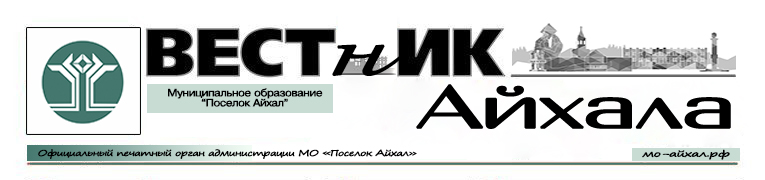 Информационный бюллетень Администрации Муниципального Образования «Поселок Айхал» Мирнинского района Республики Саха (Якутия).Издание официальных документов.Учредитель: Администрация Муниципального Образования «Поселок Айхал».Издатель: Администрация Муниципального Образования «Поселок Айхал».678190 Республика Саха (Якутия) Мирнинский район, пос. Айхал ул. Юбилейная д.7 «а».Редактор: А.А. Байгаскина                                                          тираж 5 экз.                       (менее 1000 шт.)СОДЕРЖАНИЕРаздел первый.Решения сессийРаздел второй.Постановления главыРОССИЙСКАЯ ФЕДЕРАЦИЯ (РОССИЯ)РЕСПУБЛИКА САХА (ЯКУТИЯ)МИРНИНСКИЙ РАЙОНМУНИЦИПАЛЬНОЕ ОБРАЗОВАНИЕ «ПОСЕЛОК АЙХАЛ»ПОСЕЛКОВЫЙ СОВЕТ ДЕПУТАТОВVI СЕССИЯРЕШЕНИЕО повестке VI сессии поселкового Совета депутатов V созываЗаслушав и обсудив информацию Председателя поселкового Совета депутатов V созыва С.А. Домбрована, на основании обращений поселковой администрации, руководствуясь Регламентом поселкового Совета депутатов, утвержденного решением поселкового Совета депутатов от 18.12.2007 № 2-5 (с последующими изменениями и дополнениями), поселковый Совет депутатов решил:1.	Утвердить повестку VI сессии поселкового Совета депутатов V созыва согласно приложению.2.	Комиссии по мандатам, Регламенту и депутатской этике во время проведения VI сессии поселкового Совета депутатов осуществлять контроль за соблюдением Регламента поселкового Совета депутатов.3.	Настоящее решение вступает в силу даты принятия. 4.	Контроль исполнения настоящего решения возложить на Председателя поселкового Совета депутатов.ПриложениеУтвержденарешением поселкового Совета депутатовот 27 декабря 2022 года V-№ 6-1ПОВЕСТКА ДНЯ:Время и место проведения:27 декабря 2022 года, 10 часов 00 минут, зал заседаний Администрации поселкаО повестке V сессии поселкового Совета депутатов V созываС.А. ДомброванО бюджете муниципального образования «Поселок Айхал» Мирнинского района Республики Саха (Якутия) на 2023 год и плановый период 2024 и 2025 годовА.М Бочаров							Г.Ш. ПетровскаяО внесении изменений и дополнений в бюджет муниципального образования «Поселок Айхал» Мирнинского района Республики Саха (Якутия) на 2022 год и плановый период 2023 и 2024годов А.М Бочаров							Г.Ш. ПетровскаяОб утверждении Перечня муниципальных программ муниципального образования «Поселок Айхал» Мирнинского района Республик Саха (Якутия) на 2023 годА.М Бочаров							Г.Ш. ПетровскаяОб утверждении Положения о бюджетном устройстве и бюджетном процессе муниципального образования «Поселок Айхал» Мирнинского района Республики Саха (Якутия)А.М Бочаров							Г.Ш. ПетровскаяВ.И.КореневаОб исполнении Плана (Программы) приватизации муниципального имущества муниципального образования «Поселок Айхал» Мирнинского района Республики Саха (Якутия) на 2022 год А.М Бочаров							Г.Ш. ПетровскаяО внесении изменений и дополнений в Правила благоустройства и санитарного содержания территории муниципального образования «Поселок Айхал» Мирнинского района Республики Саха (Якутия), утвержденные решением поселкового Совета депутатов от 5 сентября 2017 года III-№ 63-7 (с последующими изменениями и дополнениями)В.И.Коренева							Г.Ш. ПетровскаяОб утверждении плана работы поселкового Совета депутатов на 2023 годС.А. Домброван							Л.И. ДементьеваО внесении изменений в структуру Администрации муниципального образования «Поселок Айхал» Мирнинского района Республики Саха (Якутия), утвержденную решением поселкового Совета депутатов от 16.12.2011 № 51-6 (с последующими изменениями и дополнениями)С.А. Домброван							Г.Ш. ПетровскаяО внесении изменений в Перечень муниципальных должностей и должностей муниципальной службы Администрации муниципального образования «Поселок Айхал» Мирнинского района Республики Саха (Якутия), утвержденный решением поселкового Совета депутатов от 28.12.2010 №41-7» (с последующими изменениями и дополнениями) С.А. Домброван							Г.Ш. ПетровскаяО внесении изменений в положение о муниципальном земельном контроле в границах муниципального образования «Посёлок Айхал» Мирнинского района Республики Саха (Якутия), утвержденное решением поселкового Совета депутатов от 25.11. 2021 IV №68-3В.И.Коренева							Г.Ш. ПетровскаяО внесении изменений в положение о муниципальном жилищном контроле в муниципальном образовании «Поселок Айхал» Мирнинского района Республики Саха (Якутия)В.И.Коренева							Г.Ш. ПетровскаяО предоставлении отсрочки арендной платы по договорам аренды муниципального имущества в связи с частичной мобилизациейВ.И. Коренева							Г.Ш. ПетровскаяО проведении очередной сессии поселкового Совета депутатовС.А. ДомброванРОССИЙСКАЯ ФЕДЕРАЦИЯ (РОССИЯ)РЕСПУБЛИКА САХА (ЯКУТИЯ)МИРНИНСКИЙ РАЙОНМУНИЦИПАЛЬНОЕ ОБРАЗОВАНИЕ «ПОСЕЛОК АЙХАЛ»ПОСЕЛКОВЫЙ СОВЕТ ДЕПУТАТОВVI СЕССИЯРЕШЕНИЕО бюджете муниципального образования «Поселок Айхал» Мирнинского района Республики Саха (Якутия) на 2023 год и на плановый период 2024 и 2025 годовРуководствуясь Бюджетным кодексом Российской Федерации, Положением о бюджетном устройстве и бюджетном процессе муниципального образования «Поселок Айхал» Республики Саха (Якутия), прогнозом социально-экономического развития МО «Поселок Айхал» Мирнинского района Республики Саха (Якутия), основными направлениями бюджетной политики МО «Поселок Айхал» Мирнинского района Республики Саха (Якутия), Положением «О налогах и сборах МО «Поселок Айхал» Мирнинского района Республики Саха (Якутия)», поселковый Совет депутатов решил:Статья 1. Основные параметры бюджета муниципального образования «Поселок Айхал» Мирнинского района Республики Саха (Якутия) на 2023 год и на плановый период 2024 и 2025 годов.Утвердить бюджет муниципального образования «Поселок Айхал» Мирнинского района Республики Саха (Якутия) на 2023 год:1.1. Общий прогнозируемый объем поступления доходов в размере 171 492 345,46 рублей.1.2. Общий объем расходов в размере 198 254 805,46 рублей.1.3. Дефицит бюджета в размере 26 762 460,00 рублей.Утвердить основные параметры бюджета муниципального образования «Поселок Айхал» Мирнинского района Республики Саха (Якутия) на плановый период 2024 и 2025 годов:2.1. Прогнозируемый общий объем доходов на 2024 год в размере 165 113 259,65 рублей, на 2025 год в размере 169 460 099,45 рублей.2.2. Общий объем расходов на 2024 год в размере 165 113 259,65 рублей, в том числе условно утвержденные расходы 4 000 000 рублей, на 2025 год в размере 169 460 099,45 рублей, в том числе условно утвержденные расходы 8 300 000,00 рублей.2.3.Дефицит бюджета на 2024 год в размере 0,00 рублей, на 2025 год в размере 0,00 рублей.Статья 2. Доходы бюджета муниципального образования «Поселок Айхал» Мирнинского района Республики Саха (Якутия) на 2023 и на плановый период 2024 и 2025 годов.Утвердить прогнозируемый объем поступления доходов в бюджет муниципального образования «Поселок Айхал» Мирнинского района Республики Саха (Якутия):1.1. на 2023 год согласно приложению № 1 (таблица 1.1) к настоящему решению;1.2. на плановый период 2024 и 2025 годов согласно приложению № 1 (таблица1.2) к настоящему решению.Статья 3. Бюджетные ассигнования бюджета муниципального образования «Поселок Айхал» Мирнинского района Республики Саха (Якутия) на 2023 год и на плановый период 2024 и 2025 годов.Утвердить в пределах объема расходов, установленного статьей 1 настоящего решения, объем бюджетных ассигнований по целевым статьям и группам видов расходов на реализацию муниципальных программ муниципального образования «Поселок Айхал» Мирнинского района Республики Саха (Якутия): на 2023 год согласно приложению №2 (таблица 2.1) к настоящему решению; на плановый период 2024 и 2025 годов согласно приложению №2 (таблица 2.2) к настоящему решению.Утвердить объем расходов распределения бюджетных ассигнований по непрограммным направлениям деятельности муниципального образования «Поселок Айхал» Мирнинского района Республики Саха (Якутия):на 2023 год согласно приложению №3 (таблица 3.1) к настоящему решению;на плановый период 2024 и 2025 годов согласно приложению №3 (таблица 3.2) к настоящему решению.Утвердить распределение бюджетных ассигнований по разделам, подразделам, целевым статьям, группам (группам и подгруппам) видов расходов муниципального образования «Поселок Айхал» Мирнинский район Республики Саха (Якутия):на 2023 год согласно приложению №4 (таблица 4.1) к настоящему решению;на плановый период 2024 и 2025 годов согласно приложению №4 (таблица 4.2) к настоящему решению.Утвердить распределение бюджетных ассигнований по разделам, подразделам, целевым статьям и видам расходов бюджетной классификации в ведомственной структуре расходов муниципального образования «Поселок Айхал» Мирнинского района Республики Саха (Якутия):на 2023 год согласно приложению №5 (таблица 5.1) к настоящему решению;на плановый период 2024 и 2025 годов согласно приложению №5 (таблица 5.2) к настоящему решению.Утвердить объем иных межбюджетных трансфертов, передаваемых муниципальному образованию "Мирнинский район" Республики Саха (Якутия) из бюджета муниципального образования «Поселок Айхал» Мирнинский район Республики Саха (Якутия), согласно заключенным соглашениям о передаче осуществления части своих полномочий по вопросам местного значения:на 2023 год в размере 3 794 190,63 руб. согласно приложению №6 (таблица 6.1);на плановый период 2024 и 2025 годов в размере 3 794 190,63 руб. на 2024 год, в размере 4 162 012,89 руб. на 2025 год согласно приложению №6 (таблица 6.2).Утвердить объем межбюджетных трансфертов, передаваемых из федерального бюджета и государственного бюджета Республики Саха (Якутия), из бюджета муниципального образования «Мирнинский район» Республики Саха (Якутия) бюджету муниципального образования «Поселок Айхал» Мирнинского района Республики Саха (Якутия):на 2023 год согласно приложению №7 (таблица 7.1) к настоящему решению;на плановый период 2024 и 2025 годов согласно приложению №7 (таблица 7.2).Утвердить объем бюджетных ассигнований муниципального образования «Поселок Айхал» Мирнинского района Республики Саха (Якутия), направляемых на исполнение публичных нормативных обязательств социального характера по разделам, подразделам, целевым статьям расходов, видам расходов, статьям бюджетной классификации:на 2023 год согласно приложению №8 (таблица 8.1) к настоящему решению;на плановый период 2024 и 2025 годов согласно приложению №8 (таблица 8.2) к настоящему решению.Утвердить в пределах объема расходов, объем бюджетных ассигнований Дорожного фонда муниципального образования «Поселок Айхал» Мирнинского района Республики Саха (Якутия):на 2023 год в размере 32 338 791,90 руб. согласно приложению № 9 (таблица 9.1) к настоящему решению;на плановый период 2024 и 2025 годов в размере 8 233 055,84 руб. на 2024 год, в размере 3 713 022,41 руб. на 2025 год согласно приложению №9 (таблица 9.2) к настоящему решению.Статья 4. Субсидии юридическим лицам (за исключением субсидий муниципальным учреждениям), индивидуальным предпринимателям, физическим лицам.Установить, что субсидии юридическим лицам (за исключением субсидий муниципальным учреждениям), индивидуальным предпринимателям, а также физическим лицам – производителям товаров, работ, услуг, на безвозмездной и безвозвратной основе могут предоставляться в рамках выделенных лимитов в целях возмещения недополученных доходов и (или) финансового обеспечения (возмещения) затрат в связи с производством (реализацией) товаров, выполнением работ, оказанием услуг, в следующих случаях:- реализация мероприятий, направленных на поддержку предпринимательства в рамках муниципальной программы «Развитие и поддержка малого и среднего предпринимательства МО «Поселок Айхал» Мирнинского района Республики Саха (Якутия) на 2022-2026 годы»;- реализация мероприятий, направленных на создания безопасных и благоприятных условий проживания граждан, обеспечения сохранности жилищного фонда, соответствия жилищного фонда установленным санитарным и техническим правилам и нормам, иным требованиям законодательства, создания органами местного самоуправления благоприятных условий для управления многоквартирными домами, с целью предупреждения аварийных и чрезвычайных ситуаций в рамках муниципальной программы «Утепление сетей водоотведения в многоквартирных жилых домах на территории МО «Поселок Айхал» на 2022-2024 г.г.».Субсидии, указанные в части 1 настоящей статьи, предоставляются из бюджета муниципального образования «Поселок Айхал» Мирнинского района Республики Саха (Якутия) в соответствии с нормативными правовыми актами Администрации муниципального образования «Поселок Айхал» Мирнинского района Республики Саха (Якутия), которые должны определять:категории и (или) критерии отбора юридических лиц, имеющих право на получение субсидий;цели, условия и порядок предоставления субсидий;порядок возврата субсидий в случае нарушений условий, установленных при их предоставлении;порядок возврата в текущем финансовом году получателями субсидий остатков субсидий, не использованных в отчетном финансовом году, в случаях, предусмотренных Соглашением о предоставлении субсидий;положения об обязательной проверке главным распорядителем (распорядителем) бюджетных средств, предоставляющим субсидию, органом муниципального финансового контроля соблюдения условий, целей и порядка предоставления субсидий их получателями.При предоставлении субсидий, указанных в части 1 настоящей статьи, обязательным условием их предоставления, включаемым в договоры (соглашения) о предоставлении субсидий, является согласие их получателей на осуществление главным распорядителем (распорядителем) бюджетных средств, предоставившим субсидии, и органами муниципального финансового контроля проверок соблюдения получателями субсидий условий, целей и порядка их предоставления.Статья 5. Субсидии некоммерческим организациям, не являющимся муниципальными учреждениями.1. Субсидии некоммерческим организациям, не являющимся муниципальными учреждениями, могут предоставляться в рамках выделенных лимитов по муниципальным программам в случаях:1) социального обслуживания, социальной поддержки и защиты граждан;подготовки населения к преодолению последствий стихийных бедствий, экологических, техногенных или иных катастроф, к предотвращению несчастных случаев;оказания помощи пострадавшим в результате стихийных бедствий, экологических, техногенных или иных катастроф, социальных, национальных, религиозных конфликтов, беженцам и вынужденным переселенцам;охраны окружающей среды и защиты животных;охраны и в соответствии с установленными требованиями содержания объектов (в том числе зданий, сооружений) и территорий, имеющих историческое, культовое, культурное или природоохранное значение, и мест захоронений;оказания юридической помощи на безвозмездной или на льготной основе гражданам и некоммерческим организациям и правового просвещения населения, деятельности по защите прав и свобод человека и гражданина;профилактики социально опасных форм поведения граждан;благотворительной деятельности, а также деятельности в области содействия благотворительности и добровольчества;деятельности в области образования, просвещения, науки, культуры, искусства, здравоохранения, профилактики и охраны здоровья граждан, пропаганды здорового образа жизни, улучшения морально-психологического состояния граждан, физической культуры и спорта и содействие указанной деятельности, а также содействия духовному развитию личности;формирования в обществе нетерпимости к коррупционному поведению;развития межнационального сотрудничества, сохранения и защиты самобытности, культуры, языков и традиций народов Российской Федерации;деятельности в сфере патриотического, в том числе военно-патриотического, воспитания граждан Российской Федерации;проведения поисковой работы, направленной на выявление неизвестных воинских захоронений и непогребенных останков защитников Отечества, установления имен погибших и пропавших без вести при защите Отечества;участие в профилактике и (или) тушении пожаров и проведении аварийно-спасательных работ;деятельности в области социальной и культурной адаптации и интеграции мигрантов;мероприятия по медицинской реабилитации и социальной реабилитации, социальной и трудовой реинтеграции лиц, осуществляющих незаконное потребление наркотических средств или психотропных веществ;содействия повышению мобильности трудовых ресурсов;увековечивания памяти жертв политических репрессий.2. Порядок определения объема и предоставления субсидий, указанных в части 1 настоящей статьи, устанавливается нормативными правовыми актами Администрации муниципального образования «Поселок Айхал» Мирнинского района Республики Саха (Якутия).Указанный порядок должен содержать положения об обязательной проверке главным распорядителем (распорядителем) бюджетных средств, предоставившим субсидию, и органами муниципального финансового контроля соблюдение условий, целей и порядка предоставления субсидий иными некоммерческим организациями, не являющимися муниципальными учреждениями.3. При предоставлении субсидий, указанных в части 1 настоящей статьи, обязательным условием их предоставления, включаемым в договоры (соглашения) о предоставлении субсидий, является согласие их получателей на осуществление главным распорядителем (распорядителем) бюджетных средств, предоставившим субсидии, и органами финансового контроля проверок соблюдения получателями субсидий условий, целей и порядка их предоставления.Статья 6. Муниципальные преференции.1.	Вид муниципальной преференции: муниципальные преференции предоставляются в виде снижения арендных платежей по договорам аренды муниципального имущества муниципального образования «Поселок Айхал» Мирнинского района Республики Саха (Якутия).2.	Возврат муниципальной преференции: не предусмотрен. Безвозвратная основа в целях возмещения недополученных доходов.3.	Цель предоставления муниципальной преференции:3.1 развитие культуры, искусства, развитие физической культуры и спорта;3.2. обеспечение жизнедеятельности населения в районах Крайнего Севера и приравненных к ним местностях;3.3. социальное обеспечение населения.4.	Период предоставления муниципальных преференций: с 01.01.2023 года до 31.12.2023 года.5.	Порядок предоставления муниципальной преференции:5.1. муниципальная преференция предоставляется в виде снижения ежемесячной арендной платы в размере 99,9% на период с 01.01.2023 по 31.12.2023 на цели, указанные в пункте 3.1 настоящей статьи. Размер муниципальной преференции не может превышать 244 160 (Двести сорок четыре тысячи сто шестьдесят) рублей 64 копеек за указанный период;5.2. муниципальная преференция предоставляется в виде снижения ежемесячной арендной платы в размере 100% на период с 01.01.2023 по 31.12.2023 на цели, указанные в пункте 3.2 настоящей статьи. Размер муниципальной преференции не может превышать 1 242 497 (Один миллион двести сорок две тысячи четыреста девяносто семь) рублей 00 копеек за указанный период;5.3. муниципальная преференция предоставляется в виде снижения ежемесячной арендной платы в размере 100% на период с 01.01.2023 по 31.12.2023 на цели, указанные в пункте 3.3 настоящей статьи. Размер муниципальной преференции не может превышать 690 000 (Шестьсот девяносто) рублей 00 копеек за указанный период.Для рассмотрения вопроса о предоставлении муниципальной преференции заинтересованный хозяйствующий субъект (получатель муниципальной преференции) направляет в Администрацию муниципального образования «Поселок Айхал» Мирнинского района Республики Саха (Якутия) письменное обращение о предоставлении муниципальной преференции с приложением документов, указанных в пунктах 2.1., 2.2. Порядка принятия решений о предоставлении преференций в муниципальном образовании «Поселок Айхал» Мирнинского района Республики Саха (Якутия).6.	Виды деятельности получателя муниципальной преференции:Деятельность учреждений клубного типа: клубов, дворцов и домов культуры, домов народного творчества.Деятельность по показу кинофильмов или видеороликов в кинотеатрах, на открытых площадках или в прочих местах, предназначенных для просмотра фильмов.Деятельность спортивных объектов.Деятельность развлекательная прочая.Деятельность по предоставлению прочих мест для временного проживания.Производство пара и горячей воды (тепловой энергии).Передача пара и горячей воды (тепловой энергии).Распределения пара и горячей воды (тепловой энергии).Обеспечение работоспособности котельных.Обеспечение работоспособности тепловых сетей.Забор и очистка воды для питьевых и промышленных нужд.Распределение воды для питьевых и промышленных нужд.Сбор и обработка сточных вод.Социальное обеспечение населения.7.	Получатели муниципальных преференций: получателями муниципальной преференции являются субъекты, осуществляющие виды деятельности, указанные в пункте 6 настоящей статьи.Статья 7. Особенности использования бюджетных ассигнований на обеспечение деятельности органов местного самоуправления муниципального образования «Поселок Айхал» Мирнинского района Мирнинского района Республики Саха (Якутия).1. Администрации муниципального образования «Поселок Айхал» Мирнинского района Республики Саха (Якутия) утвердить план - график в течение 10 рабочих дней со дня доведения объема прав в денежном выражении на принятие и исполнение обязательств в соответствии с бюджетным законодательством Российской Федерации.2. Заключение муниципальных контрактов, иных договоров, подлежащих исполнению за счет средств местного бюджета, производятся в пределах доведенных им лимитов бюджетных обязательств в соответствии с ведомственной, функциональной и экономической структурами расходов бюджета, и с учетом принятых и неисполненных обязательств.3. Учет обязательств, подлежащих исполнению за счет средств местного бюджета, обеспечивается в порядке, установленном Администрацией муниципального образования «Поселок Айхал» Мирнинского района Республики Саха (Якутия). При нарушении установленного порядка учета обязательств санкционирование оплаты денежных обязательств данного учреждения приостанавливается в соответствии с порядком, установленным Администрацией муниципального образования «Поселок Айхал» Мирнинского района Республики Саха (Якутия).4. Нарушение требований настоящей статьи при заключении указанных в части 1 настоящей статьи муниципальных контрактов (договоров) является основанием для признания их судом недействительными по иску главного распорядителя (распорядителя) средств бюджета Администрацией муниципального образования «Поселок Айхал» Мирнинского района Республики Саха (Якутия).5. Средства, поступающие во временное распоряжение органов местного самоуправления муниципального образования «Поселок Айхал» Мирнинского района Республики Саха (Якутия) и муниципальных учреждений в соответствии с законодательными и иными нормативными правовыми актами, учитываются на лицевых счетах, открытых ими в финансовом органе Администрации муниципального образования «Поселок Айхал» Мирнинского района Республики Саха (Якутия).Статья 8. Особенности исполнения бюджета муниципального образования «Поселок Айхал» Мирнинского района Республики Саха (Якутия) в 2023 году.1. В ходе исполнения бюджета муниципального образования «Поселок Айхал» Мирнинского района Республики Саха (Якутия) разрешить вносить изменения в сводную бюджетную роспись без внесения изменений в настоящее решение по основаниям, установленным статьей 217 Бюджетного кодекса Российской Федерации, а также по иным основаниям по перераспределению бюджетных ассигнований между главными распорядителями бюджетных средств, связанных с особенностями исполнения бюджета муниципального образования «Поселок Айхал» Мирнинского района Республики Саха (Якутия) в части получения субсидий, субвенций, иных межбюджетных трансфертов и безвозмездных поступлений от физических и юридических лиц, имеющих целевое назначение, сверх объемов, утвержденных настоящим решением.2. Установить, что неиспользованные по состоянию на 1 января 2023 года остатки межбюджетных трансфертов, предоставленных из бюджета муниципального образования «Поселок Айхал» Мирнинского района Республики Саха (Якутия), имеющих целевое назначение, подлежат возврату в доход бюджета муниципального образования «Поселок Айхал» Мирнинского района Республики Саха (Якутия) в течение первых 15 рабочих дней 2023 года в соответствии с пунктом 5 статьи 242 Бюджетного кодекса Российской Федерации.Статья 9. Муниципальные заимствования муниципального образования «Поселок Айхал» Мирнинского района Республики Саха (Якутия).Утвердить Программу муниципальных заимствований муниципального образования «Поселок Айхал» Мирнинского района Республики Саха (Якутия):на 2023 год согласно приложению № 10 (таблица 10.1) к настоящему решению;на плановый период 2024 и 2025 годов приложению № 10 (таблица 10.2) к настоящему решению.2. Установить предельный объем муниципального внутреннего и внешнего долга муниципального образования «Поселок Айхал» Мирнинского района Республики Саха (Якутия):2.1. на 2023 год в сумме 0,00 рублей;2.2. на плановый период 2024 и 2025 годов в сумме 0,00 рублей на 2024 год, в сумме 0,00 рублей на 2025 год.3. Утвердить верхний предел муниципального внутреннего и внешнего долга, в том числе верхний предел муниципального внутреннего и внешнего долга по муниципальным гарантиям муниципального образования «Поселок Айхал» Мирнинского района Республики Саха (Якутия):на 1 января 2023 года в сумме 0,00 рублей;на 1 января 2024 года в сумме 0,00 рублей, на 1 января 2025 года в сумме 0 руб.4. Установить предельный объем расходов местного бюджета муниципального образования «Поселок Айхал» Мирнинского района Республики Саха (Якутия) на обслуживание муниципального долга на 2023 год в сумме 0,00 рублей.Статья 10. Утвердить программу предоставления и план возврата бюджетных кредитов:на 2023 год согласно приложению № 11 (таблица 11.1) к настоящему решению;на плановый период 2023 и 2024 годов согласно приложению № 11 (таблица 11.2) к настоящему решению.Статья 11. Утвердить Программу муниципальных гарантий муниципального образования «Поселок Айхал» Мирнинского района Республики Саха (Якутия) на 2023-2025 годы согласно приложению №12 к настоящему решению.Статья 12. Утвердить источники финансирования дефицита бюджета муниципального образования «Поселок Айхал» Мирнинского района Республики Саха (Якутия):на 2023 год согласно приложению № 13 (таблица 13.1) к настоящему решению;на плановый период 2024 и 2025 годов согласно приложению № 13 (таблица 13.2) к настоящему решению.Статья 13. Настоящее решение опубликовать в информационном бюллетене Администрации МО «Поселок Айхал» Мирнинского района Республики Саха (Якутия) «Вестник Айхала» и разместить с приложениями на официальном сайте органа местного самоуправления МО «Поселок Айхал (www.мо-айхал.рф).Статья 14. Настоящее решение вступает в силу с 1 января 2023 года.Статья 15. Контроль исполнения настоящего решения возложить на комиссию по бюджету, налоговой политике, землепользованию, собственности (Бочаров А.М.).Приложение №11к решению поселкового Совета депутатовот «27» декабря 2022 г. V-№6-2Таблица 11.1.План возврата бюджетных кредитов из бюджета муниципального образования «Поселок Айхал» Мирнинского района Республики Саха (Якутия) бюджету муниципального образования «Мирнинский район» Республики Саха (Якутия) в 2023 годуРуб.Приложение №11к решению поселкового Совета депутатовот «27» декабря 2022 г. V-№6-2Таблица 11.2.План возврата бюджетных кредитов из бюджета муниципального образования «Поселок Айхал» Мирнинского района Республики Саха (Якутия) бюджету муниципального образования «Мирнинский район» Республики Саха (Якутия) в плановых 2024 и 2025 годахРуб.РОССИЙСКАЯ ФЕДЕРАЦИЯ (РОССИЯ)РЕСПУБЛИКА САХА (ЯКУТИЯ)МИРНИНСКИЙ РАЙОНМУНИЦИПАЛЬНОЕ ОБРАЗОВАНИЕ «ПОСЕЛОК АЙХАЛ»ПОСЕЛКОВЫЙ СОВЕТ ДЕПУТАТОВVI СЕССИЯРЕШЕНИЕО внесении изменений и дополнений в решение поселкового Совета депутатов от 16 декабря 2021 года IV-№ 69-9 «О бюджете муниципального образования «Поселок Айхал» Мирнинского района Республики Саха (Якутия) на 2022 год и на плановый период 2023 и 2024 годов»Руководствуясь Бюджетным кодексом Российской Федерации, поселковый Совет депутатов решил:Статья 1.Внести в решение сессии поселкового Совета депутатов от 16 декабря 2021 года IV-№69-9 «О бюджете муниципального образования «Поселок Айхал» Мирнинского района Республики Саха (Якутия) на 2022 год и на плановый период 2023 и 2024 годов» следующие изменения и дополнения:В статье 1:а) в подпункте 1.1. общий объем доходов на 2022 год цифры «547 981 423,37» заменить цифрами «545 440 613,37»;б) в подпункте 1.2. общий объем расходов на 2022 год цифры «591 298 749,99» заменить цифрами «588 757 939,99»;2. В статье 2:а) в подпункте 2.1. Приложение №1 (таблица 1.1.) «Прогнозируемый объем поступления доходов в бюджет муниципального образования «Поселок Айхал» Мирнинского района Республики Саха (Якутия) на 2022 год» заменить Приложением №1 (таблица 1.1.) к настоящему решению;3. В статье 3:а) в подпункте 1.1. Приложение №2 (таблица 2.1.) «Объем расходов по целевым статьям на реализацию муниципальных программ муниципального образования «Поселок Айхал» Мирнинского района Республики Саха (Якутия) на 2022 год» заменить Приложением №2 (таблица 2.1.) к настоящему решению;б) в подпункте 2.1. Приложение №3 (таблица 3.1.) «Объем расходов распределения бюджетных ассигнований по непрограммным направлениям деятельности муниципального образования «Поселок Айхал» Мирнинского района Республики Саха (Якутия) на 2022 год» заменить Приложением №3 (таблица 3.1.) к настоящему решению;в) в подпункте 3.1. Приложение №4 (таблица 4.1.) «Распределение бюджетных ассигнований по разделам, подразделам, целевым статьям, группам (группам, подгруппам) видов расходов бюджета муниципального образования «Поселок Айхал» Мирнинского района Республики Саха (Якутия) на 2022 год» заменить Приложением №4 (таблица 4.1.) к настоящему решению;г) подпункте 4.1. Приложение №5 (таблица 5.1.) «Распределение бюджетных ассигнований бюджета муниципального образования «Поселок Айхал» Мирнинского района Республики Саха (Якутия) по разделам, подразделам, целевым статьям и видам расходов бюджетной классификации расходов в ведомственной структуре расходов на 2022 год» заменить Приложением №5 (таблица 5.1.) к настоящему решению;д) в подпункте 6.1. Приложение №7 (таблица 7.1.) «Объем межбюджетных трансфертов, передаваемых из федерального бюджета и государственного бюджета Республики Саха (Якутия), из бюджета МО «Мирнинский район» Республики Саха (Якутия) бюджету МО «Поселок Айхал» на 2022 год» заменить Приложением №6.1 (таблица 6.1.) к настоящему решению;е) в подпункте 7.1. Приложение №8 (таблица 8.1) «Объем бюджетных ассигнований муниципального образования «Поселок Айхал» Мирнинского района Республики Саха (Якутия), направляемых на исполнение публичных нормативных обязательств социального характера по разделам, подразделам, целевым статьям расходов, видам расходов, статьям бюджетной классификации на 2022 год» заменить Приложением №7 (таблица 7.1) к настоящему решению;ж) в подпункте 8.1. Приложение № 9 (таблица 9.1.) «Объем расходов, объем бюджетных ассигнований Дорожного фонда МО «Поселок Айхал» Мирнинского района Республики Саха (Якутия) на 2022 год» заменить Приложением № 8 (таблица 8.1.) к настоящему решению.Статья 2.Настоящее решение опубликовать в информационном бюллетене Администрации МО «Поселок Айхал» Мирнинского района Республики Саха (Якутия) «Вестник Айхала» и разместить с приложениями на официальном сайте органа местного самоуправления МО «Поселок Айхал (мо-айхал.рф).Настоящее решение вступает в силу после его официального опубликования (обнародования).Контроль исполнения настоящего решения возложить на Комиссию по бюджету, налоговой политике, землепользованию, собственности.РОССИЙСКАЯ ФЕДЕРАЦИЯ (РОССИЯ)РЕСПУБЛИКА САХА (ЯКУТИЯ)МИРНИНСКИЙ РАЙОНМУНИЦИПАЛЬНОЕ ОБРАЗОВАНИЕ «ПОСЕЛОК АЙХАЛ»ПОСЕЛКОВЫЙ СОВЕТ ДЕПУТАТОВVI СЕССИЯРЕШЕНИЕО перечне муниципальных программ муниципального образования «Поселок Айхал» Мирнинского района Республики Саха (Якутия), подлежащих реализации в 2023 годуЗаслушав и обсудив информацию главного специалиста – экономиста Администрации МО «Поселок Айхал» В.С. Лукомской, Председателя Комиссии по бюджету, налоговой политике, землепользованию, собственности А.М. Бочарова, руководствуясь Бюджетным кодексом Российской Федерации, поселковый Совет депутатов решил:Принять за основу перечень муниципальных программ муниципального образования «Поселок Айхал» Мирнинского района Республики Саха (Якутия), подлежащих реализации в 2023 году, согласно Приложению № 1 к настоящему решению.Опубликовать настоящее решение в информационном бюллетене «Вестник Айхала» и разместить на официальном сайте органа местного самоуправления МО «Поселок Айхал» (www.мо-айхал.рф).Настоящее решение вступает в силу с даты принятия.Контроль исполнения настоящего решения возложить на комиссию по бюджету, налоговой политике, землепользованию, собственности (Бочаров А.М.).Приложение к решению поселкового Совета депутатовот «27» декабря 2022 года V-№ 6-4Перечень муниципальных программ муниципального образования «Поселок Айхал» Мирнинского района Республики Саха (Якутия), подлежащих реализации в 2023 годуРОССИЙСКАЯ ФЕДЕРАЦИЯ (РОССИЯ)РЕСПУБЛИКА САХА (ЯКУТИЯ)МИРНИНСКИЙ РАЙОНМУНИЦИПАЛЬНОЕ ОБРАЗОВАНИЕ «ПОСЕЛОК АЙХАЛ»ПОСЕЛКОВЫЙ СОВЕТ ДЕПУТАТОВVI СЕССИЯРЕШЕНИЕОб утверждении Положения о бюджетном процессе в муниципальном образовании «Поселок Айхал» Мирнинского района Республики Саха (Якутия)Заслушав и обсудив информацию главного специалиста – экономиста Лукомской В.С., председателя бюджетной комиссии Бочарова А.М., руководствуясь Бюджетным кодексом Российской Федерации поселковый Совет депутатов решил:Утвердить прилагаемое Положение о бюджетном процессе в муниципальном образовании «Поселок Айхал» Мирнинского района Республики Саха (Якутия) (далее – Положение).Признать утратившими силу решения поселкового Совета депутатов:от 29.01.2010 № 30-3 «Об утверждении Положения о бюджетном устройстве и бюджетном процессе муниципального образования «Поселок Айхал» Мирнинского района Республики Саха (Якутия)»;от 27.11.2010 №39-15 «О внесении изменений и дополнений в Положение о бюджетном устройстве и бюджетном процессе муниципального образования «Поселок Айхал» Мирнинского района Республики Саха (Якутия)»;от 16.12.2011 №51-7 «О внесении изменений и дополнений в Положение о бюджетном устройстве и бюджетном процессе муниципального образования «Поселок Айхал» Мирнинского района Республики Саха (Якутия)»;от 18.12.2012 III-№3-11 «О внесении изменений и дополнений в Положение о бюджетном устройстве и бюджетном процессе муниципального образования «Поселок Айхал» Мирнинского района Республики Саха (Якутия)»;от 29.11.2013 III-№13-5 	«О внесении изменений и дополнений в Положение о бюджетном устройстве и бюджетном процессе муниципального образования «Поселок Айхал» Мирнинского района Республики Саха (Якутия)»;от 25.12.2014 III-№31-4 «О внесении изменений и дополнений в Положение о бюджетном устройстве и бюджетном процессе муниципального образования «Поселок Айхал» Мирнинского района Республики Саха (Якутия), утвержденное решением Айхальского поселкового Совета от 29.01.2010 № 30-3 (с последующими изменениями и дополнениями)»;от 25.04.2017 III-№60-5 «О внесении изменений и дополнений в Положение о бюджетном устройстве и бюджетном процессе муниципального образования «Поселок Айхал» Мирнинского района Республики Саха (Якутия), утвержденное решением Айхальского поселкового Совета от 29.01.2010 № 30-3 ( в редакции решений от 27.11.2010 № 39-15, от 16.12.2011 № 51-7, от 18.12.2012 III- № 3-11, от 29.11.2013 III- № 13-5, от 25.12.2014 III-№ 31-4)»;от 21.12.2018 IV-№24-4 «О внесении изменений и дополнений в Положение о бюджетном устройстве и бюджетном процессе муниципального образования «Поселок Айхал» Мирнинского района Республики Саха (Якутия), утвержденным решением поселкового Совета депутатов от 29.01.2010 № 30-3 (с последующими изменениями и дополнениями)»;от 18.12.2019 IV-№38-12 «О внесении изменений и дополнений в Положение о бюджетном устройстве и бюджетном процессе муниципального образования «Поселок Айхал» Мирнинского района Республики Саха (Якутия), утвержденное решением поселкового Совета депутатов от 29.01.2010 № 30-3 (с последующими изменениями и дополнениями редакции решений от 27.11.2010 № 39-15, от 16.12.2011 № 51-7, от 18.12.2012 III- № 3-11, от 29.11.2013 III- № 13-5, от 25.12.2014 III-№ 31-4, от 25.04.2017 III-№ 60-5, от 21.12.2018 IV-№ 24-4)»;от 06.05.2020 IV-№44-4 «О внесении изменений и дополнений в Положение о бюджетном устройстве и бюджетном процессе муниципального образования «Поселок Айхал» Мирнинского района Республики Саха (Якутия), утвержденное решением поселкового Совета депутатов от 29.01.2010 № 30-3 (с последующими изменениями и дополнениями редакции решений от 27.11.2010 № 39-15, от 16.12.2011 № 51-7, от 18.12.2012 III- № 3-11, от 29.11.2013 III- № 13-5, от 25.12.2014 III-№ 31-4, от 25.04.2017 III-№ 60-5, от 21.12.2018 IV-№ 24-4, от 18.12.2019 IV-№ 38-12)»;от 17.12.2020 IV-№55-12 «О внесении изменений и дополнений в Положение о бюджетном устройстве и бюджетном процессе муниципального образования «Поселок Айхал» Мирнинского района Республики Саха (Якутия)».Опубликовать (обнародовать) настоящее решение в информационном бюллетене «Вестник Айхала» и разместить настоящее решение на официальном сайте органа местного самоуправления МО «Поселок Айхал» (www.мо-айхал.рф).Настоящее решение вступает в силу после его официального опубликования (обнародования).Контроль за исполнением настоящего решения возложить на Главу поселка, Председателя поселкового Совета депутатов.УТВЕРЖДЕНОрешением поселкового Совета депутатовот «27» декабря 2022 г. V-№ 6-5ПОЛОЖЕНИЕО БЮДЖЕТНОМ ПРОЦЕССЕ В МУНИЦИПАЛЬНОМ ОБРАЗОВАНИИ«ПОСЕЛОК АЙХАЛ» МИРНИНСКОГО РАЙОНА РЕСПУБЛИКИ САХА (ЯКУТИЯ)ГЛАВА I. основные положенияСтатья 1. Общие положенияНастоящее положение разработано на основании действующей нормативной правовой базы в области регулирования бюджетных правоотношений Российской Федерации, Республики Саха (Якутия), Устава муниципального образования «Поселок Айхал» Мирнинского района Республики Саха (Якутия) (далее - МО «Поселок Айхал»), иными местными нормативными актами и определяет основополагающие принципы, содержание и механизм осуществления бюджетного процесса в МО «Поселок Айхал», полномочия представительного и исполнительного органов местного самоуправления по составлению и рассмотрению проекта бюджета, утверждения и исполнения бюджета, осуществления контроля за его исполнением, рассмотрения и утверждения отчета об исполнении бюджета.Статья 2. Понятия и термины, применяемые в настоящем ПоложенииВ настоящем Положении применяются понятия и термины, определенные Бюджетным Кодексом Российской Федерации (далее – Бюджетный Кодекс) и иными нормативными правовыми актами, регулирующими бюджетные правоотношения.Статья 3. Бюджетные полномочия МО «Поселок Айхал»К бюджетным полномочиям МО «Поселок Айхал» относятся:установление порядка составления и рассмотрения проекта местного бюджета, утверждения и исполнения местного бюджета, осуществления контроля за его исполнением и утверждения отчета об исполнении местного бюджета;составление и рассмотрение проекта местного бюджета, утверждение и исполнение местного бюджета, осуществление контроля за его исполнением, составление и утверждение отчета об исполнении местного бюджета;установление и исполнение расходных обязательств муниципального образования;определение порядка предоставления межбюджетных трансфертов из местных бюджетов, предоставление межбюджетных трансфертов из местных бюджетов;осуществление муниципальных заимствований, предоставление муниципальных гарантий, предоставление бюджетных кредитов, управление муниципальным долгом и управление муниципальными активами;установление, детализация и определение порядка применения бюджетной классификации Российской Федерации в части, относящейся к местному бюджету;иные бюджетные полномочия, отнесенные Бюджетным Кодексом Российской Федерации к бюджетным полномочиям органов местного самоуправления.ГЛАВА II. БЮДЖЕТНОЕ УСТРОЙСТВОСтатья 4. Бюджет МО «Поселок Айхал»МО «Поселок Айхал» имеет собственный бюджет, который предназначен для исполнения расходных обязательств МО «Поселок Айхал».Использование органами местного самоуправления МО «Поселок Айхал» иных форм образования и расходования денежных средств для исполнения расходных обязательств МО «Поселок Айхал» не допускается.В бюджете МО «Поселок Айхал» в соответствии с бюджетной классификацией Российской Федерации раздельно предусматриваются средства, направляемые на исполнение расходных обязательств МО «Поселок Айхал», возникающих в связи с осуществлением органами местного самоуправления МО «Поселок Айхал» полномочий по вопросам местного значения и расходных обязательств МО «Поселок Айхал», исполняемых за счет субвенций из других бюджетов бюджетной системы РФ для осуществления отдельных государственных полномочий.Статья 5. Правовая форма бюджета МО «Поселок Айхал»Бюджет МО «Поселок Айхал» разрабатывается и утверждается в форме муниципального правового акта поселкового Совета депутатов.Проект бюджета составляется и утверждается сроком на один год (на очередной финансовый год) или сроком на три года (очередной финансовый год и плановый период) в соответствии с муниципальным правовым актом поселкового Совета депутатов.В случае, если проект бюджета составляется и утверждается на очередной финансовый год администрация МО «Поселок Айхал» разрабатывает и утверждает среднесрочный финансовый план МО «Поселок Айхал».Статья 6. Бюджетная классификацияБюджетная классификация включает:классификацию доходов бюджетов;классификацию расходов бюджетов;классификацию источников финансирования дефицитов бюджетов;классификацию операций публично-правовых образований (далее - классификация операций сектора государственного управления).Статья 7. Принцип единства бюджетной системы Российской ФедерацииПринцип единства бюджетной системы Российской Федерации означает единство бюджетного законодательства Российской Федерации, принципов организации и функционирования бюджетной системы Российской Федерации, форм бюджетной документации и бюджетной отчетности, бюджетной классификации бюджетной системы Российской Федерации, бюджетных мер принуждения за нарушение бюджетного законодательства Российской Федерации, единый порядок установления и исполнения расходных обязательств, формирования доходов и осуществления расходов бюджетов бюджетной системы Российской Федерации, ведения бюджетного учета и составления бюджетной отчетности бюджетов бюджетной системы Российской Федерации и казенных учреждений, единство порядка исполнения судебных актов по обращению взыскания на средства бюджетов бюджетной системы Российской Федерации.Статья 8. Принцип разграничения доходов, расходов и источников финансирования дефицитов бюджетов между бюджетами бюджетной системы Российской ФедерацииПринцип разграничения доходов, расходов и источников финансирования дефицитов бюджетов между бюджетами бюджетной системы Российской Федерации означает закрепление в соответствии с законодательством Российской Федерации доходов, расходов и источников финансирования дефицитов бюджетов за бюджетами бюджетной системы Российской Федерации, а также определение полномочий органов государственной власти (органов местного самоуправления) и органов управления государственными внебюджетными фондами по формированию доходов бюджетов, источников финансирования дефицитов бюджетов и установлению и исполнению расходных обязательств публично-правовых образований.Органы местного самоуправления и органы управления государственными внебюджетными фондами не вправе налагать на юридические и физические лица не предусмотренные законодательством Российской Федерации финансовые и иные обязательства по обеспечению выполнения своих полномочий.Статья 9. Принцип самостоятельности бюджетаПринцип самостоятельности бюджетов означает:1) право и обязанность органов местного самоуправления самостоятельно обеспечивать сбалансированность бюджета и эффективность использования бюджетных средств;2) право и обязанность органов местного самоуправления самостоятельно осуществлять бюджетный процесс, за исключением случаев, предусмотренных Бюджетным Кодексом;3) право органов местного самоуправления устанавливать в соответствии с законодательством Российской Федерации о налогах и сборах налоги и сборы, доходы от которых подлежат зачислению в бюджет;4) право органов местного самоуправления в соответствии с Бюджетным Кодексом самостоятельно определять формы и направления расходования средств бюджета (за исключением расходов, финансовое обеспечение которых осуществляется за счет межбюджетных субсидий и субвенций из других бюджетов бюджетной системы Российской Федерации);5) недопустимость установления расходных обязательств, подлежащих исполнению за счет доходов и источников финансирования дефицитов других бюджетов бюджетной системы Российской Федерации, а также расходных обязательств, подлежащих исполнению одновременно за счет средств двух и более бюджетов бюджетной системы Российской Федерации, за счет средств консолидированных бюджетов или без определения бюджета, за счет средств которого должно осуществляться исполнение соответствующих расходных обязательств;6) право органов местного самоуправления предоставлять средства из бюджета на исполнение расходных обязательств, устанавливаемых иными органами государственной власти и органами местного самоуправления, исключительно в форме межбюджетных трансфертов;7) недопустимость введения в действие в течение текущего финансового года органами местного самоуправления изменений бюджетного законодательства Российской Федерации и (или) законодательства о налогах и сборах, законодательства о других обязательных платежах, приводящих к увеличению расходов и (или) снижению доходов других бюджетов бюджетной системы Российской Федерации без внесения изменений в законы (решения) о соответствующих бюджетах, предусматривающих компенсацию увеличения расходов, снижения доходов;8) недопустимость изъятия дополнительных доходов, экономии по расходам бюджета, полученных в результате эффективного исполнения бюджета.Статья 10. Принцип равенства бюджетных прав субъектов Российской Федерации, муниципальных образованийПринцип равенства бюджетных прав субъектов Российской Федерации, муниципальных образований означает определение бюджетных полномочий органов государственной власти субъектов Российской Федерации и органов местного самоуправления, установление и исполнение расходных обязательств, формирование налоговых и неналоговых доходов бюджетов субъектов Российской Федерации и местных бюджетов, определение объема, форм и порядка предоставления межбюджетных трансфертов в соответствии с едиными принципами и требованиями, установленными Бюджетным Кодексом.Договоры и соглашения между органами государственной власти Российской Федерации и органами государственной власти субъектов Российской Федерации, органами государственной власти и органами местного самоуправления, не соответствующие Бюджетному Кодексу, являются недействительными.Статья 11. Принцип полноты отражения доходов, расходов и источников финансирования дефицитов бюджетаПринцип полноты отражения доходов, расходов и источников финансирования дефицитов бюджетов означает, что все доходы, расходы и источники финансирования дефицитов бюджетов в обязательном порядке и в полном объеме отражаются в соответствующих бюджетах.Статья 12. Принцип сбалансированности бюджетаПринцип сбалансированности бюджета означает, что объем предусмотренных бюджетом расходов должен соответствовать суммарному объему доходов бюджета и поступлений источников финансирования его дефицита, уменьшенных на суммы выплат из бюджета, связанных с источниками финансирования дефицита бюджета и изменением остатков на счетах по учету средств бюджетов. При составлении, утверждении и исполнении бюджета уполномоченные органы должны исходить из необходимости минимизации размера дефицита бюджета.Статья 13. Принцип эффективности использования бюджетных средствПринцип эффективности использования бюджетных средств означает, что при составлении и исполнении бюджетов участники бюджетного процесса в рамках установленных им бюджетных полномочий должны исходить из необходимости достижения заданных результатов с использованием наименьшего объема средств (экономности) и (или) достижения наилучшего результата с использованием определенного бюджетом объема средств (результативности).Статья 14. Принцип общего (совокупного) покрытия расходов бюджетаПринцип общего (совокупного) покрытия расходов бюджетов означает, что расходы бюджета не могут быть увязаны с определенными доходами бюджета и источниками финансирования дефицита бюджета, если иное не предусмотрено законом (решением) о бюджете в части, касающейся:1) субвенций и субсидий, полученных из других бюджетов бюджетной системы Российской Федерации;2) средств целевых иностранных кредитов и бюджетных кредитов из федерального бюджета бюджету субъекта Российской Федерации на финансовое обеспечение реализации инфраструктурных проектов;3) добровольных взносов, пожертвований, а также средств самообложения граждан, инициативных платежей, предусмотренных статьями 56 и 56.1 Федерального закона от 06.10.2003 №131-ФЗ «Об общих принципах организации местного самоуправления в Российской Федерации» (далее - средства самообложения граждан, инициативные платежи);4) расходов бюджета, осуществляемых в соответствии с международными договорами (соглашениями) с участием Российской Федерации;5) расходов бюджета, осуществляемых за пределами территории Российской Федерации;6) отдельных видов неналоговых доходов, предлагаемых к введению (отражению в бюджете) начиная с очередного финансового года;7) расходов бюджета, осуществляемых в случаях и в пределах поступления отдельных видов неналоговых доходов.Статья 15. Принцип прозрачности (открытости)Принцип прозрачности (открытости) означает:1) обязательное опубликование в средствах массовой информации утвержденного бюджета и отчетов об его исполнении, полноту представления информации о ходе исполнения бюджета, а также доступность иных сведений о бюджете по решению поселкового Совета депутатов;обязательную открытость для общества и средств массовой информации проекта бюджета, внесенного в поселковый Совет депутатов, процедур рассмотрения и принятия решений по проекту бюджета, в том числе по вопросам, вызывающим разногласия либо внутри поселкового Совета депутатов, либо между поселковым Советом депутатов и местной администрацией;стабильность и (или) преемственность бюджетной классификации Российской Федерации, а также обеспечение сопоставимости показателей бюджета отчетного, текущего и очередного финансового года (очередного финансового года и планового периода);обеспечение доступа к информации, размещенной в информационно-телекоммуникационной сети «Интернет» на едином портале бюджетной системы Российской Федерации.Статья 16. Принцип достоверности бюджетаПринцип достоверности бюджета означает надежность показателей прогноза социально-экономического развития соответствующей территории и реалистичность расчета доходов и расходов бюджета.Статья 17. Принцип адресности и целевого характера бюджетных средствПринцип адресности и целевого характера бюджетных средств означает, что бюджетные ассигнования и лимиты бюджетных обязательств доводятся до конкретных получателей бюджетных средств с указанием цели их использования.Статья 18. Принцип подведомственности расходов бюджетаПринцип подведомственности расходов бюджетов означает, что получатели бюджетных средств вправе получать бюджетные ассигнования и лимиты бюджетных обязательств только от главного распорядителя (распорядителя) бюджетных средств, в ведении которого они находятся.Главные распорядители (распорядители) бюджетных средств не вправе распределять бюджетные ассигнования и лимиты бюджетных обязательств распорядителям и получателям бюджетных средств, не включенным в перечень подведомственных им распорядителей и получателей бюджетных средств в соответствии со статьей 158 Бюджетного Кодекса.Распорядитель и получатель бюджетных средств могут быть включены в перечень подведомственных распорядителей и получателей бюджетных средств только одного главного распорядителя бюджетных средств.Подведомственность получателя бюджетных средств главному распорядителю (распорядителю) бюджетных средств возникает в силу закона, нормативного правового акта Президента Российской Федерации, Правительства Российской Федерации, высшего исполнительного органа государственной власти субъекта Российской Федерации, местной администрации.Статья 19. Принцип единства кассыПринцип единства кассы означает зачисление всех поступлений в бюджет на единый счет бюджета и осуществление всех перечислений из бюджета с единого счета бюджета, за исключением операций по исполнению бюджетов, осуществляемых за пределами территории Российской Федерации в соответствии с нормативными правовыми актами Российской Федерации.ГЛАВА III. ДОХОДЫ БЮДЖЕТАСтатья 20. Понятие доходов бюджетаПод доходами бюджета МО «Поселок Айхал» применительно к настоящему Положению понимаются поступающие в бюджет денежные средства, за исключением средств, являющихся в соответствии с Бюджетным Кодексом источниками финансирования дефицита бюджета.В соответствии статьей 40 «Зачисление доходов в бюджет» Бюджетного Кодекса зачеты по доходам не производятся.Статья 21. Полномочия МО «Поселок Айхал» по формированию доходов местного бюджетаМуниципальными правовыми актами поселкового Совета депутатов вводятся местные налоги, устанавливаются налоговые ставки по ним, определяются корректирующие коэффициенты для расчета налогов, и предоставляются налоговые льготы по местным налогам в пределах прав, предоставленных поселковому Совету депутатов законодательством Российской Федерации о налогах и сборах. Муниципальные правовые акты поселкового Совета депутатов о внесении изменений в муниципальные правовые акты о местных налогах, муниципальные правовые акты поселкового Совета депутатов, регулирующие бюджетные правоотношения, приводящие к изменению доходов бюджетов бюджетной системы Российской Федерации, вступающие в силу в очередном финансовом году (очередном финансовом году и плановом периоде), должны быть приняты до дня внесения в поселковый Совет депутатов проекта решения о местном бюджете на очередной финансовый год (очередной финансовый год и плановый период) в сроки, установленные муниципальным правовым актом поселкового Совета депутатов.Внесение изменений в муниципальные правовые акты поселкового Совета депутатов о местных налогах, предполагающих их вступление в силу в течение текущего финансового года, допускается только в случае внесения соответствующих изменений в решение поселкового Совета депутатов о местном бюджете на текущий финансовый год (текущий финансовый год и плановый период).Статья 22. Состав доходов бюджетаК доходам бюджета МО «Поселок Айхал» относятся налоговые доходы, неналоговые доходы и безвозмездные поступления.Статья 23. Виды доходов бюджета1. Налоговые доходы бюджета:1) В бюджет поселения зачисляются налоговые доходы от следующих местных налогов, устанавливаемых поселковым Советом депутатов в соответствии с законодательством Российской Федерации о налогах и сборах:- земельного налога – по нормативу 100 процентов;- налога на имущество физических лиц – по нормативу 100 процентов.2) В бюджет поселения зачисляются налоговые доходы от следующих федеральных налогов и сборов, в том числе налогов, предусмотренных специальными налоговыми режимами:- налога на доходы физических лиц (за исключением налога на доходы физических лиц в отношении доходов, указанных в абзацах тридцать пятом и тридцать шестом статьи 50 Бюджетного Кодекса и абзаце четвертом настоящего пункта) – по нормативу 10 процентов;- единого сельскохозяйственного налога – по нормативу 50 процентов;- государственной пошлины за совершение нотариальных действий должностными лицами органов местного самоуправления поселения, уполномоченными в соответствии с законодательными актами Российской Федерации на совершение нотариальных действий, за выдачу органом местного самоуправления поселения специального разрешения на движение по автомобильной дороге транспортного средства, осуществляющего перевозки опасных, тяжеловесных и (или) крупногабаритных грузов, - по нормативу 100 процентов;- налога на доходы физических лиц в части суммы налога, превышающей 650 тысяч рублей, относящейся к части налоговой базы, превышающей 5 миллионов рублей, - по нормативу 9 процентов.3) В бюджет поселения зачисляются налоговые доходы от федеральных налогов и сборов, в том числе налогов, предусмотренных специальными налоговыми режимами, и (или) региональных налогов по нормативам отчислений, установленным органами государственной власти субъектов Российской Федерации в соответствии со статьей 58 Бюджетного Кодекса.4) В бюджет поселения зачисляются налоговые доходы от федеральных налогов и сборов, в том числе налогов, предусмотренных специальными налоговыми режимами, региональных и (или) местных налогов по нормативам отчислений, установленным представительными органами муниципальных районов в соответствии со статьей 63 Бюджетного Кодекса.2. Неналоговые доходы бюджета:1) Неналоговые доходы бюджета формируются в соответствии со статьями 41, 42, 46, 58, 63 и 63.1 Бюджетного Кодекса, в том числе за счет:- доходов от использования имущества, находящегося в муниципальной собственности, за исключением имущества муниципальных бюджетных и автономных учреждений, а также имущества муниципальных унитарных предприятий, в том числе казенных - по нормативу 100 процентов;- доходов от продажи имущества (кроме акций и иных форм участия в капитале), находящегося в муниципальной собственности, за исключением движимого имущества муниципальных бюджетных и автономных учреждений, а также имущества муниципальных унитарных предприятий, в том числе казенных - по нормативу 100 процентов;- доходов от платных услуг, оказываемых казенными учреждениями;- средства, полученные в результате применения мер гражданско – правовой, административной и уголовной ответственности, в том числе штрафы, конфискации, компенсации, а также средства, полученные в возмещение вреда, причиненного муниципальному образованию, и иные суммы принудительного изъятия;- средства самообложения граждан, инициативные платежи;- части прибыли муниципальных унитарных предприятий, остающейся после уплаты налогов и иных обязательных платежей, в размерах, определяемых в порядке, установленном муниципальными правовыми актами поселкового Совета депутатов;- платы за использование лесов, расположенных на землях, находящихся в муниципальной собственности - по нормативу 100 процентов;- платы за увеличение площади земельных участков, находящихся в частной собственности, в результате перераспределения таких земельных участков и земельных участков, находящихся в муниципальной собственности - по нормативу 100 процентов;- платы по соглашениям об установлении сервитута, заключенным муниципальными органами, единым институтом развития в жилищной сфере, государственными или муниципальными предприятиями либо государственными или муниципальными учреждениями в отношении земельных участков, находящихся в муниципальной собственности, или земельных участков, государственная собственность на которые не разграничена и которые расположены в границах муниципальных округов, городских округов, городских округов с внутригородским делением, городских, сельских поселений - по нормативу 100 процентов в бюджет муниципального образования, в собственности (на территории) которого находится земельный участок, если иное не установлено настоящей статьей;- платы за публичный сервитут, предусмотренной решением уполномоченного органа об установлении публичного сервитута в отношении земельных участков, находящихся в муниципальной собственности, или земельных участков, государственная собственность на которые не разграничена, которые расположены в границах муниципальных округов, городских округов, городских округов с внутригородским делением, городских, сельских поселений и не предоставлены гражданам или юридическим лицам (за исключением органов государственной власти (государственных органов), органов местного самоуправления (муниципальных органов), органов управления государственными внебюджетными фондами и казенных учреждений) - по нормативу 100 процентов в бюджет муниципального образования, в собственности (на территории) которого находится земельный участок, если иное не установлено настоящей статьей.2) В бюджет поселения до разграничения государственной собственности на землю поступают:- доходы от передачи в аренду земельных участков, государственная собственность на которые не разграничена и которые расположены в границах поселения, а также средства от продажи права на заключение договоров аренды указанных земельных участков - по нормативу 50 процентов;- доходы от продажи земельных участков, государственная собственность на которые не разграничена и которые расположены в границах поселения - по нормативу 50 процентов;- плата за увеличение площади земельных участков, находящихся в частной собственности, в результате перераспределения таких земельных участков и земель и (или) земельных участков, государственная собственность на которые не разграничена и которые расположены в границах поселения - по нормативу 50 процентов;- плата по соглашениям об установлении сервитута, заключенным органами местного самоуправления, государственными или муниципальными предприятиями либо государственными или муниципальными учреждениями в отношении земельных участков, государственная собственность на которые не разграничена и которые расположены в границах поселения - по нормативу 50 процентов.3) В бюджет поселения подлежит зачислению плата за пользование водными объектами в зависимости от права собственности на водные объекты - по нормативу 100 процентов.4) В бюджет поселения поступают:- доходы от продажи земельных участков, которые расположены в границах поселения, находятся в федеральной собственности и осуществление полномочий Российской Федерации по управлению и распоряжению которыми передано органам государственной власти субъектов Российской Федерации - по нормативу не менее 50 процентов, если законодательством соответствующего субъекта Российской Федерации не установлено иное;- доходы от передачи в аренду земельных участков, которые расположены в границах поселения, находятся в федеральной собственности и осуществление полномочий Российской Федерации по управлению и распоряжению которыми передано органам государственной власти субъектов Российской Федерации, а также доходы от продажи прав на заключение договоров аренды таких земельных участков - по нормативу не менее 50 процентов, если законодательством соответствующего субъекта Российской Федерации не установлено иное;- доходы от продажи объектов недвижимого имущества одновременно с занятыми такими объектами недвижимого имущества земельными участками, которые расположены в границах поселения, находятся в федеральной собственности и осуществление полномочий Российской Федерации по управлению и распоряжению которыми передано органам государственной власти субъектов Российской Федерации - по нормативу не менее 50 процентов, если законодательством соответствующего субъекта Российской Федерации не установлено иное;- плата за увеличение площади земельных участков, находящихся в частной собственности, в результате перераспределения таких земельных участков и земельных участков, которые расположены в границах поселения, находятся в федеральной собственности и осуществление полномочий Российской Федерации по управлению и распоряжению которыми передано органам государственной власти субъектов Российской Федерации - по нормативу не менее 50 процентов, если законодательством соответствующего субъекта Российской Федерации не установлено иное;- плата по соглашениям об установлении сервитута, заключенным органами исполнительной власти субъектов Российской Федерации, государственными или муниципальными предприятиями либо государственными или муниципальными учреждениями в отношении земельных участков, которые расположены в границах поселения, находятся в федеральной собственности и осуществление полномочий Российской Федерации по управлению и распоряжению которыми передано органам государственной власти субъектов Российской Федерации - по нормативу не менее 50 процентов, если законодательством соответствующего субъекта Российской Федерации не установлено иное;- плата за публичный сервитут, предусмотренная решением уполномоченного органа об установлении публичного сервитута в отношении земельных участков, которые расположены в границах поселения и находятся в федеральной собственности, осуществление полномочий Российской Федерации по управлению и распоряжению которыми передано органам государственной власти субъектов Российской Федерации и которые не предоставлены гражданам или юридическим лицам (за исключением органов государственной власти (государственных органов), органов местного самоуправления (муниципальных органов), органов управления государственными внебюджетными фондами и казенных учреждений) - по нормативу не менее 50 процентов, если законодательством соответствующего субъекта Российской Федерации не установлено иное.5) в бюджет поселения подлежат зачислению неналоговые доходы по нормативам отчислений, установленным органами государственной власти субъектов Российской Федерации в соответствии со статьей 58 Бюджетного Кодекса.6) в бюджет поселения подлежат зачислению неналоговые доходы по нормативам отчислений, установленным муниципальным правовым актом представительного органа муниципального района в соответствии со ст. 63 и 63.1 Бюджетного кодекса Российской Федерации.3. К безвозмездным поступлениям в бюджет относятся:- дотации из других бюджетов бюджетной системы Российской Федерации;- субсидии из других бюджетов бюджетной системы Российской Федерации (межбюджетные субсидии);- субвенции из федерального бюджета и (или) из бюджета Республики Саха (Якутия);- иные межбюджетные трансферты из других бюджетов бюджетной системы Российской Федерации.- безвозмездные поступления от физических и юридических лиц, международных организаций и правительств иностранных государств, в том числе добровольные пожертвования.ГЛАВА III. РАСХОДЫ БЮДЖЕТАСтатья 24. Понятие расходов бюджетаПод расходами бюджета МО «Поселок Айхал» применительно к настоящему Положению понимаются выплачиваемые из бюджета МО «Поселок Айхал» денежные средства, за исключением средств, являющихся в соответствии Бюджетным Кодексом источниками финансирования дефицита бюджета.Статья 25. Формирование и виды расходов бюджетаФормирование расходов бюджетов МО «Поселок Айхал» осуществляется в соответствии с расходными обязательствами, обусловленными установленным законодательством Российской Федерации разграничением полномочий органов местного самоуправления, исполнение которых согласно законодательству Российской Федерации, международным и иным договорам и соглашениям должно происходить в очередном финансовом году (очередном финансовом году и плановом периоде) за счет средств местного бюджета.Статья 26. Классификация расходов бюджета1. Код классификации расходов бюджета состоит из:1) кода главного распорядителя бюджетных средств;2) кода раздела, подраздела, целевой статьи и вида расходов.2. Перечень главных распорядителей средств бюджета МО «Поселок Айхал» устанавливается решением о бюджете в составе ведомственной структуры расходов.3. Разделами и подразделами классификации расходов бюджета являются:1) общегосударственные вопросы:- функционирование должностного лица муниципального образования;- функционирование представительного органа муниципального образования;- функционирование местной администрации;- обеспечение проведения выборов и референдумов;- резервные фонды;- другие общегосударственные вопросы;2) национальная оборона:- мобилизационная и вневойсковая подготовка;- мобилизационная подготовка экономики;- другие вопросы в области национальной обороны;3) национальная безопасность и правоохранительная деятельность:- защита населения и территории от чрезвычайных ситуаций природного и техногенного характера, пожарная безопасность;- органы внутренних дел;- органы юстиции;- гражданская оборона;- другие вопросы в области национальной безопасности и правоохранительной деятельности;4) национальная экономика:- общеэкономические вопросы;- топливно-энергетический комплекс;- сельское хозяйство и рыболовство;- транспорт;- дорожное хозяйство, дорожные фонды;- связь и информатика;- другие вопросы в области национальной экономики;5) жилищно-коммунальное хозяйство:- жилищное хозяйство;- коммунальное хозяйство;- благоустройство;- другие вопросы в области жилищно-коммунального хозяйства;6) охрана окружающей среды:- сбор, удаление отходов и очистка сточных вод;- другие вопросы в области охраны окружающей среды;7) образование:- молодежная политика;- другие вопросы в области образования;8) культура, кинематография:- культура;- кинематография;- другие вопросы в области культуры, кинематографии;9) здравоохранение:- другие вопросы в области здравоохранения;10) социальная политика:- социальное обслуживание населения;- социальное обеспечение населения;- охрана семьи и детства;- другие вопросы в области социальной политики;11) физическая культура и спорт:- физическая культура;- массовый спорт;- другие вопросы в области физической культуры и спорта;12) средства массовой информации:- периодическая печать и издательства;- другие вопросы в области средств массовой информации;13) обслуживание муниципального долга:- обслуживание муниципального внутреннего долга;- обслуживание муниципального внешнего долга;14) межбюджетные трансферты общего характера бюджету:- дотации на выравнивание бюджета;- иные дотации;- прочие межбюджетные трансферты общего характера.4. Перечень разделов, подразделов, целевых статей (муниципальных программ и непрограммных направлений деятельности), групп (групп и подгрупп) видов расходов бюджета утверждается в составе ведомственной структуры расходов бюджета решением о бюджете либо в установленных Бюджетным Кодексом случаях сводной бюджетной росписью бюджета.Целевые статьи расходов бюджетов формируются в соответствии с муниципальными программами, не включенными в муниципальные программы направлениями деятельности органов местного самоуправления, органов местной администрации, указанных в ведомственной структуре расходов бюджета (в целях Бюджетного кодекса РФ - непрограммные направления деятельности), и (или) расходными обязательствами, подлежащими исполнению за счет средств бюджета.Каждому публичному нормативному обязательству, межбюджетному трансферту, инициативному проекту, предусмотренному статьей 26.1 Федерального закона от 06.10.2003 № 131-ФЗ «Об общих принципах организации местного самоуправления в Российской Федерации», поддержанному органом местного самоуправления (далее - инициативный проект), присваиваются уникальные коды классификации расходов бюджета.Перечень и коды целевых статей расходов бюджета устанавливается финансовым органом, осуществляющим составление и организацию исполнения бюджета, если иное не установлено Бюджетным Кодексом.Перечень и коды целевых статей расходов бюджета, финансовое обеспечение которых осуществляется за счет межбюджетных субсидий, субвенций и иных межбюджетных трансфертов, имеющих целевое назначение, определяются в порядке, установленном финансовым органом, осуществляющим составление и организацию исполнения бюджета, из которого предоставляются указанные межбюджетные субсидии, субвенции и иные межбюджетные трансферты, имеющие целевое назначение.Статья 27. Бюджетные ассигнованияК бюджетным ассигнованиям относятся ассигнования на:1) оказание муниципальных услуг (выполнение работ), включая ассигнования на закупки товаров, работ, услуг для обеспечения муниципальных нужд;2) социальное обеспечение населения;3) предоставление бюджетных инвестиций юридическим лицам, не являющимся муниципальными учреждениями и муниципальными унитарными предприятиями;4) предоставление субсидий юридическим лицам (за исключением субсидий государственным (муниципальным) учреждениям), индивидуальным предпринимателям, физическим лицам;5) предоставление межбюджетных трансфертов;6) предоставление платежей, взносов, безвозмездных перечислений субъектам международного права;7) обслуживание муниципального долга;8) исполнение судебных актов по искам к муниципальному образованию о возмещении вреда, причиненного гражданину или юридическому лицу в результате незаконных действий (бездействия) органов местного самоуправления либо должностных лиц этих органов.Статья 28. Бюджетные инвестиции1. Бюджетные ассигнования на осуществление бюджетных инвестиций в объекты капитального строительства муниципальной собственности в форме капитальных вложений в основные средства муниципальных учреждений и муниципальных унитарных предприятий предусматриваются в соответствии с муниципальными программами, а также нормативными правовыми актами Администрации МО «Поселок Айхал» либо в установленном указанными органами порядке решениями главных распорядителей бюджетных средств бюджета.2. Решения о подготовке и реализации бюджетных инвестиций в объекты капитального строительства муниципальной собственности принимаются в форме муниципальных правовых актов Администрацией МО «Поселок Айхал».3. Порядок отражения бюджетных ассигнований на осуществление бюджетных инвестиций в объекты капитального строительства муниципальной собственности в решении о бюджете и (или) в сводной бюджетной росписи устанавливается соответственно муниципальным правовым актом муниципального образования.4. Бюджетные ассигнования на осуществление бюджетных инвестиций в объекты капитального строительства государственной собственности субъектов Российской Федерации и объектов капитального строительства муниципальной собственности в соответствии с инвестиционными проектами, подлежат утверждению соответственно законом субъекта Российской Федерации о бюджете субъекта Российской Федерации, решением представительного органа местного самоуправления о местном бюджете в составе ведомственной структуры расходов раздельно по каждому инвестиционному проекту и соответствующему ему виду расходов.5. Предоставление бюджетных инвестиций муниципальному унитарному предприятию, основанному на праве хозяйственного ведения, влечет соответствующее увеличения уставного фонда муниципального унитарного предприятия в порядке, установленном законодательством.6. Предоставление бюджетных инвестиций муниципальному унитарному предприятию, основанному на праве оперативного управления, автономному и бюджетному учреждению влечет соответствующее увеличение стоимости основных средств, находящихся на праве оперативного управления, муниципального унитарного предприятия, автономного и бюджетного учреждения.7. Предоставление указанных в абзаце втором настоящего пункта бюджетных инвестиций осуществляется в порядке, установленном администраций МО «Поселок Айхал».8. Осуществление бюджетных инвестиций из местного бюджета в объекты капитального строительства государственной и муниципальной собственности, которые не относятся (не могут быть отнесены) к муниципальной собственности, не допускается.Статья 29. Муниципальное задание1. Муниципальное задание должно содержать:показатели, характеризующие качество и (или) объем (содержание) оказываемых муниципальных услуг (выполняемых работ);порядок контроля за исполнением муниципального задания, в том числе условия и порядок его досрочного прекращения;требования к отчетности об исполнении муниципального задания.Муниципальное задание на оказание муниципальных услуг физическим и юридическим лицам также должно содержать:определение категорий физических и (или) юридических лиц, являющихся потребителями соответствующих услуг;порядок оказания соответствующих услуг;предельные цены (тарифы) на оплату соответствующих услуг физическими или юридическими лицами в случаях, если законодательством Российской Федерации предусмотрено их оказание на платной основе, либо порядок установления указанных цен (тарифов) в случаях, установленных законодательством Российской Федерации.2. Показатели муниципального задания используются при составлении проектов бюджетов для планирования бюджетных ассигнований на оказание муниципальных услуг (выполнение работ), составлении бюджетной сметы казенного учреждения, а также для определения объема субсидий на выполнение муниципального задания бюджетным или автономным учреждением.3. Муниципальное задание на оказание муниципальных услуг (выполнение работ) муниципальными учреждениями формируется в порядке, установленном местной администрацией муниципального образования, на срок до одного года в случае утверждения бюджета на очередной финансовый год и на срок до трех лет в случае утверждения бюджета на очередной финансовый год и плановый период (с возможным уточнением при составлении проекта бюджета).Региональные перечни (классификаторы) муниципальных услуг и работ размещаются на официальном сайте для размещения информации о государственных и муниципальных учреждениях и на едином портале бюджетной системы Российской Федерации в информационно-телекоммуникационной сети «Интернет» в порядке, установленном Министерством финансов Российской Федерации.Муниципальное задание формируется для бюджетных и автономных учреждений, а также казенных учреждений, определенных в соответствии с решением органа местного самоуправления, осуществляющего бюджетные полномочия главного распорядителя бюджетных средств.4. Финансовое обеспечение выполнения муниципальных заданий осуществляется за счет средств местного бюджета в порядке, установленном местной администрацией.Объем финансового обеспечения выполнения  муниципального задания рассчитывается на основании нормативных затрат на оказание муниципальных услуг, утверждаемых в порядке, предусмотренном абзацем первым настоящего пункта, с соблюдением общих требований, определенных федеральными органами исполнительной власти, осуществляющими функции по выработке государственной политики и нормативно-правовому регулированию в установленных сферах деятельности.По решению органа местного самоуправления, осуществляющего в соответствии с законодательством Российской Федерации функции и полномочия учредителя муниципальных учреждений, при определении объема финансового обеспечения выполнения муниципального задания используются нормативные затраты на выполнение работ.5. Порядки формирования муниципального задания и финансового обеспечения выполнения муниципального задания, устанавливаемые в соответствии с пунктами 3 и 4 настоящей статьи, должны определять в том числе:1) правила и сроки формирования, изменения, утверждения муниципального задания, отчета о его выполнении;2) правила и сроки определения объема финансового обеспечения выполнения муниципального задания, включая:расчет и утверждение нормативных затрат на оказание муниципальных услуг на основе базовых нормативов затрат на оказание муниципальных услуг и корректирующих коэффициентов к ним, а также нормативных затрат на выполнение работ;сроки и объемы перечисления субсидии на финансовое обеспечение выполнения муниципального задания;возврат субсидии в объеме, который соответствует показателям муниципального задания, которые не были достигнуты (с учетом допустимых (возможных) отклонений), в случае, если муниципальное задание является невыполненным;3) правила осуществления контроля за выполнением муниципального задания муниципальным учреждением органами местного самоуправления, осуществляющими функции и полномочия учредителя.6. Муниципальное задание является невыполненным в случае недостижения (превышения допустимого (возможного) отклонения) показателей муниципального задания, характеризующих объем оказываемых муниципальных услуг (выполняемых работ), а также показателей муниципального задания, характеризующих качество оказываемых муниципальных услуг (выполняемых работ), если такие показатели установлены в муниципальном задании.Статья 30. Осуществление закупок товаров, работ, услуг для обеспечения муниципальных нужд1. Закупки товаров, работ, услуг для обеспечения муниципальных нужд осуществляются в соответствии с законодательством Российской Федерации о контрактной системе в сфере закупок товаров, работ, услуг для обеспечения государственных и муниципальных нужд с учетом положений Бюджетного Кодекса.2. Муниципальные контракты заключаются в соответствии с планом-графиком закупок товаров, работ, услуг для обеспечения муниципальных нужд, сформированным и утвержденным в установленном законодательством Российской Федерации о контрактной системе в сфере закупок товаров, работ, услуг для обеспечения государственных и муниципальных нужд порядке, и оплачиваются в пределах лимитов бюджетных обязательств, за исключением случаев, установленных пунктом 3 настоящей статьи.3. Муниципальные контракты, предметами которых являются выполнение работ, оказание услуг, длительность производственного цикла выполнения, оказания которых превышает срок действия утвержденных лимитов бюджетных обязательств, могут заключаться в пределах средств, установленных на соответствующие цели решениями о подготовке и реализации бюджетных инвестиций в объекты муниципальной собственности, принимаемыми в соответствии со статьей 79 Бюджетного Кодекса, на срок реализации указанных решений.Иные муниципальные контракты, заключаемые от имени муниципального образования, предметами которых являются выполнение работ, оказание услуг, длительность производственного цикла выполнения, оказания которых превышает срок действия утвержденных лимитов бюджетных обязательств, могут заключаться в случаях, предусмотренных нормативными правовыми актами муниципальными правовыми актами местной администрации муниципального образования, в пределах средств и на сроки, которые установлены указанными актами, а также в соответствии с иными решениями местной администрации муниципального образования, принимаемыми в порядке, определяемом местной администрацией муниципального образования.Муниципальные заказчики вправе заключать муниципальные энергосервисные договоры (контракты), в которых цена определена как процент стоимости сэкономленных энергетических ресурсов, на срок, превышающий срок действия утвержденных лимитов бюджетных обязательств. Расходы на оплату таких договоров (контрактов) планируются и осуществляются в составе расходов на оплату соответствующих энергетических ресурсов (услуг на их доставку).Муниципальные заказчики вправе заключать муниципальные контракты в период отзыва лимитов бюджетных обязательств в целях их приведения в соответствие с законом (решением) о бюджете в размере, не превышающем объема принимаемых бюджетных обязательств, поставленных на учет в порядке, установленном финансовым органом.Статья 31. Обеспечение выполнения функций казенных учрежденийПод казенными учреждениями МО «Поселок Айхал» применительно к настоящему Положению понимаются муниципальные учреждения, финансовое обеспечение выполнения функций которых, в том числе по оказанию муниципальных услуг физическим и юридическим лицам в соответствии с муниципальным заданием, осуществляется за счет средств бюджета МО «Поселок Айхал» на основе бюджетной сметы.В отчетах казенных учреждений в обязательном порядке отражаются данные о расходовании средств бюджета МО «Поселок Айхал», выданных учреждению по смете, степень выполнения задания по предоставлению платных услуг, данные о полученных доходах, об использовании муниципального имущества, закрепленного за ними на праве оперативного управления.Обеспечение выполнения функций казенных учреждений включает:денежное содержание (денежное вознаграждение, заработную плату) работников органа местного самоуправления, лиц, замещающих муниципальные должности, муниципальных служащих, иных категорий работников, командировочные и иные выплаты в соответствии с трудовыми договорами и законодательством Российской Федерации, законодательством субъектов Российской Федерации и муниципальными правовыми актами;закупки товаров, работ, услуг для обеспечения муниципальных нужд;уплату налогов, сборов и иных обязательных платежей в бюджетную систему Российской Федерации;возмещение вреда, причиненного казенным учреждением при осуществлении его деятельности.Статья 32. Резервный фонд Администрации МО «Поселок Айхал»Размер резервного фонда местной администрации устанавливается решением поселкового Совета депутатов о бюджете МО «Поселок Айхал» и не может превышать 3 процента утвержденного решением поселкового Совета депутатов общего объема расходов.Порядок расходования средств резервного фонда устанавливается нормативными правовыми актами администрации МО «Поселок Айхал».Порядок использования бюджетных ассигнований резервного фонда местной администрации, предусмотренных в составе местного бюджета, устанавливается местной администрацией.Средства резервного фонда направляются на финансовое обеспечение непредвиденных расходов, в том числе на проведение аварийно-восстановительных работ и иных мероприятий, связанных с ликвидацией последствий стихийных бедствий и других чрезвычайных ситуаций а также на иные мероприятия, предусмотренные порядком, указанным в части 2 настоящей статьи.Отчет об использовании бюджетных ассигнований резервного фонда администрации МО «Поселок Айхал» прилагается к годовому отчету об исполнении бюджета.Бюджетные ассигнования резервного фонда местной администрации, предусмотренные в составе местного бюджета, используются по решению местной администрации.Статья 33. Осуществление расходов, не предусмотренных бюджетомЕсли принимается закон, либо другой нормативный правовой акт, предусматривающий увеличение расходных обязательств по существующим видам расходных обязательств или введение новых видов расходных обязательств, которые до его принятия не исполнялись, указанный нормативный правовой акт должен содержать нормы, определяющие источники и порядок исполнения новых видов расходных обязательств, в том числе в случае необходимости порядок передачи финансовых ресурсов на новые виды расходных обязательств в соответствующие бюджеты бюджетной системы Российской Федерации.Выделение бюджетных ассигнований на принятие новых видов расходных обязательств или увеличение бюджетных ассигнований на исполнение существующих видов расходных обязательств может осуществляться только с начала очередного финансового года при условии включения соответствующих бюджетных ассигнований в решение о бюджете либо в текущем финансовом году после внесения соответствующих изменений в решение о бюджете при наличии соответствующих источников дополнительных поступлений в бюджет и (или) при сокращении бюджетных ассигнований по отдельным статьям расходов бюджета.Статья 34. Расходные обязательства МО «Поселок Айхал»Расходные обязательства МО «Поселок Айхал» возникают в результате:принятия муниципальных правовых актов по вопросам местного значения и иным вопросам, которые в соответствии с федеральными законами вправе решать органы местного самоуправления, а также заключения МО «Поселок Айхал» (от имени МО «Поселок Айхал») договоров (соглашений) по данным вопросам;принятия муниципальных правовых актов при осуществлении органами местного самоуправления переданных им отдельных государственных полномочий.заключения от имени МО «Поселок Айхал» договоров (соглашений) муниципальными казенными учреждениями.Расходные обязательства МО «Поселок Айхал», указанные в абзаце втором и четвертом пункта 1 настоящей статьи, устанавливаются органами местного самоуправления самостоятельно и исполняются за счет собственных доходов и источников финансирования дефицита бюджета.Расходные обязательства МО «Поселок Айхал», указанные в абзаце третьем пункта 1 настоящей статьи, устанавливаются муниципальными правовыми актами органов местного самоуправления в соответствии с федеральными законами (законами Республики Саха (Якутия)), исполняются за счет и в пределах субвенций из бюджета Республики Саха (Якутия), предоставляемых местному бюджету в порядке, предусмотренном бюджетным законодательством.В случае если в МО «Поселок Айхал» превышены нормативы, используемые в методиках расчета соответствующих субвенций, финансовое обеспечение дополнительных расходов, необходимых для полного исполнения указанных расходных обязательств муниципального образования, осуществляется за счет собственных доходов и источников финансирования дефицита местного бюджета.Расходные обязательства МО «Поселок Айхал», связанные с осуществлением органами местного самоуправления части полномочий органов местного самоуправления района по решению вопросов районного значения, переданных им в соответствии с заключенными между органами местного самоуправления МО «Поселок Айхал» и районом соглашениями, устанавливаются муниципальными правовыми актами соответствующих органов местного самоуправления в соответствии с указанными соглашениями, исполняются за счет и в пределах межбюджетных трансфертов из соответствующих местных бюджетов, предоставляемых в порядке, предусмотренном бюджетным законодательством.Органы местного самоуправления МО «Поселок Айхал» вправе устанавливать и исполнять расходные обязательства, связанные с решением вопросов, не отнесенных к компетенции органов местного самоуправления других муниципальных образований, органов государственной власти, и не исключенные из их компетенции федеральными законами и законами Республики Саха (Якутия), только при наличии собственных финансовых средств (за исключением межбюджетных трансфертов).Органы местного самоуправления самостоятельно определяют размеры и условия оплаты труда депутатов, выборных должностных лиц местного самоуправления, осуществляющих свои полномочия на постоянной основе, муниципальных служащих, работников муниципальных учреждений с соблюдением требований, установленных Бюджетным кодексом Российской Федерации.Статья 35. Реестры расходных обязательствОрганы местного самоуправления обязаны вести реестры расходных обязательств.Под реестром расходных обязательств понимается используемый при составлении проекта бюджета свод (перечень) законов, иных нормативных правовых актов, муниципальных правовых актов, обусловливающих публичные нормативные обязательства и (или) правовые основания для иных расходных обязательств с указанием соответствующих положений (статей, частей, пунктов, подпунктов, абзацев) законов и иных нормативных правовых актов, муниципальных правовых актов с оценкой объемов бюджетных ассигнований, необходимых для исполнения включенных в реестр обязательств.Реестр расходных обязательств МО «Поселок Айхал» ведется в порядке, установленном Администрацией МО «Поселок Айхал».Реестр расходных обязательств МО «Поселок Айхал» представляется в администрацию МО «Мирнинский район» в порядке, установленном Министерством финансов Республики Саха (Якутия).Статья 36. Денежные обязательства перед публично-правовым образованием1. Задолженностью по денежным обязательствам перед публично-правовым образованием является сумма денежных средств, которую должник обязан уплатить в соответствии с денежным обязательством перед публично-правовым образованием на определенную дату.2. Требования по денежным обязательствам перед публично-правовым образованием формируют финансовые активы публично-правового образования.3. Правила (основания, условия и порядок) списания и восстановления в учете задолженности по денежным обязательствам перед публично-правовым образованием устанавливаются финансовым органом Администрации МО «Поселок Айхал», за исключением случаев, предусмотренных Бюджетным кодексом Российской Федерации.4. Учет денежных обязательств (задолженности по денежным обязательствам) перед публично-правовым образованием и сделок, обеспечивающих исполнение таких обязательств, а также реализация прав требования по указанным обязательствам и сделкам осуществляется финансовым органом Администрации МО «Поселок Айхал».5. В случае, если иное не установлено договором, денежные обязательства перед публично-правовым образованием считаются исполненными с даты зачисления соответствующей суммы денежных средств на единый счет бюджета публично-правового образования.Статья 37. Реструктуризация денежных обязательств перед публично-правовым образованием и иные способы урегулирования задолженности по ним1. Денежные обязательства (задолженность по денежным обязательствам) перед публично-правовым образованием могут быть урегулированы следующими способами:1) основанные на соглашении изменение условий исполнения денежного обязательства (погашения задолженности по нему), связанное с изменением сроков (в том числе с предоставлением отсрочки или рассрочки) исполнения денежного обязательства (погашения задолженности по нему), изменение величины процентов за пользование денежными средствами и (или) иных платежей (далее - реструктуризация денежного обязательства (задолженности по денежному обязательству) перед публично-правовым образованием);2) основанное на соглашении прекращение первоначального обязательства с заменой его другим обязательством между теми же лицами, предусматривающее иной предмет или способ исполнения (далее - новация денежного обязательства перед публично-правовым образованием);3) иные способы, предусмотренные бюджетным и (или) гражданским законодательством Российской Федерации.2. Возможность, способы и основные условия урегулирования денежных обязательств (задолженности по денежным обязательствам) перед публично-правовым образованием устанавливаются решением о бюджете.3. Правила (основания, условия и порядок) реструктуризации денежных обязательств (задолженности по денежным обязательствам) перед МО «Поселок Айхал» устанавливаются актами администрации МО «Поселок Айхал», которая вправе устанавливать дополнительные условия реструктуризации денежных обязательств (задолженности по денежным обязательствам) перед МО «Поселок Айхал», в том числе критерии, которым должны соответствовать должники, имеющие право на реструктуризацию денежных обязательств (задолженности по денежным обязательствам) перед МО «Поселок Айхал».4. В порядке и случаях, которые предусмотрены законодательством Российской Федерации о судопроизводстве, об исполнительном производстве и о несостоятельности (банкротстве), Администрация МО «Поселок Айхал» вправе принимать решения о заключении мировых соглашений, которыми устанавливаются условия урегулирования задолженности по денежным обязательствам перед МО «Поселок Айхал» способами, предусмотренными решением о бюджете.5. Реструктуризация денежного обязательства (задолженности по денежному обязательству) перед публично-правовым образованием, а также новация денежного обязательства перед публично-правовым образованием, влекущая возникновение нового денежного обязательства перед публично-правовым образованием, осуществляется с соблюдением требований, установленных настоящим Кодексом в отношении бюджетных кредитов, за исключением условия (требования) об отсутствии у должника просроченной (неурегулированной) задолженности по денежным обязательствам перед кредитором - соответствующим публично-правовым образованием, неисполненной обязанности по уплате налогов, сборов, страховых взносов, пеней, штрафов, процентов, подлежащих уплате в соответствии с законодательством Российской Федерации о налогах и сборах.6. На реструктурированные денежные обязательства перед публично-правовым образованием, а также на денежные обязательства перед публично-правовым образованием, возникшие в результате новации денежных обязательств перед публично-правовым образованием, распространяются положения настоящего Кодекса о денежных обязательствах перед публично-правовым образованием.ГЛАВА IV. СБАЛАНСИРОВАННОСТЬ БЮДЖЕТАСтатья 38. Дефицит бюджета1. Дефицит бюджета на очередной финансовый год (очередной финансовый год и каждый год планового периода) устанавливается решением о бюджете с соблюдением ограничений, установленных пунктом 2 настоящей статьи.2. Дефицит бюджета не должен превышать 10 процентов утвержденного общего годового объема доходов местного бюджета без учета утвержденного объема безвозмездных поступлений и (или) поступлений налоговых доходов по дополнительным нормативам отчислений.В случае утверждения муниципальным правовым актом поселкового Совета депутатов о бюджете в составе источников финансирования дефицита бюджета поступлений от продажи акций и иных форм участия в капитале, находящихся в собственности муниципального образования, и (или) снижения остатков средств на счетах по учету средств бюджета дефицит бюджета может превысить ограничения, установленные настоящим пунктом, в пределах суммы указанных поступлений и снижения остатков средств на счетах по учету средств бюджета.3. Дефицит бюджета, сложившийся по данным годового отчета об исполнении бюджета, должен соответствовать ограничениям, установленным пунктом 2 настоящей статьи.4. Кредиты Центрального банка Российской Федерации, а также приобретение Центральным банком Российской Федерации муниципальных ценных бумаг при их размещении не могут быть источниками финансирования дефицита бюджета.Статья 39. Источники финансирования дефицита бюджетаВ состав источников внутреннего финансирования дефицита местного бюджета включаются:1) разница между средствами, поступившими от размещения муниципальных ценных бумаг, номинальная стоимость которых указана в валюте Российской Федерации, и средствами, направленными на их погашение;2) разница между привлеченными и погашенными муниципальным образованием кредитами кредитных организаций в валюте Российской Федерации;3) разница между привлеченными и погашенными муниципальным образованием в валюте Российской Федерации бюджетными кредитами, предоставленными местному бюджету другими бюджетами бюджетной системы Российской Федерации;4) изменение остатков средств на счетах по учету средств местного бюджета в течение соответствующего финансового года;5) иные источники внутреннего финансирования дефицита местного бюджета.В состав иных источников внутреннего финансирования дефицита местного бюджета включаются:1) поступления от продажи акций и иных форм участия в капитале, находящихся в собственности муниципального образования;2) курсовая разница по средствам местного бюджета;3) объем средств, направляемых на исполнение гарантий муниципального образования в валюте Российской Федерации, в случае, если исполнение гарантом муниципальных гарантий ведет к возникновению права регрессного требования гаранта к принципалу либо обусловлено уступкой гаранту прав требования бенефициара к принципалу;4) объем средств, направляемых на погашение иных долговых обязательств муниципального образования в валюте Российской Федерации;5) разница между средствами, полученными от возврата предоставленных из местного бюджета юридическим лицам бюджетных кредитов, и суммой предоставленных из местного бюджета юридическим лицам бюджетных кредитов в валюте Российской Федерации;6) разница между средствами, полученными от возврата предоставленных из местного бюджета другим бюджетам бюджетной системы Российской Федерации бюджетных кредитов, и суммой предоставленных из местного бюджета другим бюджетам бюджетной системы Российской Федерации бюджетных кредитов в валюте Российской Федерации;7) разница между средствами, перечисленными с единого счета местного бюджета, и средствами, зачисленными на единый счет местного бюджета, при проведении операций по управлению остатками средств на едином счете местного бюджета.3. Остатки средств местного бюджета на начало текущего финансового года:1) в объеме бюджетных ассигнований муниципального дорожного фонда, не использованных в отчетном финансовом году, направляются на увеличение в текущем финансовом году бюджетных ассигнований муниципального дорожного фонда, а также в объеме, определяемом решением сессии поселкового Совета депутатов, могут направляться в текущем финансовом году на покрытие временных кассовых разрывов и на увеличение бюджетных ассигнований на оплату заключенных от имени муниципального образования муниципальных контрактов на поставку товаров, выполнение работ, оказание услуг, подлежавших в соответствии с условиями этих муниципальных контрактов оплате в отчетном финансовом году, бюджетных ассигнований на предоставление субсидий юридическим лицам, предоставление которых в отчетном финансовом году осуществлялось в пределах суммы, необходимой для оплаты денежных обязательств получателей субсидий, источником финансового обеспечения которых являлись указанные субсидии, в объеме, не превышающем сумму остатка неиспользованных бюджетных ассигнований на указанные цели, в случаях, предусмотренных решением представительного органа муниципального образования о местном бюджете;2) в объеме, не превышающем разницы между остатками, образовавшимися в связи с неполным использованием бюджетных ассигнований в ходе исполнения в отчетном финансовом году бюджета муниципального образования, отнесенного в соответствии с Бюджетным Кодексом к группе заемщиков с высоким или средним уровнем долговой устойчивости, и суммой увеличения бюджетных ассигнований, предусмотренных абзацем вторым настоящей части, используются в порядке, установленном муниципальным правовым актом представительного органа муниципального образования, регулирующим бюджетные правоотношения;3) в объеме превышения общей суммы заимствований муниципального образования, отнесенного в соответствии с Бюджетным Кодексом к группе заемщиков с низким уровнем долговой устойчивости, над общей суммой средств, направленных на финансирование дефицита местного бюджета, и объемов погашения долговых обязательств муниципального образования по итогам отчетного финансового года направляются в текущем финансовом году на осуществление выплат, сокращающих долговые обязательства муниципального образования.4. В состав источников внешнего финансирования дефицита местного бюджета включаются:1) разница между привлеченными в иностранной валюте от Российской Федерации и погашенными муниципальным образованием бюджетными кредитами, предоставленными в рамках использования целевых иностранных кредитов;2) объем средств, направляемых на исполнение гарантий муниципального образования в иностранной валюте, предоставленных Российской Федерации в рамках использования целевых иностранных кредитов, в случае, если исполнение гарантом муниципальных гарантий ведет к возникновению права регрессного требования гаранта к принципалу.Статья 40. Муниципальный долгМуниципальный долг - обязательства, возникающие из муниципальных заимствований МО «Поселок Айхал», гарантий по обязательствам третьих лиц, другие обязательства в соответствии с видами долговых обязательств, установленными бюджетным законодательством, принятые на себя МО «Поселок Айхал»;Структура муниципального долга представляет собой группировку долговых обязательств МО «Поселок Айхал») по установленным настоящей статьей видам долговых обязательств. Долговые обязательства муниципального образования могут существовать в виде обязательств по:1) ценным бумагам муниципального образования (муниципальным ценным бумагам);2) бюджетным кредитам, привлеченным в валюте Российской Федерации в местный бюджет из других бюджетов бюджетной системы Российской Федерации;3) бюджетным кредитам, привлеченным от Российской Федерации в иностранной валюте в рамках использования целевых иностранных кредитов;4) кредитам, привлеченным муниципальным образованием от кредитных организаций в валюте Российской Федерации;5) гарантиям муниципального образования (муниципальным гарантиям), выраженным в валюте Российской Федерации;6) муниципальным гарантиям, предоставленным Российской Федерации в иностранной валюте в рамках использования целевых иностранных кредитов;7) иным долговым обязательствам, возникшим до введения в действие Бюджетного Кодекса и отнесенным на муниципальный долг.4. В объем муниципального долга включаются:1) номинальная сумма долга по муниципальным ценным бумагам;2) объем основного долга по бюджетным кредитам, привлеченным в местный бюджет из других бюджетов бюджетной системы Российской Федерации;3) объем основного долга по кредитам, привлеченным муниципальным образованием от кредитных организаций;4) объем обязательств по муниципальным гарантиям;5) объем иных непогашенных долговых обязательств муниципального образования.4.1. В объем муниципального внутреннего долга включаются:1) номинальная сумма долга по муниципальным ценным бумагам, обязательства по которым выражены в валюте Российской Федерации;2) объем основного долга по бюджетным кредитам, привлеченным в местный бюджет из других бюджетов бюджетной системы Российской Федерации, обязательства по которым выражены в валюте Российской Федерации;3) объем основного долга по кредитам, привлеченным муниципальным образованием от кредитных организаций, обязательства по которым выражены в валюте Российской Федерации;4) объем обязательств, вытекающих из муниципальных гарантий, выраженных в валюте Российской Федерации;5) объем иных непогашенных долговых обязательств муниципального образования в валюте Российской Федерации.4.2. В объем муниципального внешнего долга включаются:1) объем основного долга по бюджетным кредитам в иностранной валюте, привлеченным муниципальным образованием от Российской Федерации в рамках использования целевых иностранных кредитов;2) объем обязательств, вытекающих из муниципальных гарантий в иностранной валюте, предоставленных муниципальным образованием Российской Федерации в рамках использования целевых иностранных кредитов.5. Долговые обязательства муниципального образования могут быть краткосрочными (менее одного года), среднесрочными (от одного года до пяти лет) и долгосрочными (от пяти до 10 лет включительно).6. Решением сессии поселкового Совета депутатов о местном бюджете МО «Поселок Айхал» устанавливаются верхние пределы муниципального внутреннего долга, муниципального внешнего долга (при наличии у муниципального образования обязательств в иностранной валюте) по состоянию на 1 января года, следующего за очередным финансовым годом и каждым годом планового периода (по состоянию на 1 января года, следующего за очередным финансовым годом), с указанием в том числе верхнего предела долга по муниципальным гарантиям в валюте Российской Федерации, муниципальным гарантиям в иностранной валюте (при наличии у муниципального образования обязательств по муниципальным гарантиям в иностранной валюте).Объем муниципального долга не должен превышать утвержденный решением о бюджете МО «Поселок Айхал» на очередной финансовый год и плановый период (очередной финансовый год) общий объем доходов местного бюджета без учета утвержденного объема безвозмездных поступлений и (или) поступлений налоговых доходов по дополнительным нормативам отчислений от налога на доходы физических лиц. Если в  отношении МО «Поселок Айхал» осуществляются меры, предусмотренные пунктом 4 статьи 136 Бюджетного Кодекса, объем долга не должен превышать 50 процентов утвержденного решением о местном бюджете на очередной финансовый год и плановый период (очередной финансовый год) общего объема доходов местного бюджета без учета утвержденного объема безвозмездных поступлений и (или) поступлений налоговых доходов по дополнительным нормативам отчислений от налога на доходы физических лиц.Поселковый Совет депутатов вправе в рамках управления соответствующим долгом и в пределах соответствующих ограничений, установленных настоящей статьей, утвердить дополнительные ограничения по государственному долгу субъекта Российской Федерации, муниципальному долгу.Объем расходов на обслуживание муниципального долга в очередном финансовом году (очередном финансовом году и плановом периоде), утвержденный решением о бюджете МО «Поселок Айхал», по данным отчета об исполнении бюджета за отчетный финансовый год не должен превышать 15 процентов объема расходов соответствующего бюджета, за исключением объема расходов, которые осуществляются за счет субвенций, предоставляемых из бюджетов бюджетной системы Российской Федерации.7. Решением о бюджете МО «Поселок Айхал» на очередной финансовый год (очередной финансовый год и каждый год планового периода) устанавливается объем расходов на обслуживание муниципального долга с соблюдением ограничений, установленных бюджетным законодательством.8. Под управлением муниципальным долгом понимается деятельность уполномоченных органов местного самоуправления, направленная на обеспечение потребностей публично-правового образования в заемном финансировании, своевременное и полное исполнение муниципальных долговых обязательств, минимизацию расходов на обслуживание долга, поддержание объема и структуры обязательств, исключающих их неисполнение.9. Управление муниципальным долгом осуществляется местной администрацией (исполнительно-распорядительным органом муниципального образования) в соответствии с уставом муниципального образования.Статья 41. Муниципальные заимствованияПод муниципальными заимствованиями понимается привлечение от имени публично-правового образования заемных средств в бюджет публично-правового образования путем размещения муниципальных ценных бумаг и в форме кредитов, по которым возникают долговые обязательства публично-правового образования как заемщика.Под муниципальными внутренними заимствованиями понимается привлечение от имени муниципального образования заемных средств в местный бюджет путем размещения муниципальных ценных бумаг и в форме кредитов из других бюджетов бюджетной системы Российской Федерации и от кредитных организаций, по которым возникают долговые обязательства муниципального образования как заемщика, выраженные в валюте Российской Федерации.Под муниципальными внешними заимствованиями понимается привлечение кредитов в местный бюджет из федерального бюджета от имени муниципального образования в рамках использования Российской Федерацией целевых иностранных кредитов, по которым возникают долговые обязательства муниципального образования перед Российской Федерацией, выраженные в иностранной валюте.Муниципальные внешние заимствования осуществляются в целях финансирования проектов, включенных в программу государственных внешних заимствований Российской Федерации на очередной финансовый год и плановый период.Право осуществления муниципальных заимствований от имени муниципального образования в соответствии с Бюджетным Кодексом и уставом муниципального образования принадлежит местной администрации (исполнительно-распорядительному органу муниципального образования).Под предельным объемом муниципальных заимствований на соответствующий финансовый год понимается совокупный объем привлечения средств в местный бюджет по программам муниципальных внутренних и внешних заимствований на соответствующий финансовый год.Объемы привлечения средств в местный бюджет устанавливаются программами муниципальных внутренних и внешних заимствований на очередной финансовый год и плановый период (очередной финансовый год), и общая сумма привлечения средств в соответствующем финансовом году не должна превышать общую сумму средств, направляемых на финансирование дефицита местного бюджета, и объемов погашения долговых обязательств муниципального образования, за исключением объема не использованного на конец соответствующего года остатка бюджетного кредита, привлеченного на финансовое обеспечение реализации инфраструктурных проектов, утвержденных на соответствующий финансовый год решением о местном бюджете, с учетом положений статей 103 и 104 Бюджетного Кодекса.В случае, если общая сумма заимствований муниципального образования в отчетном финансовом году превысила общую сумму средств, направленных на финансирование дефицита местного бюджета, и объемов погашения долговых обязательств муниципального образования по итогам отчетного финансового года, образовавшиеся на 1 января текущего года остатки средств местного бюджета в сумме указанного превышения должны быть направлены на цели, предусмотренные статьей 96 Бюджетного Кодекса, с сокращением предельного объема заимствований на текущий финансовый год.Статья 42. Оценка долговой устойчивости муниципального образования1. Оценка долговой устойчивости муниципального образования осуществляется Министерством финансов Республики Саха (Якутия) в порядке, установленном Правительством Республики Саха (Якутия), с использованием показателей, указанных в пункте 5 настоящей статьи, показателя «Доля краткосрочных долговых обязательств в общем объеме долга», а также иных показателей по решению Министерства финансов Республики Саха (Якутия).2. Муниципальное образование подлежит отнесению Министерством финансов Республики Саха (Якутия) к одной из следующих групп заемщиков: с высоким уровнем долговой устойчивости, средним уровнем долговой устойчивости или низким уровнем долговой устойчивости.3. Отнесение муниципальных образований к группам заемщиков, указанным в пункте 2 настоящей статьи, является основанием для предъявления к ним требований, предусмотренных Бюджетным Кодексом, в зависимости от уровня долговой устойчивости.4. Перечень муниципальных образований, отнесенных к группам заемщиков, указанным в пункте 2 настоящей статьи, формируется Министерством финансов Республики Саха (Якутия) не позднее 1 октября текущего финансового года.5. Отнесение муниципального образования к группам заемщиков, указанным в пункте 2 настоящей статьи, осуществляется следующим образом:1) к группе заемщиков с высоким уровнем долговой устойчивости относится муниципальное образование, имеющее значения показателей долговой устойчивости в следующих пределах:не более 50 процентов для показателя «Объем муниципального долга к общему объему доходов местного бюджета без учета безвозмездных поступлений (безвозмездных поступлений и (или) поступлений налоговых доходов по дополнительным нормативам отчислений от налога на доходы физических лиц)» (для муниципального образования, в отношении которого осуществляются меры, предусмотренные пунктом 4 статьи 136 Бюджетного Кодекса, - не более 25 процентов);не более 13 процентов для показателя «Годовая сумма платежей по погашению и обслуживанию муниципального долга, возникшего по состоянию на 1 января очередного финансового года, без учета платежей, направляемых на досрочное погашение долговых обязательств со сроками погашения после 1 января года, следующего за очередным финансовым годом, к общему объему налоговых и неналоговых доходов местного бюджета и дотаций из бюджетов бюджетной системы Российской Федерации»;не более 5 процентов для показателя «Доля расходов на обслуживание муниципального долга в общем объеме расходов соответствующего бюджета, за исключением объема расходов, которые осуществляются за счет субвенций, предоставляемых из бюджетов бюджетной системы Российской Федерации»;2) к группе заемщиков с низким уровнем долговой устойчивости относится муниципальное образование, имеющее значения не менее двух показателей долговой устойчивости, превышающие следующие уровни:85 процентов для показателя «Объем муниципального долга к общему объему доходов местного бюджета без учета безвозмездных поступлений (безвозмездных поступлений и (или) поступлений налоговых доходов по дополнительным нормативам отчислений от налога на доходы физических лиц)» (для муниципального образования, в отношении которого осуществляются меры, предусмотренные пунктом 4 статьи 136 Бюджетного кодекса Российской Федерации, - 45 процентов);18 процентов для показателя «Годовая сумма платежей по погашению и обслуживанию муниципального долга, возникшего по состоянию на 1 января очередного финансового года, без учета платежей, направляемых на досрочное погашение долговых обязательств со сроками погашения после 1 января года, следующего за очередным финансовым годом, к общему объему налоговых и неналоговых доходов местного бюджета и дотаций из бюджетов бюджетной системы Российской Федерации»;8 процентов для показателя «Доля расходов на обслуживание муниципального долга в общем объеме расходов соответствующего бюджета, за исключением объема расходов, которые осуществляются за счет субвенций, предоставляемых из бюджетов бюджетной системы Российской Федерации»;3) к группе заемщиков со средним уровнем долговой устойчивости относится муниципальное образование, не отнесенное к группам заемщиков с высоким и низким уровнем долговой устойчивости.6. Муниципальное образование, отнесенное в соответствии с Бюджетным кодексом Российской Федерации к группе заемщиков со средним или низким уровнем долговой устойчивости, представляет в финансовый орган субъекта Российской Федерации в установленном им порядке документы и материалы, необходимые для согласования в соответствии с п. 20 и 26 ст. 103 Бюджетного кодекса Российской Федерации программ муниципальных внутренних и внешних заимствований, муниципальных гарантий на очередной финансовый год и плановый период (очередной финансовый год), а также изменений в указанные программы, являющихся приложениями к подготовленному к внесению в представительный орган муниципального образования проекту местного бюджета на очередной финансовый год и плановый период (очередной финансовый год), а также проекту изменений в решение о местном бюджете на текущий финансовый год и плановый период (текущий финансовый год).7. К муниципальному образованию, отнесенному в соответствии с Бюджетным кодексом Российской Федерации к группе заемщиков со средним уровнем долговой устойчивости, применяются требования, предусмотренные п. 3 ст. 130 и п. 2 и 3 ст. 136 Бюджетного кодекса Российской Федерации.8. К муниципальному образованию, отнесенному в соответствии с Бюджетным кодексом Российской Федерации к группе заемщиков с низким уровнем долговой устойчивости, применяются меры, предусмотренные п. 4 ст. 130 и п. 4 ст. 136 Бюджетного кодекса Российской Федерации, а также на указанное муниципальное образование налагается обязанность утверждения и реализации согласованного с Министерством финансов Российской Федерации (финансовым органом субъекта Российской Федерации) плана восстановления платежеспособности муниципального образования в соответствии с требованиями п. 2 ст. 168.4 Бюджетного кодекса Российской Федерации.9. Проект основных направлений долговой политики муниципального образования на очередной финансовый год и плановый период (очередной финансовый год), отнесенного в соответствии с Бюджетным кодексом Российской Федерации к группе заемщиков со средним или низким уровнем долговой устойчивости, представляется в финансовый орган субъекта Российской Федерации одновременно с подлежащими согласованию в соответствии с п. 20 и 26 ст. 103 Бюджетного кодекса Российской Федерации программами муниципальных заимствований, муниципальных гарантий не позднее 15 ноября текущего финансового года.10. Основные направления долговой политики муниципального образования на очередной финансовый год и плановый период (очередной финансовый год), которые разрабатываются местной администрацией в целях реализации ответственной долговой политики муниципального образования и повышения ее эффективности, подготовка которых предусмотрена Бюджетным кодексом Российской Федерации, должны содержать следующие положения:1) итоги реализации долговой политики;2) основные факторы, определяющие характер и направления долговой политики;3) цели и задачи долговой политики;4) инструменты реализации долговой политики;5) анализ рисков для бюджета, возникающих в процессе управления муниципальным долгом;6) иные положения в соответствии с правовыми актами, регулирующими бюджетные отношения.Статья 43. Программа муниципальных внешних заимствований1. Программа муниципальных внешних заимствований на очередной финансовый год и плановый период (очередной финансовый год) представляет собой перечень бюджетных кредитов, привлекаемых в местный бюджет из федерального бюджета в иностранной валюте в рамках использования целевых иностранных кредитов и (или) погашаемых в иностранной валюте в очередном финансовом году и плановом периоде (очередном финансовом году).2. Программой муниципальных внешних заимствований определяются:1) объем привлечения средств в местный бюджет и сроки погашения долговых обязательств, возникающих по бюджетным кредитам, привлекаемым в очередном финансовом году и плановом периоде (очередном финансовом году) в местный бюджет из федерального бюджета в иностранной валюте в рамках использования целевых иностранных кредитов;2) объем погашения долговых обязательств муниципального образования в очередном финансовом году и плановом периоде (очередном финансовом году), возникших по бюджетным кредитам, привлеченным в местный бюджет из федерального бюджета в иностранной валюте в рамках использования целевых иностранных кредитов.3. Программа муниципальных внешних заимствований на очередной финансовый год и плановый период (очередной финансовый год) является приложением к решению о местном бюджете на очередной финансовый год и плановый период (очередной финансовый год).Статья 44. Программа муниципальных внутренних заимствований1. Программа муниципальных внутренних заимствований на очередной финансовый год и плановый период (очередной финансовый год) представляет собой перечень муниципальных внутренних заимствований) по видам соответствующих долговых обязательств, осуществляемых и (или) погашаемых в очередном финансовом году и плановом периоде (в очередном финансовом году).2. Программой муниципальных внутренних заимствований определяются:1) объемы привлечения средств в местный бюджет и предельные сроки погашения долговых обязательств, возникающих при осуществлении муниципальных внутренних заимствований в очередном финансовом году и плановом периоде (очередном финансовом году), по видам соответствующих долговых обязательств;2) объемы погашения муниципальных долговых обязательств, выраженных в валюте Российской Федерации, по видам соответствующих долговых обязательств.3. Программа муниципальных внутренних заимствований на очередной финансовый год и плановый период (очередной финансовый год) является приложением к решению о бюджете на очередной финансовый год и плановый период (очередной финансовый год).4. Проведение в соответствии со статьей 105 Бюджетного Кодекса реструктуризации муниципального внутреннего долга не отражается в программе муниципальных внутренних заимствований.Статья 45. Виды муниципальных ценных бумаг и их выпускМуниципальными ценными бумагами признаются ценные бумаги, выпущенные от имени муниципального образования.Муниципальные ценные бумаги могут быть выпущены в виде облигаций в документарной или бездокументарной форме, удостоверяющих право их владельца на получение от эмитента указанных ценных бумаг денежных средств или в зависимости от условий эмиссии указанных ценных бумаг иного имущества, установленных процентов от номинальной стоимости либо иных имущественных прав в сроки, предусмотренные условиями указанной эмиссии.Статья 46. Муниципальные гарантии1. Муниципальная гарантия обеспечивает надлежащее исполнение принципалом его денежных обязательств перед бенефициаром, возникших из договора или иной сделки (основного обязательства).2. Муниципальная гарантия не обеспечивает досрочное исполнение обязательств принципала, в том числе в случае предъявления принципалу требований об их досрочном исполнении (за исключением случая, указанного в пункте 4 статьи 115.1 Бюджетного Кодекса) либо наступления событий (обстоятельств), в силу которых срок исполнения обязательств принципала считается наступившим (за исключением случая, указанного в пункте 8 статьи 116 Бюджетного Кодекса).3. Письменная форма муниципальной гарантии является обязательной.4. Муниципальная гарантия предоставляется в валюте, в которой выражена сумма основного обязательства.5. Гарант по муниципальной гарантии несет субсидиарную ответственность по обеспеченному им обязательству принципала в пределах суммы гарантии.6. В муниципальной гарантии указываются:1) наименование гаранта (соответствующее публично-правовое образование - муниципальное образование) и наименование органа, выдавшего гарантию от имени гаранта;2) наименование бенефициара;3) наименование принципала;4) обязательство, в обеспечение которого выдается гарантия (с указанием наименования, даты заключения и номера (при его наличии) основного обязательства, срока действия основного обязательства или срока исполнения обязательств по нему, наименований сторон, иных существенных условий основного обязательства);5) объем обязательств гаранта по гарантии и предельная сумма гарантии;6) основания выдачи гарантии;7) дата вступления в силу гарантии или событие (условие), с наступлением которого гарантия вступает в силу;8) срок действия гарантии;9) определение гарантийного случая, срок и порядок предъявления требования бенефициара об исполнении гарантии;10) основания отзыва гарантии;11) порядок исполнения гарантом обязательств по гарантии;12) основания уменьшения суммы гарантии при исполнении в полном объеме или в какой-либо части гарантии, исполнении (прекращении по иным основаниям) в полном объеме или в какой-либо части обязательств принципала, обеспеченных гарантией, и в иных случаях, установленных гарантией;13) основания прекращения гарантии;14) условия основного обязательства, которые не могут быть изменены без предварительного письменного согласия гаранта;15) наличие или отсутствие права требования гаранта к принципалу о возмещении денежных средств, уплаченных гарантом бенефициару по муниципальной гарантии (регрессное требование гаранта к принципалу, регресс);16) иные условия гарантии, а также сведения, определенные Бюджетным Кодексом, нормативными правовыми актами гаранта, актами органа, выдающего гарантию от имени гаранта.7. Муниципальной гарантией, не предусматривающей право регрессного требования гаранта к принципалу, могут обеспечиваться только обязательства хозяйственного общества, 100 процентов акций (долей) которого принадлежит соответствующему публично-правовому образованию (гаранту), муниципального унитарного предприятия, имущество которого находится в собственности соответствующего публично-правового образования (гаранта), а государственной гарантией Российской Федерации, не предусматривающей право регрессного требования гаранта к принципалу, также могут обеспечиваться обязательства государственной корпорации или государственной компании, учрежденных (созданных) Российской Федерацией.8. Вступление в силу муниципальной гарантии определяется календарной датой или наступлением определенного события (условия), указанного в гарантии.9. Гарант не вправе без предварительного письменного согласия бенефициара изменять условия муниципальной гарантии.10. Принадлежащие бенефициару по муниципальной гарантии права требования к гаранту не могут быть переданы (перейти по иным основаниям) без предварительного письменного согласия гаранта, за исключением передачи (перехода) указанных прав требования в установленном законодательством Российской Федерации о ценных бумагах порядке в связи с переходом к новому владельцу (приобретателю) прав на облигации, исполнение обязательств принципала (эмитента) по которым обеспечивается муниципальной гарантией.11. Муниципальная гарантия, обеспечивающая исполнение обязательств принципала по кредиту (займу, в том числе облигационному), подлежит отзыву гарантом только в следующих случаях:1) изменение без предварительного письменного согласия гаранта указанных в муниципальной гарантии условий основного обязательства, которые не могут быть изменены без предварительного письменного согласия гаранта;2) нецелевое использование средств кредита (займа, в том числе облигационного), обеспеченного муниципальной гарантией.12. Требование бенефициара об уплате денежных средств по муниципальной гарантии (требование бенефициара об исполнении гарантии) может быть предъявлено гаранту только в случае, установленном гарантией (при наступлении гарантийного случая). Требование бенефициара об исполнении гарантии должно быть предъявлено гаранту в порядке, установленном гарантией, в письменной форме с приложением указанных в гарантии документов.13. Бенефициар не вправе предъявлять требования об исполнении гарантии ранее срока, установленного муниципальной гарантией и договором о предоставлении муниципальной гарантии, в том числе в случае наступления событий (обстоятельств), в силу которых срок исполнения обеспеченных гарантией обязательств принципала считается наступившим.14. Гарант обязан уведомить принципала о предъявлении требования бенефициара об исполнении гарантии и передать принципалу копию требования.15. Гарант обязан в срок, определенный в муниципальной гарантии, рассмотреть требование бенефициара об исполнении гарантии с приложенными к указанному требованию документами на предмет обоснованности и соответствия условиям гарантии требования и приложенных к нему документов.16. Требование бенефициара об исполнении гарантии и приложенные к нему документы признаются необоснованными и (или) не соответствующими условиям гарантии и гарант отказывает бенефициару в удовлетворении его требования в следующих случаях:1) требование и (или) приложенные к нему документы предъявлены гаранту по окончании срока, на который выдана гарантия (срока действия гарантии);2) требование и (или) приложенные к нему документы предъявлены гаранту с нарушением установленного гарантией порядка;3) требование и (или) приложенные к нему документы не соответствуют условиям гарантии;4) бенефициар отказался принять надлежащее исполнение обеспеченных гарантией обязательств принципала, предложенное принципалом и (или) третьими лицами;6) в иных случаях, установленных гарантией.17. В случае признания необоснованными и (или) не соответствующими условиям муниципальной гарантии требования бенефициара об исполнении гарантии и (или) приложенных к нему документов гарант обязан уведомить бенефициара об отказе удовлетворить его требование.18. Гарант вправе выдвигать против требования бенефициара возражения, которые мог бы представить принципал. Гарант не теряет право на данные возражения даже в том случае, если принципал от них отказался или признал свой долг.19. В случае признания требования бенефициара об исполнении гарантии и приложенных к нему документов обоснованными и соответствующими условиям муниципальной гарантии гарант обязан исполнить обязательство по гарантии в срок, установленный гарантией.20. Предусмотренное муниципальной гарантией обязательство гаранта перед бенефициаром ограничивается уплатой денежных средств в объеме просроченных обязательств принципала, обеспеченных гарантией, но не более суммы гарантии.21. Обязательство гаранта перед бенефициаром по муниципальной гарантии прекращается:1) с уплатой гарантом бенефициару денежных средств в объеме, определенном в гарантии;2) с истечением определенного в гарантии срока, на который она выдана (срока действия гарантии);3) в случае исполнения принципалом и (или) третьими лицами обязательств принципала, обеспеченных гарантией, либо прекращения указанных обязательств принципала по иным основаниям (вне зависимости от наличия предъявленного бенефициаром гаранту и (или) в суд требования к гаранту об исполнении гарантии) (за исключением случая, указанного в пункте 8 статьи 116 Бюджетного Кодекса);4) вследствие отказа бенефициара от своих прав по гарантии путем возвращения ее гаранту и (или) письменного заявления бенефициара об освобождении гаранта от его обязательств по гарантии, вследствие возвращения принципалом гаранту предусмотренной статьей 115.1 Бюджетного Кодекса гарантии при условии фактического отсутствия бенефициаров по такой гарантии и оснований для их возникновения в будущем;5) если обязательство принципала, в обеспечение которого предоставлена гарантия, не возникло в установленный срок;6) с прекращением основного обязательства (в том числе в связи с ликвидацией принципала и (или) бенефициара после того, как бенефициар предъявил гаранту и (или) в суд требование к гаранту об исполнении гарантии) (за исключением случая, указанного в пункте 8 статьи 116 Бюджетного Кодекса) или признанием его недействительной сделкой;7) в случае передачи бенефициаром другому лицу или перехода к другому лицу по иным основаниям принадлежащих бенефициару прав требования к гаранту по гарантии, прав и (или) обязанностей по основному обязательству без предварительного письменного согласия гаранта (за исключением передачи (перехода) указанных прав требования (прав и обязанностей) в установленном законодательством Российской Федерации о ценных бумагах порядке в связи с переходом к новому владельцу (приобретателю) прав на облигации, исполнение обязательств принципала (эмитента) по которым обеспечивается гарантией);8) в случае передачи принципалом другому лицу или перехода к другому лицу по иным основаниям принадлежащих принципалу прав и (или) обязанностей (долга) по основному обязательству без предварительного письменного согласия гаранта;9) вследствие отзыва гарантии в случаях и по основаниям, которые указаны в гарантии;10) в иных случаях, установленных гарантией.22. Удержание бенефициаром гарантии после прекращения обязательств гаранта по ней не сохраняет за бенефициаром каких-либо прав по указанной гарантии.23. Гарант, которому стало известно о прекращении муниципальной гарантии, обязан уведомить об этом бенефициара и принципала.Бенефициар и принципал, которым стало известно о наступлении обстоятельств, влекущих отзыв или прекращение муниципальной гарантии, обязаны уведомить об этом гаранта.24. Если исполнение гарантом муниципальной гарантии ведет к возникновению права регрессного требования гаранта к принципалу либо обусловлено уступкой гаранту прав требования бенефициара к принципалу, денежные средства на исполнение такой муниципальной гарантии учитываются в источниках финансирования дефицита соответствующего бюджета, а исполнение обязательств по такой муниципальной гарантии отражается как предоставление бюджетного кредита.25. Если исполнение гарантом муниципальной гарантии не ведет к возникновению права регрессного требования гаранта к принципалу либо не обусловлено уступкой гаранту прав требования бенефициара к принципалу, денежные средства на исполнение такой муниципальной гарантии учитываются в расходах соответствующего бюджета.26. Денежные средства, полученные гарантом в счет возмещения гаранту в порядке регресса денежных средств, уплаченных гарантом во исполнение в полном объеме или в какой-либо части обязательств по гарантии, или исполнения уступленных гаранту прав требования бенефициара к принципалу, отражаются как возврат бюджетных кредитов.27. Кредиты и займы (в том числе облигационные), обеспечиваемые муниципальными гарантиями, должны быть целевыми.28. В случае установления факта нецелевого использования средств кредита (займа, в том числе облигационного), обеспеченного муниципальной гарантией, в случае неисполнения или ненадлежащего исполнения обязательств, установленных договором о предоставлении муниципальной гарантии, принципал и бенефициар несут ответственность, установленную законодательством Российской Федерации, договором о предоставлении муниципальной гарантии.Статья 47. Порядок и условия предоставления муниципальных гарантий1. Предоставление муниципальных гарантий осуществляется в соответствии с полномочиями органов местного самоуправления на основании решения поселкового Совета депутатов о бюджете МО «Поселок Айхал» на очередной финансовый год (очередной финансовый год и плановый период), решений Администрации МО «Поселок Айхал», а также договора о предоставлении муниципальной гарантии.1.1. Предоставление муниципальных гарантий осуществляется при соблюдении следующих условий (если иное не предусмотрено Бюджетным Кодексом):финансовое состояние принципала является удовлетворительным;предоставление принципалом, третьим лицом до даты выдачи муниципальной гарантии соответствующего требованиям статьи 115.3 Бюджетного Кодекса и гражданского законодательства Российской Федерации обеспечения исполнения обязательств принципала по удовлетворению регрессного требования гаранта к принципалу, возникающего в связи с исполнением в полном объеме или в какой-либо части гарантии;отсутствие у принципала, его поручителей (гарантов) просроченной (неурегулированной) задолженности по денежным обязательствам перед соответствующим публично-правовым образованием (муниципальным образованием), предоставляющим муниципальную гарантию, неисполненной обязанности по уплате налогов, сборов, страховых взносов, пеней, штрафов, процентов, подлежащих уплате в соответствии с законодательством Российской Федерации о налогах и сборах, а также просроченной (неурегулированной) задолженности принципала, являющегося публично-правовым образованием, по муниципальной гарантии, ранее предоставленной в пользу соответствующего публично-правового образования, предоставляющего муниципальную гарантию;принципал не находится в процессе реорганизации или ликвидации, в отношении принципала не возбуждено производство по делу о несостоятельности (банкротстве).2. Предоставление муниципальной гарантии, а также заключение договора о предоставлении муниципальной гарантии осуществляется после представления принципалом и (или) бенефициаром в орган, осуществляющий предоставление муниципальных гарантий, либо агенту, привлеченному в соответствии с пунктом 5 настоящей статьи, полного комплекта документов согласно перечню, устанавливаемому местной администрацией и (или) органом, осуществляющим предоставление гарантии.3. Анализ финансового состояния принципала, проверка достаточности, надежности и ликвидности обеспечения, предоставляемого в соответствии с абзацем третьим пункта 1.1 настоящей статьи, при предоставлении муниципальной гарантии, а также мониторинг финансового состояния принципала, контроль за достаточностью, надежностью и ликвидностью предоставленного обеспечения после предоставления муниципальной гарантии осуществляются в соответствии с актами местной администрации финансовым органом муниципального образования либо агентом, привлеченным в соответствии с пунктом 5 настоящей статьи.4. Решением поселкового Совета депутатов о бюджете МО «Поселок Айхал» на очередной финансовый год (очередной финансовый год и плановый период) должны быть предусмотрены бюджетные ассигнования на возможное исполнение выданных муниципальных гарантий. Общий объем бюджетных ассигнований, которые должны быть предусмотрены на исполнение муниципальных гарантий по возможным гарантийным случаям, указывается в текстовых статьях решения поселкового Совета депутатов о бюджете МО «Поселок Айхал» на очередной финансовый год (очередной финансовый год и плановый период).5. Администрация муниципального образования вправе на основании решения о бюджете привлекать агентов по вопросам предоставления и исполнения муниципальных гарантий, в том числе анализа финансового состояния принципалов, их поручителей (гарантов), ведения аналитического учета обязательств принципалов, их поручителей (гарантов) и иных лиц, возникающих в связи с предоставлением и исполнением муниципальных гарантий, взыскания задолженности указанных лиц.Статья 48. Муниципальная долговая книгаВ муниципальную долговую книгу вносятся сведения об объеме долговых обязательств муниципального образования по видам этих обязательств, о дате их возникновения и исполнения (прекращения по иным основаниям) полностью или частично, формах обеспечения обязательств, а также иная информация, состав которой, порядок и срок ее внесения в муниципальную долговую книгу устанавливаются местной администрацией.В муниципальной долговой книге муниципального образования в том числе учитывается информация о просроченной задолженности по исполнению муниципальных долговых обязательств.Информация о долговых обязательствах муниципального образования, отраженных в муниципальной долговой книге, подлежит передаче в финансовый орган. Состав информации, порядок и сроки ее передачи устанавливаются финансовым органом.Ответственность за достоверность данных о долговых обязательствах муниципального образования, переданных в финансовый орган, несет финансовый орган муниципального образования.Статья 49. Межбюджетные трансфертыМежбюджетные трансферты из местного бюджета МО «Поселок Айхал» предоставляются в форме:- межбюджетных трансфертов, перечисляемых из местного бюджета в бюджет МО «Мирнинский район» Республики Саха (Якутия) на решение вопросов местного значения межмуниципального характера;- межбюджетных трансфертов, перечисляемых в бюджет Республики Саха (Якутия) для формирования регионального фонда финансовой поддержки поселений и регионального фонда финансовой поддержки муниципальных районов (городских округов); - иных межбюджетных трансфертов.Межбюджетные трансферты из бюджета МО «Поселок Айхал» в бюджет МО «Мирнинский район» Республики Саха (Якутия) (за исключением межбюджетных трансфертов на осуществление части полномочий по решению вопросов местного значения в соответствии с заключенными соглашениями) предоставляются при условии соблюдения органами местного самоуправления поселений бюджетного законодательства Российской Федерации и законодательства Российской Федерации о налогах и сборах.Статья 50. Основные условия предоставления межбюджетных трансфертов МО «Поселок Айхал» из бюджета Республики Саха (Якутия)Межбюджетные трансферты из бюджета Республики Саха (Якутия) могут быть получены бюджетом МО «Поселок Айхал» (за исключением субвенций, а также предоставляемых муниципальному образованию за счет средств Инвестиционного фонда Российской Федерации субсидий и межбюджетных трансфертов на осуществление части полномочий по решению вопросов местного значения в соответствии с заключенными соглашениями) при условии соблюдения органами местного самоуправления МО «Поселок Айхал» бюджетного законодательства Российской Федерации и законодательства Российской Федерации о налогах и сборах.В случае, если в сроки, установленные законодательством Республики Саха (Якутия), поселковым Советом депутатов принято решение об отказе, полностью или частично, от получения в очередном финансовом году межбюджетных трансфертов из других бюджетов бюджетной системы Российской Федерации (за исключением субвенций, а так же предоставляемых муниципальному образованию за счет средств Инвестиционного фонда Российской Федерации субсидий и межбюджетных трансфертов на осуществление части полномочий по решению вопросов местного значения в соответствии с заключенными соглашениями) или от налоговых доходов по дополнительным нормативам отчислений, предусмотренных Бюджетным кодексом Российской Федерации и иными Федеральными законами ограничения и меры в очередном финансовом году применяются исходя из расчетного сокращения доли межбюджетных трансфертов из других бюджетов бюджетной системы Российской Федерации (за исключением субвенций, а так же предоставляемых муниципальному образованию за счет средств Инвестиционного фонда Российской Федерации субсидий и межбюджетных трансфертов на осуществление части полномочий по решению вопросов местного значения в соответствии с заключенными соглашениями) и (или) налоговых доходов по дополнительным нормативам отчислений в собственных доходах бюджета МО «Поселок Айхал», определенного им путем отнесения к одному или распределению между несколькими из трех последних отчетных финансовых лет общей величины уменьшаемых межбюджетных трансфертов (налоговых доходов по дополнительным нормативам отчислений) в очередном финансовом году.Межбюджетные трансферты, полученные в форме субсидий, субвенций и иных межбюджетных трансфертов, имеющих целевое назначение, не использованные в текущем финансовом году, могут использоваться в очередном финансовом году на те же цели при наличии потребности в указанных трансфертах в соответствии с решением главного администратора бюджетных средств. Взыскание неиспользованных межбюджетных трансфертов, предоставленных из государственного бюджета Республики Саха (Якутия), осуществляется в порядке, определяемом Министерством финансов Республики Саха (Якутия) с соблюдением общих требований, установленных Министерством финансов Российской Федерации.Статья 51. Межбюджетные трансферты бюджету Республики Саха (Якутия) из бюджета МО «Поселок Айхал»Законом Республики Саха (Якутия) может быть предусмотрено предоставление бюджету Республики Саха (Якутия) субсидий из бюджетов поселений, в которых в отчетном финансовом году расчетные налоговые доходы местных бюджетов (без учета налоговых доходов по дополнительным нормативам отчислений) превышали уровень, установленный законом Республики Саха (Якутия).Указанный уровень не может быть установлен ниже двукратного среднего уровня в расчете на одного жителя по поселениям Республики Саха (Якутия).Порядок расчета и предоставления межбюджетных трансфертов бюджету Республики Саха (Якутия) из местных бюджетов, указанных в пункте 1 настоящей статьи, устанавливается законом Республики Саха (Якутия) в соответствии с требованиями Бюджетного кодекса Российской Федерации.Межбюджетные трансферты из бюджета МО «Поселок Айхал», перечисляемые в бюджет Республики Саха (Якутия), учитываются в доходах бюджета Республики Саха (Якутия) и в бюджетных ассигнованиях регионального фонда.Объем межбюджетных трансфертов, подлежащих перечислению из местных бюджетов в бюджет Республики Саха (Якутия), рассчитывается пропорционально превышению расчетных налоговых доходов уровня, установленного законом Республики Саха (Якутия) в соответствии с Бюджетным кодексом.Объем указанных межбюджетных трансфертов  для отдельного муниципального образования в расчете на одного жителя не может превышать 50 процентов разницы между расчетными налоговыми доходами местного бюджета (без учета доходов по дополнительным нормативам отчислений) в расчете на одного жителя и двукратном средним уровнем расчетных налоговых доходов в расчете на одного жителя в последнем отчетном году.Расчетные налоговые доходы МО «Поселок Айхал» в расчете на одного жителя после исключения межбюджетных трансфертов, подлежащих перечислению в бюджет Республики Саха (Якутия), не могут быть ниже расчетных налоговых доходов в расчете на одного жителя иного муниципального образования, которое до исключения указанных межбюджетных трансфертов имело более низкий уровень расчетных налоговых доходов в расчете на одного жителя.Объем межбюджетных трансфертов, подлежащих перечислению из местных бюджетов в бюджет Республики Саха (Якутия), утверждается законом Республики Саха (Якутия) о бюджете Республики Саха (Якутия). Межбюджетные трансферты, указанные в настоящей статьей, предусматриваются в бюджете МО «Поселок Айхал» в соответствии с законом Республики Саха (Якутия) о бюджете Республики Саха (Якутия). В случае невыполнения поселковым Советом депутатов указанных требований сумма межбюджетных трансфертов взыскивается за счет отчислений от федеральных и региональных налогов и сборов, налогов, предусмотренных специальными налоговыми режимами, подлежащих зачислению в бюджет МО «Поселок Айхал», в порядке, определяемом Министерством финансов Республики Саха (Якутия), с соблюдением общих требований, установленных Министерством финансов Российской Федерации.Статья 52. Порядок предоставления межбюджетных трансфертов для осуществления передачи части полномочий на решение вопросов местного значения между МО «Поселок Айхал» и МО «Мирнинский район» Республики Саха (Якутия) на основании заключаемых соглашенийПорядок предоставления межбюджетных трансфертов для осуществления передачи части полномочий на решение вопросов местного значения между МО «Поселок Айхал» и МО «Мирнинский район» Республики Саха (Якутия) устанавливается в соответствии с Положением «О порядке заключения соглашений о передаче осуществления отдельных полномочий между органами местного самоуправления МО «Мирнинский район» Республики Саха (Якутия) и поселениями района».Предоставление межбюджетных трансфертов из одного уровня бюджета другому уровню бюджета осуществляется путем подписания соглашений о передаче осуществления части полномочий по вопросам местного значения. МО «Поселок Айхал» перечисляют в бюджет МО «Мирнинский район» Республики Саха (Якутия) межбюджетные трансферты на решение вопросов местного значения межмуниципального характера, определенных Федеральным законом «Об общих принципах организации местного самоуправления в Российской Федерации».Соглашения между МО «Поселок Айхал» и МО «Мирнинский район» Республики Саха (Якутия) представляют собой правовую форму передачи друг другу осуществления части своих полномочий.Соглашением определяются:- перечень полномочий, осуществления которых передается по соглашению;- срок и порядок передачи осуществления части полномочий;- права и обязанности сторон;- порядок определения ежегодного объема межбюджетных трансфертов, необходимых для осуществления передаваемых полномочий;- формы взаимодействия и сотрудничества при исполнении положений соглашения;- ответственность сторон, финансовые санкции;- основания и порядок прекращения соглашения, в том числе досрочного прекращения действия соглашения.Соглашения подписываются руководителями органов местного самоуправления и вступают в силу со дня его подписания.Уровень бюджетной обеспеченности общих расходов передающей стороны должен соответствовать уровню бюджетной обеспеченности передаваемой субвенции.Размер указанных межбюджетных трансфертов утверждается решением поселкового Совета депутатов и Мирнинского районного Совета депутатов о местных бюджетах по единой методике, установленной МО «Мирнинский район» Республики Саха (Якутия) для всех муниципальных образований поселений.В случае невыполнения органом местного самоуправления МО «Поселок Айхал» решения поселкового Совета депутатов о бюджете МО «Поселок Айхал» в части перечисления межбюджетных трансфертов в бюджет МО «Мирнинский район» Республики Саха (Якутия) сумма межбюджетных трансфертов взыскивается за счет доходов от федеральных налогов и сборов, налогов, предусмотренных специальными налоговыми режимами, региональных и местных налогов, подлежащих зачислению в местный бюджет, в порядке, определяемом финансово-казначейским управлением с соблюдением общих требований, установленных Министерством финансов Российской Федерации.Статья 53. Порядок предоставления бюджетных кредитов из бюджета МО «Мирнинский район» Республики Саха (Якутия)Бюджету МО «Поселок Айхал» из бюджета МО «Мирнинский район» Республики Саха (Якутия) могут предоставляться бюджетные кредиты на срок до трех лет.Основания, условия предоставления, использования и возврата бюджетных кредитов устанавливаются муниципальными правовыми актами представительного органа МО «Мирнинский район» Республики Саха (Якутия) и принимаемыми в соответствии с ними муниципальными правовыми актами Администрации МО «Мирнинский район» Республики Саха (Якутия).В случае если предоставленные бюджету МО «Поселок Айхал» из бюджета МО «Мирнинский район» Республики Саха (Якутия) бюджетные кредиты не погашены в установленные сроки, остаток непогашенного кредита, включая проценты, штрафы и пени, взыскивается за счет дотаций бюджетам поселений из бюджета района (в случае передачи МО «Мирнинский район» Республики Саха (Якутия) полномочий Республики Саха (Якутия) на выравнивание бюджетной обеспеченности поселений), а также за счет доходов от федеральных налогов и сборов, налогов, предусмотренных специальными налоговыми режимами, региональных налогов, подлежащих зачислению в бюджеты поселений.Финансовый орган МО «Мирнинский район» Республики Саха (Якутия) устанавливает в соответствии с общими требованиями, определяемыми Министерством финансов Российской Федерации, порядок взыскания остатков непогашенных кредитов, включая проценты, штрафы и пени.Статья 54. Бюджетный кредит1. МО «Поселок Айхал» может получить бюджетный кредит из Республики Саха (Якутия) на условиях возмездности и возвратности.При утверждении бюджета устанавливаются цели, на которые может быть получен бюджетный кредит.МО «Поселок Айхал» обязан вернуть бюджетный кредит и уплатить проценты за пользование им (в случаях, предусмотренных законодательством) в порядке и сроки, установленные условиями предоставления кредита и (или) договором.2. Бюджетный кредит может быть получен МО «Поселок Айхал» на срок до трех лет.3. Бюджетный кредит может быть получен МО «Поселок Айхал» из бюджета Республики Саха (Якутия) в целях:- покрытия временных кассовых разрывов, возникающих при исполнении бюджета;- финансирования отдельных расходов местного бюджета;- закупки и доставки горюче-смазочных материалов.4. Размер платы за пользование бюджетным кредитом может быть установлен:- на покрытие временных кассовых разрывов, возникающих при исполнении местных бюджетов – по ставке 0 процентов;- на осуществление мероприятий, связанных с ликвидацией стихийных бедствий – по ставке 0 процентов;- в иных случаях – в размере одной четвертой ставки рефинансирования Центрального банка Российской Федерации, действующей на дату заключения договора о предоставлении бюджетного кредита.Решение о размере процентной ставки принимается органами государственной власти Республики Саха (Якутия).5. Решение о привлечении бюджетного кредита МО «Поселок Айхал» с указанием его объема и срока, на который он будет привлекаться, принимается при утверждении бюджета на очередной финансовый год, корректировке бюджета.ГЛАВА V. БЮДЖЕТНЫЙ ПРОЦЕСССтатья 55. Участники бюджетного процессаУчастниками бюджетного процесса являются:- Глава МО «Поселок Айхал»;- поселковый Совет депутатов;- Администрация МО «Поселок Айхал»;- Контрольно-счетная палата МО «Мирнинский район» РС (Я);- финансовый орган;- главные распорядители, распорядители и получатели средств бюджета МО «Поселок Айхал»;- главные администраторы (администраторы) доходов бюджета;- главные администраторы (администраторы) источников финансирования дефицита бюджета;- иные органы, на которые законодательством Российской Федерации, Республики Саха (Якутия) возложены бюджетные, налоговые и иные полномочия.Статья 56. Главные администраторы (администраторы) доходов бюджета, главные администраторы (администраторы) источников финансирования дефицита бюджетаГлавный администратор доходов бюджета - определенный решением о бюджете орган местного самоуправления, орган местной администрации, имеющие в своем ведении администраторов доходов бюджета и (или) являющиеся администраторами доходов бюджета;Администратор доходов бюджета – орган местного самоуправления, орган местной администрации, осуществляющие в соответствии с законодательством Российской Федерации контроль за правильностью исчисления, полнотой и своевременностью уплаты, начисление, учет, взыскание и принятие решений о возврате (зачете) излишне уплаченных (взысканных) платежей, пеней и штрафов по ним, являющихся доходами местного бюджета.Администратор доходов бюджета предоставляет информацию, необходимую для уплаты денежных средств физическими и юридическими лицами за муниципальные услуги, а также иных платежей, являющихся источниками формирования доходов местного бюджета, в Государственную информационную систему о государственных и муниципальных платежах в соответствии с порядком, установленным Федеральным законом от 27 июля 2010 г. №210-ФЗ «Об организации предоставления государственных и муниципальных услуг».Главный администратор источников финансирования дефицита бюджета - определенный решением о бюджете орган местного самоуправления, орган местной администрации, имеющие в своем ведении администраторов источников финансирования дефицита бюджета и (или) являющиеся администраторами источников финансирования дефицита бюджета;Администратор источников финансирования дефицита бюджета (администратор источников финансирования дефицита бюджета) - орган местного самоуправления, орган местной администрации, имеющие право в соответствии с Бюджетным Кодексом Российской Федерации осуществлять операции с источниками финансирования дефицита бюджета;Перечень и коды главных администраторов доходов бюджета, закрепляемые за ними виды (подвиды) доходов бюджета и перечень главных администраторов (администраторов) источников финансирования дефицита бюджета утверждается местной администрацией в соответствии с общими требованиями, установленными Правительством Российской Федерации.Статья 57. Бюджетные полномочия главного администратора (администратора) источников финансирования дефицита бюджетаГлавный администратор источников финансирования дефицита бюджета обладает следующими бюджетными полномочиями:- формирует перечни подведомственных ему администраторов источников финансирования дефицита бюджета;- осуществляет планирование (прогнозирование) поступлений и выплат по источникам финансирования дефицита бюджета, кроме операций по управлению остатками средств на едином счете бюджета;- обеспечивает адресность и целевой характер использования выделенных в его распоряжение ассигнований, предназначенных для погашения источников финансирования дефицита бюджета;- распределяет бюджетные ассигнования по подведомственным администраторам источников финансирования дефицита бюджета и исполняет соответствующую часть бюджета;- формирует бюджетную отчетность главного администратора источников финансирования дефицита бюджета.- утверждает методику прогнозирования поступлений по источникам финансирования дефицита бюджета в соответствии с общими требованиями к такой методике, установленными Правительством Российской Федерации;- составляет обоснования бюджетных ассигнований.Администратор источников финансирования дефицита бюджета обладает следующими бюджетными полномочиями:- осуществляет планирование (прогнозирование) поступлений и выплат по источникам финансирования дефицита бюджета, кроме операций по управлению остатками средств на едином счете бюджета;- осуществляет контроль за полнотой и своевременностью поступления в бюджет источников финансирования дефицита бюджета;- обеспечивает поступления в бюджет и выплаты из бюджета по источникам финансирования дефицита бюджета;- формирует и представляет бюджетную отчетность;- в случае и порядке, установленных соответствующим главным администратором источников финансирования дефицита бюджета, осуществляет отдельные бюджетные полномочия главного администратора источников финансирования дефицита бюджета, в ведении которого находится;- осуществляет иные бюджетные полномочия, установленные Бюджетным Кодексом и принимаемыми в соответствии с ним (муниципальными правовыми актами), регулирующими бюджетные правоотношения.3. Закрепление за органом местной администрации бюджетных полномочий главного администратора источников финансирования дефицита бюджета производится с учетом выполняемых ими полномочий по осуществлению операций с источниками финансирования дефицита бюджета в соответствии с общими требованиями, установленными Правительством Российской Федерации.4. Перечень главных администраторов источников финансирования дефицита местного бюджета утверждается местной администрацией в соответствии с общими требованиями, установленными Правительством Российской Федерации.Перечень главных администраторов источников финансирования дефицита бюджета должен содержать наименования органов (организаций), осуществляющих бюджетные полномочия главных администраторов источников финансирования дефицита бюджета, и закрепляемые за ними источники финансирования дефицита бюджета.Статья 58. Особенности правового положения казенных учрежденийКазенное учреждение находится в ведении органа местного самоуправления, осуществляющего бюджетные полномочия главного распорядителя (распорядителя) бюджетных средств, если иное не установлено законодательством Российской Федерации.Взаимодействие казенного учреждения при осуществлении им бюджетных полномочий получателя бюджетных средств с главным распорядителем (распорядителем) бюджетных средств, в ведении которого оно находится, осуществляется в соответствии с Бюджетным кодексом Российской Федерации.Финансовое обеспечение деятельности казенного учреждения осуществляется за счет средств местного бюджета МО «Поселок Айхал» и на основании бюджетной сметы.Казенное учреждение может осуществлять приносящую доходы деятельность, только если такое право предусмотрено в его учредительном документе. Доходы, полученные от указанной деятельности, поступают в местный бюджет.Казенное учреждение осуществляет операции с бюджетными средствами через лицевые счета, открытые ему в соответствии с Бюджетным кодексом Российской Федерации.Заключение и оплата казенным учреждением муниципальных контрактов, иных договоров, подлежащих исполнению за счет бюджетных средств, производятся от имени МО «Поселок Айхал» в пределах доведенных казенному учреждению лимитов бюджетных обязательств, если иное не установлено Бюджетным кодексом Российской Федерации, и с учетом принятых и неисполненных обязательств.Нарушение казенным учреждением требований настоящего пункта при заключении муниципальных контрактов, иных договоров (соглашений) является основанием для признания их судом недействительными по иску органа местного самоуправления МО «Поселок Айхал», осуществляющего бюджетные полномочия главного распорядителя (распорядителя) бюджетных средств, в ведении которого находится это казенное учреждение.В случае уменьшения казенному учреждению как получателю бюджетных средств главным распорядителем (распорядителем) бюджетных средств ранее доведенных лимитов бюджетных обязательств, приводящего к невозможности исполнения казенным учреждением бюджетных обязательств, вытекающих из заключенных им:- муниципальных контрактов, казенное учреждение должно обеспечить согласование в соответствии с законодательством Российской Федерации о контрактной системе в сфере закупок товаров, работ, услуг для обеспечения государственных и муниципальных нужд новых условий таких муниципальных контрактов, в том числе по цене и (или) срокам их исполнения и (или) количеству (объему) товара (работы, услуги);- иных договоров (соглашений), казенное упреждение должно обеспечить согласование новых условий таких договоров (соглашений) в соответствии с общими требованиями, утвержденными Правительством Российской Федерации, а в случае недостижения согласия по новым условиям расторгнуть договор (соглашение).Сторона муниципального контракта, иного договора (соглашения) вправе потребовать от казенного учреждения возмещения только фактически понесенного ущерба, непосредственно обусловленного изменением условий муниципального контракта, иного договора (соглашения).В случае признания в соответствии с Бюджетным кодексом Российской Федерации утратившими силу положений решения о бюджете на текущий финансовый год и плановый период в части, относящейся к плановому периоду, казенное учреждение вправе не принимать решение о расторжении ранее заключенных договоров и соглашений, подлежащих оплате в плановом периоде, при условии заключения дополнительных соглашений к указанным договорам и соглашениям, определяющих условия их исполнения в плановом периоде.При недостаточности лимитов бюджетных обязательств, доведенных казенному учреждению для исполнения его денежных обязательств, по таким обязательствам от имени МО «Поселок Айхал» отвечает соответственно орган местного самоуправления, орган местной администрации, осуществляющий бюджетные полномочия главного распорядителя бюджетных средств, в ведении которого находится соответствующее казенное учреждение.Казенное учреждение самостоятельно выступает в суде в качестве истца и ответчика.Казенное учреждение обеспечивает исполнение денежных обязательств, указанных в исполнительном документе, в соответствии с Бюджетным кодексом Российской Федерации.Казенное учреждение не имеет права предоставлять и получать кредиты (займы), приобретать ценные бумаги. Субсидии и бюджетные кредиты казенному учреждению не предоставляются.Казенное учреждение по согласованию с главным распорядителем бюджетных средств, в ведении которого оно находится, на основании договора (соглашения) вправе передать иной организации (централизованной бухгалтерии) полномочия по ведению бюджетного учета и формированию бюджетной отчетности.Положения, установленные настоящей статьей, распространяются на органы местного самоуправления с учетом положений бюджетного законодательства Российской Федерации, устанавливающих полномочия указанных органов.Статья 59. Главные распорядители (распорядители) и получатели бюджетных средствГлавный распорядитель бюджетных средств - орган местного самоуправления, орган местной администрации, а также наиболее значимое учреждение науки, образования, культуры и здравоохранения, указанное в ведомственной структуре расходов бюджета, имеющие право распределять бюджетные ассигнования и лимиты бюджетных обязательств между подведомственными распорядителями и (или) получателями бюджетных средств.Распорядитель бюджетных средств - орган местного самоуправления, орган местной администрации, казенное учреждение, имеющие право распределять бюджетные ассигнования и лимиты бюджетных обязательств между подведомственными распорядителями и (или) получателями бюджетных средств.Получатель бюджетных средств - орган местного самоуправления, орган местной администрации, находящееся в ведении главного распорядителя (распорядителя) бюджетных средств казенное учреждение, имеющие право на принятие и (или) исполнение бюджетных обязательств за счет средств бюджета. Получатели бюджетных средств вправе получать бюджетные ассигнования и лимиты бюджетных обязательств только от главного распорядителя (распорядителя) бюджетных средств, в ведении которого он находится.Перечень главных распорядителей, распорядителей и получателей бюджетных средств утверждается вместе с решением о бюджете.Статья 60. Бюджетные полномочия главного распорядителя (распорядителя), получателя бюджетных средств1. Главный распорядитель бюджетных средств обладает следующими бюджетными полномочиями:1) обеспечивает результативность, адресность и целевой характер использования бюджетных средств в соответствии с утвержденными ему бюджетными ассигнованиями и лимитами бюджетных обязательств;2) формирует перечень подведомственных ему распорядителей и получателей бюджетных средств;3) ведет реестр расходных обязательств, подлежащих исполнению в пределах утвержденных ему лимитов бюджетных обязательств и бюджетных ассигнований;4) осуществляет планирование соответствующих расходов бюджета, составляет обоснования бюджетных ассигнований;5) составляет, утверждает и ведет бюджетную роспись, распределяет бюджетные ассигнования, лимиты бюджетных обязательств по подведомственным распорядителям и получателям бюджетных средств и исполняет соответствующую часть бюджета;6) вносит предложения по формированию и изменению лимитов бюджетных обязательств;7) вносит предложения по формированию и изменению сводной бюджетной росписи;8) определяет порядок утверждения бюджетных смет подведомственных получателей бюджетных средств, являющихся казенными учреждениями;9) формирует и утверждает муниципальные задания;10) обеспечивает соблюдение получателями межбюджетных субсидий, субвенций и иных межбюджетных трансфертов, имеющих целевое назначение, а также иных субсидий и бюджетных инвестиций, определенных Бюджетным Кодексом Российской Федерации, условий, целей и порядка, установленных при их предоставлении;12) формирует бюджетную отчетность главного распорядителя бюджетных средств;12.1) отвечает от имени муниципального образования по денежным обязательствам подведомственных ему получателей бюджетных средств;13) осуществляет иные бюджетные полномочия, установленные Бюджетным кодексом Российской Федерации и принимаемыми в соответствии с ним нормативными правовыми актами (муниципальными правовыми актами), регулирующими бюджетные правоотношения.2. Распорядитель бюджетных средств обладает следующими бюджетными полномочиями:1) осуществляет планирование соответствующих расходов бюджета;2) распределяет бюджетные ассигнования, лимиты бюджетных обязательств по подведомственным распорядителям и (или) получателям бюджетных средств и исполняет соответствующую часть бюджета;3) вносит предложения главному распорядителю бюджетных средств, в ведении которого находится, по формированию и изменению бюджетной росписи;3.1) обеспечивает соблюдение получателями межбюджетных субсидий, субвенций и иных межбюджетных трансфертов, имеющих целевое назначение, а также иных субсидий и бюджетных инвестиций, определенных Бюджетным кодексом Российской Федерации, условий, целей и порядка, установленных при их предоставлении;4) в случае и порядке, установленных соответствующим главным распорядителем бюджетных средств, осуществляет отдельные бюджетные полномочия главного распорядителя бюджетных средств, в ведении которого находится.3. Главный распорядитель бюджета муниципального образования выступает в суде соответственно от имени муниципального образования в качестве представителя ответчика по искам к муниципальному образованию:1) о возмещении вреда, причиненного физическому лицу или юридическому лицу в результате незаконных действий (бездействия) государственных органов, органов местного самоуправления или должностных лиц этих органов, по ведомственной принадлежности, в том числе в результате издания актов органов государственной власти, органов местного самоуправления, не соответствующих закону или иному правовому акту;1.1) о взыскании денежных средств, в том числе судебных расходов, с казенного учреждения - должника, лицевой счет (счет) которому не открыт в финансовом органе муниципального образования;2) предъявляемым при недостаточности лимитов бюджетных обязательств, доведенных подведомственному ему получателю бюджетных средств, являющемуся казенным учреждением, для исполнения его денежных обязательств;3) по иным искам к муниципальному образованию, по которым в соответствии с федеральным законом интересы соответствующего публично-правового образования представляет орган, осуществляющий в соответствии с бюджетным законодательством Российской Федерации полномочия главного распорядителя средств бюджета муниципального образования.3.2. Главный распорядитель средств бюджета муниципального образования выступает в суде от имени муниципального образования в качестве представителя истца по искам о взыскании денежных средств в порядке регресса в соответствии с пунктом 3.1 статьи 1081 Гражданского кодекса Российской Федерации к лицам, чьи действия (бездействие) повлекли возмещение вреда за счет казны муниципального образования.Статья 61. Полномочия поселкового Совета депутатовПоселковый Совет депутатов обладает следующими полномочиями:- представляет интересы МО «Поселок Айхал» при формировании межбюджетных отношений в Республике Саха (Якутия);- принимает планы и программы социально-экономического развития МО «Поселок Айхал» и утверждает отчет об их исполнении;- рассматривает и утверждает бюджет МО «Поселок Айхал» на один год (на очередной финансовый год) или сроком на три года (очередной финансовый год и плановый период) в соответствии с муниципальным правовым актом поселкового Совета депутатов;- утверждает Положение о налогах и сборах МО «Поселок Айхал»;- утверждает отчет об исполнении бюджета МО «Поселок Айхал»;- в соответствие с действующим бюджетным законодательством Российской Федерации определяет основы бюджетного процесса МО «Поселок Айхал»;- осуществляет контроль за исполнением бюджета МО «Поселок Айхал»;- принимает решения по установлению, изменению и отмене местных налогов и сборов;- принимает решения о приеме или передаче полномочий органов местного самоуправления другим муниципальным образованиям района;- определяет порядок принятия решений о создании, реорганизации и ликвидации муниципальных предприятий и учреждений, а также об установлении тарифов на услуги муниципальных предприятий и учреждений;- определяет порядок направления в бюджет МО «Поселок Айхал» доходов от использования и приватизации муниципальной собственности;- определяет порядок предоставления отсрочек и рассрочек по уплате налогов и сборов, а также неналоговых платежей в бюджет МО «Поселок Айхал»;- определяет порядок предоставления налоговых кредитов и инвестиционных налоговых кредитов за счет средств бюджета МО «Поселок Айхал»;- осуществляет иные функции в соответствие с действующим бюджетным законодательством Российской Федерации, Республики Саха (Якутия) и Уставом МО «Поселок Айхал».Поселковый Совет депутатов в части классификации доходов вправе:- закреплять источники доходов бюджета МО «Поселок Айхал» за администраторами поступлений в бюджет МО «Поселок Айхал», если иное не предусмотрено законодательством Российской Федерации;- производить дальнейшую детализацию классификации доходов бюджетов Российской Федерации с применением кодов программ (подпрограмм), за исключением доходов, по которым контроль за правильностью исчисления, полнотой и своевременностью уплаты, начисление, учет, взыскание пеней и штрафов и принятие решений о возврате (зачете) излишне уплаченных (взысканных) платежей в бюджет, пеней и штрафов возложен на органы власти другого уровня.Поселковый Совет депутатов в части классификации расходов:- утверждает решением о бюджете МО «Поселок Айхал» на соответствующий финансовый год перечни целевых статей и видов расходов функциональной классификации расходов бюджета МО «Поселок Айхал», обеспечивая идентичность построения функциональной классификации расходов бюджетов Российской Федерации в части целевых статей и видов расходов, а также преемственность кодов целевых статей и видов расходов, применяемых при формировании федерального бюджета и государственного бюджета Республики Саха (Якутия), для аналогичных расходов, осуществляемых за счет средств бюджета МО «Поселок Айхал»;- вправе при составлении указанных перечней целевых статей и видов расходов дополнять перечни целевых статей и видов расходов функциональной классификации расходов бюджетов Российской Федерации, утвержденные федеральным законом «О бюджетной классификации Российской Федерации»;- утверждает решением о бюджете МО «Поселок Айхал»» на соответствующий финансовый год перечень главных распорядителей, распорядителей и получателей средств бюджета МО «Поселок Айхал»;- утверждает решением о бюджете МО «Поселок Айхал» на соответствующий финансовый год расходы бюджета МО «Поселок Айхал» по главным распорядителям бюджетных средств, разделам, подразделам, целевым статьям и видам расходов функциональной классификации расходов бюджета МО «Поселок Айхал».Поселковый Совет депутатов может осуществлять дальнейшую детализацию объектов бюджетной классификации в части целевых статей и видов расходов, не нарушая общих принципов построения и единства бюджетной классификации Российской Федерации, расходов функциональной классификации расходов бюджета МО «Поселок Айхал».Поселковый Совет депутатов в части классификации источников финансирования дефицита бюджета вправе производить дальнейшую детализацию классификации источников внутреннего финансирования дефицита бюджета с применением кодов программ (подпрограмм), обеспечивая преемственность кодов администраторов источников внутреннего финансирования дефицита бюджета по источникам внутреннего финансирования дефицита бюджета.Поселковый Совет депутатов не имеет права создавать свой резервный фонд, а также выполнять отдельные функции по исполнению бюджета.Статья 62. Полномочия контрольно-счетной палатыКонтрольно-счетный орган осуществляет бюджетные полномочия по:- аудиту эффективности, направленному на определение экономности и результативности использования бюджетных средств;- экспертизе проекта решения о бюджете, иных нормативных правовых актов бюджетного законодательства Российской Федерации, в том числе обоснованности показателей (параметров и характеристик) бюджета;- экспертизе муниципальных программ;- анализу и мониторингу бюджетного процесса, в том числе подготовке предложений по устранению выявленных отклонений в бюджетном процессе и совершенствованию бюджетного законодательства Российской Федерации;- подготовке предложений по совершенствованию осуществления главными администраторами бюджетных средств внутреннего финансового контроля и внутреннего финансового аудита;- другим вопросам, установленным Федеральным законом от 5 апреля 2013 года N 41-ФЗ «О Счетной палате Российской Федерации» и Федеральным законом от 7 февраля 2011 года N 6-ФЗ «Об общих принципах организации и деятельности контрольно-счетных органов субъектов Российской Федерации и муниципальных образований».Статья 63. Бюджетные полномочия отдельных участников бюджетного процесса по организации и осуществлению внутреннего финансового аудита1. Внутренний финансовый аудит является деятельностью по формированию и предоставлению руководителю главного администратора бюджетных средств, руководителю распорядителя бюджетных средств, руководителю получателя бюджетных средств, руководителю администратора доходов бюджета, руководителю администратора источников финансирования дефицита бюджета:1) информации о результатах оценки исполнения бюджетных полномочий распорядителя бюджетных средств, получателя бюджетных средств, администратора доходов бюджета, администратора источников финансирования дефицита бюджета (далее - администратор бюджетных средств), главного администратора бюджетных средств, в том числе заключения о достоверности бюджетной отчетности;2) предложений о повышении качества финансового менеджмента, в том числе о повышении результативности и экономности использования бюджетных средств;3) заключения о результатах исполнения решений, направленных на повышение качества финансового менеджмента.2. Внутренний финансовый аудит осуществляется в целях:1) оценки надежности внутреннего процесса главного администратора бюджетных средств, администратора бюджетных средств, осуществляемого в целях соблюдения установленных правовыми актами, регулирующими бюджетные правоотношения, требований к исполнению своих бюджетных полномочий (далее - внутренний финансовый контроль), и подготовки предложений об организации внутреннего финансового контроля;2) подтверждения достоверности бюджетной отчетности и соответствия порядка ведения бюджетного учета единой методологии бюджетного учета, составления, представления и утверждения бюджетной отчетности, установленной Министерством финансов Российской Федерации, а также ведомственным (внутренним) актам, принятым в соответствии с пунктом 5 статьи 264.1 Бюджетного кодекса Российской Федерации;3) повышения качества финансового менеджмента.3. Внутренний финансовый аудит осуществляется на основе принципа функциональной независимости структурными подразделениями или в случаях, предусмотренных федеральными стандартами внутреннего финансового аудита, уполномоченными должностными лицами (работниками) главного администратора бюджетных средств, администратора бюджетных средств, наделенными полномочиями по осуществлению внутреннего финансового аудита, а в случаях передачи полномочий, предусмотренных настоящей статьей, - структурными подразделениями или уполномоченными должностными лицами (работниками) главного администратора бюджетных средств (администратора бюджетных средств), которому передаются указанные полномочия.4. Администратор бюджетных средств вправе передать полномочия по осуществлению внутреннего финансового аудита главному администратору бюджетных средств, в ведении которого он находится, или другому администратору бюджетных средств, находящемуся в ведении данного главного администратора бюджетных средств, в соответствии с федеральными стандартами внутреннего финансового аудита.5. Внутренний финансовый аудит осуществляется в соответствии с федеральными стандартами внутреннего финансового аудита, установленными Министерством финансов Российской Федерации.Федеральные стандарты внутреннего финансового аудита должны содержать принципы, в том числе принцип функциональной независимости, задачи, основания и порядок организации, планирования и проведения внутреннего финансового аудита, реализации его результатов, права и обязанности должностных лиц (работников) при осуществлении внутреннего финансового аудита, а также определять случаи и порядок передачи полномочий по осуществлению внутреннего финансового аудита.Главные администраторы бюджетных средств, администраторы бюджетных средств, осуществляющие внутренний финансовый аудит, издают ведомственные (внутренние) акты, обеспечивающие осуществление внутреннего финансового аудита с соблюдением федеральных стандартов внутреннего финансового аудита.6. Мониторинг качества финансового менеджмента, включающий мониторинг качества исполнения бюджетных полномочий, а также качества управления активами, осуществления закупок товаров, работ и услуг для обеспечения муниципальных нужд, проводится:1) финансовым органом в установленном им порядке в отношении главных администраторов средств соответствующего бюджета;2) главным администратором бюджетных средств в установленном им порядке в отношении подведомственных ему администраторов бюджетных средств.7. Порядок проведения мониторинга качества финансового менеджмента определяет в том числе:1) правила расчета и анализа значений показателей качества финансового менеджмента, формирования и представления информации, необходимой для проведения указанного мониторинга;2) правила формирования и представления отчета о результатах мониторинга качества финансового менеджмента.8. Главный администратор средств соответствующего бюджета вправе внести на рассмотрение финансового органа (органа управления государственным внебюджетным фондом) предложение о передаче полномочий по проведению мониторинга качества финансового менеджмента в отношении подведомственных ему администраторов бюджетных средств и по согласованию с финансовым органом (органом управления государственным внебюджетным фондом) передать этому финансовому органу (органу управления государственным внебюджетным фондом) указанные полномочия.Статья 64. Полномочия Главы поселкаПо решению вопросов местного значения Глава поселка обладает следующими полномочиями:- представляет муниципальное образование в отношениях с органами местного самоуправления других муниципальных образований, органами государственной власти, гражданами и организациями;- без доверенности действует от имени муниципального образования, подписывает договоры и соглашения;- подписывает и обнародует в порядке, установленном настоящим уставом, нормативные правовые акты, принятые поселковым Советом депутатов;- издает в пределах своих полномочий правовые акты;- обеспечивает своевременное направление муниципальных нормативных правовых актов в уполномоченный орган государственной власти Республики Саха (Якутия) для включения их в регистр муниципальных нормативных правовых актов Республики Саха (Якутия);- вправе требовать созыва внеочередного заседания представительного органа муниципального образования;- обеспечивает осуществление органами местного самоуправления полномочий по решению вопросов местного значения и отдельных государственных полномочий, переданных органам местного самоуправления федеральными законами и законами Республики Саха (Якутия);Глава поселка осуществляет иные полномочия за исключением тех, которые в соответствии с Уставом МО «Поселок Айхал» отнесены к компетенции поселкового Совета депутатов.Статья 65. Полномочия финансового органа МО «Поселок Айхал»Финансовый орган осуществляет:- составление проекта бюджета (проект бюджета и среднесрочный финансовый план) МО «Поселок Айхал» на соответствующий финансовый год, предоставление его с необходимыми документами и материалами для внесения на рассмотрение поселкового Совета депутатов;- разработку и утверждение методик распределения и (или) порядок предоставления межбюджетных трансфертов;- управление муниципальным долгом;- ведомственный контроль за исполнением бюджета;- предоставление отчета об исполнении бюджета на утверждение поселкового Совета депутатов;- исполнение бюджета МО «Поселок Айхал» в соответствии с решением о бюджете МО «Поселок Айхал» на очередной финансовый год, иных решений поселкового Совета депутатов и правовых актов Главы поселка;- предварительный, текущий контроль за исполнением бюджета МО «Поселок Айхал», последующий контроль – в части поступающих субвенций и субсидий из республиканского и федерального бюджетов;- утверждение и доведение лимитов бюджетных обязательств до главных распорядителей (распорядителей) средств бюджета МО «Поселок Айхал»;- открытие в установленном порядке в Отделении по Мирнинскому району Управления Федерального Казначейства по Республике Саха (Якутия) необходимых лицевых счетов по учету средств местного бюджета МО «Поселок Айхал»;- от имени МО «Поселок Айхал» операции с единым счетом бюджета, открываемого в отделении Федерального казначейства;- ведение муниципальной долговой книги и передачу информации о долговых обязательствах МО «Поселок Айхал», отраженных в муниципальной долговой книге, в Министерство финансов Республики Саха (Якутия);- методическое руководство по вопросам составления и исполнения бюджета МО «Поселок Айхал»;- составление сводной бюджетной росписи по доходам, расходам и источникам финансирования дефицита бюджета МО «Поселок Айхал» и утверждение Порядка составления и ведения сводной бюджетной росписи бюджета МО «Поселок Айхал» Мирнинского района Республики Саха (Якутия) и внесение изменений в нее;- внесение на рассмотрение Главы поселка вопрос о необходимости привлечения бюджетных кредитов от имени МО «Поселок Айхал»;- иные функции в соответствие с федеральным законодательством, настоящим Положением, иными решениями поселкового Совета депутатов и Главы поселка.Статья 66. Составление проекта бюджета МО «Поселок Айхал»Составление проекта бюджета МО «Поселок Айхал» основывается на:- положениях послания Президента Российской Федерации Федеральному Собранию Российской Федерации, определяющих бюджетную политику (требования к бюджетной политике) в Российской Федерации;- основных направлениях бюджетной политики и основных направлениях налоговой политики Российской Федерации, Республики Саха (Якутия) и муниципального образования;- основных направлениях таможенно-тарифной политики Российской Федерации;- прогнозе социально-экономического развития муниципального образования;- бюджетном прогнозе муниципального образования (проекте бюджетного прогноза, проекте изменений бюджетного прогноза) на долгосрочный период;- муниципальных программах (проектах муниципальных программ, проектах изменений указанных программ).Проект бюджета составляется в порядке, установленном Администрацией МО «Поселок Айхал», в соответствии с Бюджетным кодексом Российской Федерации, бюджетным законодательством Республики Саха (Якутия), решениями поселкового Совета депутатов.Статья 67. Прогноз социально-экономического развитияПрогноз социально-экономического развития МО «Поселок Айхал» разрабатывается на период не менее трех лет.Прогноз социально-экономического развития МО «Поселок Айхал» ежегодно разрабатывается в порядке, установленном Администрацией МО «Поселок Айхал».Прогноз социально-экономического развития МО «Поселок Айхал» одобряется Администрацией МО «Поселок Айхал» одновременно с принятием решения о внесении проекта бюджета в поселковый Совет депутатов.Прогноз социально-экономического развития на очередной финансовый год и плановый период разрабатывается путем уточнения параметров планового периода и добавления параметров второго года планового периода.В пояснительной записке к прогнозу социально-экономического развития приводится обоснование параметров прогноза, в том числе их сопоставление с ранее утвержденными параметрами с указанием причин и факторов прогнозируемых изменений.Изменение прогноза социально-экономического развития МО «Поселок Айхал» в ходе составления или рассмотрения проекта бюджета влечет за собой изменение основных характеристик проекта бюджета.Статья 68. Среднесрочный финансовый план МО «Поселок Айхал»Под среднесрочным финансовым планом МО «Поселок Айхал» понимается документ, содержащий основные параметры местного бюджета.Среднесрочный финансовый МО «Поселок Айхал» ежегодно разрабатывается по форме и в порядке, установленным Администрацией МО «Поселок Айхал» с соблюдением положений Бюджетного кодекса Российской Федерации.Проект среднесрочного финансового плана МО «Поселок Айхал» утверждается Администрацией МО «Поселок Айхал» и представляется в поселковый Совет депутатов одновременно с проектом местного бюджета.Значения показателей среднесрочного финансового плана МО «Поселок Айхал» и основных показателей проекта местного бюджета должны соответствовать друг другу.Статья 69. Прогнозирование доходов бюджета МО «Поселок Айхал»1. Доходы бюджета прогнозируются на основе прогноза социально-экономического развития МО «Поселок Айхал» в условиях действующего на день внесения проекта решения о бюджете в поселковый Совет депутатов, а также принятого на указанную дату и вступающего в силу в очередном финансовом году и плановом периоде законодательства о налогах и сборах и бюджетного законодательства Российской Федерации, а также муниципальных правовых актов поселкового Совета депутатов, устанавливающих неналоговые доходы бюджетов бюджетной системы Российской Федерации.2. Положения федеральных законов, законов субъектов Российской Федерации, муниципальных правовых актов поселкового Совета депутатов, приводящих к изменению общего объема доходов местного бюджета и принятых после внесения проекта решения о бюджете на рассмотрение в поселковый Совет депутатов, учитываются в очередном финансовом году при внесении изменений в бюджет на текущий финансовый год и плановый период в части показателей текущего финансового года.Статья 70. Планирование бюджетных ассигнованийПланирование бюджетных ассигнований осуществляется в порядке и в соответствии с методикой, установленной финансовым органом МО «Поселок Айхал».Планирование бюджетных ассигнований осуществляется раздельно по бюджетным ассигнованиям на исполнение действующих и принимаемых обязательств.Под бюджетными ассигнованиями на исполнение действующих расходных обязательств понимаются ассигнования, состав и (или) объем которых обусловлены муниципальными правовыми актами, договорами и соглашениями, не предлагаемыми (не планируемыми) к изменению в текущем финансовом году, в очередном финансовом году или в плановом периоде, к признанию утратившими силу либо к изменению с увеличением объема бюджетных ассигнований, предусмотренного на исполнение соответствующих обязательств в текущем финансовом году, включая договоры и соглашения, заключенные (подлежащие заключению) получателями бюджетных средств во исполнение указанных муниципальных правовых актов.Под бюджетными ассигнованиями на исполнение принимаемых обязательств понимаются ассигнования, состав и (или) объем которых обусловлены муниципальными правовыми актами, договорами и соглашениями, предлагаемыми (планируемыми) к принятию или изменению в текущем финансовом году, в очередном финансовом году или в плановом периоде, к принятию либо к изменению с увеличением объема бюджетных ассигнований, предусмотренного на исполнение соответствующих обязательств в текущем финансовом году, включая договоры и соглашения, подлежащие заключению получателями бюджетных средств во исполнение указанных муниципальных правовых актов.Планирование бюджетных ассигнований на оказание муниципальных услуг физическим и юридическим лицам осуществляется с учетом муниципального задания на очередной финансовый год (очередной финансовый год и плановый период), а также его выполнения в отчетном финансовом году и текущем финансовом году.Статья 71. Муниципальные программы1. Муниципальные программы утверждаются администрацией МО «Поселок Айхал»Сроки реализации муниципальных программ определяются администрацией МО «Поселок Айхал» в устанавливаемом ею порядке.Порядок принятия решений о разработке муниципальных программ и формирования и реализации указанных программ устанавливается муниципальным правовым актом администрации МО «Поселок Айхал».2. Объем бюджетных ассигнований на финансовое обеспечение реализации муниципальных программ утверждается решением о бюджете по соответствующей каждой программе целевой статье расходов бюджета в соответствии с утвердившим программу муниципальным правовым актом администрации МО «Поселок Айхал».Муниципальные программы, предлагаемые к реализации начиная с очередного финансового года, а также изменения в ранее утвержденные муниципальные программы подлежат утверждению в сроки, установленные администрацией МО «Поселок Айхал». Поселковый Совет депутатов вправе осуществлять рассмотрение проектов муниципальных программ и предложений о внесении изменений в муниципальные программы в порядке, установленном нормативными правовыми актами поселкового Совета депутатов.Муниципальные программы подлежат приведению в соответствие с решением о бюджете не позднее трех месяцев со дня вступления его в силу.3. По каждой муниципальной программе ежегодно проводится оценка эффективности ее реализации. Порядок проведения указанной оценки и ее критерии устанавливаются правовыми актами администрации МО «Поселок Айхал».По результатам указанной оценки администрацией МО «Поселок Айхал» может быть принято решение о необходимости прекращения или об изменении начиная с очередного финансового года ранее утвержденной муниципальной программы, в том числе необходимости изменения объема бюджетных ассигнований на финансовое обеспечение реализации муниципальной программы.Статья 72. Проект решения о бюджете МО «Поселок Айхал»Порядок и сроки составления проекта бюджета устанавливается Администрацией МО «Поселок Айхал» с соблюдением требований, устанавливаемых Бюджетным Кодексом Российской Федерации и муниципальными правовыми актами поселкового Совета депутатов.В проекте решения поселкового Совета депутатов о бюджете МО «Поселок Айхал» должны содержаться основные характеристики местного бюджета, к которым относятся общий объем доходов бюджета, общий объем расходов, дефицит (профицит) бюджета, а также иные показатели, установленные Бюджетным кодексом Российской Федерации, бюджетным законодательством Республики Саха (Якутия), муниципальными правовыми актами поселкового Совета депутатов (кроме решений о бюджете).Решением поселкового Совета депутатов о бюджете МО «Поселок Айхал» утверждаются:- прогнозируемые объемы доходов местного бюджета по группам, подгруппам и статьям классификации доходов бюджетов Российской Федерации;- распределение бюджетных ассигнований по разделам, подразделам, целевым статьям, группам (группам и подгруппам) видов расходов либо по разделам, подразделам, целевым статьям (муниципальным программам и непрограммным направлениям деятельности), группам (группам и подгруппам) видов расходов и (или) по целевым статьям (муниципальным программам и непрограммным направлениям деятельности), группам (группам и подгруппам) видов расходов классификации расходов бюджета на очередной финансовый год (очередной финансовый год и плановый период), а также по разделам и подразделам классификации расходов бюджетов в случаях, установленных Бюджетным кодексом Российской Федерации, законом Республики Саха (Якутия), муниципальным правовым актом поселкового Совета депутатов;- ведомственная структура расходов местного бюджета на очередной финансовый год (очередной финансовый год и плановый период);- общий объем бюджетных ассигнований, направляемых на исполнение публичных нормативных обязательств;- объем межбюджетных трансфертов, получаемых из других бюджетов бюджетной системы Российской Федерации в очередном финансовом году (очередном финансовом году и плановом периоде);- общий объем условно утверждаемых (утвержденных) расходов в случае утверждения местного бюджета на очередной финансовый год и плановый период на первый год планового периода в объеме не менее 2,5 процента общего объема расходов бюджета (без учета расходов бюджета, предусмотренных за счет межбюджетных трансфертов из других бюджетов бюджетной системы Российской Федерации, имеющих целевое назначение), на второй год планового периода в объеме не менее 5 процентов общего объема расходов бюджета (без учета расходов бюджета, предусмотренных за счет межбюджетных трансфертов из других бюджетов бюджетной системы Российской Федерации, имеющих целевое назначение);- источники финансирования дефицита местного бюджета на очередной финансовый год (очередной финансовый год и плановый период);- верхний предел муниципального внутреннего долга и (или) верхний предел муниципального внешнего долга по состоянию на 1 января года, следующего за очередным финансовым годом (очередным финансовым годом и каждым годом планового периода), с указанием в том числе верхнего предела долга по муниципальным гарантиям;- иные показатели местного бюджета, установленные Бюджетным кодексом Российской Федерации, законом Республики Саха (Якутия), муниципальным правовым актом поселкового Совета депутатов.В случае утверждения местного бюджета на очередной финансовый год и плановый период проект решения о местном бюджете утверждается путем изменения параметров планового периода утвержденного местного бюджета и добавления к ним параметров второго года планового периода проекта местного бюджета.Изменение параметров планового периода местного бюджета осуществляется в соответствии с решением поселкового Совета депутатов.Изменение показателей ведомственной структуры расходов местного бюджета осуществляется путем увеличения или сокращения утвержденных бюджетных ассигнований либо включения в ведомственную структуру расходов бюджетных ассигнований по дополнительным целевым статьям и (или) видам расходов местного бюджета.Под условно утверждаемыми (утвержденными) расходами понимаются не распределенные в плановом периоде в соответствии с бюджетной классификацией расходов местного бюджета бюджетные ассигнования.Решением о местном бюджете может быть предусмотрено использование доходов местного бюджета по отдельным видам (подвидам) неналоговых доходов, предлагаемых к введению (отражению в местном бюджете), начиная с очередного финансового года, на цели, установленные решением о местном бюджете, сверх соответствующих бюджетных ассигнований и (или) общего объема расходов местного бюджета.Статья 73. Внесение изменений в решение о бюджете МО «Поселок Айхал»Администрация МО «Поселок Айхал» представляет в поселковый Совет депутатов проект решения о внесении изменений в решение о бюджете МО «Поселок Айхал» по всем вопросам, являющимся предметом правового регулирования решения о бюджете МО «Поселок Айхал».Одновременно с проектом решения о внесении изменений в решение о бюджете МО «Поселок Айхал» Республики Саха (Якутия) представляются следующие документы и материалы:сведения об исполнении бюджета МО «Поселок Айхал» за истекший отчетный период текущего финансового года, оценка ожидаемого исполнения бюджета МО «Поселок Айхал» в текущем финансовом году;пояснительная записка с обоснованием внесения предлагаемых изменений в решение о бюджете МО «Поселок Айхал» на текущий финансовый год (текущий финансовый год и плановый период).В случае снижения в соответствии с ожидаемыми итогами социально-экономического развития МО «Поселок Айхал» в текущем финансовом году прогнозируемого на текущий финансовый год общего объема доходов бюджета МО «Поселок Айхал» более чем на 10 процентов по сравнению с объемом указанных доходов, предусмотренным решением о бюджете МО «Поселок Айхал» на текущий финансовый год и плановый период, положения указанного решения в части, относящейся к плановому периоду, могут быть признаны утратившими силу.При внесении в поселковый Совет депутатов проекта решения о внесении изменений в решение о бюджете МО «Поселок Айхал» на текущий финансовый год и плановый период, предусматривающего признание утратившими силу положений решения о бюджете на текущий финансовый год и плановый период в части, относящейся к плановому периоду, уточненный прогноз социально-экономического развития МО «Поселок Айхал» в плановом периоде не представляется.Уточнение параметров планового периода утверждаемого бюджета МО «Поселок Айхал» предусматривает:1) утверждение уточнений показателей, являющихся предметом рассмотрения проекта бюджета поселка на очередной финансовый год и плановый период;2) утверждение увеличения или сокращения утвержденных показателей ведомственной структуры расходов бюджета МО «Поселок Айхал» либо включение в нее бюджетных ассигнований по дополнительным целевым статьям и (или) видам расходов бюджета.4. В случае если в очередном финансовом году и плановом периоде общий объем расходов недостаточен для финансового обеспечения установленных законодательством расходных обязательств муниципального образования «Поселок Айхал», Администрация МО «Поселок Айхал» вносит в поселковый Совет депутатов проекты нормативно-правовых актов об изменении сроков вступления в силу (приостановления действия) в очередном финансовом году и плановом периоде отдельных положений законов Республики Саха (Якутия), не обеспеченных источниками финансирования в очередном финансовом году и (или) плановом периоде.Статья 74. Порядок представления проекта бюджета на очередной финансовый годОдновременно с проектом решения о бюджете в поселковый Совет депутатов и Контрольно-счетную Палату представляются:- основные направления бюджетной и налоговой политики;- предварительные итоги социально-экономического развития МО «Поселок Айхал» за истекший период текущего финансового года и ожидаемые итоги социально-экономического развития МО «Поселок Айхал» за текущий финансовый год;- прогноз социально-экономического развития «Поселок Айхал»;- прогноз основных характеристик (общий объем доходов, общий объем расходов, дефицита (профицита) бюджета) бюджета «Поселок Айхал» на очередной финансовый год и плановый период либо утвержденный среднесрочный финансовый план;- пояснительная записка к проекту бюджета;- верхний предел государственного (муниципального) внутреннего долга и (или) верхний предел государственного (муниципального) внешнего долга по состоянию на 1 января года, следующего за очередным финансовым годом и каждым годом планового периода (очередным финансовым годом);- оценка ожидаемого исполнения бюджета на текущий финансовый год;- предложенные поселковым Советом депутатов, Контрольно-счетной Палатой МО «Мирнинский район» РС (Я), проекты бюджетных смет указанных органов, представляемые в случае возникновения разногласий в отношении указанных бюджетных смет;- методики (проекты методик) и расчеты распределения межбюджетных трансфертов;- реестры источников доходов бюджетов бюджетной системы Российской Федерации;- иные документы и материалы. В случае утверждения решением о бюджете распределения бюджетных ассигнований по муниципальным программам и непрограммным направлениям деятельности к проекту решения о бюджете представляются паспорта муниципальных программ.В случае если проект решения о бюджете не содержит приложение с распределением бюджетных ассигнований по разделам и подразделам классификации расходов бюджетов, приложение с распределением бюджетных ассигнований по разделам и подразделам классификации расходов бюджетов включается в состав приложений к пояснительной записке к проекту решения о бюджете.Администрация МО «Поселок Айхал» вносит на рассмотрение поселкового Совета депутатов проект решения о бюджете МО «Поселок Айхал» в сроки, установленные муниципальным правовым актом поселкового Совета депутатов, но не позднее 15 ноября текущего года.Одновременно с проектом бюджета в поселковый Совет депутатов представляются документы и материалы в соответствии с настоящей статьей.Порядок рассмотрения проекта решения о бюджете и его утверждения определяется муниципальным правовым актом поселкового Совета депутатов в соответствии с требованиями Бюджетного кодекса Российской Федерации.Порядок рассмотрения проекта решения о бюджете и его утверждения, определенный муниципальным правовым актом поселкового Совета депутатов, должен предусматривать вступление в силу решения о бюджете с 1 января очередного финансового года, а также утверждение указанным решением показателей и характеристик (приложений) в соответствии с настоящей статьей.Статья 75. Исполнение бюджета МО «Поселок Айхал»Исполнение местного бюджета обеспечивается Администрацией МО «Поселок Айхал».Организация исполнения местного бюджета возлагается на финансовый орган МО «Поселок Айхал». Исполнение бюджета организуется на основе сводной бюджетной росписи и кассового плана.Бюджет исполняется на основе единства кассы и подведомственности расходов.Кассовое обслуживание исполнения местного бюджета осуществляется органом Федерального казначейства в соответствии со ст. 241.1 Бюджетного кодекса Российской Федерации об основах кассового обслуживания исполнения бюджетов бюджетной системы Российской Федерации.Статья 76. Исполнение доходов и расходов бюджетаИсполнение бюджета по доходам предусматривает:зачисление на единый счет бюджета доходов от распределения налогов, сборов и иных поступлений в бюджетную систему Российской Федерации, распределяемых по нормативам, действующим в текущем финансовом году, установленным Бюджетным Кодексом, решением о бюджете и иными законами Республики Саха (Якутия) и муниципальными правовыми актами, принятыми в соответствии с положениями Бюджетного Кодекса, со счетов органов Федерального казначейства и иных поступлений в бюджет;перечисление излишне распределенных сумм, возврат излишне уплаченных или излишне взысканных сумм, а также сумм процентов за несвоевременное осуществление такого возврата и процентов, начисленных на излишне взысканные суммы;зачет излишне уплаченных или излишне взысканных сумм в соответствии с законодательством Российской Федерации о налогах и сборах;уточнение администратором доходов бюджета платежей в бюджеты бюджетной системы Российской Федерации;перечисление Федеральным казначейством излишне распределенных сумм средств, необходимых для осуществления возврата (зачета, уточнения) излишне уплаченных или излишне взысканных сумм налогов, сборов и иных платежей, а также сумм процентов за несвоевременное осуществление такого возврата и процентов, начисленных на излишне взысканные суммы, с единого счета местного бюджета на соответствующие счета Федерального казначейства, предназначенные для учета поступлений и их распределения между бюджетами бюджетной системы Российской Федерации, в порядке, установленном Министерством финансов Российской Федерации.Исполнение бюджета по расходам предусматривает:- принятие и учет бюджетных и денежных обязательств;- подтверждение денежных обязательств;- санкционирование оплаты денежных обязательств;- подтверждение исполнения денежных обязательств.Получатель бюджетных средств принимает бюджетные обязательства в пределах доведенных до него лимитов бюджетных обязательств.Получатель бюджетных средств принимает бюджетные обязательства путем заключения муниципальных контрактов, иных договоров с физическими и юридическими лицами, индивидуальными предпринимателями или в соответствии с законом, иным правовым актом, соглашением.Получатель бюджетных средств подтверждает обязанность оплатить за счет средств бюджета денежные обязательства в соответствии с платежными и иными документами, необходимыми для санкционирования их оплаты, а в случаях, связанных с выполнением оперативно-розыскных мероприятий, в соответствии с платежными документами.Финансовый орган муниципального образования при постановке на учет бюджетных и денежных обязательств, санкционировании оплаты денежных обязательств осуществляет в соответствии с установленным соответствующим финансовым органом порядком, предусмотренным пунктом 1 настоящей статьи, контроль за:- не превышением бюджетных обязательств над соответствующими лимитами бюджетных обязательств или бюджетными ассигнованиями, доведенными до получателя бюджетных средств, а также соответствием информации о бюджетном обязательстве коду классификации расходов бюджетов;- соответствием информации о денежном обязательстве информации о поставленном на учет соответствующем бюджетном обязательстве;- соответствием информации, указанной в платежном документе для оплаты денежного обязательства, информации о денежном обязательстве;- наличием документов, подтверждающих возникновение денежного обязательства.В порядке, установленном соответствующим финансовым органом, и предусмотренном пунктом 1 настоящей статьи, в дополнение к указанной в настоящем пункте информации может определяться иная информация, подлежащая контролю.В случае, если бюджетное обязательство возникло на основании муниципального контракта, дополнительно осуществляется контроль за соответствием сведений о муниципальном контракте в реестре контрактов, предусмотренном законодательством Российской Федерации о контрактной системе в сфере закупок товаров, работ, услуг для обеспечения государственных и муниципальных нужд, и сведений о принятом на учет бюджетном обязательстве, возникшем на основании муниципального контракта, условиям муниципального контракта.Оплата денежных обязательств (за исключением денежных обязательств по публичным нормативным обязательствам) осуществляется в пределах доведенных до получателя бюджетных средств лимитов бюджетных обязательств.Оплата денежных обязательств по публичным нормативным обязательствам может осуществляться в пределах доведенных до получателя бюджетных средств бюджетных ассигнований.Подтверждение исполнения денежных обязательств осуществляется на основании платежных документов, подтверждающих списание денежных средств с единого счета бюджета в пользу физических или юридических лиц, бюджетов бюджетной системы Российской Федерации, субъектов международного права, а также проверки иных документов, подтверждающих проведение неденежных операций по исполнению денежных обязательств получателей бюджетных средств.Статья 77. Бюджетная росписьПорядок составления и ведения бюджетных росписей главных распорядителей (распорядителей) бюджетных средств, включая внесение изменений в них, устанавливается финансовым органом.Бюджетные росписи главных распорядителей бюджетных средств составляются в соответствии с бюджетными ассигнованиями, утвержденными сводной бюджетной росписью, и утвержденными финансовым органом.Утверждение бюджетной росписи и внесение изменений в нее осуществляются главным распорядителем (распорядителем) бюджетных средств.Показатели бюджетной росписи по расходам доводятся до подведомственных распорядителей и (или) получателей бюджетных средств до начала очередного финансового года.Изменение показателей, утвержденных бюджетной росписью по расходам главного распорядителя бюджетных средств в соответствии с показателями сводной бюджетной росписи, без внесения соответствующих изменений в сводную бюджетную роспись не допускается.Изменение показателей, утвержденных бюджетной росписью по расходам распорядителя бюджетных средств в соответствии с показателями бюджетной росписи главного распорядителя бюджетных средств, без внесения соответствующих изменений в бюджетную роспись главного распорядителя бюджетных средств не допускается.Статья 78. Сводная бюджетная роспись1. Порядок составления и ведения сводной бюджетной росписи устанавливается администрацией МО «Поселок Айхал».2. Утвержденные показатели сводной бюджетной росписи должны соответствовать решению о местном бюджете.3. В ходе исполнения бюджета показатели сводной бюджетной росписи могут быть изменены в соответствии с постановлением администрации МО «Поселок Айхал» без внесения изменений в решение о бюджете:- в случае перераспределения бюджетных ассигнований, предусмотренных для исполнения публичных нормативных обязательств, - в пределах общего объема указанных ассигнований, утвержденных решением о местном бюджете на их исполнение в текущем финансовом году, а также с его превышением не более чем на 5 процентов за счет перераспределения средств, зарезервированных в составе утвержденных бюджетных ассигнований;- в случае изменения функций и полномочий главных распорядителей (распорядителей), получателей бюджетных средств, а также в связи с передачей муниципального имущества;- в случае исполнения судебных актов, предусматривающих обращение взыскания на средства местного бюджета;- в случае использования (перераспределения) средств резервного фонда, а также средств, иным образом зарезервированных в составе утвержденных бюджетных ассигнований с указанием в решении о местном бюджете объема и направлений их использования;- в случае перераспределения бюджетных ассигнований, предоставляемых на конкурсной основе;- в случае перераспределения бюджетных ассигнований между текущим финансовым годом и плановым периодом - в пределах предусмотренного решением о местном бюджете общего объема бюджетных ассигнований главному распорядителю бюджетных средств на оказание муниципальных услуг на соответствующий финансовый год;- в случае получения субсидий, субвенций, иных межбюджетных трансфертов и безвозмездных поступлений от физических и юридических лиц, имеющих целевое назначение, сверх объемов, утвержденных решением о местном бюджете, а также в случае сокращения (возврата при отсутствии потребности) указанных средств;- в случае изменения типа муниципальных учреждений и организационно-правовой формы муниципальных унитарных предприятий;- в случае увеличения бюджетных ассигнований текущего финансового года на оплату заключенных муниципальных контрактов на поставку товаров, выполнение работ, оказание услуг, подлежавших в соответствии с условиями этих муниципальных контрактов оплате в отчетном финансовом году, в объеме, не превышающем остатка не использованных на начало текущего финансового года бюджетных ассигнований на исполнение указанных муниципальных контрактов в соответствии с требованиями, установленными Бюджетным кодексом Российской Федерации;- в случае перераспределения бюджетных ассигнований на осуществление бюджетных инвестиций и предоставление субсидий на осуществление капитальных вложений в объекты муниципальной собственности (за исключением бюджетных ассигнований дорожных фондов) при изменении способа финансового обеспечения реализации капитальных вложений в указанный объект муниципальной собственности после внесения изменений в решения, указанные в п. 2 ст. 78.2 и п. 2 ст. 79 Бюджетного кодекса Российской Федерации, муниципальные контракты или соглашения о предоставлении субсидий на осуществление капитальных вложений;- в случае перераспределения бюджетных ассигнований между главными распорядителями бюджетных средств, установленных решением о местном бюджете, - в пределах объема бюджетных ассигнований;- в случае увеличения бюджетных ассигнований по отдельным разделам, подразделам, целевым статьям и видам расходов классификации расходов бюджета за счет экономии по использованию в текущем финансовом году бюджетных ассигнований на оказание муниципальных услуг - в пределах общего объема бюджетных ассигнований, предусмотренных главному распорядителю на оказание муниципальных услуг при условии, что увеличение бюджетных ассигнований по соответствующему виду расходов не превышает 10 процентов;- в случае перераспределения бюджетных ассигнований на финансовое обеспечение публичных нормативных обязательств между разделами, подразделами, целевыми статьями, группами (группами, подгруппами и элементами) видов расходов классификации расходов бюджетов в пределах общего объема бюджетных ассигнований, предусмотренного главному распорядителю бюджетных средств на исполнение публичных нормативных обязательств в текущем финансовом году;- в случае перераспределения бюджетных ассигнований между видами источников финансирования дефицита бюджета при образовании экономии в ходе исполнения бюджета в пределах общего объема бюджетных ассигнований по источникам финансирования дефицита бюджета, предусмотренных на текущий финансовый год;- в случае перераспределения бюджетных ассигнований на обслуживание муниципального долга между подразделами классификации расходов бюджетов в пределах общего объема бюджетных ассигнований, предусмотренных на обслуживание муниципального долга;- в случае перераспределения бюджетных ассигнований между подпрограммами, основными мероприятиями муниципальной программы, - в пределах объема бюджетных ассигнований, предусмотренных по муниципальной программе и главному распорядителю бюджетных средств, установленных решением о местном бюджете;- на суммы бесспорного взыскания либо сокращения в результате контрольных мероприятий, по итогам которых установлены бюджетные нарушения;- в случае внесения изменений и дополнений в бюджетную классификацию Российской Федерации.4. Средства местного бюджета, указанные в п. 4 настоящей части, предусматриваются главному распорядителю бюджетных средств.5. Внесение изменений в сводную роспись по основаниям, установленным настоящей частью, осуществляется в пределах объема бюджетных ассигнований, утвержденных решением о местном бюджете, за исключением оснований, установленных п. 7 и 9 настоящей части, в соответствии с которыми внесение изменений в сводную бюджетную роспись может осуществляться с превышением общего объема расходов, утвержденных решением о местном бюджете.6. При внесении изменений в сводную бюджетную роспись уменьшение бюджетных ассигнований, предусмотренных на исполнение публичных нормативных обязательств и обслуживание муниципального долга, для увеличения иных бюджетных ассигнований без внесения изменений в решение о местном бюджете не допускается.7. Порядком составления и ведения сводной бюджетной росписи предусматривается утверждение показателей сводной бюджетной росписи по главным распорядителям бюджетных средств, разделам, подразделам, целевым статьям, группам (группам и подгруппам) видов расходов либо по главным распорядителям бюджетных средств, разделам, подразделам, целевым статьям (муниципальным программам и непрограммным направлениям деятельности), группам (группам и подгруппам) видов расходов классификации расходов бюджетов.8. Порядком составления и ведения сводной бюджетной росписи может быть предусмотрено утверждение показателей сводной бюджетной росписи по кодам элементов (подгрупп и элементов) видов расходов классификации расходов бюджетов, кодам расходов классификации операций сектора государственного управления, в том числе дифференцированно для разных целевых статей и (или) видов расходов бюджета, групп и статей классификации операций сектора государственного управления, главных распорядителей бюджетных средств.9. Утвержденные показатели сводной бюджетной росписи по расходам доводятся до главных распорядителей бюджетных средств до начала очередного финансового года. 10. Порядком составления и ведения сводной бюджетной росписи должны быть установлены предельные сроки внесения изменений в сводную бюджетную роспись, в том числе дифференцированно по различным видам оснований, указанных в настоящей статье.11. В сводную бюджетную роспись включаются бюджетные ассигнования по источникам финансирования дефицита местного бюджета.Статья 79. Бюджетная смета1. Бюджетная смета казенного учреждения составляется, утверждается и ведется в порядке, определенном главным распорядителем бюджетных средств, в ведении которого находится казенное учреждение, в соответствии с общими требованиями, установленными Министерством финансов Российской Федерации.Бюджетная смета казенного учреждения, являющегося органом местного самоуправления, осуществляющим бюджетные полномочия главного распорядителя бюджетных средств, утверждается руководителем этого органа или иным лицом, уполномоченным действовать в установленном законодательством Российской Федерации порядке от имени этого органа.2. Утвержденные показатели бюджетной сметы казенного учреждения должны соответствовать доведенным до него лимитам бюджетных обязательств на принятие и (или) исполнение бюджетных обязательств по обеспечению выполнения функций казенного учреждения.Бюджетная смета казенного учреждения составляется с учетом объемов финансового обеспечения для осуществления закупок товаров, работ, услуг для обеспечения муниципальных нужд, предусмотренных при формировании планов-графиков закупок товаров, работ, услуг для обеспечения государственных и муниципальных нужд, утверждаемых в пределах лимитов бюджетных обязательств на принятие и (или) исполнение бюджетных обязательств на закупку товаров, работ, услуг для обеспечения муниципальных нужд.В бюджетной смете казенного учреждения дополнительно должны утверждаться иные показатели, предусмотренные порядком составления и ведения бюджетной сметы казенного учреждения.Показатели бюджетной сметы казенного учреждения, руководитель которого наделен правом ее утверждения в соответствии с порядком утверждения бюджетной сметы казенного учреждения, могут быть детализированы в пределах доведенных лимитов бюджетных обязательств по кодам элементов (подгрупп и элементов) видов расходов, а также дополнительно по кодам статей (подстатей) соответствующих групп (статей) классификации операций сектора государственного управления в пределах доведенных лимитов бюджетных обязательств.Статья 80. Предельные объемы финансированияВ случае и порядке, установленных финансовым органом, при организации исполнения бюджета по расходам могут предусматриваться утверждение и доведение до главных распорядителей, распорядителей и получателей бюджетных средств предельного объема оплаты денежных обязательств в соответствующем периоде текущего финансового года (предельные объемы финансирования).Предельные объемы финансирования устанавливаются в целом в отношении главного распорядителя, распорядителя и получателя бюджетных средств помесячно или поквартально нарастающим итогом с начала текущего финансового года либо на соответствующий квартал на основе заявок на финансирование главных распорядителей, распорядителей и получателей бюджетных средств.Статья 81. Использование доходов, фактически полученных при исполнении бюджета сверх утвержденных решением о бюджетеДоходы, фактически полученные при исполнении бюджета МО «Поселок Айхал» сверх утвержденных решением о бюджете общего объема доходов, могут направляться Главой МО «Поселок Айхал» без внесения изменений в решение о бюджете на текущий финансовый год (текущий финансовый год и плановый период) на замещение муниципальных заимствований, погашение муниципального долга, а также на исполнение публичных нормативных обязательств МО «Поселок Айхал» в случае недостаточности предусмотренных на их исполнение бюджетных ассигнований в размере, предусмотренном Бюджетным Кодексом Российской Федерации.Субсидии, субвенции, иные межбюджетные трансферты и безвозмездные поступления от физических и юридических лиц, имеющие целевое назначение, в том числе поступающие в бюджет в порядке, установленном Бюджетным Кодексом Российской Федерации, фактически полученные при исполнении бюджета сверх утвержденных решением о бюджете доходов, направляются на увеличение расходов бюджета соответственно целям предоставления субсидий, субвенций, иных межбюджетных трансфертов, имеющих целевое назначение, с внесением изменений в сводную бюджетную роспись без внесения изменений в решение о бюджете на текущий финансовый год (текущий финансовый год и плановый период).Статья 82. Основы бюджетного учета и бюджетной отчетностиЕдиная методология и стандарты бюджетного учета и бюджетной отчетности устанавливаются Министерством финансов Российской Федерации в соответствии с положениями Бюджетного кодекса Российской Федерации. Бюджетный учет представляет собой упорядоченную систему сбора, регистрации и обобщения информации в денежном выражении о состоянии финансовых и нефинансовых активов и обязательств МО «Поселок Айхал», а также об операциях, изменяющих указанные активы и обязательства.Бюджетный учет осуществляется в соответствии с планом счетов, включающим в себя бюджетную классификацию Российской Федерации.План счетов бюджетного учета и инструкция по его применению утверждаются Министерством финансов Российской Федерации.Бюджетная отчетность включает:- отчет об исполнении бюджета;- баланс исполнения бюджета;- отчет о финансовых результатах деятельности;- отчет о движении денежных средств;- пояснительную записку.Отчет об исполнении бюджета содержит данные об исполнении бюджета по доходам, расходам и источникам финансирования дефицита бюджета в соответствии с бюджетной классификацией Российской Федерации.Баланс исполнения бюджета содержит данные о нефинансовых и финансовых активах, обязательствах МО «Поселок Айхал» на первый и последний день отчетного периода по счетам плана счетов бюджетного учета.Отчет о финансовых результатах деятельности содержит данные о финансовом результате деятельности в отчетном периоде и составляется по кодам классификации операций сектора государственного управления.Отчет о движении денежных средств отражает операции со средствами бюджета по кодам классификации операций сектора государственного управления.Пояснительная записка содержит информацию об исполнении бюджета, дополняющую информацию, представленную в отчетности об исполнении бюджета, в соответствии с требованиями к раскрытию информации, установленными нормативными правовыми актами Министерства финансов Российской ФедерацииГлавными распорядителями бюджетных средств (получателями бюджетных средств) могут применяться ведомственные (внутренние) акты, обеспечивающие детализацию финансовой информации с соблюдением единой методологии и стандартов бюджетного учета и бюджетной отчетности.По решению местной администрации полномочия органов местной администрации (их территориальных органов, подведомственных казенных учреждений) по начислению физическим лицам выплат по оплате труда и иных выплат, а также связанных с ними обязательных платежей в бюджеты бюджетной системы Российской Федерации и их перечислению, по ведению бюджетного учета, включая составление и представление бюджетной отчетности, консолидированной отчетности бюджетных и автономных учреждений, иной обязательной отчетности, формируемой на основании данных бюджетного учета, по обеспечению представления такой отчетности в соответствующие муниципальные органы могут быть переданы в соответствии с общими требованиями, установленными Правительством Российской Федерации,  финансовому органу муниципального образования.Статья 83. Бюджетный (бухгалтерский) учет и отчетность1. Бюджетный (бухгалтерский) учет представляет собой упорядоченную систему сбора, регистрации и обобщения информации в денежном выражении о состоянии финансовых и нефинансовых активов и обязательств муниципального образования, а также об операциях, изменяющих указанные активы и обязательства.2. Бюджетный (бухгалтерский) учет осуществляется в соответствии с планом счетов, включающим в себя бюджетную классификацию Российской Федерации.3. Бюджетная (бухгалтерская) отчетность включает формы отчетов в соответствии с законодательством Российской Федерации.Статья 84. Формирование отчетности об исполнении бюджета МО «Поселок Айхал»Администрации МО «Поселок Айхал» ежемесячно составляет и представляет отчет об исполнении бюджета в порядке, установленном Министерством финансов Российской Федерации, в финансовое управление администрации МО «Мирнинский район» Республики Саха (Якутия).Статья 85. Внешняя проверка годового отчета об исполнении бюджетаГодовой отчет об исполнении бюджета МО «Поселок Айхал» до его рассмотрения в поселковом Совете депутатов подлежит внешней проверке, которая включает внешнюю проверку бюджетной отчетности главных администраторов бюджетных средств и подготовку заключения на годовой отчет об исполнении бюджета.Внешняя проверка годового отчета об исполнении местного бюджета осуществляется Контрольно-счетной Палатой МО «Мирнинский район» Республики Саха (Якутия).Внешняя проверка годового отчета об исполнении местного бюджета может осуществляться контрольно-счетным органом Республики Саха (Якутия) в случае заключения соглашения поселковым Советом депутатов и контрольно-счетным органом Республики Саха (Якутия) о передаче ему полномочий по осуществлению внешнего муниципального финансового контроля и в порядке, установленном законом Республики Саха (Якутия), с соблюдением требований Бюджетного кодекса РФ и с учетом особенностей, установленных федеральными законами.Администрация МО «Поселок Айхал» представляет отчет об исполнении местного бюджета для подготовки заключения на него не позднее 1 апреля текущего года. Подготовка заключения на годовой отчет об исполнении бюджета проводится в срок, не превышающий один месяц.Контрольно-счетная Палата МО «Мирнинский район» Республики Саха (Якутия) готовит заключение на отчет об исполнении бюджета на основании данных внешней проверки годовой бюджетной отчетности главных администраторов бюджетных средств.Заключение на годовой отчет об исполнении бюджета представляется Контрольно-счетной Палатой МО «Мирнинский район» Республики Саха (Якутия) в поселковый Совет депутатов с одновременным направлением в администрацию МО «Поселок Айхал». Статья 86. Представление, рассмотрение, и утверждение годового отчета об исполнении бюджета поселковым Советом депутатовПорядок представления, рассмотрения и утверждения годового отчета об исполнении бюджета МО «Поселок Айхал» устанавливается поселковым Советом депутатов в соответствии с положениями Бюджетного кодекса Российской Федерации.Одновременно с годовым отчетом об исполнении бюджета МО «Поселок Айхал» представляются пояснительная записка к нему, содержащая анализ исполнения бюджета и бюджетной отчетности, и сведения о выполнении муниципального задания и (или) иных результатах использования бюджетных ассигнований, проект решения об исполнении бюджета, иная бюджетная отчетность об исполнении бюджета и бюджетная отчетность об исполнении соответствующего консолидированного бюджета, иные документы, предусмотренные бюджетным законодательством Российской Федерации.По результатам рассмотрения годового отчета Администрации МО «Поселок Айхал» об исполнении бюджета, поселковый Совет депутатов принимает решение об утверждении либо отклонении решения об исполнении бюджета.В случае отклонения поселковым Советом депутатов решения об исполнении бюджета он возвращается для устранения фактов недостоверного или неполного отражения данных и повторного представления в срок, не превышающий один месяц.Администрация МО «Поселок Айхал» представляет годовой отчет об исполнении местного бюджета в поселковый Совет депутатов не позднее 1 мая текущего года. Статья 87. Решение об исполнении бюджетаРешением об исполнении бюджета утверждается отчет об исполнении бюджета за отчетный финансовый год с указанием общего объема доходов, расходов и дефицита (профицита) бюджета.Отдельными приложениями к решению об исполнении бюджета за отчетный финансовый год утверждаются показатели:- доходов бюджета по кодам классификации доходов бюджетов;- расходов бюджета по ведомственной структуре расходов соответствующего бюджета;- расходов бюджета по разделам и подразделам классификации расходов бюджетов;- источников финансирования дефицита бюджета по кодам классификации источников финансирования дефицитов бюджетов;Решением об исполнении бюджета также утверждаются иные показатели, установленные соответственно Бюджетным кодексом Российской Федерации, законом субъекта Российской Федерации, муниципальным правовым актом поселкового Совета депутатов для решения об исполнении бюджета.Статья 88. Завершение текущего финансового года1. Операции по исполнению местного бюджета завершаются 31 декабря.2. Завершение операций по исполнению местного бюджета в текущем финансовом году осуществляется в соответствии с требованиями Бюджетного кодекса Российской Федерации.3. Бюджетные ассигнования, лимиты бюджетных обязательств и предельные объемы финансирования текущего финансового года прекращают свое действие 31 декабря.4. До последнего рабочего дня текущего финансового года включительно орган, осуществляющий кассовое обслуживание исполнения местного бюджета в соответствии со ст. 241.1 Бюджетного кодекса Российской Федерации об основах кассового обслуживания исполнения бюджетов бюджетной системы Российской Федерации, обязан оплатить санкционированные к оплате в установленном порядке бюджетные обязательства в пределах остатка средств на едином счете местного бюджета.5. Не использованные получателями бюджетных средств остатки бюджетных средств, находящиеся не на едином счете местного бюджета, не позднее двух последних рабочих дней текущего финансового года подлежат перечислению получателями бюджетных средств на единый счет местного бюджета.6. Не использованные по состоянию на 1 января текущего финансового года межбюджетные трансферты, полученные в форме субсидий, субвенций и иных межбюджетных трансфертов, имеющих целевое назначение, подлежат возврату в доход бюджета, из которого они были ранее предоставлены, в течение первых 15 рабочих дней текущего финансового года.7. В соответствии с решением главного администратора бюджетных средств о наличии потребности в межбюджетных трансфертах, полученных в форме субсидий и иных межбюджетных трансфертов, имеющих целевое назначение, не использованных в текущем финансовом году, средства в объеме, не превышающем остатка указанных межбюджетных трансфертов, могут быть возвращены в очередном финансовом году в доход бюджета, которому они были ранее предоставлены, для финансового обеспечения расходов бюджета, соответствующих целям предоставления указанных межбюджетных трансфертов.8. Принятие главным администратором бюджетных средств решения о наличии (об отсутствии) потребности в межбюджетных трансфертах, предоставленных в форме субсидий и иных межбюджетных трансфертов, имеющих целевое назначение, не использованных в отчетном финансовом году, а также возврат указанных межбюджетных трансфертов в бюджет, которому они были ранее предоставлены, при принятии решения о наличии в них потребности осуществляются в соответствии с отчетом о расходах бюджета, которому они были ранее предоставлены, сформированного в порядке, установленном главным администратором бюджетных средств, и представленным не позднее 30 календарных дней со дня поступления указанных средств в бюджет.9. В случае, если неиспользованный остаток межбюджетных трансфертов, полученных в форме субвенций, субсидий и иных межбюджетных трансфертов, имеющих целевое назначение, не перечислен в доход соответствующего бюджета, указанные средства подлежат взысканию в доход бюджета, из которого они были предоставлены, с соблюдением общих требований, установленных Министерством финансов Российской Федерации.10. Взыскание неиспользованных межбюджетных трансфертов, предоставленных из федерального бюджета, осуществляется в порядке, установленном Министерством финансов Российской Федерации.ГЛАВА VI. МУНИЦИПАЛЬНЫЙ ФИНАНСОВЫЙ КОНТРОЛЬСтатья 89. Виды муниципального финансового контроля1. Муниципальный финансовый контроль осуществляется в целях обеспечения соблюдения положений правовых актов, регулирующих бюджетные правоотношения, правовых актов, обусловливающих публичные нормативные обязательства и обязательства по иным выплатам физическим лицам из бюджетов бюджетной системы Российской Федерации, а также соблюдения условий муниципальных контрактов, договоров (соглашений) о предоставлении средств из бюджета.Муниципальный финансовый контроль подразделяется на внешний и внутренний, предварительный и последующий.2. Внешний муниципальный финансовый контроль является контрольной деятельностью контрольно-счетных органов муниципальных образований (далее - органы внешнего муниципального финансового контроля).3. Внутренний муниципальный финансовый контроль является контрольной деятельностью органов муниципального финансового контроля, органами местных администраций (далее - органы внутреннего муниципального финансового контроля).4. Предварительный контроль осуществляется в целях предупреждения и пресечения бюджетных нарушений в процессе исполнения бюджетов бюджетной системы Российской Федерации.5. Последующий контроль осуществляется по результатам исполнения бюджетов бюджетной системы Российской Федерации в целях установления законности их исполнения, достоверности учета и отчетности.Статья 90. Объекты муниципального финансового контроля1. Объектами муниципального финансового контроля (далее - объекты контроля) являются:- главные распорядители (распорядители, получатели) бюджетных средств, главные администраторы (администраторы) доходов соответствующего бюджета, главные администраторы (администраторы) источников финансирования дефицита соответствующего бюджета;- финансовые органы (главные распорядители (распорядители) и получатели средств бюджета, которому предоставлены межбюджетные трансферты) в части соблюдения ими целей и условий предоставления межбюджетных трансфертов, бюджетных кредитов, предоставленных из другого бюджета бюджетной системы Российской Федерации;- муниципальные учреждения;- муниципальные унитарные предприятия;- хозяйственные товарищества и общества с участием публично-правовых образований в их уставных (складочных) капиталах, а также коммерческие организации с долей (вкладом) таких товариществ и обществ в их уставных (складочных) капиталах;- юридические лица (за исключением муниципальных учреждений, муниципальных унитарных предприятий, государственных корпораций (компаний), хозяйственных товариществ и обществ с участием публично-правовых образований в их уставных (складочных) капиталах, а также коммерческих организаций с долей (вкладом) таких товариществ и обществ в их уставных (складочных) капиталах), индивидуальные предприниматели, физические лица, являющиеся:- юридическими и физическими лицами, индивидуальными предпринимателями, получающими средства из местного бюджета на основании договоров (соглашений) о предоставлении средств из местного бюджета и (или) муниципальных контрактов, кредиты, обеспеченные муниципальными гарантиями;- исполнителями (поставщиками, подрядчиками) по договорам (соглашениям), заключенным в целях исполнения договоров (соглашений) о предоставлении средств из местного бюджета и (или) муниципальных контрактов;- кредитные организации, осуществляющие отдельные операции с бюджетными средствами, в части соблюдения ими условий договоров (соглашений) о предоставлении средств из соответствующего бюджета бюджетной системы Российской Федерации.2. Органы муниципального финансового контроля осуществляют контроль за использованием средств местного бюджета, а также межбюджетных трансфертов и бюджетных кредитов, предоставленных другому бюджету бюджетной системы Российской Федерации. Такой контроль осуществляется также в отношении главных распорядителей (распорядителей) и получателей средств бюджета, которому предоставлены межбюджетные трансферты.Муниципальный финансовый контроль в отношении объектов контроля (за исключением участников бюджетного процесса, бюджетных и автономных учреждений, муниципальных унитарных предприятий, государственных корпораций и государственных компаний, хозяйственных товариществ и обществ с участием публично-правовых образований в их уставных (складочных) капиталах, а также коммерческих организаций с долей (вкладом) таких товариществ и обществ в их уставных (складочных) капиталах) осуществляется только в части соблюдения ими условий предоставления средств из местного бюджета, в процессе проверки главных распорядителей (распорядителей) бюджетных средств, их предоставивших.3. Непредставление или несвоевременное представление объектами контроля в органы муниципального финансового контроля по их запросам информации, документов и материалов, необходимых для осуществления их полномочий по муниципальному финансовому контролю, а равно их представление не в полном объеме или представление недостоверных информации, документов и материалов влечет за собой ответственность, установленную законодательством Российской Федерации.4. Проверка расходов контрольно-счетных органов муниципальных образований за отчетный финансовый год осуществляется в соответствии с Федеральным законом от 7 февраля 2011 года № 6-ФЗ «Об общих принципах организации и деятельности контрольно-счетных органов субъектов Российской Федерации и муниципальных образований».Статья 91. Методы осуществления муниципального финансового контроля1. Методами осуществления муниципального финансового контроля являются проверка, ревизия, обследование.2. Под проверкой в целях осуществления муниципального финансового контроля понимается совершение контрольных действий по документальному и фактическому изучению законности отдельных финансовых и хозяйственных операций, достоверности бюджетного (бухгалтерского) учета и бюджетной отчетности, бухгалтерской (финансовой) отчетности в отношении деятельности объекта контроля за определенный период.Под ревизией в целях осуществления муниципального финансового контроля понимается комплексная проверка деятельности объекта контроля, которая выражается в проведении контрольных действий по документальному и фактическому изучению законности всей совокупности совершенных финансовых и хозяйственных операций, достоверности и правильности их отражения в бюджетной отчетности, бухгалтерской (финансовой) отчетности.Результаты проверки, ревизии оформляются актом.3. Проверки подразделяются на камеральные и выездные, в том числе встречные проверки.Под камеральными проверками в целях осуществления муниципального финансового контроля понимаются проверки, проводимые по месту нахождения органа муниципального финансового контроля на основании бюджетной отчетности, бухгалтерской (финансовой) отчетности и иных документов, представленных по его запросу.Под выездными проверками в целях осуществления муниципального финансового контроля понимаются проверки, проводимые по месту нахождения объекта контроля, в ходе которых в том числе определяется фактическое соответствие совершенных операций данным бюджетной отчетности, бухгалтерской (финансовой) отчетности и первичных документов.Под встречными проверками в целях осуществления муниципального финансового контроля понимаются проверки, проводимые в рамках выездных и (или) камеральных проверок в целях установления и (или) подтверждения фактов, связанных с деятельностью объекта контроля.4. Под обследованием в целях Бюджетного кодекса Российской Федерации понимаются анализ и оценка состояния определенной сферы деятельности объекта контроля.Результаты обследования оформляются заключением.Статья 92. Полномочия органов внешнего муниципального финансового контроля по осуществлению внешнего муниципального финансового контроля1. Полномочиями органов внешнего муниципального финансового контроля по осуществлению внешнего муниципального финансового контроля являются:- контроль за соблюдением положений правовых актов, регулирующих бюджетные правоотношения, правовых актов, обусловливающих публичные нормативные обязательства и обязательства по иным выплатам физическим лицам из бюджетов бюджетной системы Российской Федерации, а также за соблюдением условий муниципальных контрактов, договоров (соглашений) о предоставлении средств из соответствующего бюджета;- контроль за достоверностью, полнотой и соответствием нормативным требованиям составления и представления бюджетной отчетности главных администраторов бюджетных средств, квартального и годового отчетов об исполнении бюджета;- контроль в других сферах, установленных Федеральным законом от 5 апреля 2013 года № 41-ФЗ «О Счетной палате Российской Федерации» и Федеральным законом от 7 февраля 2011 года № 6-ФЗ «Об общих принципах организации и деятельности контрольно-счетных органов субъектов Российской Федерации и муниципальных образований».2. При осуществлении полномочий по внешнему муниципальному финансовому контролю органами внешнего муниципального финансового контроля:- проводятся проверки, ревизии, анализ, обследования, мониторинг;- направляются объектам контроля представления, предписания;- направляются финансовым органам уведомления о применении бюджетных мер принуждения;- осуществляется производство по делам об административных правонарушениях в порядке, установленном законодательством об административных правонарушениях.3. Порядок осуществления полномочий органами внешнего муниципального финансового контроля по внешнему муниципальному финансовому контролю определяется муниципальными правовыми актами поселкового Совета депутатов.Статья 93. Полномочия органов внутреннего муниципального финансового контроля по осуществлению внутреннего муниципального финансового контроля1. Полномочиями органов внутреннего муниципального финансового контроля администрации МО «Поселок Айхал» по осуществлению внутреннего муниципального финансового контроля являются:- контроль за соблюдением бюджетного законодательства Российской Федерации и иных нормативных правовых актов, регулирующих бюджетные правоотношения;- контроль за полнотой и достоверностью отчетности о реализации муниципальных программ, в том числе отчетности об исполнении муниципальных заданий.2. При осуществлении полномочий по внутреннему муниципальному финансовому контролю органами внутреннего муниципального финансового контроля:- проводятся проверки, ревизии и обследования;- направляются объектам контроля акты, заключения, представления и (или) предписания;- направляются органам и должностным лицам, уполномоченным в соответствии с Бюджетным кодексом Российской Федерации, иными актами бюджетного законодательства Российской Федерации принимать решения о применении предусмотренных Бюджетным кодексом Российской Федерации бюджетных мер принуждения, уведомления о применении бюджетных мер принуждения;- осуществляется производство по делам об административных правонарушениях в порядке, установленном законодательством об административных правонарушениях.3. Порядок осуществления полномочий органами внутреннего муниципального финансового контроля по внутреннему муниципальному финансовому контролю определяется муниципальным правовым актом администрации МО «Поселок Айхал».Порядок осуществления полномочий органами внутреннего муниципального финансового контроля по внутреннему муниципальному финансовому контролю должен содержать основания и порядок проведения проверок, ревизий и обследований, в том числе перечень должностных лиц, уполномоченных принимать решения об их проведении, о периодичности их проведения.Статья 94. Представления и предписания органов муниципального финансового контроля1. Под представлением в целях Бюджетного Кодекса понимается документ органа внутреннего муниципального финансового контроля, направляемый объекту контроля и содержащий информацию о выявленных бюджетных нарушениях и одно из следующих обязательных для исполнения в установленные в представлении сроки или в течение 30 календарных дней со дня его получения, если срок не указан, требований по каждому бюджетному нарушению:1) требование об устранении бюджетного нарушения и о принятии мер по устранению его причин и условий;2) требование о принятии мер по устранению причин и условий бюджетного нарушения в случае невозможности его устранения.2. Под предписанием в целях Бюджетного Кодекса понимается документ органа внутреннего муниципального финансового контроля, направляемый объекту контроля в случае невозможности устранения либо не устранения в установленный в представлении срок бюджетного нарушения при наличии возможности определения суммы причиненного ущерба публично-правовому образованию в результате этого нарушения. Предписание содержит обязательные для исполнения в установленный в предписании срок требования о принятии мер по возмещению причиненного ущерба публично-правовому образованию.В случаях, установленных федеральными стандартами внутреннего муниципального финансового контроля, органы внутреннего муниципального финансового контроля направляют копии представлений и предписаний главным администраторам бюджетных средств, органам исполнительной власти (органам местного самоуправления), осуществляющим функции и полномочия учредителя, иным органам и организациям.2.1. Представления и предписания органов внешнего муниципального финансового контроля составляются и направляются объектам контроля в соответствии с Федеральным законом от 5 апреля 2013 года № 41-ФЗ «О Счетной палате Российской Федерации» и Федеральным законом от 7 февраля 2011 года № 6-ФЗ «Об общих принципах организации и деятельности контрольно-счетных органов субъектов Российской Федерации и муниципальных образований».2.2. По решению органа внутреннего муниципального финансового контроля срок исполнения представления, предписания органа внутреннего муниципального финансового контроля может быть продлен в порядке, предусмотренном федеральными стандартами внутреннего муниципального финансового контроля, но не более одного раза по обращению объекта контроля.3. Неисполнение предписаний органа внутреннего муниципального финансового контроля о возмещении причиненного Российской Федерации, субъекту Российской Федерации, муниципальному образованию ущерба является основанием для обращения уполномоченного муниципальным правовым актом местной администрации муниципального органа в суд с исковыми заявлениями о возмещении ущерба, причиненного Российской Федерации, субъекту Российской Федерации, муниципальному образованию.4. В представлениях и предписаниях органа муниципального финансового контроля не указывается информация о бюджетных нарушениях, выявленных по результатам внутреннего финансового контроля и внутреннего финансового аудита, при условии их устранения.ГЛАВА VII. ОТВЕТСТВЕННОСТЬ ЗА НАРУШЕНИЕБЮДЖЕТНОГО ЗАКОНОДАТЕЛЬСТВАСтатья 95. Ответственность в сфере реализации бюджетных правоотношенийНеисполнение либо ненадлежащее исполнение установленного настоящим Положением порядка составления и рассмотрения проекта бюджета МО «Поселок Айхал» Мирнинского района РС (Я), утверждения бюджета, исполнения и контроля за исполнением бюджета признается нарушением бюджетного законодательства РФ, которое влечет применение к нарушителю мер принуждения.Меры принуждения к нарушителю бюджетного законодательства, в отношении которого арбитражным судом возбуждено дело о банкротстве, применяются постольку, поскольку они не противоречат Федеральному закону «О несостоятельности (банкротстве)».Статья 96. Виды бюджетных нарушений и бюджетные меры принуждения, применяемые за их совершение1. Нецелевое использование бюджетных средств1.1. Нецелевым использованием бюджетных средств признаются направление средств бюджета и оплата денежных обязательств в целях, не соответствующих полностью или частично целям, определенным решением о бюджете, сводной бюджетной росписью, бюджетной росписью, лимитами бюджетных обязательств, бюджетной сметой, договором (соглашением) либо правовым актом, являющимся основанием для предоставления указанных средств.1.2. Нецелевое использование бюджетных средств, источником финансового обеспечения (софинансирования) которых являлся межбюджетный трансферт, имеющий целевое назначение, влечет бесспорное взыскание суммы средств, использованных не по целевому назначению, или сокращение предоставления межбюджетных трансфертов (за исключением субвенций и дотаций на выравнивание бюджетной обеспеченности субъектов Российской Федерации и муниципальных образований).2. Невозврат либо несвоевременный возврат бюджетного кредита.Невозврат либо несвоевременный возврат бюджетного кредита влечет бесспорное взыскание суммы непогашенного остатка бюджетного кредита и пеней за его несвоевременный возврат в размере одной трехсотой действующей ставки рефинансирования Центрального банка Российской Федерации за каждый день просрочки и (или) приостановление предоставления межбюджетных трансфертов (за исключением субвенций и дотаций на выравнивание бюджетной обеспеченности субъектов Российской Федерации и муниципальных образований) бюджету, которому предоставлен бюджетный кредит, на сумму непогашенного остатка бюджетного кредита.Неперечисление либо несвоевременное перечисление платы за пользование бюджетным кредитом.Неперечисление либо несвоевременное перечисление платы за пользование бюджетным кредитом влечет бесспорное взыскание суммы платы за пользование бюджетным кредитом и пеней за ее несвоевременное перечисление в размере одной трехсотой действующей ставки рефинансирования Центрального банка Российской Федерации за каждый день просрочки и (или) приостановление предоставления межбюджетных трансфертов (за исключением субвенций и дотаций на выравнивание бюджетной обеспеченности субъектов Российской Федерации и муниципальных образований) бюджету, которому предоставлен бюджетный кредит, на сумму непогашенного остатка платы за пользование бюджетным кредитом.Нарушение условий предоставления бюджетного кредита.Нарушение условий предоставления бюджетного кредита, предоставленного одному бюджету бюджетной системы Российской Федерации из другого бюджета бюджетной системы Российской Федерации, в том числе использование соответствующих средств бюджета на цели, не предусмотренные правовым актом (договором), являющимся основанием для предоставления указанных средств, влечет бесспорное взыскание суммы средств, использованных с нарушением условий предоставления бюджетного кредита, и (или) платы за пользование ими и (или) приостановление предоставления межбюджетных трансфертов (за исключением субвенций и дотаций на выравнивание бюджетной обеспеченности субъектов Российской Федерации и муниципальных образований).Бюджетные меры принуждения.Бюджетная мера принуждения применяется за совершение бюджетного нарушения, предусмотренного главой 30 Бюджетного кодекса Российской Федерации, на основании уведомления о применении бюджетных мер принуждения органа муниципального финансового контроля.К бюджетным мерам принуждения относятся:- бесспорное взыскание суммы средств, предоставленных из одного бюджета бюджетной системы Российской Федерации другому бюджету бюджетной системы Российской Федерации;- бесспорное взыскание суммы платы за пользование средствами, предоставленными из одного бюджета бюджетной системы Российской Федерации другому бюджету бюджетной системы Российской Федерации;- бесспорное взыскание пеней за несвоевременный возврат средств бюджета;- приостановление (сокращение) предоставления межбюджетных трансфертов (за исключением субвенций).Применение к участнику бюджетного процесса, указанному в пункте 2.1 статьи 266.1 Бюджетного кодекса Российской Федерации, совершившему бюджетное нарушение, бюджетной меры принуждения не освобождает его от обязанностей по устранению данного нарушения.Под уведомлением о применении бюджетных мер принуждения в целях Бюджетного кодекса Российской Федерации понимается документ органа муниципального финансового контроля, обязательный к рассмотрению финансовым органом, содержащий сведения о выявленных бюджетных нарушениях, предусмотренных главой 30 Бюджетного кодекса Российской Федерации, и об объемах средств, использованных с указанными нарушениями, по каждому бюджетному нарушению (без учета объемов средств, использованных с этими бюджетными нарушениями и возмещенных в доход соответствующего бюджета до направления уведомления о применении бюджетных мер принуждения).При выявлении в ходе контрольного мероприятия бюджетных нарушений, предусмотренных главой 30 Бюджетного кодекса Российской Федерации, орган внешнего муниципального финансового контроля направляет не позднее 30 календарных дней со дня окончания контрольного мероприятия уведомление о применении бюджетных мер принуждения финансовому органу, а копию такого уведомления - участнику бюджетного процесса, в отношении которого проводилось данное контрольное мероприятие.В случае неустранения бюджетного нарушения, предусмотренного главой 30 Бюджетного кодекса Российской Федерации и указанного в представлении, орган внутреннего муниципального финансового контроля направляет в срок, не превышающий 30 календарных дней со дня окончания срока исполнения представления, уведомление о применении бюджетных мер принуждения финансовому органу, а копию такого уведомления - участнику бюджетного процесса, в отношении которого проводилась проверка (ревизия).По запросу финансового органа об уточнении сведений, содержащихся в уведомлении о применении бюджетных мер принуждения, орган муниципального финансового контроля вправе направить в финансовый орган уведомление о применении бюджетных мер принуждения, содержащее уточненные сведения, в срок, не превышающий 30 календарных дней со дня получения запроса.Решение о применении бюджетных мер принуждения, предусмотренных главой 30 Бюджетного кодекса Российской Федерации, подлежит принятию в течение 30 календарных дней после получения финансовым органом уведомления о применении бюджетных мер принуждения или уведомления о применении бюджетных мер принуждения, содержащего уточненные сведения, и исполнению в срок до одного года со дня принятия указанного решения.По решению финансового органа муниципального образования срок исполнения бюджетной меры принуждения, указанный в абзаце первом настоящего пункта, может быть продлен в случаях и на условиях, установленных финансовым органом в соответствии с общими требованиями, определенными Правительством Российской Федерации.Наряду с применением бюджетных мер принуждения применяются меры ответственности в случаях, предусмотренных законодательством Российской Федерации.Статья 97. Полномочия руководителя финансового органа МО «Поселок Айхал» в отношении нарушителей бюджетного законодательстваРуководитель финансового органа МО «Поселок Айхал» или по его поручению заместитель имеют право, в том числе по представлению Контрольно-счетной Палаты МО «Мирнинский район» Республики Саха (Якутия):- списывать в бесспорном порядке суммы бюджетных средств, используемых не по целевому назначению, и в других случаях, предусмотренных действующим законодательством;- списывать в бесспорном порядке суммы бюджетных средств, подлежащих возврату в бюджет, срок возврата которых истек;- списывать в бесспорном порядке суммы процентов (платы) за пользование бюджетными средствами, предоставленными на возвратной основе, срок уплаты которых наступил;- взыскивать в бесспорном порядке пени за несвоевременный возврат бюджетных средств, предоставленных на возвратной основе, просрочку уплаты процентов за пользование бюджетными средствами, предоставленными на возвратной основе, в размере одной трехсотой действующей ставки рефинансирования Банка России за каждый день просрочки;- выносить предупреждение руководителям органов местного самоуправления и получателей бюджетных средств о ненадлежащем исполнении бюджетного процесса;- составлять протоколы, являющиеся основанием для наложения штрафов;- взыскивать в бесспорном порядке пени с кредитных организаций за несвоевременное исполнение платежных документов на зачисление или перечисление бюджетных средств в размере одной трехсотой действующей ставки рефинансирования Банка России за каждый день просрочки.Статья 98. Ответственность руководителей главных распорядителей, распорядителей бюджетных средств и руководителей казенных учреждений за нарушение бюджетного законодательства в порядке, установленном законодательством Российской Федерации, Республики Саха (Якутия)1. Нарушение главными распорядителями, распорядителями бюджетных средств и руководителями казенных учреждений порядка исполнения бюджетного процесса, установленного в МО «Поселок Айхал», признается нарушением трудовой дисциплины, влекущим вынесение предупреждения о ненадлежащем исполнении бюджетного процесса.2. В случае не устранения главным распорядителем, распорядителем бюджетных средств и руководителем казенного учреждения нарушений бюджетного процесса в сроки, определенные предупреждением, либо совершения повторного нарушения бюджетного процесса, подпадающего под признаки того нарушения, по которому в отношении данного руководителя уже выносилось предупреждение, главный распорядитель, распорядитель бюджетных средств или руководитель казенного учреждения должен быть отстранен от занимаемой должности уполномоченным на это органом (должностным лицом).Статья 99. Полномочия контрольно-счетной палаты в отношении нарушителей бюджетного законодательства1. При умышленном или систематическом несоблюдении порядка и сроков рассмотрения представлений Контрольно-счетной Палаты МО «Мирнинский район» Республики Саха (Якутия), создания препятствий для проведения контрольных мероприятий, включая не предоставление документов в сроки и в объеме, установленными нормативными актами Администрации «Поселок Айхал» или решения поселкового Совета депутатов, Контрольно-счетная Палата МО «Мирнинский район» Республики Саха (Якутия) имеет право давать Администрации МО «Поселок Айхал» обязательные для исполнения предписания с указанием сроков их исполнения.2. При неисполнении или ненадлежащем исполнении представлений Контрольно-счетной Палаты МО «Мирнинский район» Республики Саха (Якутия) орган, исполняющий бюджет МО «Поселок Айхал», принимает меры к нарушителю бюджетного законодательства в соответствии с нормами действующего законодательства.3. В случае неисполнения или ненадлежащего исполнения предписаний Контрольно-счетной палаты о возмещении причиненного ущерба, выявленного в ходе проверок и обследований и подтвержденного актами, Контрольно-счетная Палата вправе от имени МО «Поселок Айхал» выступать в суде в защите прав и законных интересов МО «Поселок Айхал».Глава VIII. ИСПОЛНЕНИЕ СУДЕБНЫХ АКТОВ ПО ОБРАЩЕНИЮ ВЗЫСКАНИЯ НА СРЕДСТВА БЮДЖЕТОВ БЮДЖЕТНОЙ СИСТЕМЫ РОССИЙСКОЙ ФЕДЕРАЦИИСтатья 100. Исполнение судебных актов по искам к муниципальному образованию о возмещении вреда, причиненного гражданину или юридическому лицу в результате незаконных действий (бездействия) органов местного самоуправления либо должностных лиц этих органов, и о присуждении компенсации за нарушение права на судопроизводство в разумный срок или права на исполнение судебного акта в разумный срок1. Для исполнения судебных актов по искам к муниципальному образованию о возмещении вреда, причиненного незаконными действиями (бездействием) органа местного самоуправления или его должностных лиц, в том числе в результате издания органом местного самоуправления муниципальных правовых актов, не соответствующих закону или иному нормативному правовому акту, а также судебных актов по иным искам о взыскании денежных средств за счет средств казны муниципального образования (за исключением судебных актов о взыскании денежных средств в порядке субсидиарной ответственности главных распорядителей средств местного бюджета), судебных актов о присуждении компенсации за нарушение права на исполнение судебного акта в разумный срок за счет средств местного бюджета документы, указанные в пункте 2 статьи 242.1 Бюджетного кодекса Российской Федерации, направляются для исполнения в финансовый орган муниципального образования.Главный распорядитель средств бюджета муниципального образования, представлявший в суде интересы муниципального образования в соответствии с пунктом 3 статьи 158 Бюджетного кодекса Российской Федерации, обязан в течение 10 дней после вынесения (принятия) судебного акта в окончательной форме в порядке, установленном финансовым органом муниципального образования, направить в финансовый орган муниципального образования информацию о результатах рассмотрения дела в суде, а также представить информацию о наличии оснований для обжалования судебного акта.При наличии оснований для обжалования судебного акта, а также в случае обжалования судебного акта иными участниками судебного процесса главный распорядитель средств бюджета муниципального образования в течение 10 дней после вынесения (принятия) судебного акта апелляционной, кассационной или надзорной инстанции в окончательной форме обязан в порядке, установленном финансовым органом муниципального образования, представить в финансовый орган муниципального образования информацию о результатах обжалования судебного акта.В целях реализации муниципальным образованием права регресса, установленного пунктом 3.1 статьи 1081 Гражданского кодекса Российской Федерации, финансовый орган муниципального образования уведомляет соответствующего главного распорядителя средств бюджета муниципального образования об исполнении за счет казны муниципального образования судебного акта о возмещении вреда.Муниципальным правовым актом представительного органа муниципального образования может быть установлен порядок представления главным распорядителем средств бюджета муниципального образования в финансовый орган муниципального образования информации о совершаемых действиях, направленных на реализацию муниципальным образованием права регресса, либо об отсутствии оснований для предъявления иска о взыскании денежных средств в порядке регресса.2. Исполнение судебных актов осуществляется за счет ассигнований, предусмотренных на эти цели решением о бюджете. При исполнении судебных актов в объемах, превышающих ассигнования, утвержденные решением о бюджете на эти цели, вносятся соответствующие изменения в сводную бюджетную роспись.3. Исполнение судебных актов производится в течение трех месяцев со дня поступления исполнительных документов на исполнение.Исполнение судебных актов может быть приостановлено в соответствии с законодательством Российской Федерации.В случае направления взыскателю или в суд уведомления об уточнении реквизитов банковского счета взыскателя течение срока, указанного в абзаце первом настоящего пункта, приостанавливается на срок, предусмотренный пунктом 3.2 статьи 242.1 Бюджетного кодекса Российской Федерации.3.1. В случае, если исполнительный документ предусматривает индексацию присужденной суммы либо иные виды расчетов, финансовый орган производит расчеты средств на выплаты по исполнительному документу в порядке, предусмотренном законодательством Российской Федерации или судебным актом.4. Финансовый орган муниципального образования, ведет учет и осуществляет хранение исполнительных документов и иных документов, связанных с их исполнением.Статья 101. Исполнение судебных актов, предусматривающих обращение взыскания на средства местного бюджета по денежным обязательствам муниципальных казенных учреждений1. Исполнительный документ, предусматривающий обращение взыскания на средства местного бюджета по денежным обязательствам его казенного учреждения - должника, направляется судом по просьбе взыскателя или самим взыскателем вместе с документами, указанными в пункте 2 статьи 242.1 Бюджетного кодекса Российской Федерации, в орган Федерального казначейства, осуществляющий в соответствии с Бюджетного кодекса Российской Федерации открытие и ведение счетов, предназначенных для учета операций по исполнению бюджета муниципального образования, или финансовый орган муниципального образования, создавшего казенное учреждение, для исполнения за счет средств, учитываемых на лицевом счете для учета операций по исполнению расходов местного бюджета казенного учреждения - должника либо в случае, предусмотренном абзацем вторым пункта 9 настоящей статьи, органа, который осуществляет бюджетные полномочия главного распорядителя средств местного бюджета и в ведении которого находится должник (далее в настоящей статье - лицевые счета должника).2. Орган, осуществляющий открытие и ведение лицевых счетов муниципальных казенных учреждений, не позднее пяти рабочих дней после получения исполнительного документа направляет должнику уведомление о поступлении исполнительного документа и дате его приема к исполнению с приложением копии судебного акта и заявления взыскателя.При наличии оснований, указанных в пунктах 3 и 4 статьи 242.1 Бюджетного кодекса Российской Федерации, орган, осуществляющий открытие и ведение лицевых счетов муниципальных казенных учреждений, возвращает исполнительные документы со всеми поступившими приложениями к ним взыскателю без исполнения в течение пяти рабочих дней со дня их поступления с указанием причины возврата.3. Должник в течение 10 рабочих дней со дня получения уведомления представляет в орган, осуществляющий открытие и ведение лицевых счетов муниципальных казенных учреждений, информацию об источнике образования задолженности и о кодах бюджетной классификации Российской Федерации, по которым должны быть произведены расходы местного бюджета по исполнению исполнительного документа применительно к бюджетной классификации Российской Федерации текущего финансового года.Если выплаты по исполнению исполнительного документа имеют периодический характер, должник одновременно с информацией, указанной в абзаце первом настоящего пункта, представляет в орган, осуществляющий открытие и ведение лицевых счетов муниципальных казенных учреждений, информацию о дате ежемесячной выплаты по данному исполнительному документу.Для исполнения исполнительного документа за счет средств местного бюджета должник одновременно с информацией, указанной в абзаце первом настоящего пункта, представляет в орган, осуществляющий открытие и ведение лицевых счетов муниципальных казенных учреждений, платежное поручение на перечисление средств в размере полного либо частичного исполнения исполнительного документа в пределах остатка объемов финансирования расходов, отраженных на его лицевом счете получателя средств местного бюджета, по соответствующим кодам бюджетной классификации Российской Федерации.При нарушении должником требований, установленных настоящим пунктом, орган, осуществляющий открытие и ведение лицевых счетов муниципальных казенных учреждений, приостанавливает до момента устранения нарушения осуществление операций по расходованию средств на всех лицевых счетах должника, включая лицевые счета его структурных (обособленных) подразделений, открытые в данном органе, осуществляющем открытие и ведение лицевых счетов муниципальных казенных учреждений (за исключением операций по исполнению исполнительных документов, решений налоговых органов, а также платежных документов, предусматривающих перечисление или выдачу денежных средств для расчетов по оплате труда с лицами, работающими по трудовому договору (контракту), перечисление удержанных налогов и уплату начисленных страховых взносов на обязательное социальное страхование в связи с указанными расчетами), с уведомлением должника и его структурных (обособленных) подразделений.3.1. В случае направления взыскателю или в суд уведомления об уточнении реквизитов банковского счета взыскателя течение оставшегося срока, предусмотренного абзацем первым пункта 3 настоящей статьи, приостанавливается на срок, предусмотренный пунктом 3.2 статьи 242.1 Бюджетного кодекса Российской Федерации.4. При отсутствии или недостаточности соответствующих лимитов бюджетных обязательств (бюджетных ассигнований) и (или) объемов финансирования расходов для полного исполнения исполнительного документа должник направляет органу местного самоуправления, осуществляющему бюджетные полномочия главного распорядителя (распорядителя) средств местного бюджета, в ведении которого он находится, запрос-требование о необходимости выделения ему дополнительных лимитов бюджетных обязательств (бюджетных ассигнований) и (или) объемов финансирования расходов в целях исполнения исполнительного документа с указанием даты его поступления в орган, осуществляющий открытие и ведение лицевых счетов муниципальных казенных учреждений.5. Орган местного самоуправления, осуществляющий бюджетные полномочия главного распорядителя (распорядителя) средств местного бюджета, в трехмесячный срок со дня поступления исполнительного документа в орган, осуществляющий открытие и ведение лицевых счетов муниципальных казенных учреждений, обеспечивает выделение лимитов бюджетных обязательств (бюджетных ассигнований) и (или) объемов финансирования расходов в соответствии с запросом-требованием.6. Должник обязан представить в орган, осуществляющий открытие и ведение лицевых счетов муниципальных казенных учреждений, платежное поручение на перечисление в установленном порядке средств для полного либо частичного исполнения исполнительного документа не позднее следующего рабочего дня после дня получения в установленном порядке лимитов бюджетных обязательств (бюджетных ассигнований) и (или) объемов финансирования расходов по соответствующим кодам бюджетной классификации Российской Федерации в соответствии с абзацем первым пункта 3 настоящей статьи.При неисполнении должником требований, установленных настоящим пунктом, орган, осуществляющий открытие и ведение лицевых счетов муниципальных казенных учреждений, приостанавливает до момента устранения нарушения осуществление операций по расходованию средств на всех лицевых счетах должника, включая лицевые счета его структурных (обособленных) подразделений, открытые в данном органе, осуществляющем открытие и ведение лицевых счетов муниципальных казенных учреждений (за исключением операций по исполнению исполнительных документов, решений налоговых органов, а также платежных документов, предусматривающих перечисление или выдачу денежных средств для расчетов по оплате труда с лицами, работающими по трудовому договору (контракту), перечисление удержанных налогов и уплату начисленных страховых взносов на обязательное социальное страхование в связи с указанными расчетами), с уведомлением должника и его структурных (обособленных) подразделений.7. При неисполнении должником в течение трех месяцев со дня поступления исполнительного документа в орган, осуществляющий открытие и ведение лицевых счетов муниципальных казенных учреждений, а также при нарушении должником срока выплат, указанного им в соответствии с пунктом 3 настоящей статьи, по исполнительному документу, предусматривающему выплаты периодического характера, данный орган приостанавливает до момента устранения нарушения осуществление операций по расходованию средств на всех лицевых счетах должника, включая лицевые счета его структурных (обособленных) подразделений, открытые в данном органе, осуществляющем открытие и ведение лицевых счетов муниципальных казенных учреждений (за исключением операций по исполнению исполнительных документов, решений налоговых органов, а также платежных документов, предусматривающих перечисление или выдачу денежных средств для расчетов по оплате труда с лицами, работающими по трудовому договору (контракту), перечисление удержанных налогов и уплату начисленных страховых взносов на обязательное социальное страхование в связи с указанными расчетами), с уведомлением должника и его структурных (обособленных) подразделений.Операции по лицевым счетам должника не приостанавливаются при предъявлении должником в орган, осуществляющий открытие и ведение лицевых счетов муниципальных казенных учреждений, документа, подтверждающего исполнение исполнительного документа, документа об отсрочке, о рассрочке или об отложении исполнения судебных актов либо документа, отменяющего или приостанавливающего исполнение судебного акта, на основании которого выдан исполнительный документ.При неисполнении должником исполнительного документа в течение трех месяцев со дня его поступления в орган, осуществляющий открытие и ведение лицевых счетов муниципальных казенных учреждений, указанный орган в течение 10 дней информирует об этом взыскателя.8. При поступлении в орган, осуществляющий открытие и ведение лицевых счетов муниципальных казенных учреждений, заявления взыскателя об отзыве исполнительного документа указанный орган возвращает взыскателю полностью или частично неисполненный исполнительный документ с указанием в сопроводительном письме причины его неисполнения.В случае частичного исполнения должником исполнительного документа указанный документ возвращается взыскателю с отметкой о размере перечисленной суммы.При поступлении заявления взыскателя об отзыве исполнительного документа в орган, осуществляющий открытие и ведение лицевых счетов муниципальных казенных учреждений, в период приостановления операций по расходованию средств на лицевых счетах должника (за исключением операций по исполнению исполнительных документов, решений налоговых органов, а также платежных документов, предусматривающих перечисление или выдачу денежных средств для расчетов по оплате труда с лицами, работающими по трудовому договору (контракту), перечисление удержанных налогов и уплату начисленных страховых взносов на обязательное социальное страхование в связи с указанными расчетами) указанный орган уведомляет должника об отмене приостановления операций по лицевым счетам должника, а исполнительный документ возвращает взыскателю в порядке, определенном абзацами первым и вторым настоящего пункта.9. В случае удовлетворения судом заявления взыскателя о взыскании средств с органа местного самоуправления, осуществляющего бюджетные полномочия главного распорядителя (распорядителя) средств местного бюджета, в порядке субсидиарной ответственности на основании полностью или частично неисполненного исполнительного документа по денежным обязательствам находящегося в его ведении получателя средств местного бюджета исполнительный документ о взыскании средств с органа местного самоуправления, осуществляющего бюджетные полномочия главного распорядителя (распорядителя) средств местного бюджета, направляется для исполнения в порядке, установленном настоящей статьей.В случае поступления в соответствии с пунктом 1 настоящей статьи в орган Федерального казначейства, осуществляющий в соответствии со статьей 220.2 Бюджетного кодекса Российской Федерации отдельные функции финансового органа муниципального образования, или финансовый орган муниципального образования исполнительного документа о взыскании средств с казенного учреждения муниципального образования - должника, которому не открыты лицевой счет должника, счет в учреждении Центрального банка Российской Федерации или в кредитной организации, обеспечение исполнения такого исполнительного документа осуществляется органом местного самоуправления (муниципальным органом), в чьем ведении находится должник, осуществляющим бюджетные полномочия главного распорядителя средств местного бюджета, в порядке, установленном Бюджетным кодексом Российской Федерации в отношении казенных учреждений - должников, без возврата исполнительного документа по основанию, предусмотренному абзацем четвертым пункта 3 статьи 242.1 Бюджетного кодекса Российской Федерации, если иное не предусмотрено настоящим пунктом.В случае поступления в орган Федерального казначейства, осуществляющий в соответствии со статьей 220.2 Бюджетного кодекса Российской Федерации отдельные функции финансового органа муниципального образования, или финансовый орган муниципального образования исполнительного документа, предусматривающего обращение взыскания на средства бюджета бюджетной системы Российской Федерации по денежным обязательствам должника - казенного учреждения, порядок исполнения которого предусмотрен статьей 242.3 или 242.4 Бюджетного кодекса Российской Федерации, или исполнительного документа, предусматривающего обращение взыскания на средства бюджета иного муниципального образования, такой исполнительный документ возвращается по основанию, предусмотренному абзацем четвертым пункта 3 статьи 242.1 Бюджетного кодекса Российской Федерации, с указанием причины возврата.10. Орган, осуществляющий открытие и ведение лицевых счетов муниципальных казенных учреждений, при исполнении в полном объеме исполнительного документа направляет исполнительный документ с отметкой о размере перечисленной суммы в суд, выдавший этот документ.11. Орган, осуществляющий открытие и ведение лицевых счетов муниципальных казенных учреждений, ведет учет и осуществляет хранение исполнительных документов и иных документов, связанных с их исполнением, в установленном им порядке.12. В случае если счета должнику открыты в учреждении Центрального банка Российской Федерации или в кредитной организации, исполнение исполнительного документа производится в соответствии с законодательством Российской Федерации об исполнительном производстве.РОССИЙСКАЯ ФЕДЕРАЦИЯ (РОССИЯ)РЕСПУБЛИКА САХА (ЯКУТИЯ)МИРНИНСКИЙ РАЙОНМУНИЦИПАЛЬНОЕ ОБРАЗОВАНИЕ «ПОСЕЛОК АЙХАЛ»ПОСЕЛКОВЫЙ СОВЕТ ДЕПУТАТОВVI СЕССИЯРЕШЕНИЕОб исполнении Плана (Программы) приватизации муниципального имущества муниципального образования «Поселок Айхал» Мирнинского района Республики Саха (Якутия) за 2022 год Руководствуясь статьей 217 Гражданского кодекса Российской федерации, Федеральным законом от 21.12.2001 № 178-ФЗ «О приватизации государственного и муниципального имущества», Положением о порядке приватизации муниципального имущества в муниципальном образовании «Поселок Айхал, утвержденным решением» поселкового Совета депутатов от 30.01.2007 № 16-1 (с последующими изменениями и дополнениями), поселковый Совет депутатов решил:Информацию об исполнении Плана (Программы) приватизации муниципального имущества муниципального образования «Поселок Айхал» Мирнинского района Республики Саха (Якутия) на 2022 год принять к сведению.Настоящее Решение вступает в силу с момента его принятия. Контроль исполнения настоящего решения возложить на Главу поселка.ПриложениеК решению поселкового Совета депутатовот 27 декабря 2022 года V-№ 6-6О ходе исполнения Плана (Программы) приватизации муниципального имущества муниципального образования «Поселок Айхал»Мирнинского района Республики Саха (Якутия) за 2022 год РОССИЙСКАЯ ФЕДЕРАЦИЯ (РОССИЯ)РЕСПУБЛИКА САХА (ЯКУТИЯ)МИРНИНСКИЙ РАЙОНМУНИЦИПАЛЬНОЕ ОБРАЗОВАНИЕ «ПОСЕЛОК АЙХАЛ»ПОСЕЛКОВЫЙ СОВЕТ ДЕПУТАТОВVI СЕССИЯРЕШЕНИЕО внесении изменений и дополнений в Правила благоустройства и санитарного содержания территории муниципального образования «Поселок Айхал» Мирнинского района Республики Саха (Якутия), утвержденные решением поселкового Совета депутатов от 5 сентября 2017 года III-№ 63-7 (с последующими изменениями и дополнениями)В соответствии с Федеральным законом от 06.10.2003 № 131-ФЗ «Об общих принципах организации местного самоуправления в Российской Федерации», Приказом Министерства строительства и жилищно-коммунального хозяйства Российской Федерации от 29.12.2021 № 1042/пр «Об утверждении методических рекомендаций по разработке норм и правил по благоустройству территорий муниципальных образований», Уставом муниципального образования «Поселок Айхал» Мирнинского района Республики Саха (Якутия), поселковый Совет депутатов решил:Внести следующие изменения и дополнения в Правила благоустройства и санитарного содержания территории муниципального образования «Поселок Айхал» Мирнинского района Республики Саха (Якутия), утвержденные решением поселкового Света депутатов от 5 сентября 2017 года III-№ 63-7 (с последующими изменениями и дополнениями).Статью 11 «Некапитальные нестационарные сооружения» главы 1 «ОБЩИЕ ПОЛОЖЕНИЯ» изложить в следующей редакции:«1. При создании некапитальных нестационарных строений и сооружений, выполненных из легких конструкций, не предусматривающих устройство заглубленных фундаментов и подземных сооружений (объекты мелкорозничной торговли, бытового обслуживания и питания, остановочные павильоны, наземные туалетные кабины, гаражи, навесы, сооружения для хранения спасательного и противопожарного имущества и инвентаря, дежурства медицинского персонала и оказания медицинской помощи пострадавшим на воде (медицинские пункты), спасательные посты, вышки, пункты проката инвентаря, платежные терминалы для оплаты услуг и штрафов, торговые автоматы, сезонные аттракционы, нестационарные строения, сооружения, временные сооружения для отдыха, сооружения сезонного гостиничного комплекса, мобильные (инвентарные) здания и сооружения, другие объекты некапитального характера) (далее - некапитальные сооружения), рекомендуется учитывать принципы функционального разнообразия, организации комфортной пешеходной среды, комфортной среды для общения в части обеспечения территории разнообразными сервисами, востребованными центрами притяжения людей без ущерба для комфортного передвижения по сложившимся пешеходным маршрутам.2. Некапитальные объекты мелкорозничной торговли, бытового обслуживания и питания, летние (сезонные) кафе рекомендуется размещать на территориях пешеходных зон, в парках, садах, на бульварах населенного пункта.Такие некапитальные сооружения рекомендуется устанавливать на твердые виды покрытия, оборудовать осветительным оборудованием, урнами и малыми контейнерами для мусора.Некапитальные сооружения питания рекомендуется также оборудовать туалетными кабинами.3. При создании некапитальных сооружений рекомендуется применять отделочные материалы, соответствующие архитектурно-художественному облику населенного пункта, декоративно-художественному дизайнерскому стилю благоустраиваемой территории населенного пункта, а также отвечающие условиям долговременной эксплуатации.4. При остеклении витрин рекомендуется применять безосколочные, ударостойкие материалы, безопасные упрочняющие многослойные пленочные покрытия, поликарбонатные стекла.5. При проектировании мини-маркетов, мини-рынков, торговых рядов рекомендуется применять быстровозводимые модульные комплексы, выполняемые из легких конструкций, с учетом архитектурно-художественного облика населенного пункта.6. Размещение туалетных кабин рекомендуется предусматривать на активно посещаемых территориях населенного пункта при отсутствии или недостаточной пропускной способности общественных туалетов, в том числе в местах проведения массовых мероприятий, при крупных объектах торговли и услуг, на озелененных территориях, на автозаправочных станциях, автостоянках, при некапитальных сооружениях питания.»Преамбулу статьи 13. «Площадки» главы 1 «Общие положения» изложить в следующей редакции:На территории населенного пункта можно проектировать следующие виды площадок: для игр детей, отдыха взрослых, занятий спортом, установки мусоросборников, стоянок автомобилей, площадок для выгула собак, площадок для дрессировки собак.Статью 13. «Площадки» главы 1 «Общие положения» дополнить пунктом 4 «Площадки для выгула собак» и пунктом 5 «Площадки для дрессировки собак» следующего содержания: 4. Площадки для выгула собакПлощадки для выгула собак рекомендуется размещать на территориях общего пользования микрорайона и жилого района, свободных от зелёных насаждений, в технических зонах общегородских магистралей 1-го класса, под линиями электропередач с напряжением не более 110 кВт, за пределами санитарной зоны источников водоснабжения первого и второго поясов. Размещение площадки на территориях природного комплекса рекомендуется согласовывать с органами природопользования и охраны окружающей среды.Размеры площадок для выгула собак, размещаемые на территориях жилого назначения рекомендуется принимать 400-600 кв.м, на прочих территориях - до 800 кв.м, в условиях сложившейся застройки может принимать уменьшенный размер площадок, исходя из имеющихся территориальных возможностей. Доступность площадок рекомендуется обеспечивать не более 400 м. На территории и микрорайонов с плотной жилой застройкой - не более 600 м. Расстояние от границы площадки до окон жилых и общественных зданий рекомендуется принимать не менее 25 м, а до участков детских учреждений, школ, детских, спортивных площадок, площадок отдыха - не менее 40 м.Перечень элементов благоустройства на территории площадки для выгула собак включает: различные виды покрытия, ограждение, скамья (как минимум), урна (как минимум), осветительное и информационное оборудование. Рекомендуется предусматривать периметральное озеленение.Для покрытия поверхности части площадки, предназначенной для выгула собак, рекомендуется предусматривать выровненную поверхность, обеспечивающую хороший дренаж, не травмирующую конечности животных (газонное, песчаное, песчано-земляное), а также удобство для регулярной уборки и обновления. Поверхность части площадки, предназначенной для владельцев собак, рекомендуется проектировать с твердым или комбинированным видом покрытия (плитка, утопленная в газон и др.). Подход к площадке рекомендуется оборудовать твердым видом покрытия.Ограждение площадки, как правило, следует выполнять из легкой металлической сетки высотой не менее 1,5 м. При этом рекомендуется учитывать, что расстояние между элементами и секциями ограждения, его нижним краем и землей не должно позволять животному покинуть площадку или причинить себе травму.На территории площадки рекомендуется предусматривать информационный стенд с правилами пользования площадкой.Озеленение рекомендуется проектировать из периметральных плотных посадок высокого кустарника в виде живой изгороди или вертикального озеленения.5. Площадки для дрессировки собакПлощадки для дрессировки собак рекомендуется размещать на удалении от застройки жилого и общественного назначения не менее, чем на 50 м. Размещение площадки на территориях природного комплекса рекомендуется согласовывать с уполномоченными органами природопользования и охраны окружающей среды. Размер площадки рекомендуется принимать порядка 2000 кв.м.Как правило, обязательный перечень элементов благоустройства территории на площадке для дрессировки собак включает: мягкие или газонные виды покрытия, ограждение, скамьи и урны (не менее 2-х на площадку), информационный стенд, осветительное оборудование, специальное тренировочное оборудование.Покрытие площадки рекомендуется предусматривать имеющим ровную поверхность, обеспечивающую хороший дренаж, не травмирующую конечности животных (газонное, песчаное, песчано-земляное), а также удобным для регулярной уборки и обновления.Ограждение, как правило, должно быть представлено забором (металлическая сетка) высотой не менее 2,0 м. Рекомендуется предусматривать расстояние между элементами и секциями ограждения, его нижним краем и землей, не позволяющим животному покидать площадку или причинять себе травму.Площадки для дрессировки собак рекомендуется оборудовать учебными, тренировочными, спортивными снарядами и сооружениями, навесом от дождя, утепленным бытовым помещением для хранения инвентаря, оборудования и отдыха.»Статью 15 «Содержание животных» главы 1 «Общие положения» изложить в новой редакции следующего содержания:«СОДЕРЖАНИЕ ДОМАШНИХ ЖИВОТНЫХОбщие сведения.Содержание данной статьи распространяется на всех собственников (владельцев) домашних животных на территории муниципального образования «Поселок Айхал» Мирнинского района Республики Саха (Якутия), включая предприятия, учреждения и организации независимо от их ведомственной подчиненности.Основные понятия:собственник домашних животных (владелец) - физическое или юридическое лицо, которое владеет, пользуется и распоряжается животным в соответствии с Гражданским кодексом Российской Федерации, а также лица, приютившие безнадзорное животное до установления их владельца;животные-компаньоны -  домашние животные, которых человек содержит у себя в доме для общения и получения положительных эмоций.ответственное обращение с животными - гуманное обращение с животными, предполагающее добросовестное выполнение обязанностей по их содержанию и кормлению в соответствии с биологическими особенностями и потребностями животных, оказание им необходимой ветеринарной помощи, недопущение жестокого обращения с животными;жестокое обращение с животными — действия (бездействия), причиняющие животному страдания, увечья, травму либо влекущие болезнь, истощение либо гибель животного;регистрация животных - внесение в единую базу данных (реестр) зарегистрированных животных МО «Поселок Айхал» информации о животном, унифицированного индивидуального номера животного, а также сведений о его собственнике (владельце);вакцинация животных - это профилактическая мера, позволяющая организму подготовиться к встрече с возбудителем опасных заразных заболеваний, которая позволит не заболеть животному или переболеть ими в легкой форме;биологические отходы - трупы животных и птиц, абортированные и мертворожденные плоды, ветеринарные конфискаты (продукция животного происхождения), выявленные после ветеринарно-санитарной экспертизы;отлов безнадзорных животных — деятельность организаций, имеющих специальное оборудование, технику и соответствующее разрешение на отлов, изоляцию, эвтаназию, утилизацию, содержание животных;приют — организация или индивидуальный предприниматель, осуществляющие деятельность по содержанию безнадзорных животных, проведению необходимых ветеринарных мероприятий, поиску их собственника или подысканию иного лица, изъявившего желание принять на себя обязанности по дальнейшему содержанию безнадзорного животного, и обладающие необходимым для достижения указанных целей имуществом, отвечающим требованиям ветеринарных, санитарных, экологических, противопожарных и иных норм и правил.Права и обязанности владельцев домашних животных.Владельцы животных имеют право:Получать необходимую, в том числе и теоретическую информацию по вопросам биологии животных, культуры их содержания и разведения, предупреждения вспышки заболеваний инфекционного и незаразного характера.Приобретать или отчуждать домашних животных в соответствии с установленными правилами, с соблюдением гигиенических и ветеринарносанитарных требований.Содержать животных на правах личной собственности.2.2. Владельцы домашних животных обязаны:2.2.1. Владельцы кошек и собак обязаны выполнять требования Постановления Правительства Республики Саха (Якутия) «О правилах содержания собак, кошек и экзотических животных на территории Республики Саха (Якутия) от 01 августа 2014 года №237.2.2.2. Владельцы приобретенных домашних животных (собак, кошек) обязаны содержать животное на карантине в течение 30 дней в изолированном помещении и по указанию ветеринарного специалиста предъявлять животное для ветеринарного осмотра и обработок в ветеринарном участке.2.2.3. Содержать животное в соответствии с его биологическими особенностями, гуманно обращаться с ним, не оставлять без присмотра, без пищи и воды, не избивать и в случае заболевания животного вовремя прибегнуть к ветеринарной помощи.2.2.4. Принимать необходимые меры, обеспечивающие безопасность окружающих людей и животных.2.2.5. Принимать меры к обеспечению тишины в жилых помещениях.2.2.6. Владельцы животных обязаны предоставлять их по требованию ветеринарного специалиста ветеринарной службы для осмотра, диагностических исследований, предохранительных прививок и лечебно-профилактических обработок.2.2.7. Сообщать ветеринарной службе обо всех случаях заболевания животных, их неадекватного поведения, нападения на человека, покуса собаками и кошками для принятия мер (клинический осмотр и карантинирование на 10 дней).2.2.8. Не препятствовать выполнению специальных мероприятий ветеринарной службе в случаях выявления социальной опасности при содержании животного, которое по заключению ветеринарной службы подлежит отчуждению (изъятию, конфискации).2.2.9. Гуманно обращаться с животными, обеспечивать их достаточным количеством корма и водой, способствовать укреплению их здоровья.2.2.10. Собственники животных, в срок не более суток с момента гибели животного, обязаны известить об этом ветеринарного специалиста, который на месте, по результатам осмотра, определяет порядок утилизации или уничтожения трупа.2.2.11. Поддерживать санитарное состояние дома (частного, многоквартирного и т.д.) и прилегающей территории.3. Содержание домашних животных3.1. Обязательным условием содержания домашних животных на территории МО «Поселок Айхал» является соблюдение санитарногигиенических норм и правил, а также ветеринарного законодательства РФ.3.2. Жилые помещения, используемые для постоянного или временного содержания домашних животных по своей площади должны обеспечивать комфортные условия проживания людей и животных.3.3. В комнатах коммунальных квартир содержать собак и кошек разрешается только при наличии письменного согласия всех нанимателей и совершеннолетних членов их семей, проживающих в квартире.3.4. Запрещается содержать домашних животных в местах общего пользования жилых домов (кухнях, коридорах коммунальных квартир, на лестничных клетках, чердаках, в подвалах) и на придомовой территории, в том числе кормление этих животных в указанных местах.3.5. Временное пребывание граждан с домашними животными в гостинице осуществляется по согласованию с ее администрацией, при этом животные не должны беспокоить своим поведением проживающих.3.6. Владельцы собак, имеющие в пользовании земельные участки, могут содержать собак в свободном выгуле только на хорошо огороженной территории или изолированном помещении. Об этом должна быть предупреждающая надпись перед входом на участок. Сторожевых собак содержать на прочной привязи, спускать собак с привязи только при закрытых дворах, исключающих возможность их побега, принимать необходимые меры.3.7. Провоз собак в общественном транспорте разрешается только в намордниках и на поводках в сопровождении взрослых лиц, не более одной собаки на площадке автобуса.3.8. Провоз кошек разрешается в общественном транспорте в плотно закрытой корзине.3.9. Владелец имеет право на ограниченное время (до 30 минут) оставить свою собаку привязанной на коротком поводке в наморднике возле магазина или другого учреждения.4. Регистрация домашних животных4.1. Собаки, кошки принадлежащие гражданам, предприятиям и организациям, независимо от породы подлежат обязательной регистрации, ежегодной перерегистрации (март-апрель) в учреждениях ветслужбы по месту жительства граждан, нахождения предприятий и организаций владельцев животных, своевременно обеспечивать проведение дегельминтизации и вакцинации домашних животных против бешенства в учреждениях ветеринарной службы. При регистрации собак владельцу выдается регистрационное удостоверение (паспорт).4.2. Ответственность за своевременную вакцинацию и регистрацию несут владельцы домашних животных.5. Выгул домашних животныхПри выгуле домашних животных их владельцы должны соблюдать следующие правила: Выводить собак из жилых помещений (домов), а также изолированных территорий в общие дворы и на улицу в наморднике или на поводке, длина которого позволяет контролировать их поведение.Допускается выгул без намордников декоративных пород собак: все виды такс, шнауцеров (кроме ризеншнауцеров), пуделей, болонок, кокеров, а также той-терьеры, мопсы, французские бульдоги, японские хины, ши-тцу, шотландские терьеры, фокстерьеры.Выгуливать домашних животных, как правило, в период с 7 часов утра до 23 часов вечера. При выгуле в другое время их владельцы должны принимать меры к обеспечению тишины. При переходе через улицу вблизи дорог держать собаку на поводке во избежание дорожно-транспортных происшествий и гибели собаки на проезжей части.При выгуле домашних животных их владельцы должны принимать меры по недопущению загрязнения территорий общего пользования, определенных в соответствии с действующим законодательством. В случае загрязнения их владелец обязан обеспечить уборку экскрементов.Выгул собак осуществляет только совершеннолетний дееспособный член семьи, а также ребенок старше 14 лет.Выгул потенциально опасной собаки, включенной в перечень потенциально опасных собак, утвержденных постановлением Правительства Российской Федерации от 29 июля 2019 г. №974, без намордника и поводка независимо от места выгула запрещается, за исключением случаев, если потенциально опасная собака находится на огороженной территории, принадлежащей владельцу потенциально опасной собаки на праве собственности или ином законном основании. О наличии этой собаки должна быть сделана предупреждающая надпись при входе на данную территорию.Запрещается выгуливать домашних животных лицам в состоянии алкогольного наркотического и (или) токсического опьянения. Запрещается выгуливать домашних животных на детских и спортивных площадках, на территориях дошкольных образовательных организаций, общеобразовательных организаций и медицинских организаций.Площадка для выгула собак на территории муниципального образования, расположена по адресу: п. Айхал, ул. Советская.Опубликовать настоящее решение в информационном бюллетени «Вестник Айхала» и разместить на официальном сайте администрации муниципального образования «Посёлок Айхал» Мирнинского района Республики Саха (Якутия (www.мо-айхал.рф).Настоящее решение вступает в силу после его официального опубликования (обнародования).Контроль исполнения настоящего решения возложить на Главу поселка.РОССИЙСКАЯ ФЕДЕРАЦИЯ (РОССИЯ)РЕСПУБЛИКА САХА (ЯКУТИЯ)МИРНИНСКИЙ РАЙОНМУНИЦИПАЛЬНОЕ ОБРАЗОВАНИЕ «ПОСЕЛОК АЙХАЛ»ПОСЕЛКОВЫЙ СОВЕТ ДЕПУТАТОВVI СЕССИЯРЕШЕНИЕОб утверждении плана работы поселкового Совета депутатов на 2023 годЗаслушав и обсудив информацию Председателя поселкового Совета депутатов V созыва С.А. Домбрована, поселковый Совет депутатов решил:1.	Утвердить план работы поселкового Совета депутатов на 2023 год согласно приложению.2.	Настоящее решение вступает в силу даты принятия. 3.	Контроль исполнения настоящего решения возложить на Председателя поселкового Совета депутатов.ПриложениеУтвержденрешением поселкового Совета депутатовот 27 декабря 2022 года V-№ 6-8ПЛАНработы поселкового Совета депутатов на 2023 годРОССИЙСКАЯ ФЕДЕРАЦИЯ (РОССИЯ)РЕСПУБЛИКА САХА (ЯКУТИЯ)МИРНИНСКИЙ РАЙОНМУНИЦИПАЛЬНОЕ ОБРАЗОВАНИЕ «ПОСЕЛОК АЙХАЛ»ПОСЕЛКОВЫЙ СОВЕТ ДЕПУТАТОВVI СЕССИЯРЕШЕНИЕО внесении изменений в структуру Администрации муниципального образования «Поселок Айхал» Мирнинского района Республики Саха (Якутия), утвержденную решением поселкового Совета депутатов от 16.12.2011 № 51-6 (с последующими изменениями и дополнениями)Заслушав и обсудив информацию главного специалиста Администрации МО «Поселок Айхал» по кадрам и муниципальной службе Ан Л.А., руководствуясь Федеральным законом Российской Федерации от 06.10.2003 №131-ФЗ «Об общих принципах организации местного самоуправления в Российской Федерации», статьей 24 Устава муниципального образования «Поселок Айхал» Мирнинского района Республики Саха (Якутия), поселковый Совет депутатов решил:Внести следующие изменения в структуру Администрации муниципального образования «Поселок Айхал» Мирнинского района Республики Саха (Якутия), утвержденную решением поселкового Совета депутатов от 16.12.2011 № 51-6 (с последующими изменениями и дополнениями):в группе младших должностей муниципальной службы:ввести штатную должность специалиста 1 разряда - юриста с 01.01.2023.сократить штатную должность специалиста 1 разряда - секретаря по обеспечению деятельности представительного органа с 01.01.2023.Поселковой администрации в порядке, установленном действующим законодательством:2.1.	своевременно уведомить сотрудников не менее, чем за два месяца о предстоящем увольнении в связи с сокращением численности или штата работников организации;2.2.	направить уведомление о предстоящем увольнении в связи с сокращением численности или штата работников организации в орган занятости населения.Опубликовать (обнародовать) настоящее решение с приложением в информационном бюллетене «Вестник Айхала» и разместить на официальном сайте Администрации МО «Посёлок Айхал» (www.мо-айхал.рф).Настоящее решение вступает в силу с даты его официального обнародования (опубликования).Контроль исполнения данного решения возложить на Главу поселка.Приложение № 1УТВЕРЖДЕНАрешением поселкового Совета депутатовот 27 декабря 2022 года V-№ 6-9ШТАТНАЯ РАССТАНОВКААдминистрации муниципального образования «Поселок Айхал»Мирнинского района Республики Саха (Якутия)РОССИЙСКАЯ ФЕДЕРАЦИЯ (РОССИЯ)РЕСПУБЛИКА САХА (ЯКУТИЯ)МИРНИНСКИЙ РАЙОНМУНИЦИПАЛЬНОЕ ОБРАЗОВАНИЕ «ПОСЕЛОК АЙХАЛ»ПОСЕЛКОВЫЙ СОВЕТ ДЕПУТАТОВVI СЕССИЯРЕШЕНИЕО внесении изменений в Перечень муниципальных должностей и должностеймуниципальной службы Администрации муниципального образования «Поселок Айхал» Мирнинского района Республики Саха (Якутия), утвержденный решением поселкового Совета депутатов от 28.12.2010 №41-7» (с последующими изменениями и дополнениями)Заслушав и обсудив информацию главного специалиста Администрации МО «Поселок Айхал» по кадрам и муниципальной службе Ан Л.А., руководствуясь Федеральным законом от 02.03.2007 № 25-ФЗ «О муниципальной службе в Российской Федерации», Законами Республики Саха (Якутия) от 11.07.2007 480-З № 975-III «О муниципальной службе в Республике Саха (Якутия)», от 26.12.2007 535-З № 1073-III «О Реестре муниципальных должностей и должностей муниципальной службы в Республике Саха (Якутия) и соотношении должностей муниципальной службы и должностей государственной гражданской службы Республики Саха (Якутия)», поселковый Совет депутатов решил:Внести следующее изменение в Перечень муниципальных должностей и должностей муниципальной службы Администрации муниципального образования «Поселок Айхал» Мирнинского района Республики Саха (Якутия), утвержденный решением поселкового Совета депутатов от 28.12.2010 №41-7 (с последующими изменениями и дополнениями) (далее по тексту – Перечень):в группе младших должностей муниципальной службы:ввести штатную должность специалиста 1 разряда - юриста с 01.01.2023.сократить штатную должность специалиста 1 разряда – секретаря по обеспечению деятельности представительного органа с 01.01.2023.Опубликовать (обнародовать) настоящее решение с приложением в информационном бюллетене «Вестник Айхала» и разместить на официальном сайте Администрации МО «Посёлок Айхал» (www.мо-айхал.рф).Настоящее решение вступает в силу с даты официального опубликования (обнародования).Контроль исполнения данного решения возложить на Главу поселка.Приложениек решению поселкового Совета депутатовот 27 декабря 2022 года V-№ 6-10ПЕРЕЧЕНЬ
муниципальных должностей и должностей муниципальной службы Администрации муниципального образования «Поселок Айхал» I. МУНИЦИПАЛЬНЫЕ ДОЛЖНОСТИГлава поселкаII. ДОЛЖНОСТИ МУНИЦИПАЛЬНОЙ СЛУЖБЫГлавная должностьЗаместитель Главы АдминистрацииЗаместитель Главы Администрации по жилищно-коммунальному хозяйствуСтаршая должностьГлавный специалист по бухгалтерскому учету и контролю – главный бухгалтерГлавный специалист по кадрам и муниципальной службеГлавный специалист по местному самоуправлению и организационной работеГлавный специалист – юристГлавный специалист – экономистГлавный специалист по закупкамГлавный специалист по информатизации и защите информацииГлавный специалист по управлению имуществомГлавный специалист по культуре, спорту и молодежной политикеГлавный специалист по жилищно-коммунальному хозяйствуГлавный специалист по сносу аварийного жилья и благоустройствуГлавный специалист по земельным отношениямГлавный специалист по жилищным вопросамГлавный специалист по градостроительной деятельностиГлавный специалист - энергетикВедущий специалист по гражданской обороне, чрезвычайным ситуациям и пожарной безопасностиВедущий специалист по бухгалтерскому учету и контролюВедущий специалист по социальным вопросамВедущий специалист – экономист	(ЖКХ)Ведущий специалист – экономист	Ведущий специалист по жилищно-коммунальному хозяйству	Ведущий специалист по потребительскому рынку и развитию предпринимательстваВедущий специалист – юрист (ЖКХ)Ведущий специалист по земельным отношениямВедущий специалист по делопроизводствуВедущий специалист по обеспечению деятельности представительного органаМладшая должность	Специалист 1 разряда - юристСпециалист 1 разряда пресс-секретарьСпециалист 1 разряда по ведению архиваСпециалист 1 разряда по закупкамРОССИЙСКАЯ ФЕДЕРАЦИЯ (РОССИЯ)РЕСПУБЛИКА САХА (ЯКУТИЯ)МИРНИНСКИЙ РАЙОНМУНИЦИПАЛЬНОЕ ОБРАЗОВАНИЕ «ПОСЕЛОК АЙХАЛ»ПОСЕЛКОВЫЙ СОВЕТ ДЕПУТАТОВVI СЕССИЯРЕШЕНИЕО внесении изменений в положение о муниципальном земельном контроле в границах муниципального образования «Посёлок Айхал» Мирнинского района Республики Саха (Якутия), утвержденное решением поселкового Совета депутатов от 25.11. 2021 IV №68-3В соответствии с Федеральным законом от 06.10.2003 № 131-ФЗ «Об общих принципах организации местного самоуправления в Российской Федерации», частью 4 статьи 39 Федерального закона от 31.07.2020 № 248-ФЗ «О государственном контроле (надзоре) и муниципальном контроле в Российской Федерации», Уставом муниципального образования «Поселок Айхал» Мирнинского района Республики Саха (Якутия), поселковый Совет депутатов решил:Часть 5 «Обжалование решений администрации, действий (бездействия) должностных лиц, уполномоченных осуществлять муниципальный земельный контроль» Положения о муниципальном земельном контроле в границах муниципального образования «Посёлок Айхал» Мирнинского района Республики Саха (Якутия), утвержденного решением поселкового Совета депутатов от 25.11. 2021 IV №68-3, изложить в следующей редакции:«Досудебный порядок подачи жалоб, установленный главой 9 Федерального закона от 31.07.2020 № 248-ФЗ «О государственном контроле (надзоре) и муниципальном контроле в Российской Федерации», при осуществлении муниципального земельного контроля в границах муниципального образования «Посёлок Айхал» Мирнинского района Республики Саха (Якутия) не применяется.».2.	Опубликовать настоящее решение в информационном бюллетене «Вестник Айхала» и разместить на официальном сайте администрации МО «Поселок Айхал» (www.мо-айхал.рф).3.	Настоящее решение вступает в силу с момента официального опубликования (обнародования), но не ранее 1 января 2023 года.РОССИЙСКАЯ ФЕДЕРАЦИЯ (РОССИЯ)РЕСПУБЛИКА САХА (ЯКУТИЯ)МИРНИНСКИЙ РАЙОНМУНИЦИПАЛЬНОЕ ОБРАЗОВАНИЕ «ПОСЕЛОК АЙХАЛ»ПОСЕЛКОВЫЙ СОВЕТ ДЕПУТАТОВVI СЕССИЯРЕШЕНИЕО внесении изменений в положение о муниципальном жилищном контроле в муниципальном образовании «Поселок Айхал» Мирнинского района Республики Саха (Якутия)В соответствии с Федеральным законом от 06.10.2003 № 131-ФЗ «Об общих принципах организации местного самоуправления в Российской Федерации», частью 4 статьи 39 Федерального закона от 31.07.2020 № 248-ФЗ «О государственном контроле (надзоре) и муниципальном контроле в Российской Федерации», Уставом муниципального образования «Поселок Айхал» Мирнинского района Республики Саха (Якутия), поселковый Совет депутатов решил:Часть 4 «Обжалование решений администрации, действий (бездействия) должностных лиц, уполномоченных осуществлять муниципальный жилищный контроль» Положения о муниципальном жилищном контроле в муниципальном образовании «Посёлок Айхал» Мирнинского района Республики Саха (Якутия), утвержденного решением поселкового Совета депутатов от 23.12. 2021 IV - № 70-4, изложить в следующей редакции:«Досудебный порядок подачи жалоб, установленный главой 9 Федерального закона от 31.07.2020 № 248-ФЗ «О государственном контроле (надзоре) и муниципальном контроле в Российской Федерации», при осуществлении муниципального жилищного контроля в муниципальном образовании «Посёлок Айхал» Мирнинского района Республики Саха (Якутия) не применяется».2.	Опубликовать настоящее решение в информационном бюллетене «Вестник Айхала» и разместить на официальном сайте администрации МО «Поселок Айхал» (www.мо-айхал.рф).3.	Настоящее решение вступает в силу с момента официального опубликования (обнародования), но не ранее 1 января 2023 года.РОССИЙСКАЯ ФЕДЕРАЦИЯ (РОССИЯ)РЕСПУБЛИКА САХА (ЯКУТИЯ)МИРНИНСКИЙ РАЙОНМУНИЦИПАЛЬНОЕ ОБРАЗОВАНИЕ «ПОСЕЛОК АЙХАЛ»ПОСЕЛКОВЫЙ СОВЕТ ДЕПУТАТОВVI СЕССИЯРЕШЕНИЕО предоставлении отсрочки арендной платы по договорам аренды муниципального имущества в связи с частичной мобилизациейВ соответствии с ч. 10 ст. 35 Федерального закона от 06.10.2003 № 131- ФЗ «Об общих принципах организации местного самоуправления в Российской Федерации», распоряжением Правительства Российской Федерации от 15.10.2022 № 3046-р и Уставом муниципального образования «Поселок Айхал» Мирнинского района Республики Саха (Якутия), поселковый Совет депутатов решил:По договорам аренды муниципального имущества, составляющего казну муниципального образования «Поселок Айхал» Мирнинского района Республики Саха (Якутия) (в том числе земельных участков), либо закрепленного на праве хозяйственного ведения или оперативного управления за муниципальными предприятиями и учреждениями муниципального образования «Поселок Айхал» Мирнинского района Республики Саха (Якутия), арендаторам, являющимся физическими лицами, в том числе индивидуальными предпринимателями, юридическими лицами, в которых одно и то же физическое лицо, является единственным учредителем (участником) юридического лица и его руководителем, в случае если указанные физические лица, в том числе индивидуальные предприниматели или физические лица, являющиеся учредителем (участником) юридического лица и его руководителем, призваны на военную службу по мобилизации в Вооруженные Силы Российской Федерации в соответствии с Указом Президента Российской Федерации от 21 сентября 2022 г. № 647 «Об объявлении частичной мобилизации в Российской Федерации» или проходят военную службу по контракту, заключенному в соответствии с пунктом 7 статьи 38 Федерального закона от 28.03.1998 № 53-ФЗ «О воинской обязанности и военной службе» (далее – Федеральный закон), либо заключили контракт о добровольном содействии в выполнении задач, возложенных на Вооруженные Силы Российской Федерации, предоставляется:а)	право на отсрочку уплаты арендной платы на период прохождения военной службы или оказания добровольного содействия в выполнении задач, возложенных на Вооруженные Силы Российской Федерации;б)	право на расторжение договоров аренды без применения штрафных санкций.Предоставление отсрочки уплаты арендной платы, указанной в подпункте «а» пункта 1 настоящего решения, осуществляется на следующих условиях:отсутствие использования арендуемого по договору имущества в период прохождения военной службы или оказания добровольного содействия в выполнении задач, возложенных на Вооруженные Силы Российской Федерации, лицом, указанным в пункте 1 настоящего решения;арендатор направляет арендодателю уведомление о предоставлении отсрочки уплаты арендной платы с приложением копий документов, подтверждающих статус прохождения военной службы по частичной мобилизации в Вооруженных Силах Российской Федерации, или копии уведомления о заключении контракта о прохождении военной службы в соответствии с пунктом 7 статьи 38 Федерального закона либо контракта о добровольном содействии в выполнении задач, возложенных на Вооруженные Силы Российской Федерации, предоставленного федеральным органом исполнительной власти, с которым заключены указанные контракты;арендатору предоставляется отсрочка уплаты арендной платы на период прохождения лицом, указанным в пункте 1 настоящего решения, военной службы или оказания добровольного содействия в выполнении задач, возложенных на Вооруженные Силы Российской Федерации;задолженность по арендной плате подлежит уплате на основании дополнительного соглашения к договору аренды со дня окончания периода прохождения военной службы или оказания добровольного содействия в выполнении задач, возложенных на Вооруженные Силы Российской Федерации, поэтапно, не чаще одного раза в месяц, равными платежами, размер которых не превышает размера половины ежемесячной арендной платы по договору аренды;не допускается установление дополнительных платежей, подлежащих уплате арендатором в связи с предоставлением отсрочки;не применяются штрафы, проценты за пользование чужими денежными средствами или иные меры ответственности в связи с несоблюдением арендатором порядка и сроков внесения арендной платы (в том числе в случаях, если такие меры предусмотрены договором аренды) на период прохождения лицом, указанным в пункте 1 настоящего решения, военной службы или оказания добровольного содействия в выполнении задач, возложенных на Вооруженные Силы Российской Федерации;коммунальные платежи, связанные с арендуемым имуществом по договорам аренды, по которым арендатору предоставлена отсрочка уплаты арендной платы, в период такой отсрочки уплачиваются арендодателем.Расторжение договора аренды без применения штрафных санкций, указанное в подпункте «б» пункта 1 настоящего решения, осуществляется на следующих условиях:арендатор направляет арендодателю уведомление о расторжении договора аренды с приложением копий документов, подтверждающих статус прохождения военной службы по частичной мобилизации в Вооруженных Силах Российской Федерации, или копии уведомления о заключении контракта о прохождении военной службы в соответствии с пунктом 7 статьи 38 Федерального закона либо контракта о добровольном содействии в выполнении задач, возложенных на Вооруженные Силы Российской Федерации, предоставленного федеральным органом исполнительной власти, с которым заключены указанные контракты;договор аренды подлежит расторжению со дня получения арендодателем уведомления о расторжении договора аренды;не применяются штрафы, проценты за пользование чужими денежными средствами или иные меры ответственности в связи с расторжением договора аренды (в том числе в случаях, если такие меры предусмотрены договором аренды).Настоящее решение вступает в силу с момента его официального опубликования (обнародования).Контроль исполнения настоящего решения возложить на Главу поселка.РОССИЙСКАЯ ФЕДЕРАЦИЯ (РОССИЯ)РЕСПУБЛИКА САХА (ЯКУТИЯ)МИРНИНСКИЙ РАЙОНМУНИЦИПАЛЬНОЕ ОБРАЗОВАНИЕ «ПОСЕЛОК АЙХАЛ»ПОСЕЛКОВЫЙ СОВЕТ ДЕПУТАТОВVI СЕССИЯРЕШЕНИЕО проведении очередной сессии поселкового Совета депутатов V созываЗаслушав и обсудив информацию Председателя поселкового Совета депутатов V созыва С.А. Домбрована, руководствуясь статьей 11 Регламента поселкового Совета депутатов, утвержденного решением поселкового Совета депутатов от 18 декабря 2007 года № 2-5 (с последующими изменениями и дополнениями), поселковый Совет депутатов решил:Считать целесообразным проведение очередной VII сессии поселкового Совета депутатов V созыва 31 января. 2023 года.Поселковой администрации, постоянным депутатским комиссиям поселкового Совета депутатов предоставить предложения по проекту повестки сессии поселкового Совета депутатов в срок до 17 января 2023 года.Включить в повестку дня очередной сессии вопросы в соответствии с утвержденным Планом работы поселкового Совета депутатов и предложениями поселковой администрации.Поселковой администрации при подготовке материалов к рассмотрению поселковым Советом депутатов строго руководствоваться Положением о порядке внесения проектов решений и подготовки материалов для рассмотрения и принятия решений поселкового Совета депутатов и контроле за их выполнением, утвержденным решение поселкового Совета депутатов от 29 апреля 2006 года № 10-5 (с последующими изменениями и дополнениями).Настоящее решение вступает в силу с даты принятия.Контроль исполнения настоящего решения возложить на Председателя поселкового Совета депутатов.21 декабря 2022 год						      	                    		 № 662В соответствии с Федеральными законами от 06.10.2003 № 131 – ФЗ «Об общих принципах организации местного самоуправления в Российской Федерации», Уставом МО «Поселок Айхал», Жилищным кодексом Российской Федерации, приказом Министерства строительства и промышленности строительных материалов Республики Саха (Якутия) от 05.08.2016 года № 200 «Об утверждении  Методики определения средней рыночной стоимости одного квадратного метра общей площади жилого помещения в муниципальных образованиях Республики Саха (Якутия)», с целью определения размера стоимости одного квадратного метра общей площади жилых помещений, используемого при приобретении жилых помещений на вторичном рынке, Администрация МО «Поселок Айхал» постановляет:Утвердить среднюю рыночную стоимость одного квадратного метра общей площади жилого помещения на вторичном рынке жилья, расположенном на территории МО «Поселок Айхал» в размере 35 069 (Тридцать пять тысяч шестьдесят девять) рублей 00 копеек.Использовать стоимость одного квадратного метра общей площади жилого помещения на вторичном рынке жилья на территории муниципального образования «Поселок Айхал» Мирнинского района Республики Саха (Якутия) при реализации мероприятий по переселению граждан из аварийного жилищного фонда, а также для расчета социальных выплат за счет средств бюджетов разных уровней, выделяемых на приобретение жилых помещений категориям граждан, имеющим на это право в соответствии с действующим законодательством. Опубликовать настоящее постановление в информационном бюллетене «Вестник Айхала» и разместить на официальном сайте Администрации МО «Поселок Айхал»  (www.мо-айхал.рф).Настоящее постановление вступает в силу после его официального опубликования (обнародования), но не ранее 01 января 2023 года.Признать утратившим силу постановление Администрации МО «Поселок Айхал» от 06.12.2021 №523 «Об утверждении средней рыночной стоимости одного квадратного метра общей площади жилого помещения на вторичном рынке на 2022 год» с 01 января 2023 года. Контроль исполнения настоящего Постановления оставляю за собой.Глава поселка  					                                       Г.Ш. Петровская28.12.2022						      	                   			 №690В соответствии со статьей 179 Бюджетного Кодекса Российской Федерации, Федеральным законом от 06.10.2003 г. №131-ФЗ «Об общих принципах организации местного самоуправления в Российской Федерации», Постановлением Главы от 18.10.2021 года №414 «Об утверждении Положения о разработке, реализации и оценке эффективности муниципальных программ МО «Поселок Айхал» Мирнинского района Республики Саха (Якутия), 1. Внести изменения в паспорт муниципальной программы муниципального образования «Поселок Айхал» Мирнинского района Республики Саха (Якутия) «Капитальный ремонт многоквартирных домов и жилых помещений, принадлежащих МО «Поселок Айхал» на 2022-2027 г. г.», в части «Объем финансирования программы» (Приложение); 2. Пресс-секретарю (Байгаскина А.А.) разместить настоящее постановление с приложениями в информационном бюллетене «Вестник Айхала» и на официальном сайте МО «Поселок Айхал» (www.мо-айхал.рф). 3. Настоящее постановление вступает в силу после его официального опубликования (обнародования).4.   Контроль исполнения настоящего постановления оставляю за собой.  Исполняющий обязанности  Главы поселка                                                                                                  А.С. ЦицораПАСПОРТ ПРОГРАММЫРАЗДЕЛ 1.ХАРАКТЕРИСТИКА ТЕКУЩЕГО СОСТОЯНИЯАнализ состояния сферы социально-экономического развитияВ связи с длительным сроком эксплуатации многоквартирных домов, а также превышением нормативных сроков службы конструктивных элементов и инженерного оборудования в муниципальных квартирах требуется проведение капитального ремонта, который должен включать устранение неисправностей всех изношенных элементов, восстановление или замену их на более долговечные и экономичные, улучшающие эксплуатационные показатели зданий (помещений). В соответствии с постановлением Госстроя России от 27 сентября 2003 г. N 170 "Об утверждении Правил и норм технической эксплуатации жилищного фонда", в целях сохранности жилищного фонда необходимо проведение капитального ремонта многоквартирных домов.Своевременное проведение капитального и текущего ремонта позволит поддерживать техническое состояние многоквартирных домов, а также обеспечить соблюдение санитарно-гигиенических требований, предъявляемых к многоквартирным домам.Характеристика имеющейся проблемыЖилищный фонд, требующий капитального ремонта, создает проблемы в его эксплуатации и содержании, а с учетом того, что объем такого жилья достаточно большой, эти проблемы становятся еще более значимыми. На сегодняшний день практически все жилые помещения, находящиеся в собственности МО «Поселка Айхал» требуют капитального ремонта, и выполнить данную задачу можно программно-целевым методом с использованием финансовых средств из бюджета МО «Поселок Айхал» на проведение капитального и текущего ремонта жилых помещений.	Успешная реализация Программы позволит достичь:    -  повышение комфортности проживания граждан Выполнение Программы позволит решить ключевые задачи, обеспечивающие достижение целей – повешения комфортности проживания граждан.Эффективность Программы оценивается посредством выявления полного комплекса полученных результатов и их сопоставления с затратами на достижение данных результатов. Показатели результатов включают оценку экономического и социального эффекта в результате осуществления мероприятий Программы.РАЗДЕЛ 2.МЕХАНИЗМ РЕАЛИЗАЦИИ ПРОГРАММЫ2.1. Цели и задачи ПрограммыПрограмма направлена на достижение следующей цели - обеспечение соответствия технического состояния многоквартирных домов и жилых помещений, принадлежащих муниципальному образованию «Посёлок Айхал» Мирнинского района Республики Саха (Якутия) строительным и техническим нормам и правилам.   Для достижения цели Программы необходимо решение следующих задач:1.	Улучшение технических характеристик многоквартирных домов и жилых помещений муниципальной собственности, путем проведения капитальных и текущих ремонтов;2.	Предотвращение дальнейшего ветшания и разрушения зданий, продление сроков службы конструктивных элементов;3.	Обеспечение соблюдения санитарных и технических норм;4.	Исключение аварийных ситуаций в многоквартирных домах и жилых помещениях;5.	Обеспечение безопасности и комфорта пребывания людей в многоквартирных домах и жилых помещениях;6.	Улучшение внешнего облика многоквартирных домов и жилых помещений, принадлежащих муниципальному образованию;7.	Содержание многоквартирных домов и жилых помещений, принадлежащих муниципальному образованию.                                2.2. Общий порядок реализации ПрограммыРеализация Программы осуществляется путём исполнения мероприятий, являющихся стратегическими направлениями достижения поставленной цели.При формировании перечня многоквартирных домов, жилых помещений Программы применены следующие критерии отбора:- продолжительность эксплуатации многоквартирного дома, жилого помещения после ввода в эксплуатацию или последнего комплексного капитального ремонта;- техническое состояние объектов общего имущества в многоквартирном доме (наличие угрозы безопасности жизни или здоровью граждан, сохранности общего имущества в многоквартирном доме и имущества граждан);- техническое состояние жилого помещения (наличие угрозы безопасности жизни или здоровью граждан, не соответствие санитарным нормам).- качественное улучшение технических характеристик многоквартирного дома, жилого помещения в результате планируемого капитального ремонта (приоритет повышения энергоэффективности).В Программу могут вноситься изменения и дополнения в связи с изменением действующей нормативно-правовой базы и с учетом социально-экономического положения МО «Поселок Айхал». Общая координация хода выполнения Программы осуществляется Главой МО «Поселок Айхал».Общее текущее управление и оперативный контроль реализации Программы возлагается на заместителя Главы Администрации по ЖКХ.6.	Управление реализацией программы и контроль её исполнения осуществляется в форме отчета и мониторинга.  РАЗДЕЛ 3.ПЕРЕЧЕНЬ МЕРОПРИЯТИЙ И РЕСУРСНОЕ ОБЕСПЕЧЕНИЕМуниципальной программы муниципального образования «Поселок Айхал» Мирнинского района Республики Саха (Якутия) «Капитальный ремонт многоквартирных домов и жилых помещений, принадлежащих муниципальному образованию «Поселок Айхал» на 2022-2027 годыРАЗДЕЛ 4.ПЕРЕЧЕНЬ ЦЕЛЕВЫХ ИНДИКАТОРОВ ПРОГРАММЫМуниципальной программы муниципального образования «Поселок Айхал» Мирнинского района Республики Саха (Якутия) «Капитальный ремонт многоквартирных домов и жилых помещений, принадлежащих муниципальному образованию «Поселок Айхал» на 2022-2024 годыИсточник значений целевых индикаторов муниципальной программы27.12.2022		 									№ 682В соответствии с Конституцией Российской Федерации, Федеральными законами от 31 мая 1996 года № 61-ФЗ «Об обороне», от 26 февраля 1997 года №31-ФЗ «О мобилизационной подготовке и мобилизации в Российской Федерации», от 28 марта 1998 года № 53-ФЗ «О воинской обязанности и военной службе», от 06 октября 2003 года №131-ФЗ «Об общих принципах организации местного самоуправления в Российской Федерации», постановлением Правительства Российской Федерации от 27 ноября 2006 № 719 «Об утверждении Положения о воинском учете», Уставом муниципального образования  «Поселок Айхал» Мирнинского района Республики Саха (Якутия), администрация МО «Поселок Айхал» постановляет:Утвердить Положение о военно-учетном столе муниципального образования                       «Поселок Айхал» Мирнинского района Республики Саха (Якутия) (приложение 1).Утвердить должностные инструкции специалистов по военно-учетной работе Администрации МО «Поселок Айхал» (приложение 2-5).Признать утратившим силу постановление администрации МО «Поселок Айхал» № 562 от 21 декабря 2021 года «Об утверждении Положения об организации и осуществлении первичного воинского учета на территории МО «Поселок Айхал».Настоящее постановление вступает в силу после его официального опубликования (обнародования).Специалисту 1 разряда пресс-секретарю обеспечить размещение настоящего постановления в информационном бюллетени «Вестник Айхала» и разместить на официальном сайте Администрации МО «Поселок Айхал» (www.мо-айхал.рф).Контроль за исполнением настоящего Постановления возложить на заместителя главы администрации Цицору Алевтину Сергеевну.Глава поселка						           	       	 Г. Ш. ПетровскаяПОЛОЖЕНИЕо военно-учетном столе муниципального образования «Поселок Айхал»ОБЩИЕ ПОЛОЖЕНИЯВоенно-учетный стол МО «Поселок Айхал» (далее — ВУС) является структурным подразделением администрации МО «Поселок Айхал»ВУС в своей деятельности руководствуется Конституцией Российской Федерации, федеральными законами Российской Федерации от 31 мая 1996 г. № 61-ФЗ «Об обороне», от 26 февраля 1997 г. № 31-ФЗ «О мобилизационной подготовке и мобилизации в Российской Федерации», от 28 марта 1998 г. № 53-ФЗ «О воинской обязанности и военной службе», Положением о воинском учете, утвержденным постановлением Правительства Российской Федерации от 27 ноября . № 719, «Инструкцией по бронированию граждан Российской Федерации, пребывающих в запасе Вооруженных Сил Российской Федерации, федеральных органов исполнительной власти, имеющих запас, и работающих в органах государственной власти, органов местного самоуправления и организациях,  на период мобилизации и на военное время», законами Республики Саха (Якутия), Уставом МО «Поселок Айхал», иными нормативными правовыми актами органов местного самоуправления, а также настоящим Положением.Положение о ВУС утверждается Главой поселка.ОСНОВНЫЕ ЗАДАЧИОсновными задачами ВУС являются:обеспечение исполнения гражданами воинской обязанности, установленной федеральными законами «Об обороне», «О воинской обязанности и военной службе», «О мобилизационной подготовке и мобилизации в Российской Федерации»;документальное оформление сведений воинского учета о гражданах, состоящих на воинском учете;анализ количественного состава и качественного состояния призывных мобилизационных людских ресурсов для эффективного использования в интересах обеспечения обороны страны и безопасности государства;проведение плановой работы по подготовке необходимого количества военно обученных граждан, пребывающих в запасе, для обеспечения мероприятий по переводу Вооруженных Сил Российской Федерации, других войск, воинских формирований и органов с мирного на военное время в период мобилизации и поддержание их укомплектованности на требуемом уровне в военное время.ФУНКЦИИОбеспечивать выполнение функций, возложенных на администрацию поселения в повседневной деятельности по первичному воинскому учету. Организовывать методическое руководство работы по ведению воинского учета граждан, пребывающих в запасе, специалистов, ответственных за ведение воинского учета и бронирования в организациях, учреждениях и на предприятиях расположенных на территории МО «Поселок Айхал»;Осуществлять первичный воинский учет граждан, пребывающих в запасе, граждан, подлежащих призыву на военную службу, проживающих или пребывающих (на срок более 3 месяцев) на территории поселения МО «Поселок Айхал»;Выявлять совместно с органами внутренних дел граждан, постоянно или временно проживающих на территории МО «Поселок Айхал», обязанных состоять на воинском учете;Вести учет организаций, находящихся на территории МО «Поселок Айхал» и контролировать ведение в них воинского учета, пребывающих в запасеСверять не реже одного раза в год документы первичного воинского учета с документами воинского учета военного комиссариата города Мирный, Мирнинского, Анабарского и Оленекского улусов РС(Я) и организаций;По указанию военного комиссара города Мирный, Мирнинского, Анабарского и Оленекского улусов РС(Я) оповещать граждан о вызовах в военный комиссариат города Мирный, Мирнинского, Анабарского и Оленекского улусов РС(Я);Своевременно вносить изменения в сведения, содержащиеся в документах первичного воинского учета и в 2-недельный срок сообщать о внесенных изменениях в военный комиссариат города Мирный, Мирнинского, Анабарского и Оленекского улусов РС(Я);Ежегодно представлять в военный комиссариат города Мирный, Мирнинского, Анабарского и Оленекского улусов РС(Я) до 01 октября списки юношей 15-ти и 16-ти летнего возраста, а до 01 ноября списки юношей, подлежащих первоначальной постановке на воинский учет в следующем году, зарегистрированных на территории МО «Поселок Айхал»;Разъяснять должностным лицам организаций и гражданам их обязанности по воинскому учету и мобилизации, мобилизационной подготовке и мобилизации, установленные Российской Федерации и Положением о воинском учете и осуществлять контроль за их исполнением.ПРАВАДля плановой и целенаправленной работы ВУС имеет право:вносить предложения по запросу и получению в установленном порядке необходимых материалов и информации от федеральных органов власти, органов исполнительной власти субъектов Российской Федерации, органов местного самоуправления, а также учреждений, предприятий и организаций независимо от организационно-правовых форм, находящихся на территории поселения; запрашивать и получать от структурных подразделений администрации поселения аналитические материалы, предложения по сводным планам мероприятий и информацию об их выполнении, а также другие материалы, необходимые для эффективного выполнения возложенных на ВУС задач;создавать информационные базы данных по вопросам, отнесенным к компетенции ВУС;выносить на рассмотрение Главы поселка вопроса о привлечении на договорной основе специалистов для осуществления отдельных работ;организовывать взаимодействие в установленном порядке и обеспечивать служебную переписку с федеральными органами исполнительной власти, органами исполнительной власти субъекта Российской Федерации, органами местного самоуправления, общественными объединениями, а также организациями по вопросам, отнесенным к компетенции ВУС;проводить внутренние совещания по вопросам, отнесенным к компетенции ВУС;РУКОВОДСТВОВозглавляет ВУС начальник военно-учетного стола МО «Поселок Айхал» (далее – начальник стола). Начальник стола назначается на должность и освобождается от должности Главой поселка;Начальник стола находится в непосредственном подчинении Главы поселка;В случае отсутствия начальника ВУС на рабочем месте по уважительным причинам (отпуск, временная нетрудоспособность, командировка) его замещает главный специалист военно-учетного стола. Документы, необходимые для работы по воинскому учету, передаются по акту.Начальник военно-учетного столаАдминистрации МО «Поселок Айхал»					Н.Г. Новоженина27 декабря 2022 годаV-№ 6-1Председатель поселкового Совета депутатовС.А. Домброван27 декабря 2022 годаV-№ 6-2Глава поселка______________Г.Ш. ПетровскаяПредседатель поселкового Совета депутатов __________________ С.А. ДомброванПриложение №1
к решению поселкового Совета депутатов
от «27» декабря 2022 года V-№ 6-2Приложение №1
к решению поселкового Совета депутатов
от «27» декабря 2022 года V-№ 6-2Приложение №1
к решению поселкового Совета депутатов
от «27» декабря 2022 года V-№ 6-2Приложение №1
к решению поселкового Совета депутатов
от «27» декабря 2022 года V-№ 6-2Таблица 1.1.Прогнозируемый объем поступления доходов в бюджет муниципального образования «Поселок Айхал» Мирнинского района Республики Саха (Якутия)Прогнозируемый объем поступления доходов в бюджет муниципального образования «Поселок Айхал» Мирнинского района Республики Саха (Якутия)Прогнозируемый объем поступления доходов в бюджет муниципального образования «Поселок Айхал» Мирнинского района Республики Саха (Якутия)Прогнозируемый объем поступления доходов в бюджет муниципального образования «Поселок Айхал» Мирнинского района Республики Саха (Якутия)Руб.КБККБКНаименованиеСумма на 2023 годНАЛОГОВЫЕ И НЕНАЛОГОВЫЕ ДОХОДЫ158 203 545,94Налоговые131 325 631,54000 1 01 00000 00 0000 000000 1 01 00000 00 0000 000НАЛОГИ НА ПРИБЫЛЬ, ДОХОДЫ118 436 984,00000 1 01 02000 01 0000 110000 1 01 02000 01 0000 110Налог на доходы физических лиц взимаемый на межселенной территории118 436 984,00182 1 01 02010 01 0000 110182 1 01 02010 01 0000 110Налог на доходы физических лиц с доходов, источником которых является налоговый агент, за исключением доходов, в отношении которых исчисление и уплата налога осуществляются в соответствии со статьями 227, 227,1 и 228 Налогового кодекса Российской Федерации117 152 984,00182 1 01 02020 01 0000 110182 1 01 02020 01 0000 110Налог на доходы физических лиц с доходов, полученных от осуществления деятельности физическими лицами, зарегистрированными в качестве индивидуальных предпринимателей, нотариусов, занимающихся частной практикой, адвокатов, учредивших адвокатские кабинеты и других лиц, занимающихся частной практикой в соответствии со статьей 227 Налогового кодекса Российской Федерации5 600,00182 1 01 02030 01 0000 110182 1 01 02030 01 0000 110Налог на доходы физических лиц с доходов, полученных физическими лицами в соответствии со статьей 228 Налогового кодекса Российской Федерации156 000,00182 1 01 02080 01 0000 110182 1 01 02080 01 0000 110Налог на доходы физических лиц в части суммы налога, превышающей 650 000 рублей, относящейся к части налоговой базы, превышающей 5 000 000 рублей (за исключением налога на доходы физических лиц с сумм прибыли контролируемой иностранной компании, в том числе фиксированной прибыли контролируемой иностранной компании)1 122 400,00000 1 03 00000 00 0000 000000 1 03 00000 00 0000 000НАЛОГИ НА ТОВАРЫ (РАБОТЫ, УСЛУГИ), РЕАЛИЗУЕМЫЕ НА ТЕРРИТОРИИ РОССИЙСКОЙ ФЕДЕРАЦИИ349 600,00000 1 03 02000 01 0000 110000 1 03 02000 01 0000 110Акцизы по подакцизным товарам (продукции), производимым на территории Российской Федерации349 600,00100 1 03 02230 01 0000 110100 1 03 02230 01 0000 110Доходы от уплаты акцизов на дизельное топливо, подлежащие распределению между бюджетами субъектов Российской Федерации и местными бюджетами с учетом установленных дифференцированных нормативов отчислений в местные бюджеты165 590,00100 1 03 02240 01 0000 110100 1 03 02240 01 0000 110Доходы от уплаты акцизов на моторные масла для дизельных и (или) карбюраторных (инжекторных) двигателей, подлежащие распределению между бюджетами субъектов Российской Федерации и местными бюджетами с учетом установленных дифференцированных нормативов отчислений в местные бюджеты1 150,00100 1 03 02250 01 0000 110100 1 03 02250 01 0000 110Доходы от уплаты акцизов на автомобильный бензин, подлежащие распределению между бюджетами субъектов Российской Федерации и местными бюджетами с учетом установленных дифференцированных нормативов отчислений в местные бюджеты204 700,00100 1 03 02260 01 0000 110100 1 03 02260 01 0000 110Доходы от уплаты акцизов на прямогонный бензин, подлежащие распределению между бюджетами субъектов Российской Федерации и местными бюджетами с учетом установленных дифференцированных нормативов отчислений в местные бюджеты-21 840,00000 1 06 00000 00 0000 000000 1 06 00000 00 0000 000НАЛОГИ НА ИМУЩЕСТВО12 539 047,54000 1 06 01000 00 0000 110000 1 06 01000 00 0000 110Налог на имущество физических лиц1 730 000,00182 1 06 01030 13 0000 110182 1 06 01030 13 0000 110Налог на имущество физических лиц, взимаемый по ставкам, применяемым к объектам налогообложения, расположенным в границах поселений1 730 000,00000 1 06 06000 00 0000 110000 1 06 06000 00 0000 110Земельный налог10 809 047,54182 1 06 06033 13 0000 110182 1 06 06033 13 0000 110Земельный налог с организаций, обладающих земельным участком, расположенным в границах сельских поселений7 568 425,00182 1 06 06043 13 0000 110182 1 06 06043 13 0000 110Земельный налог с физических лиц, обладающих земельным участком, расположенным в границах сельских поселений3 240 622,54Неналоговые26 877 914,40000 1 11 00000 00 0000 000000 1 11 00000 00 0000 000ДОХОДЫ ОТ ИСПОЛЬЗОВАНИЯ ИМУЩЕСТВА, НАХОДЯЩЕГОСЯ В ГОСУДАРСТВЕННОЙ И МУНИЦИПАЛЬНОЙ СОБСТВЕННОСТИ23 818 914,40000 1 11 05000 00 0000 120000 1 11 05000 00 0000 120Доходы, получаемые в виде арендной либо иной платы за передачу в возмездное пользование государственного и муниципального имущества (за исключением имущества бюджетных и автономных учреждений, а также имущества государственных и муниципальных унитарных предприятий21 441 914,40803 1 11 05013 13 0000 120803 1 11 05013 13 0000 120Доходы, получаемые в виде арендной платы за земельные участки, государственная собственность на которые не разграничена и которые расположены в границах городских поселений, а также средства от продажи права на заключение договоров аренды указанных земельных участков11 332 756,50803 1 11 05025 13 0000 120803 1 11 05025 13 0000 120Доходы, получаемые в виде арендной платы, а также средства от продажи права на заключение договоров аренды за земли, находящиеся в собственности городских поселений (за исключением земельных участков муниципальных бюджетных и автономных учреждений)353 000,00803 1 11 05075 13 0000 120803 1 11 05075 13 0000 120Доходы от сдачи в аренду имущества, составляющего казну городских поселений (за исключением земельных участков)9 756 157,90000 1 11 07000 00 0000 120000 1 11 07000 00 0000 120Платежи от государственных и муниципальных унитарных предприятий1 700 000,00803 1 11 07015 13 0000 120803 1 11 07015 13 0000 120Доходы от перечисления части прибыли, остающейся после уплаты налогов и иных платежей муниципальных унитарных предприятий1 700 000,00000 1 11 09000 00 0000 120000 1 11 09000 00 0000 120Прочие доходы от использования имущества и прав, находящихся в государственной и муниципальной собственности (за исключением имущества бюджетных и автономных учреждений, а также имущества государственных и муниципальных унитарных предприятий, в том числе677 000,00803 1 11 09045 13 0000 120803 1 11 09045 13 0000 120Прочие поступления от использования имущества, находящегося в собственности городских поселений (за исключением имущества муниципальных бюджетных и автономных учреждений, а также имущества муниципальных унитарных предприятий, в том числе казенных)677 000,00000 1 13 00000 00 0000 000000 1 13 00000 00 0000 000ДОХОДЫ ОТ ОКАЗАНИЯ ПЛАТНЫХ УСЛУГ (РАБОТ) И КОМПЕНСАЦИИ ЗАТРАТ ГОСУДАРСТВА2 700 000,00000 1 13 02000 00 0000 130000 1 13 02000 00 0000 130Доходы от компенсации затрат государства2 700 000,00803 1 13 02995 13 0000 130803 1 13 02995 13 0000 130Прочие доходы от компенсации затрат бюджетов городских поселений2 700 000,00000 1 14 00000 00 0000 000000 1 14 00000 00 0000 000ДОХОДЫ ОТ ПРОДАЖИ МАТЕРИАЛЬНЫХ И НЕМАТЕРИАЛЬНЫХ АКТИВОВ359 000,00803 1 14 02053 13 0000 410803 1 14 02053 13 0000 410Доходы от реализации иного имущества, находящегося в собственности городских поселений (за исключением имущества муниципальных бюджетных и автономных учреждений, а также имущества муниципальных унитарных предприятий, в том числе казенных), в части реализации материальных запасов по указанному имуществу359 000,00БЕЗВОЗМЕЗДНЫЕ ПОСТУПЛЕНИЯ13 288 799,52000 2 02 00000 00 0000 000000 2 02 00000 00 0000 000БЕЗВОЗМЕЗДНЫЕ ПОСТУПЛЕНИЯ ОТ ДРУГИХ БЮДЖЕТОВ БЮДЖЕТНОЙ СИСТЕМЫ РОССИЙСКОЙ ФЕДЕРАЦИИ13 288 799,52803 2 02 25555 13 0000 151803 2 02 25555 13 0000 151Субсидии бюджетам городских поселений на поддержку государственных программ субъектов Российской Федерации и муниципальных программ формирования современной городской среды4 567 810,00803 2 02 35118 13 0000 150803 2 02 35118 13 0000 150Субвенции бюджетам городских поселений на осуществление первичного воинского учета на территориях, где отсутствуют военные комиссариаты5 181 900,00803 2 02 35930 13 0000 150 803 2 02 35930 13 0000 150 Субвенции бюджета городских поселений на государственную регистрацию актов гражданского состояния126 100,00803 2 02 30024 13 6336 150803 2 02 30024 13 6336 150Субвенции на выполнение отдельных государственных полномочий на организацию мероприятий по предупреждению и ликвидации болезней животных, их лечению, защите населения от болезней, общих для человека и животных200 000,00803 2 02 49999 13 0000 150803 2 02 49999 13 0000 150Межбюджетные трансферты, передаваемые бюджетам городских поселений из бюджетов муниципальных районов на осуществление части полномочий по решению вопросов местного значения в соответствии с заключенными соглашениями3 212 989,52МК №0116300010722000085 обустройство спортивной площадки ул. Алмазная 101 074 989,52переоборудование детской площадки в Парке Первооткрывателей для детей с ограниченными возможностями2 038 000,00предоставление льготного проезда на пассажирском и авиационном транспорте гражданам между поселениями в границах Мирнинского района100 000,00ВСЕГО ДОХОДОВВСЕГО ДОХОДОВВСЕГО ДОХОДОВ171 492 345,46Приложение №1
к решению поселкового Совета депутатов
от «27» декабря 2022 года V-№6-2 Приложение №1
к решению поселкового Совета депутатов
от «27» декабря 2022 года V-№6-2 Приложение №1
к решению поселкового Совета депутатов
от «27» декабря 2022 года V-№6-2 Приложение №1
к решению поселкового Совета депутатов
от «27» декабря 2022 года V-№6-2 Приложение №1
к решению поселкового Совета депутатов
от «27» декабря 2022 года V-№6-2 Таблица 1.2.Прогнозируемый объем поступления доходов в Бюджет муниципального образования «Поселок Айхал» Мирнинского района Республики Саха (Якутия)Прогнозируемый объем поступления доходов в Бюджет муниципального образования «Поселок Айхал» Мирнинского района Республики Саха (Якутия)Прогнозируемый объем поступления доходов в Бюджет муниципального образования «Поселок Айхал» Мирнинского района Республики Саха (Якутия)Прогнозируемый объем поступления доходов в Бюджет муниципального образования «Поселок Айхал» Мирнинского района Республики Саха (Якутия)Прогнозируемый объем поступления доходов в Бюджет муниципального образования «Поселок Айхал» Мирнинского района Республики Саха (Якутия)Руб.КБККБКНаименованиеСумма на 2024 годСумма на 2025 годНАЛОГОВЫЕ И НЕНАЛОГОВЫЕ ДОХОДЫ159 983 759,65164 137 699,45Налоговые133 903 033,05138 565 774,05000 1 01 00000 00 0000 000000 1 01 00000 00 0000 000НАЛОГИ НА ПРИБЫЛЬ, ДОХОДЫ122 937 682,00127 486 373,00000 1 01 02000 01 0000 110000 1 01 02000 01 0000 110Налог на доходы физических лиц взимаемый на межселенной территории122 937 682,00127 486 373,00182 1 01 02010 01 0000 110182 1 01 02010 01 0000 110Налог на доходы физических лиц с доходов, источником которых является налоговый агент, за исключением доходов, в отношении которых исчисление и уплата налога осуществляются в соответствии со статьями 227, 227,1 и 228 Налогового кодекса Российской Федерации121 604 782,00126 104 173,00182 1 01 02020 01 0000 110182 1 01 02020 01 0000 110Налог на доходы физических лиц с доходов, полученных от осуществления деятельности физическими лицами, зарегистрированными в качестве индивидуальных предпринимателей, нотариусов, занимающихся частной практикой, адвокатов, учредивших адвокатские кабинеты и других лиц, занимающихся частной практикой в соответствии со статьей 227 Налогового кодекса Российской Федерации5 800,006 000,00182 1 01 02030 01 0000 110182 1 01 02030 01 0000 110Налог на доходы физических лиц с доходов, полученных физическими лицами в соответствии со статьей 228 Налогового кодекса Российской Федерации162 000,00168 000,00182 1 01 02080 01 0000 110182 1 01 02080 01 0000 110Налог на доходы физических лиц в части суммы налога, превышающей 650 000 рублей, относящейся к части налоговой базы, превышающей 5 000 000 рублей (за исключением налога на доходы физических лиц с сумм прибыли контролируемой иностранной компании, в том числе фиксированной прибыли контролируемой иностранной компании)1 165 100,001 208 200,00000 1 03 00000 00 0000 000000 1 03 00000 00 0000 000НАЛОГИ НА ТОВАРЫ (РАБОТЫ, УСЛУГИ), РЕАЛИЗУЕМЫЕ НА ТЕРРИТОРИИ РОССИЙСКОЙ ФЕДЕРАЦИИ367 240,00481 290,00000 1 03 02000 01 0000 110000 1 03 02000 01 0000 110Акцизы по подакцизным товарам (продукции), производимым на территории Российской Федерации367 240,00481 290,00100 1 03 02230 01 0000 110100 1 03 02230 01 0000 110Доходы от уплаты акцизов на дизельное топливо, подлежащие распределению между бюджетами субъектов Российской Федерации и местными бюджетами с учетом установленных дифференцированных нормативов отчислений в местные бюджеты175 200,00230 180,00100 1 03 02240 01 0000 110100 1 03 02240 01 0000 110Доходы от уплаты акцизов на моторные масла для дизельных и (или) карбюраторных (инжекторных) двигателей, подлежащие распределению между бюджетами субъектов Российской Федерации и местными бюджетами с учетом установленных дифференцированных нормативов отчислений в местные бюджеты1 200,001 530,00100 1 03 02250 01 0000 110100 1 03 02250 01 0000 110Доходы от уплаты акцизов на автомобильный бензин, подлежащие распределению между бюджетами субъектов Российской Федерации и местными бюджетами с учетом установленных дифференцированных нормативов отчислений в местные бюджеты213 780,00277 920,00100 1 03 02260 01 0000 110100 1 03 02260 01 0000 110Доходы от уплаты акцизов на прямогонный бензин, подлежащие распределению между бюджетами субъектов Российской Федерации и местными бюджетами с учетом установленных дифференцированных нормативов отчислений в местные бюджеты-22 940,00-28 340,00000 1 06 00000 00 0000 000000 1 06 00000 00 0000 000НАЛОГИ НА ИМУЩЕСТВО10 598 111,0510 598 111,05000 1 06 01000 00 0000 110000 1 06 01000 00 0000 110Налог на имущество физических лиц1 730 000,001 730 000,00182 1 06 01030 13 0000 110182 1 06 01030 13 0000 110Налог на имущество физических лиц, взимаемый по ставкам, применяемым к объектам налогообложения, расположенным в границах поселений1 730 000,001 730 000,00000 1 06 06000 00 0000 110000 1 06 06000 00 0000 110Земельный налог8 868 111,058 868 111,05182 1 06 06033 13 0000 110182 1 06 06033 13 0000 110Земельный налог с организаций, обладающих земельным участком, расположенным в границах сельских поселений7 568 425,007 568 425,00182 1 06 06043 13 0000 110182 1 06 06043 13 0000 110Земельный налог с физических лиц, обладающих земельным участком, расположенным в границах сельских поселений1 299 686,051 299 686,05Неналоговые26 080 726,6025 571 925,40000 1 11 00000 00 0000 000000 1 11 00000 00 0000 000ДОХОДЫ ОТ ИСПОЛЬЗОВАНИЯ ИМУЩЕСТВА, НАХОДЯЩЕГОСЯ В ГОСУДАРСТВЕННОЙ И МУНИЦИПАЛЬНОЙ СОБСТВЕННОСТИ23 175 726,6022 871 925,40000 1 11 05000 00 0000 120000 1 11 05000 00 0000 120Доходы, получаемые в виде арендной либо иной платы за передачу в возмездное пользование государственного и муниципального имущества (за исключением имущества бюджетных и автономных учреждений, а также имущества государственных и муниципальных унитарных предприятий21 790 726,6022 194 925,40803 1 11 05013 13 0000 120803 1 11 05013 13 0000 120Доходы, получаемые в виде арендной платы за земельные участки, государственная собственность на которые не разграничена и которые расположены в границах городских поселений, а также средства от продажи права на заключение договоров аренды указанных земельных участков11 332 756,5011 332 756,50803 1 11 05025 13 0000 120803 1 11 05025 13 0000 120Доходы, получаемые в виде арендной платы, а также средства от продажи права на заключение договоров аренды за земли, находящиеся в собственности городских поселений (за исключением земельных участков муниципальных бюджетных и автономных учреждений)353 000,00353 000,00803 1 11 05075 13 0000 120803 1 11 05075 13 0000 120Доходы от сдачи в аренду имущества, находящегося в оперативном управлении органов управления городских поселений и созданных ими учреждений (за исключением имущества муниципальных бюджетных и автономных учреждений)10 104 970,1010 509 168,90000 1 11 07000 00 0000 120000 1 11 07000 00 0000 120Платежи от государственных и муниципальных унитарных предприятий708 000,000,00803 1 11 07015 13 0000 120803 1 11 07015 13 0000 120Доходы от перечисления части прибыли, остающейся после уплаты налогов и иных платежей муниципальных унитарных предприятий708 000,000,00000 1 11 09000 00 0000 120000 1 11 09000 00 0000 120Прочие доходы от использования имущества и прав, находящихся в государственной и муниципальной собственности (за исключением имущества бюджетных и автономных учреждений, а также имущества государственных и муниципальных унитарных предприятий, в том числе677 000,00677 000,00803 1 11 09045 13 0000 120803 1 11 09045 13 0000 120Прочие поступления от использования имущества, находящегося в собственности городских поселений (за исключением имущества муниципальных бюджетных и автономных учреждений, а также имущества муниципальных унитарных предприятий, в том числе казенных)677 000,00677 000,00000 1 13 00000 00 0000 000000 1 13 00000 00 0000 000ДОХОДЫ ОТ ОКАЗАНИЯ ПЛАТНЫХ УСЛУГ (РАБОТ) И КОМПЕНСАЦИИ ЗАТРАТ ГОСУДАРСТВА2 700 000,002 700 000,00000 1 13 02000 00 0000 130000 1 13 02000 00 0000 130Доходы от компенсации затрат государства2 700 000,002 700 000,00803 1 13 02995 13 0000 130803 1 13 02995 13 0000 130Прочие доходы от компенсации затрат  бюджетов городских поселений2 700 000,002 700 000,00000 1 14 00000 00 0000 000000 1 14 00000 00 0000 000ДОХОДЫ ОТ ПРОДАЖИ МАТЕРИАЛЬНЫХ И НЕМАТЕРИАЛЬНЫХ АКТИВОВ205 000,000,00803 1 14 02053 13 0000 410803 1 14 02053 13 0000 410Доходы от реализации иного имущества, находящегося в собственности  городских поселений (за исключением имущества муниципальных бюджетных и автономных учреждений, а также имущества муниципальных унитарных предприятий, в том числе казенных), в части реализации материальных запасов по указанному имуществу205 000,000,00БЕЗВОЗМЕЗДНЫЕ ПОСТУПЛЕНИЯ5 129 500,005 322 400,00000 2 02 00000 00 0000 000000 2 02 00000 00 0000 000БЕЗВОЗМЕЗДНЫЕ ПОСТУПЛЕНИЯ ОТ ДРУГИХ БЮДЖЕТОВ БЮДЖЕТНОЙ СИСТЕМЫ РОССИЙСКОЙ ФЕДЕРАЦИИ5 129 500,005 322 400,00803 2 02 35118 13 0000 150803 2 02 35118 13 0000 150Субвенции бюджетам городских поселений на осуществление первичного воинского учета на территориях, где отсутствуют военные комиссариаты4 994 700,005 187 600,00803 2 02 35930 13 0000 150803 2 02 35930 13 0000 150Субвенции бюджетам городских поселений на государственную регистрацию актов гражданского состояния134 800,00134 800,00803 2 02 30024 13 6336 150803 2 02 30024 13 6336 150Субвенции на выполнение отдельных государственных полномочий на организацию мероприятий по предупреждению и ликвидации болезней животных, их лечению, защите населения от болезней, общих для человека и животныхВСЕГО ДОХОДОВВСЕГО ДОХОДОВВСЕГО ДОХОДОВ165 113 259,65169 460 099,45Приложение №2 к решению поселкового Совета депутатов 
от «27» декабря 2022 года V-№6-2Приложение №2 к решению поселкового Совета депутатов 
от «27» декабря 2022 года V-№6-2Приложение №2 к решению поселкового Совета депутатов 
от «27» декабря 2022 года V-№6-2Приложение №2 к решению поселкового Совета депутатов 
от «27» декабря 2022 года V-№6-2таблица 2.1.таблица 2.1.Распределение бюджетных ассигнований по целевым статьям и группам видов расходов на реализацию муниципальных программ муниципального образования "Поселок Айхал" Мирнинского района Республики Саха (Якутия) на 2023 годРаспределение бюджетных ассигнований по целевым статьям и группам видов расходов на реализацию муниципальных программ муниципального образования "Поселок Айхал" Мирнинского района Республики Саха (Якутия) на 2023 годРаспределение бюджетных ассигнований по целевым статьям и группам видов расходов на реализацию муниципальных программ муниципального образования "Поселок Айхал" Мирнинского района Республики Саха (Якутия) на 2023 годРаспределение бюджетных ассигнований по целевым статьям и группам видов расходов на реализацию муниципальных программ муниципального образования "Поселок Айхал" Мирнинского района Республики Саха (Якутия) на 2023 годРуб.Руб.Руб.Руб.НаименованиеЦСРВРСумма на 2023 годВСЕГО76 043 488,45Развитие культуры50 0 00 00001 888 278,04МП "Развитие культуры и социокультурного пространства на территории МО "Поселок Айхал" на 2022-2026 годы"50 3 00 000001 888 278,04Обеспечение прав граждан на участие в культурной жизни50 3 00 000001 888 278,04Культурно-массовые и информационно-просветительские мероприятия50 3 00 100001 888 278,04Расходы на выплаты персоналу50 3 00 10000100144 200,00Закупка товаров, работ и услуг для обеспечения государственных (муниципальных) нужд50 3 00 100002001 594 078,04Социальное обеспечение и иные выплаты населению50 3 00 10000300150 000,00Реализация молодежной политики, патриотического воспитания граждан и развитие гражданского общества52 0 00 00000475 061,66МП "Основные направления реализации молодежной политики на 2022-2026 годы"52 3 00 00000475 061,66Создание условий для развития потенциала подрастающего поколения, молодежи52 3 00 00000475 061,66Организация и проведение мероприятий в области муниципальной молодежной политики52 3 00 10001475 061,66Расходы на выплаты персоналу52 3 00 1000110088 450,00Закупка товаров, работ и услуг для обеспечения государственных (муниципальных) нужд52 3 00 10001200319 111,66Социальное обеспечение и иные выплаты населению52 3 00 1000130067 500,00Социальная поддержка граждан55 0 00 000003 912 000,00Социальное обслуживание граждан55 3 00 000003 912 000,00МП "Поддержка социально ориентированных некоммерческих организаций муниципального образования "Поселок Айхал" на 2022-2024 годы"55 3 00 10010500 000,00Поддержка социально ориентированных некоммерческих организаций55 3 00 10010500 000,00Предоставление субсидий бюджетным, автономным учреждениям и иным некоммерческим организациям55 3 00 10010600500 000,00МП "Социальная поддержка населения муниципального образования "Поселок Айхал" Мирнинского района Республики Саха (Якутия) на 2022-2024 годы"55 3 00 100402 645 000,00Меры социальной поддержки для семьи и детей из малообеспеченных и многодетных семей55 3 00 100402 645 000,00Закупка товаров, работ и услуг для обеспечения государственных (муниципальных) нужд55 3 00 10040200645 000,00Социальное обеспечение и иные выплаты населению55 3 00 100403002 000 000,00МП "Обеспечение общественного порядка и профилактики правонарушений на территории муниципального образования "Поселок Айхал" Мирнинского района Республики Саха (Якутия) на 2022-2024 г.г."55 3 00 10040767 000,00Меры социальной поддержки отдельных категорий граждан55 3 00 10040767 000,00Закупка товаров, работ и услуг для обеспечения государственных (муниципальных) нужд55 3 00 100402000,00Социальное обеспечение и иные выплаты населению55 3 00 10040300767 000,00МП "Развитие физической культуры и спорта в п. Айхал Мирнинского района РС (Я) на 2022-2026 гг."57 0 00 00000799 426,67Развитие массового спорта57 3 00 00000799 426,67Организация и проведение физкультурно-оздоровительных и спортивно-массовых мероприятий57 3 00 10000799 426,67Расходы на выплаты персоналу57 3 00 10000100150 115,00Закупка товаров, работ и услуг для обеспечения государственных (муниципальных) нужд57 3 00 10000200649 311,67Развитие транспортного комплекса Республики Саха (Якутия)60 0 00 0000032 338 791,90МП "Комплексное развитие транспортной инфраструктуры муниципального образования "Поселок Айхал" на 2022-2026 годы"60 3 00 1003032 338 791,90Дорожное хозяйство60 3 00 1003032 338 791,90Содержание, текущий и капитальный ремонт автомобильных дорог общего пользования местного значения60 3 00 1003032 338 791,90Закупка товаров, работ и услуг для обеспечения государственных (муниципальных) нужд60 3 00 1003020032 338 791,90Обеспечение качественным жильем Республики Саха (Якутия)61 0 00 000003 759 652,42Обеспечение качественным жильем и повышение качества жилищно-коммунальных услуг61 3 00 000003 759 652,42МП "Обеспечение качественным жильем на 2019-2025 годы"61 3 00 100001 209 652,42Обеспечение граждан доступным и комфортным жильем61 3 00 100100,00Закупка товаров, работ и услуг для обеспечения государственных (муниципальных) нужд61 3 00 100102000,00Капитальные вложения в объекты государственной (муниципальной) собственности61 3 00 100104000,00Переселение граждан из аварийного жилищного фонда61 3 00 100130,00Иные межбюджетные ассигнования61 3 00 100138000,00Текущий и капитальный ремонт муниципального жилищного фонда61 3 00 10020878 009,13МП "Капитальный ремонт многоквартирных домов и жилых помещений, принадлежащих МО "Поселок Айхал" на 2022-2027 годы"61 3 00 10020499 999,98Закупка товаров, работ и услуг для обеспечения государственных (муниципальных) нужд61 3 00 10020200499 999,98МП "Утепление сетей водоотведения в многоквартирных жилых домах на территории МО "Поселок Айхал" на 2022-2024 годы"61 3 00 10020378 009,15Закупка товаров, работ и услуг для обеспечения государственных (муниципальных) нужд61 3 00 10020200378 009,15Мероприятия по энергосбережению и повышению энергетической эффективности на объектах муниципальной собственности61 3 00 10061331 643,29МП "Энергосбережение и повышение энергетической эффективности МО "Поселок Айхал" на 2022-2026 годы"61 3 00 10061331 643,29Закупка товаров, работ и услуг для обеспечения государственных (муниципальных) нужд61 3 00 10061200331 643,29Реализация мероприятий по обеспечению жильем молодых семей61 3 00 L49702 550 000,00МП "Обеспечение жильем молодых семей на 2022-2024 годы"61 3 00 L49702 550 000,00Межбюджетные трансферты61 3 00 L49705002 550 000,00Формирование современной городской среды на территории Республики Саха (Якутия)63 0 00 0000031 784 566,78Формирование современной городской среды63 1 00 000005 132 370,97МП "Формирование комфортной городской среды на 2018-2024 годы"63 1 F2 555505 132 370,97Закупка товаров, работ и услуг для обеспечения государственных (муниципальных) нужд63 1 F2 555502005 132 370,97Содействие развитию благоустройства территорий муниципальных образований63 3 00 1000026 652 195,81МП "Благоустройство территории п. Айхал на 2022-2026 годы"63 3 00 1000126 652 195,81Содержание и ремонт объектов уличного освещения63 3 00 100013 612 698,52Закупка товаров, работ и услуг для обеспечения государственных (муниципальных) нужд63 3 00 100012003 612 698,52Очистка и посадка зеленой зоны63 3 00 10002400 000,00Закупка товаров, работ и услуг для обеспечения государственных (муниципальных) нужд63 3 00 10002200400 000,00Организация ритуальных услуг и содержание мест захоронения63 3 00 10003570 651,42Закупка товаров, работ и услуг для обеспечения государственных (муниципальных) нужд63 3 00 10003200570 651,42Содержание скверов и площадей63 3 00 100048 051 316,52Закупка товаров, работ и услуг для обеспечения государственных (муниципальных) нужд63 3 00 100042008 051 316,52Организация и утилизация бытовых и промышленных отходов, проведение рекультивации63 3 00 100060,00Закупка товаров, работ и услуг для обеспечения государственных (муниципальных) нужд63 3 00 100062000,00Прочие мероприятия по благоустройству63 3 00 1000914 017 529,35Закупка товаров, работ и услуг для обеспечения государственных (муниципальных) нужд63 3 00 1000920014 017 529,35Обеспечение безопасности жизнедеятельности населения Республики Саха (Якутия)64 0 00 00000613 134,46МП "Предупреждение и ликвидация последствий чрезвычайных ситуаций на территории МО Поселок Айхал" на 2022-2026 годы"64 3 00 10030613 134,46Закупка товаров, работ и услуг для обеспечения государственных (муниципальных) нужд64 3 00 10030200563 134,46Иные бюджетные ассигнования64 3 00 1003080050 000,00Развитие предпринимательства и туризма в Республике Саха (Якутия)68 0 00 000000,00МП "Поддержка и развитие малого и среднего предпринимательства в муниципальном образовании "Поселок Айхал" Мирнинского района Республики Саха (Якутия) на 2022-2026 годы"68 3 00 100000,00Иные бюджетные ассигнования68 3 00 100008000,00Обеспечение экологической безопасности, рационального природопользования и развития лесного хозяйства Республики Саха (Якутия)71 0 00 00000472 576,52МП "Экология и охрана окружающей среды в муниципальном образовании "Поселок Айхал" на 2022-2026 годы"71 3 00 10010472 576,52Закупка товаров, работ и услуг для обеспечения государственных (муниципальных) нужд71 3 00 10010200472 576,52Приложение №2
к решению поселкового Совета депутатов 
от «27» декабря 2022 года V-№6-2Приложение №2
к решению поселкового Совета депутатов 
от «27» декабря 2022 года V-№6-2Приложение №2
к решению поселкового Совета депутатов 
от «27» декабря 2022 года V-№6-2Приложение №2
к решению поселкового Совета депутатов 
от «27» декабря 2022 года V-№6-2Приложение №2
к решению поселкового Совета депутатов 
от «27» декабря 2022 года V-№6-2таблица 2.2.таблица 2.2.таблица 2.2.таблица 2.2.таблица 2.2.Распределение бюджетных ассигнований по целевым статьям и группам видов расходов на реализацию муниципальных программ муниципального образования «Поселок Айхал» Мирнинского района Республики Саха (Якутия) на 2024 - 2025 годыРаспределение бюджетных ассигнований по целевым статьям и группам видов расходов на реализацию муниципальных программ муниципального образования «Поселок Айхал» Мирнинского района Республики Саха (Якутия) на 2024 - 2025 годыРаспределение бюджетных ассигнований по целевым статьям и группам видов расходов на реализацию муниципальных программ муниципального образования «Поселок Айхал» Мирнинского района Республики Саха (Якутия) на 2024 - 2025 годыРаспределение бюджетных ассигнований по целевым статьям и группам видов расходов на реализацию муниципальных программ муниципального образования «Поселок Айхал» Мирнинского района Республики Саха (Якутия) на 2024 - 2025 годыРаспределение бюджетных ассигнований по целевым статьям и группам видов расходов на реализацию муниципальных программ муниципального образования «Поселок Айхал» Мирнинского района Республики Саха (Якутия) на 2024 - 2025 годыРуб.Руб.Руб.Руб.Руб.НаименованиеЦСРВРСумма на 2024 годСумма на 2025 годВСЕГО40 610 044,5535 856 294,00Развитие культуры50 0 00 00003 512 600,003 692 616,00МП "Развитие культуры и социокультурного пространства на территории МО "Поселок Айхал" на 2022-2026 годы"50 3 00 000003 512 600,003 692 616,00Обеспечение прав граждан на участие в культурной жизни50 3 00 000003 512 600,003 692 616,00Культурно-массовые и информационно-просветительские мероприятия50 3 00 100003 512 600,003 692 616,00Расходы на выплаты персоналу50 3 00 10000100144 200,00144 200,00Закупка товаров, работ и услуг для обеспечения государственных (муниципальных) нужд50 3 00 100002003 218 400,003 398 416,00Социальное обеспечение и иные выплаты населению50 3 00 10000300150 000,00150 000,00Реализация молодежной политики, патриотического воспитания граждан и развитие гражданского общества52 0 00 00000662 800,00696 600,00МП "Основные направления реализации молодежной политики на 2022-2026 годы"52 3 00 00000662 800,00696 600,00Создание условий для развития потенциала подрастающего поколения, молодежи52 3 00 00000662 800,00696 600,00Организация и проведение мероприятий в области муниципальной молодежной политики52 3 00 10001662 800,00696 600,00Расходы на выплаты персоналу52 3 00 10001100172 200,00172 200,00Закупка товаров, работ и услуг для обеспечения государственных (муниципальных) нужд52 3 00 10001200305 600,00339 400,00Социальное обеспечение и иные выплаты населению52 3 00 10001300185 000,00185 000,00Профилактика правонарушений54 0 00 0000011 000,0011 000,00МП "Обеспечение общественного порядка и профилактики правонарушений на территории муниципального образования "Поселок Айхал" Мирнинского района Республики Саха (Якутия) на 2022-2024 г.г."54 3 00 1000511 000,0011 000,00Закупка товаров, работ и услуг для обеспечения государственных (муниципальных) нужд54 3 00 1000520011 000,0011 000,00Социальная поддержка граждан55 0 00 000003 580 000,003 580 000,00Социальное обслуживание граждан55 3 00 000003 580 000,003 580 000,00МП "Поддержка социально ориентированных некоммерческих организаций муниципального образования "Поселок Айхал" на 2022-2024 годы"55 3 00 10010200 000,00200 000,00Поддержка социально ориентированных некоммерческих организаций55 3 00 10010200 000,00200 000,00Предоставление субсидий бюджетным, автономным учреждениям и иным некоммерческим организациям55 3 00 10010600200 000,00200 000,00МП "Социальная поддержка населения муниципального образования "Поселок Айхал" Мирнинского района Республики Саха (Якутия) на 2022-2024 годы"55 3 00 100402 630 000,002 630 000,00Меры социальной поддержки для семьи и детей из малообеспеченных и многодетных семей55 3 00 100402 630 000,002 630 000,00Закупка товаров, работ и услуг для обеспечения государственных (муниципальных) нужд55 3 00 10040200680 000,00680 000,00Социальное обеспечение и иные выплаты населению55 3 00 100403001 950 000,001 950 000,00МП "Обеспечение общественного порядка и профилактики правонарушений на территории муниципального образования "Поселок Айхал" Мирнинского района Республики Саха (Якутия) на 2022-2024 г.г."55 3 00 10040750 000,00750 000,00Меры социальной поддержки отдельных категорий граждан55 3 00 10040750 000,00750 000,00Закупка товаров, работ и услуг для обеспечения государственных (муниципальных) нужд55 3 00 10040200100 000,00100 000,00Социальное обеспечение и иные выплаты населению55 3 00 10040300650 000,00650 000,00МП "Развитие физической культуры и спорта в п. Айхал Мирнинского района РС (Я) на 2022-2026 гг."57 0 00 00000835 700,00580 000,00Развитие массового спорта57 3 00 00000835 700,00580 000,00Организация и проведение физкультурно-оздоровительных и спортивно-массовых мероприятий57 3 00 10000835 700,00580 000,00Расходы на выплаты персоналу57 3 00 10000100150 000,00150 000,00Закупка товаров, работ и услуг для обеспечения государственных (муниципальных) нужд57 3 00 10000200685 700,00430 000,00Развитие транспортного комплекса Республики Саха (Якутия)60 0 00 000008 233 055,847 317 022,41МП "Комплексное развитие транспортной инфраструктуры муниципального образования "Поселок Айхал" на 2022-2026 годы"60 3 00 100308 233 055,847 317 022,41Дорожное хозяйство60 3 00 100308 233 055,847 317 022,41Содержание, текущий и капитальный ремонт автомобильных дорог общего пользования местного значения60 3 00 100308 233 055,847 317 022,41Закупка товаров, работ и услуг для обеспечения государственных (муниципальных) нужд60 3 00 100302008 233 055,847 317 022,41Обеспечение качественным жильем Республики Саха (Якутия)61 0 00 000003 275 051,843 478 927,95Обеспечение качественным жильем и повышение качества жилищно-коммунальных услуг61 3 00 000003 275 051,843 478 927,95МП "Обеспечение качественным жильем на 2019-2025 годы"61 3 00 10000725 051,84500 000,00Обеспечение граждан доступным и комфортным жильем61 3 00 100100,000,00Закупка товаров, работ и услуг для обеспечения государственных (муниципальных) нужд61 3 00 100102000,000,00Капитальные вложения в объекты государственной (муниципальной) собственности61 3 00 100104000,000,00Переселение граждан из аварийного жилищного фонда61 3 00 100130,000,00Иные межбюджетные ассигнования61 3 00 100138000,000,00Текущий и капитальный ремонт муниципального жилищного фонда61 3 00 10020725 051,84500 000,00МП "Капитальный ремонт многоквартирных домов и жилых помещений, принадлежащих МО "Поселок Айхал" на 2022-2027 годы"61 3 00 10020500 000,00500 000,00Закупка товаров, работ и услуг для обеспечения государственных (муниципальных) нужд61 3 00 10020200500 000,00500 000,00МП "Утепление сетей водоотведения в многоквартирных жилых домах на территории МО "Поселок Айхал" на 2022-2024 годы"61 3 00 10020225 051,840,00Закупка товаров, работ и услуг для обеспечения государственных (муниципальных) нужд61 3 00 10020200225 051,840,00Мероприятия по энергосбережению и повышению энергетической эффективности на объектах муниципальной собственности61 3 00 100610,000,00МП "Энергосбережение и повышение энергетической эффективности МО "Поселок Айхал" на 2022-2026 годы"61 3 00 100610,000,00Закупка товаров, работ и услуг для обеспечения государственных (муниципальных) нужд61 3 00 100612000,000,00Реализация мероприятий по обеспечению жильем молодых семей61 3 00 L49702 550 000,002 978 927,95МП "Обеспечение жильем молодых семей на 2022-2024 годы"61 3 00 L49702 550 000,002 978 927,95Межбюджетные трансферты61 3 00 L49705002 550 000,002 978 927,95Формирование современной городской среды на территории Республики Саха (Якутия)63 0 00 0000019 841 136,8715 841 427,64Формирование современной городской среды63 1 00 000002 000 000,000,00МП "Формирование комфортной городской среды на 2018-2024 годы"63 1 F2 555502 000 000,000,00Закупка товаров, работ и услуг для обеспечения государственных (муниципальных) нужд63 1 F2 555502002 000 000,000,00Содействие развитию благоустройства территорий муниципальных образований63 3 00 1000017 841 136,8715 841 427,64МП "Благоустройство территории п. Айхал на 2022-2026 годы"63 3 00 1000117 841 136,8715 841 427,64Содержание и ремонт объектов уличного освещения63 3 00 100015 857 213,675 758 015,23Закупка товаров, работ и услуг для обеспечения государственных (муниципальных) нужд63 3 00 100012005 857 213,675 758 015,23Очистка и посадка зеленой зоны63 3 00 10002100 000,00100 000,00Закупка товаров, работ и услуг для обеспечения государственных (муниципальных) нужд63 3 00 10002200100 000,00100 000,00Организация ритуальных услуг и содержание мест захоронения63 3 00 10003599 645,73599 645,73Закупка товаров, работ и услуг для обеспечения государственных (муниципальных) нужд63 3 00 10003200599 645,73599 645,73Содержание скверов и площадей63 3 00 100048 615 892,448 115 892,44Закупка товаров, работ и услуг для обеспечения государственных (муниципальных) нужд63 3 00 100042008 615 892,448 115 892,44Организация и утилизация бытовых и промышленных отходов, проведение рекультивации63 3 00 10006101 013,45106 165,14Закупка товаров, работ и услуг для обеспечения государственных (муниципальных) нужд63 3 00 10006200101 013,45106 165,14Прочие мероприятия по благоустройству63 3 00 100092 567 371,581 161 709,10Закупка товаров, работ и услуг для обеспечения государственных (муниципальных) нужд63 3 00 100092002 567 371,581 161 709,10Обеспечение безопасности жизнедеятельности населения Республики Саха (Якутия)64 0 00 00000108 700,00108 700,00МП "Предупреждение и ликвидация последствий чрезвычайных ситуаций на территории МО Поселок Айхал" на 2022-2026 годы"64 3 00 10030108 700,00108 700,00Закупка товаров, работ и услуг для обеспечения государственных (муниципальных) нужд64 3 00 1003020058 700,0058 700,00Иные бюджетные ассигнования64 3 00 1003080050 000,0050 000,00Развитие предпринимательства и туризма в Республике Саха (Якутия)68 0 00 00000550 000,00550 000,00МП "Поддержка и развитие малого и среднего предпринимательства в муниципальном образовании "Поселок Айхал" Мирнинского района Республики Саха (Якутия) на 2022-2026 годы"68 3 00 10000550 000,00550 000,00Иные бюджетные ассигнования68 3 00 10000800550 000,00550 000,00Обеспечение экологической безопасности, рационального природопользования и развития лесного хозяйства Республики Саха (Якутия)71 0 00 000000,000,00МП "Экология и охрана окружающей среды в муниципальном образовании "Поселок Айхал" на 2022-2026 годы"71 3 00 100100,000,00Закупка товаров, работ и услуг для обеспечения государственных (муниципальных) нужд71 3 00 100102000,000,00Приложение №3
к решению поселкового Совета депутатов
от «27» декабря 2022 года V-№6-2Приложение №3
к решению поселкового Совета депутатов
от «27» декабря 2022 года V-№6-2Приложение №3
к решению поселкового Совета депутатов
от «27» декабря 2022 года V-№6-2Приложение №3
к решению поселкового Совета депутатов
от «27» декабря 2022 года V-№6-2таблица 3.1.таблица 3.1.таблица 3.1.Распределение бюджетных ассигнований по непрограммным направлениям деятельности муниципального образования "Поселок Айхал" Мирнинского района Республики Саха (Якутия) на 2023 годРаспределение бюджетных ассигнований по непрограммным направлениям деятельности муниципального образования "Поселок Айхал" Мирнинского района Республики Саха (Якутия) на 2023 годРаспределение бюджетных ассигнований по непрограммным направлениям деятельности муниципального образования "Поселок Айхал" Мирнинского района Республики Саха (Якутия) на 2023 годРаспределение бюджетных ассигнований по непрограммным направлениям деятельности муниципального образования "Поселок Айхал" Мирнинского района Республики Саха (Якутия) на 2023 годРуб.Руб.Руб.Руб.НаименованиеЦСРВРСумма на 2023 годВСЕГО00 0 00 00000122 211 317,01Условно утвержденные расходы00 0 00 000000,00Руководство и управление в сфере установленных функций органов местного самоуправления99 1 00 0000091 666 525,92Глава муниципального образования99 1 00 116005 490 062,12Расходы на выплаты персоналу99 1 00 116001005 490 062,12Функц-ние законодат.и представ.органов гос.власти99 1 00 11410667 460,00Расходы на выплаты персоналу99 1 00 11410100172 410,00Закупка товаров, работ и услуг для обеспечения государственных (муниципальных) нужд99 1 00 11410200150 230,00Социальное обеспечение и иные выплаты населению99 1 00 11410300344 820,00Функц-ние Прав-ва РФ, высш.исп.органов гос.власти99 1 00 1141085 509 003,80Расходы на выплаты персоналу99 1 00 1141010076 682 091,98Закупка товаров, работ и услуг для обеспечения государственных (муниципальных) нужд99 1 00 114102008 651 911,82Социальное обеспечение и иные выплаты населению99 1 00 114103000,00Иные бюджетные ассигнования99 1 00 11410800175 000,00Проведение выборов и референдумов99 3 00 000000,00Проведение выборов и референдумов99 3 00 100300,00Иные бюджетные ассигнования99 3 00 100308000,00Прочие непрограммные расходы99 5 00 0000029 300 600,46Имущественный взнос в некоммерческую организацию "Фонд кап.ремонта многоквартирных домов РС (Я)"99 5 00 11020716 907,00Иные бюджетные ассигнования99 5 00 11020200716 907,00Субвенция на осуществление первичного воинского учета на территориях, где отсутствуют военные комиссариаты99 5 00 511805 181 900,00Расходы на выплаты персоналу99 5 00 511801005 181 900,00Выполнение отдельных гос.полномочий по гос.регистрации актов гражданского состояния99 5 00 59300126 100,00Закупка товаров, работ и услуг для обеспечения государственных (муниципальных) нужд99 5 00 59300200126 100,00Выполнение отдельных гос.полномочий по организации мероприятий по предупреждению и ликвидации болезней животных, их лечению, защите населения от болезней, общих для человека и животных99 5 00 69360200 000,00Закупка товаров, работ и услуг для обеспечения государственных (муниципальных) нужд99 5 00 69360200200 000,00Ежемесячные доплаты к трудовой пенсии лицам, замещавшим муниципальные должности и должности муниципальной службы99 5 00 710201 753 255,32Социальное обеспечение и иные выплаты населению99 5 00 710203001 753 255,32Резервный фонд местной администрации99 5 00 711001 995 000,00Иные бюджетные ассигнования99 5 00 711008001 995 000,00Расходы по управлению муниципальным имуществом и земельными ресурсами99 5 00 9100215 111 703,47Закупка товаров, работ и услуг для обеспечения государственных (муниципальных) нужд99 5 00 9100220015 111 703,47Социальное обеспечение и иные выплаты населению99 5 00 910023000,00Иные бюджетные ассигнования99 5 00 910028000,00Расходы в области сельского хозяйства99 5 00 91005186 593,67Закупка товаров, работ и услуг для обеспечения государственных (муниципальных) нужд99 5 00 91005200186 593,67Расходы в области дорожно-транспортного комплекса99 5 00 91008592 001,00Закупка товаров, работ и услуг для обеспечения государственных (муниципальных) нужд99 5 00 910082001,00Иные бюджетные ассигнования99 5 00 91008800592 000,00Выполнение других обязательств муниципальных образований99 5 00 910193 437 140,00Расходы на выплаты персоналу99 5 00 910191001 300 000,00Закупка товаров, работ и услуг для обеспечения государственных (муниципальных) нужд99 5 00 910192001 608 415,00Социальное обеспечение и иные выплаты населению99 5 00 91019300528 725,00Иные бюджетные ассигнования99 5 00 910198000,00Межбюджетные трансферты99 6 00 000001 244 190,63Осуществление расходных обязательств ОМСУ в части полномочий по решению вопросов местного значения, переданных в соответствии с заключенным между органом местного самоуправления муниципального района и поселения соглашением99 6 00 885101 244 190,63Межбюджетные трансферты99 6 00 885105001 244 190,63Приложение №3
к решению поселкового Совета депутатов
от «27» декабря 2022 года V-№6-2Приложение №3
к решению поселкового Совета депутатов
от «27» декабря 2022 года V-№6-2Приложение №3
к решению поселкового Совета депутатов
от «27» декабря 2022 года V-№6-2Приложение №3
к решению поселкового Совета депутатов
от «27» декабря 2022 года V-№6-2Приложение №3
к решению поселкового Совета депутатов
от «27» декабря 2022 года V-№6-2таблица 3.2.таблица 3.2.таблица 3.2.таблица 3.2.таблица 3.2.Распределение бюджетных ассигнований по непрограммным направлениям деятельности муниципального образования "Поселок Айхал" Мирнинского района Республики Саха (Якутия) на 2024 - 2025 годыРаспределение бюджетных ассигнований по непрограммным направлениям деятельности муниципального образования "Поселок Айхал" Мирнинского района Республики Саха (Якутия) на 2024 - 2025 годыРаспределение бюджетных ассигнований по непрограммным направлениям деятельности муниципального образования "Поселок Айхал" Мирнинского района Республики Саха (Якутия) на 2024 - 2025 годыРаспределение бюджетных ассигнований по непрограммным направлениям деятельности муниципального образования "Поселок Айхал" Мирнинского района Республики Саха (Якутия) на 2024 - 2025 годыРаспределение бюджетных ассигнований по непрограммным направлениям деятельности муниципального образования "Поселок Айхал" Мирнинского района Республики Саха (Якутия) на 2024 - 2025 годыРуб.Руб.Руб.Руб.Руб.НаименованиеЦСРВРСумма на 2024 годСумма на 2025 годВСЕГО00 0 00 00000124 503 215,10133 603 805,45Руководство и управление в сфере установленных функций органов местного самоуправления99 1 00 0000094 949 904,5399 183 408,96Глава муниципального образования99 1 00 116005 586 347,505 846 236,17Расходы на выплаты персоналу99 1 00 116001005 586 347,505 846 236,17Функц-ние законодат.и представ.органов гос.власти99 1 00 114101 175 080,001 175 080,00Расходы на выплаты персоналу99 1 00 11410100372 410,00372 410,00Закупка товаров, работ и услуг для обеспечения государственных (муниципальных) нужд99 1 00 11410200457 850,00457 850,00Социальное обеспечение и иные выплаты населению99 1 00 11410300344 820,00344 820,00Функц-ние Прав-ва РФ, высш.исп.органов гос.власти99 1 00 1141088 188 477,0392 162 092,79Расходы на выплаты персоналу99 1 00 1141010080 612 480,4584 340 212,32Закупка товаров, работ и услуг для обеспечения государственных (муниципальных) нужд99 1 00 114102007 393 037,587 638 921,47Социальное обеспечение и иные выплаты населению99 1 00 114103000,000,00Иные бюджетные ассигнования99 1 00 11410800182 959,00182 959,00Проведение выборов и референдумов99 3 00 000000,000,00Проведение выборов и референдумов99 3 00 100200,000,00Иные бюджетные ассигнования99 3 00 100208000,000,00Прочие непрограммные расходы99 5 00 0000024 309 119,9424 876 205,86Имущественный взнос в некоммерческую организацию "Фонд кап.ремонта многоквартирных домов РС (Я)"99 5 00 11020716 907,00716 907,00Иные бюджетные ассигнования99 5 00 11020200716 907,00716 907,00Субвенция на осуществление первичного воинского учета на территориях, где отсутствуют военные комиссариаты99 5 00 511804 994 700,005 187 600,00Расходы на выплаты персоналу99 5 00 511801004 994 700,005 187 600,00Выполнение отдельных гос.полномочий по гос.регистрации актов гражданского состояния99 5 00 59300134 800,00134 800,00Закупка товаров, работ и услуг для обеспечения государственных (муниципальных) нужд99 5 00 59300200134 800,00134 800,00Выполнение отдельных гос.полномочий по организации мероприятий по предупреждению и ликвидации болезней животных, их лечению, защите населения от болезней, общих для человека и животных99 5 00 693600,000,00Закупка товаров, работ и услуг для обеспечения государственных (муниципальных) нужд99 5 00 693602000,000,00Ежемесячные доплаты к трудовой пенсии лицам, замещавшим муниципальные должности и должности муниципальной службы99 5 00 710201 837 411,581 925 607,34Социальное обеспечение и иные выплаты населению99 5 00 710203001 837 411,581 925 607,34Резервный фонд местной администрации99 5 00 711002 000 000,002 000 000,00Иные бюджетные ассигнования99 5 00 711008002 000 000,002 000 000,00Расходы по управлению муниципальным имуществом и земельными ресурсами99 5 00 9100211 628 820,3611 914 810,52Закупка товаров, работ и услуг для обеспечения государственных (муниципальных) нужд99 5 00 9100220011 628 820,3611 914 810,52Социальное обеспечение и иные выплаты населению99 5 00 910023000,000,00Иные бюджетные ассигнования99 5 00 910028000,000,00Расходы в области сельского хозяйства99 5 00 910050,000,00Закупка товаров, работ и услуг для обеспечения государственных (муниципальных) нужд99 5 00 910052000,000,00Расходы в области дорожно-транспортного комплекса99 5 00 91008300 001,00300 001,00Закупка товаров, работ и услуг для обеспечения государственных (муниципальных) нужд99 5 00 910082001,001,00Иные бюджетные ассигнования99 5 00 91008800300 000,00300 000,00Выполнение других обязательств муниципальных образований99 5 00 910192 696 480,002 696 480,00Расходы на выплаты персоналу99 5 00 910191001 300 000,001 300 000,00Закупка товаров, работ и услуг для обеспечения государственных (муниципальных) нужд99 5 00 91019200867 755,00867 755,00Социальное обеспечение и иные выплаты населению99 5 00 91019300528 725,00528 725,00Иные бюджетные ассигнования99 5 00 910198000,000,00Межбюджетные трансферты99 6 00 000001 244 190,631 244 190,63Осуществление расходных обязательств ОМСУ в части полномочий по решению вопросов местного значения, переданных  в соответствии с заключенным между органом местного самоуправления муниципального района и поселения соглашением99 6 00 885101 244 190,631 244 190,63Межбюджетные трансферты99 6 00 885105001 244 190,631 244 190,63Условно утвержденные расходы99 9 00 000000004 000 000,008 300 000,00Приложение №4
к решению поселкового Совета депутатов
от «27» декабря 2022 года V - №6-2 Приложение №4
к решению поселкового Совета депутатов
от «27» декабря 2022 года V - №6-2 Приложение №4
к решению поселкового Совета депутатов
от «27» декабря 2022 года V - №6-2 Приложение №4
к решению поселкового Совета депутатов
от «27» декабря 2022 года V - №6-2 Приложение №4
к решению поселкового Совета депутатов
от «27» декабря 2022 года V - №6-2 Приложение №4
к решению поселкового Совета депутатов
от «27» декабря 2022 года V - №6-2 Приложение №4
к решению поселкового Совета депутатов
от «27» декабря 2022 года V - №6-2 Приложение №4
к решению поселкового Совета депутатов
от «27» декабря 2022 года V - №6-2 Приложение №4
к решению поселкового Совета депутатов
от «27» декабря 2022 года V - №6-2 Приложение №4
к решению поселкового Совета депутатов
от «27» декабря 2022 года V - №6-2 Таблица 4.1.Таблица 4.1.Таблица 4.1.Таблица 4.1.Таблица 4.1.Распределение бюджетных ассигнований по разделам, подразделам, целевым статьям, группам (группам и подгруппам) видов расходов муниципального образования «Поселок Айхал» Мирнинского района Республики Саха (Якутия) на 2023 годРаспределение бюджетных ассигнований по разделам, подразделам, целевым статьям, группам (группам и подгруппам) видов расходов муниципального образования «Поселок Айхал» Мирнинского района Республики Саха (Якутия) на 2023 годРаспределение бюджетных ассигнований по разделам, подразделам, целевым статьям, группам (группам и подгруппам) видов расходов муниципального образования «Поселок Айхал» Мирнинского района Республики Саха (Якутия) на 2023 годРаспределение бюджетных ассигнований по разделам, подразделам, целевым статьям, группам (группам и подгруппам) видов расходов муниципального образования «Поселок Айхал» Мирнинского района Республики Саха (Якутия) на 2023 годРаспределение бюджетных ассигнований по разделам, подразделам, целевым статьям, группам (группам и подгруппам) видов расходов муниципального образования «Поселок Айхал» Мирнинского района Республики Саха (Якутия) на 2023 годРаспределение бюджетных ассигнований по разделам, подразделам, целевым статьям, группам (группам и подгруппам) видов расходов муниципального образования «Поселок Айхал» Мирнинского района Республики Саха (Якутия) на 2023 годРаспределение бюджетных ассигнований по разделам, подразделам, целевым статьям, группам (группам и подгруппам) видов расходов муниципального образования «Поселок Айхал» Мирнинского района Республики Саха (Якутия) на 2023 годРаспределение бюджетных ассигнований по разделам, подразделам, целевым статьям, группам (группам и подгруппам) видов расходов муниципального образования «Поселок Айхал» Мирнинского района Республики Саха (Якутия) на 2023 годРаспределение бюджетных ассигнований по разделам, подразделам, целевым статьям, группам (группам и подгруппам) видов расходов муниципального образования «Поселок Айхал» Мирнинского района Республики Саха (Якутия) на 2023 годРаспределение бюджетных ассигнований по разделам, подразделам, целевым статьям, группам (группам и подгруппам) видов расходов муниципального образования «Поселок Айхал» Мирнинского района Республики Саха (Якутия) на 2023 годРуб.НаименованиеВЕДРЗПРЦСРВРДОПКОСГУРЕГ2023 годВСЕГО803198 254 805,46Администрация Муниципального Образования "Поселок Айхал" Мирнинского района Республики Саха (Якутия)803198 254 805,46ОБЩЕГОСУДАРСТВЕННЫЕ ВОПРОСЫ80301109 336 328,68Функционирование высшего должностного лица субъекта Российской Федерации и муниципального образования80301025 490 062,12Непрограммные расходы803010299 0 00 000005 490 062,12Руководство и управление в сфере установленных функций органов государственной власти субъектов Российской Федерации, органов местного самоуправления Республики Саха (Якутия)803010299 1 00 000005 490 062,12Глава муниципального образования803010299 1 00 116005 490 062,12Расходы на выплаты персоналу в целях обеспечения выполнения функций государственными (муниципальными) органами, казенными учреждениями, органами управления государственными внебюджетными фондами803010299 1 00 116001005 490 062,12Расходы на выплаты персоналу государственных (муниципальных) органов803010299 1 00 116001205 490 062,12Фонд оплаты труда государственных (муниципальных) органов803010299 1 00 116001213 968 020,06Заработная плата803010299 1 00 116001212113 968 020,06Иные выплаты персоналу государственных (муниципальных) органов, за исключением фонда оплаты труда803010299 1 00 11600122323 700,00Прочие несоциальные выплаты персоналу в денежной форме803010299 1 00 1160012221228 700,00Суточные при служебных командировках803010299 1 00 11600122212110428 700,00Прочие несоциальные выплаты персоналу в натуральной форме803010299 1 00 1160012221490 000,00Возмещение расходов, связанных с проездом в отпуск803010299 1 00 11600122214110190 000,00Прочие работы, услуги803010299 1 00 11600122226205 000,00Проживание, проезд в командировках803010299 1 00 116001222261104205 000,00Социальные компенсации персоналу в натуральной форме803010299 1 00 116001222670,00Другие выплаты по социальной помощи803010299 1 00 1160012226711420,00коллективный договорВзносы по обязательному социальному страхованию на выплаты денежного содержания и иные выплаты работникам государственных (муниципальных) органов803010299 1 00 116001291 198 342,06Взносы по обязательному социальному страхованию на выплаты денежного содержания и иные выплаты работникам государственных (муниципальных) органов803010299 1 00 116001291 198 342,06Начисления на выплаты по оплате труда803010299 1 00 116001292131 198 342,06Функционирование законодательных (представительных) органов государственной власти и представительных органов муниципальных образований8030103667 460,00Непрограммные расходы803010399 0 00 00000667 460,00Руководство и управление в сфере установленных функций органов государственной власти субъектов Российской Федерации, органов местного самоуправления Республики Саха (Якутия)803010399 1 00 00000667 460,00Расходы на содержание органов местного самоуправления803010399 1 00 11410667 460,00Расходы на выплаты персоналу в целях обеспечения выполнения функций государственными (муниципальными) органами, казенными учреждениями, органами управления государственными внебюджетными фондами803010399 1 00 11410100172 410,00Расходы на выплаты персоналу государственных (муниципальных) органов803010399 1 00 11410120172 410,00Иные выплаты, за исключением фонда оплаты труда государственных (муниципальных) органов, лицам, привлекаемым согласно законодательству для выполнения отдельных полномочий803010399 1 00 11410123172 410,00Прочие работы, услуги803010399 1 00 11410123226172 410,00Прочие работы, услуги803010399 1 00 114101232261140172 410,00премирование депутатов172 410,00Закупка товаров, работ и услуг для государственных (муниципальных) нужд803010399 1 00 11410200150 230,00Иные закупки товаров, работ и услуг для обеспечения государственных (муниципальных) нужд803010399 1 00 11410240150 230,00Прочая закупка товаров, работ и услуг для обеспечения государственных (муниципальных) нужд803010399 1 00 11410244150 230,00Прочие работы, услуги803010399 1 00 114102442260,00Плата за обучение на курсах повышения квалификации, подготовки и переподготовки специалистов803010399 1 00 1141024422611390,00Прочие работы, услуги803010399 1 00 1141024422611400,00Увеличение стоимости материальных запасов803010399 1 00 11410244340150 230,00Увеличение стоимости прочих материальных запасов однократного применения803010399 1 00 114102443491148150 230,00приобретение полиграфической продукции17 850,00приобретение цветов132 380,00Социальное обеспечение и иные выплаты населению803010399 1 00 11410300344 820,00Премии и гранты803010399 1 00 11410350344 820,00Прочие расходы803010399 1 00 11410350290344 820,00Иные выплаты текущего характера физическим лицам803010399 1 00 114103502961146344 820,00премирование к грамоте ПСД344 820,00Функционирование Правительства Российской Федерации, высших исполнительных органов государственной власти субъектов Российской Федерации, местных администраций803010485 509 003,80Непрограммные расходы803010499 0 00 0000085 509 003,80Руководство и управление в сфере установленных функций органов местного самоуправления803010499 1 00 0000085 509 003,80Расходы на содержание органов местного самоуправления803010499 1 00 1141085 509 003,80Расходы на выплаты персоналу в целях обеспечения выполнения функций государственными (муниципальными) органами, казенными учреждениями, органами управления государственными внебюджетными фондами803010499 1 00 1141010076 682 091,98Расходы на выплаты персоналу государственных (муниципальных) органов803010499 1 00 1141012076 682 091,98Фонд оплаты труда государственных (муниципальных) органов803010499 1 00 1141012156 915 579,42Заработная плата803010499 1 00 1141012121156 735 579,42Социальные пособия и компенсации персоналу в денежной форме803010499 1 00 11410121266180 000,00Иные выплаты персоналу государственных (муниципальных) органов, за исключением фонда оплаты труда803010499 1 00 114101222 578 007,58Прочие несоциальные выплаты персоналу в денежной форме803010499 1 00 1141012221275 400,00Суточные при служебных командировках803010499 1 00 11410122212110475 400,00Прочие несоциальные выплаты персоналу в натуральной форме803010499 1 00 114101222142 000 607,58Возмещение расходов, связанных с проездом в отпуск803010499 1 00 1141012221411012 000 607,58Прочие работы, услуги803010499 1 00 11410122226502 000,00Иные работы, услуги по подстатье 226803010499 1 00 114101222261104402 000,00Плата за обучение на курсах повышения квалификации, подготовки и переподготовки специалистов803010499 1 00 114101222261139100 000,00повышение квалификации100 000,00Иные работы, услуги по подстатье 226803010499 1 00 1141012222611400,00медицинское обследование работников (диспансеризация)Социальные пособия и компенсации персоналу в денежной форме803010499 1 00 114101222660,00Социальные компенсации персоналу в натуральной форме803010499 1 00 114101222670,00Другие выплаты по социальной помощи803010499 1 00 1141012226711420,00Взносы по обязательному социальному страхованию на выплаты денежного содержания и иные выплаты работникам государственных (муниципальных) органов803010499 1 00 1160012917 188 504,98Начисления на выплаты по оплате труда803010499 1 00 1141012921317 188 504,98Закупка товаров, работ и услуг для государственных (муниципальных) нужд803010499 1 00 114102008 651 911,82Иные закупки товаров, работ и услуг для обеспечения государственных (муниципальных) нужд803010499 1 00 114102408 651 911,82Закупка товаров, работ, услуг в сфере информационно-коммуникационных технологий803010499 1 00 114102423 387 801,86Услуги связи803010499 1 00 11410242221351 440,00услуги связи Vipnet31 440,00услуги связи интернет120 000,00услуги связи ростелеком200 000,00Услуги по содержанию имущества803010499 1 00 11410242225150 000,00Текущий и капитальный ремонт и реставрация нефинансовых активов 803010499 1 00 114102422251129150 000,00услуги по заправке картриджей150 000,00Прочие работы, услуги803010499 1 00 114102422261 760 558,54Услуги в области информационных технологий803010499 1 00 1141024222611361 760 558,54информационное обслуживание программных продуктов 1С226 800,00дополнительное рабочее место Vipnet28 989,50смарт бюджет60 000,00доступ к системе вебинаров по госзакупкам13 500,00грандсмета41 000,00МК № 011630001072200010722000064 информационное обслуживание Консультант плюс (01.01.2023-30.03.2023)63 000,00услуги по установке, сопровождению (обновлению) информационно-правового программного обеспечения266 369,04электронный бюджет20 000,00хостинг сайта10 800,00СКБ контур10 500,00ЭЦП16 000,00система Госзаказ120 000,00система Госфинансы100 000,00каталог текущих цен в строительстве3 000,00информационно-консультационное обслуживание в области сметного ценообразования и стоимости строительства по РС (Я)8 000,00программный комплекс 1С документооборот351 300,00комплекс услуг Технокад19 800,00операционная система Astra Linux401 500,00Увелич.стоим ОС803010499 1 00 114102423101 092 719,99Приобретение (изготовление) основных средств803010499 1 00 1141024231011161 092 719,99приобретение системных блоков881 000,00приобретение МФУ211 719,99Поступление нефинансовых активов803010499 1 00 1141024234033 083,33Увеличение стоимости прочих оборотных запасов (материалов)803010499 1 00 11410242346112333 083,33приобретение контейнера для отработанных чернил2 483,33комплект чернил30 600,00Прочая закупка товаров, работ и услуг для обеспечения государственных (муниципальных) нужд803010499 1 00 114102441 442 074,54Услуги связи803010499 1 00 1141024422178 000,00марки, конверты, пересылка писем78 000,00Коммунальные услуги803010499 1 00 1141024422347 199,26Оплата услуг горячего и холодного водоснабжения, подвоз воды803010499 1 00 11410244223111018 444,38услуги ХВС В-3718 444,38Оплата услуг канализации, ассенизации, водоотведения803010499 1 00 11410244223112628 754,88услуги КОС К-3728 754,88Другие расходы по оплате коммунальных услуг803010499 1 00 1141024422311270,00Услуги по содержанию имущества803010499 1 00 1141024422592 351,84Текущий и капитальный ремонт и реставрация нефинансовых активов 803010499 1 00 11410244225110550 000,00ремонт служебного автомобиля50 000,00Другие расходы по содержанию имущества 803010499 1 00 11410244225112942 351,84обслуживание тревожной сигнализации42 351,84Прочие услуги803010499 1 00 11410244226285 476,52Услуги вневедомственной и ведомственной (в т.ч. пожарной) охраны803010499 1 00 11410244226113478 395,52услуги вневедомственной охраны78 395,52Подписка на периодические и справочные издания803010499 1 00 11410244226113725 000,00подписка на периодические издания25 000,00Плата за обучение на курсах повышения квалификации, подготовки и переподготовки специалистов803010499 1 00 1141024422611390,00Иные работы и услуги по подстатье 226803010499 1 00 114102442261140182 081,00оказание услуг по проведению утилизации технических средств и оргтехники50 000,00проведение оценки рабочих мест77 000,00предрейсовый осмотр водителей55 081,00Увеличение стоимости основных средств803010499 1 00 11410244310126 391,92Приобретение основных средств803010499 1 00 114102443101116126 391,92установка технических средств охраны (тревожная кнопка)61 891,92приобретение огнетушителей64 500,00Поступление нефинансовых активов803010499 1 00 11410244340812 655,00Увеличение стоимости горюче-смазочных материалов803010499 1 00 114102443431121300 550,00приобретение гсм300 550,00Приобретение строительного материала803010499 1 00 1141024434411120,00Увеличение стоимости прочих оборотных запасов (материалов)803010499 1 00 114102443461123512 105,00приобретение канцелярских принадлежностей76 500,00приобретение запасных частей для служебного автомобиля200 000,00приобретение бытовой химии35 000,00приобретение офисной бумаги200 605,00Закупка энергетических ресурсов803010499 1 00 114102473 822 035,42Коммунальные услуги803010499 1 00 114102472233 822 035,42Оплата услуг отопления прочих поставщиков803010499 1 00 11410247223110722 544 221,52услуги отопления Т-372 544 221,52Оплата услуг предоставления электроэнергии803010499 1 00 1141024722311091 253 984,81услуги электроэнергии 000441 253 984,81Оплата услуг горячего и холодного водоснабжения, подвоз воды803010499 1 00 11410247223111023 829,09услуги ГВС Г-3723 829,09Социальной обеспечение и иные выплаты населению803010499 1 00 114103000,00Социальные выплаты гражданам, кроме публичных нормативных социальных выплат803010499 1 00 114103200,00Пособия, компенсации и иные социальные выплаты гражданам, кроме публичных нормативных обязательств803010499 1 00 114103210,00Социальное обеспечение 803010499 1 00 114103212600,00Пенсии, пособия, выплачиваемые работодателями, нанимателями бывшим работникам в денежной форме803010499 1 00 114103212640,00Пособия по социальной помощи, выплачиваемые работодателями, нанимателями бывшим работникам в натуральной форме803010499 1 00 114103212650,00Иные бюджетные ассигнования803010499 1 00 11410800175 000,00Уплата налогов, сборов и иных платежей803010499 1 00 11410850175 000,00Уплата налога на имущество организаций и земельного налога803010499 1 00 114108516 224,00Прочие расходы803010499 1 00 114108512906 224,00Налоги, пошлины и сборы803010499 1 00 1141085129111436 224,00Уплата прочих налогов, сборов и иных платежей803010499 1 00 1141085213 131,00Прочие расходы803010499 1 00 1141085229013 131,00Налоги, пошлины и сборы803010499 1 00 11410852291114313 131,00Уплата иных платежей803010499 1 00 11410853155 645,00Прочие расходы803010499 1 00 11410853290155 645,00Налоги, пошлины и сборы803010499 1 00 1141085329111432 000,00Штрафы за нарушение законодательства о налогах и сборах, законодательства о страховых взносах803010499 1 00 1141085329211441 328,00Иные выплаты текущего характера организациям803010499 1 00 114108532971150152 317,00Обеспечение проведения выборов и референдумов80301070,00Обеспечение проведения выборов и референдумов80301070,00Проведение выборов и референдумов803010799 3 00 000000,00Специальные расходы803010799 3 00 100208000,00Иные выплаты текущего характера организациям803010799 3 00 100208000,00Иные расходы по подст.290803010799 3 00 100208802970,00Резервные фонды80301111 995 000,00Непрограммные расходы803011199 0 00 000001 995 000,00Резервный фонд местной администрации803011199 5 00 711001 995 000,00Иные бюджетные ассигнования803011199 5 00 711008001 995 000,00Резервные средства803011199 5 00 711008701 995 000,00Расходы803011199 5 00 711008702001 995 000,00резервный фонд местной администрации1 500 000,00наказы избирателей495 000,00Другие общегосударственные вопросы803011315 674 802,76Непрограммные расходы803011399 0 00 0000015 674 802,76Прочие непрограммные расходы803011399 5 00 0000015 674 802,76Расходы по управлению муниципальным имуществом и земельными ресурсами803011399 5 00 9100213 537 662,76Закупка товаров, работ и услуг для государственных (муниципальных) нужд803011399 5 00 9100220013 537 662,76Иные закупки товаров, работ и услуг для обеспечения государственных (муниципальных) нужд803011399 5 00 9100224013 537 662,76Закупка товаров, работ, услуг в сфере информационно-коммуникационных технологий803011399 5 00 91002242330 000,00Услуги связи803011399 5 00 91002242221330 000,00услуги связи (видеонаблюдение)330 000,00Прочая закупка товаров, работ и услуг для обеспечения государственных (муниципальных) нужд803011399 5 00 910022447 385 417,96Транспортные услуги803011399 5 00 91002244222112 585,74Другие расходы по оплате транспортных услуг803011399 5 00 910022442221125112 585,74оказание услуг по грузоперевозкам (машино-часы)112 585,74Коммунальные услуги803011399 5 00 91002244223613 910,81Оплата услуг горячего и холодного водоснабжения, подвоз воды803011399 5 00 910022442231110167 980,13услуги ХВС В-165167 980,13Оплата услуг канализации, ассенизации, водоотведения803011399 5 00 910022442231126445 930,68услуги КОС К-165445 930,68Усл.по сод-ю им-ва803011399 5 00 910022442252 212 870,43Текущий и капитальный ремонт и реставрация нефинансовых активов 803011399 5 00 9100224422511050,00выполнение работ по замене трубопроводов канализации, отопления, горячей и холодной воды (здание по адресу ул. Юбилейная 8а) (софинансирование за счет средств местного бюджета)Содержание в чистоте имущества803011399 5 00 910022442251111941 223,20МК №011630001072200004 обслуживание муниципального имущества (дворник, уборщица, плотник, слесарь, электрик) (01.01.2023-31.03.2023)199 172,88обслуживание муниципального имущества (дворник, уборщица, плотник, слесарь, электрик) (01.04.2023-31.12.2023)742 050,32Другие расходы по содержанию имущества803011399 5 00 9100224422511291 271 647,23МК №011630001072200004 обслуживание муниципального имущества (дворник, уборщица, плотник, слесарь, электрик) (01.01.2023-31.03.2023)5 236,74обслуживание муниципального имущества (дворник, уборщица, плотник, слесарь, электрик) (01.04.2023-31.12.2023)20 678,76установка общедомовых приборов учета1 131 731,73обслуживание туалетной кабинки, мусорных баков114 000,00Прочие услуги803011399 5 00 910022442264 426 050,98Проведение проектных и изыскательских работ803011399 5 00 9100224422611320,00Услуги вневедомственной и ведомственной (в т.ч. пожарной) охраны803011399 5 00 9100224422611343 585 008,06МК № 0116300010722000012 обслуживание муниципального имущества (сторож, вахтер) (01.01.2023-31.03.2023)538 424,06обслуживание муниципального имущества (сторож, вахтер) ( 01.04.2023-31.12.2023)3 046 584,00Иные работы и услуги по подстатье 226803011399 5 00 910022442261140841 042,92оказание услуг по независимой оценке рыночной стоимости и рыночной стоимости арендной платы75 000,00выполнение кадастровых работ по изготовлению технических планов для постановки на кадастровый учет объектов недвижимого имущества (здания, помещения, сооружения)416 466,66оказание услуг по составлению актов обследования прекращения существования МКД, со снятием с кадастрового учета  и прекращением прав собственности134 676,26внесение изменений в технические паспорта на объекты214 900,00разработка проектно-сметной документации для строительства модульного питомника для безнадзорных животных в количестве 40 особей (софинансирование за счет местного бюджета)подготовка проекта внесения изменений в генеральный план и правила землепользования и застройки поселка Айхал (софинансирование за счет местного бюджета)актуализация схем теплоснабжения (софинансирование за счет местного бюджета)Страхование803011399 5 00 9100224422720 000,00Услуги по страхованию 803011399 5 00 91002244227113520 000,00страхование имущества20 000,00Увеличение стоимости основных средств803011399 5 00 910022443100,00Приобретение основных средств803011399 5 00 9100224431011160,00Увеличение стоимости мат.запасов803011399 5 00 910022443400,00Увеличение стоимости прочих оборотных запасов (материалов)803011399 5 00 9100224434611230,00Закупка энергетических ресурсов803011399 5 00 910022475 822 244,80Коммунальные услуги803011399 5 00 910022472235 822 244,80Оплата услуг отопления прочих поставщиков803011399 5 00 91002247223110725 094 633,36услуги отопления Т-1655 094 633,36Оплата услуг предоставления электроэнергии803011399 5 00 910022472231109507 984,72услуги электроэнергии 00010507 984,72Оплата услуг горячего и холодного водоснабжения, подвоз воды803011399 5 00 910022472231110219 626,72услуги ГВС Г-165219 626,72Иные бюджетные ассигнования803011399 5 00 910028000,00Уплата иных платежей803011399 5 00 910028000,00Уплата прочих налогов, сборов803011399 5 00 910028520,00Налоги, пошлины, сборы803011399 5 00 9100285229111430,00Уплата иных платежей803011399 5 00 910028530,00Штрафы за нарушение законодательства о налогах и сборах, законодательства о страховых взносах803011399 5 00 9100285329211440,00Другие экономические санкции803011399 5 00 9100285329511440,00Выполнение других обязательств муниципальных образований803011399 5 00 910192 137 140,00Закупка товаров, работ и услуг для государственных (муниципальных) нужд803011399 5 00 910192001 608 415,00Иные закупки товаров, работ и услуг для обеспечения государственных (муниципальных) нужд803011399 5 00 910192401 608 415,00Прочая закупка товаров, работ и услуг для обеспечения государственных (муниципальных) нужд803011399 5 00 910192441 608 415,00Транспортные услуги803011399 5 00 9101924422239 570,00Другие расходы по оплате транспортных услуг803011399 5 00 91019244222112539 570,00захоронение безродных граждан (транспортные услуги)39 570,00Иные работы, услуги803011399 5 00 91019244226588 840,00Иные работы, услуги по подст.226803011399 5 00 910192442261140588 840,00захоронение безродных граждан (услуги захоронения)188 840,00питание официальных делегаций300 000,00питание официальных делегаций (приемная)100 000,00Увеличение стоимости мат.запасов803011399 5 00 91019244340980 005,00Увеличение стоимости прочих материальных запасов однократного применения803011399 5 00 910192443491148980 005,00приобретение подарочной продукции (цветы)320 660,00приобретение подарочной продукции (папки, пакеты)150 000,00приобретение подарочной продукции (полиграфия)89 345,00приобретение подарочной продукции (монеты с официальной символикой)220 000,00приобретение подарочной продукции (сертификаты)200 000,00Социальное обеспечение и иные выплаты населению803011399 5 00 91019300528 725,00Премии и гранты803011399 5 00 91019350528 725,00Прочие расходы803011399 5 00 91019350290528 725,00Иные выплаты текущего характера физическим лицам803011399 5 00 910193502961146528 725,00премия к грамоте Главы528 725,00НАЦИОНАЛЬНАЯ ОБОРОНА803026 481 900,00Мобилизационная и вневойсковая подготовка80302036 481 900,00Непрограммные расходы803020399 0 00 000005 181 900,00Прочие непрограммные расходы803020399 5 00 000005 181 900,00Субвенция на осуществление первичного воинского учета на территориях, где отсутствуют военные комиссариаты (в части ГО, МП, ГП)803020399 5 00 511805 181 900,00Расходы на выплаты персоналу в целях обеспечения выполнения функций государственными (муниципальными) органами, казенными учреждениями, органами управления государственными внебюджетными фондами803020399 5 00 511801005 181 900,00Расходы на выплаты персоналу государственных (муниципальных) органов803020399 5 00 511801205 181 900,00Фонд оплаты труда государственных (муниципальных) органов803020399 5 00 511801212 357 378,80Заработная плата803020399 5 00 5118012123-51180-00000-000002112 332 378,80Социальные пособия и компенсации персоналу в денежной форме803020399 5 00 5118012123-51180-00000-0000026625 000,00Прочие выплаты803020399 5 00 511801222 112 592,80Прочие несоциальные выплаты персоналу в денежной форме803020399 5 00 511801222121 700,00Командировочные расходы803020399 5 00 5118012223-51180-00000-0000021211041 700,00Прочие несоциальные выплаты персоналу в натуральной форме803020399 5 00 511801222142 021 892,80Возмещение расходов, связанных с проездом в отпуск803020399 5 00 5118012223-51180-00000-0000021411012 021 892,80Прочие работы, услуги803020399 5 00 5118012222689 000,00Командировочные расходы803020399 5 00 5118012223-51180-00000-00000226110489 000,00Взносы по обязательному социальному страхованию на выплаты денежного содержания и иные выплаты работникам государственных (муниципальных) органов803020399 5 00 51180129711 928,40Начисл. на  опл.труд803020399 5 00 5118012923-51180-00000-00000213711 928,40Непрограммные расходы803020399 0 00 000001 300 000,00Прочие непрограммные расходы803020399 5 00 000001 300 000,00Выполнение других обязательств муниципальных образований803020399 5 00 910191 300 000,00Расходы на выплаты персоналу в целях обеспечения выполнения функций государственными (муниципальными) органами, казенными учреждениями, органами управления государственными внебюджетными фондами803020399 5 00 910191001 300 000,00Расходы на выплаты персоналу государственных (муниципальных) органов803020399 5 00 910191201 300 000,00Фонд оплаты труда государственных (муниципальных) органов803020399 5 00 91019121998 463,84Заработная плата803020399 5 00 91019121211998 463,84Взносы по обязательному социальному страхованию на выплаты денежного содержания и иные выплаты работникам государственных (муниципальных) органов803020399 5 00 91019129301 536,16Начисл. на  опл.труд803020399 5 00 91019129213301 536,16НАЦ.БЕЗОПАСНОСТЬ И ПРАВООХРАНИТЕЛЬНАЯ ДЕЯТЕЛЬНОСТЬ80303739 234,46Органы юстиции8030304126 100,00Непрограммные расходы803030499 0 00 00000126 100,00Прочие непрограммные расходы803030499 5 00 00000126 100,00Выполнение отдельных государственных полномочий по государственной регистрации актов гражданского состояния803030499 5 00 59300126 100,00Закупка товаров, работ и услуг для государственных (муниципальных) нужд803030499 5 00 59300200126 100,00Иные закупки товаров, работ и услуг для обеспечения государственных (муниципальных) нужд803030499 5 00 59300240126 100,00Прочая закупка товаров, работ и услуг для обеспечения государственных (муниципальных) нужд803030499 5 00 59300244126 100,00Прочие услуги803030499 5 00 59300244226126 100,00Субвенции бюджетам субъектов Российской Федерации и муниципальных образований на государственную регистрацию актов гражданского состояния803030499 5 00 5930024423-59000-00000-000002261140126 100,00государственная регистрация актов гражданского состояния126 100,00Защита населения и территории от чрезвычайных ситуаций природного и техногенного характера, пожарная безопасность8030310613 134,46МП "Предупреждение и ликвидация последствий чрезвычайных ситуаций на территории МО "Поселок Айхал" на 2022-2026 годы"803031064 0 00 00000613 134,46Обеспечение безопасности жизнедеятельности населения Республики Саха (Якутия) 803031064 3 00 10030613 134,46Закупка товаров, работ и услуг для государственных (муниципальных) нужд803031064 3 00 10030200563 134,46Иные закупки товаров, работ и услуг для обеспечения государственных (муниципальных) нужд803031064 3 00 10030240563 134,46Закупка товаров, работ, услуг в сфере информационно-коммуникационных технологий803031064 3 00 100302420,00Услуги связи803031064 3 00 100302422210,00Прочая закупка товаров, работ и услуг для обеспечения государственных (муниципальных) нужд803031064 3 00 10030244563 134,46Иные работы, услуги803031064 3 00 10030244226Иные работы, услуги по ст. 226803031064 3 00 100302442261140429 200,00монтаж автономного дымового пожарного извещателя179 200,00разработка плана действия по предупреждению и ликвидации ЧС природного и техногенного характера на территории МО "Поселок Айхал"140 000,00разработка плана гражданской обороны и защиты населения110 000,00Услуги страхования803031064 3 00 100302442270,00Страхование803031064 3 00 1003024422711350,00Увеличение стоимости основных средств803031064 3 00 1003024431033 934,46Приобретение основных средств803031064 3 00 10030244310111633 934,46приобретение квадрокоптера (софинансирование за счет местного бюджета)приобретение лесопожарного оборудования (софинансирование за счет местного бюджета)приобретение громкоговорителя рупорного ручного5 710,50приобретение знаков безопасности28 223,96приобретение гуманных средств для отлова животныхУвеличение стоимости материальных запасов803031064 3 00 10030244340100 000,00Увеличение стоимости продуктов питания803031064 3 00 10030244342112050 000,00приобретение продуктов питания50 000,00Увеличение стоимости прочих материальных запасов803031064 3 00 10030244346112350 000,00приобретение расходных материалов50 000,00приобретение товарно-материальных ценностей (софинансирование за счет местного бюджета)Резервный фонд803031064 3 00 1003050 000,00Иные бюджетные ассигнования803031064 3 00 1003080050 000,00Резервные средства803031064 3 00 1003087050 000,00Расходы803031064 3 00 1003087020050 000,00финансовый резерв50 000,00НАЦИОНАЛЬНАЯ ЭКОНОМИКА8030433 549 386,57Сельское хозяйство и рыболовство8030405386 593,67Непрограммные расходы803040599 0 00 00000386 593,67Прочие непрограммные расходы803040599 5 00 00000386 593,67Выполнение отдельных государственных полномочий по организации мероприятий по предупреждению и ликвидации болезней животных, их лечению, защите населения от болезней, общих для человека и животных803040599 5 0069360200 000,00Закупка товаров, работ и услуг для государственных (муниципальных) нужд803040599 5 0069360200200 000,00Иные закупки товаров, работ и услуг для обеспечения государственных (муниципальных) нужд803040599 5 0069360240200 000,00Прочая закупка товаров, работ и услуг для обеспечения государственных (муниципальных) нужд803040599 5 0069360244200 000,00Прочие услуги803040599 5 0069360244226200 000,00Иные работы и услуги по подстатье 226 803040599 5 00693602442261140200 000,00мероприятия по предупреждению и ликвидации болезней животных, их лечению, защите населения от болезней, общих для человека и животных200 000,00Расходы в области сельского хозяйства803040599 5 0091005186 593,67Закупка товаров, работ и услуг для государственных (муниципальных) нужд803040599 5 0091005200186 593,67Иные закупки товаров, работ и услуг для обеспечения государственных (муниципальных) нужд803040599 5 0091005240186 593,67Прочая закупка товаров, работ и услуг для обеспечения государственных (муниципальных) нужд803040599 5 0091005244186 593,67Увеличение стоимости основных средств803040599 5 0091005244310117 450,17Приобретение основных средств803040599 5 00910052443101116117 450,17приобретение основных средств117 450,17Увеличение стоимости материальных запасов803040599 5 009100524434069 143,50Увеличение стоимости прочих материальных запасов803040599 5 0091005244346112369 143,50приобретение расходных материалов69 143,50Транспорт8030408592 001,00Расходы в области дорожно-транспортного комплекса803040899 5 00 91008592 001,00Закупка товаров, работ и услуг для государственных (муниципальных) нужд803040899 5 00 910082001,00Иные закупки товаров, работ и услуг для обеспечения государственных (муниципальных) нужд803040899 5 00 910082401,00Прочая закупка товаров, работ и услуг для обеспечения государственных (муниципальных) нужд803040899 5 00 910082441,00Транспортные услуги803040899 5 00 910082442221,00Другие расходы по оплате транспортных услуг803040899 5 00 9100824422211251,00регулярные перевозки1,00Увеличение стоимости основных средств803040899 5 00 910082443100,00Приобретение основных средств803040899 5 00 9100824431011160,00Иные бюджетные ассигнования803040899 5 00 91008800592 000,00Субсидии юридическим лицам (кроме некоммерческих организаций), индивидуальным предпринимателям, физическим лицам - производителям товаров, работ, услуг803040899 5 00 91008810592 000,00Субсидии на возмещение недополученных доходов и (или) возмещение фактически понесенных затрат в связи с производством (реализацией) товаров, выполнением работ, оказанием услуг803040899 5 00 91008811592 000,00Безвозмездные перечисления иным нефинансовым организациям (за исключением нефинансовых организаций государственного сектора) на продукцию803040899 5 00 9100881124А592 000,00льготный проезд592 000,00Дорожное хозяйство (дорожные фонды)803040932 338 791,90МП "Комплексное развитие транспортной инфраструктуры муниципального образования "Поселок Айхал" на 2022-2026 годы" 803040960 0 00 0000032 338 791,90Развитие транспортного комплекса Республики Саха (Якутия) 803040960 3 00 1003032 338 791,90Содержание, текущий и капитальный ремонт автомобильных дорог общего пользования местного значения803040960 3 00 1003032 338 791,90Закупка товаров, работ и услуг для государственных (муниципальных) нужд803040960 3 00 1003020032 338 791,90Иные закупки товаров, работ и услуг для обеспечения государственных (муниципальных) нужд803040960 3 00 1003024032 338 791,90Прочая закупка товаров, работ и услуг для обеспечения государственных (муниципальных) нужд803040960 3 00 1003024432 338 791,90Услуги по содержанию имущества803040960 3 00 1003024422530 389 791,90Текущий и капитальный ремонт и реставрация нефинансовых активов803040960 3 00 1003024422511052 761 284,80выполнение работ по ямочному ремонту дорог общего пользования900 000,00МК №0116300010722000070 асфальтирование дорог общего пользования (ул. Попугаевой, ул. Советская)458 086,80МК №0116300010722000072 асфальтирование дорог общего пользования (ул. Промышленная)1 403 198,00Другие расходы по содержанию имущества803040960 3 00 1003024422511299 528 507,10МК №0116300010722000024 содержание дорог 01.01.2023-15.05.20234 336 370,40содержание дорог 16.05.2023-31.12.20235 192 136,70Текущий и капитальный ремонт и реставрация нефинансовых активов803040960 3 00 10030244225700018 100 000,00МК №0116300010722000070 асфальтирование дорог общего пользования (ул. Попугаевой, ул. Советская)1 832 347,20МК №0116300010722000072 асфальтирование дорог общего пользования (ул. Промышленная)16 267 652,80Прочие работы, услуги803040960 3 00 10030244226236 862,46Иные работы, услуги по подст.226803040960 3 00 100302442261140236 862,46нанесение дорожной разметки236 862,46Увеличение стоимости основных средств803040960 3 00 100302443101 712 137,54Приобретение основных средств803040960 3 00 1003024431011161 712 137,54приобретение дорожных знаков263 137,54приобретение остановочного павильона1 449 000,00Другие вопросы в области национальной экономики8030412232 000,00МП "Поддержка и развитие малого и среднего предпринимательства в муниципальном образовании "Поселок Айхал" Мирнинского района Республики Саха (Якутия) на 2022-2026 годы"803041268 0 00 000000,00Развитие предпринимательства и туризма в Республике Саха (Якутия) 803041268 3 00 100000,00Иные бюджетные ассигнования803041268 3 00 100008000,00Субсидии юридическим лицам (кроме некоммерческих организаций), индивидуальным предпринимателям, физическим лицам - производителям товаров, работ, услуг803041268 3 00 100008100,00Гранты юридическим лицам (кроме некоммерческих организаций), индивидуальным предпринимателям803041268 3 00 100008130,00Безвозмездные перечисления финансовым организациям государственного сектора на производство803041268 3 00 100008132420,00Непрограммные расходы803041299 0 00 00000232 000,00Прочие непрограммные расходы803041299 5 00 00000232 000,00Расходы по управлению муниципальным имуществом и земельными ресурсами803041299 5 00 91002232 000,00Закупка товаров, работ и услуг для государственных (муниципальных) нужд803041299 5 00 91002200232 000,00Иные закупки товаров, работ и услуг для обеспечения государственных (муниципальных) нужд803041299 5 00 91002240232 000,00Закупка товаров, работ и услуг для обеспечения муниципальных нужд в области геодезии и картографии вне рамок гос.оборонного заказа803041299 5 00 91002245232 000,00Прочие услуги803041299 5 00 91002245226232 000,00Иные работы и услуги по подстатье 226 803041299 5 00 910022452261140232 000,00выполнение кадастровых работ232 000,00ЖИЛИЩНО-КОММУНАЛЬНОЕ ХОЗЯЙСТВО8030535 053 166,91Жилищное хозяйство80305013 268 600,13Обеспечение качественным жильем Республики Саха (Якутия) 803050161 0 00 000000,00МП "Обеспечение качественным жильем на 2019-2025 годы"803050161 3 00 100100,00Обеспечение качественным жильем Республики Саха (Якутия) 803050161 3 00 100100,00Закупка товаров, работ и услуг для государственных (муниципальных) нужд803050161 3 00 100102000,00Иные закупки товаров, работ и услуг для обеспечения государственных (муниципальных) нужд803050161 3 00 100102400,00Прочая закупка товаров, работ и услуг для обеспечения государственных (муниципальных) нужд803050161 3 00 100102440,00Прочие работы, услуги803050161 3 00 100102442260,00Иные расходы по подст.226803050161 3 00 1001024422611400,00работы по планировке площадей после сноса аварийных домов (софинансирование за счет средств бюджета)Капитальные вложения в объекты государственной (муниципальной) собственности803050161 3 00 100104000,00Бюджетные инвестиции на приобретение объектов недвижимого имущества в государственную (муниципальную) собственность803050161 3 00 100104120,00Увеличение стоимости основных средств803050161 3 00 100104123100,00Приобретение основных средств803050161 3 00 1001041231011160,00Управление собственностью803050161 0 00 000001 209 652,42МП "Капитальный ремонт многоквартирных домов и жилых помещений, принадлежащих МО "Поселок Айхал" на 2022-2027 годы"803050161 3 00 10020200499 999,98Иные закупки товаров, работ и услуг для обеспечения государственных (муниципальных) нужд803050161 3 00 10020240499 999,98Закупка товаров, работ, услуг в целях капитального ремонта государственного (муниципального) имущества803050161 3 00 10020244499 999,98Усл.по сод-ю им-ва803050161 3 00 10020244225499 999,98Текущий и капитальный ремонт и реставрация нефинансовых активов 803050161 3 00 100202442251105499 999,98ремонт жилого помещения499 999,98Увелич.стоим.мат.зап803050161 3 00 100202443400,00Приобретение строительных материалов803050161 3 00 1002024434411120,00МП "Утепление сетей водоотведения в многоквартирных жилых домах на территории МО "Поселок Айхал" на 2022-2024 годы"803050161 3 00 10020200378 009,15Иные закупки товаров, работ и услуг для обеспечения государственных (муниципальных) нужд803050161 3 00 10020240378 009,15Закупка товаров, работ, услуг в целях капитального ремонта государственного (муниципального) имущества803050161 3 00 10020244378 009,15Прочие работы, услуги803050161 3 00 10020244226378 009,15Иные расходы по подст.226803050161 3 00 100202442261140378 009,15выполнение работ по утеплению сетей водоотведения в многоквартирных жилых домах (софинансирование за счет средств местного бюджета)378 009,15МП "Энергосбережение и повышение энергетической эффективности МО "Поселок Айхал" на 2022-2026 годы"803050161 3 00 10061200331 643,29Закупка товаров, работ, услуг в целях капитального ремонта государственного (муниципального) имущества803050161 3 00 10061240331 643,29Мероприятия по энергосбережению и повышению энергетической эффективности на объектах муниципальной собственности803050161 3 00 10061244331 643,29Увеличение стоимости основных средств803050161 3 00 10061244310331 643,29Приобретение основных средств803050161 3 00 100612443101116331 643,29приобретение приборов учета ГВС, ХВС в муниципальных квартирах (софинансирование за счет средств местного бюджета)331 643,29Прочие непрограммные расходы803050199 5 00 000002 058 947,71Имущественный взнос в некоммерческую организацию "Фонд капитального ремонта многоквартирных домов Республики Саха (Якутия)" на проведение капитального ремонта общего имущества в многоквартирных домах Республики Саха (Якутия)803050199 5 00 11020716 907,00Закупка товаров, работ и услуг для государственных (муниципальных) нужд803050199 5 00 11020200716 907,00Прочая закупка товаров, работ и услуг для обеспечения государственных (муниципальных) нужд803050199 5 00 11020244716 907,00Услуги по содержанию имущества803050199 5 00 11020244225716 907,00Текущий и капитальный ремонт и реставрация нефинансовых активов803050199 5 00 110202442251105716 907,00взносы в ФКР за муниципальное имущество716 907,00Расходы по управлению муниципальным имуществом и земельными ресурсами803050199 5 00 910021 342 040,71Закупка товаров, работ и услуг для государственных (муниципальных) нужд803050199 5 00 910022001 342 040,71Прочая закупка товаров, работ и услуг для обеспечения государственных (муниципальных) нужд803050199 5 00 91002244714 189,61Коммунальные услуги803050199 5 00 91002244223250 726,96Оплата услуг горячего и холодного водоснабжения, подвоз воды803050199 5 00 910022442231110150 968,38оплата услуг ХВС (незаселенный жилищный фонд)150 968,38Оплата услуг канализации, ассенизации, водоотведения803050199 5 00 91002244223112699 758,58оплата услуг КОС (незаселенный жилищный фонд)99 758,58Услуги по содержанию имущества803050199 5 00 91002244225463 462,65Текущий и капитальный ремонт и реставрация нефинансовых активов 803050199 5 00 9100224422511050,00Другие расходы по содержанию имущества803050199 5 00 910022442251129463 462,65содержание незаселенного жилищного фонда463 462,65Прочие работы, услуги803050199 5 00 910022442260,00Иные работы, услуги по подст.226 803050199 5 00 9100224422611400,00Увеличение стоимости основных средств803050199 5 00 910022443100,00Приобретение основных средств803050199 5 00 9100224431011160,00Увеличение стоимости прочих оборотных запасов (материалов)803050199 5 00 910022443460,00Приобретение мат.зарасов803050199 5 00 9100224434611230,00Закупка энергетических ресурсов803050199 5 00 91002247627 851,10Коммунальные услуги803050199 5 00 91002247223627 851,10Оплата услуг отопления прочих поставщиков803050199 5 00 9100224722311072528 857,55услуги по теплоснабжению (незаселенный жилищный фонд)528 857,55Оплата услуг горячего и холодного водоснабжения, подвоз воды803050199 5 00 91002247223111098 993,55услуги по ГВС (незаселенный жилищный фонд)98 993,55Благоустройство803050331 784 566,78Формирование современной городской среды на территории Республики Саха (Якутия)803050363 0 00 0000031 784 566,78МП "Благоустройство территории п. Айхал на 2022-2026 годы" 803050363 3 00 1000026 652 195,81Содержание и ремонт объектов уличного освещения803050363 3 00 100013 612 698,52Закупка товаров, работ и услуг для государственных (муниципальных) нужд803050363 3 00 100012003 612 698,52Иные закупки товаров, работ и услуг для обеспечения государственных (муниципальных) нужд803050363 3 00 100012403 612 698,52Прочая закупка товаров, работ и услуг для обеспечения государственных (муниципальных) нужд803050363 3 00 100012441 692 770,28Усл.по сод-ю им-ва803050363 3 00 100012442251 692 770,28Другие расходы по содержанию имущества803050363 3 00 1000124422511291 692 770,28МК №0116300010722000009 содержание уличного освещения (01.01.2023-01.03.2023)127 539,60содержание уличного освещения (02.03.2023-31.12.2023)1 565 230,68Услуги, работы для целей капитальных вложений803050363 3 00 100012442280,00Увеличение стоимости материальных запасов803050363 3 00 100012443400,00Увеличение стоимости прочих оборотных запасов (материалов)803050363 3 00 1000124434611230,00Закупка энергетических ресурсов803050363 3 00 100012471 919 928,24Коммунальные услуги803050363 3 00 100012472231 919 928,24Оплата услуг предоставления электроэнергии803050363 3 00 1000124722311091 919 928,24услуги электроэнергии1 919 928,24Очистка и посадка зеленой зоны803050363 3 00 10002400 000,00Закупка товаров, работ и услуг для государственных (муниципальных) нужд803050363 3 00 10002200400 000,00Иные закупки товаров, работ и услуг для обеспечения государственных (муниципальных) нужд803050363 3 00 10002240400 000,00Прочая закупка товаров, работ и услуг для обеспечения государственных (муниципальных) нужд803050363 3 00 10002244400 000,00Прочие работы, услуги 803050363 3 00 100022442260,00Иные работы, услуги по подст.226 803050363 3 00 1000224422611400,00Увелич.стоим.мат.зап803050363 3 00 10002244340400 000,00Увеличение стоимости прочих оборотных запасов (материалов)803050363 3 00 100022443461123400 000,00посадочный материал (цветы, газонная трава)400 000,00Организация ритуальных услуг и содержание мест захоронения803050363 3 00 10003570 651,42Закупка товаров, работ и услуг для государственных (муниципальных) нужд803050363 3 00 10003200570 651,42Иные закупки товаров, работ и услуг для обеспечения государственных (муниципальных) нужд803050363 3 00 10003240570 651,42Прочая закупка товаров, работ и услуг для обеспечения государственных (муниципальных) нужд803050363 3 00 10003244570 651,42Усл.по сод-ю им-ва803050363 3 00 10003244225570 651,42Другие работы по содержанию имущества803050363 3 00 100032442251129570 651,42МК №0116300010722000010 содержание мест захоронений (01.01.2023-28.02.2023)42 656,40содержание мест захоронений (01.03.2023-31.12.2023)527 995,02Содержание скверов и площадей803050363 3 00 100048 051 316,52Закупка товаров, работ и услуг для государственных (муниципальных) нужд803050363 3 00 100042008 051 316,52Иные закупки товаров, работ и услуг для обеспечения государственных (муниципальных) нужд803050363 3 00 100042408 051 316,52Прочая закупка товаров, работ и услуг для обеспечения государственных (муниципальных) нужд803050363 3 00 100042448 051 316,52Усл.по сод-ю им-ва803050363 3 00 100042442258 051 316,52Содержание в чистоте помещений, зданий, дворов, иного имущества803050363 3 00 1000424422511110,00Другие расходы по содержанию имущества803050363 3 00 1000424422511298 051 316,52МК №0116300010722000007 содержание территорий общего пользования (01.01.2023-28.02.2023)329 466,00содержание территорий общего пользования (01.03.2023-31.12.2023)3 198 515,93МК №0116300010722000008 содержание непридомовых территорий (01.01.2023-28.02.2023)882 823,20содержание непридомовых территорий (02.03.2023-31.12.2023)3 640 511,39Организация и утилизация бытовых и промышленных отходов, проведение рекультивации803050363 3 00 100060,00Закупка товаров, работ и услуг для государственных (муниципальных) нужд803050363 3 00 100062000,00Иные закупки товаров, работ и услуг для обеспечения государственных (муниципальных) нужд803050363 3 00 100062400,00Прочая закупка товаров, работ и услуг для обеспечения государственных (муниципальных) нужд803050363 3 00 100062440,00Транспортные услуги803050363 3 00 100062442220,00Другие расходы по оплате транспортных услуг803050363 3 00 1000624422211250,00Коммунальные услуги803050363 3 00 100062442230,00Другие расходы по оплате коммунальных услуг803050363 3 00 1000624422311270,00Усл.по сод-ю им-ва803050363 3 00 100062442250,00Содержание в чистоте помещений, зданий, дворов, иного имущества803050363 3 00 1000624422511110,00Другие расходы по содержанию имущества803050363 3 00 1000624422511290,00Прочие работы, услуги803050363 3 00 100062442260,00Иные работы и услуги по подстатье 226803050363 3 00 1000624422611400,00Прочие мероприятия по благоустройству803050363 3 00 1000914 017 529,35Закупка товаров, работ и услуг для государственных (муниципальных) нужд803050363 3 00 1000920014 017 529,35Иные закупки товаров, работ и услуг для обеспечения государственных (муниципальных) нужд803050363 3 00 1000924014 017 529,35Прочая закупка товаров, работ и услуг для обеспечения государственных (муниципальных) нужд803050363 3 00 1000924414 017 529,35Транспортные услуги803050363 3 00 100092442220,00Другие расходы по оплате транспортных услуг803050363 3 00 1000924422211250,00Работы, услуги по содержанию имущества803050363 3 00 1000924422538 766,20Текущий и капитальный ремонт и реставрация нефинансовых активов803050363 3 00 1000924422511050,00Другие расходы по содержанию имущества803050363 3 00 10009244225112938 766,20оказание общестроительных, сантехнических, электротехнических и сварочных услуг38 766,20Прочие услуги803050363 3 00 100092442261 379 310,03Иные работы и услуги по подстатье 226 803050363 3 00 1000924422611401 379 310,03МК №0116300010722000113 демонтаж новогодних конструкций339 370,26демонтаж новогодних конструкций (горка)100 000,00устройство контейнерных площадок для сбора ТКО (ул. Советская д.10, ул. Попугаевой д.13, ул. Гагарина д.6) (софинансирование за счет средств местного бюджета)27 343,60укладка резиновой крошки в парке Здоровье912 596,17Увеличение стоимости основных средств803050363 3 00 1000924431012 503 341,37Приобретение основных средств803050363 3 00 100092443101116727 891,85приобретение флажной продукции, баннера96 393,00устройство детских игровых площадок по ул. Стрельникова, ул. Таежная, ул. Амакинская, ул. Молодежная)МК №0116300010722000085 обустройство спортивной площадки ул. Алмазная д.10537 498,08переоборудование детской площадки в парке Первооткрывателей для детей с ОВЗ94 000,77Приобретение основных средств803050363 3 00 1000924431070008 662 460,00МК №0116300010722000085 обустройство спортивной площадки ул. Алмазная д.103 762 460,00МК №0116300010722000118 выполнение работ по обустройству детской игровой площадки по ул. Амакинская (средства АК АЛРОСА)854 130,47МК №0116300010722000120 выполнение работ по обустройству детских игровых площадок по ул. Таежная д.21, ул. Молодежная д.5, ул. Стрельникова д. 1а (средства АК АЛРОСА)3 576 009,60экономия по торгам по выполнению работ по обустройству детских игровых площадок (средства АК АЛРОСА)469 859,93Приобретение основных средств803050363 3 00 1000924431090003 112 989,52МК №0116300010722000085 обустройство спортивной площадки ул. Алмазная д.101 074 989,52МК №0116300010722000119 переоборудование детской площадки в парке Первооткрывателей для детей с ОВЗ1 844 389,89экономия по торгам переоборудование детской площадки в парке Первооткрывателей для детей с ОВЗ193 610,11Увелич.стоим.мат.зап803050363 3 00 1000924434096 111,75Увеличение стоимости строительных материалов803050363 3 00 1000924434411120,00Увеличение стоимости прочих оборотных запасов (материалов)803050363 3 00 10009244346112396 111,75приобретение расходных материалов для проведения санитарной очистки96 111,75МП "Формирование комфортной городской среды на 2018-2024 годы"803050363 1 F2 555505 132 370,97Закупка товаров, работ и услуг для государственных (муниципальных) нужд803050363 1 F2 555502005 132 370,97Иные закупки товаров, работ и услуг для обеспечения государственных (муниципальных) нужд803050363 1 F2 555502405 132 370,97Прочая закупка товаров, работ и услуг для обеспечения государственных (муниципальных) нужд803050363 1 F2 555502445 132 370,97Прочие работы, услуги803050363 1 F2 555502442265 132 370,97Иные работы, услуги по подст.226803050363 1 F2 5555024423-55550-00000-0000022611405 132 370,97благоустройство общественной территории ул. Кадзова д.1,3 (софинансирование за счет ФБ, РБ)4 567 810,00благоустройство общественной территории ул. Кадзова д.1,3 (софинансирование за счет местного бюджета)564 560,97ОХРАНА ОКРУЖАЮЩЕЙ СРЕДЫ80306472 576,52Другие вопросы в области охраны окружающей среды8030605472 576,52Обеспечение экологической безопасности, рационального природопользования и развитие лесного хозяйства Республики Саха (Якутия)803060571 0 00 00000472 576,52МП "Экология и охрана окружающей среды в муниципальном образовании "Поселок Айхал" на 2022-2026 годы"803060571 3 00 10010472 576,52Организация мероприятий по охране окружающей среды803060571 3 00 10010472 576,52Закупка товаров, работ и услуг для обеспечения государственных (муниципальных) нужд803060571 3 00 10010200472 576,52Иные закупки товаров, работ и услуг для обеспечения государственных (муниципальных) нужд803060571 3 00 10010240472 576,52Прочая закупка товаров, работ и услуг803060571 3 00 10010244472 576,52Коммунальные услуги803060571 3 00 10010244223129 610,19Другие расходы по оплате коммунальных услуг803060571 3 00 100102442231127129 610,19оказание услуг по вывозу ТКО (после проведения субботника)92 752,79оказание услуг по вывозу ТКО (администрация)36 857,40Услуги по содержанию имущества803060571 3 00 10010244225292 966,33Другие расходы по содержанию имущества803060571 3 00 100102442251129292 966,33ликвидация несанкционированных свалок металлолома (в том числе автокузовов)106 258,33ликвидация несанкционированных свалок  186 708,00Прочие работы, услуги803060571 3 00 1001024422650 000,00Иные работы и услуги по подстатье 226803060571 3 00 10010244226114050 000,00организация работы с ртутьсодержащими отходами50 000,00ОБРАЗОВАНИЕ80307475 061,66Молодежная политика и оздоровление детей8030707475 061,66МП "Основные направления реализации молодежной политики на 2022-2026 годы"803070752 0 00 00000475 061,66Реализация молодежной политики, патриотического воспитания граждан и развитие гражданского общества в Республике Саха (Якутия) 803070752 3 00 00000475 061,66Организация и проведение мероприятий в области муниципальной молодежной политики803070752 3 00 10001475 061,66Расходы на выплаты персоналу в целях обеспечения выполнения функций государственными (муниципальными) органами, казенными учреждениями, органами управления государственными внебюджетными фондами803070752 3 00 1000110088 450,00Расходы на выплаты персоналу государственных (муниципальных) органов803070752 3 00 1000112088 450,00Иные выплаты, за исключением фонда оплаты труда государственных (муниципальных) органов, лицам, привлекаемым согласно законодательству для выполнения отдельных полномочий803070752 3 00 1000112388 450,00Иные работы, услуги803070752 3 00 1000112322688 450,00Иные работы, услуги по подст.226803070752 3 00 10001123226114088 450,00выездные мероприятия88 450,00Закупка товаров, работ и услуг для государственных (муниципальных) нужд803070752 3 00 10001200319 111,66Иные закупки товаров, работ и услуг для обеспечения государственных (муниципальных) нужд803070752 3 00 10001240319 111,66Прочая закупка товаров, работ и услуг для обеспечения государственных (муниципальных) нужд803070752 3 00 10001244319 111,66Прочие услуги803070752 3 00 100012442260,00Иные работы, услуги по подст.226803070752 3 00 1000124422611400,00Увелич.стоим.мат.зап803070752 3 00 10001244340319 111,66Увеличение стоимости прочих материальных запасов однократного применения803070752 3 00 100012443491148319 111,66приобретение подарочной продукции (гаджеты)75 833,33приобретение подарочной продукции15 045,00приобретение подарочной продукции (билеты КСК)115 000,00приобретение подарочной продукции (набоы для творчества)68 233,33приобретение подарочной продукции (сертификаты профалмаз)35 000,00приобретение подарочной продукции (полиграфия)10 000,00Социальное обеспечение и иные выплаты населению803070752 3 00 1000130067 500,00Премии и гранты803070752 3 00 1000135067 500,00Прочие расходы803070752 3 00 1000135029067 500,00Иные выплаты текущего характера физическим лицам803070752 3 00 1000135029611460,00Иные выплаты текущего характера физическим лицам803070752 3 00 10001350296115067 500,00стипендия ученикам67 500,00КУЛЬТУРА, КИНЕМАТОГРАФИЯ803081 888 278,04Культура80308041 888 278,04МП "Развитие культуры и социокультурного пространства на территории МО "Поселок Айхал" на 2022-2026 годы"803080450 0 00 000001 888 278,04Обеспечение прав граждан на участие в культурной жизни803080450 3 00 000001 888 278,04Культурно-массовые и информационно-просветительские мероприятия803080450 3 00 100001 888 278,04Расходы на выплаты персоналу в целях обеспечения выполнения функций государственными (муниципальными) органами, казенными учреждениями, органами управления государственными внебюджетными фондами803080450 3 00 10000100144 200,00Расходы на выплаты персоналу государственных (муниципальных) органов803080450 3 00 10000120144 200,00Иные выплаты, за исключением фонда оплаты труда государственных (муниципальных) органов, лицам, привлекаемым согласно законодательству для выполнения отдельных полномочий803080450 3 00 10000123144 200,00Иные работы, услуги803080450 3 00 10000123226144 200,00Иные работы, услуги по подст.226803080450 3 00 100001232261140144 200,00выездные мероприятия144 200,00Закупка товаров, работ и услуг для государственных (муниципальных) нужд803080450 3 00 100002001 594 078,04Иные закупки товаров, работ и услуг для обеспечения государственных (муниципальных) нужд803080450 3 00 100002401 594 078,04Прочая закупка товаров, работ и услуг для обеспечения государственных (муниципальных) нужд803080450 3 00 100002441 594 078,04Прочие услуги803080450 3 00 10000244226486 371,37Иные работы, услуги по подст.226803080450 3 00 100002442261140486 371,37организация мероприятий (Масленица - блины)60 000,00организация мероприятий (продукты на Ысыах)20 000,00организация мероприятий (Солдатская каша)100 000,00организация мероприятий (крещение, организация купели)200 000,00организация мероприятий (монтаж, демонтаж трибуны, флагов)106 371,37Увеличение стоимости основных средств803080450 3 00 10000244310206 748,34Приобретение основных средств803080450 3 00 100002443101116206 748,34приобретение баннеров33 631,67приобретение флажной продукции173 116,67Увеличение стоимости материальных запасов803080450 3 00 10000244340900 958,33Увеличение стоимости прочих материальных запасов однократного применения803080450 3 00 100002443491148900 958,33приобретение подарочной продукции (билеты КСК)608 000,00приобретение подарочной продукции (полиграфия)35 000,00приобретение подарочной продукции (наборы для творчества)76 400,00приобретение подарочной продукции (гаджеты)52 333,33приобретение подарочной продукции24 225,00приобретение подарочной продукции (сертификаты профалмаз)105 000,00Социальное обеспечение и иные выплаты населению803080450 3 00 10000300150 000,00Премии и гранты803080450 3 00 10000350150 000,00Прочие расходы803080450 3 00 10000350290150 000,00Иные выплаты текущего характера физическим лицам803080450 3 00 100003502961146150 000,00гранты на мероприятия150 000,00СОЦИАЛЬНАЯ ПОЛИТИКА803108 215 255,32Пенсионное обеспечение80310011 753 255,32Выполнение других обязательств муниципальных образований803100199 5 00 710201 753 255,32Социальное обеспечение и иные выплаты населению803100199 5 00 710203001 753 255,32Публичные нормативные социальные выплаты гражданам803100199 5 00 710203101 753 255,32Иные пенсии, социальные доплаты к пенсиям803100199 5 00 710203121 753 255,32Пенсии, пособия, выплачиваемые работодателями, нанимателями бывшим работникам в денежной форме803100199 5 00 710203122641 753 255,32Социальное обеспечение населения80310035 695 000,00Социальная поддержка граждан 803100355 0 00 000003 145 000,00Социальное обслуживание граждан803100355 3 00 000003 145 000,00МП "Поддержка социально ориентированных некоммерческих организаций муниципального образования "Поселок Айхал" на 2022-2024 годы"803100355 3 00 10010500 000,00Субсидии некоммерческим организациям (за исключением государственных (муниципальных) учреждений)803100355 3 00 10010630500 000,00Иные субсидии некоммерческим организациям803100355 3 00 10010630500 000,00Субсидии (гранты в форме субсидий), не подлежащие казначейскому сопровождению803100355 3 00 10010633246500 000,00МП "Социальная поддержка населения муниципального образования "Поселок Айхал" Мирнинского района Республики Саха (Якутия) на 2022-2024 годы"803100355 3 00 100402 645 000,00Закупка товаров, работ и услуг для государственных (муниципальных) нужд803100355 3 00 10040200645 000,00Иные закупки товаров, работ и услуг для обеспечения государственных (муниципальных) нужд803100355 3 00 10040240645 000,00Прочая закупка товаров, работ и услуг для обеспечения государственных (муниципальных) нужд803100355 3 00 10040244645 000,00Транспортные услуги803100355 3 00 1004024422245 000,00Другие расходы по оплате транспортных услуг803100355 3 00 10040244222112545 000,00транспортное обслуживание45 000,00Прочие услуги803100355 3 00 100402442260,00Иные работы, услуги по подст.226 803100355 3 00 1004024422611400,00Увеличение стоимости основных средств803100355 3 00 10040244310600 000,00Приобретение основных средств803100355 3 00 100402443101116600 000,00оснащение социально значимых объектов специальными устройствами (установка подъемника)600 000,00Увеличение стоимости прочих материальных запасов однократного применения803100355 3 00 1004024434911480,00Социальное обеспечение и иные выплаты населению803100355 3 00 100403002 000 000,00Публичные нормативные социальные выплаты гражданам803100355 3 00 100403102 000 000,00Пособия, компенсации, меры социальной поддержки по публичным нормативным обязательствам803100355 3 00 100403132 000 000,00Пос.по соц.пом.нас-ю803100355 3 00 100403132622 000 000,00Другие выплаты по социальной помощи803100355 3 00 1004031326211422 000 000,00оказание адресной социальной помощи2 000 000,00Социальные выплаты гражданам, кроме публичных нормативных социальных выплат803100355 3 00 100403200,00Приобретение товаров, работ, услуг в пользу граждан в целях их социального обеспечения803100355 3 00 100403230,00Пособия по социальной помощи населению в натуральной форме803100355 3 00 100403232630,00Другие выплаты по социальной помощи803100355 3 00 1004032326311420,00Обеспечение качественным жильем и повышение качества жилищно-коммунальных услуг803100361 0 00 000002 550 000,00Обеспечение качественным жильем и повышение качества жилищно-коммунальных услуг803100361 3 00 000002 550 000,00МП "Обеспечение качественным жильем на 2019-2025 годы"803100361 3 00 100130,00Иные бюджетные ассигнования803100361 3 00 100138000,00Уплата иных платежей803100361 3 00 100138530,00Прочие расходы803100361 3 00 100138532900,00Иные выплаты капитального характера физическим лицам803100361 3 00 1001385329811500,00МП "Обеспечение жильем молодых семей на 2022-2024 годы"803100361 3 00 L49702 550 000,00Межбюджетные трансферты803100361 3 00 L49705002 550 000,00Иные межбюджетные трансферты803100361 3 00 L49705402 550 000,00Переч.др.бюджетам803100361 3 00 L49705402512 550 000,00Другие вопросы в области социальной политики8031006767 000,00МП "Обеспечение общественного порядка и профилактики правонарушений на территории муниципального образования "Поселок Айхал" Мирнинского района Республики Саха (Якутия) на 2022-2024 г.г."803100655 3 00 00000767 000,00Меры социальной поддержки отдельных категорий граждан803100655 3 00 10040767 000,00Меры социальной поддержки для семьи и дете из малообеспеченных и многодетных семей803100655 3 00 10040767 000,00Закупка товаров, работ и услуг для государственных (муниципальных) нужд803100655 3 00 100402000,00Иные закупки товаров, работ и услуг для обеспечения государственных (муниципальных) нужд803100655 3 00 100402400,00Прочая закупка товаров, работ и услуг для обеспечения государственных (муниципальных) нужд803100655 3 00 100402440,00Прочие работы, услуги803100655 3 00 100402442260,00Иные работы, услуги по подст.226803100655 3 00 1004024422611400,00Услуги страхования803100655 3 00 100402442270,00Страхование803100655 3 00 1004024422711350,00Увелич.стоим.мат.зап803100655 3 00 100402443400,00Увеличение стоимости прочих оборотных запасов (материалов)803100655 3 00 1004024434611230,00Социальное обеспечение и иные выплаты населению803100655 3 00 10040300767 000,00Социальные выплаты гражданам, кроме публичных нормативных социальных выплат803100655 3 00 10040320767 000,00Пособия, компенсации и иные социальные выплаты гражданам, кроме публичных нормативных обязательств803100655 3 00 10040321767 000,00Пос.по соц.пом.нас-ю803100655 3 00 10040321262767 000,00Другие выплаты по социальной помощи 803100655 3 00 100403212621142667 000,00компенсация затрат на питание в группе временного пребывания в учебных заведениях667 000,00Другие выплаты по социальной помощи 803100655 3 00 100403212629000100 000,00транспортное обслуживание100 000,00Приобретение товаров, работ, услуг в пользу граждан в целях их социального обеспечения803100655 3 00 100403230,00Пособия по социальной помощи населению в натуральной форме803100655 3 00 100403232630,00Другие выплаты по социальной помощи 803100655 3 00 1004032326311420,00ФИЗИЧЕСКАЯ КУЛЬТУРА И СПОРТ80311799 426,67Другие вопросы в области физической культуры и спорта8031105799 426,67МП "Развитие физической культуры и спорта в п. Айхал Мирнинского района РС (Я) на 2022-2026 гг."803110557 0 00 00000799 426,67Развитие массового спорта803110557 3 00 00000799 426,67Организация и проведение физкультурно-оздоровительных и спортивно-массовых мероприятий803110557 3 00 10000799 426,67Расходы на выплаты персоналу в целях обеспечения выполнения функций государственными (муниципальными) органами, казенными учреждениями, органами управления государственными внебюджетными фондами803110557 3 00 10000100150 115,00Расходы на выплаты персоналу государственных (муниципальных) органов803110557 3 00 10000120150 115,00Иные выплаты, за исключением фонда оплаты труда государственных (муниципальных) органов, лицам, привлекаемым согласно законодательству для выполнения отдельных полномочий803110557 3 00 10000123150 115,00Иные работы, услуги803110557 3 00 10000123226150 115,00Иные работы, услуги по подст.226803110557 3 00 100001232261140150 115,00выездные мероприятия150 115,00Закупка товаров, работ и услуг для государственных (муниципальных) нужд803110557 3 00 10000200649 311,67Иные закупки товаров, работ и услуг для обеспечения государственных (муниципальных) нужд803110557 3 00 10000240649 311,67Прочая закупка товаров, работ и услуг для обеспечения государственных (муниципальных) нужд803110557 3 00 10000244649 311,67Прочие работы, услуги803110557 3 00 100002442260,00Иные работы и услуги по подстатье 226 803110557 3 00 1000024422611400,00Увеличение стоимости материальных запасов803110557 3 00 10000244340649 311,67Увеличение стоимости прочих материальных запасов однократного применения803110557 3 00 100002443491148649 311,67приобретение подарочной продукции (гаджеты)98 916,67приобретение подарочной продукции118 550,00приобретение подарочной продукции (билеты КСК)229 085,00приобретение подарочной продукции (наборы для творчества)27 760,00приобретение подарочной продукции (сертификаты профалмаз)140 000,00приобретение подарочной продукции (полиграфия)35 000,00МБТ ОБЩЕГО ХАРАКТЕРА БЮДЖЕТАМ СУБЪЕКТОВ РФ И МО803141 244 190,63Прочие межбюджетные трансферты общего характера80314031 244 190,63Непрограммные расходы803140399 0 00 000001 244 190,63Межбюджетные трансферты803140399 6 00 000001 244 190,63Осуществление расходных обязательств ОМСУ в части полномочий по решению вопросов местного значения, переданных  в соответствии с заключенным между органом местного самоуправления муниципального района и поселения соглашением803140399 6 00 885101 244 190,63Межбюджетные трансферты803140399 6 00 885105001 244 190,63Иные межбюджетные трансферты803140399 6 00 885105401 244 190,63Переч.др.бюджетам803140399 6 00 885105402511 244 190,63ксп892 427,28финорган336 763,35библиотека15 000,00Приложение №4
к решению поселкового Совета депутатов
от «27» декабря 2022 года V - №6-2 Приложение №4
к решению поселкового Совета депутатов
от «27» декабря 2022 года V - №6-2 Приложение №4
к решению поселкового Совета депутатов
от «27» декабря 2022 года V - №6-2 Приложение №4
к решению поселкового Совета депутатов
от «27» декабря 2022 года V - №6-2 Приложение №4
к решению поселкового Совета депутатов
от «27» декабря 2022 года V - №6-2 Приложение №4
к решению поселкового Совета депутатов
от «27» декабря 2022 года V - №6-2 Приложение №4
к решению поселкового Совета депутатов
от «27» декабря 2022 года V - №6-2 Приложение №4
к решению поселкового Совета депутатов
от «27» декабря 2022 года V - №6-2 Приложение №4
к решению поселкового Совета депутатов
от «27» декабря 2022 года V - №6-2 Приложение №4
к решению поселкового Совета депутатов
от «27» декабря 2022 года V - №6-2 Приложение №4
к решению поселкового Совета депутатов
от «27» декабря 2022 года V - №6-2 Приложение №4
к решению поселкового Совета депутатов
от «27» декабря 2022 года V - №6-2 Приложение №4
к решению поселкового Совета депутатов
от «27» декабря 2022 года V - №6-2 Таблица 4.2.Таблица 4.2.Распределение бюджетных ассигнований по разделам, подразделам, целевым статьям, группам (группам и подгруппам) видов расходов муниципального образования «Поселок Айхал» Мирнинского района Республики Саха (Якутия) на 2024 и 2025 годыРаспределение бюджетных ассигнований по разделам, подразделам, целевым статьям, группам (группам и подгруппам) видов расходов муниципального образования «Поселок Айхал» Мирнинского района Республики Саха (Якутия) на 2024 и 2025 годыРаспределение бюджетных ассигнований по разделам, подразделам, целевым статьям, группам (группам и подгруппам) видов расходов муниципального образования «Поселок Айхал» Мирнинского района Республики Саха (Якутия) на 2024 и 2025 годыРаспределение бюджетных ассигнований по разделам, подразделам, целевым статьям, группам (группам и подгруппам) видов расходов муниципального образования «Поселок Айхал» Мирнинского района Республики Саха (Якутия) на 2024 и 2025 годыРаспределение бюджетных ассигнований по разделам, подразделам, целевым статьям, группам (группам и подгруппам) видов расходов муниципального образования «Поселок Айхал» Мирнинского района Республики Саха (Якутия) на 2024 и 2025 годыРаспределение бюджетных ассигнований по разделам, подразделам, целевым статьям, группам (группам и подгруппам) видов расходов муниципального образования «Поселок Айхал» Мирнинского района Республики Саха (Якутия) на 2024 и 2025 годыРаспределение бюджетных ассигнований по разделам, подразделам, целевым статьям, группам (группам и подгруппам) видов расходов муниципального образования «Поселок Айхал» Мирнинского района Республики Саха (Якутия) на 2024 и 2025 годыРаспределение бюджетных ассигнований по разделам, подразделам, целевым статьям, группам (группам и подгруппам) видов расходов муниципального образования «Поселок Айхал» Мирнинского района Республики Саха (Якутия) на 2024 и 2025 годыРаспределение бюджетных ассигнований по разделам, подразделам, целевым статьям, группам (группам и подгруппам) видов расходов муниципального образования «Поселок Айхал» Мирнинского района Республики Саха (Якутия) на 2024 и 2025 годыРаспределение бюджетных ассигнований по разделам, подразделам, целевым статьям, группам (группам и подгруппам) видов расходов муниципального образования «Поселок Айхал» Мирнинского района Республики Саха (Якутия) на 2024 и 2025 годыРаспределение бюджетных ассигнований по разделам, подразделам, целевым статьям, группам (группам и подгруппам) видов расходов муниципального образования «Поселок Айхал» Мирнинского района Республики Саха (Якутия) на 2024 и 2025 годыРаспределение бюджетных ассигнований по разделам, подразделам, целевым статьям, группам (группам и подгруппам) видов расходов муниципального образования «Поселок Айхал» Мирнинского района Республики Саха (Якутия) на 2024 и 2025 годыРаспределение бюджетных ассигнований по разделам, подразделам, целевым статьям, группам (группам и подгруппам) видов расходов муниципального образования «Поселок Айхал» Мирнинского района Республики Саха (Якутия) на 2024 и 2025 годыВ руб.В руб.В руб.В руб.В руб.В руб.В руб.В руб.В руб.В руб.В руб.В руб.В руб.НаименованиеВЕДРЗПРЦСРВРВРДОПКОСГУРЕГ2024 год2024 год2025 годВСЕГО803165 113 259,65165 113 259,65169 460 099,45Администрация Муниципального Образования "Поселок Айхал" Мирнинского района Республики Саха (Якутия)803165 113 259,65165 113 259,65169 460 099,45ОБЩЕГОСУДАРСТВЕННЫЕ ВОПРОСЫ80301112 807 626,83112 807 626,83121 627 121,42Функционирование высшего должностного лица субъекта Российской Федерации и муниципального образования80301025 586 347,505 586 347,505 846 236,17Непрограммные расходы803010299 0 00 000005 586 347,505 586 347,505 846 236,17Руководство и управление в сфере установленных функций органов государственной власти субъектов Российской Федерации, органов местного самоуправления Республики Саха (Якутия)803010299 1 00 000005 586 347,505 586 347,505 846 236,17Глава муниципального образования803010299 1 00 116005 586 347,505 586 347,505 846 236,17Расходы на выплаты персоналу в целях обеспечения выполнения функций государственными (муниципальными) органами, казенными учреждениями, органами управления государственными внебюджетными фондами803010299 1 00 116001001005 586 347,505 586 347,505 846 236,17Расходы на выплаты персоналу государственных (муниципальных) органов803010299 1 00 116001201205 586 347,505 586 347,505 846 236,17Фонд оплаты труда государственных (муниципальных) органов803010299 1 00 116001211214 158 485,024 158 485,024 358 092,30Заработная плата803010299 1 00 116001211212114 158 485,024 158 485,024 358 092,30Иные выплаты персоналу государственных (муниципальных) органов, за исключением фонда оплаты труда803010299 1 00 11600122122172 000,00172 000,00172 000,00Прочие несоциальные выплаты персоналу в денежной форме803010299 1 00 116001221222127 000,007 000,007 000,00Суточные при служебных командировках803010299 1 00 1160012212221211047 000,007 000,007 000,00Прочие несоциальные выплаты персоналу в натуральной форме803010299 1 00 1160012212221465 000,0065 000,0065 000,00Возмещение расходов, связанных с проездом в отпуск803010299 1 00 11600122122214110165 000,0065 000,0065 000,00Прочие работы, услуги803010299 1 00 11600122122226100 000,00100 000,00100 000,00Проживание, проезд в командировках803010299 1 00 116001221222261104100 000,00100 000,00100 000,00Социальные компенсации персоналу в натуральной форме803010299 1 00 116001221222670,000,000,00Другие выплаты по социальной помощи803010299 1 00 1160012212226711420,000,000,00Взносы по обязательному социальному страхованию на выплаты денежного содержания и иные выплаты работникам государственных (муниципальных) органов803010299 1 00 116001291291 255 862,481 255 862,481 316 143,87Взносы по обязательному социальному страхованию на выплаты денежного содержания и иные выплаты работникам государственных (муниципальных) органов803010299 1 00 116001291291 255 862,481 255 862,481 316 143,87Начисления на выплаты по оплате труда803010299 1 00 116001291292131 255 862,481 255 862,481 316 143,87Функционирование законодательных (представительных) органов государственной власти и представительных органов муниципальных образований80301031 175 080,001 175 080,001 175 080,00Непрограммные расходы803010399 0 00 000001 175 080,001 175 080,001 175 080,00Руководство и управление в сфере установленных функций органов государственной власти субъектов Российской Федерации, органов местного самоуправления Республики Саха (Якутия)803010399 1 00 000001 175 080,001 175 080,001 175 080,00Расходы на содержание органов местного самоуправления803010399 1 00 114101 175 080,001 175 080,001 175 080,00Расходы на выплаты персоналу в целях обеспечения выполнения функций государственными (муниципальными) органами, казенными учреждениями, органами управления государственными внебюджетными фондами803010399 1 00 11410100100372 410,00372 410,00372 410,00Расходы на выплаты персоналу государственных (муниципальных) органов803010399 1 00 11410120120372 410,00372 410,00372 410,00Иные выплаты, за исключением фонда оплаты труда государственных (муниципальных) органов, лицам, привлекаемым согласно законодательству для выполнения отдельных полномочий803010399 1 00 11410123123372 410,00372 410,00372 410,00Прочие работы, услуги803010399 1 00 11410123123226372 410,00372 410,00372 410,00Прочие работы, услуги803010399 1 00 114101231232261140372 410,00372 410,00372 410,00Закупка товаров, работ и услуг для государственных (муниципальных) нужд803010399 1 00 11410200200457 850,00457 850,00457 850,00Иные закупки товаров, работ и услуг для обеспечения государственных (муниципальных) нужд803010399 1 00 11410240240457 850,00457 850,00457 850,00Прочая закупка товаров, работ и услуг для обеспечения государственных (муниципальных) нужд803010399 1 00 11410244244457 850,00457 850,00457 850,00Прочие работы, услуги803010399 1 00 114102442442260,000,000,00Иные работы, услуги по подстатье 226803010399 1 00 1141024424422611400,000,000,00Увеличение стоимости материальных запасов803010399 1 00 11410244244340457 850,00457 850,00457 850,00Увеличение стоимости прочих материальных запасов однократного применения803010399 1 00 114102442443491148457 850,00457 850,00457 850,00Социальное обеспечение и иные выплаты населению803010399 1 00 11410300300344 820,00344 820,00344 820,00Премии и гранты803010399 1 00 11410350350344 820,00344 820,00344 820,00Прочие расходы803010399 1 00 11410350350290344 820,00344 820,00344 820,00Иные выплаты текущего характера физическим лицам803010399 1 00 114103503502961146344 820,00344 820,00344 820,00Функционирование Правительства Российской Федерации, высших исполнительных органов государственной власти субъектов Российской Федерации, местных администраций803010488 188 477,0388 188 477,0392 162 092,79Непрограммные расходы803010499 0 00 0000088 188 477,0388 188 477,0392 162 092,79Руководство и управление в сфере установленных функций органов местного самоуправления803010499 1 00 0000088 188 477,0388 188 477,0392 162 092,79Расходы на содержание органов местного самоуправления803010499 1 00 1141088 188 477,0388 188 477,0392 162 092,79Расходы на выплаты персоналу в целях обеспечения выполнения функций государственными (муниципальными) органами, казенными учреждениями, органами управления государственными внебюджетными фондами803010499 1 00 1141010010080 612 480,4580 612 480,4584 340 212,32Расходы на выплаты персоналу государственных (муниципальных) органов803010499 1 00 1141012012080 612 480,4580 612 480,4584 340 212,32Фонд оплаты труда государственных (муниципальных) органов803010499 1 00 1141012112159 647 527,2359 647 527,2362 510 608,54Заработная плата803010499 1 00 1141012112121159 467 527,2359 467 527,2362 330 608,54Социальные пособия и компенсации персоналу в денежной форме803010499 1 00 11410121121266180 000,00180 000,00180 000,00Иные выплаты персоналу государственных (муниципальных) органов, за исключением фонда оплаты труда803010499 1 00 114101221222 951 400,002 951 400,002 951 400,00Прочие несоциальные выплаты персоналу в денежной форме803010499 1 00 1141012212221275 400,0075 400,0075 400,00Суточные при служебных командировках803010499 1 00 11410122122212110475 400,0075 400,0075 400,00Прочие несоциальные выплаты персоналу в натуральной форме803010499 1 00 114101221222142 000 000,002 000 000,002 000 000,00Возмещение расходов, связанных с проездом в отпуск803010499 1 00 1141012212221411012 000 000,002 000 000,002 000 000,00Прочие работы, услуги803010499 1 00 11410122122226876 000,00876 000,00876 000,00Иные работы, услуги по подстатье 226803010499 1 00 114101221222261104402 000,00402 000,00402 000,00Плата за обучение на курсах повышения квалификации, подготовки и переподготовки специалистов803010499 1 00 114101221222261139100 000,00100 000,00100 000,00Иные работы, услуги по подстатье 226803010499 1 00 114101221222261140374 000,00374 000,00374 000,00Социальные пособия и компенсации персоналу в денежной форме803010499 1 00 114101221222660,000,000,00Взносы по обязательному социальному страхованию на выплаты денежного содержания и иные выплаты работникам государственных (муниципальных) органов803010499 1 00 1160012912918 013 553,2218 013 553,2218 878 203,78Начисления на выплаты по оплате труда803010499 1 00 1141012912921318 013 553,2218 013 553,2218 878 203,78Закупка товаров, работ и услуг для государственных (муниципальных) нужд803010499 1 00 114102002007 393 037,587 393 037,587 638 921,47Иные закупки товаров, работ и услуг для обеспечения государственных (муниципальных) нужд803010499 1 00 114102402407 393 037,587 393 037,587 638 921,47Закупка товаров, работ, услуг в сфере информационно-коммуникационных технологий803010499 1 00 114102422421 754 708,011 754 708,011 808 457,64Услуги связи803010499 1 00 11410242242221375 307,04375 307,04388 644,64Услуги по содержанию имущества803010499 1 00 11410242242225156 300,00156 300,00162 552,00Текущий и капитальный ремонт и реставрация нефинансовых активов 803010499 1 00 114102422422251129156 300,00156 300,00162 552,00Прочие работы, услуги803010499 1 00 11410242242226988 628,14988 628,141 011 809,26Услуги в области информационных технологий803010499 1 00 114102422422261136988 628,14988 628,141 011 809,26Увелич.стоим ОС803010499 1 00 11410242242310200 000,00200 000,00209 600,00Приобретение (изготовление) основных средств803010499 1 00 114102422423101116200 000,00200 000,00209 600,00Поступление нефинансовых активов803010499 1 00 1141024224234034 472,8334 472,8335 851,74Увеличение стоимости прочих оборотных запасов (материалов)803010499 1 00 11410242242346112334 472,8334 472,8335 851,74Прочая закупка товаров, работ и услуг для обеспечения государственных (муниципальных) нужд803010499 1 00 114102442441 884 601,281 884 601,281 926 586,40Услуги связи803010499 1 00 1141024424422181 276,0081 276,0084 527,00Коммунальные услуги803010499 1 00 1141024424422345 417,6545 417,6547 234,36Оплата услуг горячего и холодного водоснабжения, подвоз воды803010499 1 00 11410244244223111018 006,8318 006,8318 727,11Оплата услуг канализации, ассенизации, водоотведения803010499 1 00 11410244244223112627 410,8227 410,8228 507,25Другие расходы по оплате коммунальных услуг803010499 1 00 1141024424422311270,000,000,00Услуги по содержанию имущества803010499 1 00 11410244244225218 622,00218 622,00222 967,00Текущий и капитальный ремонт и реставрация нефинансовых активов 803010499 1 00 114102442442251105100 000,00100 000,00100 000,00Другие расходы по содержанию имущества 803010499 1 00 114102442442251129118 622,00118 622,00122 967,00Прочие услуги803010499 1 00 11410244244226294 082,53294 082,53299 645,84Услуги вневедомственной и ведомственной (в т.ч. пожарной) охраны803010499 1 00 11410244244226113481 688,1381 688,1384 955,66Подписка на периодические и справочные издания803010499 1 00 11410244244226113730 000,0030 000,0030 000,00Плата за обучение на курсах повышения квалификации, подготовки и переподготовки специалистов803010499 1 00 1141024424422611390,000,000,00Иные работы и услуги по подстатье 226803010499 1 00 114102442442261140182 394,40182 394,40184 690,18Увеличение стоимости ОС803010499 1 00 11410244244310200 000,00200 000,00200 000,00Приобретение (изготовление) основных средств803010499 1 00 114102442443101116200 000,00200 000,00200 000,00Поступление нефинансовых активов803010499 1 00 114102442443401 045 203,101 045 203,101 072 212,20Увеличение стоимости горюче-смазочных материалов803010499 1 00 114102442443431121313 173,10313 173,10325 700,20Увеличение стоимости прочих оборотных запасов (материалов)803010499 1 00 114102442443461123732 030,00732 030,00746 512,00Закупка энергетических ресурсов803010499 1 00 114102472473 753 728,293 753 728,293 903 877,43Коммунальные услуги803010499 1 00 114102472472233 753 728,293 753 728,293 903 877,43Оплата услуг отопления прочих поставщиков803010499 1 00 11410247247223110722 398 500,662 398 500,662 494 440,69Оплата услуг предоставления электроэнергии803010499 1 00 1141024724722311091 332 444,261 332 444,261 385 742,03Оплата услуг горячего и холодного водоснабжения, подвоз воды803010499 1 00 11410247247223111022 783,3722 783,3723 694,71Иные бюджетные ассигнования803010499 1 00 11410800800182 959,00182 959,00182 959,00Уплата налогов, сборов и иных платежей803010499 1 00 11410850850182 959,00182 959,00182 959,00Уплата налога на имущество организаций и земельного налога803010499 1 00 114108518516 500,006 500,006 500,00Прочие расходы803010499 1 00 114108518512906 500,006 500,006 500,00Налоги, пошлины и сборы803010499 1 00 1141085185129111436 500,006 500,006 500,00Уплата прочих налогов, сборов и иных платежей803010499 1 00 1141085285213 131,0013 131,0013 131,00Прочие расходы803010499 1 00 1141085285229013 131,0013 131,0013 131,00Налоги, пошлины и сборы803010499 1 00 11410852852291114313 131,0013 131,0013 131,00Уплата иных платежей803010499 1 00 11410853853163 328,00163 328,00163 328,00Прочие расходы803010499 1 00 11410853853290163 328,00163 328,00163 328,00Налоги, пошлины и сборы803010499 1 00 1141085385329111432 000,002 000,002 000,00Штрафы за нарушение законодательства о налогах и сборах, законодательства о страховых взносах803010499 1 00 1141085385329211441 328,001 328,001 328,00Иные выплаты текущего характера организациям803010499 1 00 114108538532971150160 000,00160 000,00160 000,00Обеспечение проведения выборов и референдумов80301070,000,000,00Проведение выборов и референдумов803010799 3 00 000000,000,000,00Закупка товаров, работ и услуг для государственных (муниципальных) нужд803010799 3 00 100202402400,000,000,00Иные закупки товаров, работ и услуг для обеспечения государственных (муниципальных) нужд803010799 3 00 100202442440,000,000,00Прочие расходы803010799 3 00 100202442442900,000,000,00Иные расходы по подст.226803010799 3 00 1002024424429011500,000,000,00Резервные фонды80301112 000 000,002 000 000,002 000 000,00Непрограммные расходы803011199 0 00 000002 000 000,002 000 000,002 000 000,00Резервный фонд местной администрации803011199 5 00 711002 000 000,002 000 000,002 000 000,00Иные бюджетные ассигнования803011199 5 00 711008008002 000 000,002 000 000,002 000 000,00Резервные средства803011199 5 00 711008708702 000 000,002 000 000,002 000 000,00Расходы803011199 5 00 711008708702002 000 000,002 000 000,002 000 000,00Другие общегосударственные вопросы803011315 857 722,3015 857 722,3020 443 712,46МП "Обеспечение общественного порядка и профилактики правонарушений на территории муниципального образования "Поселок Айхал" Республики Саха (Якутия) на 2022-2024г.г."803011354 0 00 0000011 000,0011 000,0011 000,00Повышение эффективности работы в сфере профилактики правонарушений803011354 3 00 1000511 000,0011 000,0011 000,00Организация деятельности народных дружин (за счет средств МБ)803011354 3 00 1000524024011 000,0011 000,0011 000,00Иные выплаты государственных (муниципальных) органов привлекаемым лицам803011354 3 00 1000524424422711 000,0011 000,0011 000,00Прочие работы, услуги803011354 3 00 10005244244227113511 000,0011 000,0011 000,00Непрограммные расходы803011399 0 00 0000015 846 722,3015 846 722,3020 432 712,46Прочие непрограммные расходы803011399 5 00 0000011 846 722,3011 846 722,3012 132 712,46Расходы по управлению муниципальным имуществом и земельными ресурсами803011399 5 00 9100210 450 242,3010 450 242,3010 736 232,46Закупка товаров, работ и услуг для государственных (муниципальных) нужд803011399 5 00 9100220020010 450 242,3010 450 242,3010 736 232,46Иные закупки товаров, работ и услуг для обеспечения государственных (муниципальных) нужд803011399 5 00 9100224024010 450 242,3010 450 242,3010 736 232,46Закупка товаров, работ, услуг в сфере информационно-коммуникационных технологий803011399 5 00 91002242242330 000,00330 000,00330 000,00Услуги связи803011399 5 00 91002242242221330 000,00330 000,00330 000,00Закупка товаров, работ, услуг в целях капитального ремонта государственного (муниципального) имущества803011399 5 00 910022432430,000,000,00Усл.по сод-ю им-ва803011399 5 00 910022432432250,000,000,00Текущий и капитальный ремонт и реставрация нефинансовых активов803011399 5 00 9100224324322511050,000,000,00Прочая закупка товаров, работ и услуг для обеспечения государственных (муниципальных) нужд803011399 5 00 910022442444 386 831,434 386 831,434 474 685,15Транспортные услуги803011399 5 00 910022442442220,000,000,00Другие расходы по оплате транспортных услуг803011399 5 00 9100224424422211250,000,000,00Коммунальные услуги803011399 5 00 91002244244223919 898,53919 898,53956 694,48Оплата услуг горячего и холодного водоснабжения, подвоз воды803011399 5 00 910022442442231110255 946,58255 946,58266 184,45Оплата услуг канализации, ассенизации, водоотведения803011399 5 00 910022442442231126663 951,95663 951,95690 510,03Усл.по сод-ю им-ва803011399 5 00 910022442442251 159 129,931 159 129,931 205 495,13Текущий и капитальный ремонт и реставрация нефинансовых активов 803011399 5 00 9100224424422511050,000,000,00Работы, услуги по содержанию имущества803011399 5 00 910022442442251 159 129,931 159 129,931 205 495,13Содержание в чистоте помещений, зданий, дворов, иного имущества 803011399 5 00 9100224424422511111 012 145,631 012 145,631 052 631,46Другие расходы по содержанию имущества803011399 5 00 910022442442251129146 984,30146 984,30152 863,67Прочие услуги803011399 5 00 910022442442262 287 802,972 287 802,972 292 495,54Услуги вневедомственной и ведомственной (в т.ч. пожарной) охраны803011399 5 00 9100224424422611342 085 488,632 085 488,632 085 488,63Иные работы и услуги по подстатье 226803011399 5 00 910022442442261140202 314,34202 314,34207 006,91Страхование803011399 5 00 9100224424422720 000,0020 000,0020 000,00Услуги по страхованию 803011399 5 00 91002244244227113520 000,0020 000,0020 000,00Закупка энергетических ресурсов803011399 5 00 910022472475 733 410,875 733 410,875 931 547,31Коммунальные услуги803011399 5 00 910022472472235 733 410,875 733 410,875 931 547,31Оплата услуг отопления прочих поставщиков803011399 5 00 91002247247223110724 973 922,004 973 922,005 141 678,88Оплата услуг предоставления электроэнергии803011399 5 00 910022472472231109529 320,07529 320,07550 492,88Оплата услуг горячего и холодного водоснабжения, подвоз воды803011399 5 00 910022472472231110230 168,80230 168,80239 375,55Иные бюджетные ассигнования803011399 5 00 910028008000,000,000,00Уплата иных платежей803011399 5 00 910028008000,000,000,00Уплата прочих налогов, сборов803011399 5 00 910028528520,000,000,00Налоги, пошлины, сборы803011399 5 00 9100285285229111430,000,000,00Уплата иных платежей803011399 5 00 910028538530,000,000,00Штрафы за нарушение законодательства о налогах и сборах, законодательства о страховых взносах803011399 5 00 9100285385329211440,000,000,00Выполнение других обязательств муниципальных образований803011399 5 00 910191 396 480,001 396 480,001 396 480,00Закупка товаров, работ и услуг для государственных (муниципальных) нужд803011399 5 00 91019200200867 755,00867 755,00867 755,00Иные закупки товаров, работ и услуг для обеспечения государственных (муниципальных) нужд803011399 5 00 91019240240867 755,00867 755,00867 755,00Прочая закупка товаров, работ и услуг для обеспечения государственных (муниципальных) нужд803011399 5 00 91019244244867 755,00867 755,00867 755,00Транспортные услуги803011399 5 00 9101924424422239 570,0039 570,0039 570,00Другие расходы по оплате транспортных услуг803011399 5 00 91019244244222112539 570,0039 570,0039 570,00Иные работы, услуги803011399 5 00 91019244244226338 840,00338 840,00338 840,00Иные работы, услуги по подст.226803011399 5 00 910192442442261140338 840,00338 840,00338 840,00Увеличение стоимости мат.запасов803011399 5 00 91019244244340489 345,00489 345,00489 345,00Увеличение стоимости прочих материальных запасов однократного применения803011399 5 00 910192442443491148489 345,00489 345,00489 345,00Социальное обеспечение и иные выплаты населению803011399 5 00 91019300300528 725,00528 725,00528 725,00Премии и гранты803011399 5 00 91019350350528 725,00528 725,00528 725,00Прочие расходы803011399 5 00 91019350350290528 725,00528 725,00528 725,00Иные выплаты текущего характера физическим лицам803011399 5 00 910193503502961146528 725,00528 725,00528 725,00Условно утвержденные расходы803011399 9 00 000004 000 000,004 000 000,008 300 000,00Прочие расходы, не отнесенные к другим подразделам803011399 9 00 000004 000 000,004 000 000,008 300 000,00Прочие работы, услуги803011399 9 00 000004 000 000,004 000 000,008 300 000,00НАЦИОНАЛЬНАЯ ОБОРОНА803026 294 700,006 294 700,006 487 600,00Мобилизационная и вневойсковая подготовка80302036 294 700,006 294 700,006 487 600,00Непрограммные расходы803020399 0 00 000004 994 700,004 994 700,005 187 600,00Прочие непрограммные расходы803020399 5 00 000004 994 700,004 994 700,005 187 600,00Субвенция на осуществление первичного воинского учета на территориях, где отсутствуют военные комиссариаты (в части ГО, МП, ГП)803020399 5 00 511804 994 700,004 994 700,005 187 600,00Расходы на выплаты персоналу в целях обеспечения выполнения функций государственными (муниципальными) органами, казенными учреждениями, органами управления государственными внебюджетными фондами803020399 5 00 511801001004 994 700,004 994 700,005 187 600,00Расходы на выплаты персоналу государственных (муниципальных) органов803020399 5 00 511801201204 994 700,004 994 700,005 187 600,00Фонд оплаты труда государственных (муниципальных) органов803020399 5 00 511801211212 470 532,982 470 532,982 589 118,56Заработная плата803020399 5 00 5118012112123-51180-00000-000002112 445 532,982 445 532,982 564 118,56Социальные пособия и компенсации персоналу в натуральной форме803020399 5 00 5118012112123-51180-00000-0000026625 000,0025 000,0025 000,00Прочие выплаты803020399 5 00 511801221221 778 066,061 778 066,061 816 567,63Возмещение расходов, связанных с проездом в отпуск803020399 5 00 5118012212223-51180-00000-0000021411011 778 066,061 778 066,061 816 567,63Взносы по обязательному социальному страхованию на выплаты денежного содержания и иные выплаты работникам государственных (муниципальных) органов803020399 5 00 51180129129746 100,96746 100,96781 913,81Начисления на оплату труда803020399 5 00 5118012912923-51180-00000-00000213746 100,96746 100,96781 913,81Непрограммные расходы803020399 0 00 000001 300 000,001 300 000,001 300 000,00Прочие непрограммные расходы803020399 5 00 000001 300 000,001 300 000,001 300 000,00Выполнение других обязательств муниципальных образований803020399 5 00 910191 300 000,001 300 000,001 300 000,00Расходы на выплаты персоналу в целях обеспечения выполнения функций государственными (муниципальными) органами, казенными учреждениями, органами управления государственными внебюджетными фондами803020399 5 00 910191001001 300 000,001 300 000,001 300 000,00Расходы на выплаты персоналу государственных (муниципальных) органов803020399 5 00 910191201201 300 000,001 300 000,001 300 000,00Фонд оплаты труда государственных (муниципальных) органов803020399 5 00 91019121121998 463,84998 463,84998 463,84Заработная плата803020399 5 00 91019121121211998 463,84998 463,84998 463,84Взносы по обязательному социальному страхованию на выплаты денежного содержания и иные выплаты работникам государственных (муниципальных) органов803020399 5 00 91019129129301 536,16301 536,16301 536,16Начисл. на  опл.труд803020399 5 00 91019129129213301 536,16301 536,16301 536,16НАЦ.БЕЗОПАСНОСТЬ И ПРАВООХРАНИТЕЛЬНАЯ ДЕЯТЕЛЬНОСТЬ80303243 500,00243 500,00243 500,00Органы юстиции8030304134 800,00134 800,00134 800,00Непрограммные расходы803030499 0 00 00000134 800,00134 800,00134 800,00Прочие непрограммные расходы803030499 5 00 00000134 800,00134 800,00134 800,00Выполнение отдельных государственных полномочий по государственной регистрации актов гражданского состояния803030499 5 00 59300134 800,00134 800,00134 800,00Закупка товаров, работ и услуг для государственных (муниципальных) нужд803030499 5 00 59300200200134 800,00134 800,00134 800,00Иные закупки товаров, работ и услуг для обеспечения государственных (муниципальных) нужд803030499 5 00 59300240240134 800,00134 800,00134 800,00Прочая закупка товаров, работ и услуг для обеспечения государственных (муниципальных) нужд803030499 5 00 59300244244134 800,00134 800,00134 800,00Прочие услуги803030499 5 00 59300244244226134 800,00134 800,00134 800,00Субвенции бюджетам субъектов Российской Федерации и муниципальных образований на государственную регистрацию актов гражданского состояния803030499 5 00 5930024424423-59000-00000-000002261140134 800,00134 800,00134 800,00Защита населения и территории от чрезвычайных ситуаций природного и техногенного характера, пожарная безопасность8030310108 700,00108 700,00108 700,00МП "Предупреждение и ликвидация последствий чрезвычайных ситуаций на территории МО "Поселок Айхал" на 2022-2026 годы"803031064 0 00 00000108 700,00108 700,00108 700,00Обеспечение безопасности жизнедеятельности населения Республики Саха (Якутия) 803031064 3 00 10030108 700,00108 700,00108 700,00Закупка товаров, работ и услуг для государственных (муниципальных) нужд803031064 3 00 1003020020058 700,0058 700,0058 700,00Иные закупки товаров, работ и услуг для обеспечения государственных (муниципальных) нужд803031064 3 00 1003024024058 700,0058 700,0058 700,00Закупка товаров, работ, услуг в сфере информационно-коммуникационных технологий803031064 3 00 1003024224228 700,0028 700,0028 700,00Услуги связи803031064 3 00 1003024224222128 700,0028 700,0028 700,00Прочая закупка товаров, работ и услуг для обеспечения государственных (муниципальных) нужд803031064 3 00 1003024424430 000,0030 000,0030 000,00Прочие работы, услуги803031064 3 00 100302442442260,000,000,00Иные работы, услуги по подст.226803031064 3 00 1003024424422611400,000,000,00Услуги страхования803031064 3 00 1003024424422710 000,0010 000,0010 000,00Страхование803031064 3 00 10030244244227113510 000,0010 000,0010 000,00Увеличение стоимости основных средств803031064 3 00 100302442443100,000,000,00Приобретение основных средств803031064 3 00 1003024424431011160,000,000,00Увеличение стоимости материальных запасов803031064 3 00 1003024424434020 000,0020 000,0020 000,00Увеличение стоимости продуктов питания803031064 3 00 10030244244342112020 000,0020 000,0020 000,00Резервный фонд803031064 3 00 1003080080050 000,0050 000,0050 000,00Иные бюджетные ассигнования803031064 3 00 1003080080050 000,0050 000,0050 000,00Резервные средства803031064 3 00 1003087087050 000,0050 000,0050 000,00Расходы803031064 3 00 1003087087020050 000,0050 000,0050 000,00НАЦИОНАЛЬНАЯ ЭКОНОМИКА803049 083 056,849 083 056,848 167 023,41Сельское хозяйство и рыболовство80304050,000,000,00Непрограммные расходы803040599 0 00 000000,000,000,00Прочие непрограммные расходы803040599 5 00 000000,000,000,00Выполнение отдельных государственных полномочий по организации мероприятий по предупреждению и ликивдации болезней животных, их лечению, защите населения от болезней, общих для человека и животных803040599 5 00693600,000,000,00Закупка товаров, работ и услуг для государственных (муниципальных) нужд803040599 5 00693602002000,000,000,00Иные закупки товаров, работ и услуг для обеспечения государственных (муниципальных) нужд803040599 5 00693602402400,000,000,00Прочая закупка товаров, работ и услуг для обеспечения государственных (муниципальных) нужд803040599 5 00693602442440,000,000,00Прочие услуги803040599 5 00693602442442260,000,000,00Иные работы и услуги по подстатье 226 803040599 5 006936024424422611400,000,000,00Расходы в области сельского хозяйства803040599 5 00910050,000,000,00Закупка товаров, работ и услуг для государственных (муниципальных) нужд803040599 5 00910052002000,000,000,00Иные закупки товаров, работ и услуг для обеспечения государственных (муниципальных) нужд803040599 5 00910052402400,000,000,00Прочая закупка товаров, работ и услуг для обеспечения государственных (муниципальных) нужд803040599 5 00910052442440,000,000,00Прочие услуги803040599 5 00910052442442260,000,000,00Иные работы и услуги по подстатье 226 803040599 5 009100524424422611400,000,000,00Транспорт8030408300 001,00300 001,00300 001,00Расходы в области дорожно-транспортного комплекса803040899 5 00 91008300 001,00300 001,00300 001,00Закупка товаров, работ и услуг для государственных (муниципальных) нужд803040899 5 00 910082002001,001,001,00Иные закупки товаров, работ и услуг для обеспечения государственных (муниципальных) нужд803040899 5 00 910082402401,001,001,00Прочая закупка товаров, работ и услуг для обеспечения государственных (муниципальных) нужд803040899 5 00 910082442441,001,001,00Транспортные расходы803040899 5 00 910082442442221,001,001,00Другие расходы по оплате транспортных услуг803040899 5 00 9100824424422211251,001,001,00регулярные перевозки1,001,001,00Иные бюджетные ассигнования803040899 5 00 91008800800300 000,00300 000,00300 000,00Субсидии юридическим лицам (кроме некоммерческих организаций), индивидуальным предпринимателям, физическим лицам - производителям товаров, работ, услуг803040899 5 00 91008810810300 000,00300 000,00300 000,00Субсидии на возмещение недополученных доходов и (или) возмещение фактически понесенных затрат в связи с производством (реализацией) товаров, выполнением работ, оказанием услуг803040899 5 00 91008811811300 000,00300 000,00300 000,00Безвозмездные перечисления иным нефинансовым организациям (за исключением нефинансовых организаций государственного сектора) на продукцию803040899 5 00 91008811811 24А300 000,00300 000,00300 000,00Дорожное хозяйство (дорожные фонды)80304098 233 055,848 233 055,847 317 022,41П "Комплексное развитие транспортной инфраструктуры муниципального образования "Поселок Айхал" на 2022-2026 годы" 803040960 0 00 000008 233 055,848 233 055,847 317 022,41Развитие транспортного комплекса Республики Саха (Якутия) 803040960 3 00 100308 233 055,848 233 055,847 317 022,41Содержание, текущий и капитальный ремонт автомобильных дорог общего пользования местного значения803040960 3 00 100308 233 055,848 233 055,847 317 022,41Закупка товаров, работ и услуг для государственных (муниципальных) нужд803040960 3 00 100302002008 233 055,848 233 055,847 317 022,41Иные закупки товаров, работ и услуг для обеспечения государственных (муниципальных) нужд803040960 3 00 100302402408 233 055,848 233 055,847 317 022,41Прочая закупка товаров, работ и услуг для обеспечения государственных (муниципальных) нужд803040960 3 00 100302442448 233 055,848 233 055,847 317 022,41Услуги по содержанию имущества803040960 3 00 100302442442258 083 055,848 083 055,847 167 022,41Текущий и капитальный ремонт и реставрация нефинансовых активов803040960 3 00 100302442442251105900 000,00900 000,00900 000,00Другие расходы по содержанию имущества803040960 3 00 1003024424422511297 183 055,847 183 055,846 267 022,41Прочие услуги803040960 3 00 10030244244226150 000,00150 000,00150 000,00Иные работы и услуги по подстатье 226 803040960 3 00 100302442442261140150 000,00150 000,00150 000,00Увелич.стоим ОС803040960 3 00 100302442443100,000,000,00Приобретение (изготовление) основных средств (приобретение сигнальных столбиков)803040960 3 00 1003024424431011160,000,000,00Увеличение стоимости материальных запасов803040960 3 00 100302442443400,000,000,00Увеличение стоимости прочих оборотных запасов (материалов)803040960 3 00 1003024424434611230,000,000,00Другие вопросы в области национальной экономики8030412550 000,00550 000,00550 000,00МП "Поддержка и развитие малого и среднего предпринимательства в муниципальном образовании "Поселок Айхал" Мирнинского района Республики Саха (Якутия) на 2022-2026 годы"803041268 0 00 00000550 000,00550 000,00550 000,00Развитие предпринимательства и туризма в Республике Саха (Якутия) 803041268 3 00 10000550 000,00550 000,00550 000,00Иные бюджетные ассигнования803041268 3 00 10000800800550 000,00550 000,00550 000,00Субсидии юридическим лицам (кроме некоммерческих организаций), индивидуальным предпринимателям, физическим лицам - производителям товаров, работ, услуг803041268 3 00 10000810810550 000,00550 000,00550 000,00Гранты юридическим лицам (кроме некоммерческих организаций), индивидуальным предпринимателям803041268 3 00 10000813813550 000,00550 000,00550 000,00Безвозмездные перечисления финансовым организациям государственного сектора на производство803041268 3 00 10000813813242550 000,00550 000,00550 000,00Мероприятия, направленные на развитие малого и среднего предпринимательства803041268 3 00 100000,000,000,00Расходы на выплаты персоналу в целях обеспечения выполнения функций государственными (муниципальными) органами, казенными учреждениями, органами управления государственными внебюджетными фондами803041268 3 00 100001001000,000,000,00Расходы на выплаты персоналу государственных (муниципальных) органов803041268 3 00 100001201200,000,000,00Иные выплаты, за исключением фонда оплаты труда государственных (муниципальных) органов, лицам, привлекаемым согласно законодательству для выполнения отдельных полномочий803041268 3 00 100001231230,000,000,00Иные работы, услуги803041268 3 00 100001231232260,000,000,00Иные работы, услуги по подст.226803041268 3 00 1000012312322611400,000,000,00Закупка товаров, работ и услуг для государственных (муниципальных) нужд803041268 3 00 100002002000,000,000,00Иные закупки товаров, работ и услуг для обеспечения государственных (муниципальных) нужд803041268 3 00 100002402400,000,000,00Прочая закупка товаров, работ и услуг для обеспечения государственных (муниципальных) нужд803041268 3 00 100002442440,000,000,00Прочие услуги803041268 3 00 100002442442260,000,000,00Иные работы, услуги по подст.226 803041268 3 00 1000024424422611400,000,000,00Непрограммные расходы803041299 0 00 000000,000,000,00Прочие непрограммные расходы803041299 5 00 000000,000,000,00Расходы по управлению муниципальным имуществом и земельными ресурсами803041299 5 00 910020,000,000,00Закупка товаров, работ и услуг для государственных (муниципальных) нужд803041299 5 00 910022002000,000,000,00Иные закупки товаров, работ и услуг для обеспечения государственных (муниципальных) нужд803041299 5 00 910022402400,000,000,00Закупка товаров, работ и услуг для обеспечения муниципальных нужд в области геодезии и картографии вне рамок гос.оборонного заказа803041299 5 00 910022452450,000,000,00Прочие услуги803041299 5 00 910022452452260,000,000,00Иные работы и услуги по подстатье 226 803041299 5 00 9100224524522611400,000,000,00ЖИЛИЩНО-КОММУНАЛЬНОЕ ХОЗЯЙСТВО8030522 461 673,7722 461 673,7718 236 912,70Жилищное хозяйство80305012 620 536,902 620 536,902 395 485,06Обеспечение качественным жильем Республики Саха (Якутия) 803050161 0 00 00000725 051,84725 051,84500 000,00МП "Обеспечение качественным жильем на 2019-2025 годы"803050161 3 00 100100,000,000,00Обеспечение качественным жильем Республики Саха (Якутия) 803050161 3 00 100100,000,000,00Закупка товаров, работ и услуг для государственных (муниципальных) нужд803050161 3 00 100102002000,000,000,00Иные закупки товаров, работ и услуг для обеспечения государственных (муниципальных) нужд803050161 3 00 100102402400,000,000,00Прочая закупка товаров, работ и услуг для обеспечения государственных (муниципальных) нужд803050161 3 00 100102442440,000,000,00Прочие услуги803050161 3 00 100102442442260,000,000,00Иные работы, услуги по подст.226 803050161 3 00 1001024424422611400,000,000,00Управление собственностью803050161 0 00 00000725 051,84725 051,84500 000,00МП "Капитальный ремонт многоквартирных домов и жилых помещений, принадлежащих МО "Поселок Айхал" на 2022-2027 годы"803050161 3 00 10020500 000,00500 000,00500 000,00Закупка товаров, работ и услуг для государственных (муниципальных) нужд803050161 3 00 10020200200500 000,00500 000,00500 000,00Иные закупки товаров, работ и услуг для обеспечения государственных (муниципальных) нужд803050161 3 00 10020240240500 000,00500 000,00500 000,00Прочая закупка товаров, работ и услуг для обеспечения государственных (муниципальных) нужд803050161 3 00 10020244244500 000,00500 000,00500 000,00Усл.по сод-ю им-ва803050161 3 00 10020244244225500 000,00500 000,00500 000,00Текущий и капитальный ремонт и реставрация нефинансовых активов 803050161 3 00 100202442442251105500 000,00500 000,00500 000,00МП "Утепление сетей водоотведения в многоквартирных жилых домах на территории МО "Поселок Айхал" на 2022-2024 годы"803050161 3 00 10020200200225 051,84225 051,840,00Иные закупки товаров, работ и услуг для обеспечения государственных (муниципальных) нужд803050161 3 00 10020240240225 051,84225 051,840,00Закупка товаров, работ, услуг в целях капитального ремонта государственного (муниципального) имущества803050161 3 00 10020244244225 051,84225 051,840,00Прочие работы, услуги803050161 3 00 10020244244226225 051,84225 051,840,00Иные расходы по подст.226803050161 3 00 100202442442261140225 051,84225 051,840,00Непрограммные расходы803050199 0 00 000001 895 485,061 895 485,061 895 485,06Прочие непрограммные расходы803050199 5 00 000001 895 485,061 895 485,061 895 485,06Имущественный взнос в некоммерческую организацию "Фонд капитального ремонта многоквартирных домов Республики Саха (Якутия)" на проведение капитального ремонта общего имущества в многоквартирных домах Республики Саха (Якутия)803050199 5 00 11020716 907,00716 907,00716 907,00Закупка товаров, работ и услуг для государственных (муниципальных) нужд803050199 5 00 11020200200716 907,00716 907,00716 907,00Прочая закупка товаров, работ и услуг для обеспечения государственных (муниципальных) нужд803050199 5 00 11020244244716 907,00716 907,00716 907,00Услуги по содержанию имущества803050199 5 00 11020244244225716 907,00716 907,00716 907,00Текущий и капитальный ремонт и реставрация нефинансовых активов803050199 5 00 110202442442251105716 907,00716 907,00716 907,00Расходы по управлению муниципальным имуществом и земельными ресурсами803050199 5 00 910021 178 578,061 178 578,061 178 578,06Закупка товаров, работ и услуг для государственных (муниципальных) нужд803050199 5 00 910022002001 178 578,061 178 578,061 178 578,06Прочая закупка товаров, работ и услуг для обеспечения государственных (муниципальных) нужд803050199 5 00 91002244244550 726,96550 726,96550 726,96Коммунальные услуги803050199 5 00 91002244244223250 726,96250 726,96250 726,96Оплата услуг горячего и холодного водоснабжения, подвоз воды803050199 5 00 910022442442231110150 968,38150 968,38150 968,38Оплата услуг канализации, ассенизации, водоотведения803050199 5 00 91002244244223112699 758,5899 758,5899 758,58Услуги по содержанию имущества803050199 5 00 91002244244225300 000,00300 000,00300 000,00Текущий и капитальный ремонт и реставрация нефинансовых активов 803050199 5 00 9100224424422511050,000,000,00Содержание в чистоте помещений, зданий, дворов, иного имущества803050199 5 00 9100224424422511110,000,000,00Другие расходы по содержанию имущества803050199 5 00 910022442442251129300 000,00300 000,00300 000,00Прочие работы, услуги803050199 5 00 910022442442260,000,000,00Иные работы, услуги по подст.226 803050199 5 00 9100224424422611400,000,000,00Увелич.стоим.мат.зап (у/у)803050199 5 00 910022442443400,000,000,00Приобретение строительных материалов803050199 5 00 9100224424434411120,000,000,00Увеличение стоимости прочих оборотных запасов (материалов)803050199 5 00 9100224424434611230,000,000,00Закупка энергетических ресурсов803050199 5 00 91002247247627 851,10627 851,10627 851,10Коммунальные услуги803050199 5 00 91002247247223627 851,10627 851,10627 851,10Оплата услуг отопления прочих поставщиков803050199 5 00 9100224724722311072528 857,55528 857,55528 857,55Оплата услуг горячего и холодного водоснабжения, подвоз воды803050199 5 00 91002247247223111098 993,5598 993,5598 993,55Благоустройство803050319 841 136,8719 841 136,8715 841 427,64Формирование современной городской среды на территории Республики Саха (Якутия)803050363 3 00 0000019 841 136,8719 841 136,8715 841 427,64МП "Благоустройство территорий п. Айхал на 2022-2026 годы"803050363 3 00 1000017 841 136,8717 841 136,8715 841 427,64Содержание и ремонт объектов уличного освещения803050363 3 00 100015 857 213,675 857 213,675 758 015,23Закупка товаров, работ и услуг для государственных (муниципальных) нужд803050363 3 00 100012002005 857 213,675 857 213,675 758 015,23Иные закупки товаров, работ и услуг для обеспечения государственных (муниципальных) нужд803050363 3 00 100012402405 857 213,675 857 213,675 758 015,23Прочая закупка товаров, работ и услуг для обеспечения государственных (муниципальных) нужд803050363 3 00 100012442443 937 285,433 937 285,433 838 086,99Усл.по сод-ю им-ва803050363 3 00 100012442442253 937 285,433 937 285,433 838 086,99Текущий и капитальный ремонт и реставрация нефинансовых активов 803050363 3 00 1000124424422511052 039 929,502 039 929,502 164 296,78Другие расходы по содержанию имущества803050363 3 00 1000124424422511291 897 355,931 897 355,931 673 790,21Увелич. стоим. мат.запасов803050363 3 00 100012442443400,000,000,00Приобретение мат.запасов803050363 3 00 1000124424434011230,000,000,00Закупка энергетических ресурсов803050363 3 00 100012472471 919 928,241 919 928,241 919 928,24Коммунальные услуги803050363 3 00 100012472472231 919 928,241 919 928,241 919 928,24Оплата услуг предоставления электроэнергии803050363 3 00 1000124724722311091 919 928,241 919 928,241 919 928,24Очистка и посадка зеленой зоны803050363 3 00 10002100 000,00100 000,00100 000,00Закупка товаров, работ и услуг для государственных (муниципальных) нужд803050363 3 00 10002200200100 000,00100 000,00100 000,00Иные закупки товаров, работ и услуг для обеспечения государственных (муниципальных) нужд803050363 3 00 10002240240100 000,00100 000,00100 000,00Прочая закупка товаров, работ и услуг для обеспечения государственных (муниципальных) нужд803050363 3 00 10002244244100 000,00100 000,00100 000,00Увелич.стоим.осн.средств803050363 3 00 100022442443100,000,000,00Приобретение основных средств803050363 3 00 1000224424431011160,000,000,00Увелич.стоим.мат.зап803050363 3 00 10002244244340100 000,00100 000,00100 000,00Увеличение стоимости прочих оборотных запасов (материалов)803050363 3 00 100022442443461123100 000,00100 000,00100 000,00Организация ритуальных услуг и содержание мест захоронения803050363 3 00 10003599 645,73599 645,73599 645,73Закупка товаров, работ и услуг для государственных (муниципальных) нужд803050363 3 00 10003200200599 645,73599 645,73599 645,73Иные закупки товаров, работ и услуг для обеспечения государственных (муниципальных) нужд803050363 3 00 10003240240599 645,73599 645,73599 645,73Прочая закупка товаров, работ и услуг для обеспечения государственных (муниципальных) нужд803050363 3 00 10003244244599 645,73599 645,73599 645,73Транспортные услуги803050363 3 00 100032442442220,000,000,00Другие расходы по оплате транспортных услуг803050363 3 00 1000324424422211250,000,000,00Усл.по сод-ю им-ва803050363 3 00 10003244244225599 645,73599 645,73599 645,73Другие расходы по содержанию имущества803050363 3 00 100032442442251129599 645,73599 645,73599 645,73Прочие услуги803050363 3 00 100032442442260,000,000,00Иные работы и услуги по подстатье 226803050363 3 00 1000324424422611400,000,000,00Содержание скверов и площадей803050363 3 00 100048 615 892,448 615 892,448 115 892,44Закупка товаров, работ и услуг для государственных (муниципальных) нужд803050363 3 00 100042002008 615 892,448 615 892,448 115 892,44Иные закупки товаров, работ и услуг для обеспечения государственных (муниципальных) нужд803050363 3 00 100042402408 615 892,448 615 892,448 115 892,44Прочая закупка товаров, работ и услуг для обеспечения государственных (муниципальных) нужд803050363 3 00 100042442448 615 892,448 615 892,448 115 892,44Усл.по сод-ю им-ва803050363 3 00 100042442442258 615 892,448 615 892,448 115 892,44Другие расходы по содержанию имущества803050363 3 00 1000424424422511298 615 892,448 615 892,448 115 892,44Прочие работы, услуги803050363 3 00 100042442442260,000,000,00Иные работы, услуги по подст.226 803050363 3 00 1000424424422611400,000,000,00Организация и утилизация бытовых и промышленных отходов, проведение рекультивации803050363 3 00 100060,000,000,00Закупка товаров, работ и услуг для государственных (муниципальных) нужд803050363 3 00 100062002000,000,000,00Иные закупки товаров, работ и услуг для обеспечения государственных (муниципальных) нужд803050363 3 00 100062402400,000,000,00Прочая закупка товаров, работ и услуг для обеспечения государственных (муниципальных) нужд803050363 3 00 100062442440,000,000,00Усл.по сод-ю им-ва803050363 3 00 100062442442250,000,000,00Содержание в чистоте помещений, зданий, дворов, иного имущества803050363 3 00 1000624424422511110,000,000,00Организация и утилизация бытовых и промышленных отходов, проведение рекультивации803050363 3 00 10006101 013,45101 013,45106 165,14Закупка товаров, работ и услуг для государственных (муниципальных) нужд803050363 3 00 10006200200101 013,45101 013,45106 165,14Иные закупки товаров, работ и услуг для обеспечения государственных (муниципальных) нужд803050363 3 00 10006240240101 013,45101 013,45106 165,14Прочая закупка товаров, работ и услуг для обеспечения государственных (муниципальных) нужд803050363 3 00 10006244244101 013,45101 013,45106 165,14Транспортные услуги803050363 3 00 100062442442220,000,000,00Другие расходы по оплате транспортных услуг803050363 3 00 1000624424422211250,000,000,00Коммунальные услуги803050363 3 00 100062442442230,000,000,00Другие расходы по оплате коммунальных услуг803050363 3 00 1000624424422311270,000,000,00Усл.по сод-ю им-ва803050363 3 00 10006244244225101 013,45101 013,45106 165,14Содержание в чистоте помещений, зданий, дворов, иного имущества803050363 3 00 1000624424422511110,000,000,00Другие расходы по содержанию имущества803050363 3 00 100062442442251129101 013,45101 013,45106 165,14Прочие работы, услуги803050363 3 00 100062442442260,000,000,00Иные работы и услуги по подстатье 226803050363 3 00 1000624424422611400,000,000,00Прочие мероприятия по благоустройству803050363 3 00 100092 567 371,582 567 371,581 161 709,10Закупка товаров, работ и услуг для государственных (муниципальных) нужд803050363 3 00 100092002002 567 371,582 567 371,581 161 709,10Иные закупки товаров, работ и услуг для обеспечения государственных (муниципальных) нужд803050363 3 00 100092402402 567 371,582 567 371,581 161 709,10Прочая закупка товаров, работ и услуг для обеспечения государственных (муниципальных) нужд803050363 3 00 100092442442 567 371,582 567 371,581 161 709,10Прочие услуги803050363 3 00 100092442442262 467 371,582 467 371,581 061 709,10Иные работы и услуги по подстатье 226 803050363 3 00 1000924424422611402 467 371,582 467 371,581 061 709,10Увелич.стоим.мат.зап803050363 3 00 10009244244340100 000,00100 000,00100 000,00Увеличение стоимости строительных материалов803050363 3 00 1000924424434411120,000,000,00Увеличение стоимости прочих оборотных запасов (материалов)803050363 3 00 100092442443461123100 000,00100 000,00100 000,00МП "Формирование комфортной городской среды на 2018-2024 годы"803050363 1 F2 555502 000 000,002 000 000,000,00Закупка товаров, работ и услуг для государственных (муниципальных) нужд803050363 1 F2 555502002002 000 000,002 000 000,000,00Иные закупки товаров, работ и услуг для обеспечения государственных (муниципальных) нужд803050363 1 F2 555502402402 000 000,002 000 000,000,00Прочая закупка товаров, работ и услуг для обеспечения государственных (муниципальных) нужд803050363 1 F2 555502442442 000 000,002 000 000,000,00Прочие работы, услуги803050363 1 F2 555502442442262 000 000,002 000 000,000,00Иные работы, услуги по подст.226803050363 1 F2 5555024424423-55550-00000-0000022611402 000 000,002 000 000,000,00ОБРАЗОВАНИЕ80307662 800,00662 800,00696 600,00Молодежная политика и оздоровление детей8030707662 800,00662 800,00696 600,00МП "Основные направления реализации молодежной политики на 2022-2026 годы"803070752 0 00 00000662 800,00662 800,00696 600,00Реализация молодежной политики, патриотического воспитания граждан и развитие гражданского общества в Республике Саха (Якутия) 803070752 3 00 00000662 800,00662 800,00696 600,00Организация и проведение мероприятий в области муниципальной молодежной политики803070752 3 00 10001662 800,00662 800,00696 600,00Расходы на выплаты персоналу в целях обеспечения выполнения функций государственными (муниципальными) органами, казенными учреждениями, органами управления государственными внебюджетными фондами803070752 3 00 10001100100172 200,00172 200,00172 200,00Расходы на выплаты персоналу государственных (муниципальных) органов803070752 3 00 10001120120172 200,00172 200,00172 200,00Иные выплаты, за исключением фонда оплаты труда государственных (муниципальных) органов, лицам, привлекаемым согласно законодательству для выполнения отдельных полномочий803070752 3 00 10001123123172 200,00172 200,00172 200,00Иные работы, услуги803070752 3 00 10001123123226172 200,00172 200,00172 200,00Иные работы, услуги по подст.226803070752 3 00 100011231232261140172 200,00172 200,00172 200,00Закупка товаров, работ и услуг для государственных (муниципальных) нужд803070752 3 00 10001200200305 600,00305 600,00339 400,00Иные закупки товаров, работ и услуг для обеспечения государственных (муниципальных) нужд803070752 3 00 10001240240305 600,00305 600,00339 400,00Прочая закупка товаров, работ и услуг для обеспечения государственных (муниципальных) нужд803070752 3 00 10001244244305 600,00305 600,00339 400,00Прочие услуги803070752 3 00 10001244244226100 000,00100 000,00120 000,00Иные работы, услуги по подст.226803070752 3 00 100012442442261140100 000,00100 000,00120 000,00Увелич.стоим.мат.зап803070752 3 00 10001244244340205 600,00205 600,00219 400,00Увеличение стоимости прочих материальных запасов однократного применения803070752 3 00 100012442443491148205 600,00205 600,00219 400,00Социальное обеспечение и иные выплаты населению803070752 3 00 10001300300185 000,00185 000,00185 000,00Премии и гранты803070752 3 00 10001350350185 000,00185 000,00185 000,00Прочие расходы803070752 3 00 10001350350290185 000,00185 000,00185 000,00Иные выплаты текущего характера физическим лицам803070752 3 00 10001350350296114690 000,0090 000,0090 000,00Иные выплаты текущего характера физическим лицам803070752 3 00 10001350350296115095 000,0095 000,0095 000,00КУЛЬТУРА, КИНЕМАТОГРАФИЯ803083 512 600,003 512 600,003 692 616,00Культура80308043 512 600,003 512 600,003 692 616,00МП "Развитие культуры и социокультурного пространства на территории МО "Поселок Айхал" на 2022-2026 годы"803080450 0 00 000003 512 600,003 512 600,003 692 616,00Обеспечение прав граждан на участие в культурной жизни803080450 3 00 000003 512 600,003 512 600,003 692 616,00Культурно-массовые и информационно-просветительские мероприятия803080450 3 00 100003 512 600,003 512 600,003 692 616,00Расходы на выплаты персоналу в целях обеспечения выполнения функций государственными (муниципальными) органами, казенными учреждениями, органами управления государственными внебюджетными фондами803080450 3 00 10000100100144 200,00144 200,00144 200,00Расходы на выплаты персоналу государственных (муниципальных) органов803080450 3 00 10000120120144 200,00144 200,00144 200,00Иные выплаты, за исключением фонда оплаты труда государственных (муниципальных) органов, лицам, привлекаемым согласно законодательству для выполнения отдельных полномочий803080450 3 00 10000123123144 200,00144 200,00144 200,00Иные работы, услуги803080450 3 00 10000123123226144 200,00144 200,00144 200,00Иные работы, услуги по подст.226803080450 3 00 100001231232261140144 200,00144 200,00144 200,00Закупка товаров, работ и услуг для государственных (муниципальных) нужд803080450 3 00 100002002003 218 400,003 218 400,003 398 416,00Иные закупки товаров, работ и услуг для обеспечения государственных (муниципальных) нужд803080450 3 00 100002402403 218 400,003 218 400,003 398 416,00Прочая закупка товаров, работ и услуг для обеспечения государственных (муниципальных) нужд803080450 3 00 100002442443 218 400,003 218 400,003 398 416,00Прочие услуги803080450 3 00 100002442442262 548 400,002 548 400,002 598 416,00Иные работы, услуги по подст.226803080450 3 00 1000024424422611402 548 400,002 548 400,002 598 416,00Увеличение стоимости основных средств803080450 3 00 1000024424431050 000,0050 000,0050 000,00Приобретение основных средств803080450 3 00 10000244244310111650 000,0050 000,0050 000,00Увеличение стоимости материальных запасов803080450 3 00 10000244244340620 000,00620 000,00750 000,00Увеличение стоимости прочих материальных запасов однократного применения803080450 3 00 100002442443491148620 000,00620 000,00750 000,00Социальное обеспечение и иные выплаты населению803080450 3 00 10000300300150 000,00150 000,00150 000,00Премии и гранты803080450 3 00 10000350350150 000,00150 000,00150 000,00Прочие расходы803080450 3 00 10000350350290150 000,00150 000,00150 000,00Иные выплаты текущего характера физическим лицам803080450 3 00 100003503502961146150 000,00150 000,00150 000,00СОЦИАЛЬНАЯ ПОЛИТИКА803107 967 411,587 967 411,588 484 535,29Пенсионное обеспечение80310011 837 411,581 837 411,581 925 607,34Выполнение других обязательств муниципальных образований803100199 5 00 710201 837 411,581 837 411,581 925 607,34Социальное обеспечение и иные выплаты населению803100199 5 00 710203003001 837 411,581 837 411,581 925 607,34Публичные нормативные социальные выплаты гражданам803100199 5 00 710203103101 837 411,581 837 411,581 925 607,34Иные пенсии, социальные доплаты к пенсиям803100199 5 00 710203123121 837 411,581 837 411,581 925 607,34Пенсии, пособия, выплачиваемые работодателями, нанимателями бывшим работникам в денежной форме803100199 5 00 710203123122641 837 411,581 837 411,581 925 607,34Социальное обеспечение населения80310035 380 000,005 380 000,005 808 927,95Социальная поддержка граждан 803100355 0 00 000002 830 000,002 830 000,002 830 000,00Социальное обслуживание граждан803100355 3 00 000002 830 000,002 830 000,002 830 000,00МП "Поддержка социально ориентированных некоммерческих организаций муниципального образования "Поселок Айхал" на 2022-2024 г.г."803100355 3 00 10010200 000,00200 000,00200 000,00Предоставление субсидий бюджетным, автономным учреждениям и иным некоммерческим организациям803100355 3 00 10010600600200 000,00200 000,00200 000,00Субсидии некоммерческим организациям (за исключением государственных (муниципальных) учреждений)803100355 3 00 10010630630200 000,00200 000,00200 000,00Субсидии (гранты в форме субсидий), не подлежащие казначейскому сопровождению803100355 3 00 10010633633246200 000,00200 000,00200 000,00МП "Социальная поддержка населения муниципального образования "Поселок Айхал" Мирнинского района Республики Саха (Якутия) на 2022-2024 годы"803100355 3 00 100402 630 000,002 630 000,002 630 000,00Закупка товаров, работ и услуг для государственных (муниципальных) нужд803100355 3 00 10040200200680 000,00680 000,00680 000,00Иные закупки товаров, работ и услуг для обеспечения государственных (муниципальных) нужд803100355 3 00 10040240240680 000,00680 000,00680 000,00Прочая закупка товаров, работ и услуг для обеспечения государственных (муниципальных) нужд803100355 3 00 10040244244680 000,00680 000,00680 000,00Транспортные услуги803100355 3 00 1004024424422230 000,0030 000,0030 000,00Другие расходы по оплате транспортных услуг803100355 3 00 10040244244222112530 000,0030 000,0030 000,00Прочие услуги803100355 3 00 10040244244226400 000,00400 000,00400 000,00Иные работы, услуги по подст.226 803100355 3 00 100402442442261140400 000,00400 000,00400 000,00Увеличение стоимости основных средств803100355 3 00 10040244244310100 000,00100 000,00100 000,00Приобретение основных средств803100355 3 00 100402442443101116100 000,00100 000,00100 000,00Увеличение стоимости материальных запасов803100355 3 00 10040244244340150 000,00150 000,00150 000,00Увеличение стоимости прочих материальных запасов однократного применения803100355 3 00 100402442443491148150 000,00150 000,00150 000,00Социальное обеспечение и иные выплаты населению803100355 3 00 100403003001 950 000,001 950 000,001 950 000,00Публичные нормативные социальные выплаты гражданам803100355 3 00 100403103101 950 000,001 950 000,001 950 000,00Пособия, компенсации, меры социальной поддержки по публичным нормативным обязательствам803100355 3 00 100403133131 950 000,001 950 000,001 950 000,00Пос.по соц.пом.нас-ю803100355 3 00 100403133132621 950 000,001 950 000,001 950 000,00Другие выплаты по социальной помощи803100355 3 00 1004031331326211421 950 000,001 950 000,001 950 000,00Обеспечение качественным жильем и повышение качества жилищно-коммунальных услуг803100361 0 00 000002 550 000,002 550 000,002 978 927,95Подпрограмма «Обеспечение граждан доступным и комфортным жильем»803100361 3 00 000000,000,000,00МП "Обеспечение качественным жильем на 2019-2025 годы"803100361 3 00 100130,000,000,00Иные бюджетные ассигнования803100361 3 00 100138008000,000,000,00Уплата иных платежей803100361 3 00 100138538530,000,000,00Прочие расходы803100361 3 00 100138538532900,000,000,00Иные выплаты капитального характера физическим лицам803100361 3 00 1001385385329811500,000,000,00МП "Обеспечение жильем молодых семей на 2022-2024 годы"803100361 3 00 L49702 550 000,002 550 000,002 978 927,95Обеспечение жильем молодых семей (за счет средств МБ)803100361 3 00 L49702 550 000,002 550 000,002 978 927,95Межбюджетные трансферты803100361 3 00 L49705005002 550 000,002 550 000,002 978 927,95Иные межбюджетные трансферты803100361 3 00 L49705405402 550 000,002 550 000,002 978 927,95Переч.др.бюджетам803100361 3 00 L49705405402512 550 000,002 550 000,002 978 927,95Непрограммные расходы803100399 0 00 000000,000,000,00Прочие непрограммные расходы803100399 5 00 000000,000,000,00Расходы в области социального обеспечения населения803100399 5 00 910120,000,000,00Закупка товаров, работ и услуг для государственных (муниципальных) нужд803100399 5 00 910122002000,000,000,00Иные закупки товаров, работ и услуг для обеспечения государственных (муниципальных) нужд803100399 5 00 910122402400,000,000,00Прочая закупка товаров, работ и услуг для обеспечения государственных (муниципальных) нужд803100399 5 00 910122442440,000,000,00Транспортные услуги803100399 5 00 910122442442220,000,000,00Другие расходы по оплате транспортных услуг 803100399 5 00 9101224424422211250,000,000,00Другие вопросы в области социальной политики8031006750 000,00750 000,00750 000,00МП "Обеспечение общественного порядка и профилактики правонарушений на территории муниципального образования "Поселок Айхал" Мирнинского района Республики Саха (Якутия) на 2022-2024 г.г."803100655 3 00 00000750 000,00750 000,00750 000,00Меры социальной поддержки отдельных категорий граждан803100655 3 00 10040750 000,00750 000,00750 000,00Меры социальной поддержки для семьи и детей из малообеспеченных и многодетных семей803100655 3 00 10040750 000,00750 000,00750 000,00Закупка товаров, работ и услуг для государственных (муниципальных) нужд803100655 3 00 10040200200100 000,00100 000,00100 000,00Иные закупки товаров, работ и услуг для обеспечения государственных (муниципальных) нужд803100655 3 00 10040240240100 000,00100 000,00100 000,00Прочая закупка товаров, работ и услуг для обеспечения государственных (муниципальных) нужд803100655 3 00 10040244244100 000,00100 000,00100 000,00Прочие работы, услуги803100655 3 00 100402442442260,000,000,00Иные работы и услуги по подстатье 226 803100655 3 00 1004024424422611400,000,000,00Услуги страхования803100655 3 00 100402442442270,000,000,00Страхование803100655 3 00 1004024424422711350,000,000,00Увелич.стоим.мат.зап803100655 3 00 10040244244340100 000,00100 000,00100 000,00Увеличение стоимости прочих оборотных запасов (материалов)803100655 3 00 100402442443461123100 000,00100 000,00100 000,00Социальное обеспечение и иные выплаты населению803100655 3 00 10040300300650 000,00650 000,00650 000,00Социальные выплаты гражданам, кроме публичных нормативных социальных выплат803100655 3 00 10040320320650 000,00650 000,00650 000,00Приобретение товаров, работ, услуг в пользу граждан в целях их социального обеспечения803100655 3 00 10040321321500 000,00500 000,00500 000,00Пос.по соц.пом.нас-ю803100655 3 00 10040321321262500 000,00500 000,00500 000,00Другие выплаты по социальной помощи 803100655 3 00 100403213212621142500 000,00500 000,00500 000,00Пособия по социальной помощи населению в натуральной форме803100655 3 00 10040323323263150 000,00150 000,00150 000,00Другие выплаты по социальной помощи 803100655 3 00 100403233232631142150 000,00150 000,00150 000,00ФИЗИЧЕСКАЯ КУЛЬТУРА И СПОРТ80311835 700,00835 700,00580 000,00Другие вопросы в области физической культуры и спорта8031105835 700,00835 700,00580 000,00МП "Развитие физической культуры и спорта в п. Айхал Мирнинского района РС (Я) на 2022-2026 гг."803110557 0 00 00000835 700,00835 700,00580 000,00Развитие массового спорта803110557 3 00 00000835 700,00835 700,00580 000,00Организация и проведение физкультурно-оздоровительных и спортивно-массовых мероприятий803110557 3 00 10000835 700,00835 700,00580 000,00Расходы на выплаты персоналу в целях обеспечения выполнения функций государственными (муниципальными) органами, казенными учреждениями, органами управления государственными внебюджетными фондами803110557 3 00 10000100100150 000,00150 000,00150 000,00Расходы на выплаты персоналу государственных (муниципальных) органов803110557 3 00 10000120120150 000,00150 000,00150 000,00Иные выплаты, за исключением фонда оплаты труда государственных (муниципальных) органов, лицам, привлекаемым согласно законодательству для выполнения отдельных полномочий803110557 3 00 10000123123150 000,00150 000,00150 000,00Иные работы, услуги803110557 3 00 10000123123226150 000,00150 000,00150 000,00Иные работы, услуги по подст.226803110557 3 00 100001231232261140150 000,00150 000,00150 000,00Закупка товаров, работ и услуг для государственных (муниципальных) нужд803110557 3 00 10000200200685 700,00685 700,00430 000,00Иные закупки товаров, работ и услуг для обеспечения государственных (муниципальных) нужд803110557 3 00 10000240240685 700,00685 700,00430 000,00Прочая закупка товаров, работ и услуг для обеспечения государственных (муниципальных) нужд803110557 3 00 10000244244685 700,00685 700,00430 000,00Прочие услуги803110557 3 00 10000244244226220 000,00220 000,00230 000,00Иные работы и услуги по подстатье 226 803110557 3 00 100002442442261140220 000,00220 000,00230 000,00Увеличение стоимости материальных запасов803110557 3 00 10000244244340465 700,00465 700,00200 000,00Увеличение стоимости прочих материальных запасов однократного применения803110557 3 00 100002442443491148465 700,00465 700,00200 000,00Обслуживание госуд. и муниципального долга803130,000,000,00Обслуживание государственного внутреннего и муниципального долга80313010,000,000,00Непрограммные расходы803130199 0 00 000000,000,000,00Прочие непрограммные расходы803130199 5 00 000000,000,000,00Обслуживание муниципального долга803130199 5 00 910150,000,000,00Обслуживание государственного внутреннего и муниципального долга803130199 5 00 910157307300,000,000,00Обслуживание муниципального долга803130199 5 00 910157307300,000,000,00Обслуживание внутреннего долгового обязательства803130199 5 00 910157307302310,000,000,00МБТ ОБЩЕГО ХАРАКТЕРА БЮДЖЕТАМ СУБЪЕКТОВ РФ И МО803141 244 190,631 244 190,631 244 190,63Прочие межбюджетные трансферты общего характера80314031 244 190,631 244 190,631 244 190,63Непрограммные расходы803140399 0 00 000001 244 190,631 244 190,631 244 190,63Межбюджетные трансферты803140399 6 00 000000,000,000,00Субсидии, передаваемые в государственный бюджет  (отрицательный трансферт)803140399 6 00 883000,000,000,00Межбюджетные трансферты803140399 6 00 883005005000,000,000,00Субсидии803140399 6 00 883005205200,000,000,00Субсидии, за исключением субсидий на софинансирование капитальных вложений в объекты государственной (муниципальной) собственности803140399 6 00 883005215210,000,000,00Переч.др.бюджетам803140399 6 00 883005215212510,000,000,00Осуществление расходных обязательств ОМСУ в части полномочий по решению вопросов местного значения, переданных  в соответствии с заключенным между органом местного самоуправления муниципального района и поселения соглашением803140399 6 00 885101 244 190,631 244 190,631 244 190,63Межбюджетные трансферты803140399 6 00 885105005001 244 190,631 244 190,631 244 190,63Иные межбюджетные трансферты803140399 6 00 885105405401 244 190,631 244 190,631 244 190,63Переч.др.бюджетам803140399 6 00 885105405402511 244 190,631 244 190,631 244 190,63Приложение №5
к решению поселкового Совета депутатов
от «27» декабря 2022 года V - №6-2  Приложение №5
к решению поселкового Совета депутатов
от «27» декабря 2022 года V - №6-2  Приложение №5
к решению поселкового Совета депутатов
от «27» декабря 2022 года V - №6-2  Приложение №5
к решению поселкового Совета депутатов
от «27» декабря 2022 года V - №6-2  Приложение №5
к решению поселкового Совета депутатов
от «27» декабря 2022 года V - №6-2  Приложение №5
к решению поселкового Совета депутатов
от «27» декабря 2022 года V - №6-2  Приложение №5
к решению поселкового Совета депутатов
от «27» декабря 2022 года V - №6-2  Приложение №5
к решению поселкового Совета депутатов
от «27» декабря 2022 года V - №6-2  Приложение №5
к решению поселкового Совета депутатов
от «27» декабря 2022 года V - №6-2  Приложение №5
к решению поселкового Совета депутатов
от «27» декабря 2022 года V - №6-2  Приложение №5
к решению поселкового Совета депутатов
от «27» декабря 2022 года V - №6-2  Таблица 5.1.Таблица 5.1.Распределение бюджетных ассигнований по разделам, подразделам, целевым статьям и видам расходов бюджетной классификации в ведомственной структуре расходов муниципального образования "Поселок Айхал" Мирнинского района Республики Саха (Якутия) на 2023 годРаспределение бюджетных ассигнований по разделам, подразделам, целевым статьям и видам расходов бюджетной классификации в ведомственной структуре расходов муниципального образования "Поселок Айхал" Мирнинского района Республики Саха (Якутия) на 2023 годРаспределение бюджетных ассигнований по разделам, подразделам, целевым статьям и видам расходов бюджетной классификации в ведомственной структуре расходов муниципального образования "Поселок Айхал" Мирнинского района Республики Саха (Якутия) на 2023 годРаспределение бюджетных ассигнований по разделам, подразделам, целевым статьям и видам расходов бюджетной классификации в ведомственной структуре расходов муниципального образования "Поселок Айхал" Мирнинского района Республики Саха (Якутия) на 2023 годРаспределение бюджетных ассигнований по разделам, подразделам, целевым статьям и видам расходов бюджетной классификации в ведомственной структуре расходов муниципального образования "Поселок Айхал" Мирнинского района Республики Саха (Якутия) на 2023 годРаспределение бюджетных ассигнований по разделам, подразделам, целевым статьям и видам расходов бюджетной классификации в ведомственной структуре расходов муниципального образования "Поселок Айхал" Мирнинского района Республики Саха (Якутия) на 2023 годРаспределение бюджетных ассигнований по разделам, подразделам, целевым статьям и видам расходов бюджетной классификации в ведомственной структуре расходов муниципального образования "Поселок Айхал" Мирнинского района Республики Саха (Якутия) на 2023 годРаспределение бюджетных ассигнований по разделам, подразделам, целевым статьям и видам расходов бюджетной классификации в ведомственной структуре расходов муниципального образования "Поселок Айхал" Мирнинского района Республики Саха (Якутия) на 2023 годРаспределение бюджетных ассигнований по разделам, подразделам, целевым статьям и видам расходов бюджетной классификации в ведомственной структуре расходов муниципального образования "Поселок Айхал" Мирнинского района Республики Саха (Якутия) на 2023 годРаспределение бюджетных ассигнований по разделам, подразделам, целевым статьям и видам расходов бюджетной классификации в ведомственной структуре расходов муниципального образования "Поселок Айхал" Мирнинского района Республики Саха (Якутия) на 2023 годРаспределение бюджетных ассигнований по разделам, подразделам, целевым статьям и видам расходов бюджетной классификации в ведомственной структуре расходов муниципального образования "Поселок Айхал" Мирнинского района Республики Саха (Якутия) на 2023 годРуб.НаименованиеВЕДРЗРЗПРПРЦСРЦСРВРВР2023 годВСЕГО803198 254 805,46Администрация Муниципального Образования "Поселок Айхал" Мирнинского района Республики Саха (Якутия)803198 254 805,46ОБЩЕГОСУДАРСТВЕННЫЕ ВОПРОСЫ8030101109 336 328,68Функционирование высшего должностного лица субъекта Российской Федерации и муниципального образования803010102025 490 062,12Непрограммные расходы8030101020299 0 00 0000099 0 00 000005 490 062,12Руководство и управление в сфере установленных функций органов государственной власти субъектов Российской Федерации, органов местного самоуправления Республики Саха (Якутия)8030101020299 1 00 0000099 1 00 000005 490 062,12Глава муниципального образования8030101020299 1 00 1160099 1 00 116005 490 062,12Расходы на выплаты персоналу в целях обеспечения выполнения функций государственными (муниципальными) органами, казенными учреждениями, органами управления государственными внебюджетными фондами8030101020299 1 00 1160099 1 00 116001001005 490 062,12Функционирование законодательных (представительных) органов государственной власти и представительных органов муниципальных образований80301010303667 460,00Непрограммные расходы8030101030399 0 00 0000099 0 00 00000667 460,00Руководство и управление в сфере установленных функций органов государственной власти субъектов Российской Федерации, органов местного самоуправления Республики Саха (Якутия)8030101030399 1 00 0000099 1 00 00000667 460,00Расходы на содержание органов местного самоуправления8030101030399 1 00 1141099 1 00 11410667 460,00Расходы на выплаты персоналу в целях обеспечения выполнения функций государственными (муниципальными) органами, казенными учреждениями, органами управления государственными внебюджетными фондами8030101030399 1 00 1141099 1 00 11410100100172 410,00Закупка товаров, работ и услуг для государственных (муниципальных) нужд8030101030399 1 00 1141099 1 00 11410200200150 230,00Социальное обеспечение и иные выплаты населению8030101030399 1 00 1141099 1 00 11410300300344 820,00Функционирование Правительства Российской Федерации, высших исполнительных органов государственной власти субъектов Российской Федерации, местных администраций8030101040485 509 003,80Непрограммные расходы8030101040499 0 00 0000099 0 00 0000085 509 003,80Руководство и управление в сфере установленных функций органов местного самоуправления8030101040499 1 00 0000099 1 00 0000085 509 003,80Расходы на содержание органов местного самоуправления8030101040499 1 00 1141099 1 00 1141085 509 003,80Расходы на выплаты персоналу в целях обеспечения выполнения функций государственными (муниципальными) органами, казенными учреждениями, органами управления государственными внебюджетными фондами8030101040499 1 00 1141099 1 00 1141010010076 682 091,98Закупка товаров, работ и услуг для государственных (муниципальных) нужд8030101040499 1 00 1141099 1 00 114102002008 651 911,82Социальной обеспечение и иные выплаты населению8030101040499 1 00 1141099 1 00 114103003000,00Иные бюджетные ассигнования8030101040499 1 00 1141099 1 00 11410800800175 000,00Обеспечение проведения выборов и референдумов803010107070,00Обеспечение проведения выборов и референдумов803010107070,00Проведение выборов и референдумов8030101070799 3 00 0000099 3 00 000000,00Специальные расходы8030101070799 3 00 1002099 3 00 100208008000,00Резервные фонды803010111111 995 000,00Непрограммные расходы8030101111199 0 00 0000099 0 00 000001 995 000,00Резервный фонд местной администрации8030101111199 5 00 7110099 5 00 711001 995 000,00Иные бюджетные ассигнования8030101111199 5 00 7110099 5 00 711008008001 995 000,00Другие общегосударственные вопросы8030101131315 674 802,76Непрограммные расходы8030101131399 0 00 0000099 0 00 0000015 674 802,76Прочие непрограммные расходы8030101131399 5 00 0000099 5 00 0000015 674 802,76Расходы по управлению муниципальным имуществом и земельными ресурсами8030101131399 5 00 9100299 5 00 9100213 537 662,76Закупка товаров, работ и услуг для государственных (муниципальных) нужд8030101131399 5 00 9100299 5 00 9100220020013 537 662,76Иные бюджетные ассигнования8030101131399 5 00 9100299 5 00 910028008000,00Выполнение других обязательств муниципальных образований8030101131399 5 00 9101999 5 00 910192 137 140,00Закупка товаров, работ и услуг для государственных (муниципальных) нужд8030101131399 5 00 9101999 5 00 910192002001 608 415,00Социальное обеспечение и иные выплаты населению8030101131399 5 00 9101999 5 00 91019300300528 725,00НАЦИОНАЛЬНАЯ ОБОРОНА80302026 481 900,00Мобилизационная и вневойсковая подготовка803020203036 481 900,00Непрограммные расходы8030202030399 0 00 0000099 0 00 000005 181 900,00Прочие непрограммные расходы8030202030399 5 00 0000099 5 00 000005 181 900,00Субвенция на осуществление первичного воинского учета на территориях, где отсутствуют военные комиссариаты (в части ГО, МП, ГП)8030202030399 5 00 5118099 5 00 511805 181 900,00Расходы на выплаты персоналу в целях обеспечения выполнения функций государственными (муниципальными) органами, казенными учреждениями, органами управления государственными внебюджетными фондами8030202030399 5 00 5118099 5 00 511801001005 181 900,00Непрограммные расходы8030202030399 0 00 0000099 0 00 000001 300 000,00Прочие непрограммные расходы8030202030399 5 00 0000099 5 00 000001 300 000,00Выполнение других обязательств муниципальных образований8030202030399 5 00 9101999 5 00 910191 300 000,00Расходы на выплаты персоналу в целях обеспечения выполнения функций государственными (муниципальными) органами, казенными учреждениями, органами управления государственными внебюджетными фондами8030202030399 5 00 9101999 5 00 910191001001 300 000,00НАЦ.БЕЗОПАСНОСТЬ И ПРАВООХРАНИТЕЛЬНАЯ ДЕЯТЕЛЬНОСТЬ8030303739 234,46Органы юстиции80303030404126 100,00Непрограммные расходы8030303040499 0 00 0000099 0 00 00000126 100,00Прочие непрограммные расходы8030303040499 5 00 0000099 5 00 00000126 100,00Выполнение отдельных государственных полномочий по государственной регистрации актов гражданского состояния8030303040499 5 00 5930099 5 00 59300126 100,00Закупка товаров, работ и услуг для государственных (муниципальных) нужд8030303040499 5 00 5930099 5 00 59300200200126 100,00Защита населения и территории от чрезвычайных ситуаций природного и техногенного характера, пожарная безопасность80303031010613 134,46МП "Предупреждение и ликвидация последствий чрезвычайных ситуаций на территории МО "Поселок Айхал" на 2022-2026 годы"8030303101064 0 00 0000064 0 00 00000613 134,46Обеспечение безопасности жизнедеятельности населения Республики Саха (Якутия) 8030303101064 3 00 1003064 3 00 10030613 134,46Закупка товаров, работ и услуг для государственных (муниципальных) нужд8030303101064 3 00 1003064 3 00 10030200200563 134,46Резервный фонд8030303101064 3 00 1003064 3 00 1003050 000,00Иные бюджетные ассигнования8030303101064 3 00 1003064 3 00 1003080080050 000,00НАЦИОНАЛЬНАЯ ЭКОНОМИКА803040433 549 386,57Сельское хозяйство и рыболовство80304040505386 593,67Непрограммные расходы8030404050599 0 00 0000099 0 00 00000386 593,67Прочие непрограммные расходы8030404050599 5 00 0000099 5 00 00000386 593,67Выполнение отдельных государственных полномочий по организации мероприятий по предупреждению и ликвидации болезней животных, их лечению, защите населения от болезней, общих для человека и животных8030404050599 5 006936099 5 0069360200 000,00Закупка товаров, работ и услуг для государственных (муниципальных) нужд8030404050599 5 006936099 5 0069360200200200 000,00Расходы в области сельского хозяйства8030404050599 5 009100599 5 0091005186 593,67Закупка товаров, работ и услуг для государственных (муниципальных) нужд8030404050599 5 009100599 5 0091005200200186 593,67Транспорт80304040808592 001,00Расходы в области дорожно-транспортного комплекса8030404080899 5 00 9100899 5 00 91008592 001,00Закупка товаров, работ и услуг для государственных (муниципальных) нужд8030404080899 5 00 9100899 5 00 910082002001,00Иные бюджетные ассигнования8030404080899 5 00 9100899 5 00 91008800800592 000,00Дорожное хозяйство (дорожные фонды)8030404090932 338 791,90МП "Комплексное развитие транспортной инфраструктуры муниципального образования "Поселок Айхал" на 2022-2026 годы" 8030404090960 0 00 0000060 0 00 0000032 338 791,90Развитие транспортного комплекса Республики Саха (Якутия) 8030404090960 3 00 1003060 3 00 1003032 338 791,90Содержание, текущий и капитальный ремонт автомобильных дорог общего пользования местного значения8030404090960 3 00 1003060 3 00 1003032 338 791,90Закупка товаров, работ и услуг для государственных (муниципальных) нужд8030404090960 3 00 1003060 3 00 1003020020032 338 791,90Другие вопросы в области национальной экономики80304041212232 000,00МП "Поддержка и развитие малого и среднего предпринимательства в муниципальном образовании "Поселок Айхал" Мирнинского района Республики Саха (Якутия) на 2022-2026 годы"8030404121268 0 00 0000068 0 00 000000,00Развитие предпринимательства и туризма в Республике Саха (Якутия) 8030404121268 3 00 1000068 3 00 100000,00Иные бюджетные ассигнования8030404121268 3 00 1000068 3 00 100008008000,00Непрограммные расходы8030404121299 0 00 0000099 0 00 00000232 000,00Прочие непрограммные расходы8030404121299 5 00 0000099 5 00 00000232 000,00Расходы по управлению муниципальным имуществом и земельными ресурсами8030404121299 5 00 9100299 5 00 91002232 000,00Закупка товаров, работ и услуг для государственных (муниципальных) нужд8030404121299 5 00 9100299 5 00 91002200200232 000,00ЖИЛИЩНО-КОММУНАЛЬНОЕ ХОЗЯЙСТВО803050535 053 166,91Жилищное хозяйство803050501013 268 600,13Обеспечение качественным жильем Республики Саха (Якутия) 8030505010161 0 00 0000061 0 00 000000,00МП "Обеспечение качественным жильем на 2019-2025 годы"8030505010161 3 00 1001061 3 00 100100,00Обеспечение качественным жильем Республики Саха (Якутия) 8030505010161 3 00 1001061 3 00 100100,00Закупка товаров, работ и услуг для государственных (муниципальных) нужд8030505010161 3 00 1001061 3 00 100102002000,00Капитальные вложения в объекты государственной (муниципальной) собственности8030505010161 3 00 1001061 3 00 100104004000,00Управление собственностью8030505010161 0 00 0000061 0 00 000001 209 652,42МП "Капитальный ремонт многоквартирных домов и жилых помещений, принадлежащих МО "Поселок Айхал" на 2022-2027 годы"8030505010161 3 00 1002061 3 00 10020200200499 999,98МП "Утепление сетей водоотведения в многоквартирных жилых домах на территории МО "Поселок Айхал" на 2022-2024 годы"8030505010161 3 00 1002061 3 00 10020200200378 009,15МП "Энергосбережение и повышение энергетической эффективности МО "Поселок Айхал" на 2022-2026 годы"8030505010161 3 00 1006161 3 00 10061200200331 643,29Прочие непрограммные расходы8030505010199 5 00 0000099 5 00 000002 058 947,71Имущественный взнос в некоммерческую организацию "Фонд капитального ремонта многоквартирных домов Республики Саха (Якутия)" на проведение капитального ремонта общего имущества в много-квартирных домах Республики Саха (Якутия)8030505010199 5 00 1102099 5 00 11020716 907,00Закупка товаров, работ и услуг для государственных (муниципальных) нужд8030505010199 5 00 1102099 5 00 11020200200716 907,00Расходы по управлению муниципальным имуществом и земельными ресурсами8030505010199 5 00 9100299 5 00 910021 342 040,71Закупка товаров, работ и услуг для государственных (муниципальных) нужд8030505010199 5 00 9100299 5 00 910022002001 342 040,71Благоустройство8030505030331 784 566,78Формирование современной городской среды на территории Республики Саха (Якутия)8030505030363 3 00 0000063 3 00 0000031 784 566,78МП "Благоустройство территории п. Айхал на 2022-2026 годы" 8030505030363 3 00 1000063 3 00 1000026 652 195,81Содержание и ремонт объектов уличного освещения8030505030363 3 00 1000163 3 00 100013 612 698,52Закупка товаров, работ и услуг для государственных (муниципальных) нужд8030505030363 3 00 1000163 3 00 100012002003 612 698,52Очистка и посадка зеленой зоны8030505030363 3 00 1000263 3 00 10002400 000,00Закупка товаров, работ и услуг для государственных (муниципальных) нужд8030505030363 3 00 1000263 3 00 10002200200400 000,00Организация ритуальных услуг и содержание мест захоронения8030505030363 3 00 1000363 3 00 10003570 651,42Закупка товаров, работ и услуг для государственных (муниципальных) нужд8030505030363 3 00 1000363 3 00 10003200200570 651,42Содержание скверов и площадей8030505030363 3 00 1000463 3 00 100048 051 316,52Закупка товаров, работ и услуг для государственных (муниципальных) нужд8030505030363 3 00 1000463 3 00 100042002008 051 316,52Организация и утилизация бытовых и промышленных отходов, проведение рекультивации8030505030363 3 00 1000663 3 00 100060,00Закупка товаров, работ и услуг для государственных (муниципальных) нужд8030505030363 3 00 1000663 3 00 100062002000,00Прочие мероприятия по благоустройству8030505030363 3 00 1000963 3 00 1000914 017 529,35Закупка товаров, работ и услуг для государственных (муниципальных) нужд8030505030363 3 00 1000963 3 00 1000920020014 017 529,35МП "Формирование комфортной городской среды на 2018-2024 годы"8030505030363 1 F2 5555063 1 F2 555505 132 370,97Закупка товаров, работ и услуг для государственных (муниципальных) нужд8030505030363 1 F2 5555063 1 F2 555502002005 132 370,97ОХРАНА ОКРУЖАЮЩЕЙ СРЕДЫ8030606472 576,52Другие вопросы в области охраны окружающей среды80306060505472 576,52Обеспечение экологической безопасности, рационального природопользования и развитие лесного хозяйства Республики Саха (Якутия)8030606050571 0 00 0000071 0 00 00000472 576,52МП "Экология и охрана окружающей среды в муниципальном образовании "Поселок Айхал" на 2022-2026 годы"8030606050571 3 00 1001071 3 00 10010472 576,52Организация мероприятий по охране окружающей среды8030606050571 3 00 1001071 3 00 10010472 576,52Закупка товаров, работ и услуг для обеспечения государственных (муниципальных) нужд8030606050571 3 00 1001071 3 00 10010200200472 576,52ОБРАЗОВАНИЕ8030707475 061,66Молодежная политика и оздоровление детей80307070707475 061,66МП "Основные направления реализации молодежной политики на 2022-2026 годы"8030707070752 0 00 0000052 0 00 00000475 061,66Реализация молодежной политики, патриотического воспитания граждан и развитие гражданского общества в Республике Саха (Якутия) 8030707070752 3 00 0000052 3 00 00000475 061,66Организация и проведение мероприятий в области муниципальной молодежной политики8030707070752 3 00 1000152 3 00 10001475 061,66Расходы на выплаты персоналу в целях обеспечения выполнения функций государственными (муниципальными) органами, казенными учреждениями, органами управления государственными внебюджетными фондами8030707070752 3 00 1000152 3 00 1000110010088 450,00Закупка товаров, работ и услуг для государственных (муниципальных) нужд8030707070752 3 00 1000152 3 00 10001200200319 111,66Социальное обеспечение и иные выплаты населению8030707070752 3 00 1000152 3 00 1000130030067 500,00КУЛЬТУРА, КИНЕМАТОГРАФИЯ80308081 888 278,04Культура803080804041 888 278,04МП "Развитие культуры и социокультурного пространства на территории МО "Поселок Айхал" на 2022-2026 годы"8030808040450 0 00 0000050 0 00 000001 888 278,04Обеспечение прав граждан на участие в культурной жизни8030808040450 3 00 0000050 3 00 000001 888 278,04Культурно-массовые и информационно-просветительские мероприятия8030808040450 3 00 1000050 3 00 100001 888 278,04Расходы на выплаты персоналу в целях обеспечения выполнения функций государственными (муниципальными) органами, казенными учреждениями, органами управления государственными внебюджетными фондами8030808040450 3 00 1000050 3 00 10000100100144 200,00Закупка товаров, работ и услуг для государственных (муниципальных) нужд8030808040450 3 00 1000050 3 00 100002002001 594 078,04Социальное обеспечение и иные выплаты населению8030808040450 3 00 1000050 3 00 10000300300150 000,00СОЦИАЛЬНАЯ ПОЛИТИКА80310108 215 255,32Пенсионное обеспечение803101001011 753 255,32Выполнение других обязательств муниципальных образований8031010010199 5 00 7102099 5 00 710201 753 255,32Социальное обеспечение и иные выплаты населению8031010010199 5 00 7102099 5 00 710203003001 753 255,32Социальное обеспечение населения803101003035 695 000,00Социальная поддержка граждан 8031010030355 0 00 0000055 0 00 000003 145 000,00Социальное обслуживание граждан8031010030355 3 00 0000055 3 00 000003 145 000,00МП "Поддержка социально ориентированных некоммерческих организаций муниципального образования "Поселок Айхал" на 2022-2024 годы"8031010030355 3 00 1001055 3 00 10010500 000,00Субсидии некоммерческим организациям (за исключением государственных (муниципальных) учреждений)8031010030355 3 00 1001055 3 00 10010600600500 000,00МП "Социальная поддержка населения муниципального образования "Поселок Айхал" Мирнинского района Республики Саха (Якутия) на 2022-2024 годы"8031010030355 3 00 1004055 3 00 100402 645 000,00Закупка товаров, работ и услуг для государственных (муниципальных) нужд8031010030355 3 00 1004055 3 00 10040200200645 000,00Социальное обеспечение и иные выплаты населению8031010030355 3 00 1004055 3 00 100403003002 000 000,00Обеспечение качественным жильем и повышение качества жилищно-коммунальных услуг8031010030361 0 00 0000061 0 00 000002 550 000,00Обеспечение качественным жильем и повышение качества жилищно-коммунальных услуг8031010030361 3 00 0000061 3 00 000002 550 000,00МП "Обеспечение качественным жильем на 2019-2025 годы"8031010030361 3 00 1001361 3 00 100130,00Иные бюджетные ассигнования8031010030361 3 00 1001361 3 00 100138008000,00МП "Обеспечение жильем молодых семей на 2022-2024 годы"8031010030361 3 00 L497061 3 00 L49702 550 000,00Межбюджетные трансферты8031010030361 3 00 L497061 3 00 L49705005002 550 000,00Другие вопросы в области социальной политики80310100606767 000,00МП "Обеспечение общественного порядка и профилактики правонарушений на территории муниципального образования "Поселок Айхал" Мирнинского района Республики Саха (Якутия) на 2022-2024 г.г."8031010060655 3 00 0000055 3 00 00000767 000,00Меры социальной поддержки отдельных категорий граждан8031010060655 3 00 1004055 3 00 10040767 000,00Меры социальной поддержки для семьи и детей из малообеспеченных и многодетных семей8031010060655 3 00 1004055 3 00 10040767 000,00Закупка товаров, работ и услуг для государственных (муниципальных) нужд8031010060655 3 00 1004055 3 00 100402002000,00Социальное обеспечение и иные выплаты населению8031010060655 3 00 1004055 3 00 10040300300767 000,00ФИЗИЧЕСКАЯ КУЛЬТУРА И СПОРТ8031111799 426,67Другие вопросы в области физической культуры и спорта80311110505799 426,67МП "Развитие физической культуры и спорта в п. Айхал Мирнинского района РС (Я) на 2022-2026 гг."8031111050557 0 00 0000057 0 00 00000799 426,67Развитие массового спорта8031111050557 3 00 0000057 3 00 00000799 426,67Организация и проведение физкультурно-оздоровительных и спортивно-массовых мероприятий8031111050557 3 00 1000057 3 00 10000799 426,67Расходы на выплаты персоналу в целях обеспечения выполнения функций государственными (муниципальными) органами, казенными учреждениями, органами управления государственными внебюджетными фондами8031111050557 3 00 1000057 3 00 10000100100150 115,00Закупка товаров, работ и услуг для государственных (муниципальных) нужд8031111050557 3 00 1000057 3 00 10000200200649 311,67МБТ ОБЩЕГО ХАРАКТЕРА БЮДЖЕТАМ СУБЪЕКТОВ РФ И МО80314141 244 190,63Прочие межбюджетные трансферты общего характера803141403031 244 190,63Непрограммные расходы8031414030399 0 00 0000099 0 00 000001 244 190,63Межбюджетные трансферты8031414030399 6 00 0000099 6 00 000001 244 190,63Осуществление расходных обязательств ОМСУ в части полномочий по решению вопросов местного значения, переданных в соответствии с заключенным между органом местного самоуправления муниципального района и поселения соглашением8031414030399 6 00 8851099 6 00 885101 244 190,63Межбюджетные трансферты8031414030399 6 00 8851099 6 00 885105005001 244 190,63Приложение №5
к решению сессии поселкового Совета депутатов
от «27» декабря 2022 года V - №6-2Приложение №5
к решению сессии поселкового Совета депутатов
от «27» декабря 2022 года V - №6-2Приложение №5
к решению сессии поселкового Совета депутатов
от «27» декабря 2022 года V - №6-2Приложение №5
к решению сессии поселкового Совета депутатов
от «27» декабря 2022 года V - №6-2Приложение №5
к решению сессии поселкового Совета депутатов
от «27» декабря 2022 года V - №6-2Приложение №5
к решению сессии поселкового Совета депутатов
от «27» декабря 2022 года V - №6-2Приложение №5
к решению сессии поселкового Совета депутатов
от «27» декабря 2022 года V - №6-2Приложение №5
к решению сессии поселкового Совета депутатов
от «27» декабря 2022 года V - №6-2Таблица 5.2.Таблица 5.2.Таблица 5.2.Таблица 5.2.Таблица 5.2.Таблица 5.2.Таблица 5.2.Таблица 5.2.Распределение бюджетных ассигнований по разделам, подразделам, целевым статьям и видам расходов бюджетной классификации в ведомственной структуре расходов муниципального образования «Поселок Айхал» Мирнинского района Республики Саха (Якутия) на 2024 и 2025 годыРаспределение бюджетных ассигнований по разделам, подразделам, целевым статьям и видам расходов бюджетной классификации в ведомственной структуре расходов муниципального образования «Поселок Айхал» Мирнинского района Республики Саха (Якутия) на 2024 и 2025 годыРаспределение бюджетных ассигнований по разделам, подразделам, целевым статьям и видам расходов бюджетной классификации в ведомственной структуре расходов муниципального образования «Поселок Айхал» Мирнинского района Республики Саха (Якутия) на 2024 и 2025 годыРаспределение бюджетных ассигнований по разделам, подразделам, целевым статьям и видам расходов бюджетной классификации в ведомственной структуре расходов муниципального образования «Поселок Айхал» Мирнинского района Республики Саха (Якутия) на 2024 и 2025 годыРаспределение бюджетных ассигнований по разделам, подразделам, целевым статьям и видам расходов бюджетной классификации в ведомственной структуре расходов муниципального образования «Поселок Айхал» Мирнинского района Республики Саха (Якутия) на 2024 и 2025 годыРаспределение бюджетных ассигнований по разделам, подразделам, целевым статьям и видам расходов бюджетной классификации в ведомственной структуре расходов муниципального образования «Поселок Айхал» Мирнинского района Республики Саха (Якутия) на 2024 и 2025 годыРаспределение бюджетных ассигнований по разделам, подразделам, целевым статьям и видам расходов бюджетной классификации в ведомственной структуре расходов муниципального образования «Поселок Айхал» Мирнинского района Республики Саха (Якутия) на 2024 и 2025 годыРаспределение бюджетных ассигнований по разделам, подразделам, целевым статьям и видам расходов бюджетной классификации в ведомственной структуре расходов муниципального образования «Поселок Айхал» Мирнинского района Республики Саха (Якутия) на 2024 и 2025 годыВ руб.В руб.В руб.В руб.В руб.В руб.В руб.В руб.НаименованиеВЕДРЗПРЦСРВР2024 год2025 годВСЕГО803165 113 259,65169 460 099,45Администрация Муниципального Образования "Поселок Айхал" Мирнинского района Республики Саха (Якутия)803165 113 259,65169 460 099,45ОБЩЕГОСУДАРСТВЕННЫЕ ВОПРОСЫ80301112 807 626,83121 627 121,42Функционирование высшего должностного лица субъекта Российской Федерации и муниципального образования80301025 586 347,505 846 236,17Непрограммные расходы803010299 0 00 000005 586 347,505 846 236,17Руководство и управление в сфере установленных функций органов государственной власти субъектов Российской Федерации, органов местного самоуправления Республики Саха (Якутия)803010299 1 00 000005 586 347,505 846 236,17Глава муниципального образования803010299 1 00 116005 586 347,505 846 236,17Расходы на выплаты персоналу в целях обеспечения выполнения функций государственными (муниципальными) органами, казенными учреждениями, органами управления государственными внебюджетными фондами803010299 1 00 116001005 586 347,505 846 236,17Функционирование законодательных (представительных) органов государственной власти и представительных органов муниципальных образований80301031 175 080,001 175 080,00Непрограммные расходы803010399 0 00 000001 175 080,001 175 080,00Руководство и управление в сфере установленных функций органов государственной власти субъектов Российской Федерации, органов местного самоуправления Республики Саха (Якутия)803010399 1 00 000001 175 080,001 175 080,00Расходы на содержание органов местного самоуправления803010399 1 00 114101 175 080,001 175 080,00Расходы на выплаты персоналу в целях обеспечения выполнения функций государственными (муниципальными) органами, казенными учреждениями, органами управления государственными внебюджетными фондами803010399 1 00 11410100372 410,00372 410,00Закупка товаров, работ и услуг для государственных (муниципальных) нужд803010399 1 00 11410200457 850,00457 850,00Социальное обеспечение и иные выплаты населению803010399 1 00 11410300344 820,00344 820,00Функционирование Правительства Российской Федерации, высших исполнительных органов государственной власти субъектов Российской Федерации, местных администраций803010488 188 477,0392 162 092,79Непрограммные расходы803010499 0 00 0000088 188 477,0392 162 092,79Руководство и управление в сфере установленных функций органов местного самоуправления803010499 1 00 0000088 188 477,0392 162 092,79Расходы на содержание органов местного самоуправления803010499 1 00 1141088 188 477,0392 162 092,79Расходы на выплаты персоналу в целях обеспечения выполнения функций государственными (муниципальными) органами, казенными учреждениями, органами управления государственными внебюджетными фондами803010499 1 00 1141010080 612 480,4584 340 212,32Закупка товаров, работ и услуг для государственных (муниципальных) нужд803010499 1 00 114102007 393 037,587 638 921,47Иные бюджетные ассигнования803010499 1 00 11410800182 959,00182 959,00Обеспечение проведения выборов и референдумов80301070,000,00Проведение выборов и референдумов803010799 3 00 000000,000,00Закупка товаров, работ и услуг для государственных (муниципальных) нужд803010799 3 00 100202000,000,00Резервные фонды80301112 000 000,002 000 000,00Непрограммные расходы803011199 0 00 000002 000 000,002 000 000,00Резервный фонд местной администрации803011199 5 00 711002 000 000,002 000 000,00Иные бюджетные ассигнования803011199 5 00 711008002 000 000,002 000 000,00Другие общегосударственные вопросы803011315 857 722,3020 443 712,46МП "Обеспечение общественного порядка и профилактики правонарушений на территории муниципального образования "Поселок Айхал" Республики Саха (Якутия) на 2022-2024г.г."803011354 0 00 0000011 000,0011 000,00Повышение эффективности работы в сфере профилактики правонарушений803011354 3 00 1000520011 000,0011 000,00Непрограммные расходы803011399 0 00 0000015 846 722,3020 432 712,46Прочие непрограммные расходы803011399 5 00 0000011 846 722,3012 132 712,46Расходы по управлению муниципальным имуществом и земельными ресурсами803011399 5 00 9100210 450 242,3010 736 232,46Закупка товаров, работ и услуг для государственных (муниципальных) нужд803011399 5 00 9100220010 450 242,3010 736 232,46Иные бюджетные ассигнования803011399 5 00 910028000,000,00Выполнение других обязательств муниципальных образований803011399 5 00 910191 396 480,001 396 480,00Закупка товаров, работ и услуг для государственных (муниципальных) нужд803011399 5 00 91019200867 755,00867 755,00Социальное обеспечение и иные выплаты населению803011399 5 00 91019300528 725,00528 725,00Условно утвержденные расходы803011399 9 00 000004 000 000,008 300 000,00Прочие расходы, не отнесенные к другим подразделам803011399 9 00 000004 000 000,008 300 000,00НАЦИОНАЛЬНАЯ ОБОРОНА803026 294 700,006 487 600,00Мобилизационная и вневойсковая подготовка80302036 294 700,006 487 600,00Непрограммные расходы803020399 0 00 000004 994 700,005 187 600,00Прочие непрограммные расходы803020399 5 00 000004 994 700,005 187 600,00Субвенция на осуществление первичного воинского учета на территориях, где отсутствуют военные комиссариаты (в части ГО, МП, ГП)803020399 5 00 511804 994 700,005 187 600,00Расходы на выплаты персоналу в целях обеспечения выполнения функций государственными (муниципальными) органами, казенными учреждениями, органами управления государственными внебюджетными фондами803020399 5 00 511801004 994 700,005 187 600,00Непрограммные расходы803020399 0 00 000001 300 000,001 300 000,00Прочие непрограммные расходы803020399 5 00 000001 300 000,001 300 000,00Выполнение других обязательств муниципальных образований803020399 5 00 910191 300 000,001 300 000,00Расходы на выплаты персоналу в целях обеспечения выполнения функций государственными (муниципальными) органами, казенными учреждениями, органами управления государственными внебюджетными фондами803020399 5 00 910191001 300 000,001 300 000,00НАЦ.БЕЗОПАСНОСТЬ И ПРАВООХРАНИТЕЛЬНАЯ ДЕЯТЕЛЬНОСТЬ80303243 500,00243 500,00Органы юстиции8030304134 800,00134 800,00Непрограммные расходы803030499 0 00 00000134 800,00134 800,00Прочие непрограммные расходы803030499 5 00 00000134 800,00134 800,00Выполнение отдельных государственных полномочий по государственной регистрации актов гражданского состояния803030499 5 00 59300134 800,00134 800,00Закупка товаров, работ и услуг для государственных (муниципальных) нужд803030499 5 00 59300200134 800,00134 800,00Защита населения и территории от чрезвычайных ситуаций природного и техногенного характера, пожарная безопасность8030310108 700,00108 700,00МП "Предупреждение и ликвидация последствий чрезвычайных ситуаций на территории МО "Поселок Айхал" на 2022-2026 годы"803031064 0 00 00000108 700,00108 700,00Обеспечение безопасности жизнедеятельности населения Республики Саха (Якутия) 803031064 3 00 10030108 700,00108 700,00Закупка товаров, работ и услуг для государственных (муниципальных) нужд803031064 3 00 1003020058 700,0058 700,00Резервный фонд803031064 3 00 1003080050 000,0050 000,00НАЦИОНАЛЬНАЯ ЭКОНОМИКА803049 083 056,848 167 023,41Сельское хозяйство и рыболовство80304050,000,00Непрограммные расходы803040599 0 00 000000,000,00Прочие непрограммные расходы803040599 5 00 000000,000,00Выполнение отдельных государственных полномочий по организации мероприятий по предупреждению и ликвидации болезней животных, их лечению, защите населения от болезней, общих для человека и животных803040599 5 00693600,000,00Закупка товаров, работ и услуг для государственных (муниципальных) нужд803040599 5 00693602000,000,00Расходы в области сельского хозяйства803040599 5 00910050,000,00Закупка товаров, работ и услуг для государственных (муниципальных) нужд803040599 5 00910052000,000,00Транспорт8030408300 001,00300 001,00Расходы в области дорожно-транспортного комплекса803040899 5 00 91008300 001,00300 001,00Закупка товаров, работ и услуг для государственных (муниципальных) нужд803040899 5 00 910082001,001,00Иные бюджетные ассигнования803040899 5 00 91008800300 000,00300 000,00Дорожное хозяйство (дорожные фонды)80304098 233 055,847 317 022,41П "Комплексное развитие транспортной инфраструктуры муниципального образования "Поселок Айхал" на 2022-2026 годы" 803040960 0 00 000008 233 055,847 317 022,41Развитие транспортного комплекса Республики Саха (Якутия) 803040960 3 00 100308 233 055,847 317 022,41Содержание, текущий и капитальный ремонт автомобильных дорог общего пользования местного значения803040960 3 00 100308 233 055,847 317 022,41Закупка товаров, работ и услуг для государственных (муниципальных) нужд803040960 3 00 100302008 233 055,847 317 022,41Другие вопросы в области национальной экономики8030412550 000,00550 000,00МП "Поддержка и развитие малого и среднего предпринимательства в муниципальном образовании "Поселок Айхал" Мирнинского района Республики Саха (Якутия) на 2022-2026 годы"803041268 0 00 00000550 000,00550 000,00Развитие предпринимательства и туризма в Республике Саха (Якутия) 803041268 3 00 10000550 000,00550 000,00Иные бюджетные ассигнования803041268 3 00 10000800550 000,00550 000,00Мероприятия, направленные на развитие малого и среднего предпринимательства803041268 3 00 100000,000,00Расходы на выплаты персоналу в целях обеспечения выполнения функций государственными (муниципальными) органами, казенными учреждениями, органами управления государственными внебюджетными фондами803041268 3 00 100001000,000,00Закупка товаров, работ и услуг для государственных (муниципальных) нужд803041268 3 00 100002000,000,00Непрограммные расходы803041299 0 00 000000,000,00Прочие непрограммные расходы803041299 5 00 000000,000,00Расходы по управлению муниципальным имуществом и земельными ресурсами803041299 5 00 910020,000,00Закупка товаров, работ и услуг для государственных (муниципальных) нужд803041299 5 00 910022000,000,00ЖИЛИЩНО-КОММУНАЛЬНОЕ ХОЗЯЙСТВО8030522 461 673,7718 236 912,70Жилищное хозяйство80305012 620 536,902 395 485,06Обеспечение качественным жильем Республики Саха (Якутия) 803050161 0 00 00000725 051,84500 000,00МП "Обеспечение качественным жильем на 2019-2025 годы"803050161 3 00 100100,000,00Обеспечение качественным жильем Республики Саха (Якутия) 803050161 3 00 100100,000,00Закупка товаров, работ и услуг для государственных (муниципальных) нужд803050161 3 00 100102000,000,00Управление собственностью803050161 0 00 00000725 051,84500 000,00МП "Капитальный ремонт многоквартирных домов и жилых помещений, принадлежащих МО "Поселок Айхал" на 2022-2027 годы"803050161 3 00 10020500 000,00500 000,00Закупка товаров, работ и услуг для государственных (муниципальных) нужд803050161 3 00 10020200500 000,00500 000,00МП "Утепление сетей водоотведения в многоквартирных жилых домах на территории МО "Поселок Айхал" на 2022-2024 годы"803050161 3 00 10020225 051,840,00Иные закупки товаров, работ и услуг для обеспечения государственных (муниципальных) нужд803050161 3 00 10020200225 051,840,00Непрограммные расходы803050199 0 00 000001 895 485,061 895 485,06Прочие непрограммные расходы803050199 5 00 000001 895 485,061 895 485,06Имущественный взнос в некоммерческую организацию "Фонд капитального ремонта многоквартирных домов Республики Саха (Якутия)" на проведение капитального ремонта общего имущества в многоквартирных домах Республики Саха (Якутия)803050199 5 00 11020716 907,00716 907,00Закупка товаров, работ и услуг для государственных (муниципальных) нужд803050199 5 00 11020200716 907,00716 907,00Расходы по управлению муниципальным имуществом и земельными ресурсами803050199 5 00 910021 178 578,061 178 578,06Закупка товаров, работ и услуг для государственных (муниципальных) нужд803050199 5 00 910022001 178 578,061 178 578,06Благоустройство803050319 841 136,8715 841 427,64Формирование современной городской среды на территории Республики Саха (Якутия)803050363 3 00 0000019 841 136,8715 841 427,64МП "Благоустройство территорий п. Айхал на 2022-2026 годы"803050363 3 00 1000017 841 136,8715 841 427,64Содержание и ремонт объектов уличного освещения803050363 3 00 100015 857 213,675 758 015,23Закупка товаров, работ и услуг для государственных (муниципальных) нужд803050363 3 00 100012005 857 213,675 758 015,23Очистка и посадка зеленой зоны803050363 3 00 10002100 000,00100 000,00Закупка товаров, работ и услуг для государственных (муниципальных) нужд803050363 3 00 10002200100 000,00100 000,00Организация ритуальных услуг и содержание мест захоронения803050363 3 00 10003599 645,73599 645,73Закупка товаров, работ и услуг для государственных (муниципальных) нужд803050363 3 00 10003200599 645,73599 645,73Содержание скверов и площадей803050363 3 00 100048 615 892,448 115 892,44Закупка товаров, работ и услуг для государственных (муниципальных) нужд803050363 3 00 100042008 615 892,448 115 892,44Организация и утилизация бытовых и промышленных отходов, проведение рекультивации803050363 3 00 10006101 013,45106 165,14Закупка товаров, работ и услуг для государственных (муниципальных) нужд803050363 3 00 10006200101 013,45106 165,14Прочие мероприятия по благоустройству803050363 3 00 100092 567 371,581 161 709,10Закупка товаров, работ и услуг для государственных (муниципальных) нужд803050363 3 00 100092002 567 371,581 161 709,10МП "Формирование комфортной городской среды на 2018-2024 годы"803050363 1 F2 555502 000 000,000,00Закупка товаров, работ и услуг для государственных (муниципальных) нужд803050363 1 F2 555502002 000 000,000,00ОБРАЗОВАНИЕ80307662 800,00696 600,00Молодежная политика и оздоровление детей8030707662 800,00696 600,00МП "Основные направления реализации молодежной политики на 2022-2026 годы"803070752 0 00 00000662 800,00696 600,00Реализация молодежной политики, патриотического воспитания граждан и развитие гражданского общества в Республике Саха (Якутия) 803070752 3 00 00000662 800,00696 600,00Организация и проведение мероприятий в области муниципальной молодежной политики803070752 3 00 10001662 800,00696 600,00Расходы на выплаты персоналу в целях обеспечения выполнения функций государственными (муниципальными) органами, казенными учреждениями, органами управления государственными внебюджетными фондами803070752 3 00 10001100172 200,00172 200,00Закупка товаров, работ и услуг для государственных (муниципальных) нужд803070752 3 00 10001200305 600,00339 400,00Социальное обеспечение и иные выплаты населению803070752 3 00 10001300185 000,00185 000,00КУЛЬТУРА, КИНЕМАТОГРАФИЯ803083 512 600,003 692 616,00Культура80308043 512 600,003 692 616,00МП "Развитие культуры и социокультурного пространства на территории МО "Поселок Айхал" на 2022-2026 годы"803080450 0 00 000003 512 600,003 692 616,00Обеспечение прав граждан на участие в культурной жизни803080450 3 00 000003 512 600,003 692 616,00Культурно-массовые и информационно-просветительские мероприятия803080450 3 00 100003 512 600,003 692 616,00Расходы на выплаты персоналу в целях обеспечения выполнения функций государственными (муниципальными) органами, казенными учреждениями, органами управления государственными внебюджетными фондами803080450 3 00 10000100144 200,00144 200,00Закупка товаров, работ и услуг для государственных (муниципальных) нужд803080450 3 00 100002003 218 400,003 398 416,00Социальное обеспечение и иные выплаты населению803080450 3 00 10000300150 000,00150 000,00СОЦИАЛЬНАЯ ПОЛИТИКА803107 967 411,588 484 535,29Пенсионное обеспечение80310011 837 411,581 925 607,34Выполнение других обязательств муниципальных образований803100199 5 00 710201 837 411,581 925 607,34Социальное обеспечение и иные выплаты населению803100199 5 00 710203001 837 411,581 925 607,34Социальное обеспечение населения80310035 380 000,005 808 927,95Социальная поддержка граждан 803100355 0 00 000002 830 000,002 830 000,00Социальное обслуживание граждан803100355 3 00 000002 830 000,002 830 000,00МП "Поддержка социально ориентированных некоммерческих организаций муниципального образования "Поселок Айхал" на 2022-2024 г.г."803100355 3 00 10010200 000,00200 000,00Предоставление субсидий бюджетным, автономным учреждениям и иным некоммерческим организациям803100355 3 00 10010600200 000,00200 000,00МП "Социальная поддержка населения муниципального образования "Поселок Айхал" Мирнинского района Республики Саха (Якутия) на 2022-2024 годы"803100355 3 00 100402 630 000,002 630 000,00Закупка товаров, работ и услуг для государственных (муниципальных) нужд803100355 3 00 10040200680 000,00680 000,00Социальное обеспечение и иные выплаты населению803100355 3 00 100403001 950 000,001 950 000,00Обеспечение качественным жильем и повышение качества жилищно-коммунальных услуг803100361 0 00 000002 550 000,002 978 927,95Подпрограмма «Обеспечение граждан доступным и комфортным жильем»803100361 3 00 000000,000,00МП "Обеспечение качественным жильем на 2019-2025 годы"803100361 3 00 100130,000,00Иные бюджетные ассигнования803100361 3 00 100138000,000,00МП "Обеспечение жильем молодых семей на 2022-2024 годы"803100361 3 00 L49702 550 000,002 978 927,95Обеспечение жильем молодых семей (за счет средств МБ)803100361 3 00 L49702 550 000,002 978 927,95Межбюджетные трансферты803100361 3 00 L49705002 550 000,002 978 927,95Непрограммные расходы803100399 0 00 000000,000,00Прочие непрограммные расходы803100399 5 00 000000,000,00Расходы в области социального обеспечения населения803100399 5 00 910120,000,00Закупка товаров, работ и услуг для государственных (муниципальных) нужд803100399 5 00 910122000,000,00Другие вопросы в области социальной политики8031006750 000,00750 000,00МП "Обеспечение общественного порядка и профилактики правонарушений на территории муниципального образования "Поселок Айхал" Мирнинского района Республики Саха (Якутия) на 2022-2024 г.г."803100655 3 00 00000750 000,00750 000,00Меры социальной поддержки отдельных категорий граждан803100655 3 00 10040750 000,00750 000,00Меры социальной поддержки для семьи и дете из малообеспеченных и многодетных семей803100655 3 00 10040750 000,00750 000,00Закупка товаров, работ и услуг для государственных (муниципальных) нужд803100655 3 00 10040200100 000,00100 000,00Социальное обеспечение и иные выплаты населению803100655 3 00 10040300650 000,00650 000,00ФИЗИЧЕСКАЯ КУЛЬТУРА И СПОРТ80311835 700,00580 000,00Другие вопросы в области физической культуры и спорта8031105835 700,00580 000,00МП "Развитие физической культуры и спорта в п. Айхал Мирнинского района РС (Я) на 2022-2026 гг."803110557 0 00 00000835 700,00580 000,00Развитие массового спорта803110557 3 00 00000835 700,00580 000,00Организация и проведение физкультурно-оздоровительных и спортивно-массовых мероприятий803110557 3 00 10000835 700,00580 000,00Расходы на выплаты персоналу в целях обеспечения выполнения функций государственными (муниципальными) органами, казенными учреждениями, органами управления государственными внебюджетными фондами803110557 3 00 10000100150 000,00150 000,00Закупка товаров, работ и услуг для государственных (муниципальных) нужд803110557 3 00 10000200685 700,00430 000,00Обслуживание госуд. и муниципального долга803130,000,00Обслуживание государственного внутреннего и муниципального долга80313010,000,00Непрограммные расходы803130199 0 00 000000,000,00Прочие непрограммные расходы803130199 5 00 000000,000,00Обслуживание муниципального долга803130199 5 00 910150,000,00Обслуживание государственного внутреннего и муниципального долга803130199 5 00 910157000,000,00МБТ ОБЩЕГО ХАРАКТЕРА БЮДЖЕТАМ СУБЪЕКТОВ РФ И МО803141 244 190,631 244 190,63Прочие межбюджетные трансферты общего характера80314031 244 190,631 244 190,63Непрограммные расходы803140399 0 00 000001 244 190,631 244 190,63Межбюджетные трансферты803140399 6 00 000000,000,00Субсидии, передаваемые в государственный бюджет  (отрицательный трансферт)803140399 6 00 883000,000,00Межбюджетные трансферты803140399 6 00 883005000,000,00Осуществление расходных обязательств ОМСУ в части полномочий по решению вопросов местного значения, переданных  в соответствии с заключенным между органом местного самоуправления муниципального района и поселения соглашением803140399 6 00 885101 244 190,631 244 190,63Межбюджетные трансферты803140399 6 00 885105001 244 190,631 244 190,63Приложение №6к решению сессии поселкового Совета депутатовот «27» декабря 2022 г. V-№6-2Приложение №6к решению сессии поселкового Совета депутатовот «27» декабря 2022 г. V-№6-2Таблица 6.1.Таблица 6.1.Объем иных межбюджетных трансфертов, передаваемых муниципальному образованию «Мирнинский район» Республики Саха (Якутия) из бюджета муниципального образования «Поселок Айхал» Мирнинского района Республики Саха (Якутия), согласно заключенным соглашениям о передаче осуществления части своих полномочий по вопросам местного значения на 2023 годОбъем иных межбюджетных трансфертов, передаваемых муниципальному образованию «Мирнинский район» Республики Саха (Якутия) из бюджета муниципального образования «Поселок Айхал» Мирнинского района Республики Саха (Якутия), согласно заключенным соглашениям о передаче осуществления части своих полномочий по вопросам местного значения на 2023 годРуб.Наименование соглашенияСуммаНаименование соглашенияСуммаО передаче муниципальному образованию "Мирнинский район" Республики Саха (Якутия) от муниципального образования "Поселок Айхал" Мирнинского района Республики Саха (Якутия) отдельных полномочий финансового органа на 2019-2023 г.г.336 763,35О передаче муниципальному образованию "Мирнинский район" Республики Саха (Якутия) от муниципального образования "Поселок Айхал" Мирнинского района Республики Саха (Якутия) полномочий по осуществлению внешнего финансового контроля на 2019-2023 г.г.892 427,28О передаче муниципальному образованию "Мирнинский район" Республики Саха (Якутия) от муниципального образования "Поселок Айхал" Мирнинского района Республики Саха (Якутия) отдельных полномочий в сфере организации библиотечного обслуживания населения, комплектования и обеспечения сохранности библиотечных фондов на 2021-2025 г.г.15 000,00Софинансирование подпрограммы "Обеспечение жильем молодых семей"2 550 000,003 794 190,63Приложение №6к решению сессии поселкового Совета депутатовот «27» декабря 2022 г. V-№6-2Приложение №6к решению сессии поселкового Совета депутатовот «27» декабря 2022 г. V-№6-2Приложение №6к решению сессии поселкового Совета депутатовот «27» декабря 2022 г. V-№6-2Таблица 6.2.Объем иных межбюджетных трансфертов, передаваемых муниципальному образованию «Мирнинский район» Республики Саха (Якутия) из бюджета муниципального образования «Поселок Айхал» Мирнинский район Республики Саха (Якутия), согласно заключенным соглашениям о передаче осуществления части своих полномочий по вопросам местного значения на 2024 - 2025 годыОбъем иных межбюджетных трансфертов, передаваемых муниципальному образованию «Мирнинский район» Республики Саха (Якутия) из бюджета муниципального образования «Поселок Айхал» Мирнинский район Республики Саха (Якутия), согласно заключенным соглашениям о передаче осуществления части своих полномочий по вопросам местного значения на 2024 - 2025 годыОбъем иных межбюджетных трансфертов, передаваемых муниципальному образованию «Мирнинский район» Республики Саха (Якутия) из бюджета муниципального образования «Поселок Айхал» Мирнинский район Республики Саха (Якутия), согласно заключенным соглашениям о передаче осуществления части своих полномочий по вопросам местного значения на 2024 - 2025 годыВ руб.В руб.В руб.Наименование соглашения2024 год2025 годНаименование соглашения2024 год2025 годО передаче муниципальному образованию «Мирнинский район» Республики Саха (Якутия) от муниципального образования "Поселок Айхал" Мирнинского района Республики Саха (Якутия) отдельных полномочий финансового органа на 2019-2023 г.г.336 763,35336 763,35О передаче муниципальному образованию "Мирнинский район" Республики Саха (Якутия) от муниципального образования "Поселок Айхал" Мирнинского района Республики Саха (Якутия) полномочий по осуществлению внешнего финансового контроля на 2019-2023 г.г.892 427,28892 427,28О передаче муниципальному образованию "Мирнинский район" Республики Саха (Якутия) от муниципального образования "Поселок Айхал" Мирнинского района Республики Саха (Якутия) отдельных полномочий в сфере организации библиотечного обслуживания населения, комплектования и обеспечения сохранности библиотечных фондов на 2021-2025 г.г.15 000,0015 000,00Софинансирование подпрограммы "Обеспечение жильем молодых семей"2 550 000,002 978 927,953 794 190,634 223 118,58 Приложение №7 к решению поселкового Совета депутатов  от «27» декабря 2022 г. V-№6-2 Приложение №7 к решению поселкового Совета депутатов  от «27» декабря 2022 г. V-№6-2 Приложение №7 к решению поселкового Совета депутатов  от «27» декабря 2022 г. V-№6-2 Приложение №7 к решению поселкового Совета депутатов  от «27» декабря 2022 г. V-№6-2 Таблица 7.1 Таблица 7.1 Таблица 7.1 Таблица 7.1Объем межбюджетных трансфертов, передаваемых из федерального бюджета и государственного бюджета Республики Саха (Якутия), из бюджета муниципального образования "Мирнинский район" Республики Саха (Якутия) бюджету муниципального образования "Поселок Айхал" Мирнинского района Республики Саха (Якутия) на 2023 годОбъем межбюджетных трансфертов, передаваемых из федерального бюджета и государственного бюджета Республики Саха (Якутия), из бюджета муниципального образования "Мирнинский район" Республики Саха (Якутия) бюджету муниципального образования "Поселок Айхал" Мирнинского района Республики Саха (Якутия) на 2023 годОбъем межбюджетных трансфертов, передаваемых из федерального бюджета и государственного бюджета Республики Саха (Якутия), из бюджета муниципального образования "Мирнинский район" Республики Саха (Якутия) бюджету муниципального образования "Поселок Айхал" Мирнинского района Республики Саха (Якутия) на 2023 годОбъем межбюджетных трансфертов, передаваемых из федерального бюджета и государственного бюджета Республики Саха (Якутия), из бюджета муниципального образования "Мирнинский район" Республики Саха (Якутия) бюджету муниципального образования "Поселок Айхал" Мирнинского района Республики Саха (Якутия) на 2023 год Руб. Руб. Руб. Руб.НаименованиеРаздел, ПодразделЦелевая статья2023 годНаименованиеРаздел, ПодразделЦелевая статья2023 год1236НАЦИОНАЛЬНАЯ ОБОРОНА020000000000005 181 900,00Мобилизационная и вневойсковая подготовка020300000000005 181 900,00Непрограммные расходы020399000000005 181 900,00Субвенция на осуществление первичного воинского учета на территориях, где отсутствуют военные комиссариаты020399500511805 181 900,00НАЦИОНАЛЬНАЯ БЕЗОПАСНОСТЬ И ПРАВООХРАНИТЕЛЬНАЯ ДЕЯТЕЛЬНОСТЬ03000000000000126 100,00Органы юстиции03040000000000126 100,00Непрограммные расходы03049900000000126 100,00Выполнение других обязательств муниципальных образований по государственной регистрации актов гражданского состояния03049950059300126 100,00НАЦИОНАЛЬНАЯ ЭКОНОМИКА04000000000000200 000,00Сельское хозяйство и рыболовство04050000000000200 000,00Непрограммные расходы04059900000000200 000,00Выполнение отдельных государственных полномочий по организации мероприятий по предупреждению и ликвидации болезней животных, их лечению, защите населения от болезней, общих для человека и животных04059950069360200 000,00Благоустройство050300000000007 680 799,52Формирование современной городской среды на территории Республики Саха (Якутия)050363000000007 680 799,52МП "Благоустройство территорий п. Айхал на 2022-2026 годы"050363300100093 112 989,52МП "Формирование комфортной городской среды на 2018-2024 годы"0503631F2555504 567 810,00СОЦИАЛЬНАЯ ПОЛИТИКА10000000000000100 000,00Другие вопросы в области социальной политики10060000000000100 000,00Меры социальной поддержки отдельных категорий граждан1006553000000100 000,00МП "Обеспечение общественного порядка и профилактики правонарушений на территории муниципального образования "Поселок Айхал" Мирнинского района Республики Саха (Якутия) на 2022-2024 г.г."1006553001004100 000,00ИТОГО РАСХОДОВ13 288 799,52Приложение №7 к решению поселкового Совета депутатов  от «27» декабря 2022 г. V-№6-2Приложение №7 к решению поселкового Совета депутатов  от «27» декабря 2022 г. V-№6-2Приложение №7 к решению поселкового Совета депутатов  от «27» декабря 2022 г. V-№6-2Приложение №7 к решению поселкового Совета депутатов  от «27» декабря 2022 г. V-№6-2Приложение №7 к решению поселкового Совета депутатов  от «27» декабря 2022 г. V-№6-2 Таблица 7.2 Таблица 7.2 Таблица 7.2 Таблица 7.2 Таблица 7.2Объем межбюджетных трансфертов, передаваемых из федерального бюджета и государственного бюджета Республики Саха (Якутия), из бюджета муниципального образования "Мирнинский район" Республики Саха (Якутия) бюджету муниципального образования "Поселок Айхал" Мирнинского района Республики Саха (Якутия) на плановый период 2024 и 2025 годовОбъем межбюджетных трансфертов, передаваемых из федерального бюджета и государственного бюджета Республики Саха (Якутия), из бюджета муниципального образования "Мирнинский район" Республики Саха (Якутия) бюджету муниципального образования "Поселок Айхал" Мирнинского района Республики Саха (Якутия) на плановый период 2024 и 2025 годовОбъем межбюджетных трансфертов, передаваемых из федерального бюджета и государственного бюджета Республики Саха (Якутия), из бюджета муниципального образования "Мирнинский район" Республики Саха (Якутия) бюджету муниципального образования "Поселок Айхал" Мирнинского района Республики Саха (Якутия) на плановый период 2024 и 2025 годовОбъем межбюджетных трансфертов, передаваемых из федерального бюджета и государственного бюджета Республики Саха (Якутия), из бюджета муниципального образования "Мирнинский район" Республики Саха (Якутия) бюджету муниципального образования "Поселок Айхал" Мирнинского района Республики Саха (Якутия) на плановый период 2024 и 2025 годовОбъем межбюджетных трансфертов, передаваемых из федерального бюджета и государственного бюджета Республики Саха (Якутия), из бюджета муниципального образования "Мирнинский район" Республики Саха (Якутия) бюджету муниципального образования "Поселок Айхал" Мирнинского района Республики Саха (Якутия) на плановый период 2024 и 2025 годовРуб.Руб.Руб.Руб.Руб.НаименованиеРаздел, ПодразделЦелевая статья2024 год2025 годНаименованиеРаздел, ПодразделЦелевая статья2024 год2025 год12366НАЦИОНАЛЬНАЯ ОБОРОНА020000000000004 994 700,005 187 600,00Мобилизационная и вневойсковая подготовка020300000000004 994 700,005 187 600,00Непрограммные расходы020399000000004 994 700,005 187 600,00Субвенция на осуществление первичного воинского учета на территориях, где отсутствуют военные комиссариаты020399500511804 994 700,005 187 600,00НАЦИОНАЛЬНАЯ БЕЗОПАСНОСТЬ И ПРАВООХРАНИТЕЛЬНАЯ ДЕЯТЕЛЬНОСТЬ03000000000000134 800,00134 800,00Органы юстиции03040000000000134 800,00134 800,00Непрограммные расходы03049900000000134 800,00134 800,00Выполнение других обязательств муниципальных образований по государственной регистрации актов гражданского состояния03049950059300134 800,00134 800,00ИТОГО РАСХОДОВ5 129 500,005 322 400,00 Приложение №8 к решению поселкового Совета депутатов  от «27» декабря 2022 г. V-№6-2 Приложение №8 к решению поселкового Совета депутатов  от «27» декабря 2022 г. V-№6-2 Приложение №8 к решению поселкового Совета депутатов  от «27» декабря 2022 г. V-№6-2 Приложение №8 к решению поселкового Совета депутатов  от «27» декабря 2022 г. V-№6-2 Приложение №8 к решению поселкового Совета депутатов  от «27» декабря 2022 г. V-№6-2 Приложение №8 к решению поселкового Совета депутатов  от «27» декабря 2022 г. V-№6-2Таблица 8.1.Таблица 8.1.Таблица 8.1.Таблица 8.1.Таблица 8.1.Таблица 8.1.Объем бюджетных ассигнований муниципального образования «Поселок Айхал» Мирнинского района Республики Саха (Якутия), направляемых на исполнение публичных нормативных обязательств социального характера, по разделам, подразделам, целевым статьям расходов, видам расходов, статьям бюджетной классификации на 2023 годОбъем бюджетных ассигнований муниципального образования «Поселок Айхал» Мирнинского района Республики Саха (Якутия), направляемых на исполнение публичных нормативных обязательств социального характера, по разделам, подразделам, целевым статьям расходов, видам расходов, статьям бюджетной классификации на 2023 годОбъем бюджетных ассигнований муниципального образования «Поселок Айхал» Мирнинского района Республики Саха (Якутия), направляемых на исполнение публичных нормативных обязательств социального характера, по разделам, подразделам, целевым статьям расходов, видам расходов, статьям бюджетной классификации на 2023 годОбъем бюджетных ассигнований муниципального образования «Поселок Айхал» Мирнинского района Республики Саха (Якутия), направляемых на исполнение публичных нормативных обязательств социального характера, по разделам, подразделам, целевым статьям расходов, видам расходов, статьям бюджетной классификации на 2023 годОбъем бюджетных ассигнований муниципального образования «Поселок Айхал» Мирнинского района Республики Саха (Якутия), направляемых на исполнение публичных нормативных обязательств социального характера, по разделам, подразделам, целевым статьям расходов, видам расходов, статьям бюджетной классификации на 2023 годОбъем бюджетных ассигнований муниципального образования «Поселок Айхал» Мирнинского района Республики Саха (Якутия), направляемых на исполнение публичных нормативных обязательств социального характера, по разделам, подразделам, целевым статьям расходов, видам расходов, статьям бюджетной классификации на 2023 год Руб. Руб. Руб. Руб. Руб. Руб.Статья расхода, кодСтатья расхода, кодСтатья расхода, кодСтатья расхода, кодСтатья расхода, кодБюджет на 2023 годНаименование разделов, подразделовКФСРКЦСРКВРКОСГУБюджет на 2023 годСОЦИАЛЬНАЯ ПОЛИТИКА100000 0 00 000000000007 448 255,32Пенсионное обеспечение100199 5 00 710200000001 753 255,32Пенсии, пособия, выплачиваемые работодателями, нанимателями бывшим работникам100199 5 007 10203122641 753 255,32Социальное обеспечение и иные выплаты населению100300 0 00 000000000005 695 000,00МП "Поддержка социально ориентированных некоммерческих организаций муниципального образования "Поселок Айхал" на 2022-2024 годы"100355 3 00 10010000000500 000,00Субсидии (гранты в форме субсидий), не подлежащие казначейскому сопровождению100355 3 00 10010633246500 000,00МП "Социальная поддержка населения муниципального образования "Поселок Айхал" Мирнинского района Республики Саха (Якутия) на 2022-2024 годы"100355 3 00 100400000002 645 000,00Транспортное обслуживание льготной категории граждан100355 3 00 1004024422245 000,00Приобретение основных средств100355 3 00 10040244310600 000,00Пособия, компенсации, меры социальной поддержки по публичным нормативным обязательствам100355 3 00 100403132622 000 000,00МП "Обеспечение жильем молодых семей на 2022-2024 годы"100361 3 00 L49700000002 550 000,00Обеспечение жильем молодых семей100361 3 00 L49705402512 550 000,00ИТОГО РАСХОДОВ7 448 255,32 Приложение №8к решению поселкового Совета депутатов  от «27» декабря 2022 г. V-№6-2 Приложение №8к решению поселкового Совета депутатов  от «27» декабря 2022 г. V-№6-2 Приложение №8к решению поселкового Совета депутатов  от «27» декабря 2022 г. V-№6-2 Приложение №8к решению поселкового Совета депутатов  от «27» декабря 2022 г. V-№6-2 Приложение №8к решению поселкового Совета депутатов  от «27» декабря 2022 г. V-№6-2 Приложение №8к решению поселкового Совета депутатов  от «27» декабря 2022 г. V-№6-2 Приложение №8к решению поселкового Совета депутатов  от «27» декабря 2022 г. V-№6-2 Таблица 8.2 Таблица 8.2 Таблица 8.2 Таблица 8.2 Таблица 8.2 Таблица 8.2 Таблица 8.2Объем бюджетных ассигнований муниципального образования "Поселок Айхал" Мирнинского района Республики Саха (Якутия), направляемых на исполнение публичных нормативных обязательств социального характера, по разделам, подразделам, целевым статьям расходов, видам расходов, статьям бюджетной классификации на плановый период 2024-2025 годыОбъем бюджетных ассигнований муниципального образования "Поселок Айхал" Мирнинского района Республики Саха (Якутия), направляемых на исполнение публичных нормативных обязательств социального характера, по разделам, подразделам, целевым статьям расходов, видам расходов, статьям бюджетной классификации на плановый период 2024-2025 годыОбъем бюджетных ассигнований муниципального образования "Поселок Айхал" Мирнинского района Республики Саха (Якутия), направляемых на исполнение публичных нормативных обязательств социального характера, по разделам, подразделам, целевым статьям расходов, видам расходов, статьям бюджетной классификации на плановый период 2024-2025 годыОбъем бюджетных ассигнований муниципального образования "Поселок Айхал" Мирнинского района Республики Саха (Якутия), направляемых на исполнение публичных нормативных обязательств социального характера, по разделам, подразделам, целевым статьям расходов, видам расходов, статьям бюджетной классификации на плановый период 2024-2025 годыОбъем бюджетных ассигнований муниципального образования "Поселок Айхал" Мирнинского района Республики Саха (Якутия), направляемых на исполнение публичных нормативных обязательств социального характера, по разделам, подразделам, целевым статьям расходов, видам расходов, статьям бюджетной классификации на плановый период 2024-2025 годыОбъем бюджетных ассигнований муниципального образования "Поселок Айхал" Мирнинского района Республики Саха (Якутия), направляемых на исполнение публичных нормативных обязательств социального характера, по разделам, подразделам, целевым статьям расходов, видам расходов, статьям бюджетной классификации на плановый период 2024-2025 годыОбъем бюджетных ассигнований муниципального образования "Поселок Айхал" Мирнинского района Республики Саха (Якутия), направляемых на исполнение публичных нормативных обязательств социального характера, по разделам, подразделам, целевым статьям расходов, видам расходов, статьям бюджетной классификации на плановый период 2024-2025 годыРуб.Руб.Руб.Руб.Руб.Руб.Руб.Статья расхода, кодСтатья расхода, кодСтатья расхода, кодСтатья расхода, кодСтатья расхода, кодБюджет на 2023 годБюджет на 2023 годНаименование разделов, подразделовКФСРКЦСРКВРКОСГУБюджет на 2023 годБюджет на 2023 годСОЦИАЛЬНАЯ ПОЛИТИКА100000 0 00 000000000007 217 411,587 734 535,29Пенсионное обеспечение100199 5 00 710200000001 837 411,581 925 607,34Пенсии, пособия, выплачиваемые работодателями, нанимателями бывшим работникам100199 5 007 10203122641 837 411,581 925 607,34Социальное обеспечение и иные выплаты населению100300 0 00 000000000005 380 000,005 808 927,95МП "Поддержка социально ориентированных некоммерческих организаций муниципального образования "Поселок Айхал" на 2022-2024 годы"100355 3 00 10010000000200 000,00200 000,00Субсидии (гранты в форме субсидий), не подлежащие казначейскому сопровождению100355 3 00 10010633246200 000,00200 000,00МП "Социальная поддержка населения муниципального образования "Поселок Айхал" Мирнинского района Республики Саха (Якутия) на 2022-2024 годы"100355 3 00 100400000002 630 000,002 630 000,00Транспортное обслуживание льготной категории граждан100355 3 00 1004024422230 000,0030 000,00Организация мероприятий 100355 3 00 10040244226400 000,00400 000,00Приобретение основных средств100355 3 00 10040244310100 000,00100 000,00Увеличение стоимости прочих материальных запасов100355 3 00 10040244349150 000,00150 000,00Пособия, компенсации, меры социальной поддержки по публичным нормативным обязательствам100355 3 00 100403132621 950 000,001 950 000,00МП "Обеспечение жильем молодых семей на 2022-2024 годы"100361 3 00 L49700000002 550 000,002 978 927,95Обеспечение жильем молодых семей100361 3 00 L49705402512 550 000,002 978 927,95ИТОГО РАСХОДОВ7 217 411,587 734 535,29Приложение №9 к решению поселкового Совета депутатовот «27» декабря 2022 г. V-№6-2 Приложение №9 к решению поселкового Совета депутатовот «27» декабря 2022 г. V-№6-2 Приложение №9 к решению поселкового Совета депутатовот «27» декабря 2022 г. V-№6-2 Таблица 9.1.Таблица 9.1.Таблица 9.1.Объем бюджетных ассигнований Дорожного фонда муниципального образования "Поселок Айхал" Мирнинского района Республики Саха (Якутия) на 2023 годОбъем бюджетных ассигнований Дорожного фонда муниципального образования "Поселок Айхал" Мирнинского района Республики Саха (Якутия) на 2023 годОбъем бюджетных ассигнований Дорожного фонда муниципального образования "Поселок Айхал" Мирнинского района Республики Саха (Якутия) на 2023 годРуб.№ п/пНаименование объектов содержанияСумма на 2023 год№ п/пНаименование объектов содержанияСумма на 2023 год№ п/пНаименование объектов содержанияСумма на 2023 год1Мероприятия по содержанию автомобильных дорог общего пользования   местного значения и искусственных сооружений на них, а также других объектов транспортной инфраструктуры                   9 528 507,10   2Ямочный ремонт внутрипоселковых дорог                      900 000,00   3Асфальтирование дорог общего пользования ул. Промышленная, ул. Советская, ул. Попугаевой                 19 961 284,80   4Нанесение дорожной разметки                      236 862,46   5Приобретение дорожных знаков                      263 137,54   6Приобретение и установка остановочного павильона                   1 449 000,00   Всего объем дорожного фонда МО "Поселок Айхал"Всего объем дорожного фонда МО "Поселок Айхал"                 32 338 791,90   Приложение №9 к решению поселкового Совета депутатовот «27» декабря 2022 г. V-№6-2Приложение №9 к решению поселкового Совета депутатовот «27» декабря 2022 г. V-№6-2Приложение №9 к решению поселкового Совета депутатовот «27» декабря 2022 г. V-№6-2Приложение №9 к решению поселкового Совета депутатовот «27» декабря 2022 г. V-№6-2Таблица 9.2.Объем бюджетных ассигнований Дорожного фонда муниципального образования "Поселок Айхал" Мирнинского района Республики Саха (Якутия) на плановый 2024 и 2025 годовОбъем бюджетных ассигнований Дорожного фонда муниципального образования "Поселок Айхал" Мирнинского района Республики Саха (Якутия) на плановый 2024 и 2025 годовОбъем бюджетных ассигнований Дорожного фонда муниципального образования "Поселок Айхал" Мирнинского района Республики Саха (Якутия) на плановый 2024 и 2025 годовОбъем бюджетных ассигнований Дорожного фонда муниципального образования "Поселок Айхал" Мирнинского района Республики Саха (Якутия) на плановый 2024 и 2025 годовРуб.№ п/пНаименование объектов содержанияСумма  на 2024 годСумма  на 2025 год№ п/пНаименование объектов содержанияСумма  на 2024 годСумма  на 2025 год№ п/пНаименование объектов содержанияСумма  на 2024 годСумма  на 2025 год1Мероприятия по содержанию автомобильных дорог общего пользования   местного значения и искусственных сооружений на них, а также других объектов транспортной инфраструктуры7 183 055,84   6 267 022,41   2Ямочный ремонт внутрипоселковых дорог900 000,00   900 000,00   3Мероприятия направленные на повышения правосознания участников дорожного движения150 000,00   150 000,00   Всего объем дорожного фонда МО "Поселок Айхал"8 233 055,84   7 317 022,41   Приложение №10 к решению поселкового Совета депутатовот «27» декабря 2022 г. V-№6-2Приложение №10 к решению поселкового Совета депутатовот «27» декабря 2022 г. V-№6-2Приложение №10 к решению поселкового Совета депутатовот «27» декабря 2022 г. V-№6-2Приложение №10 к решению поселкового Совета депутатовот «27» декабря 2022 г. V-№6-2Таблица 10.1.Таблица 10.1.Программа муниципальных заимствований муниципального образования "Поселок Айхал" Мирнинского района Республики Саха (Якутия) на 2023 годПрограмма муниципальных заимствований муниципального образования "Поселок Айхал" Мирнинского района Республики Саха (Якутия) на 2023 годПрограмма муниципальных заимствований муниципального образования "Поселок Айхал" Мирнинского района Республики Саха (Якутия) на 2023 годПрограмма муниципальных заимствований муниципального образования "Поселок Айхал" Мирнинского района Республики Саха (Якутия) на 2023 годРуб.Руб.Руб.Руб.Обязательства2023 год2023 год2023 годОбязательствапривлечениепривлечениепогашениеМуниципальные внутренние заимствования, всего:0,000,000,00в том числе:Муниципальные ценные бумаги, выраженные в валюте Российской Федерации0,000,000,00Бюджетные кредиты, полученные от бюджетов других уровней бюджетной системы, выраженные в валюте Российской Федерации0,000,000,00Кредиты кредитных организаций, выраженные в валюте Российской Федерации0,000,000,00Муниципальные внешние заимствования, всего:0,000,000,00в том числе:Кредиты из федерального бюджета от имени муниципального образования в рамках использования Российской Федерацией целевых иностранных кредитов, по которым возникают долговые обязательства муниципального образования перед Российской Федерацией, выраженные в иностранной валюте.0,000,000,00Верхний предел муниципального долга муниципального образования "Поселок Айхал" Мирнинского района Республики Саха (Якутия)Верхний предел муниципального долга муниципального образования "Поселок Айхал" Мирнинского района Республики Саха (Якутия)Верхний предел муниципального долга муниципального образования "Поселок Айхал" Мирнинского района Республики Саха (Якутия)Верхний предел муниципального долга муниципального образования "Поселок Айхал" Мирнинского района Республики Саха (Якутия)Руб.ОбязательстваОценка на 1 января 2023 годаОценка на 1 января 2023 годаНа 1 января 2024 годаМуниципальный внутренний долг, всего0,000,000,00в том числе:0,000,000,00Номинальная сумма по муниципальным ценным бумагам, обязательства по которым выражены в валюте Российской Федерации0,000,000,00Объем основного долга по бюджетным кредитам, привлеченным в местный бюджет из других бюджетов бюджетной системы РФ, обязательства по которым выражены в валюте Российской Федерации0,000,000,00Объем основного долга по кредитам, привлеченным муниципальным образованием от кредитных организаций, обязательства по которым выражены в валюте Российской Федерации0,000,000,00Объем обязательств по муниципальным гарантиям, выраженным в валюте Российской Федерации0,000,000,00Объем иных непогашенных долговых обязательств в валюте Российской Федерации0,000,000,00Муниципальный внешний долг, всего0,000,000,00в том числе:0,000,000,00Объем основного долга по бюджетным кредитам в иностранной валюте, привлеченным муниципальным образованием от Российской Федерации в рамках использования целевых иностранных кредитов0,000,000,00Объем обязательств по муниципальным гарантиям в иностранной валюте, привлеченным муниципальным образованием от Российской Федерации в рамках использования целевых иностранных кредитов0,000,000,00Приложение №10 к решению поселкового Совета депутатовот «27» декабря 2022 г. V-№6-2Приложение №10 к решению поселкового Совета депутатовот «27» декабря 2022 г. V-№6-2Приложение №10 к решению поселкового Совета депутатовот «27» декабря 2022 г. V-№6-2Приложение №10 к решению поселкового Совета депутатовот «27» декабря 2022 г. V-№6-2Приложение №10 к решению поселкового Совета депутатовот «27» декабря 2022 г. V-№6-2Приложение №10 к решению поселкового Совета депутатовот «27» декабря 2022 г. V-№6-2Приложение №10 к решению поселкового Совета депутатовот «27» декабря 2022 г. V-№6-2Приложение №10 к решению поселкового Совета депутатовот «27» декабря 2022 г. V-№6-2Приложение №10 к решению поселкового Совета депутатовот «27» декабря 2022 г. V-№6-2Таблица 10.2Таблица 10.2Таблица 10.2Программа муниципальных заимствований муниципального образования "Поселок Айхал" Мирнинского района Республики Саха (Якутия) на плановый период 2024 и 2025 годовПрограмма муниципальных заимствований муниципального образования "Поселок Айхал" Мирнинского района Республики Саха (Якутия) на плановый период 2024 и 2025 годовПрограмма муниципальных заимствований муниципального образования "Поселок Айхал" Мирнинского района Республики Саха (Якутия) на плановый период 2024 и 2025 годовПрограмма муниципальных заимствований муниципального образования "Поселок Айхал" Мирнинского района Республики Саха (Якутия) на плановый период 2024 и 2025 годовПрограмма муниципальных заимствований муниципального образования "Поселок Айхал" Мирнинского района Республики Саха (Якутия) на плановый период 2024 и 2025 годовПрограмма муниципальных заимствований муниципального образования "Поселок Айхал" Мирнинского района Республики Саха (Якутия) на плановый период 2024 и 2025 годовПрограмма муниципальных заимствований муниципального образования "Поселок Айхал" Мирнинского района Республики Саха (Якутия) на плановый период 2024 и 2025 годовПрограмма муниципальных заимствований муниципального образования "Поселок Айхал" Мирнинского района Республики Саха (Якутия) на плановый период 2024 и 2025 годовПрограмма муниципальных заимствований муниципального образования "Поселок Айхал" Мирнинского района Республики Саха (Якутия) на плановый период 2024 и 2025 годовРуб.Руб.Руб.Руб.Руб.Руб.Руб.Руб.Руб.Обязательства2024 год2024 год2024 год2024 год2025 год2025 год2025 год2025 годОбязательствапривлечениепогашениепогашениепогашениепривлечениепривлечениепривлечениепогашениеМуниципальные внутренние заимствования, всего:0,000,000,000,000,000,000,000,00в том числе:Муниципальные ценные бумаги, выраженные в валюте Российской Федерации0,000,000,000,000,000,000,000,00Бюджетные кредиты, полученные от бюджетов других уровней бюджетной системы, выраженные в валюте Российской Федерации0,000,000,000,000,000,000,000,00Кредиты кредитных организаций, выраженные в валюте Российской Федерации0,000,000,000,000,000,000,000,00Муниципальные внешние заимствования, всего:0,000,000,000,000,000,000,000,00в том числе:Кредиты из федерального бюджета от имени муниципального образования в рамках использования Российской Федерацией целевых иностранных кредитов, по которым возникают долговые обязательства муниципального образования перед Российской Федерацией, выраженные в иностранной валюте.0,000,000,000,000,000,000,000,00Верхний предел муниципального долга муниципального образования "Поселок Айхал" Мирнинского района Республики Саха (Якутия)Верхний предел муниципального долга муниципального образования "Поселок Айхал" Мирнинского района Республики Саха (Якутия)Верхний предел муниципального долга муниципального образования "Поселок Айхал" Мирнинского района Республики Саха (Якутия)Верхний предел муниципального долга муниципального образования "Поселок Айхал" Мирнинского района Республики Саха (Якутия)Верхний предел муниципального долга муниципального образования "Поселок Айхал" Мирнинского района Республики Саха (Якутия)Верхний предел муниципального долга муниципального образования "Поселок Айхал" Мирнинского района Республики Саха (Якутия)Верхний предел муниципального долга муниципального образования "Поселок Айхал" Мирнинского района Республики Саха (Якутия)Верхний предел муниципального долга муниципального образования "Поселок Айхал" Мирнинского района Республики Саха (Якутия)Верхний предел муниципального долга муниципального образования "Поселок Айхал" Мирнинского района Республики Саха (Якутия)Руб.Руб.Руб.Руб.Руб.Руб.Руб.Руб.Руб.ОбязательстваНа 1 января 2024 годаНа 1 января 2024 годаНа 1 января 2025 годаНа 1 января 2025 годаНа 1 января 2025 годаНа 1 января 2025 годаНа 1 января 2026 годаНа 1 января 2026 годаМуниципальный внутренний долг, всего0,000,000,000,000,000,000,000,00в том числе:Номинальная сумма по муниципальным ценным бумагам, обязательства по которым выражены в валюте Российской Федерации0,000,000,000,000,000,000,000,00Объем основного долга по бюджетным кредитам, привлеченным в местный бюджет из других бюджетов бюджетной системы РФ, обязательства по которым выражены в валюте Российской Федерации0,000,000,000,000,000,000,000,00Объем основного долга по кредитам, привлеченным муниципальным образованием от кредитных организаций, обязательства по которым выражены в валюте Российской Федерации0,000,000,000,000,000,000,000,000,000,00Объем обязательств по муниципальным гарантиям, выраженным в валюте Российской Федерации0,000,000,000,000,000,000,000,000,000,00Объем иных непогашенных долговых обязательств в валюте Российской Федерации0,000,000,000,000,000,000,000,00Муниципальный внешний долг, всего0,000,000,000,000,000,000,000,00в том числе:Объем основного долга по бюджетным кредитам в иностранной валюте, привлеченным муниципальным образованием от Российской Федерации в рамках использования целевых иностранных кредитов0,000,000,000,000,000,000,000,00Объем обязательств по муниципальным гарантиям в иностранной валюте, привлеченным муниципальным образованием от Российской Федерации в рамках использования целевых иностранных кредитов0,000,000,000,000,000,000,000,00НаименованиеКоды2023 годПрограмма предоставления бюджетных кредитов, в т.ч.:0,00Предоставление бюджетных кредитов другим бюджетам бюджетной системы Российской Федерации из бюджетов муниципальных районов в валюте Российской Федерации800 01 06 05 02 13 0000 5400,00План возврата бюджетных кредитов0,00в т.ч.:Возврат бюджетных кредитов, предоставленных другим бюджетам бюджетной системы Российской Федерации из бюджетов муниципальных районов в валюте Российской Федерации800 01 06 05 02 13 0000 6400,00НаименованиеКоды2024 год2025 годПрограмма предоставления бюджетных кредитов,  в т.ч.:0,000,00Предоставление бюджетных кредитов другим бюджетам бюджетной системы Российской Федерации из бюджетов муниципальных районов в валюте Российской Федерации800 01 06 05 02 13 0000 5400,000,00План возврата бюджетных кредитов0,000,00в т.ч.:Возврат бюджетных кредитов, предоставленных другим бюджетам бюджетной системы Российской Федерации из бюджетов муниципальных районов в валюте Российской Федерации800 01 06 05 02 13 0000 6400,000,00 Приложение №12 к решению поселкового Совета депутатовот «27» декабря 2022 г. V-№6-2 Приложение №12 к решению поселкового Совета депутатовот «27» декабря 2022 г. V-№6-2 Приложение №12 к решению поселкового Совета депутатовот «27» декабря 2022 г. V-№6-2 Приложение №12 к решению поселкового Совета депутатовот «27» декабря 2022 г. V-№6-2 Приложение №12 к решению поселкового Совета депутатовот «27» декабря 2022 г. V-№6-2 Приложение №12 к решению поселкового Совета депутатовот «27» декабря 2022 г. V-№6-2 Приложение №12 к решению поселкового Совета депутатовот «27» декабря 2022 г. V-№6-2Программа муниципальных гарантий муниципального образования "Поселок Айхал" Мирнинского района Республики Саха (Якутия) на 2023-2025 годыПрограмма муниципальных гарантий муниципального образования "Поселок Айхал" Мирнинского района Республики Саха (Якутия) на 2023-2025 годыПрограмма муниципальных гарантий муниципального образования "Поселок Айхал" Мирнинского района Республики Саха (Якутия) на 2023-2025 годыПрограмма муниципальных гарантий муниципального образования "Поселок Айхал" Мирнинского района Республики Саха (Якутия) на 2023-2025 годыПрограмма муниципальных гарантий муниципального образования "Поселок Айхал" Мирнинского района Республики Саха (Якутия) на 2023-2025 годыПрограмма муниципальных гарантий муниципального образования "Поселок Айхал" Мирнинского района Республики Саха (Якутия) на 2023-2025 годыПрограмма муниципальных гарантий муниципального образования "Поселок Айхал" Мирнинского района Республики Саха (Якутия) на 2023-2025 годы1. Перечень, подлежащих предоставлению муниципальных гарантий в 2023-2025 годах1. Перечень, подлежащих предоставлению муниципальных гарантий в 2023-2025 годах1. Перечень, подлежащих предоставлению муниципальных гарантий в 2023-2025 годах1. Перечень, подлежащих предоставлению муниципальных гарантий в 2023-2025 годахРуб.№Цель гарантированияНаименование принципалаСумма гарантированияВ том числе со сроками погашения, переходящими за 2022 годНаличие права регрессивного требованияИные условия предоставления муниципальных гарантий1234Всего0,000,000,000,002. Общий объем бюджетных ассигнований, предусмотренных на исполнение муниципальных гарантий муниципального образования "Поселок Айхал" Мирнинского района Республики Саха (Якутия) по возможным гарантийным случаям в 2023-2025 годах2. Общий объем бюджетных ассигнований, предусмотренных на исполнение муниципальных гарантий муниципального образования "Поселок Айхал" Мирнинского района Республики Саха (Якутия) по возможным гарантийным случаям в 2023-2025 годах2. Общий объем бюджетных ассигнований, предусмотренных на исполнение муниципальных гарантий муниципального образования "Поселок Айхал" Мирнинского района Республики Саха (Якутия) по возможным гарантийным случаям в 2023-2025 годах2. Общий объем бюджетных ассигнований, предусмотренных на исполнение муниципальных гарантий муниципального образования "Поселок Айхал" Мирнинского района Республики Саха (Якутия) по возможным гарантийным случаям в 2023-2025 годах2. Общий объем бюджетных ассигнований, предусмотренных на исполнение муниципальных гарантий муниципального образования "Поселок Айхал" Мирнинского района Республики Саха (Якутия) по возможным гарантийным случаям в 2023-2025 годах2. Общий объем бюджетных ассигнований, предусмотренных на исполнение муниципальных гарантий муниципального образования "Поселок Айхал" Мирнинского района Республики Саха (Якутия) по возможным гарантийным случаям в 2023-2025 годах2. Общий объем бюджетных ассигнований, предусмотренных на исполнение муниципальных гарантий муниципального образования "Поселок Айхал" Мирнинского района Республики Саха (Якутия) по возможным гарантийным случаям в 2023-2025 годахРуб.Руб.Руб.Руб.Руб.Руб.Руб.№Исполнение муниципальных гарантий МО "Поселок Айхал"Исполнение муниципальных гарантий МО "Поселок Айхал"Объем бюджетных ассигнований на исполнение гарантий по возможным гарантийным случаямОбъем бюджетных ассигнований на исполнение гарантий по возможным гарантийным случаямОбъем бюджетных ассигнований на исполнение гарантий по возможным гарантийным случаямОбъем бюджетных ассигнований на исполнение гарантий по возможным гарантийным случаям1За счет источников финансирования дефицита бюджетаЗа счет источников финансирования дефицита бюджета0,000,000,000,002За счет расходов местного бюджетаЗа счет расходов местного бюджета0,000,000,000,00Приложение №13 к решению поселкового Совета депутатов от «27» декабря 2022 г. V-№6-2Приложение №13 к решению поселкового Совета депутатов от «27» декабря 2022 г. V-№6-2Приложение №13 к решению поселкового Совета депутатов от «27» декабря 2022 г. V-№6-2Таблица 13.1.Таблица 13.1.Таблица 13.1.Источники финансирования дефицита бюджета в 2023 годуИсточники финансирования дефицита бюджета в 2023 годуИсточники финансирования дефицита бюджета в 2023 годуРуб.Руб.Руб.№НаименованиеСуммаИсточники финансирования дефицита, всего26 762 460,001Бюджетные кредиты от других уровней бюджетной системы0,001.1Привлечение основного долга1.2Погашение основного долга0,002Кредиты кредитных организаций2.1Привлечение основного долга2.2Погашение основного долга3Изменение остатков средств на счетах26 762 460,004Иные источники финансирования дефицита бюджетав том числе4.1Поступление от продажи акций и иных форм участия в капитале, находящихся в собственности муниципального образования4.2Исполнение муниципальных гарантий, если исполнение гарантом муниципальных гарантий ведет к возникновению права регрессного требования гаранта к принципалу4.3Погашение обязательств за счет прочих источников внутреннего финансирования дефицитов бюджетов4.4Бюджетные кредиты, предоставленные из местного бюджета другим бюджетам бюджетной системы Российской Федерации4.4.1предоставление кредита4.4.2погашение кредитаПриложение №13 к решению поселкового Совета депутатовот «27» декабря 2022 г. V-№6-2Приложение №13 к решению поселкового Совета депутатовот «27» декабря 2022 г. V-№6-2Приложение №13 к решению поселкового Совета депутатовот «27» декабря 2022 г. V-№6-2Приложение №13 к решению поселкового Совета депутатовот «27» декабря 2022 г. V-№6-2Таблица 13.2Таблица 13.2Таблица 13.2Таблица 13.2Источники финансирования дефицита бюджета на плановый период 2024 - 2025 годыИсточники финансирования дефицита бюджета на плановый период 2024 - 2025 годыИсточники финансирования дефицита бюджета на плановый период 2024 - 2025 годыИсточники финансирования дефицита бюджета на плановый период 2024 - 2025 годыРуб.Руб.Руб.Руб.№Наименование2024 год2025 годИсточники финансирования дефицита, всего0,000,001Бюджетные кредиты от других уровней бюджетной системы0,000,001.1Привлечение основного долга1.2Погашение основного долга0,000,002Кредиты кредитных организаций2.1Привлечение основного долга2.2Погашение основного долга3Изменение остатков средств на счетах0,000,004Иные источники финансирования дефицита бюджетав том числе4.1Поступление от продажи акций и иных форм участия в капитале, находящихся в собственности муниципального образования4.2Исполнение муниципальных гарантий, если исполнение гарантом муниципальных гарантий ведет к возникновению права регрессного требования гаранта к принципалу4.3Погашение обязательств за счет прочих источников внутреннего финансирования дефицитов бюджетов4.4Бюджетные кредиты, предоставленные из местного бюджета другим бюджетам бюджетной системы Российской Федерации4.4.1предоставление кредита4.4.2погашение кредита27 декабря 2022 годаV-№ 6-3Глава поселка______________________Г.Ш. ПетровскаяПредседателяпоселкового Совета депутатов_______________________С.А. ДомброванПриложение №1к решению поселкового Совета депутатов
от «27» декабря 2022 года V-№ 6-3        Приложение №1к решению поселкового Совета депутатов
от «27» декабря 2022 года V-№ 6-3        Приложение №1к решению поселкового Совета депутатов
от «27» декабря 2022 года V-№ 6-3        Приложение №1к решению поселкового Совета депутатов
от «27» декабря 2022 года V-№ 6-3        Приложение №1к решению поселкового Совета депутатов
от «27» декабря 2022 года V-№ 6-3        Таблица 1.1.Таблица 1.1.Таблица 1.1.Таблица 1.1.Таблица 1.1.Прогнозируемый объем поступления доходов в бюджет муниципального образования "Поселок Айхал" Мирнинского района Республики Саха (Якутия) на 2022 годПрогнозируемый объем поступления доходов в бюджет муниципального образования "Поселок Айхал" Мирнинского района Республики Саха (Якутия) на 2022 годПрогнозируемый объем поступления доходов в бюджет муниципального образования "Поселок Айхал" Мирнинского района Республики Саха (Якутия) на 2022 годПрогнозируемый объем поступления доходов в бюджет муниципального образования "Поселок Айхал" Мирнинского района Республики Саха (Якутия) на 2022 годПрогнозируемый объем поступления доходов в бюджет муниципального образования "Поселок Айхал" Мирнинского района Республики Саха (Якутия) на 2022 годРуб.Руб.Руб.Руб.Руб.КБКНаименованиеУточненный бюджет V-№4 сессияУточнение (+,-)Уточненный бюджет V-№6 сессияНАЛОГОВЫЕ И НЕНАЛОГОВЫЕ ДОХОДЫ144 835 531,850,00144 835 531,85Налоговые122 165 180,000,00122 165 180,00000 1 01 00000 00 0000 000НАЛОГИ НА ПРИБЫЛЬ, ДОХОДЫ102 007 560,000,00102 007 560,00000 1 01 02000 01 0000 110Налог на доходы физических лиц взимаемый на межселенной территории102 007 560,000,00102 007 560,00182 1 01 02010 01 0000 110Налог на доходы физических лиц с доходов, источником которых является налоговый агент, за исключением доходов, в отношении которых исчисление и уплата налога осуществляются в соответствии со статьями 227, 227,1 и 228 Налогового кодекса Российской Федерации101 373 160,00101 373 160,00182 1 01 02020 01 0000 110Налог на доходы физических лиц с доходов, полученных от осуществления деятельности физическими лицами, зарегистрированными в качестве индивидуальных предпринимателей, нотариусов, занимающихся частной практикой, адвокатов, учредивших адвокатские кабинеты и других лиц, занимающихся частной практикой в соответствии со статьей 227 Налогового кодекса Российской Федерации6 000,006 000,00182 1 01 02030 01 0000 110Налог на доходы физических лиц с доходов, полученных физическими лицами в соответствии со статьей 228 Налогового кодекса Российской Федерации99 300,0099 300,00182 1 01 02080 01 0000 110Налог на доходы физических лиц в части суммы налога, превышающей 650 000 рублей, относящейся к части налоговой базы, превышающей 5 000 000 рублей (за исключением налога на доходы физических лиц с сумм прибыли контролируемой иностранной компании, в том числе фиксированной прибыли контролируемой иностранной компании)529 100,00529 100,00000 1 03 00000 00 0000 000НАЛОГИ НА ТОВАРЫ (РАБОТЫ, УСЛУГИ), РЕАЛИЗУЕМЫЕ НА ТЕРРИТОРИИ РОССИЙСКОЙ ФЕДЕРАЦИИ327 620,000,00327 620,00000 1 03 02000 01 0000 110Акцизы по подакцизным товарам (продукции), производимым на территории Российской Федерации327 620,000,00327 620,00100 1 03 02231 01 0000 110Доходы от уплаты акцизов на дизельное топливо, подлежащие распределению между бюджетами субъектов Российской Федерации и местными бюджетами с учетом установленных дифференцированных нормативов отчислений в местные бюджеты148 120,00148 120,00100 1 03 02241 01 0000 110Доходы от уплаты акцизов на моторные масла для дизельных и (или) карбюраторных (инжекторных) двигателей, подлежащие распределению между бюджетами субъектов Российской Федерации и местными бюджетами с учетом установленных дифференцированных нормативов отчислений в местные бюджеты820,00820,00100 1 03 02251 01 0000 110Доходы от уплаты акцизов на автомобильный бензин, подлежащие распределению между бюджетами субъектов Российской Федерации и местными бюджетами с учетом установленных дифференцированных нормативов отчислений в местные бюджеты197 250,00197 250,00100 1 03 02261 01 0000 110Доходы от уплаты акцизов на прямогонный бензин, подлежащие распределению между бюджетами субъектов Российской Федерации и местными бюджетами с учетом установленных дифференцированных нормативов отчислений в местные бюджеты-18 570,00-18 570,00000 1 06 00000 00 0000 000НАЛОГИ НА ИМУЩЕСТВО19 830 000,000,0019 830 000,00000 1 06 01000 00 0000 110Налог на имущество физических лиц1 730 000,000,001 730 000,00182 1 06 01030 13 0000 110Налог на имущество физических лиц, взимаемый по ставкам, применяемым к объектам налогообложения, расположенным в границах поселений1 730 000,001 730 000,00000 1 06 06000 00 0000 110Земельный налог18 100 000,000,0018 100 000,00182 1 06 06033 13 0000 110Земельный налог с организаций, обладающих земельным участком, расположенным в границах сельских поселений17 738 000,0017 738 000,00182 1 06 06043 13 0000 110Земельный налог с физических лиц, обладающих земельным участком, расположенным в границах сельских поселений362 000,00362 000,00Неналоговые22 670 351,850,0022 670 351,85000 1 11 00000 00 0000 000ДОХОДЫ ОТ ИСПОЛЬЗОВАНИЯ ИМУЩЕСТВА, НАХОДЯЩЕГОСЯ В ГОСУДАРСТВЕННОЙ И МУНИЦИПАЛЬНОЙ СОБСТВЕННОСТИ19 365 976,390,0019 365 976,39000 1 11 05000 00 0000 120Доходы, получаемые в виде арендной либо иной платы за передачу в возмездное пользование государственного и муниципального имущества (за исключением имущества бюджетных и автономных учреждений, а также имущества государственных и муниципальных унитарных пр16 977 044,020,0016 977 044,02803 1 11 05013 13 0000 120Доходы, получаемые в виде арендной платы за земельные участки, государственная собственность на которые не разграничена и которые расположены в границах городских поселений, а также средства от продажи права на заключение договоров аренды указанных земельных участков8 015 921,678 015 921,67803 1 11 05025 13 0000 120Доходы, получаемые в виде арендной платы, а также средства от продажи права на заключение договоров аренды за земли, находящиеся в собственности городских поселений (за исключением земельных участков муниципальных бюджетных и автономных учреждений)353 000,00353 000,00803 1 11 05075 13 0000 120Доходы от сдачи в аренду имущества, составляющего казну городских поселений (за исключением земельных участков)8 608 122,358 608 122,35803 1 11 07000 00 0000 120Платежи от государственных и муниципальных унитарных предприятий1 711 932,370,001 711 932,37803 1 11 07015 13 0000 120Доходы от перечисления части прибыли, остающейся после уплаты налогов и иных платежей муниципальных унитарных предприятий1 711 932,371 711 932,37000 1 11 09000 00 0000 120Прочие доходы от использования имущества и прав, находящихся в государственной и муниципальной собственности (за исключением имущества бюджетных и автономных учреждений, а также имущества государственных и муниципальных унитарных предприятий, в том числе677 000,000,00677 000,00803 1 11 09045 13 0000 120Прочие поступления от использования имущества, находящегося в собственности городских поселений (за исключением имущества муниципальных бюджетных и автономных учреждений, а также имущества муниципальных унитарных предприятий, в том числе казенных)677 000,00677 000,00000 1 13 00000 00 0000 000ДОХОДЫ ОТ ОКАЗАНИЯ ПЛАТНЫХ УСЛУГ (РАБОТ) И КОМПЕНСАЦИИ ЗАТРАТ ГОСУДАРСТВА2 700 000,000,002 700 000,00000 1 13 02000 00 0000 130Доходы от компенсации затрат государства2 700 000,000,002 700 000,00803 1 13 02995 13 0000 130Прочие доходы от компенсации затрат бюджетов городских поселений2 700 000,002 700 000,00000 1 14 00000 00 0000 000ДОХОДЫ ОТ ПРОДАЖИ МАТЕРИАЛЬНЫХ И НЕМАТЕРИАЛЬНЫХ АКТИВОВ544 375,460,00544 375,46803 1 14 02053 13 0000 410Доходы от реализации иного имущества, находящегося в собственности городских поселений (за исключением имущества муниципальных бюджетных и автономных учреждений, а также имущества муниципальных унитарных предприятий, в том числе казенных), в части реализации основных средств532 341,43532 341,43803 1 14 02053 13 0000 440Доходы от реализации иного имущества, находящегося в собственности городских поселений (за исключением имущества муниципальных бюджетных и автономных учреждений, а также имущества муниципальных унитарных предприятий, в том числе казенных), в части реализации материальных запасов по указанному имуществу0,00803 1 14 06013 13 0000 430Доходы от продажи земельных участков, государственная собственность на которые не разграничена и которые расположены в границах городских поселений12 034,0312 034,03000 1 16 00000 00 0000 000ШТРАФЫ0,000,000,00803 1 16 07010 13 0000 140Штрафы, неустойки, пени, уплаченные в случае просрочки исполнения поставщиком (подрядчиком, исполнителем) обязательств, предусмотренных муниципальным контрактом, заключенным муниципальным органом, казенным учреждением городского поселения0,00803 1 16 07090 13 0000 140Иные штрафы, неустойки, пени, уплаченные в соответствии с законом или договором в случае неисполнения или ненадлежащего исполнения обязательств перед муниципальным органом, (муниципальным казенным учреждением) городского поселения0,00000 1 17 00000 00 0000 000ПРОЧИЕ НЕНАЛОГОВЫЕ ДОХОДЫ60 000,000,0060 000,00803 1 17 05050 13 0000 180Прочие неналоговые доходы бюджетов городских поселений0,00803 1 17 15030 13 0000 150Инициативные платежи, зачисляемые в бюджеты городских поселений60 000,0060 000,00БЕЗВОЗМЕЗДНЫЕ ПОСТУПЛЕНИЯ254 211 201,76-3 040 810,00251 170 391,76000 2 02 00000 00 0000 000БЕЗВОЗМЕЗДНЫЕ ПОСТУПЛЕНИЯ ОТ ДРУГИХ БЮДЖЕТОВ БЮДЖЕТНОЙ СИСТЕМЫ РОССИЙСКОЙ ФЕДЕРАЦИИ254 211 201,76-3 040 810,00251 170 391,76803 2 02 20077 13 6400 150Субсидии бюджетам городских поселений на софинансирование расходных обязательств местных бюджетов, связанных с проектированием, строительством, реконструкцией автомобильных дорог общего пользования местного значения муниципальных районов, а также их капитальным ремонтом63 750 037,50-3 026 310,0060 723 727,50803 2 02 25555 13 0000 150Субсидии бюджетам городских поселений на поддержку государственных программ субъектов Российской Федерации и муниципальных программ формирования современной городской среды24 500 000,0024 500 000,00803 2 02 35118 13 0000 150Субвенции бюджетам городских поселений на осуществление первичного воинского учета на территориях, где отсутствуют военные комиссариаты4 161 800,004 161 800,00803 2 02 35930 13 0000 150 Субвенции бюджета городских поселений на государственную регистрацию актов гражданского состояния132 000,00-14 500,00117 500,00803 2 02 30024 13 6336 150Выполнение отдельных государственных полномочий на организацию мероприятий по предупреждению и ликвидации болезней животных, их лечению, защите населения от болезней, общих для человека и животных256 345,58256 345,58803 2 02 45160 13 0000 150Межбюджетные трансферты, передаваемые бюджетам городских поселений из бюджетов муниципальных районов на осуществление части полномочий по решению вопросов местного значения в соответствии с заключенными соглашениями0,000,00выполнение работ по сносу аварийных домов, вывозу строительного мусора и планировке площадей п. Дорожный и ул. Октябрьская партия 0,00предоставление льготного проезда на пассажирском автомобильном и авиационном транспорте гражданам между поселениями в границах Мирнинского района0,00приобретение уличных светильников0,00разработка проекта площадь "Фонтанная"0,00803 2 02 49999 13 0000 150Межбюджетные трансферты, передаваемые бюджетам городских поселений из бюджетов муниципальных районов на осуществление части полномочий по решению вопросов местного значения в соответствии с заключенными соглашениями45 128 648,870,0045 128 648,87выполнение работ по сносу аварийных домов, вывозу строительного мусора и планировке площадей п. Дорожный и ул. Октябрьская партия 18 807 279,4818 807 279,48предоставление льготного проезда на пассажирском автомобильном и авиационном транспорте гражданам между поселениями в границах Мирнинского района20 000,0020 000,00приобретение уличных светильников1 137 340,001 137 340,00разработка проекта площадь "Фонтанная"2 432 950,002 432 950,00утепление сетей водоотведения в многоквартирных жилых домах на территории МО "Поселок Айхал"3 239 151,313 239 151,31переоборудование детской площадки в Парке Первооткрывателей для детей с ограниченными возможностями0,000,00выполнение работ по реконструкции ул. Юбилейная с благоустройством придомовых территорий п. Айхал16 252 503,2516 252 503,25обустройство спортивной площадки по ул. Алмазная д.100,000,00проведение мероприятий по санитарной очистке территорий п. Айхал495 000,00495 000,00организация летней занятости студентов239 574,72239 574,72оказание услуг по разработке проектно-сметной документации по созданию объекта: сквер имени Г.А. Кадзова529 150,00529 150,00выполнение работ по сносу аварийных домов, вывозу строительного мусора и планировке площадей по адресам: ул. Геологов д.2, ул. Октябрьская партия д.131 692 468,061 692 468,06выполнение работ по сносу аварийного дома, вывозу строительного мусора и планировке площадей по адресу ул. Октябрьская Партия д.1283 232,05283 232,05803 2 02 29999 13 6277 150Субсидии бюджетам муниципальных районов на организацию деятельности народных дружин (Организация деятельности народных дружин)169 869,81169 869,81803 2 02 49999 13 6599 150Иные межбюджетные трансферты на капитальные вложения в объекты Инвестиционной программы РС (Я) и (или) приобретения объектов недвижимого имущества в муниципальную собственность (Переселение граждан из аварийного жилищного фонда п. Дорожный и ул. Октябрьская партия)116 112 500,00116 112 500,00803 2 07 00000 00 0000 000БЕЗВОЗМЕЗДНЫЕ ПОСТУПЛЕНИЯ157 533 440,38500 000,00158 033 440,38803 2 07 05030 13 0000 150Прочие безвозмездные поступления157 533 440,38500 000,00158 033 440,38благоустройство придомовой территории дома №7 по ул. Юбилейная6 000 000,006 000 000,00обустройство ландшафтного этнографического комплекса (изготовление и установка фигуры "Байанай", сцены ракушки, урасы)2 000 000,002 000 000,00окраска фасадов многоквартирных домов по ул. Юбилейная (многоквартирные дома по ул. Юбилейная д.7, д.8, д.10, д.11, д.12)12 000 000,0012 000 000,00асфальтирование дорог общего пользования (ул. Промышленная, ул. Попугаевой, ул. Советская)16 000 000,0016 000 000,00устройство контейнерных площадок для накопления твердых коммунальных отходов (ул. Энтузиастов д.6, ул. Корнилова д.2, ул. Юбилейная д.4, ул. Советская д.9, ул. Советская д.11)2 000 000,002 000 000,00устройство детских игровых площадок (ул. Стрельникова, ул. Таежная, ул. Амакинская, ул. Молодежная)7 000 000,007 000 000,00разработка проектно-сметной документации для перепрофилирования ресторана "Кристалл" под "Семейный центр"5 000 000,005 000 000,00возврат неиспользованного финансирования АК "АЛРОСА" (ПАО) (возмещение выкупной стоимости жилого помещения)-132 840,70-132 840,70мероприятия по санитарной очистке, озеленению и благоустройству территории п. Айхал в рамках акции "Экологический десант"500 000,00500 000,00утепление сетей водоотведения в МКД8 689 958,408 689 958,40обустройство спортивной площадки по ул. Алмазная д.103 762 460,003 762 460,00выполнение работ по выводу инженерных сетей ТВК из подземного коллектора3 321 000,003 321 000,00реализация адресной подпрограммы "Переселение граждан из аварийного жилищного фонда п. Дорожный и ул. Октябрьская партия муниципального образования "Поселок Айхал" на 2021-2022 годы", муниципальной программы МО "Поселок Айхал" "Обеспечение качественным жильем на 2019-2025 годы"91 892 500,0091 892 500,00проведение юбилейных мероприятий по случаю 60-летия п. Айхал-499 637,32-499 637,32приобретение вертикального электрического подъемника для маломобильных жителей дома по адресу: ул. Алмазная д. 4А500 000,00500 000,00000 2 19 00000 00 0000 000ВОЗВРАТ ОСТАТКОВ СУБСИДИЙ, СУБВЕНЦИЙ И ИНЫХ МЕЖБЮДЖЕТНЫХ ТРАНСФЕРТОВ-8 598 750,620,00-8 598 750,62803 2 19 60010 13 0000 150Возврат остатков субсидий, субвенций и иных межбюджетных трансфертов, имеющих целевое назначение, прошлых лет из бюджетов городских поселений-8 338 538,30-8 338 538,30803 2 19 60010 13 6336 150Возврат субвенции на выполнение отдельных гос.полномочий на организацию мероприятий по предупреждению и ликвидации болезней животных, их лечению, защите населения от болезней, общих для человека и животных-260 212,32-260 212,32ВСЕГО ДОХОДОВВСЕГО ДОХОДОВ547 981 423,37-2 540 810,00545 440 613,37Приложение №2
к решению поселкового Совета депутатов 
от «27» декабря 2022 года V-№ 6-3  Приложение №2
к решению поселкового Совета депутатов 
от «27» декабря 2022 года V-№ 6-3  Приложение №2
к решению поселкового Совета депутатов 
от «27» декабря 2022 года V-№ 6-3  Приложение №2
к решению поселкового Совета депутатов 
от «27» декабря 2022 года V-№ 6-3  Таблица 2.1.Таблица 2.1.Таблица 2.1.Таблица 2.1.Объем расходов по целевым статьям на реализацию муниципальных программ муниципального образования "Поселок Айхал" Мирнинского района Республики Саха (Якутия) на 2022 годОбъем расходов по целевым статьям на реализацию муниципальных программ муниципального образования "Поселок Айхал" Мирнинского района Республики Саха (Якутия) на 2022 годОбъем расходов по целевым статьям на реализацию муниципальных программ муниципального образования "Поселок Айхал" Мирнинского района Республики Саха (Якутия) на 2022 годОбъем расходов по целевым статьям на реализацию муниципальных программ муниципального образования "Поселок Айхал" Мирнинского района Республики Саха (Якутия) на 2022 годРуб.Руб.Руб.Руб.НаименованиеЦСРВРСумма на 2022 годВСЕГО438 422 359,05МП "Развитие культуры и социокультурного пространства на территории МО "Поселок Айхал" на 2022-2026 годы"10 0 00 000005 326 511,85Обеспечение прав граждан на участие в культурной жизни10 2 00 000005 326 511,85Культурно-массовые и информационно-просветительские мероприятия10 2 00 100025 326 511,85Расходы на выплаты персоналу10 2 00 10002100147 319,70Закупка товаров, работ и услуг для обеспечения государственных (муниципальных) нужд10 2 00 100022004 949 192,15Социальное обеспечение и иные выплаты населению10 2 00 10002300230 000,00МП "Основные направления реализации молодежной политики на 2022-2026 годы"11 0 00 00000800 887,52Создание условий для развития потенциала подрастающего поколения, молодежи11 2 00 00000441 183,20Организация и проведение мероприятий в области муниципальной молодежной политики11 2 00 11020441 183,20Расходы на выплаты персоналу11 2 00 1102010019 350,00Закупка товаров, работ и услуг для обеспечения государственных (муниципальных) нужд11 2 00 11020200224 024,33Социальное обеспечение и иные выплаты населению11 2 00 11020300197 808,87Организация профориентационной работы среди молодежи и дальнейшее трудоустройство11 2 00 11040359 704,32Закупка товаров, работ и услуг для обеспечения государственных (муниципальных) нужд11 2 00 11040200359 704,32МП "Развитие физической культуры и спорта в п. Айхал Мирнинского района РС (Я) на 2022-2026 гг."14 0 00 00000544 616,60Развитие массового спорта14 2 00 00000544 616,60Организация и проведение физкультурно-оздоровительных и спортивно-массовых мероприятий14 2 00 10010544 616,60Расходы на выплаты персоналу14 2 00 10010100460 265,60Закупка товаров, работ и услуг для обеспечения государственных (муниципальных) нужд14 2 00 1001020084 351,00Социальная поддержка граждан15 0 00 000003 519 832,00МП "Поддержка социально ориентированных некоммерческих организаций муниципального образования "Поселок Айхал" на 2022-2024 годы"15 2 00 00000500 000,00Поддержка социально ориентированных некоммерческих организаций15 2 00 10010500 000,00Предоставление субсидий бюджетным, автономным учреждениям и иным некоммерческим организациям15 2 00 10010600500 000,00Меры социальной поддержки отдельных категорий граждан15 3 00 000003 019 832,00МП "Социальная поддержка населения муниципального образования "Поселок Айхал" Мирнинского района Республики Саха (Якутия) на 2022-2024 годы"15 3 00 000002 755 000,00Меры социальной поддержки для семьи и детей из малообеспеченных и многодетных семей15 3 00 100102 755 000,00Закупка товаров, работ и услуг для обеспечения государственных (муниципальных) нужд15 3 00 10010200410 000,00Социальное обеспечение и иные выплаты населению15 3 00 100103002 345 000,00МП "Обеспечение общественного порядка и профилактики правонарушений на территории муниципального образования "Поселок Айхал" Мирнинского района Республики Саха (Якутия) на 2022-2024 г.г."15 3 00 00000264 832,00Закупка товаров, работ и услуг для обеспечения государственных (муниципальных) нужд15 3 00 10010200100 000,00Социальное обеспечение и иные выплаты населению15 3 00 10010300164 832,00МП "Обеспечение общественного порядка и профилактики правонарушений на территории муниципального образования "Поселок Айхал" Мирнинского района Республики Саха (Якутия) на 2022-2024 г.г."17 0 00 0000 0190 864,96Повышение эффективности работы в сфере профилактики правонарушений17 1 00 0000 0190 864,96Организация деятельности народных дружин17 1 00 62770100169 869,81Организация деятельности народных дружин17 1 00 S277010012 195,15Организация деятельности народных дружин17 1 00 S27702008 800,00МП "Комплексное развитие транспортной инфраструктуры муниципального образования "Поселок Айхал" на 2022-2026 годы"18 0 00 0000093 976 918,17Дорожное хозяйство18 5 00 0000093 976 918,17Содержание, текущий и капитальный ремонт автомобильных дорог общего пользования местного значения18 5 00 1001013 011 948,17Закупка товаров, работ и услуг для обеспечения государственных (муниципальных) нужд18 5 00 1001020013 011 948,17Содержание, текущий и капитальный ремонт автомобильных дорог общего пользования местного значения18 5 И1 64Д5060 723 727,50Закупка товаров, работ и услуг для обеспечения государственных (муниципальных) нужд18 5 И1 64Д5020060 723 727,50Содержание, текущий и капитальный ремонт автомобильных дорог общего пользования местного значения18 5 И1 S4Д5020 241 242,50Закупка товаров, работ и услуг для обеспечения государственных (муниципальных) нужд18 5 И1 S4Д5020020 241 242,50Обеспечение качественным жильем и повышение качества жилищно-коммунальных услуг20 0 00 00000263 392 644,97МП "Обеспечение качественным жильем на 2019-2025 годы"20 3 00 00000250 922 340,93Переселение граждан из аварийного жилищного фонда20 3 00 100300,00Закупка товаров, работ и услуг для обеспечения государственных (муниципальных) нужд20 3 00 100302000,00МП "Обеспечение жильем молодых семей на 2022-2024 годы"20 3 00 L49702 550 000,00Межбюджетные трансферты20 3 00 L49705002 550 000,00Подпрограмма "Переселение граждан из аварийного жилищного фонда п. Дорожный и ул. Октябрьская партия муниципального образования "Поселок Айхал" на 2021-2022 годы"20 3 00 10030132 259 840,93Закупка товаров, работ и услуг для обеспечения государственных (муниципальных) нужд20 3 00 1003020021 642 681,63Капитальные вложения в объекты государственной (муниципальной) собственности20 3 00 100304009 943 199,30Иные бюджетные ассигнования20 3 00 10030800100 673 960,00Капитальные вложения в объекты Инвестиционной программы РС (Я) и (или) приобретение объектов недвижимого имущества в муниципальную собственность (Переселение граждан из аварийного жилищного фонда п. Дорожный и ул. Октябрьская партия)20 3 И6 65990116 112 500,00Капитальные вложения в объекты государственной (муниципальной) собственности20 3 И6 6599040025 160 850,27Иные бюджетные ассигнования20 3 И6 6599080090 951 649,73Капитальный ремонт общего имущества многоквартирных домов20 4 00 0000012 379 061,76МП "Муниципальная адресная программа текущего и капитального ремонта МКД и жилых помещений, принадлежащих МО "Поселок Айхал" на 2022-2024 годы"20 4 00 10030279 470,40Закупка товаров, работ и услуг для обеспечения государственных (муниципальных) нужд20 4 00 10030200279 470,40МП "Утепеление сетей водоотведения в многоквартирных жилых домах на территории МО "Поселок Айхал" на 2022-2024 г.г."20 4 00 1003012 099 591,36Иные бюджетные ассигнования20 4 00 1003080012 099 591,36Мероприятия по энергосбережению и повышению энергетической эффективности на объектах муниципальной собственности20 А 00 0000091 242,28МП "Энергосбережение и повышение энергетической эффективности МО "Поселок Айхал" на 2022-2026 годы"20 А 00 1001091 242,28Закупка товаров, работ и услуг для обеспечения государственных (муниципальных) нужд20 А 00 1001020091 242,28Обеспечение безопасности жизнедеятельности населения Республики Саха (Якутия) 22 0 00 00000331 150,55МП "Предупреждение и ликвидация последствий чрезвычайных ситуаций на территории МО "Поселок Айхал" на 2022-2026 годы"22 2 00 10000331 150,55Закупка товаров, работ и услуг для обеспечения государственных (муниципальных) нужд22 2 00 100402000,00Закупка товаров, работ и услуг для обеспечения государственных (муниципальных) нужд22 2 00 10050200331 150,55Формирование современной городской среды на территории Республики Саха (Якутия)23 0 00 0000070 038 932,43МП "Благоустройство территорий п. Айхал на 2022-2026 годы"23 2 00 0000036 374 983,14Содержание и ремонт объектов уличного освещения23 2 00 100104 006 247,66Закупка товаров, работ и услуг для обеспечения государственных (муниципальных) нужд23 2 00 100102004 006 247,66Очистка и посадка зеленой зоны23 2 00 10020296 100,67Закупка товаров, работ и услуг для обеспечения государственных (муниципальных) нужд23 2 00 10020200296 100,67Организация ритуальных услуг и содержание мест захоронения23 2 00 10030550 864,11Закупка товаров, работ и услуг для обеспечения государственных (муниципальных) нужд23 2 00 10030200550 864,11Содержание скверов и площадей23 2 00 100406 519 246,05Закупка товаров, работ и услуг для обеспечения государственных (муниципальных) нужд23 2 00 100402006 519 246,05Организация и утилизация бытовых и промышленных отходов, проведение рекультивации23 2 00 100601 260 011,15Закупка товаров, работ и услуг для обеспечения государственных (муниципальных) нужд23 2 00 100602001 260 011,15Прочие мероприятия по благоустройству23 2 00 1009023 742 513,50Закупка товаров, работ и услуг для обеспечения государственных (муниципальных) нужд23 2 00 1009020023 742 513,50МП "Формирование комфортной городской среды на 2018-2024 годы"23 2 F2 5555033 663 949,29Реализация программ формирования современной городской среды23 2 F2 5555033 663 949,29Закупка товаров, работ и услуг для обеспечения государственных (муниципальных) нужд23 2 F2 5555020033 663 949,29МП "Поддержка и развитие малого и среднего предпринимательства в муниципальном образовании "Поселок Айхал" Мирнинского района республики Саха (Якутия) на 2022-2026 годы"26 0 00 00000300 000,00Развитие предпринимательства26 3 00 00000300 000,00Поддержка субъектов малого и среднего предпринимательства26 3 00 10010300 000,00Иные бюджетные ассигнования26 3 00 10010800300 000,00Приложение №3 к решению поселкового Совета депутатов
от «27» декабря 2022 года V-№ 6-3 Приложение №3 к решению поселкового Совета депутатов
от «27» декабря 2022 года V-№ 6-3 Приложение №3 к решению поселкового Совета депутатов
от «27» декабря 2022 года V-№ 6-3 Приложение №3 к решению поселкового Совета депутатов
от «27» декабря 2022 года V-№ 6-3 Таблица 3.1.Таблица 3.1.Таблица 3.1.Таблица 3.1.Объем расходов распределения бюджетных ассигнований по непрограммным направлениям деятельности муниципального образования «Поселок Айхал» Мирнинского района Республики Саха (Якутия) на 2022 годОбъем расходов распределения бюджетных ассигнований по непрограммным направлениям деятельности муниципального образования «Поселок Айхал» Мирнинского района Республики Саха (Якутия) на 2022 годОбъем расходов распределения бюджетных ассигнований по непрограммным направлениям деятельности муниципального образования «Поселок Айхал» Мирнинского района Республики Саха (Якутия) на 2022 годОбъем расходов распределения бюджетных ассигнований по непрограммным направлениям деятельности муниципального образования «Поселок Айхал» Мирнинского района Республики Саха (Якутия) на 2022 годРуб.Руб.Руб.Руб.НаименованиеЦСРВРСумма на 2022 годВСЕГО99 0 00 00000150 335 580,94Руководство и управление в сфере установленных функций органов местного самоуправления99 1 00 0000088 900 553,83Глава муниципального образования99 1 00 116005 598 365,50Расходы на выплаты персоналу99 1 00 116001005 584 865,50Закупка товаров, работ и услуг для обеспечения государственных (муниципальных) нужд99 1 00 1160020013 500,00Функц-ние законодат.и представ.органов гос.власти99 1 00 114101 003 765,48Расходы на выплаты персоналу99 1 00 11410100321 832,00Закупка товаров, работ и услуг для обеспечения государственных (муниципальных) нужд99 1 00 11410200337 113,48Социальное обеспечение и иные выплаты населению99 1 00 11410300344 820,00Функц-ние Прав-ва РФ, высш.исп.органов гос.власти99 1 00 1141082 298 422,85Расходы на выплаты персоналу99 1 00 1141010074 804 654,32Закупка товаров, работ и услуг для обеспечения государственных (муниципальных) нужд99 1 00 114102006 427 852,11Социальное обеспечение и иные выплаты населению99 1 00 11410300886 001,42Иные бюджетные ассигнования99 1 00 11410800179 915,00Проведение выборов и референдумов99 3 00 00000900 000,00Проведение выборов и референдумов депутатов99 3 00 10030900 000,00Иные бюджетные ассигнования99 3 00 10030800900 000,00Прочие непрограммные расходы99 5 00 0000059 327 499,89Имущественный взнос в некоммерческую организацию "Фонд кап.ремонта многоквартирных домов РС (Я)"99 5 00 110201 236 270,02Иные бюджетные ассигнования99 5 00 110202001 236 270,02Субвенция на осуществление первичного воинского учета на территориях, где отсутствуют военные комиссариаты99 5 00 511804 161 800,00Расходы на выплаты персоналу99 5 00 511801003 407 662,62Закупка товаров, работ и услуг для обеспечения государственных (муниципальных) нужд99 5 00 51180200754 137,38Выполнение отдельных гос.полномочий по гос.регистрации актов гражданского состояния99 5 00 59300117 500,00Закупка товаров, работ и услуг для обеспечения государственных (муниципальных) нужд99 5 00 59300200117 500,00Выполнение отдельных гос.полномочий по организации мероприятий по предупреждению и ликвидации болезней животных, их лечению, защите населения от болезней, общих для человека и животных99 5 00 63360256 345,58Закупка товаров, работ и услуг для обеспечения государственных (муниципальных) нужд99 5 00 63360200256 345,58Резервный фонд местной администрации99 5 00 711001 444 440,08Иные бюджетные ассигнования99 5 00 711008001 444 440,08Расходы по управлению муниципальным имуществом и земельными ресурсами99 5 00 9100220 580 793,36Закупка товаров, работ и услуг для обеспечения государственных (муниципальных) нужд99 5 00 9100220020 495 193,36Иные бюджетные ассигнования99 5 00 9100280085 600,00Расходы в области сельского хозяйства99 5 00 9100554 005,66Закупка товаров, работ и услуг для обеспечения государственных (муниципальных) нужд99 5 00 9100520054 005,66Расходы в области дорожно-транспортного комплекса99 5 00 9100812 789 368,17Закупка товаров, работ и услуг для обеспечения государственных (муниципальных) нужд99 5 00 9100820011 498 901,02Иные бюджетные ассигнования99 5 00 910088001 290 467,15Расходы в области жилищно-коммунального хозяйства99 5 00 9100912 666 662,40Иные бюджетные ассигнования99 5 00 9100980012 666 662,40Расходы на исполнение судебных решений о взыскании из бюджета по искам юридических и физических лиц99 5 00 910171 306 506,00Иные бюджетные ассигнования99 5 00 910178001 306 506,00Выполнение других обязательств муниципальных образований99 5 00 910194 713 808,62Расходы на выплаты персоналу99 5 00 910191001 300 000,00Закупка товаров, работ и услуг для обеспечения государственных (муниципальных) нужд99 5 00 910192001 350 290,00Социальное обеспечение и иные выплаты населению99 5 00 910193002 063 518,62Иные бюджетные ассигнования99 5 00 910198000,00Межбюджетные трансферты99 6 00 000001 207 527,22Субсидии, передаваемые в государственный бюджет  (отрицательный трансферт)99 6 00 88300Межбюджетные трансферты99 6 00 88300500Осуществление расходных обязательств ОМСУ в части полномочий по решению вопросов местного значения, переданных в соответствии с заключенным между органом местного самоуправления муниципального района и поселения соглашением99 6 00 885101 207 527,22Межбюджетные трансферты99 6 00 885105001 207 527,22Приложение №4 к решению поселкового Совета депутатов
от «27» декабря 2022 года V-№ 6-3Приложение №4 к решению поселкового Совета депутатов
от «27» декабря 2022 года V-№ 6-3Приложение №4 к решению поселкового Совета депутатов
от «27» декабря 2022 года V-№ 6-3Приложение №4 к решению поселкового Совета депутатов
от «27» декабря 2022 года V-№ 6-3Приложение №4 к решению поселкового Совета депутатов
от «27» декабря 2022 года V-№ 6-3Приложение №4 к решению поселкового Совета депутатов
от «27» декабря 2022 года V-№ 6-3Приложение №4 к решению поселкового Совета депутатов
от «27» декабря 2022 года V-№ 6-3Приложение №4 к решению поселкового Совета депутатов
от «27» декабря 2022 года V-№ 6-3Приложение №4 к решению поселкового Совета депутатов
от «27» декабря 2022 года V-№ 6-3Приложение №4 к решению поселкового Совета депутатов
от «27» декабря 2022 года V-№ 6-3Приложение №4 к решению поселкового Совета депутатов
от «27» декабря 2022 года V-№ 6-3Приложение №4 к решению поселкового Совета депутатов
от «27» декабря 2022 года V-№ 6-3Приложение №4 к решению поселкового Совета депутатов
от «27» декабря 2022 года V-№ 6-3Приложение №4 к решению поселкового Совета депутатов
от «27» декабря 2022 года V-№ 6-3Приложение №4 к решению поселкового Совета депутатов
от «27» декабря 2022 года V-№ 6-3Приложение №4 к решению поселкового Совета депутатов
от «27» декабря 2022 года V-№ 6-3Приложение №4 к решению поселкового Совета депутатов
от «27» декабря 2022 года V-№ 6-3Таблица 4.1.Таблица 4.1.Таблица 4.1.Таблица 4.1.Таблица 4.1.Таблица 4.1.Таблица 4.1.Таблица 4.1.Таблица 4.1.Таблица 4.1.Таблица 4.1.Таблица 4.1.Таблица 4.1.Таблица 4.1.Таблица 4.1.Таблица 4.1.Таблица 4.1.Распределение бюджетных ассигнований по разделам, подразделам, целевым статьям, группам (группам и подгруппам) видов расходов муниципального образования "Поселок Айхал" Мирнинского района Республики Саха (Якутия) на 2022 годРаспределение бюджетных ассигнований по разделам, подразделам, целевым статьям, группам (группам и подгруппам) видов расходов муниципального образования "Поселок Айхал" Мирнинского района Республики Саха (Якутия) на 2022 годРаспределение бюджетных ассигнований по разделам, подразделам, целевым статьям, группам (группам и подгруппам) видов расходов муниципального образования "Поселок Айхал" Мирнинского района Республики Саха (Якутия) на 2022 годРаспределение бюджетных ассигнований по разделам, подразделам, целевым статьям, группам (группам и подгруппам) видов расходов муниципального образования "Поселок Айхал" Мирнинского района Республики Саха (Якутия) на 2022 годРаспределение бюджетных ассигнований по разделам, подразделам, целевым статьям, группам (группам и подгруппам) видов расходов муниципального образования "Поселок Айхал" Мирнинского района Республики Саха (Якутия) на 2022 годРаспределение бюджетных ассигнований по разделам, подразделам, целевым статьям, группам (группам и подгруппам) видов расходов муниципального образования "Поселок Айхал" Мирнинского района Республики Саха (Якутия) на 2022 годРаспределение бюджетных ассигнований по разделам, подразделам, целевым статьям, группам (группам и подгруппам) видов расходов муниципального образования "Поселок Айхал" Мирнинского района Республики Саха (Якутия) на 2022 годРаспределение бюджетных ассигнований по разделам, подразделам, целевым статьям, группам (группам и подгруппам) видов расходов муниципального образования "Поселок Айхал" Мирнинского района Республики Саха (Якутия) на 2022 годРаспределение бюджетных ассигнований по разделам, подразделам, целевым статьям, группам (группам и подгруппам) видов расходов муниципального образования "Поселок Айхал" Мирнинского района Республики Саха (Якутия) на 2022 годРаспределение бюджетных ассигнований по разделам, подразделам, целевым статьям, группам (группам и подгруппам) видов расходов муниципального образования "Поселок Айхал" Мирнинского района Республики Саха (Якутия) на 2022 годРаспределение бюджетных ассигнований по разделам, подразделам, целевым статьям, группам (группам и подгруппам) видов расходов муниципального образования "Поселок Айхал" Мирнинского района Республики Саха (Якутия) на 2022 годРаспределение бюджетных ассигнований по разделам, подразделам, целевым статьям, группам (группам и подгруппам) видов расходов муниципального образования "Поселок Айхал" Мирнинского района Республики Саха (Якутия) на 2022 годРаспределение бюджетных ассигнований по разделам, подразделам, целевым статьям, группам (группам и подгруппам) видов расходов муниципального образования "Поселок Айхал" Мирнинского района Республики Саха (Якутия) на 2022 годРаспределение бюджетных ассигнований по разделам, подразделам, целевым статьям, группам (группам и подгруппам) видов расходов муниципального образования "Поселок Айхал" Мирнинского района Республики Саха (Якутия) на 2022 годРаспределение бюджетных ассигнований по разделам, подразделам, целевым статьям, группам (группам и подгруппам) видов расходов муниципального образования "Поселок Айхал" Мирнинского района Республики Саха (Якутия) на 2022 годРаспределение бюджетных ассигнований по разделам, подразделам, целевым статьям, группам (группам и подгруппам) видов расходов муниципального образования "Поселок Айхал" Мирнинского района Республики Саха (Якутия) на 2022 годРаспределение бюджетных ассигнований по разделам, подразделам, целевым статьям, группам (группам и подгруппам) видов расходов муниципального образования "Поселок Айхал" Мирнинского района Республики Саха (Якутия) на 2022 год0,00591 298 749,99-2 540 810,00НаименованиеВЕДРЗПРЦСРВРДОПКОСГУРЕГУточненный бюджет V-№4 сессияПостановление
№599 от 05.12.2022Постановление
№623 от 12.12.2022Постановление
№644 от 15.12.2022Постановление
№649 от 16.12.2022Бюджет
на 27.12.2022Уточнение (+,-)Уточненный бюджет V-№6 сессияВСЕГО803591 298 749,990,000,000,000,00591 298 749,99-2 540 810,00588 757 939,99Администрация Муниципального Образования "Поселок Айхал" Мирнинского района Республики Саха (Якутия)803591 298 749,990,000,000,000,00591 298 749,99-2 540 810,00588 757 939,99ОБЩЕГОСУДАРСТВЕННЫЕ ВОПРОСЫ80301110 416 082,3840 730,00115 574,10132 120,000,00110 704 506,480,00110 704 506,48Функционирование высшего должностного лица субъекта Российской Федерации и муниципального образования80301025 557 635,5040 730,000,000,000,005 598 365,500,005 598 365,50Непрограммные расходы803010299 0 00 000005 557 635,5040 730,000,000,000,005 598 365,500,005 598 365,50Руководство и управление в сфере установленных функций органов государственной власти субъектов Российской Федерации, органов местного самоуправления Республики Саха (Якутия)803010299 1 00 000005 557 635,5040 730,000,000,000,005 598 365,500,005 598 365,50Глава муниципального образования803010299 1 00 116005 557 635,5040 730,000,000,000,005 598 365,500,005 598 365,50Расходы на выплаты персоналу в целях обеспечения выполнения функций государственными (муниципальными) органами, казенными учреждениями, органами управления государственными внебюджетными фондами803010299 1 00 116001005 549 135,5035 730,000,000,000,005 584 865,500,005 584 865,50Расходы на выплаты персоналу государственных (муниципальных) органов803010299 1 00 116001205 549 135,5035 730,000,000,000,005 584 865,500,005 584 865,50Фонд оплаты труда государственных (муниципальных) органов803010299 1 00 116001214 074 738,510,000,000,000,004 074 738,510,004 074 738,51Заработная плата803010299 1 00 116001212114 074 738,514 074 738,514 074 738,51Иные выплаты персоналу государственных (муниципальных) органов, за исключением фонда оплаты труда803010299 1 00 11600122533 257,1035 730,000,000,000,00568 987,100,00568 987,10Прочие несоциальные выплаты персоналу в денежной форме803010299 1 00 1160012221237 100,000,000,000,000,0037 100,000,0037 100,00суточные при служебных командировках803010299 1 00 11600122212110437 100,0037 100,0037 100,00Прочие несоциальные выплаты персоналу в натуральной форме803010299 1 00 11600122214183 473,1035 730,000,000,000,00219 203,100,00219 203,10Возмещение расходов, связанных с проездом в отпуск803010299 1 00 116001222141101183 473,1035 730,00219 203,10219 203,10Прочие работы, услуги803010299 1 00 11600122226312 684,000,000,000,000,00312 684,000,00312 684,00проживание, проезд в служебную командировку803010299 1 00 116001222261104312 684,00312 684,00312 684,00Взносы по обязательному социальному страхованию на выплаты денежного содержания и иные выплаты работникам государственных (муниципальных) органов803010299 1 00 11600129941 139,890,000,000,000,00941 139,890,00941 139,89Взносы по обязательному социальному страхованию на выплаты денежного содержания и иные выплаты работникам государственных (муниципальных) органов803010299 1 00 11600129941 139,890,000,000,000,00941 139,890,00941 139,89Начисления на выплаты по оплате труда803010299 1 00 11600129213941 139,89941 139,89941 139,89Закупка товаров, работ и услуг для государственных (муниципальных) нужд803010299 1 00 116002008 500,005 000,000,000,0013 500,000,0013 500,00Иные закупки товаров, работ и услуг для обеспечения государственных (муниципальных) нужд803010299 1 00 116002408 500,005 000,000,000,0013 500,000,0013 500,00Прочая закупка товаров, работ и услуг для обеспечения государственных (муниципальных) нужд803010299 1 00 116002448 500,005 000,000,000,0013 500,000,0013 500,00Транспортные услуги803010299 1 00 116002442228 500,005 000,000,000,0013 500,000,0013 500,00Другие расходы по оплате транспортных услуг803010299 1 00 1160024422211258 500,005 000,000,000,0013 500,000,0013 500,00возмещение расходов, связанных с отменой командировки8 500,005 000,0013 500,0013 500,00Функционирование законодательных (представительных) органов государственной власти и представительных органов муниципальных образований80301031 003 765,480,000,000,000,001 003 765,480,001 003 765,48Непрограммные расходы803010399 0 00 000001 003 765,480,000,000,000,001 003 765,480,001 003 765,48Руководство и управление в сфере установленных функций органов государственной власти субъектов Российской Федерации, органов местного самоуправления Республики Саха (Якутия)803010399 1 00 000001 003 765,480,000,000,000,001 003 765,480,001 003 765,48Расходы на содержание органов местного самоуправления803010399 1 00 114101 003 765,480,000,000,000,001 003 765,480,001 003 765,48Расходы на выплаты персоналу в целях обеспечения выполнения функций государственными (муниципальными) органами, казенными учреждениями, органами управления государственными внебюджетными фондами803010399 1 00 11410100321 832,000,000,000,000,00321 832,000,00321 832,00Расходы на выплаты персоналу государственных (муниципальных) органов803010399 1 00 11410120321 832,000,000,000,000,00321 832,000,00321 832,00Иные выплаты, за исключением фонда оплаты труда государственных (муниципальных) органов, лицам, привлекаемым согласно законодательству для выполнения отдельных полномочий803010399 1 00 11410123321 832,000,000,000,000,00321 832,000,00321 832,00Прочие работы, услуги803010399 1 00 11410123226321 832,000,000,000,000,00321 832,000,00321 832,00Прочие работы, услуги803010399 1 00 114101232261140321 832,000,000,000,000,00321 832,000,00321 832,00премирование депутатов321 832,00321 832,00321 832,00Закупка товаров, работ и услуг для государственных (муниципальных) нужд803010399 1 00 11410200337 113,480,000,000,000,00337 113,480,00337 113,48Иные закупки товаров, работ и услуг для обеспечения государственных (муниципальных) нужд803010399 1 00 11410240337 113,480,000,000,000,00337 113,480,00337 113,48Прочая закупка товаров, работ и услуг для обеспечения государственных (муниципальных) нужд803010399 1 00 11410244337 113,480,000,000,000,00337 113,480,00337 113,48Прочие работы, услуги803010399 1 00 114102442260,000,000,000,000,000,000,000,00Плата за обучение на курсах повышения квалификации, подготовки и переподготовки специалистов803010399 1 00 1141024422611390,000,00Прочие работы, услуги803010399 1 00 1141024422611400,000,00Увеличение стоимости материальных запасов803010399 1 00 11410244340337 113,480,000,000,000,00337 113,480,00337 113,48Увеличение стоимости прочих материальных запасов однократного применения803010399 1 00 114102443491148310 178,480,000,000,000,00310 178,480,00310 178,48МК 0116300010722000015 подарочная продукция159 721,71159 721,71159 721,71договор №16/05-22 полиграфическая продукция12 250,0012 250,0012 250,00договор №65/09-22 цветы88 206,7788 206,7788 206,77договор №88/10-22 подарочные сертификаты50 000,0050 000,0050 000,00Увеличение стоимости прочих материальных запасов однократного применения803010399 1 00 11410244349115026 935,000,000,000,000,0026 935,000,0026 935,00договор №14/04-22 приобретение удостоверений и значков депутатам26 935,0026 935,0026 935,00Социальное обеспечение и иные выплаты населению803010399 1 00 11410300344 820,000,000,000,000,00344 820,000,00344 820,00Премии и гранты803010399 1 00 11410350344 820,000,000,000,000,00344 820,000,00344 820,00Прочие расходы803010399 1 00 11410350290344 820,000,000,000,000,00344 820,000,00344 820,00Иные выплаты текущего характера физическим лицам803010399 1 00 114103502961146344 820,000,000,000,000,00344 820,000,00344 820,00премии к грамотам поселкового Совета депутатов344 820,00344 820,00344 820,00Функционирование Правительства Российской Федерации, высших исполнительных органов государственной власти субъектов Российской Федерации, местных администраций803010482 190 098,560,00108 324,290,000,0082 298 422,850,0082 298 422,85Непрограммные расходы803010499 0 00 0000082 190 098,560,00108 324,290,000,0082 298 422,850,0082 298 422,85Руководство и управление в сфере установленных функций органов государственной власти субъектов Российской Федерации, органов местного самоуправления Республики Саха (Якутия)803010499 1 00 0000082 190 098,560,00108 324,290,000,0082 298 422,850,0082 298 422,85Расходы на содержание органов местного самоуправления803010499 1 00 1141082 190 098,560,00108 324,290,000,0082 298 422,850,0082 298 422,85Расходы на выплаты персоналу в целях обеспечения выполнения функций государственными (муниципальными) органами, казенными учреждениями, органами управления государственными внебюджетными фондами803010499 1 00 1141010074 804 654,320,000,000,000,0074 804 654,320,0074 804 654,32Расходы на выплаты персоналу государственных (муниципальных) органов803010499 1 00 1141012074 804 654,320,000,000,000,0074 804 654,320,0074 804 654,32Фонд оплаты труда государственных (муниципальных) органов803010499 1 00 1141012155 617 082,350,00-184 696,220,000,0055 617 082,350,0055 617 082,35Заработная плата803010499 1 00 1141012121155 432 386,13-184 696,2255 432 386,1355 432 386,13Социальные пособия и компенсации персоналу в денежной форме803010499 1 00 11410121266184 696,22184 696,22184 696,22Иные выплаты персоналу государственных (муниципальных) органов, за исключением фонда оплаты труда803010499 1 00 114101223 270 997,590,000,000,000,003 270 997,590,003 270 997,59Прочие несоциальные выплаты персоналу в денежной форме803010499 1 00 11410122212109 939,520,000,000,000,00109 939,520,00109 939,52Суточные при служебных командировках803010499 1 00 11410122212110491 900,0091 900,0091 900,00Единовременная компенсация при трудоустройстве114218 039,5218 039,5218 039,52Прочие несоциальные выплаты персоналу в натуральной форме803010499 1 00 114101222142 228 999,680,000,000,000,002 228 999,680,002 228 999,68Возмещение расходов, связанных с проездом в отпуск803010499 1 00 1141012221411012 228 999,682 228 999,682 228 999,68Прочие работы, услуги803010499 1 00 11410122226671 763,000,000,000,000,00671 763,000,00671 763,00Иные работы, услуги по подстатье 226803010499 1 00 114101222261104454 010,00454 010,00454 010,00Плата за обучение на курсах повышения квалификации, подготовки и переподготовки специалистов803010499 1 00 114101222261139166 800,00166 800,00166 800,00Иные работы, услуги по подстатье 226803010499 1 00 11410122226114050 953,000,000,000,000,0050 953,000,0050 953,00оплата медосмотра при трудоустройстве на работу50 953,0050 953,0050 953,00Социальные пособия и компенсации персоналу в денежной форме803010499 1 00 114101222660,000,00Социальные компенсации персоналу в натуральной форме803010499 1 00 11410122267260 295,390,000,000,000,00260 295,390,00260 295,39Другие выплаты по социальной помощи803010499 1 00 114101222671142260 295,390,000,000,000,00260 295,390,00260 295,39расходы согласно коллективному договору260 295,39260 295,39260 295,39Взносы по обязательному социальному страхованию на выплаты денежного содержания и иные выплаты работникам государственных (муниципальных) органов803010499 1 00 1160012915 916 574,380,00184 696,220,000,0015 916 574,380,0015 916 574,38Начисления на выплаты по оплате труда803010499 1 00 1141012921315 916 574,38184 696,2215 916 574,3815 916 574,38Закупка товаров, работ и услуг для государственных (муниципальных) нужд803010499 1 00 114102006 319 527,820,00108 324,290,000,006 427 852,110,006 427 852,11Закупка товаров, работ, услуг в целях формирования государственного материального резерва803010499 1 00 114102300,000,000,000,000,000,000,000,00Закупка товаров, работ, услуг в целях обеспечения формирования государственного материального резерва, резервов материальных ресурсов803010499 1 00 114102320,000,000,000,000,000,000,000,00Увеличение стоимости права пользования803010499 1 00 114102323500,000,000,000,000,000,000,000,00Увеличение стоимости неисключительных прав на результаты интеллектуальной деятельности с неопределенным сроком полезного использования803010499 1 00 114102323520,000,000,00Иные закупки товаров, работ и услуг для обеспечения государственных (муниципальных) нужд803010499 1 00 114102406 319 527,820,00108 324,290,000,006 427 852,110,006 427 852,11Закупка товаров, работ, услуг в сфере информационно-коммуникационных технологий803010499 1 00 114102421 780 292,590,000,000,000,001 780 292,590,001 780 292,59Услуги связи803010499 1 00 11410242221371 260,730,000,000,000,00371 260,730,00371 260,73договор №21/СВ/МИР-1 (2021 кред.задолж.) услуги связи Vipnet31 440,0031 440,0031 440,00договор №714000015016 (2021 кред.задолж.) услуги связи Ростелеком12 380,7312 380,7312 380,73договор №22/СВ/МИР-1 услуги связи Vipnet31 440,0031 440,0031 440,00договор №01/01/2022/СБ-XII услуги связи Интернет96 000,0096 000,0096 000,00договор №714000015016 услуги связи Ростелеком200 000,00200 000,00200 000,00Услуги по содержанию имущества803010499 1 00 11410242225150 000,000,000,000,000,00150 000,000,00150 000,00Текущий и капитальный ремонт и реставрация нефинансовых активов 803010499 1 00 114102422251129150 000,000,000,000,000,00150 000,000,00150 000,00МК №0116300010722000047 услуги по заправке картриджей150 000,00150 000,00150 000,00Прочие работы, услуги803010499 1 00 11410242226761 085,000,000,000,000,00761 085,000,00761 085,00Услуги в области информационных технологий803010499 1 00 114102422261136761 085,000,000,000,000,00761 085,000,00761 085,00договор №ВЛД-2100304ио информационное обслуживание программных продуктов 1С180 000,00180 000,00180 000,00договор №АБК-2100134лд информационное обслуживание программных продуктов допрабочее место 1С21 600,0021 600,0021 600,00договор №22/ЗИ/МИР-3 Vipnet8 739,508 739,508 739,50договор №22/ЗИ/МИР-3/1 Vipnet (доп.раб.место)10 762,5010 762,5010 762,50договор №22/ЛДКП/МИР-3/1 Vipnet (на доп.раб.место)7 790,007 790,007 790,00cмарт бюджет48 000,0048 000,0048 000,00договор №14.Нсб0882с Грандсмета41 000,0041 000,0041 000,00МК №0116300010721000025 Гарант с 01.01.2022-31.03.202269 000,0069 000,0069 000,00договор №9620/2022/К информационное обслуживание программных комплексов 21 000,0021 000,0021 000,00МК №0116300010722000064 информационное обслуживание программных комплексов 17.06.2022-31.12.2022147 000,00147 000,00147 000,00договор ЭБ.24 электронный бюджет20 000,0020 000,0020 000,00договор №449431449 передача неисключительных прав на базы данных электронной версии журналов "Казенное учреждение:учет и отчетность, налогообложение", "Зарплата в учреждении"34 894,0034 894,0034 894,00договор №14022022-Х хостинг сайта10 800,0010 800,0010 800,00договор №06740507/22 СКБ Контур10 500,0010 500,0010 500,00распоряжение №350 продление домена1 599,001 599,001 599,00договор №87220729501 ЭЦП2 000,002 000,002 000,00ЭЦП16 500,0016 500,0016 500,00договор №457632577 Госзаказ Плюс100 000,00100 000,00100 000,00договор МСС4047с подписка Грандсмета2 400,002 400,002 400,00договор №14-3-1101/22 обслуживание в области ценообразования7 500,007 500,007 500,00Увелич.стоим ОС803010499 1 00 11410242310451 023,330,000,000,000,00451 023,330,00451 023,33Приобретение (изготовление) основных средств803010499 1 00 114102423101116451 023,330,000,000,000,00451 023,330,00451 023,33МК №0116300010722000109 поставка системных блоков263 340,00263 340,00263 340,00МК №0116300010722000110 поставка оргтехники187 683,33187 683,33187 683,33Поступление нефинансовых активов803010499 1 00 1141024234046 923,530,000,000,000,0046 923,530,0046 923,53Увеличение стоимости прочих оборотных запасов (материалов)803010499 1 00 11410242346112346 923,530,000,000,000,0046 923,530,0046 923,53договор 76/22 приобретение кабеля8 323,538 323,538 323,53договор 75/22 приобретение фото-барабана7 700,007 700,007 700,00МК №0116300010722000110 поставка оргтехники30 900,0030 900,0030 900,00Прочая закупка товаров, работ и услуг для обеспечения государственных (муниципальных) нужд803010499 1 00 114102441 725 170,110,00708,290,000,001 725 878,400,001 725 878,40Услуги связи803010499 1 00 1141024422170 031,500,000,000,000,0070 031,500,0070 031,50договор №85-ОППУ/22 марки, конверты, пересылка писем70 031,5070 031,5070 031,50Транспортные услуги803010499 1 00 1141024422214 000,000,000,000,000,0014 000,000,0014 000,00Другие расходы по оплате транспортных услуг803010499 1 00 11410244222112514 000,000,000,000,000,0014 000,000,0014 000,00возмещение расходов, связанных с отпеной командировки14 000,0014 000,0014 000,00Коммунальные услуги803010499 1 00 11410244223105 501,610,00708,290,000,00106 209,900,00106 209,90Оплата услуг горячего и холодного водоснабжения, подвоз воды803010499 1 00 11410244223111035 408,440,00405,810,000,0035 814,250,0035 814,25договор №В-37 (2021 кред.задолж.) хвс958,44958,44958,44договор №Г-37 (2021 кред.задолж.) гвс1 425,721 425,721 425,72договор №В-37 (2022) хвс13 999,56162,1914 161,7514 161,75договор №Г-37 (2022) гвс19 024,72243,6219 268,3419 268,34Оплата услуг канализации, ассенизации, водоотведения803010499 1 00 11410244223112623 413,020,00302,480,000,0023 715,500,0023 715,50договор №К-37 (2021 кред.задолж.) кос1 549,431 549,431 549,43договор №К-37 (2022) кос21 863,59302,4822 166,0722 166,07Другие расходы по оплате коммунальных услуг803010499 1 00 11410244223112746 680,150,000,000,000,0046 680,150,0046 680,15договор №РО/А-07-22 вывоз мусора46 680,1546 680,1546 680,15Услуги по содержанию имущества803010499 1 00 11410244225178 884,560,000,000,000,00178 884,560,00178 884,56Текущий и капитальный ремонт и реставрация нефинансовых активов 803010499 1 00 1141024422511050,000,00Другие расходы по содержанию имущества 803010499 1 00 114102442251129178 884,560,000,000,000,00178 884,560,00178 884,56оказание услуг по обслуживанию служебного автомобиля10 300,0010 300,0010 300,00распоряжение №308 обслуживание служебного автомобиля9 100,009 100,009 100,00распоряжение №408 обслуживание служебного автомобиля600,00600,00600,00договор №337.22.01 поверка приборов учета тепловой энергии в здании Администрации147 120,00147 120,00147 120,00договор №33А-01-22 обслуживание тревожной сигнализации11 764,5611 764,5611 764,56Прочие услуги803010499 1 00 11410244226173 787,860,000,000,000,00173 787,860,00173 787,86Услуги вневедомственной и ведомственной (в т.ч. пожарной) охраны803010499 1 00 11410244226113478 395,520,000,000,000,0078 395,520,0078 395,52договор №304 услуги вневедомственной охраны78 395,5278 395,5278 395,52Подписка на периодические и справочные издания803010499 1 00 11410244226113721 122,340,000,000,000,0021 122,340,0021 122,34договор №36/ОП-1-2022 подписка на периодические издания10 302,0010 302,0010 302,00договор №36/ОП-2-2022 подписка на периодические издания10 820,3410 820,3410 820,34Плата за обучение на курсах повышения квалификации, подготовки и переподготовки специалистов803010499 1 00 1141024422611390,000,000,00Иные работы и услуги по подстатье 226803010499 1 00 11410244226114074 270,000,000,000,000,0074 270,000,0074 270,00договор №03-Пр/2021 (2021 кред.задолж.) предрейсовый осмотр водителей4 444,004 444,004 444,00договор №03-Пр/2022 предрейсовый осмотр водителей51 376,0051 376,0051 376,00распоряжение №51 комиссия банка за оплату обучения200,00200,00200,00распоряжение №340/лс комиссия банка за оплату обучения500,00500,00500,00распоряжение №226 оплата услуг нотариуса17 750,0017 750,0017 750,00Увеличение стоимости основных средств803010499 1 00 1141024431067 000,000,000,000,000,0067 000,000,0067 000,00Приобретение основных средств803010499 1 00 11410244310111667 000,000,000,000,000,0067 000,000,0067 000,00приобретение основных средств для служебного автомобиля67 000,0067 000,0067 000,00Поступление нефинансовых активов803010499 1 00 114102443401 115 964,580,000,000,000,001 115 964,580,001 115 964,58Увеличение стоимости горюче-смазочных материалов803010499 1 00 114102443431121467 132,890,000,000,000,00467 132,890,00467 132,89МК №0116300010721000016 (2021 кред.задолж.) ГСМ95 237,8995 237,8995 237,89МК №0116300010722000005 приобретение ГСМ287 014,00287 014,00287 014,00договор №04/01-22 приобретение ГСМ14 300,0014 300,0014 300,00договор №69/09-22 приобретение гсм (масло)22 701,0022 701,0022 701,00договор №93/11-22приобретение гсм47 880,0047 880,0047 880,00Приобретение строительного материала803010499 1 00 1141024434411120,000,000,00Увеличение стоимости прочих оборотных запасов (материалов)803010499 1 00 114102443461123648 831,690,000,000,000,00648 831,690,00648 831,69договор №09/03-22 приобретение посуды и столовых приборов32 655,0032 655,0032 655,00договор №85/10-22 приобретение канцелярских принадлежностей59 800,0059 800,0059 800,00договор №04/11-21 приобретение запасных частей63 300,0063 300,0063 300,00распоряжение №21 приобретение запасных частей21 800,0021 800,0021 800,00распоряжение №207 приобретение запасных частей1 300,001 300,001 300,00договор №18/05-22 приобретение запасных частей99 000,0099 000,0099 000,00договор №53/08-22 приобретение запасных частей39 150,0039 150,0039 150,00договор №56/08-22 приобретение запасных частей21 000,0021 000,0021 000,00договор №89/10-22 приобретение запасных частей43 450,0043 450,0043 450,00приобретение запасных частей20 000,0020 000,0020 000,00договор 86/10-22 приобретение расходных материалов (бытовая химия)30 600,0030 600,0030 600,00распоряжение №532 приобретение запасных частей1 420,001 420,001 420,00МК №0116300010722000102 приобретение офисной бумаги127 956,69127 956,69127 956,69договор №94/11-22 приобретение запчастей (карданный вал)18 900,0018 900,0018 900,00договор №20/05-22 приобретение расходных материалов10 110,0010 110,0010 110,00договор №58/08-22 приобретение расходных материалов13 460,0013 460,0013 460,00приобретение календарей23 500,0023 500,0023 500,00договор №92/11-22 поставка хозяйственных и бытовых товаров14 276,0014 276,0014 276,00свободный остаток денежных средств (приобретение расходных материалов)7 154,007 154,007 154,00Закупка энергетических ресурсов803010499 1 00 114102472 814 065,120,00107 616,000,000,002 921 681,120,002 921 681,12Коммунальные услуги803010499 1 00 114102472232 814 065,120,00107 616,000,000,002 921 681,120,002 921 681,12Оплата услуг отопления прочих поставщиков803010499 1 00 11410247223110721 621 741,140,000,000,000,001 621 741,140,001 621 741,14договор №Т-37 (2021 кред.задолж.) тепло147 398,68147 398,68147 398,68договор №Т-37 (2022) тепло1 474 342,461 474 342,461 474 342,46Оплата услуг предоставления электроэнергии803010499 1 00 1141024722311091 192 323,980,00107 616,000,000,001 299 939,980,001 299 939,98договор №00044 (2021 кред.задолж.)115 854,63115 854,63115 854,63договор №00044 (2022)1 076 469,35107 616,001 184 085,351 184 085,35Социальной обеспечение и иные выплаты населению803010499 1 00 11410300886 001,420,000,000,000,00886 001,420,00886 001,42Социальные выплаты гражданам, кроме публичных нормативных социальных выплат803010499 1 00 11410320886 001,420,000,000,000,00886 001,420,00886 001,42Пособия, компенсации и иные социальные выплаты гражданам, кроме публичных нормативных обязательств803010499 1 00 11410321886 001,420,000,000,000,00886 001,420,00886 001,42Социальное обеспечение 803010499 1 00 11410321260886 001,420,000,000,000,00886 001,420,00886 001,42Пенсии, пособия, выплачиваемые работодателями, нанимателями бывшим работникам в денежной форме803010499 1 00 11410321264380 198,200,000,000,000,00380 198,200,00380 198,20пособие по сокращению 380 198,20380 198,20380 198,20Пособия по социальной помощи, выплачиваемые работодателями, нанимателями бывшим работникам в натуральной форме803010499 1 00 11410321265505 803,220,000,000,000,00505 803,220,00505 803,22выезд из РКС505 803,22505 803,22505 803,22Иные бюджетные ассигнования803010499 1 00 11410800179 915,000,000,000,000,00179 915,000,00179 915,00Исполнение судебных актов803010499 1 00 114108305 000,000,000,000,000,005 000,000,005 000,00Исполнение судебных актов Российской Федерации и мировых соглашений по возмещению причиненного вреда803010499 1 00 114108315 000,000,000,000,000,005 000,000,005 000,00Прочие расходы803010499 1 00 114108312905 000,000,000,000,000,005 000,000,005 000,00Возмещение морального вреда по решению судебных органов и оплаты судебных издержек803010499 1 00 1141083129611455 000,005 000,005 000,00Уплата налогов, сборов и иных платежей803010499 1 00 11410850174 915,000,000,000,000,00174 915,000,00174 915,00Уплата налога на имущество организаций и земельного налога803010499 1 00 114108516 224,000,000,000,000,006 224,000,006 224,00Прочие расходы803010499 1 00 114108512906 224,000,000,000,000,006 224,000,006 224,00Налоги, пошлины и сборы803010499 1 00 1141085129111436 224,006 224,006 224,00Уплата прочих налогов, сборов и иных платежей803010499 1 00 1141085213 131,000,000,000,000,0013 131,000,0013 131,00Прочие расходы803010499 1 00 1141085229013 131,000,000,000,000,0013 131,000,0013 131,00Налоги, пошлины и сборы803010499 1 00 11410852291114313 131,0013 131,0013 131,00Уплата иных платежей803010499 1 00 11410853155 560,000,000,000,000,00155 560,000,00155 560,00Прочие расходы803010499 1 00 11410853290155 560,000,000,000,000,00155 560,000,00155 560,00Налоги, пошлины и сборы803010499 1 00 1141085329111432 000,002 000,002 000,00Штрафы за нарушение законодательства о налогах и сборах, законодательства о страховых взносах803010499 1 00 1141085329211441 328,001 328,001 328,00Иные выплаты текущего характера организациям803010499 1 00 114108532971150152 232,00152 232,00152 232,00Обеспечение проведения выборов и референдумов8030107900 000,000,000,000,000,00900 000,000,00900 000,00Обеспечение проведения выборов и референдумов8030107900 000,000,000,000,000,00900 000,000,00900 000,00Проведение выборов и референдумов депутатов803010799 3 00 10010900 000,000,000,000,000,00900 000,000,00900 000,00Специальные расходы803010799 3 00 10010800900 000,000,000,000,000,00900 000,000,00900 000,00Иные выплаты текущего характера организациям803010799 3 00 10010880900 000,000,000,000,000,00900 000,000,00900 000,00Иные расходы по подст.290803010799 3 00 10010880297900 000,00900 000,00900 000,00Резервные фонды80301111 444 440,080,000,000,000,001 444 440,080,001 444 440,08Непрограммные расходы803011199 0 00 000001 444 440,080,000,000,000,001 444 440,080,001 444 440,08Резервный фонд местной администрации803011199 5 00 711001 444 440,080,000,000,000,001 444 440,080,001 444 440,08Иные бюджетные ассигнования803011199 5 00 711008001 444 440,080,000,000,000,001 444 440,080,001 444 440,08Резервные средства803011199 5 00 711008701 444 440,080,000,000,000,001 444 440,080,001 444 440,08Расходы803011199 5 00 711008702001 444 440,080,000,000,000,001 444 440,080,001 444 440,08наказы избирателей500 000,00500 000,00500 000,00резервный фонд944 440,08944 440,08944 440,08Другие общегосударственные вопросы803011319 320 142,760,007 249,81132 120,000,0019 459 512,570,0019 459 512,57МП "Обеспечение общественного порядка и профилактики правонарушений на территории муниципального образования "Поселок Айхал" Мирнинского района Республики Саха (Якутия) на 2022-2024 г.г."803011317 0 00 0000 0190 864,960,000,000,000,00190 864,960,00190 864,96Повышение эффективности работы в сфере профилактики правонарушений803011317 1 00 0000 0190 864,960,000,000,000,00190 864,960,00190 864,96Организация деятельности народных дружин (за счет средств МБ)803011317 1 00 62770169 869,810,000,000,000,00169 869,81169 869,81Иные выплаты государственных (муниципальных) органов привлекаемым лицам803011317 1 00 62770100169 869,810,000,000,000,00169 869,810,00169 869,81Иные выплаты государственных (муниципальных) органов привлекаемым лицам803011317 1 00 62770123169 869,810,000,000,000,00169 869,81169 869,81Прочие работы, услуги803011317 1 00 627701232261140169 869,810,000,000,000,00169 869,81169 869,81материальное стимулирование (финансирование за счет государственного бюджета РС(Я))169 869,81169 869,81169 869,81Организация деятельности народных дружин803011317 1 00 627702000,000,000,000,000,000,000,000,00Иные закупки товаров, работ и услуг для обеспечения государственных (муниципальных) нужд803011317 1 00 627702400,000,000,000,000,000,000,000,00Прочая закупка товаров, работ и услуг для обеспечения государственных (муниципальных) нужд803011317 1 00 627702440,000,000,000,000,000,000,000,00Прочие работы, услуги803011317 1 00 627702442260,000,000,000,000,000,000,000,00Иные работы, услуги по подст.226803011317 1 00 6277024422611400,000,000,00Организация деятельности народных дружин (за счет средств МБ)803011317 1 00 S277020 995,150,000,000,000,0020 995,1520 995,15Иные выплаты государственных (муниципальных) органов привлекаемым лицам803011317 1 00 S277010012 195,150,000,000,000,0012 195,1512 195,15Иные выплаты государственных (муниципальных) органов привлекаемым лицам803011317 1 00 S277012312 195,150,000,000,000,0012 195,1512 195,15Прочие работы, услуги803011317 1 00 S2770123226114012 195,150,000,000,000,0012 195,1512 195,15материальное стимулирование (софинансирование МБ)12 195,1512 195,1512 195,15Организация деятельности народных дружин (за счет средств МБ)803011317 1 00 S27702008 800,000,000,000,000,008 800,000,008 800,00Иные закупки товаров, работ и услуг для обеспечения государственных (муниципальных) нужд803011317 1 00 S27702408 800,000,000,000,000,008 800,000,008 800,00Прочая закупка товаров, работ и услуг для обеспечения государственных (муниципальных) нужд803011317 1 00 S27702448 800,000,000,000,000,008 800,000,008 800,00Прочие работы, услуги803011317 1 00 S27702442260,000,000,000,000,000,000,000,00Иные работы, услуги по подст.226803011317 1 00 S277024422611400,000,000,000,00Прочие работы, услуги803011317 1 00 S27702443468 800,000,000,000,000,008 800,000,008 800,00Иные работы, услуги по подст.226803011317 1 00 S277024434611238 800,000,000,000,000,008 800,008 800,00приобретение спецсредств для ДНД (софинансирование МБ)8 800,008 800,008 800,00Непрограммные расходы803011399 0 00 0000019 129 277,800,007 249,81132 120,000,0019 268 647,610,0019 268 647,61Прочие непрограммные расходы803011399 5 00 0000019 129 277,800,007 249,81132 120,000,0019 268 647,610,0019 268 647,61Расходы по управлению муниицпальным имуществом и земельными ресурсами803011399 5 00 9100216 070 190,800,007 249,81132 120,000,0016 209 560,610,0016 209 560,61Закупка товаров, работ и услуг для государственных (муниципальных) нужд803011399 5 00 9100220015 984 590,800,007 249,81132 120,000,0016 123 960,610,0016 123 960,61Иные закупки товаров, работ и услуг для обеспечения государственных (муниципальных) нужд803011399 5 00 9100224015 984 590,800,007 249,81132 120,000,0016 123 960,610,0016 123 960,61Закупка товаров, работ, услуг в сфере информационно-коммуникационных технологий803011399 5 00 91002242104 000,000,000,000,000,00104 000,000,00104 000,00Услуги связи803011399 5 00 91002242221104 000,000,000,000,000,00104 000,000,00104 000,00договор №04/2022 услуги связи (камеры уличного наблюдения)96 000,0096 000,0096 000,00договор №25/2021 услуги связи8 000,008 000,008 000,00Прочая закупка товаров, работ и услуг для обеспечения государственных (муниципальных) нужд803011399 5 00 9100224411 840 550,550,007 249,81132 120,000,0011 979 920,360,0011 979 920,36Коммунальные услуги803011399 5 00 910022442231 808 226,130,007 249,810,000,001 815 475,940,001 815 475,94Оплата услуг горячего и холодного водоснабжения, подвоз воды803011399 5 00 910022442231110346 437,830,007 249,810,000,00353 687,640,00353 687,64договор №Г-165 (2021 кред.задолж.) гвс12 451,7312 451,7312 451,73договор №В-165 (2021 кред.задолж.) хвс9 388,639 388,639 388,63договор №В-165 (2022) хвс198 937,81198 937,81198 937,81договор №Г-165 (2022) гвс125 659,667 249,81132 909,47132 909,47Оплата услуг канализации, ассенизации, водоотведения803011399 5 00 9100224422311261 461 788,300,000,000,000,001 461 788,300,001 461 788,30договор №К-165 (2021 кред.задолж.) кос32 829,2232 829,2232 829,22договор №73/11-21 вывоз ЖБО Октябрьская партия114 052,77114 052,77114 052,77договор №К-165 (2022) КОС521 345,94521 345,94521 345,94договор №К-300 прием ЖБО Октябрьская партия 01.01.2022-03.02.202235 355,4135 355,4135 355,41договор №01/01-22 вывоз ЖБО Октябрьская партия 01.01.2022-03.02.202276 035,2076 035,2076 035,20договор №К-300 прием ЖБО Октябрьская партия 04.02.2022-01.07.2022132 998,40132 998,40132 998,40МК 0116300010722000016 вывоз ЖБО Октябрьская партия 04.02.2022-01.07.2022285 132,00285 132,00285 132,00договор №К-300 прием сточных вод (ЖБО)74 760,0074 760,0074 760,00договор №51/07-22 оказание услуг по откачке и вывозу хозяйственно-бытовых сточных вод136 080,00136 080,00136 080,00договор №К-300 прием сточных вод (ЖБО) Октябрьская партия53 199,3653 199,3653 199,36Усл.по сод-ю им-ва803011399 5 00 910022442254 260 208,370,000,00132 120,000,004 392 328,370,004 392 328,37Текущий и капитальный ремонт и реставрация нефинансовых активов 803011399 5 00 9100224422511050,000,000,00Содержание в чистоте имущества803011399 5 00 910022442251111636 909,530,000,000,000,00636 909,530,00636 909,53МК №0116300010722000004 обслуживание муниципального имущества (дворник, уборщица, плотник, слесарь, электрик) 01.04.2022-31.12.2022636 909,53636 909,53636 909,53Другие расходы по содержанию имущества803011399 5 00 910022442251129302 298,840,000,00132 120,000,00434 418,840,00434 418,84МК №0116300010721000002 обслуживание муниципального имущества (дворник, уборщица, плотник, слесарь, электрик) декабрь 202146 549,7346 549,7346 549,73МК №0116300010721000002 обслуживание муниципального имущества (дворник, уборщица, плотник, слесарь, электрик) 01.01.2022-31.03.2022181 351,68181 351,68181 351,68договор №337.22.03 поверка приборов учета тепловой энергии (ул. Амакинская д.1а)0,00132 120,00132 120,00132 120,00МК №0116300010722000004 обслуживание муниципального имущества (дворник, уборщица, плотник, слесарь, электрик) 01.04.2022-31.12.202216 839,9716 839,9716 839,97МК №0116300010722000003 общестроительные, сантехнические, электротехнические, сварочные услуги26 017,0026 017,0026 017,00договор №30/06-22 обслуживание туалетной кабинки и мусорных баков31 540,4631 540,4631 540,46Другие расходы по содержанию имущества803011399 5 00 9100224422570003 321 000,000,000,000,000,003 321 000,000,003 321 000,00договор №8930 разработка проектной документации для вывода инженерных сетей ТВК из подземного коллектора544 679,00544 679,00544 679,00договор №8929 услуги по выдаче экспертно-диагностического состояния несущих конструкций инженерных сетей ТВК в подземном коллекторе включая инженерно-геодезические работы587 487,64587 487,64587 487,64выполнение работ по выводу инженерных сетей ТВК из подземного коллектора2 188 833,362 188 833,362 188 833,36Прочие услуги803011399 5 00 910022442265 719 426,980,000,000,000,005 719 426,980,005 719 426,98Проведение проектных и изыскательских работ803011399 5 00 9100224422611320,000,000,00Услуги вневедомственной и ведомственной (в т.ч. пожарной) охраны803011399 5 00 9100224422611342 006 829,310,000,000,000,002 006 829,310,002 006 829,31МК №0116300010721000003 обслуживание муниципального имущества (сторож-вахтер) декабрь 202131 708,9131 708,9131 708,91МК №0116300010721000003 обслуживание муниципального имущества (сторож-вахтер) 01.01.2022-31.03.2023259 437,22259 437,22259 437,22МК №0116300010722000012 обслуживание муниципального имущества 01.04.2022-31.12.20221 715 683,181 715 683,181 715 683,18Иные работы и услуги по подстатье 226803011399 5 00 910022442261140812 597,670,000,000,000,00812 597,670,00812 597,67МК №0116300010722000001 оказание услуг по независимой оценке рыночной стоимости и рыночной стоимости арендной платы70 829,1470 829,1470 829,14договор 60/09-22 оказание услуг по независимой оценке рыночной стоимости и рыночной стоимости арендной платы25 000,0025 000,0025 000,00договор №59/09-22 оказание услуг по независимой оценке рыночной стоимости и рыночной стоимости арендной платы50 000,0050 000,0050 000,00МК №0116300010722000011 переоценка сетей ТВК 196 объектов25 000,0025 000,0025 000,00договор №209/А21 услуги эколога13 000,0013 000,0013 000,00МК №0116300010722000002 оказание транспортных услуг (машино-часы)163 533,87163 533,87163 533,87поверка приборов учета тепловой энергии164 140,00164 140,00164 140,00договор №3922НО232 технологическое присоединение к электрическим сетям парка "Здоровье"8 855,308 855,308 855,30договор №3022Н0049 технологическое присоединение к электрическим сетям светодиодного экрана92 239,3692 239,3692 239,36договор №25/06-22 актуализация схем теплоснабжения200 000,00200 000,00200 000,00Иные работы и услуги по подстатье 226803011399 5 00 9100224422670002 900 000,000,000,000,000,002 900 000,000,002 900 000,00МК №0116300010722000096 разработка проектно-сметной документации для перепрофилирования ресторана "Кристалл" под "Семейный центр"2 900 000,002 900 000,002 900 000,00Страхование803011399 5 00 910022442277 689,070,000,000,000,007 689,070,007 689,07Услуги по страхованию 803011399 5 00 9100224422711357 689,070,000,000,000,007 689,070,007 689,07договор №11/22-48-000389 ОСАГО Камри7 689,077 689,077 689,07Увеличение стоимости основных средств803011399 5 00 9100224431045 000,000,000,000,000,0045 000,000,0045 000,00Приобретение основных средств803011399 5 00 91002244310111645 000,000,000,000,000,0045 000,000,0045 000,00договор №61/09-22 приобретение канализационного насоса ул. Спортивная д.545 000,0045 000,0045 000,00Увеличение стоимости мат.запасов803011399 5 00 910022443400,000,000,000,000,000,000,000,00Увеличение стоимости прочих материальных запасов однократного применения803011399 5 00 9100224434911480,000,000,00Закупка энергетических ресурсов803011399 5 00 910022474 040 040,250,000,000,000,004 040 040,250,004 040 040,25Коммунальные услуги803011399 5 00 910022472234 040 040,250,000,000,000,004 040 040,250,004 040 040,25Оплата услуг отопления прочих поставщиков803011399 5 00 91002247223110723 610 196,630,000,000,000,003 610 196,630,003 610 196,63договор №Т-165 (2021 кредит.задолж.)380 383,68380 383,68380 383,68договор №Т-165(2022)3 229 812,953 229 812,953 229 812,95Оплата услуг предоставления электроэнергии803011399 5 00 910022472231109429 843,620,000,000,000,00429 843,620,00429 843,62договор №00010 (2021 кредит.задолж.)16 954,7316 954,7316 954,73договор №00010 (2022)412 888,89412 888,89412 888,89Иные бюджетные ассигнования803011399 5 00 9100285 600,000,000,000,000,0085 600,000,0085 600,00Уплата иных платежей803011399 5 00 9100280085 600,000,000,000,000,0085 600,000,0085 600,00Уплата прочих налогов, сборов803011399 5 00 9100285281 000,000,000,000,000,0081 000,000,0081 000,00Налоги, пошлины, сборы803011399 5 00 91002852291114381 000,0081 000,0081 000,00Уплата иных платежей803011399 5 00 910028534 600,000,000,000,000,004 600,000,004 600,00Штрафы за нарушение законодательства о налогах и сборах, законодательства о страховых взносах803011399 5 00 9100285329211444 600,004 600,004 600,00Другие экономические санкции803011399 5 00 9100285329511440,000,000,00Расходы на исполнение судебных решений о взыскании из бюджета по искам юридических и физических лиц803011399 5 00 910171 306 506,000,000,000,000,001 306 506,000,001 306 506,00Иные бюджетные ассигнования803011399 5 00 910178001 306 506,000,000,000,000,001 306 506,000,001 306 506,00Исполнение судебных актов803011399 5 00 910178301 306 506,000,000,000,000,001 306 506,000,001 306 506,00Исполнение судебных актов Российской Федерации и мировых соглашений по возмещению причиненного вреда803011399 5 00 910178311 306 506,000,000,000,000,001 306 506,000,001 306 506,00Прочие расходы803011399 5 00 910178312901 306 506,000,000,000,000,001 306 506,000,001 306 506,00Возмещение морального вреда по решению судебных органов и оплаты судебных издержек803011399 5 00 9101783129611451 306 506,000,000,000,000,001 306 506,000,001 306 506,00взыскание по исполнительному листу1 306 506,001 306 506,001 306 506,00Выполнение других обязательств муниципальных образований803011399 5 00 910191 752 581,000,000,000,000,001 752 581,000,001 752 581,00Закупка товаров, работ и услуг для государственных (муниципальных) нужд803011399 5 00 910192001 350 290,000,000,000,000,001 350 290,000,001 350 290,00Иные закупки товаров, работ и услуг для обеспечения государственных (муниципальных) нужд803011399 5 00 910192401 350 290,000,000,000,000,001 350 290,000,001 350 290,00Прочая закупка товаров, работ и услуг для обеспечения государственных (муниципальных) нужд803011399 5 00 910192441 350 290,000,000,000,000,001 350 290,000,001 350 290,00Транспортные услуги803011399 5 00 9101924422250 589,000,000,000,000,0050 589,000,0050 589,00Другие расходы по оплате транспортных услуг803011399 5 00 91019244222112550 589,000,000,000,000,0050 589,000,0050 589,00МК №0116300010722000107 транспортировка безродных граждан21 681,0021 681,0021 681,00МК №0116300010722000006 транспортировка безродных граждан28 908,0028 908,0028 908,00Иные работы, услуги803011399 5 00 91019244226563 437,000,000,000,000,00563 437,000,00563 437,00Иные работы, услуги по подст.226803011399 5 00 910192442261140563 437,000,000,000,000,00563 437,000,00563 437,00МК №0116300010722000107 захоронение безродных103 473,00103 473,00103 473,00МК №0116300010722000006 захоронение безродных137 964,00137 964,00137 964,00договор №106/22 питание официальных делегаций22 000,0022 000,0022 000,00договор №36/07-22 питание официальных делегаций150 000,00150 000,00150 000,00договор №54/08-22 питание официальных делегаций30 000,0030 000,0030 000,00договор №52-22 питание официальных делегаций100 000,00100 000,00100 000,00договор №11/03-22 питание официальных делегаций20 000,0020 000,0020 000,00Увеличение стоимости мат.запасов803011399 5 00 91019244340736 264,000,000,000,000,00736 264,000,00736 264,00Увеличение стоимости прочих материальных запасов однократного применения803011399 5 00 910192443491148736 264,000,000,000,000,00736 264,000,00736 264,00договор №65/09-22 цветы254 075,00254 075,00254 075,00договор №68/09-22 приобретение сувенирной продукции112 600,00112 600,00112 600,00договор №26/06-22 приобретение сувенирной продукции45 800,0045 800,0045 800,00договор №982 приобретение сувенирной продукции254 400,00254 400,00254 400,00договор №38/07-22 приобретение сувенирной продукции13 000,0013 000,0013 000,00договор №85/2022 приобретение сувенирной продукции56 389,0056 389,0056 389,00Социальное обеспечение и иные выплаты населению803011399 5 00 91019300402 291,000,000,000,000,00402 291,000,00402 291,00Премии и гранты803011399 5 00 91019350402 291,000,000,000,000,00402 291,000,00402 291,00Прочие расходы803011399 5 00 91019350290402 291,000,000,000,000,00402 291,000,00402 291,00Иные выплаты текущего характера физическим лицам803011399 5 00 910193502961146402 291,000,000,000,000,00402 291,000,00402 291,00премии к грамотам Главы402 291,00402 291,00402 291,00НАЦИОНАЛЬНАЯ ОБОРОНА803025 461 800,000,000,000,000,005 461 800,000,005 461 800,00Мобилизационная и вневойсковая подготовка80302035 461 800,000,000,000,000,005 461 800,000,005 461 800,00Непрограммные расходы803020399 0 00 000004 161 800,000,000,000,000,004 161 800,000,004 161 800,00Прочие непрограммные расходы803020399 5 00 000004 161 800,000,000,000,000,004 161 800,000,004 161 800,00Субвенция на осуществление первичного воинского учета на территориях, где отсутствуют военные комиссариаты (в части ГО, МП, ГП)803020399 5 00 511804 161 800,000,000,000,000,004 161 800,000,004 161 800,00Расходы на выплаты персоналу в целях обеспечения выполнения функций государственными (муниципальными) органами, казенными учреждениями, органами управления государственными внебюджетными фондами803020399 5 00 511801003 600 210,670,00-192 548,050,000,003 407 662,620,003 407 662,62Расходы на выплаты персоналу государственных (муниципальных) органов803020399 5 00 511801203 600 210,670,00-192 548,050,000,003 407 662,620,003 407 662,62Фонд оплаты труда государственных (муниципальных) органов803020399 5 00 511801212 178 886,320,0041 683,260,000,002 220 569,580,002 220 569,58Заработная плата803020399 5 00 5118012122-51180-00000-000002112 154 784,4138 475,382 193 259,792 193 259,79Социальные пособия и компенсации персоналу в денежной форме803020399 5 00 5118012122-51180-00000-0000026624 101,913 207,8827 309,7927 309,79Прочие выплаты803020399 5 00 51180122779 523,520,00-246 819,650,000,00532 703,870,00532 703,87Прочие несоциальные выплаты персоналу в денежной форме803020399 5 00 511801222129 520,000,000,000,000,009 520,000,009 520,00Командировочные расходы803020399 5 00 5118012222-51180-00000-0000021211049 520,009 520,009 520,00Прочие несоциальные выплаты персоналу в натуральной форме803020399 5 00 51180122214314 476,060,00-152 332,190,000,00162 143,870,00162 143,87Возмещение расходов, связанных с проездом в отпуск803020399 5 00 5118012222-51180-00000-000002141101314 476,06-152 332,19162 143,87162 143,87Прочие работы, услуги803020399 5 00 51180122226455 527,460,00-94 487,460,000,00361 040,000,00361 040,00Командировочные расходы803020399 5 00 5118012222-51180-00000-000002261104455 527,46-94 487,46361 040,00361 040,00Взносы по обязательному социальному страхованию на выплаты денежного содержания и иные выплаты работникам государственных (муниципальных) органов803020399 5 00 51180129641 800,830,0012 588,340,000,00654 389,170,00654 389,17Начисл. на  опл.труд803020399 5 00 5118012922-51180-00000-00000213641 800,8312 588,34654 389,17654 389,17Закупка товаров, работ и услуг для государственных (муниципальных) нужд803020399 5 00 51180200561 589,330,00192 548,050,000,00754 137,380,00754 137,38Иные закупки товаров, работ и услуг для обеспечения государственных (муниципальных) нужд803020399 5 00 51180240561 589,330,00192 548,050,000,00754 137,380,00754 137,38Закупка товаров, работ, услуг в сфере информационно-коммуникационных технологий803020399 5 00 51180242300 333,330,00-3 442,000,000,00296 891,330,00296 891,33Поступление основных средств803020399 5 00 51180242310160 400,000,00-3 320,000,000,00157 080,000,00157 080,00Увеличение стоимости основных средств803020399 5 00 5118024222-51180-00000-000003101116160 400,000,00-3 320,000,000,00157 080,000,00157 080,00МК №0116300010722000116 приобретение основных средств139 600,00139 600,00139 600,00свободный остаток денежных средств (экономия по торгам)3 320,00-3 320,000,000,00договор №98/22 поставка sip-телефонов17 480,0017 480,0017 480,00Поступление нефинансовых активов803020399 5 00 51180242340139 933,330,00-122,000,000,00139 811,330,00139 811,33Увеличение стоимости прочих оборотных запасов (материалов)803020399 5 00 5118024222-51180-00000-000003461123139 933,330,00-122,000,000,00139 811,330,00139 811,33договор №92/22 поставка товара (флешки)3 440,003 440,003 440,00МК №0116300010722000117 приобретение расходных материалов131 518,00131 518,00131 518,00МК №0116300010722000116 приобретение расходных материалов4 853,334 853,334 853,33свободный остаток денежных средств (экономия по торгам)122,00-122,000,000,00Прочая закупка товаров, работ и услуг803020399 5 00 51180244261 256,000,00195 990,050,000,00457 246,050,00457 246,05Поступление основных средств803020399 5 00 51180244310153 600,000,00195 990,050,000,00349 590,050,00349 590,05Увеличение стоимости основных средств803020399 5 00 5118024422-51180-00000-000003101116153 600,000,00195 990,050,000,00349 590,050,00349 590,05МК №0116300010722000117 приобретение основных средств (шредер)153 462,00153 462,00153 462,00договор №109/22 поставка товара (картотека)138,00195 990,05196 128,05196 128,05Поступление нефинансовых активов803020399 5 00 51180244340107 656,000,000,000,000,00107 656,000,0041 723,96Увеличение стоимости прочих оборотных запасов (материалов)803020399 5 00 5118024422-51180-00000-000003461123107 656,000,000,000,000,00107 656,000,0041 723,96договор №17/05-22 приобретение бумаги офисной20 000,0020 000,0020 000,00МК №0116300010722000111 поставка печатной продукции65 932,04договор №102/11-22 поставка хозяйственных товаров21 723,9621 723,9621 723,96Непрограммные расходы803020399 0 00 000001 300 000,000,000,000,000,001 300 000,000,001 300 000,00Прочие непрограммные расходы803020399 5 00 000001 300 000,000,000,000,000,001 300 000,000,001 300 000,00Выполнение других обязательств муниципальных образований803020399 5 00 910191 300 000,000,000,000,000,001 300 000,000,001 300 000,00Расходы на выплаты персоналу в целях обеспечения выполнения функций государственными (муниципальными) органами, казенными учреждениями, органами управления государственными внебюджетными фондами803020399 5 00 910191001 300 000,000,000,000,000,001 300 000,000,001 300 000,00Расходы на выплаты персоналу государственных (муниципальных) органов803020399 5 00 910191201 300 000,000,000,000,000,001 300 000,000,001 300 000,00Фонд оплаты труда государственных (муниципальных) органов803020399 5 00 910191211 007 758,450,000,000,000,001 007 758,450,001 007 758,45Заработная плата803020399 5 00 91019121211998 463,84998 463,84998 463,84Социальные пособия и компенсации персоналу в денежной форме803020399 5 00 910191212669 294,619 294,619 294,61Взносы по обязательному социальному страхованию на выплаты денежного содержания и иные выплаты работникам государственных (муниципальных) органов803020399 5 00 91019129292 241,550,000,000,000,00292 241,550,00292 241,55Начисл. на  опл.труд803020399 5 00 91019129213292 241,55292 241,55292 241,55НАЦ.БЕЗОПАСНОСТЬ И ПРАВООХРАНИТЕЛЬНАЯ ДЕЯТЕЛЬНОСТЬ80303543 150,55-71 609,42-8 390,580,000,00463 150,55-14 500,00448 650,55Органы юстиции8030304132 000,000,000,000,000,00132 000,00-14 500,00117 500,00Непрограммные расходы803030499 0 00 00000132 000,000,000,000,000,00132 000,00-14 500,00117 500,00Прочие непрограммные расходы803030499 5 00 00000132 000,000,000,000,000,00132 000,00-14 500,00117 500,00Выполнение отдельных государственных полномочий по государственной регистрации актов гражданского состояния803030499 5 00 59300132 000,000,000,000,000,00132 000,00-14 500,00117 500,00Закупка товаров, работ и услуг для государственных (муниципальных) нужд803030499 5 00 59300200132 000,000,000,000,000,00132 000,00-14 500,00117 500,00Иные закупки товаров, работ и услуг для обеспечения государственных (муниципальных) нужд803030499 5 00 59300240132 000,000,000,000,000,00132 000,00-14 500,00117 500,00Прочая закупка товаров, работ и услуг для обеспечения государственных (муниципальных) нужд803030499 5 00 59300244132 000,000,000,000,000,00132 000,00-14 500,00117 500,00Прочие услуги803030499 5 00 59300244226132 000,000,000,000,000,00132 000,00-14 500,00117 500,00Субвенции бюджетам субъектов Российской Федерации и муниципальных образований на государственную регистрацию актов гражданского состояния803030499 5 00 5930024422-59000-00000-000002261140132 000,00132 000,00-14 500,00117 500,00Защита населения и территории от чрезвычайных ситуаций природного и техногенного характера, пожарная безопасность8030310411 150,55-71 609,42-8 390,580,000,00331 150,550,00331 150,55МП "Предупреждение и ликвидация последствий чрезвычайных ситуаций на территории МО "Поселок Айхал" на 2022-2026 годы"803031022 2 00 00000411 150,55-71 609,42-8 390,580,000,00331 150,550,00331 150,55Обеспечение функционирования систем оповещения и информированию населения803031022 2 00 100400,000,000,000,000,000,000,000,00Закупка товаров, работ и услуг для государственных (муниципальных) нужд803031022 2 00 100402000,000,000,000,000,000,000,000,00Иные закупки товаров, работ и услуг для обеспечения государственных (муниципальных) нужд803031022 2 00 100402400,000,000,000,000,000,000,000,00Прочая закупка товаров, работ и услуг для обеспечения государственных (муниципальных) нужд803031022 2 00 100402440,000,000,000,000,000,000,000,00Прочие работы, услуги803031022 2 00 100402442260,000,000,000,000,000,000,000,00Иные работы, услуги по подст.226803031022 2 00 1004024422611400,000,000,00Увеличение стоимости основных средств803031022 2 00 100402443100,000,000,000,000,000,000,000,00Приобретение основных средств803031022 2 00 1004024431011160,000,000,00Увеличение стоимости материальных запасов803031022 2 00 100402443400,000,000,000,000,000,000,000,00Увеличение стоимости прочих оборотных запасов (материалов)803031022 2 00 1004024434611230,000,000,00Обеспечение мероприятий по пожарной безопасности, защиты населения, территорий от чрезвычайных ситуаций803031022 2 00 10050411 150,55-71 609,42-8 390,580,000,00331 150,550,00331 150,55Закупка товаров, работ и услуг для государственных (муниципальных) нужд803031022 2 00 10050200411 150,55-71 609,42-8 390,580,000,00331 150,550,00331 150,55Иные закупки товаров, работ и услуг для обеспечения государственных (муниципальных) нужд803031022 2 00 10050240411 150,55-71 609,42-8 390,580,000,00331 150,550,00331 150,55Закупка товаров, работ, услуг в сфере информационно-коммуникационных технологий803031022 2 00 100502420,000,000,000,000,000,000,000,00Услуги связи803031022 2 00 100502422210,000,000,00Прочая закупка товаров, работ и услуг для обеспечения государственных (муниципальных) нужд803031022 2 00 10050244411 150,55-71 609,42-8 390,580,000,00331 150,550,00331 150,55Услуги страхования803031022 2 00 100502442270,000,000,000,000,000,000,000,00Страхование803031022 2 00 1005024422711350,000,000,000,000,000,000,000,00страхование членов ДПД0,000,000,00Увеличение стоимости основных средств803031022 2 00 10050244310114 945,250,000,000,000,00114 945,250,00114 945,25Приобретение основных средств803031022 2 00 100502443101116114 945,250,000,000,000,00114 945,250,00114 945,25договор №46/07-22 приобретение бензопилы Stihl46 550,0046 550,0046 550,00МК №0116300010721000087 поставка ранца противопожарного68 395,2568 395,2568 395,25Увеличение стоимости материальных запасов803031022 2 00 10050244340296 205,30-71 609,42-8 390,580,000,00216 205,300,00216 205,30Увеличение стоимости лекартсвенных препаратов и материалов, применяемых в медицинских целях803031022 2 00 10050244341111914 858,120,000,000,000,0014 858,120,0014 858,12договор №41/07-22 приобретение медикаментов14 858,1214 858,1214 858,12Увеличение стоимости продуктов питания803031022 2 00 100502443421120106 507,180,000,000,000,00106 507,180,00106 507,18договор №37/07-22 приобретение продуктов питания99 427,1899 427,1899 427,18договор №45/07-22 приобретение продуктов питания7 080,007 080,007 080,00Увеличение стоимости горюче-смазочных материалов803031022 2 00 100502443431121100 000,00-71 609,42-8 390,580,000,0020 000,000,0020 000,00договор №39 приобретение гсм100 000,00-71 609,42-8 390,5820 000,0020 000,00Увеличение стоимости прочих материальных запасов однократного применения803031022 2 00 10050244346112340 840,000,000,000,000,0040 840,000,0040 840,00договор №44/07-22 приобретение расходных материалов40 840,0040 840,0040 840,00Увеличение стоимости прочих материальных запасов однократного применения803031022 2 00 10050244349114834 000,000,000,000,000,0034 000,0034 000,00договор 70/09-22 приобретение сертификатов34 000,0034 000,0034 000,00НАЦИОНАЛЬНАЯ ЭКОНОМИКА80304110 619 455,290,00-129 380,00-75 127,710,00110 414 947,58-3 026 310,00107 388 637,58Сельское хозяйство и рыболовство8030405514 858,950,00-129 380,00-75 127,710,00310 351,240,00310 351,24Непрограммные расходы803040599 0 00 00000514 858,950,00-129 380,00-75 127,710,00310 351,240,00310 351,24Прочие непрограммные расходы803040599 5 00 00000514 858,950,00-129 380,00-75 127,710,00310 351,240,00310 351,24Выполнение отдельных государственных полномочий по организации мероприятий по предупреждению и ликвидации болезней животных, их лечению, защите населения от болезней, общих для человека и животных803040599 5 0063360514 858,950,00-129 380,00-75 127,71-54 005,66256 345,580,00256 345,58Закупка товаров, работ и услуг для государственных (муниципальных) нужд803040599 5 0063360200514 858,950,00-129 380,00-75 127,71-54 005,66256 345,580,00256 345,58Иные закупки товаров, работ и услуг для обеспечения государственных (муниципальных) нужд803040599 5 0063360240514 858,950,00-129 380,00-75 127,71-54 005,66256 345,580,00256 345,58Прочая закупка товаров, работ и услуг для обеспечения государственных (муниципальных) нужд803040599 5 0063360244514 858,950,00-129 380,00-75 127,71-54 005,66256 345,580,00256 345,58Прочие услуги803040599 5 0063360244226385 478,950,000,00-75 127,71-54 005,66256 345,580,00256 345,58Иные работы и услуги по подстатье 226 803040599 5 00633602442261140385 478,950,000,00-75 127,71-54 005,66256 345,580,00256 345,58договор №95/11-22 отлов, транспортировка, содержание безнадзорных животных (за счет средств МБ)129 133,37-75 127,71-54 005,660,000,00договор №95/11-22 отлов, транспортировка, содержание безнадзорных животных (за счет РБ)92,2892,2892,28МК №0116300010722000017 отлов, транспортировка, содержание безнадзорных животных (за счет средств РБ)256 253,30256 253,30256 253,30Увеличение стоимости основных средств803040599 5 006336024431067 647,720,00-67 647,720,000,000,000,00Приобретение основных средств803040599 5 0063360244310111667 647,720,00-67 647,720,000,000,000,000,00приобретение основных средств67 647,72-67 647,720,000,00Увеличение стоимости материальных запасов803040599 5 006336024434061 732,280,00-61 732,280,000,000,000,00Увеличение стоимости лекарственных препаратов и материалов, применяемых в медицинских целях803040599 5 006336024434111199 659,240,00-9 659,240,000,000,000,000,00приобретение медикаментов9 659,24-9 659,240,000,00Увеличение стоимости прочих материальных запасов803040599 5 0063360244346112352 073,040,00-52 073,040,000,000,000,000,00приобретение расходных материалов52 073,04-52 073,040,000,00Расходы в области сельского хозяйства803040599 5 00910050,000,000,000,0054 005,6654 005,660,0054 005,66Закупка товаров, работ и услуг для государственных (муниципальных) нужд803040599 5 00910052000,000,000,000,0054 005,6654 005,660,0054 005,66Иные закупки товаров, работ и услуг для обеспечения государственных (муниципальных) нужд803040599 5 00910052400,000,000,000,0054 005,6654 005,660,0054 005,66Прочая закупка товаров, работ и услуг для обеспечения государственных (муниципальных) нужд803040599 5 00910052440,000,000,000,0054 005,6654 005,660,0054 005,66Прочие услуги803040599 5 00910052442260,000,000,000,0054 005,6654 005,660,0054 005,66Иные работы и услуги по подстатье 226 803040599 5 009100524422611400,000,000,000,0054 005,6654 005,660,0054 005,66договор №95/11-22 отлов, транспортировка, содержание безнадзорных животных (за счет средств МБ)54 005,6654 005,6654 005,66Транспорт803040812 789 368,170,000,000,000,0012 789 368,170,0012 789 368,17Расходы в области дорожно-транспортного комплекса803040899 5 00 9100812 789 368,170,000,000,000,0012 789 368,170,0012 789 368,17Закупка товаров, работ и услуг для государственных (муниципальных) нужд803040899 5 00 9100820011 498 901,020,000,000,000,0011 498 901,020,0011 498 901,02Иные закупки товаров, работ и услуг для обеспечения государственных (муниципальных) нужд803040899 5 00 9100824011 498 901,020,000,000,000,0011 498 901,020,0011 498 901,02Прочая закупка товаров, работ и услуг для обеспечения государственных (муниципальных) нужд803040899 5 00 9100824411 498 901,020,000,000,000,0011 498 901,020,0011 498 901,02Транспортные услуги803040899 5 00 910082442221,000,000,000,000,001,000,001,00Другие расходы по оплате транспортных услуг803040899 5 00 9100824422211251,000,000,000,000,001,000,001,00регулярные перевозки1,001,001,00Увеличение стоимости основных средств803040899 5 00 9100824431011 498 900,020,000,000,000,0011 498 900,020,0011 498 900,02Приобретение основных средств803040899 5 00 9100824431011160,000,000,000,000,000,000,000,00МК №0116300010721000088 приобретение Беларус за счет средств АК "АЛРОСА"0,000,000,00МК №0116300010721000089 приобретение экскаватора за счет средств АК "АЛРОСА"0,000,000,00МК №0116300010721000068 приобретение мусоровоза за счет средств АК "АЛРОСА"0,000,000,00МК №0116300010721000069 приобретение УАЗ-Фермер за счет средств АК ""АЛРОСА"0,000,000,00Приобретение основных средств803040899 5 00 91008244310700011 498 900,020,000,000,000,0011 498 900,020,0011 498 900,02МК №0116300010721000088 приобретение Беларус за счет средств АК "АЛРОСА"2 569 000,002 569 000,002 569 000,00МК №0116300010721000089 приобретение экскаватора за счет средств АК "АЛРОСА"4 016 666,674 016 666,674 016 666,67МК №0116300010721000068 приобретение мусоровоза за счет средств АК "АЛРОСА"3 843 233,353 843 233,353 843 233,35МК №0116300010721000069 приобретение УАЗ-Фермер за счет средств АК ""АЛРОСА"1 070 000,001 070 000,001 070 000,00Иные бюджетные ассигнования803040899 5 00 910088001 290 467,150,000,000,000,001 290 467,150,001 290 467,15Субсидии юридическим лицам (кроме некоммерческих организаций), индивидуальным предпринимателям, физическим лицам - производителям товаров, работ, услуг803040899 5 00 910088101 290 467,150,000,000,000,001 290 467,150,001 290 467,15Субсидии на возмещение недополученных доходов и (или) возмещение фактически понесенных затрат в связи с производством (реализацией) товаров, выполнением работ, оказанием услуг803040899 5 00 910088111 290 467,150,000,000,000,001 290 467,150,001 290 467,15Безвозмездные перечисления иным нефинансовым организациям (за исключением нефинансовых организаций государственного сектора) на продукцию803040899 5 00 9100881124А1 290 467,150,000,000,000,001 290 467,150,001 290 467,15льготный проезд1 290 467,151 290 467,151 290 467,15Дорожное хозяйство (дорожные фонды)803040997 003 228,170,000,000,000,0097 003 228,17-3 026 310,0093 976 918,17МП "Комплексное развитие транспортной инфраструктуры муниципального образования "Поселок Айхал" на 2022-2026 годы" 803040918 5 00 0000097 003 228,170,000,000,000,0097 003 228,17-3 026 310,0093 976 918,17Дорожное хозяйство803040918 5 00 0000097 003 228,170,000,000,000,0097 003 228,17-3 026 310,0093 976 918,17Содержание, текущий и капитальный ремонт автомобильных дорог общего пользования местного значения803040918 5 00 1001013 011 948,170,000,000,000,0013 011 948,170,0013 011 948,17Закупка товаров, работ и услуг для государственных (муниципальных) нужд803040918 5 00 1001020013 011 948,170,000,000,000,0013 011 948,170,0013 011 948,17Иные закупки товаров, работ и услуг для обеспечения государственных (муниципальных) нужд803040918 5 00 1001024013 011 948,170,000,000,000,0013 011 948,170,0013 011 948,17Прочая закупка товаров, работ и услуг для обеспечения государственных (муниципальных) нужд803040918 5 00 1001024413 011 948,170,000,000,000,0013 011 948,170,0013 011 948,17Услуги по содержанию имущества803040918 5 00 1001024422510 110 277,790,000,000,000,0010 110 277,790,0010 110 277,79Текущий и капитальный ремонт и реставрация нефинансовых активов803040918 5 00 100102442251105895 251,640,000,000,000,00895 251,640,00895 251,64МК №0116300010722000074 ямочный ремонт дорог общего пользования895 251,64895 251,64895 251,64МК №0116300010722000070 асфальтирование дорог общего пользования (ул. Попугаевой, ул. Советская)0,000,000,00МК №0116300010722000072 асфальтирование дорог общего пользования (ул. Промышленная)0,000,000,00Текущий и капитальный ремонт и реставрация нефинансовых активов803040918 5 00 1001024422570000,000,000,000,000,000,000,000,00МК №0116300010722000070 асфальтирование дорог общего пользования (ул. Попугаевой, ул. Советская)0,000,000,00МК №0116300010722000072 асфальтирование дорог общего пользования (ул. Промышленная)0,000,000,00Текущий и капитальный ремонт и реставрация нефинансовых активов803040918 5 00 1001024422590000,000,000,000,000,000,000,000,00выполнение работ по реконструкции ул. Юбилейная с благоустройством придомовых территорий п. Айхал0,000,000,00Другие расходы по содержанию имущества803040918 5 00 1001024422511299 215 026,150,000,000,000,009 215 026,150,009 215 026,15МК №0116300010721000041 содержание дорог декабрь 2021332 026,15332 026,15332 026,15МК №0116300010721000041 содержание дорог 01.01.2022-15.05.20223 876 724,803 876 724,803 876 724,80МК №0116300010722000024 содержание дорог 16.05.2022-31.12.20225 006 275,205 006 275,205 006 275,20Прочие работы, услуги803040918 5 00 10010244226601 670,380,000,000,000,00601 670,380,00601 670,38Иные работы, услуги по подст.226803040918 5 00 100102442261140601 670,380,000,000,000,00601 670,380,00601 670,38МК №0116300010722000031 актуализация проекта организации дорожного движения391 191,58391 191,58391 191,58договор №71/10-22 монтаж остановочного павильона210 478,80210 478,80210 478,80Увеличение стоимости основных средств803040918 5 00 100102443102 300 000,000,000,000,000,002 300 000,000,002 300 000,00Приобретение основных средств803040918 5 00 1001024431011160,000,000,000,000,000,000,000,00МК №0116300010722000014 приобретение теплой остановки за счет средств АК "АЛРОСА"0,000,000,00Приобретение основных средств803040918 5 00 1001024431070002 300 000,000,000,000,000,002 300 000,000,002 300 000,00МК №0116300010722000014 приобретение теплой остановки за счет средств АК "АЛРОСА"2 300 000,002 300 000,002 300 000,00Закупка товаров, работ и услуг для государственных (муниципальных) нужд803040918 5 И1 64Д5020063 750 037,500,000,000,000,0063 750 037,50-3 026 310,0060 723 727,50Иные закупки товаров, работ и услуг для обеспечения государственных (муниципальных) нужд803040918 5 И1 64Д5024063 750 037,500,000,000,000,0063 750 037,50-3 026 310,0060 723 727,50Прочая закупка товаров, работ и услуг для обеспечения государственных (муниципальных) нужд803040918 5 И1 64Д5024422563 750 037,500,000,000,000,0063 750 037,50-3 026 310,0060 723 727,50Текущий и капитальный ремонт и реставрация нефинансовых активов803040918 5 И1 64Д50244225110563 750 037,500,000,000,000,0063 750 037,50-3 026 310,0060 723 727,50МК №0116300010722000086 выполнение работ по реконструкции ул. Юбилейная с благоустройством придомовых территорий п. Айхал (средства РБ)60 723 727,5060 723 727,5060 723 727,50выполнение работ по реконструкции ул. Юбилейная с благоустройством придомовых территорий п. Айхал (средства РБ)3 026 310,003 026 310,00-3 026 310,000,00Закупка товаров, работ и услуг для государственных (муниципальных) нужд803040918 5 И1 S4Д5020020 241 242,500,000,000,000,0020 241 242,500,0020 241 242,50Иные закупки товаров, работ и услуг для обеспечения государственных (муниципальных) нужд803040918 5 И1 S4Д5024020 241 242,500,000,000,000,0020 241 242,500,0020 241 242,50Прочая закупка товаров, работ и услуг для обеспечения государственных (муниципальных) нужд803040918 5 И1 S4Д5024422520 241 242,500,000,000,000,0020 241 242,500,0020 241 242,50Текущий и капитальный ремонт и реставрация нефинансовых активов803040918 5 И1 S4Д5024422511053 988 739,250,000,000,000,003 988 739,250,003 988 739,25МК №0116300010722000086 выполнение работ по реконструкции ул. Юбилейная с благоустройством придомовых территорий п. Айхал3 988 739,253 988 739,253 988 739,25Текущий и капитальный ремонт и реставрация нефинансовых активов803040918 5 И1 S4Д50244225900016 252 503,250,000,000,000,0016 252 503,250,0016 252 503,25МК №0116300010722000086 выполнение работ по реконструкции ул. Юбилейная с благоустройством придомовых территорий п. Айхал16 252 503,2516 252 503,2516 252 503,25Другие вопросы в области национальной экономики8030412312 000,000,000,000,000,00312 000,000,00312 000,00ЦП "Поддержка и развитие малого и среднего предпринимательства в муниципальном образовании "Поселок Айхал" Мирнинского района Республики Саха (Якутия) на 2022-2026 годы"803041226 0 00 00000300 000,000,000,000,000,00300 000,000,00300 000,00Поддержка субъектов малого и среднего предпринимательства803041226 3 00 10010300 000,000,000,000,000,00300 000,000,00300 000,00Иные бюджетные ассигнования803041226 3 00 10010800300 000,000,000,000,000,00300 000,000,00300 000,00Субсидии юридическим лицам (кроме некоммерческих организаций), индивидуальным предпринимателям, физическим лицам - производителям товаров, работ, услуг803041226 3 00 10010810300 000,000,000,000,000,00300 000,000,00300 000,00Субсидии (гранты в форме субсидий) на финансовое обеспечение затрат в связи с производством (реализацией) товаров, выполнением работ, оказанием услуг, не подлежащие казначейскому сопровождению803041226 3 00 10010813300 000,000,000,000,000,00300 000,000,00300 000,00Безвозмездные перечисления текущего характера организациям803041226 3 00 10010813242300 000,00300 000,00300 000,00Гранты юридическим лицам (кроме некоммерческих организаций), индивидуальным предпринимателям803041226 3 00 100108140,000,000,000,000,000,000,000,00Безвозмездные перечисления финансовым организациям государственного сектора на производство803041226 3 00 100108142420,000,000,00Непрограммные расходы803041299 0 00 0000012 000,000,000,000,000,0012 000,000,0012 000,00Прочие непрограммные расходы803041299 5 00 0000012 000,000,000,000,000,0012 000,000,0012 000,00Расходы по управлению муниципальным имуществом и земельными ресурсами803041299 5 00 9100212 000,000,000,000,000,0012 000,000,0012 000,00Закупка товаров, работ и услуг для государственных (муниципальных) нужд803041299 5 00 9100220012 000,000,000,000,000,0012 000,000,0012 000,00Иные закупки товаров, работ и услуг для обеспечения государственных (муниципальных) нужд803041299 5 00 9100224012 000,000,000,000,000,0012 000,000,0012 000,00Закупка товаров, работ и услуг для обеспечения муниципальных нужд в области геодезии и картографии вне рамок гос.оборонного заказа803041299 5 00 9100224512 000,000,000,000,000,0012 000,000,0012 000,00Прочие услуги803041299 5 00 9100224522612 000,000,000,000,000,0012 000,000,0012 000,00Иные работы и услуги по подстатье 226 803041299 5 00 91002245226114012 000,000,000,000,000,0012 000,0012 000,00договор №82/10-22 оказание услуг по межеванию земельного участка12 000,0012 000,0012 000,00ЖИЛИЩНО-КОММУНАЛЬНОЕ ХОЗЯЙСТВО80305242 163 564,62-119 120,58-66 209,18-56 992,290,00241 921 242,570,00241 921 242,57Жилищное хозяйство8030501171 865 310,145 000,0012 000,000,000,00171 882 310,140,00171 882 310,14Обеспечение качественным жильем и повышение качества жилищно-коммунальных услуг803050120 0 00 00000153 603 144,975 000,0012 000,000,000,00153 620 144,970,00153 620 144,97Подпрограмма "Переселение граждан из аварийного жилищного фонда п. Дорожный и ул. Октябрьская партия муниципального образования "Поселок Айхал" на 2021-2022 годы"803050120 3 00 00000141 132 840,935 000,0012 000,000,000,00141 149 840,930,00141 149 840,93Переселение граждан из аварийного жилищного фонда803050120 3 00 1003025 020 340,935 000,0012 000,000,000,0025 037 340,930,0025 037 340,93Закупка товаров, работ и услуг для государственных (муниципальных) нужд803050120 3 00 1003020021 625 681,635 000,0012 000,000,000,0021 642 681,630,0021 642 681,63Иные закупки товаров, работ и услуг для обеспечения государственных (муниципальных) нужд803050120 3 00 1003024021 625 681,635 000,0012 000,000,000,0021 642 681,630,0021 642 681,63Прочая закупка товаров, работ и услуг для обеспечения государственных (муниципальных) нужд803050120 3 00 1003024421 625 681,635 000,0012 000,000,000,0021 642 681,630,0021 642 681,63Услуги по содержанию имущества803050120 3 00 1003024422512 000,000,0012 000,000,000,0024 000,0024 000,00Другие расходы по содержанию имущества803050120 3 00 10030244225112912 000,000,0012 000,000,000,0024 000,000,0024 000,00договор №107/12-22 определение тех.состояния строительных и конструктивных элементов МКД12 000,0012 000,0012 000,00договор №64/09-22 определение тех.состояния строительных и конструктивных элементов МКД12 000,0012 000,0012 000,00Прочие работы, услуги803050120 3 00 1003024422621 613 681,635 000,000,000,000,0021 618 681,630,0021 618 681,63Иные расходы по подст.226803050120 3 00 1003024422611401 113 934,095 000,000,000,000,001 118 934,090,001 118 934,09МК №0116300010722000042 снос 5 аварийных домов155 956,16155 956,16155 956,16МК №0116300010722000043 снос 13 аварийных домов205 372,60205 372,60205 372,60МК №0116300010722000045 снос 11 аварийных домов206 399,01206 399,01206 399,01МК №0116300010722000052 снос 7 аварийных домов237 547,50237 547,50237 547,50МК №0116300010722000056 снос 10 аварийных домов184 581,55184 581,55184 581,55договор №67/09-22 отчет об оценке рыночной стоимости объектов недвижимости35 000,0035 000,0035 000,00договор №105/12-22 отчет об оценке рыночной стоимости объектов недвижимости0,005 000,005 000,005 000,00снос аварийных домов по ул. Геологов д.2, ул. Октябрьская партия д.1389 077,2789 077,2789 077,27Иные межбюджетные трансферты803050120 3 00 10030244226900020 499 747,540,000,000,000,0020 499 747,540,0020 499 747,54МК №0116300010722000042 снос 5 аварийных домов2 963 166,992 963 166,992 963 166,99МК №0116300010722000043 снос 13 аварийных домов3 902 079,453 902 079,453 902 079,45МК №0116300010722000045 снос 11 аварийных домов3 921 581,093 921 581,093 921 581,09МК №0116300010722000052 снос 7 аварийных домов4 513 402,504 513 402,504 513 402,50МК №0116300010722000056 снос 10 аварийных домов3 507 049,453 507 049,453 507 049,45выполнение работ по сносу аварийных площадей по адресам: ул. Геологов д.2, ул. Октябрьская партия д.131 692 468,061 692 468,061 692 468,06Капитальные вложения в объекты государственной (муниципальной) собственности803050120 3 00 100304003 394 659,300,000,000,000,003 394 659,300,003 394 659,30Бюджетные инвестиции на приобретение объектов недвижимого имущества в государственную (муниципальную) собственность803050120 3 00 100304123 394 659,300,000,000,000,003 394 659,300,003 394 659,30Увеличение стоимости основных средств803050120 3 00 100304123103 394 659,300,000,000,000,003 394 659,300,003 394 659,30Приобретение основных средств803050120 3 00 1003041231011160,000,000,000,000,000,000,000,00МК №0116300010721000090 приобретение квартиры за счет средств АК "АЛРОСА"0,000,000,00МК №0116300010721000093 приобретение квартиры за счет средств АК "АЛРОСА"0,000,000,00Приобретение основных средств803050120 3 00 1003041231070003 394 659,300,000,000,000,003 394 659,300,003 394 659,30МК №0116300010721000090 приобретение квартиры за счет средств АК "АЛРОСА"1 664 538,981 664 538,981 664 538,98МК №0116300010721000093 приобретение квартиры за счет средств АК "АЛРОСА"1 730 120,321 730 120,321 730 120,32Капитальные вложения в объекты Инвестиционной программы РС (Я) и (или) приобретения объектов недвижимого имущества в муниципальную собственность (Переселение граждан из аварийного жилищного фонда п. Дорожный и ул. Октябрьская партия)803050120 3 И6 65990116 112 500,000,000,000,000,00116 112 500,000,00116 112 500,00Капитальные вложения в объекты государственной (муниципальной) собственности803050120 3 И6 6599040025 160 850,270,000,000,000,0025 160 850,270,0025 160 850,27Бюджетные инвестиции на приобретение объектов недвижимого имущества в государственную (муниципальную) собственность803050120 3 И6 6599041225 160 850,270,000,000,000,0025 160 850,270,0025 160 850,27Увелич.стоим ОС803050120 3 И6 6599041231025 160 850,270,000,000,000,0025 160 850,270,0025 160 850,27Приобретение (изготовление) основных средств803050120 3 И6 65990412310111625 160 850,270,000,000,000,0025 160 850,270,0025 160 850,27МК №0116300010722000038 приобретение жилых помещений для переселения за счет средств РБ (1 комнатная квартира)1 364 577,881 364 577,881 364 577,88МК №0116300010722000039 приобретение жилых помещений для переселения за счет средств РБ (2 комнатная квартира)1 481 486,541 481 486,541 481 486,54МК №0116300010722000040 приобретение жилых помещений для переселения за счет средств РБ (3 комнатная квартира) (расторгнут)0,000,000,00МК №0116300010722000041 приобретение жилых помещений для переселения за счет средств РБ (2 комнатная квартира)1 492 377,801 492 377,801 492 377,80МК №0116300010722000044 приобретение жилых помещений для переселения за счет средств РБ (1 комнатная квартира)1 286 091,651 286 091,651 286 091,65МК №0116300010722000046 приобретение жилых помещений для переселения за счет средств РБ (2 комнатная квартира)1 605 992,951 605 992,951 605 992,95МК №0116300010722000048 приобретение жилых помещений для переселения за счет средств РБ (3 комнатная квартира)1 700 284,051 700 284,051 700 284,05МК №0116300010722000049 приобретение жилых помещений для переселения за счет средств РБ (1 комнатная квартира)1 313 154,601 313 154,601 313 154,60МК №0116300010722000050 приобретение жилых помещений для переселения за счет средств РБ (1 комнатная квартира)1 371 746,801 371 746,801 371 746,80МК №0116300010722000051 приобретение жилых помещений для переселения за счет средств РБ (2 комнатная квартира)1 699 173,801 699 173,801 699 173,80МК №0116300010722000089 приобретение жилых помещений для переселения за счет средств РБ (1 комнатная квартира)1 337 280,801 337 280,801 337 280,80МК №0116300010722000090 приобретение жилых помещений для переселения за счет средств РБ (2 комнатная квартира)1 861 164,001 861 164,001 861 164,00МК №0116300010722000091 приобретение жилых помещений для переселения за счет средств РБ (1 комнатная квартира)1 378 640,001 378 640,001 378 640,00МК №0116300010722000094 приобретение жилых помещений для переселения за счет средств РБ (1 комнатная квартира)1 378 640,001 378 640,001 378 640,00МК №0116300010722000095 приобретение жилых помещений для переселения за счет средств РБ (2 комнатная квартира)1 499 271,001 499 271,001 499 271,00МК №0116300010722000097 приобретение жилых помещений для переселения за счет средств РБ (2 комнатная квартира)1 719 853,401 719 853,401 719 853,40МК №0116300010722000098 приобретение жилых помещений для переселения за счет средств РБ (1 комнатная квартира)1 306 261,401 306 261,401 306 261,40МК №0116300010722000099 приобретение жилых помещений для переселения за счет средств РБ (1 комнатная квартира)1 364 853,601 364 853,601 364 853,60Иные бюджетные ассигнования803050120 3 И6 6599080090 951 649,730,000,000,000,0090 951 649,730,0090 951 649,73Уплата иных платежей803050120 3 И6 6599085390 951 649,730,000,000,000,0090 951 649,730,0090 951 649,73Прочие расходы803050120 3 И6 6599085329090 951 649,730,000,000,000,0090 951 649,730,0090 951 649,73Иные выплаты капитального характера физическим лицам803050120 3 И6 65990853298115090 951 649,730,000,000,000,0090 951 649,730,0090 951 649,73возмешение выкупкной стоимости жилых помещений за счет средств РБ90 951 649,7390 951 649,7390 951 649,73МП "Капитальный ремонт многоквартирных домов и жилых помещений, принадлежащих МО "Поселок Айхал" на 2022-2024 годы"803050120 4 00 10030279 470,400,000,000,000,00279 470,400,00279 470,40Закупка товаров, работ и услуг для государственных (муниципальных) нужд803050120 4 00 10030200279 470,400,000,000,000,00279 470,400,00279 470,40Иные закупки товаров, работ и услуг для обеспечения государственных (муниципальных) нужд803050120 4 00 10030240279 470,400,000,000,000,00279 470,400,00279 470,40Прочая закупка товаров, работ и услуг для обеспечения государственных (муниципальных) нужд803050120 4 00 10030244279 470,400,000,000,000,00279 470,400,00279 470,40Усл.по сод-ю им-ва803050120 4 00 10030244225279 470,400,000,000,000,00279 470,400,00279 470,40Текущий и капитальный ремонт и реставрация нефинансовых активов 803050120 4 00 100302442251105279 470,400,000,000,000,00279 470,400,00279 470,40МК №0116300010722000032 ремонт муниципального жилого помещения по адресу ул. Юбилейная д.8 кв.414279 470,40279 470,40279 470,40МП "Муниципальная программа "Утепление сетей водоотведения в многоквартирных жилых домах на территории МО "Поселок Айхал"803050120 4 00 1003012 099 591,360,000,000,000,0012 099 591,360,0012 099 591,36Иные бюджетные ассигнования803050120 4 00 1003080012 099 591,360,000,000,000,0012 099 591,360,0012 099 591,36Субсидии юридическим лицам (кроме некоммерческих организаций), индивидуальным предпринимателям, физическим лицам - производителям товаров, работ, услуг803050120 4 00 1003081012 099 591,360,000,000,000,0012 099 591,360,0012 099 591,36Субсидии (гранты в форме субсидий) на финансовое обеспечение затрат в связи с производством (реализацией) товаров, выполнением работ, оказанием услуг, не подлежащие казначейскому сопровождению803050120 4 00 1003081312 099 591,360,000,000,000,0012 099 591,360,0012 099 591,36Безвозмездные перечисления иным нефинансовым организациям (за исключением нефинансовых организаций государственного сектора) на продукцию803050120 4 00 10030813245170 481,650,000,000,000,00170 481,650,00170 481,65соглашение №3/2022 (МУП АПЖХ) устройство греющего кабеля на сети водоотведения МКД170 481,65170 481,65170 481,65Безвозмездные перечисления иным нефинансовым организациям (за исключением нефинансовых организаций государственного сектора) на продукцию803050120 4 00 1003081324570008 689 958,400,000,000,000,008 689 958,400,008 689 958,40соглашение №4/2022 (АйхалЦентр) устройство греющего кабеля на сети водоотведения МКД3 258 734,583 258 734,583 258 734,58устройство греющего кабеля на сети водоотведения МКД5 431 223,825 431 223,825 431 223,82Безвозмездные перечисления иным нефинансовым организациям (за исключением нефинансовых организаций государственного сектора) на продукцию803050120 4 00 1003081324590003 239 151,310,000,000,000,003 239 151,310,003 239 151,31соглашение №3/2022 (МУП АПЖХ) устройство греющего кабеля на сети водоотведения МКД3 239 151,313 239 151,313 239 151,31МП "Энергосбережение и повышение энергетической эффективности МО "Поселок Айхал" на 2022-2026 годы"803050120 А 00 0000020091 242,280,000,000,000,0091 242,280,0091 242,28Закупка товаров, работ, услуг в целях капитального ремонта государственного (муниципального) имущества803050120 А 00 0000024091 242,280,000,000,000,0091 242,280,0091 242,28Мероприятия по энергосбережению и повышению энергетической эффективности на объектах муниципальной собственности803050120 А 00 1001024491 242,280,000,000,000,0091 242,280,0091 242,28Увеличение стоимости основных средств803050120 А 00 1001024431091 242,280,000,000,000,0091 242,280,0091 242,28Приобретение основных средств803050120 А 00 10010244310111691 242,280,000,000,000,0091 242,280,0091 242,28договор №104/12-22 работы по установке приборов учета расходов воды в муниципальных квартирах91 242,2891 242,2891 242,28Прочие непрограммные расходы803050199 5 00 0000018 262 165,170,000,000,000,0018 262 165,170,0018 262 165,17Имущественный взнос в некоммерческую организацию "Фонд капитального ремонта многоквартирных домов Республики Саха (Якутия)" на проведение капитального ремонта общего имущества в многоквартирных домах Республики Саха (Якутия)803050199 5 00 110201 236 270,020,000,000,000,001 236 270,020,001 236 270,02Закупка товаров, работ и услуг для государственных (муниципальных) нужд803050199 5 00 110202001 236 270,020,000,000,000,001 236 270,020,001 236 270,02Прочая закупка товаров, работ и услуг для обеспечения государственных (муниципальных) нужд803050199 5 00 110202441 236 270,020,000,000,000,001 236 270,020,001 236 270,02Услуги по содержанию имущества803050199 5 00 110202442251 236 270,020,000,000,000,001 236 270,020,001 236 270,02Текущий и капитальный ремонт и реставрация нефинансовых активов 803050199 5 00 1102024422511051 236 270,020,000,000,000,001 236 270,020,001 236 270,02взносы ФКР за муниципальное имущество1 236 270,021 236 270,021 236 270,02Расходы по управлению муниципальным имуществом и земельными ресурсами803050199 5 00 910024 359 232,750,000,000,000,004 359 232,750,004 359 232,75Закупка товаров, работ и услуг для государственных (муниципальных) нужд803050199 5 00 910022004 359 232,750,000,000,000,004 359 232,750,004 359 232,75Прочая закупка товаров, работ и услуг для обеспечения государственных (муниципальных) нужд803050199 5 00 910022443 014 165,590,000,000,000,003 014 165,590,003 014 165,59Коммунальные услуги803050199 5 00 91002244223563 714,700,000,000,000,00563 714,700,00563 714,70Оплата услуг горячего и холодного водоснабжения, подвоз воды803050199 5 00 910022442231110418 652,610,000,000,000,00418 652,610,00418 652,61договор №6/18-ю (2021 кредит.задолж.) хвс501,16501,16501,16договор №5/18-ю (2021 кредит.задолж.) гвс3 617,163 617,163 617,16свободный остаток денежных средств (расторжение договора №5/18-ю гвс)12 896,6112 896,6112 896,61договор №СОИ-165 (2021 кредит.задолж.) хвс, гвс1 461,301 461,301 461,30договор №2/22-н хвс155 718,21155 718,21155 718,21договор №3/22-н гвс101 236,78101 236,78101 236,78свободные денежные средства на незаселенный муниципальный жилищный фонд143 221,39143 221,39143 221,39Оплата услуг канализации, ассенизации, водоотведения803050199 5 00 910022442231126145 062,090,000,000,000,00145 062,090,00145 062,09услуги КОС незаселенных помещений муниципального жилищного фонда60 151,0060 151,0060 151,00договор №4/22-н услуги КОС незаселенных помещений муниципального жилищного фонда84 911,0984 911,0984 911,09Услуги по содержанию имущества803050199 5 00 910022442251 049 192,470,000,000,000,001 049 192,470,001 049 192,47Текущий и капитальный ремонт и реставрация нефинансовых активов 803050199 5 00 9100224422511050,000,000,00Другие расходы по содержанию имущества803050199 5 00 9100224422511291 049 192,470,000,000,000,001 049 192,470,001 049 192,47договор №106-Ж-3/21 (2021 кредит.задолж.)85 290,8385 290,8385 290,83договор №106/Ж-2-22 содержание незаселенного жил.фонда234 500,71234 500,71234 500,71доп. соглашение к договору №106-Ж-22 содержание незаселенного жил.фонда60 663,6560 663,6560 663,65договор №106 Ж-3/22 содержание незаселенного жил.фонда284 029,00284 029,00284 029,00договор №106-Ж/22 содержание незаселенного жил.фонда384 708,28384 708,28384 708,28Прочие работы, услуги803050199 5 00 910022442261 401 258,420,000,000,000,001 401 258,420,001 401 258,42Иные работы, услуги по подст.226 803050199 5 00 910022442261140548 026,370,000,000,000,00548 026,370,00548 026,37МК №0116300010721000074 разработка ПСД за счет средств местного бюджета30 000,0030 000,0030 000,00снос аварийного дома (Окт. Партия д. 1)103 906,56103 906,56103 906,56договор №ОДПУ-42 работы по установке общедомовых приборов учета14 084,0814 084,0814 084,08МК №0116300010722000018 разработка ПСД снос 4 аварийных МКД 400 035,73400 035,73400 035,73Иные межбюджетные трансферты803050199 5 00 9100224422670000,000,000,00Иные межбюджетные трансферты803050199 5 00 910022442269000853 232,050,000,000,000,00853 232,050,00853 232,05снос аварийного дома (Окт. Партия д. 1)283 232,05283 232,05283 232,05МК №0116300010721000074 разработка ПСД за счет средств МО "Мирнинский район"570 000,00570 000,00570 000,00Увеличение стоимости основных средств803050199 5 00 910022443100,000,000,000,000,000,000,000,00Приобретение основных средств803050199 5 00 9100224431011160,000,000,00Увеличение стоимости прочих оборотных запасов (материалов)803050199 5 00 910022443460,000,000,000,000,000,000,000,00Приобретение мат.зарасов803050199 5 00 9100224434611230,000,000,00Закупка энергетических ресурсов803050199 5 00 910022471 345 067,160,000,000,000,001 345 067,160,001 345 067,16Коммунальные услуги803050199 5 00 910022472231 345 067,160,000,000,000,001 345 067,160,001 345 067,16Оплата услуг отопления прочих поставщиков803050199 5 00 91002247223110721 345 067,160,000,000,000,001 345 067,160,001 345 067,16договор №4/18-ю (2021 кредит.задолж.)95 544,0595 544,0595 544,05договор №1/22-н отопление1 249 523,111 249 523,111 249 523,11Расходы в области жилищно-коммунального хозяйства803050199 5 00 9100912 666 662,400,000,000,000,0012 666 662,400,0012 666 662,40Иные бюджетные ассигнования803050199 5 00 9100980012 666 662,400,000,000,000,0012 666 662,400,0012 666 662,40Субсидии юридическим лицам (кроме некоммерческих организаций), индивидуальным предпринимателям, физическим лицам - производителям товаров, работ, услуг803050199 5 00 9100981012 666 662,400,000,000,000,0012 666 662,400,0012 666 662,40Субсидии (гранты в форме субсидий) на финансовое обеспечение затрат в связи с производством (реализацией) товаров, выполнением работ, оказанием услуг, не подлежащие казначейскому сопровождению803050199 5 00 9100981312 666 662,400,000,000,000,0012 666 662,400,0012 666 662,40Безвозмездные перечисления иным нефинансовым организациям (за исключением нефинансовых организаций государственного сектора) на продукцию803050199 5 00 9100981324А0,000,000,000,000,000,000,000,00окраска фасадов многоквартирных домов по ул. Юбилейная (многоквартирные дома по ул. Юбилейная д.7, д.8, д.10, д.11, д.12)0,000,000,00Безвозмездные перечисления иным нефинансовым организациям (за исключением нефинансовых организаций государственного сектора) на продукцию803050199 5 00 9100981324А70000,000,000,000,000,000,000,000,00окраска фасадов многоквартирных домов по ул. Юбилейная (многоквартирные дома по ул. Юбилейная д.7, д.8, д.10, д.11, д.12)0,000,000,00Безвозмездные перечисления иным нефинансовым организациям (за исключением нефинансовых организаций государственного сектора) на продукцию803050199 5 00 91009813245666 662,400,000,000,000,00666 662,400,00666 662,40соглашение №1 (распоряжение №255 окраска фасадов многоквартирных домов по ул. Юбилейная (многоквартирные дома по ул. Юбилейная д.7, д.8, д.10, д.11, д.12)666 662,40666 662,40666 662,40Безвозмездные перечисления иным нефинансовым организациям (за исключением нефинансовых организаций государственного сектора) на продукцию803050199 5 00 91009813245700012 000 000,000,000,000,000,0012 000 000,000,0012 000 000,00соглашение №1 (распоряжение №255 окраска фасадов многоквартирных домов по ул. Юбилейная (многоквартирные дома по ул. Юбилейная д.7, д.8, д.10, д.11, д.12)12 000 000,0012 000 000,0012 000 000,00Благоустройство803050370 298 254,48-124 120,58-78 209,18-56 992,290,0070 038 932,430,0070 038 932,43Формирование современной городской среды на территории Республики Саха (Якутия)803050323 0 00 0000070 298 254,48-124 120,58-78 209,18-56 992,290,0070 038 932,430,0070 038 932,43МП "Благоустройство территорий п. Айхал на 2022-2026 годы" 803050323 2 00 0000036 634 305,19-124 120,58-78 209,18-56 992,290,0036 374 983,140,0036 374 983,14Содержание и ремонт объектов уличного освещения803050323 2 00 100104 006 247,660,000,000,000,004 006 247,660,004 006 247,66Закупка товаров, работ и услуг для государственных (муниципальных) нужд803050323 2 00 100102004 006 247,660,000,000,000,004 006 247,660,004 006 247,66Иные закупки товаров, работ и услуг для обеспечения государственных (муниципальных) нужд803050323 2 00 100102404 006 247,660,000,000,000,004 006 247,660,004 006 247,66Прочая закупка товаров, работ и услуг для обеспечения государственных (муниципальных) нужд803050323 2 00 100102442 218 248,470,000,000,000,002 218 248,470,002 218 248,47Усл.по сод-ю им-ва803050323 2 00 100102442251 021 048,470,000,000,000,001 021 048,470,001 021 048,47Другие расходы по содержанию имущества803050323 2 00 1001024422511291 021 048,470,000,000,000,001 021 048,470,001 021 048,47МК №0116300010721000030 содержание уличного освещения декабрь 202114 692,0914 692,0914 692,09МК №0116300010721000030 содержание уличного освещения 01.01.2022-01.03.2022109 718,78109 718,78109 718,78МК №0116300010722000009 содержание уличного освещения 02.03.2022-31.12.2022896 637,60896 637,60896 637,60Увелич.стоимости основных средств803050323 2 00 100102443101 197 200,000,000,000,000,001 197 200,000,001 197 200,00Увеличение стоимости основных средств803050323 2 00 10010244310111659 860,000,000,000,000,0059 860,000,0059 860,00МК №2 приобретение уличных светильников59 860,0059 860,0059 860,00Иные межбюджетные трансферты803050323 2 00 1001024431090001 137 340,000,000,000,000,001 137 340,000,001 137 340,00МК №2 приобретение уличных светильников1 137 340,001 137 340,001 137 340,00Увелич.стоим.мат.зап803050323 2 00 100102443400,000,000,000,000,000,000,000,00Увеличение стоимости прочих оборотных запасов (материалов)803050323 2 00 1001024434611230,000,000,000,000,000,000,000,00МК №2 приобретение уличных светильников0,000,000,00Иные межбюджетные трансферты803050323 2 00 1001024434690000,000,000,000,000,000,000,000,00МК №2 приобретение уличных светильников0,000,000,00Закупка энергетических ресурсов803050323 2 00 100102471 787 999,190,000,000,000,001 787 999,190,001 787 999,19Коммунальные услуги803050323 2 00 100102472231 787 999,190,000,000,000,001 787 999,190,001 787 999,19Оплата услуг предоставления электроэнергии803050323 2 00 1001024722311091 787 999,190,000,000,000,001 787 999,190,001 787 999,19договор №00010 (2021 кредит.задолж.)111 311,19111 311,19111 311,19договор №00010 электроэнергия уличное освещение (2022)1 676 688,001 676 688,001 676 688,00Очистка и посадка зеленой зоны803050323 2 00 10020296 100,670,000,000,000,00296 100,670,00296 100,67Закупка товаров, работ и услуг для государственных (муниципальных) нужд803050323 2 00 10020200296 100,670,000,000,000,00296 100,670,00296 100,67Иные закупки товаров, работ и услуг для обеспечения государственных (муниципальных) нужд803050323 2 00 10020240296 100,670,000,000,000,00296 100,670,00296 100,67Прочая закупка товаров, работ и услуг для обеспечения государственных (муниципальных) нужд803050323 2 00 10020244296 100,670,000,000,000,00296 100,670,00296 100,67Увелич.стоим.мат.зап803050323 2 00 10020244340296 100,670,000,000,000,00296 100,670,00296 100,67Увеличение стоимости прочих оборотных запасов (материалов)803050323 2 00 100202443461123296 100,670,000,000,000,00296 100,670,00296 100,67МК №0116300010722000028 поставка посадочного материала296 100,67296 100,67296 100,67Организация ритуальных услуг и содержание мест захоронения803050323 2 00 10030550 864,110,000,000,000,00550 864,110,00550 864,11Закупка товаров, работ и услуг для государственных (муниципальных) нужд803050323 2 00 10030200550 864,110,000,000,000,00550 864,110,00550 864,11Иные закупки товаров, работ и услуг для обеспечения государственных (муниципальных) нужд803050323 2 00 10030240550 864,110,000,000,000,00550 864,110,00550 864,11Прочая закупка товаров, работ и услуг для обеспечения государственных (муниципальных) нужд803050323 2 00 10030244550 864,110,000,000,000,00550 864,110,00550 864,11Усл.по сод-ю им-ва803050323 2 00 10030244225550 864,110,000,000,000,00550 864,110,00550 864,11Другие работы по содержанию имущества803050323 2 00 100302442251129550 864,110,000,000,000,00550 864,110,00550 864,11МК №0116300010721000008 содержание мест захоронений декабрь 20213 185,313 185,313 185,31МК №0116300010721000008 содержание мест захоронений 01.01.2022-28.02.202236 175,2036 175,2036 175,20МК №0116300010722000010 содержание мест захоронений 01.03.2022-31.12.2022511 503,60511 503,60511 503,60Содержание скверов и площадей803050323 2 00 100406 519 246,050,000,000,000,006 519 246,050,006 519 246,05Закупка товаров, работ и услуг для государственных (муниципальных) нужд803050323 2 00 100402006 519 246,050,000,000,000,006 519 246,050,006 519 246,05Иные закупки товаров, работ и услуг для обеспечения государственных (муниципальных) нужд803050323 2 00 100402406 519 246,050,000,000,000,006 519 246,050,006 519 246,05Прочая закупка товаров, работ и услуг для обеспечения государственных (муниципальных) нужд803050323 2 00 100402446 519 246,050,000,000,000,006 519 246,050,006 519 246,05Усл.по сод-ю им-ва803050323 2 00 100402442256 519 246,050,000,000,000,006 519 246,050,006 519 246,05Содержание в чистоте помещений, зданий, дворов, иного имущества803050323 2 00 1004024422511110,000,000,00Другие расходы по содержанию имущества803050323 2 00 1004024422511296 519 246,050,000,000,000,006 519 246,050,006 519 246,05МК №0116300010721000004 содержание территорий общего пользования декабрь 202131 677,5031 677,5031 677,50МК №0116300010721000004 содержание территорий общего пользования 01.01.2022-28.02.2022196 847,32196 847,32196 847,32МК 0116300010722000007 содержание территорий общего пользования 01.03.2022-31.12.20222 346 844,802 346 844,802 346 844,80МК №0116300010721000005 содержание непридомовых территорий декабрь 2021177 307,14177 307,14177 307,14МК №0116300010721000005 содержание непридомовых территорий 01.01.2022-28.02.2022602 686,49602 686,49602 686,49МК №0116300010722000008 содержание непридомовых территорий 01.03.2022-31.12.20223 163 882,803 163 882,803 163 882,80Организация и утилизация бытовых и промышленных отходов, проведение рекультивации803050323 2 00 100601 307 242,360,00-47 231,210,000,001 260 011,150,001 260 011,15Закупка товаров, работ и услуг для государственных (муниципальных) нужд803050323 2 00 100602001 307 242,360,00-47 231,210,000,001 260 011,150,001 260 011,15Иные закупки товаров, работ и услуг для обеспечения государственных (муниципальных) нужд803050323 2 00 100602401 307 242,360,00-47 231,210,000,001 260 011,150,001 260 011,15Прочая закупка товаров, работ и услуг для обеспечения государственных (муниципальных) нужд803050323 2 00 100602441 307 242,360,00-47 231,210,000,001 260 011,150,001 260 011,15Транспортные услуги803050323 2 00 1006024422234 516,170,00-34 516,170,000,000,000,000,00Другие расходы по оплате транспортных услуг803050323 2 00 10060244222112534 516,170,00-34 516,170,000,000,000,000,00транспортировка и обезвреживание ртутьсодержащих ламп34 516,17-34 516,170,000,00Коммунальные услуги803050323 2 00 100602442230,000,000,000,000,000,000,000,00Другие расходы по оплате коммунальных услуг803050323 2 00 1006024422311270,000,000,00Усл.по сод-ю им-ва803050323 2 00 10060244225444 693,600,000,000,000,00444 693,600,00444 693,60Содержание в чистоте помещений, зданий, дворов, иного имущества803050323 2 00 1006024422511110,000,000,000,000,000,000,000,00вывоз мусора (санитарная очистка поселка)0,000,000,00Другие расходы по содержанию имущества803050323 2 00 100602442251129444 693,600,000,000,000,00444 693,600,00444 693,60МК №0116300010722000030 ликвидация несанкционированных свалок металлолома226 143,60226 143,60226 143,60договор №РО/А-08-22 ликвидация несанкционированных свалок ТКО218 550,00218 550,00218 550,00Прочие работы, услуги803050323 2 00 10060244226828 032,590,00-12 715,040,000,00815 317,550,00815 317,55Иные работы и услуги по подстатье 226803050323 2 00 100602442261140575 980,920,00-12 715,040,000,00563 265,880,00563 265,88МК №0116300010721000064 размещение строительного мусора за счет средств местного бюджета13 265,8813 265,8813 265,88договор №42/07-22 выполнение работ по вывозу и размещению на полигон строительного мусора от сноса МКД550 000,00550 000,00550 000,00транспортировка и обезвреживание ртутьсодержащих ламп12 715,04-12 715,040,000,00Иные межбюджетные трансферты803050323 2 00 100602442269000252 051,670,000,000,000,00252 051,670,00252 051,67МК №0116300010721000064 размещение строительного мусора за счет средств МО "МР"252 051,67252 051,67252 051,67Прочие мероприятия по благоустройству803050323 2 00 1009023 954 604,34-124 120,58-30 977,97-56 992,290,0023 742 513,500,0023 742 513,50Закупка товаров, работ и услуг для государственных (муниципальных) нужд803050323 2 00 1009020023 954 604,34-124 120,58-30 977,97-56 992,290,0023 742 513,500,0023 742 513,50Иные закупки товаров, работ и услуг для обеспечения государственных (муниципальных) нужд803050323 2 00 1009024023 954 604,34-124 120,58-30 977,97-56 992,290,0023 742 513,500,0023 742 513,50Прочая закупка товаров, работ и услуг для обеспечения государственных (муниципальных) нужд803050323 2 00 1009024421 393 604,34-124 120,58-30 977,97-56 992,290,0021 181 513,500,0021 181 513,50Транспортные услуги803050323 2 00 100902442220,000,000,000,000,000,000,000,00Другие расходы по оплате транспортных услуг803050323 2 00 1009024422211250,000,000,00Работы, услуги по содержанию имущества803050323 2 00 1009024422533 499,600,000,000,000,0033 499,600,0033 499,60Текущий и капитальный ремонт и реставрация нефинансовых активов803050323 2 00 1009024422511050,000,000,00Другие расходы по содержанию имущества803050323 2 00 10090244225112933 499,600,000,000,000,0033 499,600,0033 499,60МК №0116300010722000003 общестроительные, сантехнические, электротехнические, сварочные услуги33 499,6033 499,6033 499,60Другие расходы по содержанию имущества803050323 2 00 1009024422570000,000,000,000,000,000,000,000,00благоустройство придомовой территории дома №7 по ул. Юбилейная0,000,000,00Прочие услуги803050323 2 00 1009024422616 159 030,05-124 120,58-30 977,97-56 992,290,0015 946 939,210,0015 946 939,21Проведение проектных и изыскательских работ803050323 2 00 100902442261132584 970,58-124 120,580,000,000,00460 850,000,00460 850,00свободные денежные средства313 000,00313 000,00313 000,00свободные денежные средства (разработка ПСД ул. Кадзова д.1 и д.3)124 120,58-124 120,580,000,00договор №ПСД/22-28 разработка ПСД по созданию объекта "Сквер имени Г.А. Кадзова"27 850,0027 850,0027 850,00договор №89/12-21 разработка проектно-сметной документации для участия в "1000 дворы"120 000,00120 000,00120 000,00Иные работы и услуги по подстатье 226 803050323 2 00 1009024422611404 049 909,470,00-30 977,97-56 992,290,003 961 939,210,003 961 939,21МК №0116300010721000096 монтаж/демонтаж новогодних конструкций531 297,60531 297,60531 297,60договор №49.21 разработка дизайн-проекта90 000,0090 000,0090 000,00договор №05/02-22 демонтаж новогодней ели95 253,6095 253,6095 253,60договор 10/03-22 демонтаж горки "Северное сияние"36 116,4036 116,4036 116,40МК №0116300010722000066 благоустройство дворовой территории ул. Юбилейная д.7389 300,40389 300,40389 300,40МК №0116300010722000063 обустройство ландшафтного этнографического комплекса (изготовление и установка фигуры "Байанай", сцены ракушки, урасы)600 000,00600 000,00600 000,00МК №0116300010722000075 демонтаж контейнерных площадок (ул. Полярная д.20, ул. Гагарина д.5а, ул. Лесная д.12)75 037,2075 037,2075 037,20МК №0116300010722000073 устройство контейнерных площадок для накопления твердых коммунальных отходов (ул. Энтузиастов д.6, ул. Корнилова д.2, ул. Юбилейная д.4, ул. Советская д.9, ул. Советская д.11)256 690,00256 690,00256 690,00догвоор №ДП/22-27 разработка дизайн проекта ул. Кадзова д.1 и д.3313 000,00313 000,00313 000,00свободные денежные средства224 498,08-30 977,97-56 992,29136 527,82136 527,82договор №87/10-22 монтаж горки76 138,8076 138,8076 138,80МК №0116300010722000103 монтаж новогодних конструкций597 433,37597 433,37597 433,37договор №14-1-232/22 экспертиза проектной документации Благоустройство парка "Первооткрывателя Н.Алексеева"113 032,00113 032,00113 032,00договор №14-1-258/22 экспертиза проектной документацииблагоустройства парка "Здоровье"132 457,00132 457,00132 457,00МК №0116300010722000062 проведение мероприятий по санитарной очистке территорий п. Айхал (экологический десант)495 000,00495 000,00495 000,00договор №14-0183-19-22 экспертиза документации на реконструкцию ул. Юбилейная24 655,0224 655,0224 655,02Иные работы и услуги по подстатье 226 803050323 2 00 10090244226700010 500 000,000,000,000,000,0010 500 000,000,0010 500 000,00МК №0116300010722000063 обустройство ландшафтного этнографического комплекса (изготовление и установка фигуры "Байанай", сцены ракушки, урасы)2 000 000,002 000 000,002 000 000,00МК №0116300010722000073 устройство контейнерных площадок для накопления твердых коммунальных отходов (ул. Энтузиастов д.6, ул. Корнилова д.2, ул. Юбилейная д.4, ул. Советская д.9, ул. Советская д.11)2 000 000,002 000 000,002 000 000,00МК №0116300010722000066 благоустройство придомовой территории дома №7 по ул. Юбилейная6 000 000,006 000 000,006 000 000,00МК №0116300010722000062 проведение мероприятий по санитарной очистке территорий п. Айхал (экологический десант)495 000,00495 000,00495 000,00свободный остаток денежных средств (экономия по торгам)5 000,005 000,005 000,00Иные работы и услуги по подстатье 226 803050323 2 00 1009024422690001 024 150,000,000,000,000,001 024 150,000,001 024 150,00МК №0116300010722000062 проведение мероприятий по санитарной очистке территорий п. Айхал (экологический десант)495 000,00495 000,00495 000,00разработка ПСД благоустройста дворовой территории529 150,00529 150,00529 150,00Увеличение стоимости основных средств803050323 2 00 100902443104 761 282,490,000,000,000,004 761 282,490,004 761 282,49Приобретение основных средств803050323 2 00 1009024431011162 327 282,490,000,000,000,002 327 282,490,002 327 282,49МК №0116300010722000067 поставка уличных гирлянд236 736,00236 736,00236 736,00МК №0116300010722000119 переоборудованию детской площадки в парке Первооткрывателей для детей с ограниченными возможностями (за счет средств местного бюджета)586 130,21586 130,21586 130,21МК №0116300010722000119 переоборудованию детской площадки в парке Первооткрывателей для детей с ограниченными возможностями (за счет средств населения)60 000,0060 000,0060 000,00экономия по торгам по выполнению работ по переоборудованию детской площадки в парке Первооткрывателей для детей с ограниченными возможностями67 825,8867 825,8867 825,88МК №0116300010722000122 организация видеонаблюдения в парке "Первооткрывателей"308 380,00308 380,00308 380,00МК №0116300010722000123 организация видеонаблюдения парка "Каюра"226 390,00226 390,00226 390,00устройство детских игровых площадок (ул. Стрельникова, ул. Таежная, ул. Амакинская, ул. Молодежная)88 222,2088 222,2088 222,20МК №0116300010722000068 поставка урн735 333,33735 333,33735 333,33МК №0116300010722000016 приобретение флажной продукции18 264,8718 264,8718 264,87Приобретение основных средств803050323 2 00 1009024431070002 434 000,000,000,000,000,002 434 000,000,002 434 000,00МК №0116300010722000118 выполнение работ по обустройству детской игровой площадки по ул. Амакинская366 055,91366 055,91366 055,91МК №0116300010722000120 выполнение работ по обустройству детских игровых площадок по ул. Таежная д.21, ул. Молодежная д.5, ул. Стрельникова д. 1а1 532 575,541 532 575,541 532 575,54экономия по торгам по выполнению работ по обустройству детских игровых площадок201 368,55201 368,55201 368,55МК №0116300010722000033 поставка контейнеров для ТКО334 000,00334 000,00334 000,00Увеличение стоимости нефинансовых активов803050323 2 00 10090244340439 792,200,000,000,000,00439 792,200,00439 792,20Увеличение стоимости строительных материалов803050323 2 00 100902443441112195 792,250,000,000,000,00195 792,250,00195 792,25МК №0116300010722000025 поставка лакокрасочных материалов195 792,25195 792,25195 792,25Увеличение стоимости прочих оборотных запасов (материалов)803050323 2 00 100902443461123243 999,950,000,000,000,00243 999,950,00243 999,95МК №0116300010722000037 приобретение расходных материалов для проведения санитарной очистки243 999,95243 999,95243 999,95Закупка товаров, работ и услуг для обеспечения муниципальных нужд в области геодезии и картографии вне рамок гос.оборонного заказа803050323 2 00 100902452 561 000,000,000,000,000,002 561 000,000,002 561 000,00Прочие услуги803050323 2 00 100902452262 561 000,000,000,000,000,002 561 000,000,002 561 000,00Проведение проектных и изыскательских работ803050323 2 00 100902452261132128 050,000,000,000,000,00128 050,000,00128 050,00МК №0116300010722000021 разработка проектной документации площадь "Фонтанная" софинансирование за счет средств местного бюджета128 050,00128 050,00128 050,00Иные межбюджетные трансферты803050323 2 00 1009024522690002 432 950,000,000,000,000,002 432 950,000,002 432 950,00МК №0116300010722000021 разработка проектной документации площадь "Фонтанная" за счет средств МО "МР"2 432 950,002 432 950,002 432 950,00Реализация на территории Республики Саха (Якутия) проектов развития общественной инфраструктуры, основанных на местных инициативах (за счет средств ГБ)803050323 2 00 626500,000,000,000,000,000,000,000,00Закупка товаров, работ и услуг для государственных (муниципальных) нужд803050323 2 00 626502000,000,000,000,000,000,000,000,00Иные закупки товаров, работ и услуг для обеспечения государственных (муниципальных) нужд803050323 2 00 626502400,000,000,000,000,000,000,000,00Прочая закупка товаров, работ и услуг для обеспечения государственных (муниципальных) нужд803050323 2 00 626502440,000,000,000,000,000,000,000,00Прочие работы, услуги803050323 2 00 626502442260,000,000,000,000,000,000,000,00Иные работы, услуги по подст.226803050323 2 00 6265024422611400,000,000,00Софинансирование реализации на территории Республики Саха (Якутия) проектов развития общественной инфраструктуры, основанных на местных инициативах (за счет средств МБ)803050323 2 00 S26500,000,000,000,000,000,000,000,00Закупка товаров, работ и услуг для государственных (муниципальных) нужд803050323 2 00 S26502000,000,000,000,000,000,000,000,00Иные закупки товаров, работ и услуг для обеспечения государственных (муниципальных) нужд803050323 2 00 S26502400,000,000,000,000,000,000,000,00Прочая закупка товаров, работ и услуг для обеспечения государственных (муниципальных) нужд803050323 2 00 S26502440,000,000,000,000,000,000,000,00Прочие работы, услуги803050323 2 00 S26502442260,000,000,000,000,000,000,000,00Иные работы, услуги по подст.226803050323 2 00 S265024422611400,000,000,00МП "Формирование комфортной городской среды на 2018-2024 годы""803050323 2 00 0000 033 663 949,290,000,000,000,0033 663 949,290,0033 663 949,29Реализация программ формирования современной городской среды803050323 2 F2 5555033 663 949,290,000,000,000,0033 663 949,290,0033 663 949,29Закупка товаров, работ и услуг для государственных (муниципальных) нужд803050323 2 F2 5555020033 663 949,290,000,000,000,0033 663 949,290,0033 663 949,29Иные закупки товаров, работ и услуг для обеспечения государственных (муниципальных) нужд803050323 2 F2 5555024033 663 949,290,000,000,000,0033 663 949,290,0033 663 949,29Прочая закупка товаров, работ и услуг для обеспечения государственных (муниципальных) нужд803050323 2 F2 5555024433 663 949,290,000,000,000,0033 663 949,290,0033 663 949,29Прочие работы, услуги803050323 2 F2 5555024422633 030 920,290,000,000,000,0033 030 920,290,0033 030 920,29Иные работы, услуги по подст.226803050323 2 F2 5555024422-55550-00000-00000226114033 030 920,290,000,000,000,0033 030 920,290,0033 030 920,29МК №1 реализация проекта благоустройство парка "Здоровья" за счет средств АК "АЛРОСА"5 756 253,515 756 253,515 756 253,51МК №1 реализация проекта благоустройство парка "Здоровья" за счет средств ФБ18 648 279,2118 648 279,2118 648 279,21МК №1 реализация проекта благоустройство парка "Здоровья" за счет средств РБ188 366,45188 366,45188 366,45МК №1 реализация проекта благоустройство парка "Здоровья" за счет средств местного бюджета1 289 381,831 289 381,831 289 381,83МК №0816500000621017462 благоустройство дворовой территории ул. Энтузиастов д.3 за счет средств ФБ5 150 621,055 150 621,055 150 621,05МК №0816500000621017462 благоустройство дворовой территории ул. Энтузиастов д.3 за счет средств РБ52 026,4852 026,4852 026,48МК №0816500000621017462  благоустройство дворовой территории ул. Энтузиастов д.3 за счет средств местного бюджета1 945 991,761 945 991,761 945 991,76Услуги, работы для целей капитальных вложений803050323 2 F2 55550244228431 565,800,000,000,000,00431 565,800,00431 565,80Иные услуги, работы по подст.228803050323 2 F2 5555024422-55550-00000-000002281133431 565,800,000,000,000,00431 565,800,00431 565,80договор №СМР527 монтаж системы видеонаблюдения за счет средств АК АЛРОСА94 944,4894 944,4894 944,48договор №СМР527 монтаж системы видеонаблюдения за счет средств ФБ310 727,38310 727,38310 727,38договор №СМР527 монтаж системы видеонаблюдения за счет средств РБ3 020,963 020,963 020,96договор №СМР527 монтаж системы видеонаблюдения за счет средств местного бюджета22 872,9822 872,9822 872,98Увеличение стоимости основных средств803050323 2 00 10090244310201 463,200,000,000,000,00201 463,200,00201 463,20Приобретение основных средств803050323 2 00 100902443101116201 463,200,000,000,000,00201 463,200,00201 463,20договор №397 приобретение видеокамер за счет средств АК АЛРОСА44 323,0744 323,0744 323,07договор №397 приобретение видеокамер за счет средств ФБ145 053,50145 053,50145 053,50договор №397 приобретение видеокамер за счет средств РБ1 410,241 410,241 410,24договор №397 приобретение видеокамер за счет средств местного бюджета10 676,3910 676,3910 676,39ОБРАЗОВАНИЕ80307831 537,52-30 500,000,00-150,000,00800 887,520,00800 887,52Молодежная политика и оздоровление детей8030707831 537,52-30 500,000,00-150,000,00800 887,520,00800 887,52МП "Основные направления реализации молодежной политики на 2022-2026 годы"803070711 0 00 00000831 537,52-30 500,000,00-150,000,00800 887,520,00800 887,52Создание условий для развития потенциала подрастающего поколения, молодежи803070711 2 00 00000831 537,52-30 500,000,00-150,000,00800 887,520,00800 887,52Организация и проведение мероприятий в области муниципальной молодежной политики803070711 2 00 11020471 833,20-30 500,000,00-150,000,00441 183,200,00441 183,20Расходы на выплаты персоналу в целях обеспечения выполнения функций государственными (муниципальными) органами, казенными учреждениями, органами управления государственными внебюджетными фондами803070711 2 00 1102010050 000,00-30 500,000,00-150,000,0019 350,000,0019 350,00Расходы на выплаты персоналу государственных (муниципальных) органов803070711 2 00 1102012050 000,00-30 500,000,00-150,000,0019 350,000,0019 350,00Иные выплаты, за исключением фонда оплаты труда государственных (муниципальных) органов, лицам, привлекаемым согласно законодательству для выполнения отдельных полномочий803070711 2 00 1102012350 000,00-30 500,000,00-150,000,0019 350,000,0019 350,00Иные работы, услуги803070711 2 00 1102012322650 000,00-30 500,000,00-150,000,0019 350,000,0019 350,00Иные работы, услуги по подст.226803070711 2 00 11020123226114050 000,00-30 500,000,00-150,000,0019 350,000,0019 350,00выездные мероприятия50 000,00-30 500,00-150,0019 350,0019 350,00Закупка товаров, работ и услуг для государственных (муниципальных) нужд803070711 2 00 11020200224 024,330,000,000,000,00224 024,330,00224 024,33Иные закупки товаров, работ и услуг для обеспечения государственных (муниципальных) нужд803070711 2 00 11020240224 024,330,000,000,000,00224 024,330,00224 024,33Прочая закупка товаров, работ и услуг для обеспечения государственных (муниципальных) нужд803070711 2 00 11020244224 024,330,000,000,000,00224 024,330,00224 024,33Увелич.стоим.мат.зап803070711 2 00 11020244340224 024,330,000,000,000,00224 024,330,00224 024,33Увеличение стоимости прочих материальных запасов однократного применения803070711 2 00 110202443491148224 024,330,000,000,000,00224 024,330,00224 024,33договор №66/09-22 приобретение подарочной продукции10 000,0010 000,0010 000,00приобретение подарочной продукции89 400,0089 400,0089 400,00МК №06/02-22 приобретение входных билетов на посещение культурно-массовых мероприятий 80 000,0080 000,0080 000,00МК №0116300010722000027 поставка подарочных наборов из текстиля18 000,0018 000,0018 000,00МК №0116300010722000020 поставка подарочной продукции26 624,3326 624,3326 624,33Социальное обеспечение и иные выплаты населению803070711 2 00 11020300197 808,870,000,000,000,00197 808,870,00197 808,87Премии и гранты803070711 2 00 11020350197 808,870,000,000,000,00197 808,870,00197 808,87Прочие расходы803070711 2 00 11020350290197 808,870,000,000,000,00197 808,870,00197 808,87Иные выплаты текущего характера физическим лицам803070711 2 00 110203502961146130 308,870,000,000,000,00130 308,870,00130 308,87гранты на мероприятия130 308,87130 308,87130 308,87Иные выплаты текущего характера физическим лицам803070711 2 00 11020350296115067 500,000,000,000,000,0067 500,000,0067 500,00стипендии ученикам67 500,0067 500,0067 500,00Организация профориентационной работы среди молодежи и дальнейшее трудоустройство803070711 2 00 11040359 704,320,000,000,000,00359 704,320,00359 704,32Закупка товаров, работ и услуг для государственных (муниципальных) нужд803070711 2 00 11040200359 704,320,000,000,000,00359 704,320,00359 704,32Иные закупки товаров, работ и услуг для обеспечения государственных (муниципальных) нужд803070711 2 00 11040240359 704,320,000,000,000,00359 704,320,00359 704,32Прочая закупка товаров, работ и услуг для обеспечения государственных (муниципальных) нужд803070711 2 00 11040244359 704,320,000,000,000,00359 704,320,00359 704,32Прочие услуги803070711 2 00 11040244226359 704,320,000,000,000,00359 704,320,00359 704,32Иные работы, услуги по подст.226803070711 2 00 110402442261140120 129,600,000,000,000,00120 129,600,00120 129,60организация летней занятости студентов120 129,60120 129,60120 129,60Иные работы, услуги по подст.226803070711 2 00 110402442269000239 574,720,000,000,000,00239 574,720,00239 574,72организация летней занятости студентов239 574,72239 574,72239 574,72Увеличение стоимости мягкого инвентаря803070711 2 00 110402443450,000,000,000,000,000,000,000,00Приобретение мягкого инвентаря803070711 2 00 1104024434511170,000,000,00КУЛЬТУРА, КИНЕМАТОГРАФИЯ803085 295 861,8530 500,000,00150,000,005 326 511,850,005 326 511,85Культура80308045 295 861,8530 500,000,00150,000,005 326 511,850,005 326 511,85МП "Развитие культуры и социокультурного пространства на территории МО "Поселок Айхал" на 2022-2026 годы"803080410 0 00 000005 295 861,8530 500,000,00150,000,005 326 511,850,005 326 511,85Обеспечение прав граждан на участие в культурной жизни803080410 2 00 000005 295 861,8530 500,000,00150,000,005 326 511,850,005 326 511,85Культурно-массовые и информационно-просветительские мероприятия803080410 2 00 100025 295 861,8530 500,000,00150,000,005 326 511,850,005 326 511,85Расходы на выплаты персоналу в целях обеспечения выполнения функций государственными (муниципальными) органами, казенными учреждениями, органами управления государственными внебюджетными фондами803080410 2 00 10002100147 319,700,000,000,000,00147 319,700,00147 319,70Расходы на выплаты персоналу государственных (муниципальных) органов803080410 2 00 10002120147 319,700,000,000,000,00147 319,700,00147 319,70Иные выплаты, за исключением фонда оплаты труда государственных (муниципальных) органов, лицам, привлекаемым согласно законодательству для выполнения отдельных полномочий803080410 2 00 10002123147 319,700,000,000,000,00147 319,700,00147 319,70Иные работы, услуги803080410 2 00 10002123226147 319,700,000,000,000,00147 319,700,00147 319,70Иные работы, услуги по подст.226803080410 2 00 100021232261140147 319,700,000,000,000,00147 319,700,00147 319,70выездные мероприятия147 319,70147 319,70147 319,70Закупка товаров, работ и услуг для государственных (муниципальных) нужд803080410 2 00 100022004 918 542,1530 500,000,00150,000,004 949 192,150,004 949 192,15Иные закупки товаров, работ и услуг для обеспечения государственных (муниципальных) нужд803080410 2 00 100022404 918 542,1530 500,000,00150,000,004 949 192,150,004 949 192,15Прочая закупка товаров, работ и услуг для обеспечения государственных (муниципальных) нужд803080410 2 00 100022444 918 542,1530 500,000,00150,000,004 949 192,150,004 949 192,15Прочие работы, услуги803080410 2 00 100022442261 922 331,710,000,000,000,001 922 331,710,001 922 331,71Иные услуги по подст.226803080410 2 00 1000224422611401 922 331,710,000,000,000,001 922 331,710,001 922 331,71МК №0116300010721000086 фейерверк1 200 000,001 200 000,001 200 000,00договор №15/04-22 организация мероприятия "Солдатская каша", "Блокадный хлеб"60 522,0060 522,0060 522,00договор №22/05-22 организация мероприятий (гастрольная деятельность на Ысыах) 151 000,00151 000,00151 000,00договор №40/07-22 организация мероприятия (Город ремесленников)250 000,00250 000,00250 000,00договор №28/06-22 организация мероприятия (приглашение артиста на день города)140 000,00140 000,00140 000,00распоряжение №245 организация мероприятий (районный Ысыах)13 052,1113 052,1113 052,11МК №01163000107220000 23 выполнение работ по монтажу, демонтажу флагов76 317,6076 317,6076 317,60МК №0116300010722000022 выполнение работ по монтажу, демонтажу трибуны31 440,0031 440,0031 440,00Увеличение стоимости основных средств803080410 2 00 100022443102 388 947,4426 500,000,00150,000,002 415 597,440,002 415 597,44Приобретение основных средств803080410 2 00 100022443101116130 000,0026 500,000,00150,000,00156 650,000,00156 650,00приобретение основных средств0,0026 500,00150,0026 650,0026 650,00договор №21/05-22 поставка баннерной продукции130 000,00130 000,00130 000,00Иные межбюджетные трансферты803080410 2 00 1000224431090002 258 947,440,000,000,000,002 258 947,440,002 258 947,44МК №0116300010721000075 поставка светодиодного экрана2 258 947,442 258 947,442 258 947,44Увеличение стоимости материальных запасов803080410 2 00 10002244340607 263,004 000,000,000,000,00611 263,000,00611 263,00Увеличение стоимости прочих материальных запасов однократного применения803080410 2 00 1000224434611230,004 000,000,000,000,004 000,000,004 000,00приобретение расходных материалов4 000,004 000,004 000,00Увеличение стоимости прочих материальных запасов однократного применения803080410 2 00 100022443491148607 263,000,000,000,000,00607 263,000,00607 263,00МК №06/02-22 приобретение входных билетов на посещение культурно-массовых мероприятий 302 000,00302 000,00302 000,00договор №66/09-22 поставка полиграфической продукции35 000,0035 000,0035 000,00приобретение входных билетов на посещение культурно-массовых мероприятий 159 150,00159 150,00159 150,00МК №0116300010722000027 поставка подарочных наборов из текстиля38 733,3338 733,3338 733,33МК 0116300010722000020 поставка подарочной продукции72 379,6772 379,6772 379,67Социальное обеспечение и иные выплаты населению803080410 2 00 10002300230 000,000,000,000,000,00230 000,000,00230 000,00Премии и гранты803080410 2 00 10002350230 000,000,000,000,000,00230 000,000,00230 000,00Прочие расходы803080410 2 00 10002350290230 000,000,000,000,000,00230 000,000,00230 000,00Иные выплаты текущего характера физическим лицам803080410 2 00 100023502961146230 000,00230 000,00230 000,00СОЦИАЛЬНАЯ ПОЛИТИКА80310114 215 153,96150 000,0088 405,660,000,00114 453 559,62500 000,00114 953 559,62Пенсионное обеспечение80310011 642 821,960,0018 405,660,000,001 661 227,620,001 661 227,62Выполнение других обязательств муниципальных образований803100199 5 00 910191 642 821,960,0018 405,660,000,001 661 227,620,001 661 227,62Социальное обеспечение и иные выплаты населению803100199 5 00 910193001 642 821,960,0018 405,660,000,001 661 227,620,001 661 227,62Публичные нормативные социальные выплаты гражданам803100199 5 00 910193101 642 821,960,0018 405,660,000,001 661 227,620,001 661 227,62Иные пенсии, социальные доплаты к пенсиям803100199 5 00 910193121 642 821,960,0018 405,660,000,001 661 227,620,001 661 227,62Пенсии, пособия, выплачиваемые работодателями, нанимателями бывшим работникам в денежной форме803100199 5 00 910193122641 642 821,9618 405,661 661 227,621 661 227,62Социальное обеспечение населения8031003112 307 500,00150 000,0070 000,000,000,00112 527 500,00500 000,00113 027 500,00Социальная поддержка граждан 803100315 0 00 000002 535 000,00150 000,0070 000,000,000,002 755 000,00500 000,003 255 000,00Социальное обслуживание граждан803100315 2 00 00000500 000,000,000,000,000,00500 000,000,00500 000,00МП "Поддержка социально ориентированных некоммерческих организаций муниципального образования "Поселок Айхал" на 2022-2024 годы""803100315 2 00 10010500 000,000,000,000,000,00500 000,000,00500 000,00Субсидии некоммерческим организациям (за исключением  государственных (муниципальных) учреждений)803100315 2 00 00000600500 000,000,000,000,000,00500 000,000,00500 000,00Иные субсидии некоммерческим организациям803100315 2 00 00000630500 000,000,000,000,000,00500 000,000,00500 000,00Субсидии (гранты в форме субсидий), не подлежащие казначейскому сопровождению803100315 2 00 10010633246500 000,00500 000,00500 000,00Меры социальной поддержки отдельных категорий граждан803100315 3 00 000002 035 000,00150 000,0070 000,000,000,002 255 000,00500 000,002 755 000,00МП "Социальная поддержка населения муниципального образования "Поселок Айхал" Мирнинского района Республики Саха (Якутия) на 2022-2024 годы"803100315 3 00 100102 035 000,00150 000,0070 000,000,000,002 255 000,00500 000,002 755 000,00Закупка товаров, работ и услуг для государственных (муниципальных) нужд803100315 3 00 10010200410 000,000,000,000,000,00410 000,00500 000,00910 000,00Иные закупки товаров, работ и услуг для обеспечения государственных (муниципальных) нужд803100315 3 00 10010240410 000,000,000,000,000,00410 000,00500 000,00910 000,00Прочая закупка товаров, работ и услуг для обеспечения государственных (муниципальных) нужд803100315 3 00 10010244410 000,000,000,000,000,00410 000,00500 000,00910 000,00Транспортные услуги803100315 3 00 1001024422230 000,000,000,000,000,0030 000,000,0030 000,00Другие расходы по оплате транспортных услуг803100315 3 00 10010244222112530 000,000,000,000,000,0030 000,000,0030 000,00договор №02/01-22 транспортные расходы30 000,0030 000,0030 000,00Прочие услуги803100315 3 00 100102442260,000,000,000,000,000,000,000,00Иные работы, услуги по подст.226 803100315 3 00 1001024422611400,000,000,00Увеличение стоимости основных средств803100315 3 00 100102443100,000,000,000,000,000,00500 000,00500 000,00Приобретение основных средств803100315 3 00 1001024431070000,000,000,000,000,000,00500 000,00500 000,00приобретение вертикального электрического подъемника для маломобильных жителей дома по адресу: ул. Алмазная д. 4А0,00500 000,00500 000,00Увеличение стоимости прочих материальных запасов однократного применения803100315 3 00 10010244340380 000,000,000,000,000,00380 000,000,00380 000,00Увеличение стоимости прочих материальных запасов однократного применения803100315 3 00 100102443491148380 000,000,000,000,000,00380 000,000,00380 000,00договор №62/09-22 приобретение сувенирной продукции50 000,0050 000,0050 000,00договор №97/11-22 приобретение сувенирной продукции130 000,00130 000,00130 000,00МК №0116300010722000121 поставка сладких новогодних подарков200 000,00200 000,00200 000,00Социальное обеспечение и иные выплаты населению803100315 3 00 100103001 625 000,00150 000,0070 000,000,000,001 845 000,000,001 845 000,00Публичные нормативные социальные выплаты гражданам803100315 3 00 100103101 625 000,00150 000,0070 000,000,000,001 845 000,000,001 845 000,00Пособия, компенсации, меры социальной поддержки по публичным нормативным обязательствам803100315 3 00 100103131 625 000,00150 000,0070 000,000,000,001 845 000,000,001 845 000,00Пос.по соц.пом.нас-ю803100315 3 00 100103132621 625 000,00150 000,0070 000,000,000,001 845 000,000,001 845 000,00Другие выплаты по социальной помощи803100315 3 00 1001031326211421 625 000,00150 000,0070 000,001 845 000,001 845 000,00Социальные выплаты гражданам, кроме публичных нормативных социальных выплат803100315 3 00 100103200,000,000,000,000,000,000,000,00Приобретение товаров, работ, услуг в пользу граждан в целях их социального обеспечения803100315 3 00 100103230,000,000,000,000,000,000,000,00Пособия по социальной помощи населению в натуральной форме803100315 3 00 100103232630,000,000,000,000,000,000,000,00Другие выплаты по социальной помощи803100315 3 00 1001032326311420,000,000,00Обеспечение качественным жильем и повышение качества жилищно-коммунальных услуг803100320 0 00 00000109 772 500,000,000,000,000,00109 772 500,000,00109 772 500,00МП «Обеспечение качественным жильем на 2019-2025 годы»803100320 3 00 00000109 772 500,000,000,000,000,00109 772 500,000,00109 772 500,00Подпрограмма "Переселение граждан из аварийного жилищного фонда п. Дорожный и ул. Октябрьская партия муниципального образования "Поселок Айхал" на 2021-2022 годы"803100320 3 00 10030107 222 500,000,000,000,000,00107 222 500,000,00107 222 500,00Капитальные вложения в объекты государственной (муниципальной) собственности803100320 3 00 100304006 548 540,000,000,000,000,006 548 540,000,006 548 540,00Бюджетные инвестиции на приобретение объектов недвижимого имущества в государственную (муниципальную) собственность803100320 3 00 100304126 548 540,000,000,000,000,006 548 540,000,006 548 540,00Увеличение стоимости основных средств803100320 3 00 100304123106 548 540,000,000,000,000,006 548 540,000,006 548 540,00Приобретение основных средств803100320 3 00 1003041231070006 548 540,000,000,000,000,006 548 540,000,006 548 540,00приобретение квартир для переселения граждан из аварийного жилого фонда6 548 540,006 548 540,006 548 540,00Иные бюджетные ассигнования803100320 3 00 10030800100 673 960,000,000,000,000,00100 673 960,000,00100 673 960,00Уплата иных платежей803100320 3 00 10030853100 673 960,000,000,000,000,00100 673 960,000,00100 673 960,00Прочие расходы803100320 3 00 10030853290100 673 960,000,000,000,000,00100 673 960,000,00100 673 960,00Иные выплаты капитального характера физическим лицам803100320 3 00 1003085329811500,000,000,000,000,000,000,000,00компенсация за снос за счет средств АК "АЛРОСА"0,000,00Иные выплаты капитального характера физическим лицам803100320 3 00 100308532987000100 673 960,000,000,000,000,00100 673 960,000,00100 673 960,00компенсация за снос за счет средств АК "АЛРОСА"100 673 960,00############100 673 960,00МП "Обеспечение жильем молодых семей на 2022-2024 годы"803100320 3 00 L49702 550 000,000,000,000,000,002 550 000,000,002 550 000,00Реализация мероприятий по обеспечению жильем молодых семей803100320 3 00 L49702 550 000,000,000,000,000,002 550 000,000,002 550 000,00Межбюджетные трансферты803100320 3 00 L49705002 550 000,000,000,000,000,002 550 000,000,002 550 000,00Иные межбюджетные трансферты803100320 3 00 L49705402 550 000,000,000,000,000,002 550 000,000,002 550 000,00Переч.др.бюджетам803100320 3 00 L49705402512 550 000,002 550 000,002 550 000,00Другие вопросы в области социальной политики8031006264 832,000,000,000,000,00264 832,000,00264 832,00МП "Обеспечение общественного порядка и профилактики правонарушений на территории муниципального образования "Поселок Айхал" Мирнинского района Республики Саха (Якутия) на 2022-2024 г.г."803100615 3 00 00000264 832,000,000,000,000,00264 832,000,00264 832,00Меры социальной поддержки отдельных категорий граждан803100615 3 00 10010264 832,000,000,000,000,00264 832,000,00264 832,00Меры социальной поддержки для семьи и дете из малообеспеченных и многодетных семей803100615 3 00 10010264 832,000,000,000,000,00264 832,000,00264 832,00Закупка товаров, работ и услуг для государственных (муниципальных) нужд803100615 3 00 10010200100 000,000,000,000,000,00100 000,000,00100 000,00Иные закупки товаров, работ и услуг для обеспечения государственных (муниципальных) нужд803100615 3 00 10010240100 000,000,000,000,000,00100 000,000,00100 000,00Прочая закупка товаров, работ и услуг для обеспечения государственных (муниципальных) нужд803100615 3 00 10010244100 000,000,000,000,000,00100 000,000,00100 000,00Прочие работы, услуги803100615 3 00 100102442260,000,000,000,000,000,000,000,00Иные работы, услуги по подст.226803100615 3 00 1001024422611400,000,000,00Услуги страхования803100615 3 00 100102442270,000,000,000,000,000,000,000,00Страхование803100615 3 00 1001024422711350,000,000,00Увелич.стоим.мат.зап803100615 3 00 10010244340100 000,000,000,000,000,00100 000,000,00100 000,00Увеличение стоимости прочих оборотных запасов (материалов)803100615 3 00 100102443461123100 000,00100 000,00100 000,00Социальное обеспечение и иные выплаты населению803100615 3 00 10010300164 832,000,000,000,000,00164 832,000,00164 832,00Социальные выплаты гражданам, кроме публичных нормативных социальных выплат803100615 3 00 10010320164 832,000,000,000,000,00164 832,000,00164 832,00Пособия, компенсации и иные социальные выплаты гражданам, кроме публичных нормативных обязательств803100615 3 00 10010321137 600,000,000,000,000,00137 600,000,00137 600,00Пос.по соц.пом.нас-ю803100615 3 00 10010321262137 600,000,000,000,000,00137 600,000,00137 600,00Другие выплаты по социальной помощи 803100615 3 00 100103212621142117 600,000,000,000,000,00117 600,000,00117 600,00договор №24/06-22 проезд в летний оздоровительный лагерь "Орленок" детей из малообеспеченных семей и детей из семей, находящихся в социально опасном положении (заключено доп.соглашение на сумму 9 800,00)117 600,00117 600,00117 600,00проезд в летний оздоровительный лагерь "Орленок" детей из малообеспеченных семей и детей из семей, находящихся в социально опасном положении0,000,000,00Иные межбюджетные трансферты803100615 3 00 10010321262900020 000,000,000,000,000,0020 000,000,0020 000,00льготный проезд за счет средств МО "МР"20 000,0020 000,0020 000,00Приобретение товаров, работ, услуг в пользу граждан в целях их социального обеспечения803100615 3 00 1001032327 232,000,000,000,000,0027 232,000,0027 232,00Пособия по социальной помощи населению в натуральной форме803100615 3 00 1001032326327 232,000,000,000,000,0027 232,000,0027 232,00Другие выплаты по социальной помощи 803100615 3 00 10010323263114227 232,000,000,000,000,0027 232,000,0027 232,00договор №23/06-22 путевки в лагерь дневного пребывания "Гармония" на базе СОШ №5 для детей из малообеспеченных семей и детей из семей, находящихся в социально опасном положении10 212,0010 212,0010 212,00договор №29/06-22 путевки в лагерь дневного пребывания "Гармония" на базе СОШ №5 для детей из малообеспеченных семей и детей из семей, находящихся в социально опасном положении17 020,0017 020,0017 020,00ФИЗИЧЕСКАЯ КУЛЬТУРА И СПОРТ80311544 616,600,000,000,000,00544 616,600,00544 616,60Другие вопросы в области физической культуры и спорта8031105544 616,600,000,000,000,00544 616,600,00544 616,60МП "Развитие физической культуры и спорта в п. Айхал Мирнинского района РС (Я) на 2022-2026 гг."803110514 0 00 00000544 616,600,000,000,000,00544 616,600,00544 616,60Развитие массового спорта803110514 2 00 00000544 616,600,000,000,000,00544 616,600,00544 616,60Организация и проведение физкультурно-оздоровительных и спортивно-массовых мероприятий803110514 2 00 10010544 616,600,000,000,000,00544 616,600,00544 616,60Расходы на выплаты персоналу в целях обеспечения выполнения функций государственными (муниципальными) органами, казенными учреждениями, органами управления государственными внебюджетными фондами803110514 2 00 10010100460 265,600,000,000,000,00460 265,600,00460 265,60Расходы на выплаты персоналу государственных (муниципальных) органов803110514 2 00 10010120460 265,600,000,000,000,00460 265,600,00460 265,60Иные выплаты, за исключением фонда оплаты труда государственных (муниципальных) органов, лицам, привлекаемым согласно законодательству для выполнения отдельных полномочий803110514 2 00 10010123460 265,600,000,000,000,00460 265,600,00460 265,60Иные работы, услуги803110514 2 00 10010123226460 265,600,000,000,000,00460 265,600,00460 265,60Иные работы, услуги по подст.226803110514 2 00 100101232261140460 265,60460 265,60460 265,60Закупка товаров, работ и услуг для государственных (муниципальных) нужд803110514 2 00 1001020084 351,000,000,000,000,0084 351,000,0084 351,00Иные закупки товаров, работ и услуг для обеспечения государственных (муниципальных) нужд803110514 2 00 1001024084 351,000,000,000,000,0084 351,000,0084 351,00Прочая закупка товаров, работ и услуг для обеспечения государственных (муниципальных) нужд803110514 2 00 1001024484 351,000,000,000,000,0084 351,000,0084 351,00Прочие услуги803110514 2 00 100102442260,000,000,000,000,000,000,000,00Иные работы и услуги по подстатье 226 803110514 2 00 1001024422611400,000,000,00Увеличение стоимости материальных запасов803110514 2 00 1001024434084 351,000,000,000,000,0084 351,000,0084 351,00Увеличение стоимости прочих материальных запасов однократного применения803110514 2 00 10010244349114884 351,000,000,000,000,0084 351,000,0084 351,00МК №0116300010722000027 поставка подарочных наборов из текстиля24 600,0024 600,0024 600,00договор №66/09-22 полиграфия35 000,0035 000,0035 000,00МК 0116300010722000020 поставка подарочной продукции24 751,0024 751,0024 751,00МБТ ОБЩЕГО ХАРАКТЕРА БЮДЖЕТАМ СУБЪЕКТОВ РФ И МО803141 207 527,220,000,000,000,001 207 527,220,001 207 527,22Прочие межбюджетные трансферты общего характера80314031 207 527,220,000,000,000,001 207 527,220,001 207 527,22Непрограммные расходы803140399 0 00 000001 207 527,220,000,000,000,001 207 527,220,001 207 527,22Межбюджетные трансферты803140399 6 00 000001 207 527,220,000,000,000,001 207 527,220,001 207 527,22Осуществление расходных обязательств ОМСУ в части полномочий по решению вопросов местного значения, переданных  в соответствии с заключенным между органом местного самоуправления муниципального района и поселения соглашением803140399 6 00 885101 207 527,220,000,000,000,001 207 527,220,001 207 527,22Межбюджетные трансферты803140399 6 00 885105001 207 527,220,000,000,000,001 207 527,220,001 207 527,22Иные межбюджетные трансферты803140399 6 00 885105401 207 527,220,000,000,000,001 207 527,220,001 207 527,22Переч.др.бюджетам803140399 6 00 885105402511 207 527,220,000,000,000,001 207 527,220,001 207 527,22ксп855 763,87855 763,87855 763,87финорган336 763,35336 763,35336 763,35библиотека15 000,0015 000,0015 000,00Приложение №5 к решению поселкового Совета депутатов
от «27» декабря 2022 года V-№ 6 - 3 Приложение №5 к решению поселкового Совета депутатов
от «27» декабря 2022 года V-№ 6 - 3 Приложение №5 к решению поселкового Совета депутатов
от «27» декабря 2022 года V-№ 6 - 3 Приложение №5 к решению поселкового Совета депутатов
от «27» декабря 2022 года V-№ 6 - 3 Приложение №5 к решению поселкового Совета депутатов
от «27» декабря 2022 года V-№ 6 - 3 Приложение №5 к решению поселкового Совета депутатов
от «27» декабря 2022 года V-№ 6 - 3 Приложение №5 к решению поселкового Совета депутатов
от «27» декабря 2022 года V-№ 6 - 3 Приложение №5 к решению поселкового Совета депутатов
от «27» декабря 2022 года V-№ 6 - 3 Приложение №5 к решению поселкового Совета депутатов
от «27» декабря 2022 года V-№ 6 - 3 Приложение №5 к решению поселкового Совета депутатов
от «27» декабря 2022 года V-№ 6 - 3 Приложение №5 к решению поселкового Совета депутатов
от «27» декабря 2022 года V-№ 6 - 3 Приложение №5 к решению поселкового Совета депутатов
от «27» декабря 2022 года V-№ 6 - 3 Приложение №5 к решению поселкового Совета депутатов
от «27» декабря 2022 года V-№ 6 - 3 Приложение №5 к решению поселкового Совета депутатов
от «27» декабря 2022 года V-№ 6 - 3 Таблица 5.1.Таблица 5.1.Таблица 5.1.Таблица 5.1.Таблица 5.1.Таблица 5.1.Таблица 5.1.Таблица 5.1.Таблица 5.1.Таблица 5.1.Таблица 5.1.Таблица 5.1.Таблица 5.1.Таблица 5.1.Распределение бюджетных ассигнований бюджета муниципального образования «Поселок Айхал» Мирнинского района Республики Саха (Якутия) по разделам, подразделам, целевым статьям и видам расходов бюджетной классификации расходов в ведомственной структуре расходов на 2022 годРаспределение бюджетных ассигнований бюджета муниципального образования «Поселок Айхал» Мирнинского района Республики Саха (Якутия) по разделам, подразделам, целевым статьям и видам расходов бюджетной классификации расходов в ведомственной структуре расходов на 2022 годРаспределение бюджетных ассигнований бюджета муниципального образования «Поселок Айхал» Мирнинского района Республики Саха (Якутия) по разделам, подразделам, целевым статьям и видам расходов бюджетной классификации расходов в ведомственной структуре расходов на 2022 годРаспределение бюджетных ассигнований бюджета муниципального образования «Поселок Айхал» Мирнинского района Республики Саха (Якутия) по разделам, подразделам, целевым статьям и видам расходов бюджетной классификации расходов в ведомственной структуре расходов на 2022 годРаспределение бюджетных ассигнований бюджета муниципального образования «Поселок Айхал» Мирнинского района Республики Саха (Якутия) по разделам, подразделам, целевым статьям и видам расходов бюджетной классификации расходов в ведомственной структуре расходов на 2022 годРаспределение бюджетных ассигнований бюджета муниципального образования «Поселок Айхал» Мирнинского района Республики Саха (Якутия) по разделам, подразделам, целевым статьям и видам расходов бюджетной классификации расходов в ведомственной структуре расходов на 2022 годРаспределение бюджетных ассигнований бюджета муниципального образования «Поселок Айхал» Мирнинского района Республики Саха (Якутия) по разделам, подразделам, целевым статьям и видам расходов бюджетной классификации расходов в ведомственной структуре расходов на 2022 годРаспределение бюджетных ассигнований бюджета муниципального образования «Поселок Айхал» Мирнинского района Республики Саха (Якутия) по разделам, подразделам, целевым статьям и видам расходов бюджетной классификации расходов в ведомственной структуре расходов на 2022 годРаспределение бюджетных ассигнований бюджета муниципального образования «Поселок Айхал» Мирнинского района Республики Саха (Якутия) по разделам, подразделам, целевым статьям и видам расходов бюджетной классификации расходов в ведомственной структуре расходов на 2022 годРаспределение бюджетных ассигнований бюджета муниципального образования «Поселок Айхал» Мирнинского района Республики Саха (Якутия) по разделам, подразделам, целевым статьям и видам расходов бюджетной классификации расходов в ведомственной структуре расходов на 2022 годРаспределение бюджетных ассигнований бюджета муниципального образования «Поселок Айхал» Мирнинского района Республики Саха (Якутия) по разделам, подразделам, целевым статьям и видам расходов бюджетной классификации расходов в ведомственной структуре расходов на 2022 годРаспределение бюджетных ассигнований бюджета муниципального образования «Поселок Айхал» Мирнинского района Республики Саха (Якутия) по разделам, подразделам, целевым статьям и видам расходов бюджетной классификации расходов в ведомственной структуре расходов на 2022 годРаспределение бюджетных ассигнований бюджета муниципального образования «Поселок Айхал» Мирнинского района Республики Саха (Якутия) по разделам, подразделам, целевым статьям и видам расходов бюджетной классификации расходов в ведомственной структуре расходов на 2022 годРаспределение бюджетных ассигнований бюджета муниципального образования «Поселок Айхал» Мирнинского района Республики Саха (Якутия) по разделам, подразделам, целевым статьям и видам расходов бюджетной классификации расходов в ведомственной структуре расходов на 2022 годНаименованиеВЕДРЗПРЦСРВРУточненный бюджет V-№4 сессияПостановление
№599 от 05.12.2022Постановление
№623 от 12.12.2022Постановление
№644 от 15.12.2022Постановление
№649 от 16.12.2022Бюджет
на 27.12.2022Уточнение (+,-)Уточненный бюджет V-№6 сессияВСЕГО803591 298 749,990,000,000,000,00591 298 749,99-2 540 810,00588 757 939,99Администрация Муниципального Образования "Поселок Айхал" Мирнинского района Республики Саха (Якутия)803591 298 749,990,000,000,000,00591 298 749,99-2 540 810,00588 757 939,99ОБЩЕГОСУДАРСТВЕННЫЕ ВОПРОСЫ80301110 416 082,3840 730,00115 574,10132 120,000,00110 704 506,480,00110 704 506,48Функционирование высшего должностного лица субъекта Российской Федерации и муниципального образования80301025 557 635,5040 730,000,000,000,005 598 365,500,005 598 365,50Непрограммные расходы803010299 0 00 000005 557 635,5040 730,000,000,000,005 598 365,500,005 598 365,50Руководство и управление в сфере установленных функций органов государственной власти субъектов Российской Федерации, органов местного самоуправления Республики Саха (Якутия)803010299 1 00 000005 557 635,5040 730,000,000,000,005 598 365,500,005 598 365,50Глава муниципального образования803010299 1 00 116005 557 635,5040 730,000,000,000,005 598 365,500,005 598 365,50Расходы на выплаты персоналу в целях обеспечения выполнения функций государственными (муниципальными) органами, казенными учреждениями, органами управления государственными внебюджетными фондами803010299 1 00 116001005 549 135,5035 730,000,000,000,005 584 865,500,005 584 865,50Закупка товаров, работ и услуг для государственных (муниципальных) нужд803010299 1 00 116002008 500,005 000,000,000,0013 500,000,0013 500,00Функционирование законодательных (представительных) органов государственной власти и представительных органов муниципальных образований80301031 003 765,480,000,000,000,001 003 765,480,001 003 765,48Непрограммные расходы803010399 0 00 000001 003 765,480,000,000,000,001 003 765,480,001 003 765,48Руководство и управление в сфере установленных функций органов государственной власти субъектов Российской Федерации, органов местного самоуправления Республики Саха (Якутия)803010399 1 00 000001 003 765,480,000,000,000,001 003 765,480,001 003 765,48Расходы на содержание органов местного самоуправления803010399 1 00 114101 003 765,480,000,000,000,001 003 765,480,001 003 765,48Расходы на выплаты персоналу в целях обеспечения выполнения функций государственными (муниципальными) органами, казенными учреждениями, органами управления государственными внебюджетными фондами803010399 1 00 11410100321 832,000,000,000,000,00321 832,000,00321 832,00Закупка товаров, работ и услуг для государственных (муниципальных) нужд803010399 1 00 11410200337 113,480,000,000,000,00337 113,480,00337 113,48Социальное обеспечение и иные выплаты населению803010399 1 00 11410300344 820,000,000,000,000,00344 820,000,00344 820,00Функционирование Правительства Российской Федерации, высших исполнительных органов государственной власти субъектов Российской Федерации, местных администраций803010482 190 098,560,00108 324,290,000,0082 298 422,850,0082 298 422,85Непрограммные расходы803010499 0 00 0000082 190 098,560,00108 324,290,000,0082 298 422,850,0082 298 422,85Руководство и управление в сфере установленных функций органов государственной власти субъектов Российской Федерации, органов местного самоуправления Республики Саха (Якутия)803010499 1 00 0000082 190 098,560,00108 324,290,000,0082 298 422,850,0082 298 422,85Расходы на содержание органов местного самоуправления803010499 1 00 1141082 190 098,560,00108 324,290,000,0082 298 422,850,0082 298 422,85Расходы на выплаты персоналу в целях обеспечения выполнения функций государственными (муниципальными) органами, казенными учреждениями, органами управления государственными внебюджетными фондами803010499 1 00 1141010074 804 654,320,000,000,000,0074 804 654,320,0074 804 654,32Закупка товаров, работ и услуг для государственных (муниципальных) нужд803010499 1 00 114102006 319 527,820,00108 324,290,000,006 427 852,110,006 427 852,11Социальной обеспечение и иные выплаты населению803010499 1 00 11410300886 001,420,000,000,000,00886 001,420,00886 001,42Иные бюджетные ассигнования803010499 1 00 11410800179 915,000,000,000,000,00179 915,000,00179 915,00Обеспечение проведения выборов и референдумов8030107900 000,000,000,000,000,00900 000,000,00900 000,00Обеспечение проведения выборов и референдумов8030107900 000,000,000,000,000,00900 000,000,00900 000,00Проведение выборов и референдумов депутатов803010799 3 00 10010900 000,000,000,000,000,00900 000,000,00900 000,00Специальные расходы803010799 3 00 10010800900 000,000,000,000,000,00900 000,000,00900 000,00Резервные фонды80301111 444 440,080,000,000,000,001 444 440,080,001 444 440,08Непрограммные расходы803011199 0 00 000001 444 440,080,000,000,000,001 444 440,080,001 444 440,08Резервный фонд местной администрации803011199 5 00 711001 444 440,080,000,000,000,001 444 440,080,001 444 440,08Иные бюджетные ассигнования803011199 5 00 711008001 444 440,080,000,000,000,001 444 440,080,001 444 440,08Другие общегосударственные вопросы803011319 320 142,760,007 249,81132 120,000,0019 459 512,570,0019 459 512,57МП "Обеспечение общественного порядка и профилактики правонарушений на территории муниципального образования "Поселок Айхал" Мирнинского района Республики Саха (Якутия) на 2022-2024 г.г."803011317 0 00 0000 0190 864,960,000,000,000,00190 864,960,00190 864,96Повышение эффективности работы в сфере профилактики правонарушений803011317 1 00 0000 0190 864,960,000,000,000,00190 864,960,00190 864,96Организация деятельности народных дружин (за счет средств МБ)803011317 1 00 62770169 869,810,000,000,000,00169 869,81169 869,81Иные выплаты государственных (муниципальных) органов привлекаемым лицам803011317 1 00 62770100169 869,810,000,000,000,00169 869,810,00169 869,81Организация деятельности народных дружин803011317 1 00 627702000,000,000,000,000,000,000,000,00Организация деятельности народных дружин (за счет средств МБ)803011317 1 00 S277020 995,150,000,000,000,0020 995,1520 995,15Иные выплаты государственных (муниципальных) органов привлекаемым лицам803011317 1 00 S277010012 195,150,000,000,000,0012 195,1512 195,15Организация деятельности народных дружин (за счет средств МБ)803011317 1 00 S27702008 800,000,000,000,000,008 800,000,008 800,00Непрограммные расходы803011399 0 00 0000019 129 277,800,007 249,81132 120,000,0019 268 647,610,0019 268 647,61Прочие непрограммные расходы803011399 5 00 0000019 129 277,800,007 249,81132 120,000,0019 268 647,610,0019 268 647,61Расходы по управлению муниципальным имуществом и земельными ресурсами803011399 5 00 9100216 070 190,800,007 249,81132 120,000,0016 209 560,610,0016 209 560,61Закупка товаров, работ и услуг для государственных (муниципальных) нужд803011399 5 00 9100220015 984 590,800,007 249,81132 120,000,0016 123 960,610,0016 123 960,61Иные бюджетные ассигнования803011399 5 00 9100285 600,000,000,000,000,0085 600,000,0085 600,00Уплата иных платежей803011399 5 00 9100280085 600,000,000,000,000,0085 600,000,0085 600,00Расходы на исполнение судебных решений о взыскании из бюджета по искам юридических и физических лиц803011399 5 00 910171 306 506,000,000,000,000,001 306 506,000,001 306 506,00Иные бюджетные ассигнования803011399 5 00 910178001 306 506,000,000,000,000,001 306 506,000,001 306 506,00Выполнение других обязательств муниципальных образований803011399 5 00 910191 752 581,000,000,000,000,001 752 581,000,001 752 581,00Закупка товаров, работ и услуг для государственных (муниципальных) нужд803011399 5 00 910192001 350 290,000,000,000,000,001 350 290,000,001 350 290,00Социальное обеспечение и иные выплаты населению803011399 5 00 91019300402 291,000,000,000,000,00402 291,000,00402 291,00НАЦИОНАЛЬНАЯ ОБОРОНА803025 461 800,000,000,000,000,005 461 800,000,005 461 800,00Мобилизационная и вневойсковая подготовка80302035 461 800,000,000,000,000,005 461 800,000,005 461 800,00Непрограммные расходы803020399 0 00 000004 161 800,000,000,000,000,004 161 800,000,004 161 800,00Прочие непрограммные расходы803020399 5 00 000004 161 800,000,000,000,000,004 161 800,000,004 161 800,00Субвенция на осуществление первичного воинского учета на территориях, где отсутствуют военные комиссариаты (в части ГО, МП, ГП)803020399 5 00 511804 161 800,000,000,000,000,004 161 800,000,004 161 800,00Расходы на выплаты персоналу в целях обеспечения выполнения функций государственными (муниципальными) органами, казенными учреждениями, органами управления государственными внебюджетными фондами803020399 5 00 511801003 600 210,670,00-192 548,050,000,003 407 662,620,003 407 662,62Закупка товаров, работ и услуг для государственных (муниципальных) нужд803020399 5 00 51180200561 589,330,00192 548,050,000,00754 137,380,00754 137,38Непрограммные расходы803020399 0 00 000001 300 000,000,000,000,000,001 300 000,000,001 300 000,00Прочие непрограммные расходы803020399 5 00 000001 300 000,000,000,000,000,001 300 000,000,001 300 000,00Выполнение других обязательств муниципальных образований803020399 5 00 910191 300 000,000,000,000,000,001 300 000,000,001 300 000,00Расходы на выплаты персоналу в целях обеспечения выполнения функций государственными (муниципальными) органами, казенными учреждениями, органами управления государственными внебюджетными фондами803020399 5 00 910191001 300 000,000,000,000,000,001 300 000,000,001 300 000,00НАЦ.БЕЗОПАСНОСТЬ И ПРАВООХРАНИТЕЛЬНАЯ ДЕЯТЕЛЬНОСТЬ80303543 150,55-71 609,42-8 390,580,000,00463 150,55-14 500,00448 650,55Органы юстиции8030304132 000,000,000,000,000,00132 000,00-14 500,00117 500,00Непрограммные расходы803030499 0 00 00000132 000,000,000,000,000,00132 000,00-14 500,00117 500,00Прочие непрограммные расходы803030499 5 00 00000132 000,000,000,000,000,00132 000,00-14 500,00117 500,00Выполнение отдельных государственных полномочий по государственной регистрации актов гражданского состояния803030499 5 00 59300132 000,000,000,000,000,00132 000,00-14 500,00117 500,00Закупка товаров, работ и услуг для государственных (муниципальных) нужд803030499 5 00 59300200132 000,000,000,000,000,00132 000,00-14 500,00117 500,00Защита населения и территории от чрезвычайных ситуаций природного и техногенного характера, пожарная безопасность8030310411 150,55-71 609,42-8 390,580,000,00331 150,550,00331 150,55МП "Предупреждение и ликвидация последствий чрезвычайных ситуаций на территории МО "Поселок Айхал" на 2022-2026 годы"803031022 2 00 00000411 150,55-71 609,42-8 390,580,000,00331 150,550,00331 150,55Обеспечение функционирования систем оповещения и информированию населения803031022 2 00 100400,000,000,000,000,000,000,000,00Закупка товаров, работ и услуг для государственных (муниципальных) нужд803031022 2 00 100402000,000,000,000,000,000,000,000,00Обеспечение мероприятий по пожарной безопасности, защиты населения, территорий от чрезвычайных ситуаций803031022 2 00 10050411 150,55-71 609,42-8 390,580,000,00331 150,550,00331 150,55Закупка товаров, работ и услуг для государственных (муниципальных) нужд803031022 2 00 10050200411 150,55-71 609,42-8 390,580,000,00331 150,550,00331 150,55НАЦИОНАЛЬНАЯ ЭКОНОМИКА80304110 619 455,290,00-129 380,00-75 127,710,00110 414 947,58-3 026 310,00107 388 637,58Сельское хозяйство и рыболовство8030405514 858,950,00-129 380,00-75 127,710,00310 351,240,00310 351,24Непрограммные расходы803040599 0 00 00000514 858,950,00-129 380,00-75 127,710,00310 351,240,00310 351,24Прочие непрограммные расходы803040599 5 00 00000514 858,950,00-129 380,00-75 127,710,00310 351,240,00310 351,24Выполнение отдельных государственных полномочий по организации мероприятий по предупреждению и ликвидации болезней животных, их лечению, защите населения от болезней, общих для человека и животных803040599 5 0063360514 858,950,00-129 380,00-75 127,71-54 005,66256 345,580,00256 345,58Закупка товаров, работ и услуг для государственных (муниципальных) нужд803040599 5 0063360200514 858,950,00-129 380,00-75 127,71-54 005,66256 345,580,00256 345,58Расходы в области сельского хозяйства803040599 5 00910050,000,000,000,0054 005,6654 005,660,0054 005,66Закупка товаров, работ и услуг для государственных (муниципальных) нужд803040599 5 00910052000,000,000,000,0054 005,6654 005,660,0054 005,66Транспорт803040812 789 368,170,000,000,000,0012 789 368,170,0012 789 368,17Расходы в области дорожно-транспортного комплекса803040899 5 00 9100812 789 368,170,000,000,000,0012 789 368,170,0012 789 368,17Закупка товаров, работ и услуг для государственных (муниципальных) нужд803040899 5 00 9100820011 498 901,020,000,000,000,0011 498 901,020,0011 498 901,02Иные бюджетные ассигнования803040899 5 00 910088001 290 467,150,000,000,000,001 290 467,150,001 290 467,15Дорожное хозяйство (дорожные фонды)803040997 003 228,170,000,000,000,0097 003 228,17-3 026 310,0093 976 918,17МП "Комплексное развитие транспортной инфраструктуры муниципального образования "Поселок Айхал" на 2022-2026 годы" 803040918 5 00 0000097 003 228,170,000,000,000,0097 003 228,17-3 026 310,0093 976 918,17Дорожное хозяйство803040918 5 00 0000097 003 228,170,000,000,000,0097 003 228,17-3 026 310,0093 976 918,17Содержание, текущий и капитальный ремонт автомобильных дорог общего пользования местного значения803040918 5 00 1001013 011 948,170,000,000,000,0013 011 948,170,0013 011 948,17Закупка товаров, работ и услуг для государственных (муниципальных) нужд803040918 5 00 1001020013 011 948,170,000,000,000,0013 011 948,170,0013 011 948,17Закупка товаров, работ и услуг для государственных (муниципальных) нужд803040918 5 И1 64Д5020063 750 037,500,000,000,000,0063 750 037,50-3 026 310,0060 723 727,50Закупка товаров, работ и услуг для государственных (муниципальных) нужд803040918 5 И1 S4Д5020020 241 242,500,000,000,000,0020 241 242,500,0020 241 242,50Другие вопросы в области национальной экономики8030412312 000,000,000,000,000,00312 000,000,00312 000,00ЦП "Поддержка и развитие малого и среднего предпринимательства в муниципальном образовании "Поселок Айхал" Мирнинского района Республики Саха (Якутия) на 2022-2026 годы"803041226 0 00 00000300 000,000,000,000,000,00300 000,000,00300 000,00Поддержка субъектов малого и среднего предпринимательства803041226 3 00 10010300 000,000,000,000,000,00300 000,000,00300 000,00Иные бюджетные ассигнования803041226 3 00 10010800300 000,000,000,000,000,00300 000,000,00300 000,00Непрограммные расходы803041299 0 00 0000012 000,000,000,000,000,0012 000,000,0012 000,00Прочие непрограммные расходы803041299 5 00 0000012 000,000,000,000,000,0012 000,000,0012 000,00Расходы по управлению муниципальным имуществом и земельными ресурсами803041299 5 00 9100212 000,000,000,000,000,0012 000,000,0012 000,00Закупка товаров, работ и услуг для государственных (муниципальных) нужд803041299 5 00 9100220012 000,000,000,000,000,0012 000,000,0012 000,00ЖИЛИЩНО-КОММУНАЛЬНОЕ ХОЗЯЙСТВО80305242 163 564,62-119 120,58-66 209,18-56 992,290,00241 921 242,570,00241 921 242,57Жилищное хозяйство8030501171 865 310,145 000,0012 000,000,000,00171 882 310,140,00171 882 310,14Обеспечение качественным жильем и повышение качества жилищно-коммунальных услуг803050120 0 00 00000153 603 144,975 000,0012 000,000,000,00153 620 144,970,00153 620 144,97Подпрограмма "Переселение граждан из аварийного жилищного фонда п. Дорожный и ул. Октябрьская партия муниципального образования "Поселок Айхал" на 2021-2022 годы"803050120 3 00 00000141 132 840,935 000,0012 000,000,000,00141 149 840,930,00141 149 840,93Переселение граждан из аварийного жилищного фонда803050120 3 00 1003025 020 340,935 000,0012 000,000,000,0025 037 340,930,0025 037 340,93Закупка товаров, работ и услуг для государственных (муниципальных) нужд803050120 3 00 1003020021 625 681,635 000,0012 000,000,000,0021 642 681,630,0021 642 681,63Капитальные вложения в объекты государственной (муниципальной) собственности803050120 3 00 100304003 394 659,300,000,000,000,003 394 659,300,003 394 659,30Капитальные вложения в объекты Инвестиционной программы РС (Я) и (или) приобретения объектов недвижимого имущества в муниципальную собственность (Переселение граждан из аварийного жилищного фонда п. Дорожный и ул. Октябрьская партия)803050120 3 И6 65990116 112 500,000,000,000,000,00116 112 500,000,00116 112 500,00Капитальные вложения в объекты государственной (муниципальной) собственности803050120 3 И6 6599040025 160 850,270,000,000,000,0025 160 850,270,0025 160 850,27Иные бюджетные ассигнования803050120 3 И6 6599080090 951 649,730,000,000,000,0090 951 649,730,0090 951 649,73МП "Капитальный ремонт многоквартирных домов и жилых помещений, принадлежащих МО "Поселок Айхал" на 2022-2024 годы"803050120 4 00 10030279 470,400,000,000,000,00279 470,400,00279 470,40Закупка товаров, работ и услуг для государственных (муниципальных) нужд803050120 4 00 10030200279 470,400,000,000,000,00279 470,400,00279 470,40МП "Муниципальная программа "Утепеление сетей водоотведения в многоквартирных жилых домах на территории МО "Поселок Айхал"803050120 4 00 1003012 099 591,360,000,000,000,0012 099 591,360,0012 099 591,36Иные бюджетные ассигнования803050120 4 00 1003080012 099 591,360,000,000,000,0012 099 591,360,0012 099 591,36МП "Энергосбережение и повышение энергетической эффективности МО "Поселок Айхал" на 2022-2026 годы"803050120 А 00 0000020091 242,280,000,000,000,0091 242,280,0091 242,28Прочие непрограммные расходы803050199 5 00 0000018 262 165,170,000,000,000,0018 262 165,170,0018 262 165,17Имущественный взнос в некоммерческую организацию "Фонд капитального ремонта многоквартирных домов Республики Саха (Якутия)" на проведение капитального ремонта общего имущества в многоквартирных домах Республики Саха (Якутия)803050199 5 00 110201 236 270,020,000,000,000,001 236 270,020,001 236 270,02Закупка товаров, работ и услуг для государственных (муниципальных) нужд803050199 5 00 110202001 236 270,020,000,000,000,001 236 270,020,001 236 270,02Расходы по управлению муниципальным имуществом и земельными ресурсами803050199 5 00 910024 359 232,750,000,000,000,004 359 232,750,004 359 232,75Закупка товаров, работ и услуг для государственных (муниципальных) нужд803050199 5 00 910022004 359 232,750,000,000,000,004 359 232,750,004 359 232,75Расходы в области жилищно-коммунального хозяйства803050199 5 00 9100912 666 662,400,000,000,000,0012 666 662,400,0012 666 662,40Иные бюджетные ассигнования803050199 5 00 9100980012 666 662,400,000,000,000,0012 666 662,400,0012 666 662,40Благоустройство803050370 298 254,48-124 120,58-78 209,18-56 992,290,0070 038 932,430,0070 038 932,43Формирование современной городской среды на территории Республики Саха (Якутия)803050323 0 00 0000070 298 254,48-124 120,58-78 209,18-56 992,290,0070 038 932,430,0070 038 932,43МП "Благоустройство территорий п. Айхал на 2022-2026 годы" 803050323 2 00 0000036 634 305,19-124 120,58-78 209,18-56 992,290,0036 374 983,140,0036 374 983,14Содержание и ремонт объектов уличного освещения803050323 2 00 100104 006 247,660,000,000,000,004 006 247,660,004 006 247,66Закупка товаров, работ и услуг для государственных (муниципальных) нужд803050323 2 00 100102004 006 247,660,000,000,000,004 006 247,660,004 006 247,66Очистка и посадка зеленой зоны803050323 2 00 10020296 100,670,000,000,000,00296 100,670,00296 100,67Закупка товаров, работ и услуг для государственных (муниципальных) нужд803050323 2 00 10020200296 100,670,000,000,000,00296 100,670,00296 100,67Организация ритуальных услуг и содержание мест захоронения803050323 2 00 10030550 864,110,000,000,000,00550 864,110,00550 864,11Закупка товаров, работ и услуг для государственных (муниципальных) нужд803050323 2 00 10030200550 864,110,000,000,000,00550 864,110,00550 864,11Содержание скверов и площадей803050323 2 00 100406 519 246,050,000,000,000,006 519 246,050,006 519 246,05Закупка товаров, работ и услуг для государственных (муниципальных) нужд803050323 2 00 100402006 519 246,050,000,000,000,006 519 246,050,006 519 246,05Организация и утилизация бытовых и промышленных отходов, проведение рекультивации803050323 2 00 100601 307 242,360,00-47 231,210,000,001 260 011,150,001 260 011,15Закупка товаров, работ и услуг для государственных (муниципальных) нужд803050323 2 00 100602001 307 242,360,00-47 231,210,000,001 260 011,150,001 260 011,15Прочие мероприятия по благоустройству803050323 2 00 1009023 954 604,34-124 120,58-30 977,97-56 992,290,0023 742 513,500,0023 742 513,50Закупка товаров, работ и услуг для государственных (муниципальных) нужд803050323 2 00 1009020023 954 604,34-124 120,58-30 977,97-56 992,290,0023 742 513,500,0023 742 513,50Реализация на территории Республики Саха (Якутия) проектов развития общественной инфраструктуры, основанных на местных инициативах (за счет средств ГБ)803050323 2 00 626500,000,000,000,000,000,000,000,00Закупка товаров, работ и услуг для государственных (муниципальных) нужд803050323 2 00 626502000,000,000,000,000,000,000,000,00Софинансирование реализации на территории Республики Саха (Якутия) проектов развития общественной инфраструктуры, основанных на местных инициативах (за счет средств МБ)803050323 2 00 S26500,000,000,000,000,000,000,000,00Закупка товаров, работ и услуг для государственных (муниципальных) нужд803050323 2 00 S26502000,000,000,000,000,000,000,000,00МП "Формирование комфортной городской среды на 2018-2024 годы""803050323 2 00 0000 033 663 949,290,000,000,000,0033 663 949,290,0033 663 949,29Реализация программ формирования современной городской среды803050323 2 F2 5555033 663 949,290,000,000,000,0033 663 949,290,0033 663 949,29Закупка товаров, работ и услуг для государственных (муниципальных) нужд803050323 2 F2 5555020033 663 949,290,000,000,000,0033 663 949,290,0033 663 949,29ОБРАЗОВАНИЕ80307831 537,52-30 500,000,00-150,000,00800 887,520,00800 887,52Молодежная политика и оздоровление детей8030707831 537,52-30 500,000,00-150,000,00800 887,520,00800 887,52МП "Основные направления реализации молодежной политики на 2022-2026 годы"803070711 0 00 00000831 537,52-30 500,000,00-150,000,00800 887,520,00800 887,52Создание условий для развития потенциала подрастающего поколения, молодежи803070711 2 00 00000831 537,52-30 500,000,00-150,000,00800 887,520,00800 887,52Организация и проведение мероприятий в области муниципальной молодежной политики803070711 2 00 11020471 833,20-30 500,000,00-150,000,00441 183,200,00441 183,20Расходы на выплаты персоналу в целях обеспечения выполнения функций государственными (муниципальными) органами, казенными учреждениями, органами управления государственными внебюджетными фондами803070711 2 00 1102010050 000,00-30 500,000,00-150,000,0019 350,000,0019 350,00Закупка товаров, работ и услуг для государственных (муниципальных) нужд803070711 2 00 11020200224 024,330,000,000,000,00224 024,330,00224 024,33Социальное обеспечение и иные выплаты населению803070711 2 00 11020300197 808,870,000,000,000,00197 808,870,00197 808,87Организация профориентационной работы среди молодежи и дальнейшее трудоустройство803070711 2 00 11040359 704,320,000,000,000,00359 704,320,00359 704,32Закупка товаров, работ и услуг для государственных (муниципальных) нужд803070711 2 00 11040200359 704,320,000,000,000,00359 704,320,00359 704,32КУЛЬТУРА, КИНЕМАТОГРАФИЯ803085 295 861,8530 500,000,00150,000,005 326 511,850,005 326 511,85Культура80308045 295 861,8530 500,000,00150,000,005 326 511,850,005 326 511,85МП "Развитие культуры и социокультурного пространства на территории МО "Поселок Айхал" на 2022-2026 годы"803080410 0 00 000005 295 861,8530 500,000,00150,000,005 326 511,850,005 326 511,85Обеспечение прав граждан на участие в культурной жизни803080410 2 00 000005 295 861,8530 500,000,00150,000,005 326 511,850,005 326 511,85Культурно-массовые и информационно-просветительские мероприятия803080410 2 00 100025 295 861,8530 500,000,00150,000,005 326 511,850,005 326 511,85Расходы на выплаты персоналу в целях обеспечения выполнения функций государственными (муниципальными) органами, казенными учреждениями, органами управления государственными внебюджетными фондами803080410 2 00 10002100147 319,700,000,000,000,00147 319,700,00147 319,70Закупка товаров, работ и услуг для государственных (муниципальных) нужд803080410 2 00 100022004 918 542,1530 500,000,00150,000,004 949 192,150,004 949 192,15Социальное обеспечение и иные выплаты населению803080410 2 00 10002300230 000,000,000,000,000,00230 000,000,00230 000,00СОЦИАЛЬНАЯ ПОЛИТИКА80310114 215 153,96150 000,0088 405,660,000,00114 453 559,62500 000,00114 953 559,62Пенсионное обеспечение80310011 642 821,960,0018 405,660,000,001 661 227,620,001 661 227,62Выполнение других обязательств муниципальных образований803100199 5 00 910191 642 821,960,0018 405,660,000,001 661 227,620,001 661 227,62Социальное обеспечение и иные выплаты населению803100199 5 00 910193001 642 821,960,0018 405,660,000,001 661 227,620,001 661 227,62Социальное обеспечение населения8031003112 307 500,00150 000,0070 000,000,000,00112 527 500,00500 000,00113 027 500,00Социальная поддержка граждан 803100315 0 00 000002 535 000,00150 000,0070 000,000,000,002 755 000,00500 000,003 255 000,00Социальное обслуживание граждан803100315 2 00 00000500 000,000,000,000,000,00500 000,000,00500 000,00МП "Поддержка социально ориентированных некоммерческих организаций муниципального образования "Поселок Айхал" на 2022-2024 годы""803100315 2 00 10010500 000,000,000,000,000,00500 000,000,00500 000,00Субсидии некоммерческим организациям (за исключением  государственных (муниципальных) учреждений)803100315 2 00 00000600500 000,000,000,000,000,00500 000,000,00500 000,00Меры социальной поддержки отдельных категорий граждан803100315 3 00 000002 035 000,00150 000,0070 000,000,000,002 255 000,00500 000,002 755 000,00МП "Социальная поддержка населения муниципального образования "Поселок Айхал" Мирнинского района Республики Саха (Якутия) на 2022-2024 годы""803100315 3 00 100102 035 000,00150 000,0070 000,000,000,002 255 000,00500 000,002 755 000,00Закупка товаров, работ и услуг для государственных (муниципальных) нужд803100315 3 00 10010200410 000,000,000,000,000,00410 000,00500 000,00910 000,00Социальное обеспечение и иные выплаты населению803100315 3 00 100103001 625 000,00150 000,0070 000,000,000,001 845 000,000,001 845 000,00Обеспечение качественным жильем и повышение качества жилищно-коммунальных услуг803100320 0 00 00000109 772 500,000,000,000,000,00109 772 500,000,00109 772 500,00МП «Обеспечение качественным жильем на 2019-2025 годы»803100320 3 00 00000109 772 500,000,000,000,000,00109 772 500,000,00109 772 500,00Подпрограмма "Переселение граждан из аварийного жилищного фонда п. Дорожный и ул. Октябрьская партия муниципального образования "Поселок Айхал" на 2021-2022 годы"803100320 3 00 10030107 222 500,000,000,000,000,00107 222 500,000,00107 222 500,00Капитальные вложения в объекты государственной (муниципальной) собственности803100320 3 00 100304006 548 540,000,000,000,000,006 548 540,000,006 548 540,00Иные бюджетные ассигнования803100320 3 00 10030800100 673 960,000,000,000,000,00100 673 960,000,00100 673 960,00МП "Обеспечение жильем молодых семей на 2022-2024 годы"803100320 3 00 L49702 550 000,000,000,000,000,002 550 000,000,002 550 000,00Реализация мероприятий по обеспечению жильем молодых семей803100320 3 00 L49702 550 000,000,000,000,000,002 550 000,000,002 550 000,00Межбюджетные трансферты803100320 3 00 L49705002 550 000,000,000,000,000,002 550 000,000,002 550 000,00МП "Обеспечение общественного порядка и профилактики правонарушений на территории муниципального образования "Поселок Айхал" Мирнинского района Республики Саха (Якутия) на 2022-2024 г.г."803100615 3 00 00000264 832,000,000,000,000,00264 832,000,00264 832,00Меры социальной поддержки отдельных категорий граждан803100615 3 00 10010264 832,000,000,000,000,00264 832,000,00264 832,00Меры социальной поддержки для семьи и дете из малообеспеченных и многодетных семей803100615 3 00 10010264 832,000,000,000,000,00264 832,000,00264 832,00Закупка товаров, работ и услуг для государственных (муниципальных) нужд803100615 3 00 10010200100 000,000,000,000,000,00100 000,000,00100 000,00Социальное обеспечение и иные выплаты населению803100615 3 00 10010300164 832,000,000,000,000,00164 832,000,00164 832,00ФИЗИЧЕСКАЯ КУЛЬТУРА И СПОРТ80311544 616,600,000,000,000,00544 616,600,00544 616,60Другие вопросы в области физической культуры и спорта8031105544 616,600,000,000,000,00544 616,600,00544 616,60МП "Развитие физической культуры и спорта в п. Айхал Мирнинского района РС (Я) на 2022-2026 гг."803110514 0 00 00000544 616,600,000,000,000,00544 616,600,00544 616,60Развитие массового спорта803110514 2 00 00000544 616,600,000,000,000,00544 616,600,00544 616,60Организация и проведение физкультурно-оздоровительных и спортивно-массовых мероприятий803110514 2 00 10010544 616,600,000,000,000,00544 616,600,00544 616,60Расходы на выплаты персоналу в целях обеспечения выполнения функций государственными (муниципальными) органами, казенными учреждениями, органами управления государственными внебюджетными фондами803110514 2 00 10010100460 265,600,000,000,000,00460 265,600,00460 265,60Закупка товаров, работ и услуг для государственных (муниципальных) нужд803110514 2 00 1001020084 351,000,000,000,000,0084 351,000,0084 351,00МБТ ОБЩЕГО ХАРАКТЕРА БЮДЖЕТАМ СУБЪЕКТОВ РФ И МО803141 207 527,220,000,000,000,001 207 527,220,001 207 527,22Прочие межбюджетные трансферты общего характера80314031 207 527,220,000,000,000,001 207 527,220,001 207 527,22Непрограммные расходы803140399 0 00 000001 207 527,220,000,000,000,001 207 527,220,001 207 527,22Межбюджетные трансферты803140399 6 00 000001 207 527,220,000,000,000,001 207 527,220,001 207 527,22Осуществление расходных обязательств ОМСУ в части полномочий по решению вопросов местного значения, переданных  в соответствии с заключенным между органом местного самоуправления муниципального района и поселения соглашением803140399 6 00 885101 207 527,220,000,000,000,001 207 527,220,001 207 527,22Межбюджетные трансферты803140399 6 00 885105001 207 527,220,000,000,000,001 207 527,220,001 207 527,22Приложение №6 к решению поселкового Совета депутатов от «27» декабря 2022 года  V-№ 6-3    Приложение №6 к решению поселкового Совета депутатов от «27» декабря 2022 года  V-№ 6-3    Приложение №6 к решению поселкового Совета депутатов от «27» декабря 2022 года  V-№ 6-3    Приложение №6 к решению поселкового Совета депутатов от «27» декабря 2022 года  V-№ 6-3    Приложение №6 к решению поселкового Совета депутатов от «27» декабря 2022 года  V-№ 6-3    Приложение №6 к решению поселкового Совета депутатов от «27» декабря 2022 года  V-№ 6-3    Таблица 6.1Таблица 6.1Таблица 6.1Таблица 6.1Таблица 6.1Таблица 6.1Объем межбюджетных трансфертов, передаваемых из федерального бюджета и государственного бюджета Республики Саха (Якутия), из бюджета МО «Мирнинский район» Республики Саха (Якутия) бюджету МО «Поселок Айхал» на 2022 годОбъем межбюджетных трансфертов, передаваемых из федерального бюджета и государственного бюджета Республики Саха (Якутия), из бюджета МО «Мирнинский район» Республики Саха (Якутия) бюджету МО «Поселок Айхал» на 2022 годОбъем межбюджетных трансфертов, передаваемых из федерального бюджета и государственного бюджета Республики Саха (Якутия), из бюджета МО «Мирнинский район» Республики Саха (Якутия) бюджету МО «Поселок Айхал» на 2022 годОбъем межбюджетных трансфертов, передаваемых из федерального бюджета и государственного бюджета Республики Саха (Якутия), из бюджета МО «Мирнинский район» Республики Саха (Якутия) бюджету МО «Поселок Айхал» на 2022 годОбъем межбюджетных трансфертов, передаваемых из федерального бюджета и государственного бюджета Республики Саха (Якутия), из бюджета МО «Мирнинский район» Республики Саха (Якутия) бюджету МО «Поселок Айхал» на 2022 годОбъем межбюджетных трансфертов, передаваемых из федерального бюджета и государственного бюджета Республики Саха (Якутия), из бюджета МО «Мирнинский район» Республики Саха (Якутия) бюджету МО «Поселок Айхал» на 2022 годРуб.НаименованиеНаименованиеРаздел, ПодразделРаздел, ПодразделЦелевая статья2022 годНаименованиеНаименованиеРаздел, ПодразделРаздел, ПодразделЦелевая статья2022 годОбщегосударственные вопросыОбщегосударственные вопросы010001000000000000169 869,81Другие общегосударственные вопросыДругие общегосударственные вопросы011301130000000000169 869,81Повышение эффективности работы в сфере профилактики правонарушенийПовышение эффективности работы в сфере профилактики правонарушений011301131710000000169 869,81МП "Обеспечение общественного порядка и профилактики правонарушений на территории муниципального образования "Поселок Айхал" Мирнинского района Республики Саха (Якутия) на 2022-2024 г.г."МП "Обеспечение общественного порядка и профилактики правонарушений на территории муниципального образования "Поселок Айхал" Мирнинского района Республики Саха (Якутия) на 2022-2024 г.г."011301131710062770169 869,81НАЦИОНАЛЬНАЯ ОБОРОНАНАЦИОНАЛЬНАЯ ОБОРОНА0200020000000000004 161 800,00Мобилизационная и вневойсковая подготовкаМобилизационная и вневойсковая подготовка0203020300000000004 161 800,00Непрограммные расходыНепрограммные расходы0203020399000000004 161 800,00Субвенция на осуществление первичного воинского учета на территориях, где отсутствуют военные комиссариатыСубвенция на осуществление первичного воинского учета на территориях, где отсутствуют военные комиссариаты0203020399500511804 161 800,00НАЦИОНАЛЬНАЯ БЕЗОПАСНОСТЬ И ПРАВООХРАНИТЕЛЬНАЯ ДЕЯТЕЛЬНОСТЬНАЦИОНАЛЬНАЯ БЕЗОПАСНОСТЬ И ПРАВООХРАНИТЕЛЬНАЯ ДЕЯТЕЛЬНОСТЬ030003000000000000117 500,00Органы юстицииОрганы юстиции030403040000000000117 500,00Непрограммные расходыНепрограммные расходы030403049900000000117 500,00Выполнение других обязательств муниципальных образований по государственной регистрации актов гражданского состоянияВыполнение других обязательств муниципальных образований по государственной регистрации актов гражданского состояния030403049950059300117 500,00НАЦИОНАЛЬНАЯ ЭКОНОМИКАНАЦИОНАЛЬНАЯ ЭКОНОМИКА04000400000000000077 232 576,33Сельское хозяйство и рыболовствоСельское хозяйство и рыболовство040504050000000000256 345,58Непрограммные расходыНепрограммные расходы040504059900000000256 345,58Выполнение отдельных государственных полномочий по организации мероприятий по предупреждению и ликвидации болезней животных, их лечению, защите населения от болезней, общих для человека и животныхВыполнение отдельных государственных полномочий по организации мероприятий по предупреждению и ликвидации болезней животных, их лечению, защите населения от болезней, общих для человека и животных040504059950063360256 345,58Дорожное хозяйствоДорожное хозяйство04090409000000000076 976 230,75Содержание, текущий и капитальный ремонт автомобильных дорог общего пользования местного значенияСодержание, текущий и капитальный ремонт автомобильных дорог общего пользования местного значения04090409185000000076 976 230,75выполнение работ по реконструкции ул. Юбилейная с благоустройством придомовых территорий п. Айхалвыполнение работ по реконструкции ул. Юбилейная с благоустройством придомовых территорий п. Айхал04090409185И164Д5060 723 727,50выполнение работ по реконструкции ул. Юбилейная с благоустройством придомовых территорий п. Айхалвыполнение работ по реконструкции ул. Юбилейная с благоустройством придомовых территорий п. Айхал04090409185И1S4Д5016 252 503,25ЖИЛИЩНО-КОММУНАЛЬНОЕ ХОЗЯЙСТВОЖИЛИЩНО-КОММУНАЛЬНОЕ ХОЗЯЙСТВО050005000000000000170 051 122,57Жилищное хозяйствоЖилищное хозяйство050105010000000000140 704 630,90Обеспечение качественным жильем и повышение качества жилищно-коммунальных услугОбеспечение качественным жильем и повышение качества жилищно-коммунальных услуг050105012030000000136 895 479,59Подпрограмма "Переселение граждан из аварийного жилищного фонда п. Дорожный и ул. Октябрьская партия"Подпрограмма "Переселение граждан из аварийного жилищного фонда п. Дорожный и ул. Октябрьская партия"05010501203001003020 782 979,59Иные межбюджетные трансферты на капитальные вложения в объекты Инвестиционной программы РС (Я) и (или) приобретения объектов недвижимого имущества в муниципальную собственность (Переселение граждан из аварийного жилищного фонда п. Дорожный и ул. Октябрьская партия)Иные межбюджетные трансферты на капитальные вложения в объекты Инвестиционной программы РС (Я) и (или) приобретения объектов недвижимого имущества в муниципальную собственность (Переселение граждан из аварийного жилищного фонда п. Дорожный и ул. Октябрьская партия)05010501203И665990116 112 500,00Субсидии юридическим лицам (кроме некоммерческих организаций), индивидуальным предпринимателям, физическим лицам - производителям товаров, работ, услугСубсидии юридическим лицам (кроме некоммерческих организаций), индивидуальным предпринимателям, физическим лицам - производителям товаров, работ, услуг0501050120400000003 239 151,31МП "Утепление сетей водоотведения в многоквартирных жилых домах на территории МО "Поселок Айхал"МП "Утепление сетей водоотведения в многоквартирных жилых домах на территории МО "Поселок Айхал"0501050120400100303 239 151,31утепление сетей водоотведения в многоквартирных жилых домах на территории МО "Поселок Айхал"утепление сетей водоотведения в многоквартирных жилых домах на территории МО "Поселок Айхал"3 239 151,31Непрограммные расходыНепрограммные расходы050105019900000000570 000,00разработка проектной документации по организации работ по сносу аварийных домов в п. Дорожный и ул. Октябрьская партияразработка проектной документации по организации работ по сносу аварийных домов в п. Дорожный и ул. Октябрьская партия050105019950091002570 000,00БЛАГОУСТРОЙСТВОБЛАГОУСТРОЙСТВО05030503000000000029 346 491,67Формирование современной городской среды на территории Республики Саха (Якутия)Формирование современной городской среды на территории Республики Саха (Якутия)05030503230000000029 346 491,67МП "Благоустройство территорий МО "Поселок Айхал"МП "Благоустройство территорий МО "Поселок Айхал"0503050323200100101 137 340,00МП "Благоустройство территорий МО "Поселок Айхал"МП "Благоустройство территорий МО "Поселок Айхал"050305032320010060252 051,67МП "Благоустройство территорий МО "Поселок Айхал"МП "Благоустройство территорий МО "Поселок Айхал"0503050323200100903 457 100,00МП "Формирование комфортной городской среды"МП "Формирование комфортной городской среды"05030503232F25555024 500 000,00ОБРАЗОВАНИЕОБРАЗОВАНИЕ070007000000000000239 574,72Молодежная политикаМолодежная политика070707070000000000239 574,72Организация профориентационной работы среди молодежи и дальнейшее трудоустройствоОрганизация профориентационной работы среди молодежи и дальнейшее трудоустройство070707071000000000239 574,72МП "Основные направления реализации молодежной политики"МП "Основные направления реализации молодежной политики"070707071120011040239 574,72КУЛЬТУРА И КИНЕМАТОГРАФИЯКУЛЬТУРА И КИНЕМАТОГРАФИЯ0800080000000000002 258 947,44Развитие культурыРазвитие культуры0804080410000000002 258 947,44МП "Развитие культуры и социокультурного пространства МО "Поселок Айхал"МП "Развитие культуры и социокультурного пространства МО "Поселок Айхал"0804080410200100022 258 947,44СОЦИАЛЬНАЯ ПОЛИТИКАСОЦИАЛЬНАЯ ПОЛИТИКА10001000000000000020 000,00Другие вопросы в области социальной политикиДругие вопросы в области социальной политики10061006000000000020 000,00Меры социальной поддержки отдельных категорий гражданМеры социальной поддержки отдельных категорий граждан10061006153000000020 000,00МП "Обеспечение общественного порядка и профилактики правонарушений"МП "Обеспечение общественного порядка и профилактики правонарушений"10061006153001001020 000,00ИТОГО РАСХОДОВИТОГО РАСХОДОВ254 251 390,87Приложение №7 к решению поселкового Совета депутатовот «27» декабря 2022 года  V-№ 6-3Приложение №7 к решению поселкового Совета депутатовот «27» декабря 2022 года  V-№ 6-3Приложение №7 к решению поселкового Совета депутатовот «27» декабря 2022 года  V-№ 6-3Приложение №7 к решению поселкового Совета депутатовот «27» декабря 2022 года  V-№ 6-3Приложение №7 к решению поселкового Совета депутатовот «27» декабря 2022 года  V-№ 6-3Приложение №7 к решению поселкового Совета депутатовот «27» декабря 2022 года  V-№ 6-3таблица 7.1таблица 7.1таблица 7.1таблица 7.1таблица 7.1таблица 7.1Объем бюджетных ассигнований муниципального образования «Поселок Айхал» Мирнинского района Республики Саха (Якутия), направляемых на исполнение публичных нормативных обязательств социального характера по разделам, подразделам, целевым статьям расходов, видам расходов, статьям бюджетной классификации на 2022 годОбъем бюджетных ассигнований муниципального образования «Поселок Айхал» Мирнинского района Республики Саха (Якутия), направляемых на исполнение публичных нормативных обязательств социального характера по разделам, подразделам, целевым статьям расходов, видам расходов, статьям бюджетной классификации на 2022 годОбъем бюджетных ассигнований муниципального образования «Поселок Айхал» Мирнинского района Республики Саха (Якутия), направляемых на исполнение публичных нормативных обязательств социального характера по разделам, подразделам, целевым статьям расходов, видам расходов, статьям бюджетной классификации на 2022 годОбъем бюджетных ассигнований муниципального образования «Поселок Айхал» Мирнинского района Республики Саха (Якутия), направляемых на исполнение публичных нормативных обязательств социального характера по разделам, подразделам, целевым статьям расходов, видам расходов, статьям бюджетной классификации на 2022 годОбъем бюджетных ассигнований муниципального образования «Поселок Айхал» Мирнинского района Республики Саха (Якутия), направляемых на исполнение публичных нормативных обязательств социального характера по разделам, подразделам, целевым статьям расходов, видам расходов, статьям бюджетной классификации на 2022 годОбъем бюджетных ассигнований муниципального образования «Поселок Айхал» Мирнинского района Республики Саха (Якутия), направляемых на исполнение публичных нормативных обязательств социального характера по разделам, подразделам, целевым статьям расходов, видам расходов, статьям бюджетной классификации на 2022 годСтатья расхода, кодСтатья расхода, кодСтатья расхода, кодСтатья расхода, кодСтатья расхода, кодБюджет на 2022 годНаименование разделов, подразделовКФСРКЦСРКВРКОСГУБюджет на 2022 годСОЦИАЛЬНАЯ ПОЛИТИКА100000000000000000001 845 000,00Социальное обеспечение населения100300000000000000001 845 000,00МП "Социальная поддержка населения муниципального образования "Поселок Айхал" Мирнинского района Республики Саха (Якутия) на 2022-2024 годы"100315300100103132621 845 000,00ИТОГО РАСХОДОВ1 845 000,00Приложение №8 к решению сессии поселкового Совета депутатовот «27» декабря 2022 года  V-№ 6-3Приложение №8 к решению сессии поселкового Совета депутатовот «27» декабря 2022 года  V-№ 6-3Приложение №8 к решению сессии поселкового Совета депутатовот «27» декабря 2022 года  V-№ 6-3Таблица 8.1.Объем расходов, объем бюджетных ассигнований Дорожного фонда МО «Поселок Айхал» Мирнинского района Республики Саха (Якутия) на 2022 годОбъем расходов, объем бюджетных ассигнований Дорожного фонда МО «Поселок Айхал» Мирнинского района Республики Саха (Якутия) на 2022 годОбъем расходов, объем бюджетных ассигнований Дорожного фонда МО «Поселок Айхал» Мирнинского района Республики Саха (Якутия) на 2022 годРуб.№ п/пНаименование объектов содержанияСумма на 2022 год№ п/пНаименование объектов содержанияСумма на 2022 год№ п/пНаименование объектов содержанияСумма на 2022 год1Содержание автомобильных дорог общего пользования                               9 215 026,15   2Актуализация проекта организации дорожного движения                                 391 191,58   3Приобретение теплой остановки                              2 300 000,00   4Монтаж теплой остановки                                 210 478,80   5Работы по ямочному ремонту                                 895 251,64   6Выполнение работ по реконструкции ул. Юбилейная с благоустройством придомовых территорий п. Айхал                            80 964 970,00   Всего объем дорожного фонда МО "Поселок Айхал"                        93 976 918,17   27 декабря 2022 годаV-№ 6-4Глава поселка________________ Г.Ш. ПетровскаяПредседательпоселкового Совета депутатов________________ С.А. Домброван№ п/пНаименование муниципальной программыНормативный правовой акт об утверждении программыКуратор программы1Муниципальная программа «Поддержка социально ориентированных некоммерческих организаций муниципального образования «Поселок Айхал» на 2022-2024 годы»Постановление №534 от 10.12.2021Ведущий специалист по социальным вопросам (или иное замещающее лицо)2Муниципальная программа «Обеспечение общественного порядка и профилактики правонарушений на территории муниципального образования «Поселок Айхал» Мирнинского района Республики Саха (Якутия) на 2022-2024 г.г.»Постановление №535 от 10.12.2021Ведущий специалист по социальным вопросам (или иное замещающее лицо)3Муниципальная программа «Социальная поддержка населения муниципального образования «Поселок Айхал» Мирнинского района Республики Саха (Якутия) на 2022-2024 годы»Постановление №536 от 10.12.2021Ведущий специалист по социальным вопросам (или иное замещающее лицо)4Муниципальная программа «Комплексное развитие транспортной инфраструктуры муниципального образования «Поселок Айхал» на 2022-2026 годы»Постановление №549 от 15.12.2021Ведущий специалист по жилищно-коммунальному хозяйству (или иное замещающее лицо)5Муниципальная программа «Поддержка и развитие малого и среднего предпринимательства в муниципальном образовании «Поселок Айхал» Мирнинского района Республики Саха (Якутия) на 2022-2026 годы»Постановление №519 от 06.12.2021Ведущий специалист по потребительскому рынку и развитию предпринимательства (или иное замещающее лицо)6Муниципальная программа «Формирование комфортной городской среды на 2018-2024 годы»Постановление №444 от 27.12.2017Главный специалист по жилищно-коммунальному хозяйству (или иное замещающее лицо)7Муниципальная программа «Благоустройство территорий п. Айхал на 2022-2026 годы»Постановление №546 от 15.12.2021Главный специалист по жилищно-коммунальному хозяйству (или иное замещающее лицо)8Муниципальная программа «Предупреждение и ликвидация последствий чрезвычайных ситуаций на территории МО «Поселок Айхал» на 2022-2026 годы»Постановление №566 от 22.12.2021Ведущий специалист по ГО, ЧС и ПБ (или иное замещающее лицо)9Муниципальная программа «Обеспечение качественным жильем на 2019-2025 годы»Постановление №330 от 30.09.2019Главный специалист по сносу аварийного жилья и благоустройству (или иное замещающее лицо)10Муниципальная программа «Капитальный ремонт многоквартирных домов и жилых помещений, принадлежащих МО «Поселок Айхал» на 2022-2027 годы»Постановление №545 от 15.12.2021Главный специалист по сносу аварийного жилья и благоустройству (или иное замещающее лицо)11Муниципальная программа «Обеспечение качественным жильем на 2019-2025 годы» подпрограмма «Переселение граждан из аварийного жилищного фонда п. Дорожный и ул. Октябрьская партия муниципального образования «Поселок Айхал» на 2021-2022 годы»Постановление №308 от 02.08.2021Главный специалист по сносу аварийного жилья и благоустройству (или иное замещающее лицо)12Муниципальная программа «Развитие культуры и социокультурного пространства на территории МО «Поселок Айхал» на 2022-2026 годы»Постановление №554 от 15.12.2021Главный специалист по культуре, спорту и молодежной политике (или иное замещающее лицо)13Муниципальная программа «Основные направления реализации молодежной политики на 2022-2026 годы»Постановление №555 от 15.12.2021Главный специалист по культуре, спорту и молодежной политике (или иное замещающее лицо)14Муниципальная программа «Развитие физической культуры и спорта в п. Айхал Мирнинского района РС (Я) на 2022-2026 гг.»Постановление №556 от 15.12.2021Главный специалист по культуре, спорту и молодежной политике (или иное замещающее лицо)15Муниципальная программа «Обеспечение жильем молодых семей на 2022-2024 годы»Постановление №538 от 13.12.2021Главный специалист по жилищным вопросам (или иное замещающее лицо)16Муниципальная программа «Экология и охрана окружающей среды в муниципальном образовании «Поселок Айхал» на 2022-2026 годы»Постановление №219 от 13.05.2022Главный специалист по градостроительной деятельности (или иное замещающее лицо)17Муниципальная программа «Утепление сетей водоотведения в многоквартирных жилых домах на территории МО «Поселок Айхал» на 2022-2024 г.г.»Постановление №185 от 21.04.2022Главный специалист по жилищно-коммунальному хозяйству энергетик (или иное замещающее лицо)18Муниципальная программа «Энергосбережение и повышение энергетической эффективности МО «Поселок Айхал» на 2022-2026 годы»Постановление №469 от 19.10.2022Главный специалист по жилищно-коммунальному хозяйству энергетик (или иное замещающее лицо)27 декабря 2022 годаV-№ 6-5Глава поселка________________ Г.Ш. ПетровскаяПредседательпоселкового Совета депутатов________________ С.А. Домброван27 декабря 2022 годаV-№ 6-6Председательпоселкового Совета депутатовС.А. Домброван№ п/пНаименование объектаАдрес местонахожденияВид, номер и дата государственной регистрации объектов недвижимости/Данные на транспортные средства/Данные на иные объектыГод ввода/Дата присвоения кадастрового номера:Оценочная стоимость, без НДССпособ приватизацииИтоги приватизацииСтоимость по которой реализован объект (результаты аукциона)1.Автомобиль Нива ШевролеРеспублика Саха (Якутия), Мирнинский район, п. Айхал. Паспорт транспортного средства 63 ОР 856849Идентификационный номер (VIN) X9L212300H0628032Марка, модель Нива ШевролетКатегория ТС ВГод изготовления 2017Цвет кузова светло-серебристый металликГосударственный регистрационный номер: В943МА142017427 000,00Электронный аукционОбъект реализован427 000,002.Автобус Республика (Саха) Якутия, Мирнинский район п. Айхал.Паспорт транспортного средства 25УВ416957Идентификационный номер (VIN) KMJNG18APCC403597 Марка, модель HYUNDAI AEROTOWNКатегория ТС DГод изготовления 2012Цвет кузова серыйГосударственный регистрационный номер: Е993КО14201241 600,00Электронный аукционОбъект не реализован-3Асфальто-бетономешальное оборудование модель QLBРеспублика Саха (Якутия), Мирнинский район, п. Айхал, у горного цеха.        2008117 810,00Электронный аукционОбъект не реализован-4Емкость для плавки битума Республика Саха (Якутия), Мирнинский район, п. Айхал, у горного цеха.р-р6.2*3.2*2.5м        200949 400,00Электронный аукционОбъект не реализован-27 декабря 2022 годаV-№ 6-7Глава поселка______________________Г.Ш. ПетровскаяПредседательпоселкового Совета депутатов_______________________С.А. Домброван27 декабря 2022 годаV-№ 6-8Председатель поселкового Совета депутатовС.А. Домброван№Наименование вопросаОтветственные от поселкового Совета депутатов Ответственные от поселковой администрацииПримечаниеРАЗДЕЛ 1. Вопросы, выносимые на рассмотрение сессии поселкового Совета депутатовРАЗДЕЛ 1. Вопросы, выносимые на рассмотрение сессии поселкового Совета депутатовРАЗДЕЛ 1. Вопросы, выносимые на рассмотрение сессии поселкового Совета депутатовРАЗДЕЛ 1. Вопросы, выносимые на рассмотрение сессии поселкового Совета депутатовРАЗДЕЛ 1. Вопросы, выносимые на рассмотрение сессии поселкового Совета депутатовЯнварь 2023 годаЯнварь 2023 годаЯнварь 2023 годаЯнварь 2023 годаЯнварь 2023 годаО внесении изменений и дополнений в бюджет муниципального образования «Поселок Айхал» Мирнинского района Республики Саха (Якутия)» 2023 года и плановый период 2024 и 2025 годов.Комиссия по бюджету, налоговой политике, землепользованию, собственностиГлавный специалист-экономистПо необходимостиО внесении изменений и дополнений в Положение о муниципальной службе в муниципальном образовании«Поселок Айхал» Мирнинского района Республики Саха (Якутия), утвержденное решением поселкового Совета депутатов от 18.10.2007 № 26-11Комиссия по законодательству, правам граждан, местному самоуправлениюГлавный специалист по кадрам и муниципальной службеФедеральный закон от 05.12.2022 № 498-ФЗО внесении изменений и дополнений в Положение «О порядке предоставления льгот по арендным платежам за муниципальное имущество муниципального образования «Поселок Айхал» Мирнинского района РС (Я)», утвержденное решением Айхальского поселкового Совета от 27.05.2008 г. № 10-1 Комиссия по бюджету, налоговой политике, землепользованию, собственностиГлавный специалист по управлению имуществомРаспоряжение Правительства Российской Федерации от 15.10.2022 № 3046-рФевраль 2022 годаФевраль 2022 годаФевраль 2022 годаФевраль 2022 годаФевраль 2022 годаО весении изменений и дополнений в бюджет муниципального образования «Поселок Айхал» Мирнинского района Республики Саха (Якутия) на 2023 год и плановый период 2024 и 2025 годовКомиссия по бюджету, налоговой политике, землепользованию, собственностиГлавный специалист-экономистПо необходимостиО внесении изменений и дополнений в Положение «О порядке приватизации муниципального имущества в муниципальном образовании «Поселок Айхал», утвержденное решением Айхальского поселкового Совета от 30.01.2007 г. № 16-1Комиссия по бюджету, налоговой политике, землепользованию, собственностиГлавный специалист по управлению имуществомФедеральный закон от 05.12.2022 N 512-ФЗ Март 2023 годаМарт 2023 годаМарт 2023 годаМарт 2023 годаМарт 2023 годаОтчет Главы муниципального образования «Поселок Айхал» Мирнинского района Республики Саха (Якутия)» по итогам 2022 годаПредседатель поселкового Совета депутатовГлава поселкаОтчет о ходе выполнения наказов избирателейДепутатский корпусГлава поселкаОтчет о деятельности поселкового Совета депутатов по итогам 2022 года.Депутатский корпусО результатах работы по переселению граждан из ветхого и аварийного жилья по итогам 2022 годаКомиссия по вопросам коммунального хозяйства, отраслям промышленностиКомиссия по социальным вопросамГлава поселка,Заместитель главы поселковой администрации по жилищно-коммунальному хозяйствуАпрель 2023 годаАпрель 2023 годаАпрель 2023 годаАпрель 2023 годаАпрель 2023 годаОтчет об исполнении бюджета муниципального образования «Поселок Айхал» Мирнинского района Республики Саха (Якутия)» за 2022 год (вместе с отчетом по использованию средств дорожного фонда)Комиссия по бюджету, налоговой политике, землепользованию, собственностиГлава поселкаГлавный специалист-экономистО внесении изменений и дополнений в бюджет муниципального образования «Поселок Айхал» Мирнинского района Республики Саха (Якутия)» 2023 года и плановый период 2024 и 2025 годов.Комиссия по бюджету, налоговой политике, землепользованию, собственностиГлава поселкаГлавный специалист-экономистПо необходимостиОтчет об исполнении бюджета за 1 квартал 2023 года (после 20-го числа месяца)Комиссия по бюджету, налоговой политике, землепользованию, собственностиГлава поселкаГлавный специалист-экономистОб итогах социально-экономического развития МО «Поселок айхал» за 2022 годКомиссия по вопросам коммунального хозяйства, отраслям промышленностиКомиссия по социальным вопросамГлава поселкаГлавный специалист-экономистОб отчете использования иных межбюджетных трансфертов в 2022 годуКомиссия по бюджету, налоговой политике, землепользованию, собственностиГлава поселкаГлавный специалист-экономистс пояснительной запиской в разрезе проводимых мероприятий, не позднее 1 маяОб отчете Контрольно-счетной Палаты МО «Мирнинский район» на территории МО «Поселок Айхал» по итогам 2022 годаКомиссия по социальным вопросам Комиссия по бюджету, налоговой политике, землепользованию, собственностиГлава поселкаГлавный специалист-экономистМай 2023 годаМай 2023 годаМай 2023 годаМай 2023 годаМай 2023 годаО муниципальном правовом акте поселкового Совета депутатов «О внесении изменений в Устав муниципального образования «Поселок Айхал» Мирнинского района Республики Саха (Якутия)»Комиссия по законодательству, правам граждан, местному самоуправлениюГлава поселкаГлавный специалист-юристпри внесении изменений в федеральное и региональное законодательствоО внесении изменений в Устав муниципального образования «Поселок Айхал» Мирнинского района Республики Саха (Якутия)Комиссия по законодательству, правам граждан, местному самоуправлениюГлава поселкаГлавный специалист-юристпри внесении изменений в федеральное и региональное законодательствоИюнь 2023 годаИюнь 2023 годаИюнь 2023 годаИюнь 2023 годаИюнь 2023 годаО работе поселкового Совета депутатов в период с июля по сентябрь 2023 г.Председатель поселкового Совета депутатовСентябрь 2023 годаСентябрь 2023 годаСентябрь 2023 годаСентябрь 2023 годаСентябрь 2023 годаО подготовке к Новогодним мероприятиямКомиссия по социальным вопросамГлава поселкаОб исполнении бюджета муниципального образования «Поселок Айхал» Мирнинского района Республики Саха (Якутия) за 6 месяцев 2023 года.Комиссия по бюджету, налоговой политике, землепользованию, собственностиГлавный специалист - экономистОктябрь 2023 годаОктябрь 2023 годаОктябрь 2023 годаОктябрь 2023 годаОктябрь 2023 годаО весении изменений и дополнений в бюджет муниципального образования «Поселок Айхал» Мирнинского района Республики Саха (Якутия) на 2023 год и плановый период 2024 и 2025 годовКомиссия по бюджету, налоговой политике, землепользованию, собственностиГлавный специалист-экономистПо необходимостиОб исполнении бюджета муниципального образования «Поселок Айхал» Мирнинского района Республики Саха (Якутия)за 9 месяцев 2023 года.Комиссия по бюджету, налоговой политике, землепользованию, собственностиГлавный специалист - экономистНоябрь 2023 годаНоябрь 2023 годаНоябрь 2023 годаНоябрь 2023 годаНоябрь 2023 годаОб установлении земельного налога на территории муниципального образования «Поселок Айхал» Мирнинского района Республики Саха (Якутия) на 2024 годКомиссия по бюджету, налоговой политике, землепользованию, собственностиГлавный специалист по земельным отношениямО весении изменений и дополнений в бюджет муниципального образования «Поселок Айхал» Мирнинского района Республики Саха (Якутия) на 2023 года и плановый период 2024 и 2025 годов.Комиссия по бюджету, налоговой политике, землепользованию, собственностиГлавный специалист-экономистПо необходимостиОб утверждении Плана (Программа) приватизации муниципального имущества муниципального образования «Поселок Айхал» Мирнинского района Республики Саха (Якутия) на 2023 год и плановый период 2024 и 2025 годовКомиссия по бюджету, налоговой политике, землепользованию, собственностиГлавный специалист по управлению имуществомОб утверждении ставок арендной платы на земельные участки, находящиеся в собственности муниципального образования «Поселок Айхал» Мирнинского района Республики Саха (Якутия), на 2024 годКомиссия по бюджету, налоговой политике, землепользованию, собственностиГлавный специалист-экономист,главный специалист по земельным отношениямОб утверждении ставок арендной платы за земельные участки, государственная собственность на которые не разграничена, расположенные на территории муниципального образования «Посёлок Айхал» Мирнинского района Республики Саха (Якутия), на 2024 годКомиссия по бюджету, налоговой политике, землепользованию, собственностиГлавный специалист-экономист,главный специалист по земельным отношениямОб утверждении Плана капитального ремонта нежилых помещений, находящихся в собственности муниципального образования «Поселок Айхал» Мирнинского района Республики Саха (Якутия) на 2024 годКомиссия по вопросам коммунального хозяйства, отраслям промышленностиЗаместитель главы поселковой администрации по жилищно-коммунальному хозяйствуОтчет об исполнении муниципальных контрактов за 2023 годКомиссия по вопросам коммунального хозяйства, отраслям промышленностиГлава поселка.Декабрь 2023 годаДекабрь 2023 годаДекабрь 2023 годаДекабрь 2023 годаДекабрь 2023 года1О бюджете муниципального образования «Поселок Айхал» Мирнинского района Республики Саха (Якутия) на 2024 год и плановый период 2025 и 2026 годовКомиссия по бюджету, налоговой политике, землепользованию, собственностиГлавный специалист-экономист,главный специалист по земельным отношениям2Об утверждении плана работы поселкового Совета депутатов на 2024 годПредседатель поселкового Совета депутатов, постоянные комиссии3О внесении изменений и дополнений в бюджет муниципального образования «Поселок Айхал» Мирнинского района Республики Саха (Якутия)» на 2023 года и плановый период 2024 и 2025 годов.Комиссия по бюджету, налоговой политике, землепользованию, собственностиГлавный специалист-экономистПо необходимости4Об исполнении Плана (Программы) приватизации муниципального имущества муниципального образования «Поселок Айхал» Мирнинского района Республики Саха (Якутия) на 2023 годКомиссия по бюджету, налоговой политике, землепользованию, собственностиВедущий специалист-экономист по управлению имуществом5Об утверждении Перечня муниципальных программ муниципального образования «Поселок Айхал» Мирнинского района Республик Саха (Якутия) на 2024 годКомиссия по бюджету, налоговой политике, землепользованию, собственностиГлавный специалист-экономистРАЗДЕЛ 2. Вопросы, выносимые на рассмотрение Президиума поселкового Совета депутатовРАЗДЕЛ 2. Вопросы, выносимые на рассмотрение Президиума поселкового Совета депутатовРАЗДЕЛ 2. Вопросы, выносимые на рассмотрение Президиума поселкового Совета депутатовРАЗДЕЛ 2. Вопросы, выносимые на рассмотрение Президиума поселкового Совета депутатовРАЗДЕЛ 2. Вопросы, выносимые на рассмотрение Президиума поселкового Совета депутатовЯнварь 2023 годаЯнварь 2023 годаЯнварь 2023 годаЯнварь 2023 годаЯнварь 2023 годаОб исполнении решений предыдущих сессий поселкового Совета депутатов, заседаний Президиума и протокольных порученийПредседатель поселкового Совета депутатов, постоянные комиссииГлава поселка,Заместитель главы поселковой администрации,Заместитель главы поселковой администрации по жилищно-коммунальному хозяйствуО рассмотрении наказов избирателейДепутат избирательного округаГлава поселка,главный специалист по местному самоуправлению и организационной работепо мере исполнения наказов, влюченных в Единый План наказов избирателейО награждении Почетной грамотой Поселкового Совета депутатовПредседатель поселкового Совета депутатовКомиссия по социальным вопросамО целевом использовании и техническом состоянии  муниципального имущества, сданного в арендуКомиссия по бюджету, налоговой политике, землепользованию, собственностиГлава поселкаПо итогам 2022 годаФевраль 2023 годаФевраль 2023 годаФевраль 2023 годаФевраль 2023 годаФевраль 2023 годаОб исполнении решений предыдущих сессий поселкового Совета депутатов, заседаний Президиума и протокольных порученийПредседатель поселкового Совета депутатов, постоянные комиссииГлава поселка,Заместитель главы поселковой администрации,Заместитель главы поселковой администрации по жилищно-коммунальному хозяйствуО профилактике безнадзорности и правонарушений среди несовершеннолетнихКомиссия по социальным вопросам Главный специалист по социальным вопросамО награждении Почетной грамотой Поселкового Совета депутатовПредседатель поселкового Совета депутатовКомиссия по социальным вопросамО рассмотрении наказов избирателейДепутат избирательного округаГлава поселка,главный специалист по местному самоуправлению и организационной работепо мере исполнения наказов, влюченных в Единый План наказов избирателейМарт 2023 годаМарт 2023 годаМарт 2023 годаМарт 2023 годаМарт 2023 годаОб исполнении решений предыдущих сессий поселкового Совета депутатов, заседаний Президиума и протокольных порученийПредседатель поселкового Совета депутатов, постоянные комиссииГлава поселкаЗаместитель главы поселковой администрацииО подготовке противопаводковых мероприятийКомиссия по вопросам коммунального хозяйства, отраслям промышленностиВедущий специалист ГО и ЧСО рассмотрении наказов избирателейДепутат избирательного округаГлава поселкапо мере исполнения наказов, влюченных в Единый План наказов избирателейАпрель 2023 годаАпрель 2023 годаАпрель 2023 годаАпрель 2023 годаАпрель 2023 годаОб исполнении решений предыдущих сессий поселкового Совета депутатов, заседаний Президиума и протокольных порученийПредседатель поселкового Совета депутатов, постоянные комиссииГлава поселка,Заместитель главы поселковой администрации,Заместитель главы поселковой администрации по жилищно-коммунальному хозяйствуОб обеспечении занятости, оздоровления и отдыха детей МО «Поселок Айхал»Комиссия по социальным вопросам Главный специалист по социальным вопросамО награждении Почетной грамотой поселкового Совета депутатовПредседатель поселкового Совета депутатовКомиссия по социальным вопросамО проведении торжественных мероприятий, посвященных празднованию Дня победыКомиссия по социальным вопросам Глава поселка,Заместитель главы поселковой администрации,Главный специалист по культуре, спорту и молодежной политикеСовместные мероприятия Администрации МО «Поселок Айхал», предприятий и организаций О рассмотрении наказов избирателейДепутат избирательного округаГлава поселка,главный специалист по местному самоуправлению и организационной работепо мере исполнения наказов, влюченных в Единый План наказов избирателейО целевом использовании и техническом состоянии  муниципального имущества, сданного в арендуКомиссия по бюджету, налоговой политике, землепользованию, собственностиГлава поселкаЕжеквартальноМай 2023 годаМай 2023 годаМай 2023 годаМай 2023 годаМай 2023 годаОб исполнении решений предыдущих сессий поселкового Совета депутатов, заседаний Президиума и протокольных порученийПредседатель поселкового Совета депутатов, постоянные комиссииГлава поселка,Заместитель главы поселковой администрации,Заместитель главы поселковой администрации по жилищно-коммунальному хозяйствуО награждении Почетной грамотой Поселкового Совета депутатовПредседатель поселкового Совета депутатовКомиссия по социальным вопросамО рассмотрении наказов избирателейДепутат избирательного округаГлава поселка,главный специалист по местному самоуправлению и организационной работепо мере исполнения наказов, влюченных в Единый План наказов избирателейИюнь 2023 годаИюнь 2023 годаИюнь 2023 годаИюнь 2023 годаИюнь 2023 годаОб исполнении решений предыдущих сессий поселкового Совета депутатов, заседаний Президиума и протокольных порученийПредседатель поселкового Совета депутатов, постоянные комиссииГлава поселка,Заместитель главы поселковой администрации,Заместитель главы поселковой администрации по жилищно-коммунальному хозяйствуО результатах отопительного сезона 2022-2023 г.г. и плане мероприятий летней ремонтной кампании объектов социальной сферы и систем жизнеобеспеченияКомиссия по вопросам коммунального хозяйства, отраслям промышленностиГлава поселкаЗаместитель главы поселковой администрации по жилищно-коммунальному хозяйствуО награждении Почетной грамотой поселкового Совета депутатовПредседатель поселкового Совета депутатовКомиссия по социальным вопросамО присвоении звания «Почетный гражданин поселка Айхал»Комиссия по социальным вопросамОбщественная комиссия по наградам, званиям, и поощрениям МО «Поселок Айхал»О рассмотрении наказов избирателейДепутат избирательного округаГлава поселка,главный специалист по местному самоуправлению и организационной работепо мере исполнения наказов, влюченных в Единый План наказов избирателейИюль 2023 годаИюль 2023 годаИюль 2023 годаИюль 2023 годаИюль 2023 годаОб исполнении решений предыдущих сессий поселкового Совета депутатов, заседаний Президиума и протокольных порученийПредседатель поселкового Совета депутатов, постоянные комиссииГлава поселкаЗаместитель главы поселковой администрацииО ходе выполнения работ по благоустройству поселка.Комиссия по вопросам коммунального хозяйства, отраслям промышленностиГлава поселкаЗаместитель главы поселковой администрацииО награждении Почетной грамотой поселкового Совета депутатов Председатель поселкового Совета депутатовКомиссия по социальным вопросамПо необходимостиО рассмотрении наказов избирателейДепутат избирательного округаГлава поселка,главный специалист по местному самоуправлению и организационной работепо мере исполнения наказов, влюченных в Единый План наказов избирателейО целевом использовании и техническом состоянии  муниципального имущества, сданного в арендуКомиссия по бюджету, налоговой политике, землепользованию, собственностиГлава поселкаЕжеквартальноАвгуст 2023 годаАвгуст 2023 годаАвгуст 2023 годаАвгуст 2023 годаАвгуст 2023 годаОб исполнении решений предыдущих сессий поселкового Совета депутатов, заседаний Президиума и протокольных порученийПредседатель поселкового Совета депутатов, постоянные комиссииГлава поселкаЗаместитель главы поселковой администрацииО готовности к отопительному зимнему периоду 2023-2024 г.г.Комиссия по вопросам коммунального хозяйства, отраслям промышленностиО плане подготовки учреждений образования п. Айхал к началу 2023-2024 учебного года.Комиссия по социальным вопросам О награждении Почетной грамотой поселкового Совета депутатовПредседатель поселкового Совета депутатовКомиссия по социальным вопросамПо необходимостиО рассмотрении наказов избирателейДепутат избирательного округаГлава поселка,главный специалист по местному самоуправлению и организационной работепо мере исполнения наказов, влюченных в Единый План наказов избирателейСентябрь 2023 годаСентябрь 2023 годаСентябрь 2023 годаСентябрь 2023 годаСентябрь 2023 годаОб исполнении решений предыдущих сессий поселкового Совета депутатов, заседаний Президиума и протокольных порученийПредседатель поселкового Совета депутатов, постоянные комиссииГлава поселкаЗаместитель главы поселковой администрацииО продовольственной безопасности в поселкеКомиссия по социальным вопросамОб итогах летней занятости, оздоровления и отдыха детей и подростков поселка в 2023 годуКомиссия по социальным вопросамО награждении Почетной грамотой поселкового Совета депутатовПредседатель поселкового Совета депутатовКомиссия по социальным вопросамО рассмотрении наказов избирателейДепутат избирательного округаГлава поселка,главный специалист по местному самоуправлению и организационной работепо мере исполнения наказов, влюченных в Единый План наказов избирателейОктябрь 2023 годаОктябрь 2023 годаОктябрь 2023 годаОктябрь 2023 годаОктябрь 2023 годаОб исполнении решений предыдущих сессий поселкового Совета депутатов, заседаний Президиума и протокольных порученийПредседатель поселкового Совета депутатов, постоянные комиссииГлава поселкаЗаместитель главы поселковой администрацииО награждении Почетной грамотой поселкового Совета депутатовпоселкового Совета депутатовКомиссия по социальным вопросамО рассмотрении наказов избирателейДепутат избирательного округаГлава поселка,главный специалист по местному самоуправлению и организационной работепо мере исполнения наказов, влюченных в Единый План наказов избирателейО целевом использовании и техническом состоянии  муниципального имущества, сданного в арендуКомиссия по бюджету, налоговой политике, землепользованию, собственностиГлава поселкаПо итогам кварталаНоябрь 2023 годаНоябрь 2023 годаНоябрь 2023 годаНоябрь 2023 годаНоябрь 2023 годаОб исполнении решений предыдущих сессий поселкового Совета депутатов, заседаний Президиума и протокольных порученийПредседатель поселкового Совета депутатов, постоянные комиссииГлава поселкаЗаместитель главы поселковой администрацииО награждении Почетной грамотой поселкового Совета депутатовПредседатель поселкового Совета депутатовКомиссия по социальным вопросамО рассмотрении наказов избирателейДепутат избирательного округаГлава поселка,главный специалист по местному самоуправлению и организационной работепо мере исполнения наказов, влюченных в Единый План наказов избирателейДекабрь 2023 годаДекабрь 2023 годаДекабрь 2023 годаДекабрь 2023 годаДекабрь 2023 годаОб использовании муниципальной преференции в соответствии с заявленными целями обществу с ограниченной ответственностью «Предприятие тепловодоснабжения» (ООО «ПТВС») в 2023 годуКомиссия по бюджету, налоговой политике, землепользованию, собственностиКомиссия по вопросам коммунального хозяйства, отраслям промышленностиГлава поселкаЗаместитель главы администрации по жилищно-коммунальному хозяйствуАО ООО «ПТВС»Об использовании муниципальной преференции в соответствии с заявленными целями Культурно-спортивным комплексом АК «АЛРОСА» (ПАО) в 2023 годуКомиссия по бюджету, налоговой политике, землепользованию, собственностиКомиссия по вопросам коммунального хозяйства, отраслям промышленностиГлава поселкаЗаместитель главы администрации по жилищно-коммунальному хозяйствуКСК АК «АЛРОСА» (ПАО)Об использовании муниципальной преференции в соответствии с заявленными целями ИП Барсуковой Т.А. в 2023 годуКомиссия по бюджету, налоговой политике, землепользованию, собственностиКомиссия по вопросам коммунального хозяйства, отраслям промышленностиГлава поселкаЗаместитель главы администрации по жилищно-коммунальному хозяйствуИП Барсукова Т.А.Об исполнении решений предыдущих сессий поселкового Совета депутатов, заседаний Президиума и протокольных порученийПредседатель поселкового Совета депутатов, постоянные комиссииГлава поселкаЗаместитель главы поселковой администрацииО награждении Почетной грамотой поселкового Совета депутатовПредседатель поселкового Совета депутатовКомиссия по социальным вопросамО рассмотрении наказов избирателейДепутат избирательного округаГлава поселка,главный специалист по местному самоуправлению и организационной работепо мере исполнения наказов, влюченных в Единый План наказов избирателейРАЗДЕЛ 3. Вопросы, выносимые на рассмотрение Комиссии по законодательству, правам граждан, местному самоуправлениюРАЗДЕЛ 3. Вопросы, выносимые на рассмотрение Комиссии по законодательству, правам граждан, местному самоуправлениюРАЗДЕЛ 3. Вопросы, выносимые на рассмотрение Комиссии по законодательству, правам граждан, местному самоуправлениюРАЗДЕЛ 3. Вопросы, выносимые на рассмотрение Комиссии по законодательству, правам граждан, местному самоуправлениюРАЗДЕЛ 3. Вопросы, выносимые на рассмотрение Комиссии по законодательству, правам граждан, местному самоуправлениюОб отчете Контрольно-счетной Палаты муниципального образования «Мирнинский район» Республики Саха (Якутия) на территории муниципального образования «Поселок Айхал» Мирнинского района Республики Саха (Якутия) по итогам 2022 года. Комиссия по вопросам коммунального хозяйства, отраслям промышленности Комиссия по законодательству, правам граждан, местному самоуправлениюГлава поселка1 раз в год, совместно с Комиссией по бюджету, налоговой политике, землепользованию, собственности вопросамО внесении изменений и дополнений в Устав муниципального образования «Поселок Айхал» Мирнинского района Республики Саха (Якутия).Приведение Устава МО «Поселок Айхал» в соответствие с действующим законодательствомКомиссия по законодательству, правам граждан, местному самоуправлениюГлава поселкаГлавный специалист-юрист по обеспечению деятельности представительного органаПо необходимостиПриведение действующих Положений (Правил, Порядков) поселкового Совета депутатов в соответствие с законодательствомКомиссия по законодательству, правам граждан, местному самоуправлениюГлава поселкаСпециалист по направлениюВ соответствии с Планом работа поселкового Совета депутатов, при изменении федерального и республиканского законодательстваРАЗДЕЛ 4. Вопросы, выносимые на рассмотрение Комиссии по социальным вопросамРАЗДЕЛ 4. Вопросы, выносимые на рассмотрение Комиссии по социальным вопросамРАЗДЕЛ 4. Вопросы, выносимые на рассмотрение Комиссии по социальным вопросамРАЗДЕЛ 4. Вопросы, выносимые на рассмотрение Комиссии по социальным вопросамРАЗДЕЛ 4. Вопросы, выносимые на рассмотрение Комиссии по социальным вопросамОб итогах социально-экономического развития муниципального образования «Поселок Айхал» Мирнинского района Республики Саха (Якутия) за 2022 годКомиссия по вопросам коммунального хозяйства, отраслям промышленностиКомиссия по социальным вопросам Главный специалист-экономист1 раз в год, совместно с Комиссией по бюджету, налоговой политике, землепользованию, собственности вопросамО награждении Почетной грамотой Поселкового Совета депутатовПредседатель поселкового Совета депутатовКомиссия по социальным вопросамВ соответствии с решением Комиссии по социальным вопросамО проведении торжественных мероприятий, посвященных празднованию Дня победыКомиссия по социальным вопросамГлавный специалист по культуре, спорту и молодежной политикеСовместные мероприятия Администрации МО «Поселок Айхал», предприятий и организаций О профилактике безнадзорности и правонарушений среди несовершеннолетнихКомиссия по социальным вопросам Главный специалист по социальным вопросам Об обеспечении занятости, оздоровления и отдыха детей МО «Поселок Айхал»Комиссия по социальным вопросам Главный специалист по социальным вопросамО плане подготовки учреждений образования п. Айхал к началу 2023-2024 г. учебного года.Комиссия по социальным вопросам Руководители учреждений образованияРАЗДЕЛ 5. Вопросы, выносимые на рассмотрение Комиссии по бюджету, налоговой политике, землепользованию, собственностиРАЗДЕЛ 5. Вопросы, выносимые на рассмотрение Комиссии по бюджету, налоговой политике, землепользованию, собственностиРАЗДЕЛ 5. Вопросы, выносимые на рассмотрение Комиссии по бюджету, налоговой политике, землепользованию, собственностиРАЗДЕЛ 5. Вопросы, выносимые на рассмотрение Комиссии по бюджету, налоговой политике, землепользованию, собственностиРАЗДЕЛ 5. Вопросы, выносимые на рассмотрение Комиссии по бюджету, налоговой политике, землепользованию, собственностиОб исполнении Плана (Программы) приватизации муниципального имущества муниципального образования «Поселок Айхал» Мирнинского района Республики Саха (Якутия) на 2022 годКомиссия по бюджету, налоговой политике, землепользованию, собственностиГлавный специалист-экономистянварь 2022 годаОб отчете Контрольно-счетной Палаты муниципального образования «Мирнинский район» Республики Саха (Якутия) на территории муниципального образования «Поселок Айхал» Мирнинского района Республики Саха (Якутия) по итогам 2022 года. Комиссия по бюджету, налоговой политике, землепользованию, собственности Глава поселка1 раз в год, совместно с Комиссией по законодательству, правам граждан, местному самоуправлениюОтчет об исполнении бюджета муниципального образования «Поселок Айхал» Мирнинского района Республики Саха (Якутия) за 2022 года.Комиссия по бюджету, налоговой политике, землепользованию, собственностиГлава поселка1 раз в годО внесении изменений и дополнний в бюджет муниципального образования «Поселок Айхал» Мирнинского района Республики Саха (Якутия)» на 2023 года и плановый период 2024 и 2025 годов.Комиссия по бюджету, налоговой политике, землепользованию, собственностиГлава поселкаПо необходимостиОтчет об исполнении бюджета муниципального образования «Поселок Айхал» Мирнинского района Республики Саха (Якутия)» за 1 квартал 2023 года (после 20-го числа месяца)Комиссия по бюджету, налоговой политике, землепользованию, собственностиГлавный специалист-экономистДля сведенияОб итогах социально-экономического развития муниципального образования «Поселок Айхал» Мирнинского района Республики Саха (Якутия) за 2022 годКомиссия по бюджету, налоговой политике, землепользованию, собственностиКомиссия по социальным вопросамГлавный специалист-экономист1 раз в год, совместно с Комиссией по социальным вопросамОб отчете использования иных межбюджетных трансфертов в 2022 годуКомиссия по бюджету, налоговой политике, землепользованию, собственностиГлавный специалист-экономистс пояснительной запиской в разрезе проводимых мероприятий, не позднее 1 маяОб отчете Контрольно-счетной Палаты муниципального образования «Мирнинский район» Республики Саха (Якутия) на территории муниципального образования «Поселок Айхал» Мирнинского района Республики Саха (Якутия) по итогам 2022 года. Комиссия по законодательству, правам граждан, местному самоуправлениюГлава поселкаОтчет об исполнении муниципальных контрактовКомиссия по бюджету, налоговой политике, землепользованию, собственностиГлава поселкаЕжемесячно, совместно с Комиссией по вопросам коммунального хозяйства, отраслям промышленностиО целевом использовании и техническом состоянии  муниципального имущества, сданного в арендуКомиссия по бюджету, налоговой политике, землепользованию, собственностиГлава поселкаЗа квартал, по итогам годаРАЗДЕЛ 6. Комиссия по вопросам коммунального хозяйства, отраслям промышленностиРАЗДЕЛ 6. Комиссия по вопросам коммунального хозяйства, отраслям промышленностиРАЗДЕЛ 6. Комиссия по вопросам коммунального хозяйства, отраслям промышленностиРАЗДЕЛ 6. Комиссия по вопросам коммунального хозяйства, отраслям промышленностиРАЗДЕЛ 6. Комиссия по вопросам коммунального хозяйства, отраслям промышленностиО результатах работы по переселению граждан из ветхого и аварийного жилья по итогам 2022 годаПредседатель комиссии по вопросам коммунального хозяйства, отраслям промышленностиГлава поселка,Заместитель главы поселковой администрации по жилищно-коммунальному хозяйствуО подготовке противопаводковых мероприятийПредседатель комиссии по вопросам коммунального хозяйства, отраслям промышленностиВедущий специалист ГОиЧСО результатах отопительного сезона 2022-2023 г.г. и плане мероприятий летней ремонтной кампании объектов социальной сферы и систем жизнеобеспеченияПредседатель комиссии по вопросам коммунального хозяйства, отраслям промышленностиЗаместитель главы поселковой администрации по жилищно-коммунальному хозяйствуОб утверждении Плана капитального ремонта нежилых помещений, находящихся в собственности муниципального образования «Поселок Айхал» Мирнинского района Республики Саха (Якутия) на 2024 годПредседатель комиссии по вопросам коммунального хозяйства, отраслям промышленностиЗаместитель главы поселковой администрации по жилищно-коммунальному хозяйствуРАЗДЕЛ 7. Работа Секретариата поселкового Совета депутатовРАЗДЕЛ 7. Работа Секретариата поселкового Совета депутатовРАЗДЕЛ 7. Работа Секретариата поселкового Совета депутатовРАЗДЕЛ 7. Работа Секретариата поселкового Совета депутатовРАЗДЕЛ 7. Работа Секретариата поселкового Совета депутатовИнформирование о работе поселкового Совета депутатов через средства массовой информацииПредседатель поселкового Совета депутатовВедущий специалист по обеспечению деятельности представительного органапостоянноРабота с обращениями гражданПредседатель поселкового Совета депутатовВедущий специалист по обеспечению деятельности представительного органапостоянноОрганизация приема избирателей по месту жительстваПредседатель поселкового Совета депутатовВедущий специалист по обеспечению деятельности представительного органапостоянноУчастие в семинарах, совещаниях, в заседаниях районного Совета депутатовПредседатель поселкового Совета депутатовпостоянноРазработка проектов решений поселкового Совета депутатовПредседатель поселкового Совета депутатов,Ведущий специалист по обеспечению деятельности представительного органапостоянноВедение Реестра МНПА, направление МНПА для включения в Регистр НПАПредседатель поселкового Совета депутатовВедущий специалист по обеспечению деятельности представительного органаГлава поселка (по МНПА поселковой администрации)В течение годаОб исполнении плана работы поселкового Совета по итогам 2022 годаПредседатель поселкового Совета депутатов,Ведущий специалист по обеспечению деятельности представительного органаВ мартеОтчет о деятельности поселкового Совета депутатов по итогам 2022 годаЧлены Президиума,Ведущий специалист по обеспечению деятельности представительного органаВ марте текущего годаОб утверждении плана работы поселкового Совета депутатов на 2024 годДепутатский корпусВ декабре текущего годаРАЗДЕЛ 8. Деятельность депутатов поселкового Совета депутатовРАЗДЕЛ 8. Деятельность депутатов поселкового Совета депутатовРАЗДЕЛ 8. Деятельность депутатов поселкового Совета депутатовРАЗДЕЛ 8. Деятельность депутатов поселкового Совета депутатовРАЗДЕЛ 8. Деятельность депутатов поселкового Совета депутатов1.Собрания граждан, проводимые депутатами в соответствующих избирательных округах депутат ПС по избирательному округуВ течение года2.Встречи-отчеты перед избирателями в соответствующем округе.депутат ПС по избирательному округуне реже 2-х раз в год3.Контроль за выполнением наказов избирателейдепутат ПС по избирательному округуВ течение года4.Работа в постоянных комиссия поселкового Совета депутатовдепутат ПС по избирательному округуВ течение года27 декабря 2022 годаV-№ 6-9Глава поселка__________________Г.Ш. ПетровскаяПредседательпоселкового Совета депутатов__________________ С.А. Домброван№ п/пНаименование должностиКоличество единицМуниципальная должность1Глава поселка1Итого:1Должности муниципальной службыГлавные должности муниципальной службы1Заместитель Главы Администрации12Заместитель Главы Администрации по жилищно - коммунальному хозяйству1Старшие должности муниципальной службы3Главный специалист по бухгалтерскому учету и контролю – главный бухгалтер14Главный специалист по кадрам и муниципальной службе15Главный специалист по местному самоуправлению и организационной работе16Главный специалист по управлению имуществом17Главный специалист – юрист18Главный специалист – экономист19Главный специалист по жилищным вопросам110Главный специалист по земельным отношениям111Главный специалист по сносу аварийного жилья и благоустройству112Главный специалист по градостроительной деятельности113Главный специалист по культуре, спорту и молодежной политике114Главный специалист по информатизации и защите информации115Главный специалист по жилищно-коммунальному хозяйству116Главный специалист по закупкам117Главный специалист – энергетик118Ведущий специалист по гражданской обороне, чрезвычайным ситуациям и пожарной безопасности119Ведущий специалист по бухгалтерскому учету и контролю220Ведущий специалист по социальным вопросам121Ведущий специалист – юрист (ЖКХ)122Ведущий специалист по жилищно – коммунальному хозяйству323Ведущий специалист – экономист (ЖКХ)124Ведущий специалист – экономист125Ведущий специалист по потребительскому рынку и развитию предпринимательства126Ведущий специалист по земельным отношениям127Ведущий специалист по делопроизводству128Ведущий специалист по обеспечению деятельности представительного органа1Младшие должности муниципальной службы29Специалист 1 разряда - юрист130Специалист 1 разряда по ведению архива131Специалист 1 разряда пресс-секретарь132Специалист 1 разряда по закупкам1Итого:35Технический персонал1Водитель1Итого:11Начальник отдела (гос. полномочия - за счет средств субвенций) 12Главный специалист (гос. полномочия - за счет средств субвенций) 13Специалист 2 категории (гос. полномочия - за счет средств субвенций)2Итого:4Итого:4127 декабря 2022 годаV-№ 6-10           Глава поселка______________________Г.Ш. ПетровскаяПредседательпоселкового Совета депутатов_______________________ С.А. Домброван27 декабря 2022 годаV-№ 6-11Главы поселка____________________Г.Ш. ПетровскаяПредседательпоселкового Совета депутатов______________________С.А. Домброван27 декабря 2022 годаV-№ 6-12Глава поселка_______________________Г.Ш. ПетровскаяПредседательпоселкового Совета депутатов_______________________С.А. Домброван27 декабря 2022 годаV-№ 6-13Глава поселка_________________Г.Ш. ПетровскаяПредседательпоселкового Совета депутатов__________________С.А. Домброван27 декабря 2022 годаV-№ 6-14Председатель поселкового Совета депутатовС.А. ДомброванРоссийская Федерация (Россия)Республика Саха (Якутия)АДМИНИСТРАЦИЯмуниципального образования«Поселок Айхал»Мирнинского районаПОСТАНОВЛЕНИЕ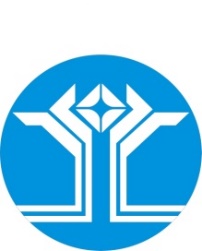 Россия Федерацията (Россия)Саха ӨрөспүүбүлүкэтэМииринэй улууhунАйхал бөhүөлэгинмуниципальнай тэриллиитинДЬАhАЛТАТАУУРААХОб утверждении средней рыночной стоимости одногоквадратного метра общей площади жилого помещения на вторичном рынке на 2023 годРоссийская Федерация (Россия)Республика Саха (Якутия)АДМИНИСТРАЦИЯмуниципального образования«Поселок Айхал»Мирнинского районаПОСТАНОВЛЕНИЕ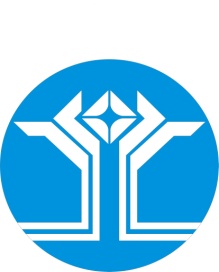 Россия Федерацията (Россия)Саха ӨрөспүүбүлүкэтэМииринэй улууhунАйхал бөhүөлэгинмуниципальнай тэриллиитинДЬАhАЛТАТАУУРААХО внесении изменений в постановление Администрации МО «Поселок Айхал» от 15.12.2022 № 545 «Об утверждении муниципальной программы муниципального образования «Поселок Айхал» Мирнинского района Республики Саха (Якутия) «Капитальный ремонтмногоквартирных домов и жилых помещений, принадлежащих МО «Поселок Айхал» на 2022-2024 годы», в редакции постановления от 15.12.2022 г. № 646	Приложение к Постановлению от «15» декабря 2021г. № 545            	           в редакции постановления                                                                                                                                 от «05» апреля 2022 г. № 137                                                                                                                               от «15» декабря 2022 г. № 646Муниципальная программамуниципального образования «Поселок Айхал»Мирнинского районаРеспублики Саха (Якутия)Капитальный ремонт многоквартирных домов и жилых помещений, принадлежащих МО «Поселок Айхал»на 2022-2027 годыАйхал, 2022 год1Наименование программыМуниципальная программа муниципального образования «Поселок Айхал» Республики Саха (Якутия) «Капитальный ремонт многоквартирных домов и жилых помещений, принадлежащих МО «Поселок Айхал» на 2022-2027 г. г.» (далее - Программа).Муниципальная программа муниципального образования «Поселок Айхал» Республики Саха (Якутия) «Капитальный ремонт многоквартирных домов и жилых помещений, принадлежащих МО «Поселок Айхал» на 2022-2027 г. г.» (далее - Программа).Муниципальная программа муниципального образования «Поселок Айхал» Республики Саха (Якутия) «Капитальный ремонт многоквартирных домов и жилых помещений, принадлежащих МО «Поселок Айхал» на 2022-2027 г. г.» (далее - Программа).Муниципальная программа муниципального образования «Поселок Айхал» Республики Саха (Якутия) «Капитальный ремонт многоквартирных домов и жилых помещений, принадлежащих МО «Поселок Айхал» на 2022-2027 г. г.» (далее - Программа).Муниципальная программа муниципального образования «Поселок Айхал» Республики Саха (Якутия) «Капитальный ремонт многоквартирных домов и жилых помещений, принадлежащих МО «Поселок Айхал» на 2022-2027 г. г.» (далее - Программа).Муниципальная программа муниципального образования «Поселок Айхал» Республики Саха (Якутия) «Капитальный ремонт многоквартирных домов и жилых помещений, принадлежащих МО «Поселок Айхал» на 2022-2027 г. г.» (далее - Программа).Муниципальная программа муниципального образования «Поселок Айхал» Республики Саха (Якутия) «Капитальный ремонт многоквартирных домов и жилых помещений, принадлежащих МО «Поселок Айхал» на 2022-2027 г. г.» (далее - Программа).Муниципальная программа муниципального образования «Поселок Айхал» Республики Саха (Якутия) «Капитальный ремонт многоквартирных домов и жилых помещений, принадлежащих МО «Поселок Айхал» на 2022-2027 г. г.» (далее - Программа).2Сроки реализации программы2022-2027 годы2022-2027 годы2022-2027 годы2022-2027 годы2022-2027 годы2022-2027 годы2022-2027 годы2022-2027 годы3Координатор программы Заместитель главы администрации по ЖКХЗаместитель главы администрации по ЖКХЗаместитель главы администрации по ЖКХЗаместитель главы администрации по ЖКХЗаместитель главы администрации по ЖКХЗаместитель главы администрации по ЖКХЗаместитель главы администрации по ЖКХЗаместитель главы администрации по ЖКХ4Исполнитель программыГлавный специалист по сносу аварийного жилья и благоустройствуГлавный специалист по сносу аварийного жилья и благоустройствуГлавный специалист по сносу аварийного жилья и благоустройствуГлавный специалист по сносу аварийного жилья и благоустройствуГлавный специалист по сносу аварийного жилья и благоустройствуГлавный специалист по сносу аварийного жилья и благоустройствуГлавный специалист по сносу аварийного жилья и благоустройствуГлавный специалист по сносу аварийного жилья и благоустройству5Цель программыОбеспечение соответствия технического состояния многоквартирных домов и жилых помещений, принадлежащих МО «Посёлок Айхал» Мирнинского района Республики Саха (Якутия) строительным и техническим нормам и правилам.Обеспечение соответствия технического состояния многоквартирных домов и жилых помещений, принадлежащих МО «Посёлок Айхал» Мирнинского района Республики Саха (Якутия) строительным и техническим нормам и правилам.Обеспечение соответствия технического состояния многоквартирных домов и жилых помещений, принадлежащих МО «Посёлок Айхал» Мирнинского района Республики Саха (Якутия) строительным и техническим нормам и правилам.Обеспечение соответствия технического состояния многоквартирных домов и жилых помещений, принадлежащих МО «Посёлок Айхал» Мирнинского района Республики Саха (Якутия) строительным и техническим нормам и правилам.Обеспечение соответствия технического состояния многоквартирных домов и жилых помещений, принадлежащих МО «Посёлок Айхал» Мирнинского района Республики Саха (Якутия) строительным и техническим нормам и правилам.Обеспечение соответствия технического состояния многоквартирных домов и жилых помещений, принадлежащих МО «Посёлок Айхал» Мирнинского района Республики Саха (Якутия) строительным и техническим нормам и правилам.Обеспечение соответствия технического состояния многоквартирных домов и жилых помещений, принадлежащих МО «Посёлок Айхал» Мирнинского района Республики Саха (Якутия) строительным и техническим нормам и правилам.Обеспечение соответствия технического состояния многоквартирных домов и жилых помещений, принадлежащих МО «Посёлок Айхал» Мирнинского района Республики Саха (Якутия) строительным и техническим нормам и правилам.6Задачи программы1.	Улучшение технических характеристик многоквартирных домов и жилых помещений муниципальной собственности, путем проведения капитальных и текущих ремонтов;2.	Предотвращение дальнейшего ветшания и разрушения зданий, продление сроков службы конструктивных элементов;3.	Обеспечение соблюдения санитарных и технических норм;4.	Исключение аварийных ситуаций в многоквартирных домах и жилых помещениях;5.	Обеспечение безопасности и комфорта пребывания людей в многоквартирных домах и жилых помещениях;6.	Улучшение внешнего облика многоквартирных домов и жилых помещений, принадлежащих муниципальному образованию;7.	Содержание многоквартирных домов и жилых помещений, принадлежащих муниципальному образованию.1.	Улучшение технических характеристик многоквартирных домов и жилых помещений муниципальной собственности, путем проведения капитальных и текущих ремонтов;2.	Предотвращение дальнейшего ветшания и разрушения зданий, продление сроков службы конструктивных элементов;3.	Обеспечение соблюдения санитарных и технических норм;4.	Исключение аварийных ситуаций в многоквартирных домах и жилых помещениях;5.	Обеспечение безопасности и комфорта пребывания людей в многоквартирных домах и жилых помещениях;6.	Улучшение внешнего облика многоквартирных домов и жилых помещений, принадлежащих муниципальному образованию;7.	Содержание многоквартирных домов и жилых помещений, принадлежащих муниципальному образованию.1.	Улучшение технических характеристик многоквартирных домов и жилых помещений муниципальной собственности, путем проведения капитальных и текущих ремонтов;2.	Предотвращение дальнейшего ветшания и разрушения зданий, продление сроков службы конструктивных элементов;3.	Обеспечение соблюдения санитарных и технических норм;4.	Исключение аварийных ситуаций в многоквартирных домах и жилых помещениях;5.	Обеспечение безопасности и комфорта пребывания людей в многоквартирных домах и жилых помещениях;6.	Улучшение внешнего облика многоквартирных домов и жилых помещений, принадлежащих муниципальному образованию;7.	Содержание многоквартирных домов и жилых помещений, принадлежащих муниципальному образованию.1.	Улучшение технических характеристик многоквартирных домов и жилых помещений муниципальной собственности, путем проведения капитальных и текущих ремонтов;2.	Предотвращение дальнейшего ветшания и разрушения зданий, продление сроков службы конструктивных элементов;3.	Обеспечение соблюдения санитарных и технических норм;4.	Исключение аварийных ситуаций в многоквартирных домах и жилых помещениях;5.	Обеспечение безопасности и комфорта пребывания людей в многоквартирных домах и жилых помещениях;6.	Улучшение внешнего облика многоквартирных домов и жилых помещений, принадлежащих муниципальному образованию;7.	Содержание многоквартирных домов и жилых помещений, принадлежащих муниципальному образованию.1.	Улучшение технических характеристик многоквартирных домов и жилых помещений муниципальной собственности, путем проведения капитальных и текущих ремонтов;2.	Предотвращение дальнейшего ветшания и разрушения зданий, продление сроков службы конструктивных элементов;3.	Обеспечение соблюдения санитарных и технических норм;4.	Исключение аварийных ситуаций в многоквартирных домах и жилых помещениях;5.	Обеспечение безопасности и комфорта пребывания людей в многоквартирных домах и жилых помещениях;6.	Улучшение внешнего облика многоквартирных домов и жилых помещений, принадлежащих муниципальному образованию;7.	Содержание многоквартирных домов и жилых помещений, принадлежащих муниципальному образованию.1.	Улучшение технических характеристик многоквартирных домов и жилых помещений муниципальной собственности, путем проведения капитальных и текущих ремонтов;2.	Предотвращение дальнейшего ветшания и разрушения зданий, продление сроков службы конструктивных элементов;3.	Обеспечение соблюдения санитарных и технических норм;4.	Исключение аварийных ситуаций в многоквартирных домах и жилых помещениях;5.	Обеспечение безопасности и комфорта пребывания людей в многоквартирных домах и жилых помещениях;6.	Улучшение внешнего облика многоквартирных домов и жилых помещений, принадлежащих муниципальному образованию;7.	Содержание многоквартирных домов и жилых помещений, принадлежащих муниципальному образованию.1.	Улучшение технических характеристик многоквартирных домов и жилых помещений муниципальной собственности, путем проведения капитальных и текущих ремонтов;2.	Предотвращение дальнейшего ветшания и разрушения зданий, продление сроков службы конструктивных элементов;3.	Обеспечение соблюдения санитарных и технических норм;4.	Исключение аварийных ситуаций в многоквартирных домах и жилых помещениях;5.	Обеспечение безопасности и комфорта пребывания людей в многоквартирных домах и жилых помещениях;6.	Улучшение внешнего облика многоквартирных домов и жилых помещений, принадлежащих муниципальному образованию;7.	Содержание многоквартирных домов и жилых помещений, принадлежащих муниципальному образованию.1.	Улучшение технических характеристик многоквартирных домов и жилых помещений муниципальной собственности, путем проведения капитальных и текущих ремонтов;2.	Предотвращение дальнейшего ветшания и разрушения зданий, продление сроков службы конструктивных элементов;3.	Обеспечение соблюдения санитарных и технических норм;4.	Исключение аварийных ситуаций в многоквартирных домах и жилых помещениях;5.	Обеспечение безопасности и комфорта пребывания людей в многоквартирных домах и жилых помещениях;6.	Улучшение внешнего облика многоквартирных домов и жилых помещений, принадлежащих муниципальному образованию;7.	Содержание многоквартирных домов и жилых помещений, принадлежащих муниципальному образованию.7Финансовое обеспечение программы:Расходы (рублей)Расходы (рублей)Расходы (рублей)Расходы (рублей)Расходы (рублей)Расходы (рублей)Расходы (рублей)Расходы (рублей)7Финансовое обеспечение программы:Итого2022 г.2023 г.2024 г.2025 г.2025 г.2026 г.2027 г.2027 г.7Федеральный бюджет0000000007Средства бюджета МО «Мирнинский район»0000000007Бюджет МО «Поселок Айхал»2779470,38279 470,40499 999,98500 000500 000500 000500 000500 000500 0007иные источники0000000007ИТОГО по программе2779470,38279 470,40499 999,98500 000500 000500 000500 000500 000500 000Справочно:Справочно:Справочно:Справочно:Справочно:Справочно:Справочно:Справочно:Справочно:7.1Финансовое обеспечение программы(руб.)1-й год планового периода2-й год планового периода2-й год планового периода3-й год планового периода3-й год планового периодаn-й год планового периодаn-й год планового периодаn-й год планового периода7.1Внебюджетные источники000000008Планируемые результаты реализации программыОбеспечение соответствия технического состояния жилых помещений муниципальной собственности МО «Поселок Айхал» строительным и техническим нормам и правиламОбеспечение соответствия технического состояния жилых помещений муниципальной собственности МО «Поселок Айхал» строительным и техническим нормам и правиламОбеспечение соответствия технического состояния жилых помещений муниципальной собственности МО «Поселок Айхал» строительным и техническим нормам и правиламОбеспечение соответствия технического состояния жилых помещений муниципальной собственности МО «Поселок Айхал» строительным и техническим нормам и правиламОбеспечение соответствия технического состояния жилых помещений муниципальной собственности МО «Поселок Айхал» строительным и техническим нормам и правиламОбеспечение соответствия технического состояния жилых помещений муниципальной собственности МО «Поселок Айхал» строительным и техническим нормам и правиламОбеспечение соответствия технического состояния жилых помещений муниципальной собственности МО «Поселок Айхал» строительным и техническим нормам и правиламОбеспечение соответствия технического состояния жилых помещений муниципальной собственности МО «Поселок Айхал» строительным и техническим нормам и правилам№п/пМероприятие по реализации программыИсточники финансированияОбъем финансирования по годамОбъем финансирования по годамОбъем финансирования по годамОбъем финансирования по годамОбъем финансирования по годамОбъем финансирования по годам№п/пМероприятие по реализации программыИсточники финансирования2022 год 2023 год 2024 год2025 год2026 год2027 год1Ремонт жилых помещенийВсего279 470,40499 999,98500 000,00500 000,00500 000,00500 000,001Ремонт жилых помещенийФедеральный бюджет1Ремонт жилых помещенийГосударственный бюджет РС(Я)1Ремонт жилых помещенийБюджет МО «Мирнинский район»1Ремонт жилых помещенийБюджет МО «Поселок Айхал»279 470,40499 999,98500 000,00500 000,00500 000,00500 000,001Ремонт жилых помещенийДругие источники2Капитальный ремонт многоквартирных домовВсего0000002Капитальный ремонт многоквартирных домовФедеральный бюджет2Капитальный ремонт многоквартирных домовГосударственный бюджет РС(Я)2Капитальный ремонт многоквартирных домовБюджет МО «Мирнинский район»2Капитальный ремонт многоквартирных домовБюджет МО «Поселок Айхал»0000002Капитальный ремонт многоквартирных домовДругие источникиИТОГО по программеВсего2 779 470,38499 999,98500 000,00500 000,00500 000,00500 000,00ИТОГО по программеФедеральный бюджетИТОГО по программеГосударственный бюджет РС(Я)ИТОГО по программеБюджет МО «Мирнинский район»ИТОГО по программеБюджет МО «Поселок Айхал»2 779 470,38499 999,98500 000,00500 000,00500 000,00500 000,00ИТОГО по программеДругие источники№п/пНаименование
целевых показателейЕд. изм.Базовое значениеПланируемое значение показателя по годам реализацииПланируемое значение показателя по годам реализацииПланируемое значение показателя по годам реализацииПланируемое значение показателя по годам реализацииПланируемое значение показателя по годам реализацииПланируемое значение показателя по годам реализации№п/пНаименование
целевых показателейЕд. изм.Базовое значение2022202320242025202620271Количество жилых помещений муниципального имущества, подлежащих ремонтушт.144444№№ п/пНаименование целевого индикатораЕдиница измеренияРасчет показателя целевого индикатораРасчет показателя целевого индикатораИсходные данные для расчета значений показателя целевого индикатораИсходные данные для расчета значений показателя целевого индикатора№№ п/пНаименование целевого индикатораЕдиница измеренияформула расчетабуквенное обозначение переменной в формуле расчетаисточник исходных данныхметод сбора исходных данных12345671Количество жилых помещений муниципального имущества, подлежащих ремонтушт.техническое заданиеЗаявление гражданРоссийская Федерация (Россия)Республика Саха (Якутия)АДМИНИСТРАЦИЯмуниципального образования«Поселок Айхал»Мирнинского районаПОСТАНОВЛЕНИЕРоссия Федерацията (Россия)Саха ӨрөспүүбүлүкэтэМииринэй улууhунАйхал бөhүөлэгинмуниципальнай тэриллиитинДЬАhАЛТАТАУУРААХОб утверждении Положения об организации и                                          осуществлении первичного воинского учетана территории МО «Поселок Айхал»Приложение 1                   УтвержденоПостановлением администрации МО «Поселок Айхал»От «27» декабря 2022 года № 682